ŠKOLNÍ VZDĚLÁVACÍ PROGRAM 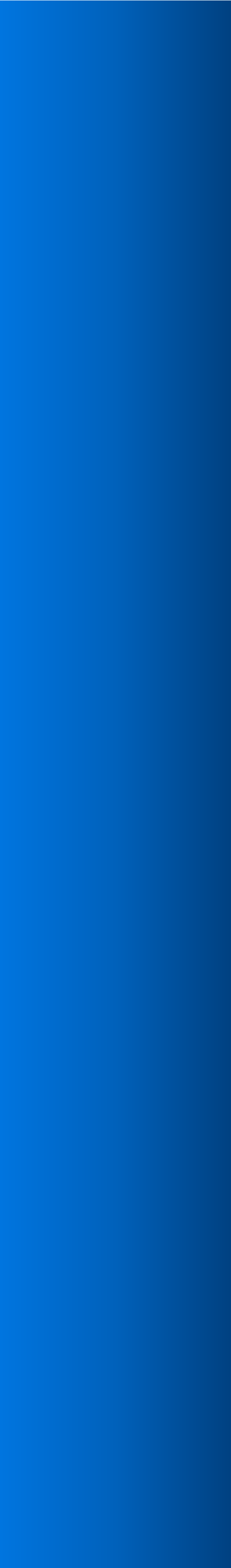 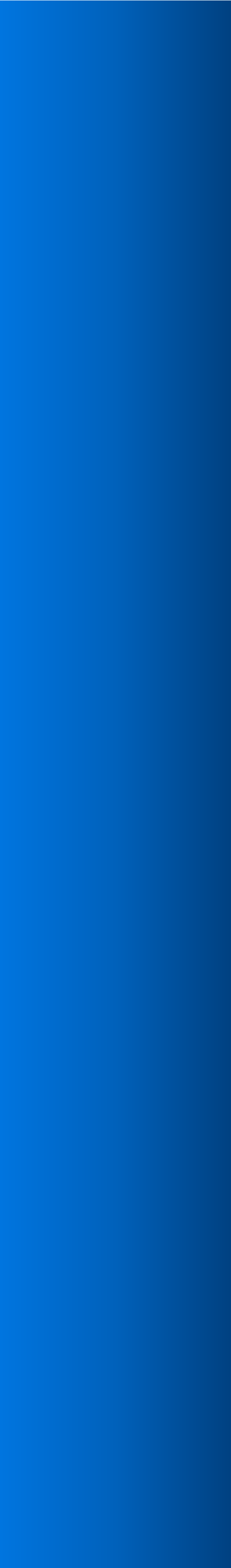 Poznání životem mě provázíZpracováno dle RVP ZV 2021  Identifikační údaje Název ŠVP NÁZEV ŠVP: Poznání životem mě provází   Údaje o škole NÁZEV ŠKOLY: Základní škola a Praktická škola Velká Bíteš, příspěvková organizaceADRESA ŠKOLY: Tišnovská 116, Velká Bíteš, 59501JMÉNO ŘEDITELE ŠKOLY: Mgr. Blanka Gaizurová, MBAKONTAKT: e-mail: info@specskolabites.cz, web: http://www.specskolabites.czIČ: 70831394RED-IZO: 650067754KOORDINÁTOŘI TVORBY ŠVP: Mgr. Irena Batelková, Mgr. Jarmila Tyllová, Mgr. Kateřina Rosecká  Zřizovatel NÁZEV ZŘIZOVATELE: Město Velká BítešADRESA ZŘIZOVATELE: Masarykovo nám. 87, 59501 Velká BítešKONTAKTY: Masarykovo nám. 87, 59501 Velká Bíteš, tel: 566 789 111Platnost dokumentu PLATNOST OD: 1. 9. 2023DATUM PROJEDNÁNÍ VE ŠKOLSKÉ RADĚ: DATUM PROJEDNÁNÍ V PEDAGOGICKÉ RADĚ: 28. 8. 2023................................................                                             .................................................                 ředitel školy                                                                             razítko školy   Mgr. Blanka Gaizurová, MBA  Charakteristika školy Úplnost a velikost školy Základní škola a Praktická škola Velká Bíteš, příspěvková organizace je škola plně organizovaná, poskytuje vzdělání od 1. do 9. ročníku. Škola se řadí svým počtem žáků mezi menší školy. Součástí školy je přípravný stupeň ZŠ speciální a střední škola obor Praktická škola jednoletá. Umístění školy Škola je umístěna v širším centru města.  Charakteristika žáků Žáci obvykle docházejí z blízkého, vzdáleného i dalekého okolí. Pro přepravu do školy nejčastěji cestují automobily rodičů, pěšky, autobusy. Ve škole se vzdělávají žáci s nejrůznějším typem postižení: lehké mentální postižení, středně těžké a těžké mentální postižení, autismus, Downův syndrom, kombinované postižení.Škola je zřízena dle § 16 odst.9 Školského zákona č. 82/ 2015 Sb. Podmínky školy Výuka probíhá na hlavním pracovišti Tišnovská 116, Velká Bíteš a odloučeném pracovišti Tišnovská 115. Škola má k dispozici školní družinu. Žáci se stravují ve školní jídelně při ZŠ Velká Bíteš. Stravovací zařízení se nachází v blízkosti školy. Ve venkovním areálu se nachází pěstitelský pozemek a Přírodní ukázková zahrada.  Pro trávení volného času je k dispozici zahrada s přírodní učebnou a školní dvůr.Škola disponuje následujícími odbornými učebnami pro praktické vyučování (cvičná kuchyně, dílna). Dále škola poskytuje žákům možnost pro připojení k internetu, bezdrátové připojení je v celé škole.Vlastní hodnocení školy Oblasti autoevaluace Autoevaluace probíhá v rámci Zdravé školy prostřednictvím dotazníku INDI 9.Oblasti autoevaluace:Pohoda věcného prostředí (materiální a prostorové vybavení školy).Pohoda sociálního prostředí (mezilidské vztahy a hodnotové postoje lidí, vzdělávací program). Pohoda organizačního prostředí (organizace životosprávy lidí ve škole a chodu školy, bezpečnostní pravidla). Smysluplnost (styl výuky a učební procesy, metody a formy práce, vzdělávací program).Možnost výběru, přiměřenost (nabídka vzdělávacích a zájmových aktivit, individuální vzdělávací přístup, pedagogická diagnostika, vyvážený a přiměřený rozvoj osobnosti žáka).Spoluúčast, spolupráce (metody a formy práce, projektová výuka, vzdělávací program).Motivující hodnocení (zpětná vazba, sebereflexe, hodnotící systém školy, hodnotové postoje, kurikulum).Škola – model demokratického společenství (demokratické principy, práva a zodpovědnost sociálních skupin i jednotlivců, participační styl řízení, spoluúčast na chodu školy, zastupitelské orgány, struktury a strategie rozvoje školy, kurikulum).Škola – kulturní a vzdělávací středisko obce (přínos školy pro okolí, strategičtí partneři školy, způsob komunikace s vnějšími partnery, postavení školy v regionu).Charakteristika pedagogického sboru Ve škole působí ředitelka, zástupce ředitelky, učitelé, vychovatelky a pedagogičtí asistenti. Pedagogický sbor je vstřícný a kreativní. Ve škole je dále výchovný poradce, metodik prevence, koordinátor ICT a EVVO.Dlouhodobé projekty Projekt Státního zdravotnického ústavu - Škola podporující zdraví.Charakteristika ŠVP Zaměření školy Školu navštěvují žáci s lehkým, středním a těžkým mentálním postižením, děti s kombinovanými vadami (mentálním, tělesným, zrakovým postižením), Downovým syndromem a autismem.  Výchovné a vzdělávací strategie Výchovné a vzdělávací strategie jsou společné postupy uplatňované na úrovni předmětů, jimiž učitelé cíleně utvářejí a rozvíjejí klíčové kompetence žáků. Výchovné a vzdělávací strategie jsou podrobně rozpracovány v jednotlivých kompetencích u každého předmětu.Zabezpečení výuky žáků se speciálními vzdělávacími potřebami Pravidla a průběh tvorby, realizace a vyhodnocení plánu pedagogické podpory: Škola je zřízena dle § 16 odst. 9 Školského zákona č. 82/2015 Sb., zaměřujeme se na vzdělávání žáků se specifickými vzdělávacími potřebami (žáci s mentálním postižením, autismem, s kombinovaným postižením a Downovým syndromem). Pravidla a průběh tvorby, realizace a vyhodnocení individuálního vzdělávacího plánu: Individuální vzdělávací plán sestavuje výchovný poradce s třídním učitelem ve spolupráci se Školským poradenským zařízením a rodiči. Vyhodnocení probíhá dvakrát ročně.Ve škole je zřízeno školní poradenské pracoviště, působí zde výchovný poradce, školní metodik prevence.Zabezpečení výuky žáků nadaných a mimořádně nadaných Pravidla a průběh tvorby, realizace a vyhodnocení plánu pedagogické podpory: Plán pedagogické podpory pro žáky nadané a mimořádně nadané sestavuje třídní učitel ve spolupráci s výchovným poradcem a školským poradenským zařízením. Vyučující respektují doporučení PPP, SPC, která se uplatňují při volbě způsobu práce, klasifikaci a hodnocení. Plán má písemnou formu a je průběžně vyhodnocován. Všechna navrhovaná pedagogická opatření se projednávají s rodiči. Pravidla a průběh tvorby, realizace a vyhodnocení individuálního vzdělávacího plánu: Individuální vzdělávací plán pro žáky nadané a mimořádně nadané sestavuje třídní učitel ve spolupráci s výchovným poradcem a školským poradenským zařízením. Vyučující respektují doporučení PPP, SPC, která se uplatňují při volbě způsobu práce, klasifikaci a hodnocení. Plán má písemnou formu a je průběžně vyhodnocován. Všechna navrhovaná pedagogická opatření se projednávají s rodiči.Začlenění průřezových témat 3.5.1.1	Zkratky použité v tabulce začlenění průřezových témat: Učební plán Celkové dotace - přehled Poznámky k učebnímu plánu    Ve vyučovacích hodinách bude využívána interaktivní tabule, tablety, notebooky a výukové programy,  připojení k internetu,zařazovány exkurze, výuka v přírodní učebně, pozorování v přírodě,  využíván pozemek na školní zahradě, cvičná kuchyňka a dílna atd.UČEBNÍ PLÁN – SLOŽKY PŘEDMĚTŮ ČESKÝ JAZYK A MATEMATIKA 1. STUPEŇŘečová výchova přirozeně prolíná celou vzdělávací oblastí Český jazyk.UČEBNÍ PLÁN – SLOŽKY PŘEDMĚTŮ ČESKÝ JAZYK A MATEMATIKA 2. STUPEŇUčební osnovy Český jazyk    Pozn. Výstupy a učivo pokrývající minimální doporučenou úroveň jsou označeny kurzívou.   Anglický jazyk    Pozn. Výstupy a učivo pokrývající minimální doporučenou úroveň jsou označeny kurzívou.    Další cizí jazyk    Pozn. Výstupy a učivo pokrývající minimální doporučenou úroveň jsou označeny kurzívouMatematika    Pozn. Výstupy a učivo pokrývající minimální doporučenou úroveň jsou označeny kurzívou. Informatika    Pozn. Výstupy a učivo pokrývající minimální doporučenou úroveň jsou označeny kurzívou.    Člověk a jeho svět Pozn. Výstupy a učivo pokrývající minimální doporučenou úroveň jsou označeny kurzívou.   Přírodověda    Pozn. Výstupy a učivo pokrývající minimální doporučenou úroveň jsou označeny kurzívou.    Vlastivěda    Pozn. Výstupy a učivo pokrývající minimální doporučenou úroveň jsou označeny kurzívou.   Dějepis    Pozn. Výstupy a učivo pokrývající minimální doporučenou úroveň jsou označeny kurzívou.    Výchova k občanství    Pozn. Výstupy a učivo pokrývající minimální doporučenou úroveň jsou označeny kurzívou.    Fyzika  Pozn. Výstupy a učivo pokrývající minimální doporučenou úroveň jsou označeny kurzívou.    Chemie    Pozn. Výstupy a učivo pokrývající minimální doporučenou úroveň jsou označeny kurzívou.    Přírodopis    Pozn. Výstupy a učivo pokrývající minimální doporučenou úroveň jsou označeny kurzívou.    Zeměpis    Pozn. Výstupy a učivo pokrývající minimální doporučenou úroveň jsou označeny kurzívou.   Hudební výchova    Pozn. Výstupy a učivo pokrývající minimální doporučenou úroveň jsou označeny kurzívou.    Výtvarná výchova    Pozn. Výstupy a učivo pokrývající minimální doporučenou úroveň jsou označeny kurzívou.    Tělesná výchova    Pozn. Výstupy a učivo pokrývající minimální doporučenou úroveň jsou označeny kurzívou.    Výchova ke zdraví    Pozn. Výstupy a učivo pokrývající minimální doporučenou úroveň jsou označeny kurzívou.    Pracovní činnosti Pozn. Výstupy 	a učivo pokrývající minimální doporučenou úroveň jsou 	označeny kurzívou.Hodnocení výsledků vzdělávání žáků Způsoby hodnocení Klasifikace i slovní hodnocení  Kritéria hodnocení Kritéria hodnocení jsou v souladu se Školním řádem - pravidly pro hodnocení výsledků vzdělávání. Výsledky vzdělávání žáků základní školy, kteří se vzdělávají podle Školního vzdělávacího programu „Poznání životem mě provází“ vychází z tohoto ŠVP - kapitoly Hodnocení žáků a jsou zde určeny následující zásady, které jsou v souladu s programem „Škola podporující zdraví“: na 1. stupni - 1. a 2. ročník bude využívat hodnocení kombinované (tzn. klasifikaci číselnou i slovní především v předmětech Matematika, Český jazyk, Pracovní činnosti, ostatní předměty dle potřeby) na 1. stupni - 3. - 5. ročník klasifikace číselná na 2. stupni bude hodnocení pomocí klasifikace číselné pokud bude žák v některém z předmětů vyučován podle Individuálního vzdělávacího plánu, bude v tomto předmětu hodnocen slovně nebo číselnou klasifikací dle preferencí zákonného zástupce a to na 1. i 2. stupni.Průřezové téma/Tematický okruh1. ročník2. ročník3. ročník4. ročník5. ročník6. ročník7. ročník8. ročník9. ročníkPrůřezové téma/Tematický okruhOSOBNOSTNÍ A SOCIÁLNÍ VÝCHOVAOSOBNOSTNÍ A SOCIÁLNÍ VÝCHOVAOSOBNOSTNÍ A SOCIÁLNÍ VÝCHOVAOSOBNOSTNÍ A SOCIÁLNÍ VÝCHOVAOSOBNOSTNÍ A SOCIÁLNÍ VÝCHOVAOSOBNOSTNÍ A SOCIÁLNÍ VÝCHOVAOSOBNOSTNÍ A SOCIÁLNÍ VÝCHOVAOSOBNOSTNÍ A SOCIÁLNÍ VÝCHOVAOSOBNOSTNÍ A SOCIÁLNÍ VÝCHOVAOSOBNOSTNÍ A SOCIÁLNÍ VÝCHOVARozvoj schopností poznáváníČjs  HvM  PčTv  VvČjČjs  HvM PčTv  VvČjČjs  HvInf  MPč  TvVvHv  MPč  PřTv  Vv InfHv  MPč  PřTv  Vv        Čj InfF  HvM  PčTv  Vv  Čj InfF  HvM  PčTv  Vv  ČjInfF  HvInf  MPč  TvVv  Čj InfF  HvM  PčTv  Vv  ČInf jSebepoznání a sebepojetíDcjPřPřVzVzVzSeberegulace a sebeorganizacePč  TvPč  TvPč  TvPč  Tv  VlPč  Tv  Vl  ČjPč  Tv  ČjPč  Tv  ČjPč  Tv  ČjPč  Tv  ČjPsychohygienaČjsVzVzVzKreativitaPč  VvPč  VvPč  VvPč  VvPč  VvPč  VvPč  VvPč  VvPč  VvPoznávání lidíČjsČjsČjsČjČjVzVzVzMezilidské vztahyČjs  Tv  ČjČjs  Tv  ČjČjs  TvPř  Tv  VlPř  Tv  VlD  TvVoD  Tv  Vo  VzD  Tv  Vo  VzD  Tv  Vo  VzKomunikaceČjs  ČjČjs  ČjČjs  Čj AjČj   AjInfČj   AjInfD  Čj  Aj  Dcj InfD Čj Aj  Dcj  InfD  Čj    Aj  Dcj InfD  Čj    Aj  Dcj InfKooperace a kompeticeTv   VvTv   VvTv  VvTv   VvTv  VvTv   VvTv   VvTv  VvTv   VvŘešení problémů a rozhodovací dovednostiPřVoVoVoVoHodnoty, postoje, praktická etikaPřVoVoVoVoVÝCHOVA DEMOKRATICKÉHO OBČANAVÝCHOVA DEMOKRATICKÉHO OBČANAVÝCHOVA DEMOKRATICKÉHO OBČANAVÝCHOVA DEMOKRATICKÉHO OBČANAVÝCHOVA DEMOKRATICKÉHO OBČANAVÝCHOVA DEMOKRATICKÉHO OBČANAVÝCHOVA DEMOKRATICKÉHO OBČANAVÝCHOVA DEMOKRATICKÉHO OBČANAVÝCHOVA DEMOKRATICKÉHO OBČANAVÝCHOVA DEMOKRATICKÉHO OBČANAObčanská společnost a školaVlVlVoVoVoVoObčan, občanská společnost a státVlVlVoVoVoVoFormy participace občanů v politickém životěVlVoPrincipy demokracie jako formy vlády a způsobu rozhodováníVl D D D D VÝCHOVA K MYŠLENÍ V EVROPSKÝCH A GLOBÁLNÍCH SOUVISLOSTECHVÝCHOVA K MYŠLENÍ V EVROPSKÝCH A GLOBÁLNÍCH SOUVISLOSTECHVÝCHOVA K MYŠLENÍ V EVROPSKÝCH A GLOBÁLNÍCH SOUVISLOSTECHVÝCHOVA K MYŠLENÍ V EVROPSKÝCH A GLOBÁLNÍCH SOUVISLOSTECHVÝCHOVA K MYŠLENÍ V EVROPSKÝCH A GLOBÁLNÍCH SOUVISLOSTECHVÝCHOVA K MYŠLENÍ V EVROPSKÝCH A GLOBÁLNÍCH SOUVISLOSTECHVÝCHOVA K MYŠLENÍ V EVROPSKÝCH A GLOBÁLNÍCH SOUVISLOSTECHVÝCHOVA K MYŠLENÍ V EVROPSKÝCH A GLOBÁLNÍCH SOUVISLOSTECHVÝCHOVA K MYŠLENÍ V EVROPSKÝCH A GLOBÁLNÍCH SOUVISLOSTECHVÝCHOVA K MYŠLENÍ V EVROPSKÝCH A GLOBÁLNÍCH SOUVISLOSTECHEvropa a svět nás zajímáAj Vl   Aj InfVl  Aj InfAj   DcjInf Aj   Dcj InfZ   Aj  Dcj InfAj  Dcj InfObjevujeme Evropu a světAj Aj  Dcj Aj  Dcj Z  Aj  Dcj Z  Aj  Dcj Jsme EvropanéVl Z Z MULTIKULTURNÍ VÝCHOVAMULTIKULTURNÍ VÝCHOVAKulturní diferenceVl Vl Vo Lidské vztahyInf Př Inf D  Vo InfD  Vo  Vz  InfD  Vo  Vz   InfD  Vo  Vz InfEtnický původPř P P MultikulturalitaHv Hv Hv Hv Hv Hv  Z Hv  Z Hv  Z Princip sociálního smíru a solidarityPř Vo Vo Vo Vo ENVIRONMENTÁLNÍ VÝCHOVAENVIRONMENTÁLNÍ VÝCHOVAEkosystémyČjs Čjs Čjs Př Př P P  Z P P Základní podmínky životaČjs Čjs Čjs Př Př P P P F  P Lidské aktivity a problémy životního prostředíInf Př  InfZ InfZ InfCh  Z  InfF  Ch  ZInf Vztah člověka k prostředíČjs Čjs Čjs Př Př P  Z P  Z Ch  P Ch  P MEDIÁLNÍ VÝCHOVAMEDIÁLNÍ VÝCHOVAKritické čtení a vnímání mediálních sděleníČj Vz Vz Vz Interpretace vztahu mediálních sdělení a realityČjVo Vo Vo Vo Stavba mediálních sděleníČj ČjVnímání autora mediálních sděleníČj Vz Vz Vz Fungování a vliv médií ve společnostiČj Čj Vz Inf  Vz Vz Tvorba mediálního sděleníInf Čj InfČj  InfČj Inf Inf  Čj Čj InfPráce v realizačním týmuInf Čj InfČj InfČj InfInf  Čj Čj Inf ZkratkaNázev předmětuAj Anglický jazykCh ChemieČj Český jazykČjs Člověk a jeho světD DějepisDcj Další cizí jazykF FyzikaHv Hudební výchovaInf InformatikaM MatematikaP PřírodopisPč Pracovní činnostiPř PřírodovědaTv Tělesná výchovaVl VlastivědaVo Výchova k občanstvíVv Výtvarná výchovaVz Výchova ke zdravíZ ZeměpisVzdělávací oblastPředmět1. stupeň1. stupeň1. stupeň1. stupeň1. stupeňDotace 1. stupeň2. stupeň2. stupeň2. stupeň2. stupeňDotace 2. stupeň1. ročník2. ročník3. ročník4. ročník5. ročníkDotace 1. stupeň6. ročník7. ročník8. ročník9. ročníkDotace 2. stupeňJazyk a jazyková komunikaceČeský jazyk6+26+26+27+1833+74+1443+115+2Jazyk a jazyková komunikaceAnglický jazyk3339333312Jazyk a jazyková komunikaceDalší cizí jazyk0+22226+2Matematika a její aplikaceMatematika4+14+14+14+14+120+54+14+143+215+4InformatikaInformatika11211114Člověk a jeho světČlověk a jeho svět2327Člověk a jeho světPřírodověda112Člověk a jeho světVlastivěda112 Člověk a společnostDějepis11226Člověk a společnostVýchova k občanství11114Člověk a přírodaFyzika11114Člověk a přírodaChemie0+111+1Člověk a přírodaPřírodopis22228Člověk a přírodaZeměpis22217Umění a kulturaHudební výchova11111511114Výtvarná výchova111+1227+11+121+11+15+3Člověk a zdravíTělesná výchova222221022228Člověk a zdravíVýchova ke zdraví0+1112+1Člověk a svět prácePracovní činnosti111+11+11+15+320+20+21+13+5Celkem hodinCelkem hodin2021252626102+1630303131104+18ČESKÝ JAZYK - složky(počet hodin)1. ročník2. ročník3. ročník4. ročník5. ročníkCelkem:Jazyková výchova0224513Čtení a literární výchova5442217Psaní 322108Sloh0001128888840 (z toho 7 z disponibilní dotace)Matematika - složky(počet hodin)1. ročník2. ročník3. ročník4. ročník5. ročníkCelkem:Matematika5554423Geometrie0001125555525 (z toho 5 z disponibilní dotace)ČESKÝ JAZYK - složky(počet hodin)6. ročník7. ročník8. ročník9. ročníkCelkem:Jazyková výchova32229Čtení a literární výchova11114Sloh11114544417 (z toho 2 z disponibilní dotace)Matematika - složky(počet hodin)6. ročník7. ročník8. ročník9. ročníkCelkem:Matematika443415Geometrie11114554519 (z toho 4 z disponibilní dotace)Počet vyučovacích hodin za týdenPočet vyučovacích hodin za týdenPočet vyučovacích hodin za týdenCelkem1. ročník2. ročník3. ročník4. ročník5. ročník6. ročník7. ročník8. ročník9. ročník88888544457PovinnýPovinnýPovinnýPovinnýPovinnýPovinnýPovinnýPovinnýPovinnýNázev předmětuČeský jazykOblastJazyk a jazyková komunikaceCharakteristika předmětuNázev vyučovacího předmětu: Český jazyk Ve vyučovacím předmětu Český jazyk je kladen důraz na správnost vyjadřování v ústním a písemném projevu, zvládnutí dovednosti hlasitého i tichého čtení. Vhodnou literaturou vede žáky ke kladnému vztahu k rodnému jazyku a zájmu o čtení. Ve výuce jsou rozvíjeny veškeré smysly žáků, obsahová i formální stránka řeči, vhodné vyjadřování v základních mluvních projevech. Řečová výchova jako nástroj logopedické péče stimuluje nerozvinuté nebo opožděné jazykové funkce, vytváří podmínky pro správný a přirozený vývoj řeči, napomáhá odstranění případných nedostatků a překážek správného vývoje řeči, přirozeně prolíná českým jazykem.Název vyučovacího předmětu: Český jazyk Ve vyučovacím předmětu Český jazyk je kladen důraz na správnost vyjadřování v ústním a písemném projevu, zvládnutí dovednosti hlasitého i tichého čtení. Vhodnou literaturou vede žáky ke kladnému vztahu k rodnému jazyku a zájmu o čtení. Ve výuce jsou rozvíjeny veškeré smysly žáků, obsahová i formální stránka řeči, vhodné vyjadřování v základních mluvních projevech. Řečová výchova jako nástroj logopedické péče stimuluje nerozvinuté nebo opožděné jazykové funkce, vytváří podmínky pro správný a přirozený vývoj řeči, napomáhá odstranění případných nedostatků a překážek správného vývoje řeči, přirozeně prolíná českým jazykem.Obsahové, časové a organizační vymezení předmětu (specifické informace o předmětu důležité pro jeho realizaci)Vyučovací předmět je v 1. – 5. ročníku realizován v rozsahu 40 hodin týdně (z toho 7 hodin disponibilní dotace). V 6. – 9. ročníku v rozsahu 17 hodin týdně (z toho 2 hodin disponibilní dotace).Celková časová dotace: 1. - 9. ročník  57 hodin (z toho 9 hodin disponibilní dotace).Vzdělávací obor obsahuje tyto složky:Čtení a literární výchova, Psaní, Jazyková výchova, Sloh.Organizační vymezení předmětu:Vyučovací předmět Český jazyk je vyučován v 1. – 9.ročníku.1. ročník: Čtení a literární výchova, Psaní, 2. - 3. ročník: Jazyková výchova, Čtení a literární výchova, Psaní,4. ročník: Jazyková výchova, Čtení a literární výchova, Psaní, Sloh, 5. ročník: Jazyková výchova, Čtení a literární výchova, Sloh, 6. - 9. ročník: Jazyková výchova, Čtení a literární výchova, Sloh. Vyučovací předmět je v 1. – 5. ročníku realizován v rozsahu 40 hodin týdně (z toho 7 hodin disponibilní dotace). V 6. – 9. ročníku v rozsahu 17 hodin týdně (z toho 2 hodin disponibilní dotace).Celková časová dotace: 1. - 9. ročník  57 hodin (z toho 9 hodin disponibilní dotace).Vzdělávací obor obsahuje tyto složky:Čtení a literární výchova, Psaní, Jazyková výchova, Sloh.Organizační vymezení předmětu:Vyučovací předmět Český jazyk je vyučován v 1. – 9.ročníku.1. ročník: Čtení a literární výchova, Psaní, 2. - 3. ročník: Jazyková výchova, Čtení a literární výchova, Psaní,4. ročník: Jazyková výchova, Čtení a literární výchova, Psaní, Sloh, 5. ročník: Jazyková výchova, Čtení a literární výchova, Sloh, 6. - 9. ročník: Jazyková výchova, Čtení a literární výchova, Sloh. Výchovné a vzdělávací strategie: společné postupy uplatňované na úrovni předmětu, jimiž učitelé cíleně utvářejí a rozvíjejí klíčové kompetence žákůKompetence k učení:vedeme žáky ke čtení s porozuměním, orientaci v textuindividuálním přístupem se snažíme u žáků rozvíjet jejich srozumitelné vyjadřování v ústním a písemném projevunabízíme žákům vhodné metody a formy práce, které vedou k osvojení spisovné formy mateřského jazykarozvíjíme motoriku a smysly potřebné ke správnému osvojení učivaKompetence k učení:vedeme žáky ke čtení s porozuměním, orientaci v textuindividuálním přístupem se snažíme u žáků rozvíjet jejich srozumitelné vyjadřování v ústním a písemném projevunabízíme žákům vhodné metody a formy práce, které vedou k osvojení spisovné formy mateřského jazykarozvíjíme motoriku a smysly potřebné ke správnému osvojení učivaKompetence k řešení problémů:nabízíme a učíme žáky využívat různé informační zdrojeučíme žáky vyhledávat, rozpoznávat a třídit důležité informaceKompetence komunikativní:rozvíjíme u žáků správnou výslovnost a slovní zásobuučíme žáky slušnému chování k sobě navzájem a k dospělýmvyužíváme všech možností verbální i neverbální komunikace vzhledem k individuálním možnostem každého žákakaždý týden zařazujeme komunitní kruh k vyjádření zkušeností, zážitků, názorů, otázek, k výměně informací, k řešení problémůvyužíváme situace při kterých žáci musí komunikovat s různými lidmi a různými prostředkyKompetence sociální a personální:navozujeme situace, které vedou žáky k osvojení základů slušného vyjadřování a schopnosti jednoduchou formou sdělit svá přání a požadavkyučíme žáky respektovat mínění ostatních a urovnávat konfliktyspolečně vytváříme pravidla života a komunikace ve skupiněorganizujeme projekty napříč školou, při kterých se setkávají a pracují spolu žáci různých tříd a ročníkůKompetence občanské:vytváříme modelové situace a hledáme jejich řešenídbáme na spravedlivé hodnocení výkonů žáků i situací ve tříděKompetence pracovní:individuálním přístupem rozvíjíme motorické a komunikační schopnosti žáků v rámci jejich možnostívedeme k dokončení školní práce a k sebehodnocenívytváříme vyvážené pracovní skupiny a podporujeme jejich vzájemnou spolupráciKompetence digitální:vedeme žáka k ovládání běžně používaných digitálních zařízení, aplikací a služeb; k samostatnému  rozhodování, které technologie pro jakou činnost či řešený problém použítmotivujeme žáka k získávání, vyhledávání, kritickému posuzování dat a informací učíme žáka vytvářet a upravovat digitální obsahvedeme žáka k využívání digitálních  technologií k usnadnění a zkvalitnění své prácemotivujeme žáka k chápání významu digitálních technologií pro lidskou společnost, k uvědomění si rizik jejich užívánívedeme žáka k uvědomění si rizik spojených s užíváním digitálních technologií v online prostředí Český jazyk1. ročníkRVP výstupyŠVP výstupyUčivoČJL-3-1-01 plynule čte s porozuměním texty přiměřeného rozsahu a náročnostiučí se poznávat písmena tiskací, psací, malá, velká, učí se slabiky, slova, čte hlasitě věty se správnou intonací, porozumí větě, reprodukuje přečtenou informacipísmena abecedy a hláskyčtení - nácvik slabik, slov, větporozumění textu, správná intonaceČJL-3-1-02 porozumí písemným nebo mluveným pokynům přiměřené složitostireaguje na jednoduché mluvené a písemné pokynyrozumění písemným a psaným pokynůmČJL-3-1-03 respektuje základní komunikační pravidla v rozhovorurespektuje základní komunikační pravidla v rozhovoru, vyjadřuje kontakt s partneremkomunikační pravidla (dialog, komunikace s partnerem)ČJL-3-1-04 pečlivě vyslovuje, opravuje svou nesprávnou nebo nedbalou výslovnostsnaží se správně vyslovovat hlásky v běžných slovech (čeština)pečlivá výslovnostČJL-3-1-05 v krátkých mluvených projevech správně dýchá a volí vhodné tempo řečiv krátkých mluvených projevech správně dýchá a volí vhodné tempo řečikrátká sdělení a vypravováníČJL-3-1-06 volí vhodné verbální i nonverbální prostředky řeči v běžných školních i mimoškolních situacíchdodržuje zásady slušného chování (ve škole i mimo ni), zvládá poděkování, omluvu....zásady slušného chováníČJL-3-1-07 na základě vlastních zážitků tvoří krátký mluvený projevvytvoří a zapíše jednoduché smysluplné větymluvený projev, krátké smysluplné větyČJL-3-1-08 zvládá základní hygienické návyky spojené se psanímzvládá základní hygienické návyky spojené s psanímhygienické návyky při psaníČJL-3-1-09 píše správné tvary písmen a číslic, správně spojuje písmena i slabiky; kontroluje vlastní písemný projevopisuje psacím písmena velká i malá písmena, slabiky, jednoduchá slova a věty, převádí písmo tiskací do psané podoby, píše slova, věty, i dle diktátupsaní jednotlivých psacích písmen, přepis, diktát krátké větyČJL-3-1-11 seřadí ilustrace podle dějové posloupnosti a vypráví podle nich jednoduchý příběhsnaží se vyprávět zážitky, příběhy dle jednoduché obrázkové osnovydějová posloupnost - obrázková osnova (vyprávění)ČJL-3-2-01 rozlišuje zvukovou a grafickou podobu slova, člení slova na hlásky, odlišuje dlouhé a krátké samohláskydovede odlišit zvukovou a grafickou podobu slova, určuje počet slov ve větě i krátké a dlouhé samohláskysamohlásky, zvuková a grafická podoba slovaČJL-3-2-06 spojuje věty do jednodušších souvětí vhodnými spojkami a jinými spojovacími výrazypři mluveném projevu se snaží užívat jednoduchá souvětíjednoduchá souvětíČJL-3-3-01 čte a přednáší zpaměti ve vhodném frázování a tempu literární texty přiměřené věkudovede recitovat básničku a vyprávět pohádku seznamuje se s lidovými zvyky a tradicemi pohádky, básně, zvyky a tradice (přednes a reprodukce)ČJL-3-3-02 vyjadřuje své pocity z přečteného textudovede naslouchat čtenému textujednoduchá souvětíČJL-3-3-03 rozlišuje vyjadřování v próze a ve verších, odlišuje pohádku od ostatních vyprávěníodliší pohádku od ostatních vyprávěnípohádky, básně, zvyky a tradice (přednes a reprodukce)ČJL-3-3-04 pracuje tvořivě s literárním textem podle pokynů učitele a podle svých schopnostíztvární k textu ilustracipráce s textem - ilustraceČJL-3-1-01p čte s porozuměním jednoduché textyzpřesňuje zrakové a sluchové vnímání formou her rozlišuje pojmy: malý - velký, vpředu-vzadu-uprostřed, na začátku-na konci, před-za, časové a prostorové uspořádání, pravolevou orientacetvoří věty orientuje se na řádku, na stránce, čte obrázky zleva dopravaprůpravná cvičení a hry – rozvoj zrakového a sluchového vnímání formou diferenciačních cvičení a her, určování, co se změnilo rozlišování pojmů: malý, velký, vpředu, vzadu, uprostřed, na začátku, na konci, před, za, určování celku podle částí, tvoření jednoduché větyorientace na stránce, na řádku, pravolevá orientaceČJL-3-2-01p rozeznává samohlásky (odlišuje jejich délku) a souhláskyvyvozuje a, e, i, o, u, y, (jejich délky), m, l, v, t, s, jvyvozování hlásky a písmene a A á Á, i I, e E, m M o O u U l L v V t T yY s S j J (jejich délky)ČJL-3-2-01p rozlišuje věty, slova, slabiky, hlásky tvoří slabikyčte hlásky, slabiky, slova, věty - v rámci svých možností čte otevřené slabiky a z nich utvořená dvojslabičná slova, čte psací písmoanalyticko-syntetická činnost (věta, slovo, slabika, hláska, čtení hlásek, slabik, psacího písma, písmeno a, i jako spojky, dělení slov na slabikyČJL-3-3-01p pamatuje si a reprodukuje jednoduché říkanky a dětské básněnacvičuje jednoduché říkanky, básněříkanky, dětské básněČJL-3-3-02p reprodukuje krátký text podle otázek a ilustrací, při poslechu pohádek a krátkých příběhů udržuje pozornosturčuje hlavní postavy a kreslí obrázky k textu udržuje pozornost při poslechu, reprodukuje text vypravuje podle obrázkůreprodukce krátkých textů, snaha o ilustrace poslech pohádky a dramatizace, hudební, pohybová a rytmická průprava, relaxace s hudbou, udržení pozornostiČJL-3-1-04p, ČJL-3-1-05p, ČJL-3-1-06p dbá na správnou výslovnost, tempo řeči a pravidelné dýchánísoustředí se na správnou výslovnost, tempo řeči a dýchání, rozvíjí kulturu řeči, vyjadřování, melodii věty a správný slovní přízvukřečová výchova - gymnastika mluvidel, hlasová a dechová cvičení, tempo a melodie řeči, správná výslovnostČJL-3-1-08 zvládá základní hygienické návyky spojené se psaním (mdú)rozvíjí psychomotorické schopnosti (jemná a hrubá motorika), vytváří si hygienické, pracovní návyky při psaní, správně zachází s psacím náčinímrozvíjení psychomotorické schopnosti, jemná a hrubá motorika, základní hygienické návyky spojené se psanímČJL-3-1-09p píše písmena a číslice – dodržuje správný poměr výšky písmen ve slově, velikost, sklon a správné tvary písmenseznamuje se s prvky psacích písmen, číslic píše písmena, se kterými se seznámil ve čtenípíše číslicenácvik psaní písmen, číslic opis a přepis slabik, slovČJL-3-1-09p spojuje písmena a slabikyprocvičuje naučená písmena ve slabikáchopisuje a přepisuje písmena, slabiky, slovaprocvičování naučených písmen ve slabikách psaní písmen a, i, á, í, e, é, m, o, u, l, v, t, s, j, y se kterými se žák seznámil ve čteníČJL-3-1-02p rozumí pokynům přiměřené složitostirozumí pokynům přiměřené složitostitvoří jednoduché věty, rozvíjí souvislé vyjadřovánpokyny přiměřené složitosti, tvoření vět, rozvoj slovní zásoby, souvislé vyjadřování, vyprávění podle obrázků a na dané téma, otázky a odpovědiPrůřezová témata, přesahy, souvislostiPrůřezová témata, přesahy, souvislostiPrůřezová témata, přesahy, souvislostiOSOBNOSTNÍ A SOCIÁLNÍ VÝCHOVA Komunikace: Řeč těla, řeč zvuků a slov, řeč předmětů a prostředí vytvářeného člověkem, řeč lidských skutků; cvičení pozorování a empatického a aktivního naslouchání; dovednosti pro verbální i neverbální sdělování (technika řeči, výraz řeči, cvičení v neverbálním sdělování); komunikace v různých situacích (informování, odmítání, omluva, pozdrav, prosba, přesvědčování, řešení konfliktů, vyjednávání, vysvětlování, žádost apod.); dovednosti komunikační obrany proti agresi a manipulaci, otevřená a pozitivní komunikace; pravda, lež a předstírání v komunikaci.Mezilidské vztahy: Péče o dobré vztahy; chování podporující dobré vztahy, empatie a pohled na svět očima druhého, respektování, podpora, pomoc; vztahy a naše skupina/třída (práce s přirozenou dynamikou dané třídy jako sociální skupiny). Rozvoj schopností poznávání:  Cvičení smyslového vnímání, pozornosti a soustředění; cvičení dovedností zapamatování, řešení problémů; dovednosti pro učení, studium.OSOBNOSTNÍ A SOCIÁLNÍ VÝCHOVA Komunikace: Řeč těla, řeč zvuků a slov, řeč předmětů a prostředí vytvářeného člověkem, řeč lidských skutků; cvičení pozorování a empatického a aktivního naslouchání; dovednosti pro verbální i neverbální sdělování (technika řeči, výraz řeči, cvičení v neverbálním sdělování); komunikace v různých situacích (informování, odmítání, omluva, pozdrav, prosba, přesvědčování, řešení konfliktů, vyjednávání, vysvětlování, žádost apod.); dovednosti komunikační obrany proti agresi a manipulaci, otevřená a pozitivní komunikace; pravda, lež a předstírání v komunikaci.Mezilidské vztahy: Péče o dobré vztahy; chování podporující dobré vztahy, empatie a pohled na svět očima druhého, respektování, podpora, pomoc; vztahy a naše skupina/třída (práce s přirozenou dynamikou dané třídy jako sociální skupiny). Rozvoj schopností poznávání:  Cvičení smyslového vnímání, pozornosti a soustředění; cvičení dovedností zapamatování, řešení problémů; dovednosti pro učení, studium.OSOBNOSTNÍ A SOCIÁLNÍ VÝCHOVA Komunikace: Řeč těla, řeč zvuků a slov, řeč předmětů a prostředí vytvářeného člověkem, řeč lidských skutků; cvičení pozorování a empatického a aktivního naslouchání; dovednosti pro verbální i neverbální sdělování (technika řeči, výraz řeči, cvičení v neverbálním sdělování); komunikace v různých situacích (informování, odmítání, omluva, pozdrav, prosba, přesvědčování, řešení konfliktů, vyjednávání, vysvětlování, žádost apod.); dovednosti komunikační obrany proti agresi a manipulaci, otevřená a pozitivní komunikace; pravda, lež a předstírání v komunikaci.Mezilidské vztahy: Péče o dobré vztahy; chování podporující dobré vztahy, empatie a pohled na svět očima druhého, respektování, podpora, pomoc; vztahy a naše skupina/třída (práce s přirozenou dynamikou dané třídy jako sociální skupiny). Rozvoj schopností poznávání:  Cvičení smyslového vnímání, pozornosti a soustředění; cvičení dovedností zapamatování, řešení problémů; dovednosti pro učení, studium.MEDIÁLNÍ VÝCHOVA Fungování a vliv médií ve společnosti: Role médií v každodenním životě jednotlivce, vliv médií na uspořádání dne, na postoje a chování; vliv médií na kulturu (role filmu a televize v životě jednotlivce, rodiny, společnosti).MEDIÁLNÍ VÝCHOVA Fungování a vliv médií ve společnosti: Role médií v každodenním životě jednotlivce, vliv médií na uspořádání dne, na postoje a chování; vliv médií na kulturu (role filmu a televize v životě jednotlivce, rodiny, společnosti).MEDIÁLNÍ VÝCHOVA Fungování a vliv médií ve společnosti: Role médií v každodenním životě jednotlivce, vliv médií na uspořádání dne, na postoje a chování; vliv médií na kulturu (role filmu a televize v životě jednotlivce, rodiny, společnosti).Český jazyk2. ročníkRVP výstupyŠVP výstupyUčivoČJL-3-1-01 plynule čte s porozuměním texty přiměřeného rozsahu a náročnostiporozumí jednoduchým textům čteným nahlas i potichu vyprávění, čte krátké texty v dětských časopisechhlasité a tiché čtení, čtení s porozuměním, vyprávění děje, orientace v čteném textu (kniha, dětské časopisy)ČJL-3-1-02 porozumí písemným nebo mluveným pokynům přiměřené složitostiporozumí písemným nebo mluveným pokynům (dle věku, přiměřená složitost)pokyny mluvené a písemné - naslouchání a porozumění jimČJL-3-1-03 respektuje základní komunikační pravidla v rozhovorurespektuje základní komunikační pravidla v rozhovoruvhodné chování v různých situacích (škola, společnost...)ČJL-3-1-04 pečlivě vyslovuje, opravuje svou nesprávnou nebo nedbalou výslovnost ČJL-3-2-05 užívá v mluveném projevu správné gramatické tvary podstatných jmen, přídavných jmen a slovespečlivě vyslovuje, opravuje svou nesprávnou nebo nedbalou výslovnostpečlivá výslovnostČJL-3-1-05 v krátkých mluvených projevech správně dýchá a volí vhodné tempo řečiv krátkých mluvených projevech správně dýchá a volí vhodné tempo řečikrátké mluvené projevy (vypravování)ČJL-3-1-06 volí vhodné verbální i nonverbální prostředky řeči v běžných školních i mimoškolních situacíchdovede volit správné verbální a nonverbální projevy (společenské chování), obohacuje slovní zásobu, rozlišuje spisovný a nespisovný jazykvhodné chování v různých situacích (škola, společnost...) slovní zásoba, spisovná češtinaČJL-3-1-07 na základě vlastních zážitků tvoří krátký mluvený projevsnaží se formulovat a vypravovat vlastní zážitkyjednoduchá sdělení (popis, pozdrav atd.)ČJL-3-1-08 zvládá základní hygienické návyky spojené se psanímzná základní hygienické návyky při psanípsaní - hygienické návykyČJL-3-1-09 píše správné tvary písmen a číslic, správně spojuje písmena i slabiky; kontroluje vlastní písemný projevdodržuje tvary písmen abecedy (psací a tiskací), opisuje a přepisuje jednoduché texty, píše diktát, správně interpunkční znaménka, na konci řádku rozděluje slova opis, přepis, diktát, tiskací písmena, dělení slov,  interpunkční znaménka, kontrola písemného projev, opis, přepis, diktát, tiskací písmena, dělení slov, interpunkční znaménka, kontrola písemného projevuČJL-3-1-10 píše věcně i formálně správně jednoduchá sdělenísnaží se jednoduše popsat jednoduchá sdělení (popis osoby, předmětu, přán atd.)jednoduchá sdělení (popis, pozdrav atd.)ČJL-3-1-11 seřadí ilustrace podle dějové posloupnosti a vypráví podle nich jednoduchý příběhvypráví jednoduchý děj dle osnovy (obrázkové),  seřadí ilustrace dle dějové posloupnosti ilustrace dle dějové posloupnosti, vyprávění dle obrázkové osnovyČJL-3-2-01 rozlišuje zvukovou a grafickou podobu slova, člení slova na hlásky, odlišuje dlouhé a krátké samohláskyzná samohlásky a souhlásky, jejich délku, pravopis párových souhlásek a učí se abeceduabeceda, samohlásky, souhláskyČJL-3-2-02 porovnává významy slov, zvláště slova opačného významu a slova významem souřadná, nadřazená a podřazená, vyhledá v textu slova příbuznáposoudí podřazenost a nadřazenost slov, souřadnost a slova protikladnáslova opačného významu, souřadná, nadřazená a podřazenáČJL-3-2-03 porovnává a třídí slova podle zobecněného významu – děj, věc, okolnost, vlastnosttřídí podstatná jména - osoba, zvíře, věcpodstatná jménaČJL-3-2-04 rozlišuje slovní druhy v základním tvaruodlišuje slovní druhy - podstatné jméno, přídavné jméno, sloveso, předložku a spojkuslovní druhy v základním tvaru (podstatná jména, přídavná jména, slovesa, předložky, spojky)ČJL-3-2-06 spojuje věty do jednodušších souvětí vhodnými spojkami a jinými spojovacími výrazyseznamuje se s vhodnými spojovacími výrazy a čárkou v souvětíjednodušší souvětíČJL-3-2-07 rozlišuje v textu druhy vět podle postoje mluvčího a k jejich vytvoření volí vhodné jazykové i zvukové prostředkyrozlišuje druhy věta správnou interpunkci (podle postoje mluvčího - oznamovací, tázací, rozkazovací, přací) rozlišení druhů větČJL-3-2-08 odůvodňuje a píše správně: i/y po tvrdých a měkkých souhláskách i po obojetných souhláskách ve vyjmenovaných slovech; dě, tě, ně, ú/ů, bě, pě, vě, mě – mimo morfologický šev; velká písmena na začátku věty a v typických případech vlastních jmen osob, zvířat a místních pojmenovánírozlišuje měkké a tvrdé souhlásky, psaní i/y, píše správně dě,tě,ně,bě,pě,vě,mě a ú,ů odůvodňuje a píše správně velká písmena na začátku věty a v typických případech vlastních jmen osob, zvířat a místních pojmenovánípsaní i/y - měkké, tvrdé, obojetné souhlásky, slabiky dě,tě,ně,bě,pě,vě,mě, ú,ů, velká písmena v určitých případech, psaní i/y - měkké, tvrdé, obojetné souhlásky, slabiky dě,tě,ně,bě,pě,vě,mě, ú,ů, velká písmena v určitých případechČJL-3-3-02 vyjadřuje své pocity z přečteného textuvyjadřuje své pocity z přečteného textuvyjádření pocitů z čtení a nasloucháníČJL-3-3-03 rozlišuje vyjadřování v próze a ve verších, odlišuje pohádku od ostatních vyprávěnízná pojem poezie a próza, verš, sloka, rým, divadelní představenípřednes, lidová slovesnost, pojmy poezie, próza, divadelní představení, dramatizace, ilustraceČJL-3-3-04 pracuje tvořivě s literárním textem podle pokynů učitele a podle svých schopnostísnaží se dokončit příběh, má pojem o termínu ilustrace, ilustrátorpojmy poezie, próza, divadelní představení, dramatizace, ilustraceČJL-3-2-01p rozlišuje věty, slova, slabiky, hláskyČJL-3-2-01p tvoří slabikynacvičuje čtení písmen (malých- velkých, tiskacích- psacích), čte jednoslabičná a dvojslabičná slova, slova s otevřenými a zavřenými slabikami, jednoduché větyprocvičování písmen z 1. ročníkuhláska a písmeno p P, n N, š Š, d D, z Z, k K, b B, c C, r R, č Č, h H, dvojhláska ou, ž Ž, f F, g G, ř Ř, ch Ch, čtení:-  jednoslabičná, dvojslabičná a víceslabičná slova- slova s otevřenými a zavřenými slabikami- jednoduché větyČJL-3-1-01p čte s porozuměním jednoduché texty, při poslechu pohádek a krátkých příběhů udržuje pozornostsnaží se číst s porozuměním textyudržuje pozornost při poslechuvolně reprodukuje přečtený text a vyjadřuje své pocity (dle otázek a ilustrací)odpovídá na otázky k obsahu čteného textučtení s porozuměnímvolná reprodukce textuposlech - udržení pozornosti vyjadřování pocitů z četby odpovědi na otázky ke čtenému textuČJL-3-3-01p pamatuje si a reprodukuje jednoduché říkanky a dětské básněsnaží se zapamatovat jednoduché říkanky, básně reprodukce říkanek, básní - přednáší zpamětipřednášení říkanek a básní zpaměti ČJL-3-2-01p rozeznává samohlásky (odlišuje jejich délku) a souhláskyrozlišuje samohlásky a souhláskyodlišuje délku samohlásekrozvíjí fonematický sluchsamohlásky, souhlásky - rozlišenídélka samohlásekfonematický sluchČJL-3-1-09p převádí slova z mluvené do psané podobysnaží se o zvukovou a grafickou analýzu a syntézu slovzvuková a grafická analýza a syntéza slovČJL-3-1-02p rozumí pokynům přiměřené složitostirozumí pokynům přiměřeně věkuporozumí pokynům dle svých možností ČJL-3-1-08 zvládá základní hygienické návyky spojené se psaním (mdú)používá správný úchop psacího náčiní a dodržuje návyky při psaní (sezení, pracovní plocha)správný úchop psacího náčiní, procvičování jemné motoriky, základní návyky při psaníČJL-3-1-09p spojuje písmena a slabiky ČJL-3-1-10p opisuje a přepisuje krátké větyspojuje písmena ve slabiky, píše slova, krátké věty opisuje psací písmopřepisuje slabiky, slova, jednoduché větypíše diktát slabik, slovslabiky, slova, opis, přepis, snaha o správnou úpravu, krátké věty, diktátČJL-3-1-09p píše písmena a číslice – dodržuje správný poměr výšky písmen ve slově, velikost, sklon a správné tvary písmensnaží se o správnou úpravu (nadpis, okraje, vzdálenost mezi písmeny a slovy)píše všechna písmena malé abecedy, velká ta, která se neodlišují od malých tvarempísmena a číslice (sklon, velikost, správné tvary) písmena p n N š d z k b c C r č Č h ou U ž Ž f g ř ch Ch)ČJL-3-1-04p, ČJL-3-1-05p, ČJL-3-1-06p dbá na správnou výslovnost, tempo řeči a pravidelné dýchánírozvíjí souvislé vyjadřování, slovní zásobu, paměť, zrakové a sluchové vnímánířečová výchova - gymnastika mluvidel, hlasová a dechová cvičení, zvukové prostředky řeči (tempo, melodie), mluvený projev (správné tvary slov), poslech pohádky, relaxace, relaxace s hudbou, rozvíjení paměti, zrakového a sluchového vnímání, tvoření vět, rozvoj slovní zásoby, souvislé vyjadřování, vyprávění podle obrázků a na dané téma, otázky a odpovědi, význam slov (protiklady, slova nadřazená a podřazená, slova podobného významu), didaktické hryPrůřezová témata, přesahy, souvislostiPrůřezová témata, přesahy, souvislostiPrůřezová témata, přesahy, souvislostiMEDIÁLNÍ VÝCHOVA Fungování a vliv médií ve společnosti: Role médií v každodenním životě jednotlivce, vliv médií na uspořádání dne, na postoje a chování; vliv médií na kulturu (role filmu a televize v životě jednotlivce, rodiny, společnosti).MEDIÁLNÍ VÝCHOVA Fungování a vliv médií ve společnosti: Role médií v každodenním životě jednotlivce, vliv médií na uspořádání dne, na postoje a chování; vliv médií na kulturu (role filmu a televize v životě jednotlivce, rodiny, společnosti).MEDIÁLNÍ VÝCHOVA Fungování a vliv médií ve společnosti: Role médií v každodenním životě jednotlivce, vliv médií na uspořádání dne, na postoje a chování; vliv médií na kulturu (role filmu a televize v životě jednotlivce, rodiny, společnosti).OSOBNOSTNÍ A SOCIÁLNÍ VÝCHOVA Komunikace: Řeč těla, řeč zvuků a slov, řeč předmětů a prostředí vytvářeného člověkem, řeč lidských skutků; cvičení pozorování a empatického a aktivního naslouchání; dovednosti pro verbální i neverbální sdělování (technika řeči, výraz řeči, cvičení v neverbálním sdělování); dialog (vedení dialogu, jeho pravidla a řízení); komunikace v různých situacích (informování, odmítání, omluva, pozdrav, prosba, přesvědčování, řešení konfliktů, vyjednávání, vysvětlování, žádost apod.); dovednosti komunikační obrany proti agresi a manipulaci, otevřená a pozitivní komunikace; pravda, lež a předstírání v komunikaci.Mezilidské vztahy: Péče o dobré vztahy; chování podporující dobré vztahy, empatie a pohled na svět očima druhého, respektování, podpora, pomoc; vztahy a naše skupina/třída (práce s přirozenou dynamikou dané třídy jako sociální skupiny).Rozvoj schopností poznávání: Cvičení smyslového vnímání, pozornosti a soustředění; cvičení dovedností zapamatování, řešení problémů; dovednosti pro učení, studium.OSOBNOSTNÍ A SOCIÁLNÍ VÝCHOVA Komunikace: Řeč těla, řeč zvuků a slov, řeč předmětů a prostředí vytvářeného člověkem, řeč lidských skutků; cvičení pozorování a empatického a aktivního naslouchání; dovednosti pro verbální i neverbální sdělování (technika řeči, výraz řeči, cvičení v neverbálním sdělování); dialog (vedení dialogu, jeho pravidla a řízení); komunikace v různých situacích (informování, odmítání, omluva, pozdrav, prosba, přesvědčování, řešení konfliktů, vyjednávání, vysvětlování, žádost apod.); dovednosti komunikační obrany proti agresi a manipulaci, otevřená a pozitivní komunikace; pravda, lež a předstírání v komunikaci.Mezilidské vztahy: Péče o dobré vztahy; chování podporující dobré vztahy, empatie a pohled na svět očima druhého, respektování, podpora, pomoc; vztahy a naše skupina/třída (práce s přirozenou dynamikou dané třídy jako sociální skupiny).Rozvoj schopností poznávání: Cvičení smyslového vnímání, pozornosti a soustředění; cvičení dovedností zapamatování, řešení problémů; dovednosti pro učení, studium.OSOBNOSTNÍ A SOCIÁLNÍ VÝCHOVA Komunikace: Řeč těla, řeč zvuků a slov, řeč předmětů a prostředí vytvářeného člověkem, řeč lidských skutků; cvičení pozorování a empatického a aktivního naslouchání; dovednosti pro verbální i neverbální sdělování (technika řeči, výraz řeči, cvičení v neverbálním sdělování); dialog (vedení dialogu, jeho pravidla a řízení); komunikace v různých situacích (informování, odmítání, omluva, pozdrav, prosba, přesvědčování, řešení konfliktů, vyjednávání, vysvětlování, žádost apod.); dovednosti komunikační obrany proti agresi a manipulaci, otevřená a pozitivní komunikace; pravda, lež a předstírání v komunikaci.Mezilidské vztahy: Péče o dobré vztahy; chování podporující dobré vztahy, empatie a pohled na svět očima druhého, respektování, podpora, pomoc; vztahy a naše skupina/třída (práce s přirozenou dynamikou dané třídy jako sociální skupiny).Rozvoj schopností poznávání: Cvičení smyslového vnímání, pozornosti a soustředění; cvičení dovedností zapamatování, řešení problémů; dovednosti pro učení, studium.Český jazyk3. ročníkRVP výstupyŠVP výstupyUčivoČJL-3-1-01 plynule čte s porozuměním texty přiměřeného rozsahu a náročnostiorientuje se v textu knihy (vyhledá informaci a reprodukuje text), zná některé s dětské časopisyčtení (plynulost), orientace a porozumění textu, dětské časopisyČJL-3-1-02 porozumí písemným nebo mluveným pokynům přiměřené složitostisnaží se porozumět pokynům (písemným, mluveným)základní komunikační pravidlaČJL-3-1-03 respektuje základní komunikační pravidla v rozhovoruvnímá základní komunikační pravidla (rozhovor), adekvátně reaguje otázkamizákladní komunikační pravidlaČJL-3-1-04 pečlivě vyslovuje, opravuje svou nesprávnou nebo nedbalou výslovnostpečlivě vyslovuje, opravuje svou nesprávnou nebo nedbalou výslovnostuvědomění si správného vyslovováníČJL-3-1-06 volí vhodné verbální i nonverbální prostředky řeči v běžných školních i mimoškolních situacíchvhodně se chová (verbální i nonverbální prostředky řeči)verbální a nonverbální prostředky řečiČJL-3-1-07 na základě vlastních zážitků tvoří krátký mluvený projevdovede na základě vlastních zážitků produkovat krátký mluvený projevmluvený projev - vlastní zážitkyČJL-3-1-08 zvládá základní hygienické návyky spojené se psanímuvědomuje si hygienické návyky spojené se psanímhygienické návyky při psaníČJL-3-1-09 píše správné tvary písmen a číslic, správněspojuje písmena i slabiky; kontroluje vlastní písemný projevpíše správné tvary písmen a číslic, správně spojujepísmena i slabiky, kontroluje vlastní písemný projevsebekontrola při psaní, správné tvary písmen a číslicČJL-3-1-10 píše věcně i formálně správně jednoduchá sdělenísnaží se napsat věcně i formálně správně jednoduchá sděleníjednoduchá sdělení (zpráva, blahopřání, popis osoby, popis předmětu atd.)ČJL-3-1-11 seřadí ilustrace podle dějové posloupnosti a vypráví podle nich jednoduchý příběhseřadí ilustrace dle dějové posloupnosti a vypráví jednoduchý příběhobrázky - dějová posloupnostČJL-3-2-01 rozlišuje zvukovou a grafickou podobu slova, člení slova na hlásky, odlišuje dlouhé a krátké samohláskyřadí slova dle abecedytřídění dle abecedyČJL-3-2-02 porovnává významy slov, zvláště slova opačného významu a slova významem souřadná, nadřazená a podřazená, vyhledá v textu slova příbuznáporovnává slova opačného významu, slova souřadná, podřazená, nadřazená, vyhledá slova příbuzná (kořen, předpona, přípona)příbuzná slova (kořen, předpona, přípona, význam slovČJL-3-2-03 porovnává a třídí slova podle zobecněného významu – děj, věc, okolnost, vlastnostodliší podstatná jména (děj, okolnost, vlastnost)podstatná jména (děj, okolnost, vlastnost)ČJL-3-2-04 rozlišuje slovní druhy v základním tvarurozpoznává slovní druhy (základním tvar)slovní druhy v základním tvaruČJL-3-2-05 užívá v mluveném projevu správné gramatické tvary podstatných jmen, přídavných jmen a slovespoužívá správné gramatické tvary podstatných a přídavných jmen, sloves, seznamuje se u podstatných jmen s pádem, číslem, rodem a životností) a u sloves podstatná jména (pád, číslo, rod, životnost), slovesa (osoba, číslo, čas)ČJL-3-2-06 spojuje věty do jednodušších souvětí vhodnými spojkami a jinými spojovacími výrazyrozpozná větu jednoduchou a souvětíjednoduchá věta x souvětíČJL-3-2-07 rozlišuje v textu druhy vět podle postoje mluvčího a k jejich vytvoření volí vhodné jazykové i zvukové prostředkyrozlišuje druhy vět (postoj mluvčího)věty dle postoje mluvčíhoČJL-3-2-08 odůvodňuje a píše správně: i/y po tvrdých a měkkých souhláskách i po obojetných souhláskách ve vyjmenovaných slovech; dě, tě, ně, ú/ů, bě, pě, vě, mě – mimo morfologický šev; velká písmena na začátku věty a v typických případech vlastních jmen osob, zvířat a místních pojmenováníodůvodňuje a píše správně i/y po obojetných souhláskách a vyjmenovaných slovech, píše správně velká písmenavyjmenovaná slova, velká písmenaČJL-3-3-01 čte a přednáší zpaměti ve vhodném frázování a tempu literární texty přiměřené věkučte a přednáší zpaměti ve vhodném frázování a tempu literární texty přiměřené věkutexty dle věku (tiché a hlasité čtení, přednes zpaměti)ČJL-3-3-02 vyjadřuje své pocity z přečteného textudovede vyjádřit pocity z přečteného textupocity z textuČJL-3-3-03 rozlišuje vyjadřování v próze a ve verších, odlišuje pohádku od ostatních vyprávěníuvědomuje si vyjádření v próze a ve verších, rozpozná pohádku odliší beletrii x naučný textliterární pojmy (pohádka, pověst, příběh)ČJL-3-3-04 pracuje tvořivě s literárním textem podle pokynů učitele a podle svých schopnostísnaží se pracovat tvořivě s literárním textem (návody učitele)dle pokynů učitele tvořivá práce s textemČJL-3-1-04p, ČJL-3-1-05p, ČJL-3-1-06p dbá na správnou výslovnost, tempo řeči a pravidelné dýcháníobohacuje a zpřesňuje slovní zásobu a výslovnostřečová výchova - gymnastika mluvidel, hlasová a dechová cvičení, zvukové prostředky řeči (tempo, melodie), mluvený projev (správné tvary slov), poslech pohádky, relaxace, rozvíjení paměti, zrakového a sluchového vnímání, tvoření vět, rozvoj slovní zásoby, souvislé vyjadřování, vyprávění podle obrázků a na dané téma, otázky a odpovědi, význam slov (protiklady, slova nadřazená a podřazená, slova podobného významu), didaktické hryČJL-3-2-01p rozeznává samohlásky (odlišuje jejich délku) a souhláskyurčuje samohlásky - odlišuje jejich délku a souhláskyprocvičování délky samohlásekrozlišení samohlásek a souhlásekČJL-3-1-01p čte s porozuměním jednoduché textyprohlubuje čtení, zřetelně čte texty s porozuměnímpřipravuje se na nácvik tichého čteníčtení, nácvik tichého čteníposlech a porozumění textuudržení pozornostiČJL-3-2-01p rozlišuje věty, slova, slabiky, hláskyčte: - slova se skupinami de dě te tě ne ně bě pě vě mě di ti ni dy ty ny- slova bez souhláskových skupin, se slabikotvorným r, l, - slova se dvěma souhláskami (na začátku, uvnitř a na konci slov)- slova se skupinami tří souhlásek- slova se shluky souhlásek- slova s písmeny ď ť ň- slova se skupinami ie, ia, ii- slova s písmenem x- delší slova s podobnou skladbou- slova s předložkamiupevňuje poznávání věty, slova, slabiky, hlásky, písmenaslova se skupinami dy-di, ty-ti, ny-nislova se skupinami de-dě, te-tě, ne-něslova s písmeny ď ť ň slova s skupinou bě pě vě měslova se slabikotvorným r,lslova se dvěma souhláskami - na začátku, uvnitř, na začátku i uvnitř slova se skupinami tří souhlásekslova se shluky souhlásekslova s písmenem x slova se skupinami ie, ia, ii, zvláštní slova slova s předložkamiČJL-3-1-02p rozumí pokynům přiměřené složitostirozumí a reaguje na pokyny a otázky přiměřené složitostirozvoj slovní zásoby, souvislé vyjadřování, vyprávění podle obrázků a na dané téma, otázky a odpovědi, omluva, blahopřání, adresa bydlištěČJL-3-3-01p pamatuje si a reprodukuje jednoduché říkanky a dětské básněsnaží se zapamatovat jednoduché říkanky, básně reprodukce říkanek, básní - přednáší zpamětipřednášení říkanek a básní zpaměti ČJL-3-3-02p reprodukuje krátký text podle otázek a ilustracísoustředěně poslouchá předčítaný text určuje hlavní postavy, jejich vlastnosti a děj snaží se reprodukovat a dramatizovat textposlech a porozumění textu, udržení pozornosti dramatizace jednoduchého textu ČJL-3-2-01p rozlišuje všechna písmena malé a velké abecedyprocvičuje osvojená písmena z předešlého ročníku dokončuje nácvik neprobraných písmen velké abecedydokončení nácviku neprobraných písmenČJL-3-1-09p dodržuje správné pořadí písmen ve slově a jejich úplnostČJL-3-1-09p píše písmena a číslice – dodržuje správný poměr výšky písmen ve slově, velikost, sklon a správné tvary písmensprávně píše písmena a číslicespojuje písmena ve slabiky, slova, píše krátké větydbá na správné pořadí písmen ve slovechpsaní slov a vět, číslic, správné pořadí písmen ve slovech, správná výška, velikost a sklonČJL-3-1-10p opisuje a přepisuje krátké větyopisuje psací písmo, přepisuje krátké věty a textopis psacího písma, přepis vět a tištěného textuČJL-3-2-08p píše velká písmena na začátku věty a ve vlastních jménechpíše velká písmena na začátku věty, vlastní jménavelká písmena na začátku věty a ve vlastních jménechČJL-3-1-09p převádí slova z mluvené do psané podobypíše slova a věty podle diktátusnaží se o sebekontrolu napsaného a správnou úpravu psaného textupsaní slov a vět, správné pořadí písmen ve slovech hygienické návyky při psaní, sebekontrola napsanéhoČJL-3-1-08 zvládá základní hygienické návyky spojené se psaním (mdú)používá správný úchop psacího náčiní a dodržuje návyky při psaní (sezení, pracovní plocha)správný úchop psacího náčiní, procvičování jemné motoriky, základní návyky při psaníPrůřezová témata, přesahy, souvislostiPrůřezová témata, přesahy, souvislostiPrůřezová témata, přesahy, souvislostiOSOBNOSTNÍ A SOCIÁLNÍ VÝCHOVA Komunikace: Řeč těla, řeč zvuků a slov, řeč předmětů a prostředí vytvářeného člověkem, cvičení pozorování a empatického a aktivního naslouchání; dovednosti pro verbální i neverbální sdělování (technika řeči, výraz řeči, cvičení v neverbálním sdělování).OSOBNOSTNÍ A SOCIÁLNÍ VÝCHOVA Komunikace: Řeč těla, řeč zvuků a slov, řeč předmětů a prostředí vytvářeného člověkem, cvičení pozorování a empatického a aktivního naslouchání; dovednosti pro verbální i neverbální sdělování (technika řeči, výraz řeči, cvičení v neverbálním sdělování).OSOBNOSTNÍ A SOCIÁLNÍ VÝCHOVA Komunikace: Řeč těla, řeč zvuků a slov, řeč předmětů a prostředí vytvářeného člověkem, cvičení pozorování a empatického a aktivního naslouchání; dovednosti pro verbální i neverbální sdělování (technika řeči, výraz řeči, cvičení v neverbálním sdělování).Český jazyk4. ročníkRVP výstupyŠVP výstupyUčivoČJL-5-1-01 čte s porozuměním přiměřeně náročné texty potichu i nahlasčte s porozuměním přiměřeně náročné texty potichu i nahlasdodržení techniky čteníČJL-5-1-02 rozlišuje podstatné a okrajové informace v textu vhodném pro daný věk, podstatné informace zaznamenávásnaží se rozlišovat a zaznamenávat podstatné informace v textuzákladní informace v textuČJL-5-1-04 reprodukuje obsah přiměřeně složitého sdělení a zapamatuje si z něj podstatná faktareprodukuje obsah textu přiměřený věkupodstatná fakta z textu a jeho reprodukceČJL-5-1-09 píše správně po stránce obsahové i formální jednoduché komunikační žánrysnaží se o formální úpravu textu, správně píše vlastní jména, názvysprávnost písemného projevu (úpravnost textu)ČJL-5-1-10 sestaví osnovu vyprávění a na jejím základě vytváří krátký mluvený nebo písemný projev s dodržením časové posloupnostidovede sestavit osnovu (vyprávění, popis, pozvánka, dopis)osnova (popis, vyprávění) (popis i mluvený projev)ČJL-5-2-01 porovnává významy slov, zvláště slova stejného nebo podobného významu a slova vícevýznamováporovnává významy slov (stejný a podobný významu, vícevýznamová slovavýznamy slov (stejný a podobný význam, vícevýznamová)ČJL-5-2-02 rozlišuje ve slově kořen, část příponovou, předponovou a koncovkurozpozná kořen příponu a předponu ve slově, učí se psát ě, jeslova s ě, je, kořen, předpona a přípona ve slověČJL-5-2-03 určuje slovní druhy plnovýznamových slov a využívá je v gramaticky správných tvarech ve svém mluveném projevu orientuje se ve slovních druzích, užívá je správně v mluveném projevuslovní druhy a gramaticky správné tvaryČJL-5-2-04 rozlišuje slova spisovná a jejich nespisovné tvaryuvědomuje si slova nespisovná, snaží se je nahradit spisovným výrazemspisovné a nespisovné tvaryČJL-5-2-05 vyhledává základní skladební dvojici a v neúplné základní skladební dvojici označuje základ větyvyhledává základní skladební dvojicizákladní stavební dvojiceČJL-5-2-06 odlišuje větu jednoduchou a souvětí, vhodně změní větu jednoduchou v souvětíodliší větu jednoduchou a souvětí, obmění jisouvětí a jednoduchá větaČJL-5-2-07 užívá vhodných spojovacích výrazů, podle potřeby projevu je obměňujeužívá spojovací výrazy ve větáchspojovací výrazy ve větěČJL-5-2-08 píše správně i/y ve slovech po obojetných souhláskáchrozumí psaní i, y po obojetných souhláskáchi, y po obojetných souhláskáchČJL-5-2-09 zvládá základní příklady syntaktického pravopisuuvědomuje si základní příklady syntaktického pravopisusyntaktický pravopis (podmět, přísudek -  shoda)ČJL-5-3-01 vyjadřuje své dojmy z četby a zaznamenává jedovede vyjádřit dojmy (četba, poslech)dojmy z textuČJL-5-3-02 volně reprodukuje text podle svých schopností, tvoří vlastní literární text na dané témasnaží se reprodukovat text a vytvořit vlastní na dané téma, užívá přímou řečvolná reprodukce textu, vlastní krátký literární text, užití přímé řečiČJL-5-3-04 při jednoduchém rozboru literárních textů používá elementární literární pojmyseznamuje se se základními literárními pojmy (hlavní postava, autor, režisér atd.)základní literární pojmy (próza, poezie, spisovatel, básník, autor, ilustrátor, hlavní hrdina atd.)ČJL-5-3-04p ovládá tiché čtení a orientuje se ve čteném texturozvíjí tiché čtení a orientuje se ve čteném textutiché čtení krátkých textů s porozuměnímorientace v textuČJL-5-3-02p čte krátké texty s porozuměním a reprodukuje je podle jednoduché osnovyČJL-5-3-02p určí v přečteném textu hlavní postavy a jejich vlastnostiČJL-5-3-04p rozlišuje pohádkové prostředí od reálnéhočte krátké texty, snaží se o jejich porozumění a reprodukci dle osnovyrozpoznává hlavní postavy a jejich vlastnostirozlišuje reálné a pohádkové prostředíčtení krátkých textů s porozuměnímreprodukce dle osnovy poznávání hlavních postav a vlastnostíreálné a pohádkové prostředíČJL-5-3-04p rozlišuje prózu a veršeseznamuje se s literárními pojmy (verše, próza) procvičuje smysl pro rým a rytmus rozlišení verše a prózy, pojmu kniha, noviny, časopisy, text a ilustrace přednes, smysl pro rým a rytmusČJL-5-3-01p, ČJL-5-3-02p dramatizuje jednoduchý příběhdramatizuje jednoduchý textudramatizace příběhuČJL-5-1-07p v mluveném projevu volí správnou intonaci, přízvuk, pauzy a tempo řečiupevňuje správný slovní přízvuk, intonaci, pauzy a tempo řeči, dbá na výslovnostzvukové prostředky řeči (tempo, melodie), správné čtení – dbát na výslovnost, přízvuk a intonaciČJL-5-1-05p má odpovídající slovní zásobu k souvislému vyjadřování rozvíjí svou aktivní i pasivní slovní zásobu pro souvislé vyjadřovánírozvoj aktivní a pasivní slovní zásoby: mluvený projev (správné tvary slov), rozvíjení paměti, zrakového a sluchového vnímání, tvoření vět, souvislé vyjadřování, vyprávění podle obrázků a na dané téma, otázky a odpovědi, význam slov (protiklady, slova nadřazená a podřazená, slova podobného významu), didaktické hryČJL-5-1-05p, ČJL-5-1-10p vypráví vlastní zážitky, jednoduchý příběh podle přečtené předlohy nebo ilustrací a domluví se v běžných situacích,tvoří otázky a odpovídá na něvypráví vlastní zážitky vypráví příběh podle přečtené předlohy, ilustracívytváří otázky a odpovídá na ně celou větouvyprávění vlastních zážitků, příběhů dle předlohy a ilustracítvoření otázek, vět, odpovědi na otázkyČJL-5-1-09p popíše jednoduché předměty, činnosti a dějevlastními slovy popíše předměty, činnosti, dějepopis jednoduchých předmětů, činností, dějůČJL-5-1-09p píše správně a přehledně jednoduchá sděleníformuluje pozdrav, omluvu, poděkování, oslovení, krátký vzkaz, blahopřáníformy společenského styku (pozdrav, poděkování, omluva, oslovení, vzkaz, blahopřání)ČJL-5-1-09p ovládá hůlkové písmozdokonaluje hůlkové písmo, zpřesnění tvarů písmen hůlkové písmo, zpřesnění tvarů písmen a číslicČJL-5-1-09p píše čitelně a úpravně, dodržuje mezery mezi slovysnaží se o správnou úpravou písemných prací (čitelnost, úprava, mezery, nadpis, okraje, odstavec)úprava písemných prací (čitelnost, úprava, mezery, nadpis, okraje, odstavec)ČJL-5-1-09p opisuje a přepisuje jednoduché textyopisuje a přepisuje krátké textyopis a přepis krátkých textůČJL-5-2-06p dodržuje pořádek slov ve větě, pozná a určí druhy vět podle postoje mluvčíhourčuje začátek a konec věty - tečka, velké písmeno rozlišuje druhy vět (oznamovací, tázací, rozkazovací) pořádek slov ve větěpořádek slov ve větě, začátek a konec větyvěta oznamovací, tázací, rozkazovacíČJL-5-2-08p správně vyslovuje a píše slova se skupinami hlásek dě-tě-ně-bě-pě-vě-měvyslovuje a píše slova se skupinami dě-tě-ně-bě-pě-vě-měslova se skupinami dě-tě-ně-bě-pě-vě-měČJL-5-2-08p rozlišuje tvrdé, měkké a obojetné souhlásky a ovládá pravopis měkkých a tvrdých slabik,určuje samohlásky a souhláskyrozlišuje tvrdé, měkké a obojetné souhlásky a ovládá pravopis měkkých a tvrdých slabik,určuje samohlásky a souhláskysouhlásky tvrdé a měkké (pravopis), obojetnépsaní ú, ůsamohlásky - délkaPrůřezová témata, přesahy, souvislostiPrůřezová témata, přesahy, souvislostiPrůřezová témata, přesahy, souvislostiOSOBNOSTNÍ A SOCIÁLNÍ VÝCHOVA Komunikace: Řeč těla, řeč zvuků a slov, řeč předmětů a prostředí vytvářeného člověkem, řeč lidských skutků; cvičení pozorování a empatického a aktivního naslouchání; dovednosti pro verbální i neverbální sdělování (technika řeči, výraz řeči, cvičení v neverbálním sdělování). Poznávání lidí: Vzájemné poznávání se ve skupině/třídě; rozvoj pozornosti, chyby při poznávání lidí.OSOBNOSTNÍ A SOCIÁLNÍ VÝCHOVA Komunikace: Řeč těla, řeč zvuků a slov, řeč předmětů a prostředí vytvářeného člověkem, řeč lidských skutků; cvičení pozorování a empatického a aktivního naslouchání; dovednosti pro verbální i neverbální sdělování (technika řeči, výraz řeči, cvičení v neverbálním sdělování). Poznávání lidí: Vzájemné poznávání se ve skupině/třídě; rozvoj pozornosti, chyby při poznávání lidí.OSOBNOSTNÍ A SOCIÁLNÍ VÝCHOVA Komunikace: Řeč těla, řeč zvuků a slov, řeč předmětů a prostředí vytvářeného člověkem, řeč lidských skutků; cvičení pozorování a empatického a aktivního naslouchání; dovednosti pro verbální i neverbální sdělování (technika řeči, výraz řeči, cvičení v neverbálním sdělování). Poznávání lidí: Vzájemné poznávání se ve skupině/třídě; rozvoj pozornosti, chyby při poznávání lidí.Český jazyk5. ročníkRVP výstupyŠVP výstupyUčivoČJL-5-1-01 čte s porozuměním přiměřeně náročné texty potichu i nahlasčte s porozuměním, upevňuje techniku čteníupevňování čteníČJL-5-1-02 rozlišuje podstatné a okrajové informace v textu vhodném pro daný věk, podstatné informace zaznamenáváurčuje podstatné informace v textuhledání podstatných informací v textuČJL-5-1-03 posuzuje úplnost či neúplnost jednoduchého sdělenízjistí úplnost, neúplnost sdělenísděleníČJL-5-1-05 vede správně dialog, telefonický rozhovor, zanechá vzkaz na záznamníkuuvědomuje si zásady správného dialogudialog, rozhovor, vzkazČJL-5-1-06 rozpoznává manipulativní komunikaci v reklaměrozpozná manipulativní komunikaci e v reklaměnegativní reklamaČJL-5-1-07 volí náležitou intonaci, přízvuk, pauzy a tempo podle svého komunikačního záměruprocvičuje svůj mluvený projev, jeho technikukomunikační situace (vhodná intonace, přízvuk, pauza...)ČJL-5-1-08 rozlišuje spisovnou a nespisovnou výslovnost a vhodně ji užívá podle komunikační situacerozlišuje spisovnou a nespisovnou výslovnostjednoduché komunikační žánry (dopis, adresa, přání...)ČJL-5-2-03 určuje slovní druhy plnovýznamových slov a využívá je v gramaticky správných tvarech ve svém mluveném projevu třídí slovní druhy, podstatná jména (skloňování), časování sloves, slovesné způsobyslovní druhy - slovesa (časování a způsob), podstatná jména)ČJL-5-2-05 vyhledává základní skladební dvojici a v neúplné základní skladební dvojici označuje základ větyurčuje základní stavební dvojici a další větné členypodmět a přísudekČJL-5-2-06 odlišuje větu jednoduchou a souvětí, vhodně změní větu jednoduchou v souvětíodlišuje souvětí, větu jednoduchoujednoduchá věta a souvětíČJL-5-2-08 píše správně i/y ve slovech po obojetných souhláskáchzdůvodní psaní i, y v přídavných jménech, jejich vzorypřídavná jménaČJL-5-2-09 zvládá základní příklady syntaktického pravopisurozumí v písemném projevu pravopisu - shoda podmětu s přísudkemgramatika - podmět a přísudekČJL-5-3-01 vyjadřuje své dojmy z četby a zaznamenává jepopisuje dojmy z četbydojmy z četbyČJL-5-3-02 volně reprodukuje text podle svých schopností, tvoří vlastní literární text na dané tématvoří literární text na dané téma dle přiměřenosti věkuvlastní literární textČJL-5-3-02p určí v přečteném textu hlavní postavy a jejich vlastnostiČJL-5-3-04p ovládá tiché čtení a orientuje se ve čteném textuČJL-5-3-04p rozlišuje pohádkové prostředí od reálnéhoupevňuje tiché čtení, orientuje se v textu – porozumění(hlavní postavy, vlastnosti, určení místa a času děje) rozlišuje reálné nebo pohádkové prostředíprohlubování čtenářských dovedností, tiché a hlasité čtení, poslech, porozumění textu a orientace v něm (hlavní postavy, vlastnosti, určení místa a času děje) reálné nebo pohádkové prostředíČJL-5-3-04p rozlišuje prózu a veršerozlišuje literární pojmy: povídka, pověst, bajka, procvičuje smysl pro rým a rytmus, báseň zpamětizákladní literární pojmy pohádka, povídka, pověst, bajka, básně zpaměti, smysl pro rým a rytmus ČJL-5-3-01p, ČJL-5-3-02p dramatizuje jednoduchý příběhdramatizuje text (role z jednoduchých příběhů)reprodukce a dramatizace jednoduchého příběhuČJL-5-3-02p vypráví děj zhlédnutého filmového nebo divadelního představení podle daných otázeksleduje pořady přiměřené věku, vypráví děj, sděluje obsah vlastními slovy, rozvíjí souvislé vyjadřovánísledování pořadů přiměřeně věku, vyprávění děje,rozvoj slovní zásobyČJL-5-1-05p má odpovídající slovní zásobu k souvislému vyjadřování ČJL-5-1-09p popíše jednoduché předměty, činnosti a děje, tvoří otázky a odpovídá na něobohacuje a rozvíjí  slovní zásobupopisuje jednoduché předměty, činnosti, děje vytváří otázky, odpovídá na ně, doplňuje věty vhodnými slovyrozvoj slovní zásobypopis předmětů, činnosti, dějů doplňování vět, odpovědi na otázky celými větamiČJL-5-1-05p, ČJL-5-1-10p vypráví vlastní zážitky, jednoduchý příběh podle přečtené předlohy nebo ilustrací a domluví se v běžných situacíchČJL-5-3-02p čte krátké texty s porozuměním a reprodukuje je podle jednoduché osnovyvypráví vlastní zážitky, jednoduché příběhy dle přečteného nebo ilustracíčte krátké příběhy, pokouší se o reprodukci podle osnovyvyprávění na dané téma, osnovaČJL-5-1-09p píše správně a přehledně jednoduchá sděleníformuluje jednoduchá sdělení - uvítání, rozloučení, blahopřání, ústně i písemně, píše pohlednici, dopispsaní  jednoduchých sdělení (blahopřání, pozdravy, požádání, rozloučení, dopis, přivítání spolužáka, telefonování)ČJL-5-2-06p dodržuje pořádek slov ve větě, pozná a určí druhy vět podle postoje mluvčíhododržuje pořádek slov ve větě určuje druhy větsprávně píše a vyslovuje slova s předložkamipořádek slov ve větě, druhy vět, jak vyslovujeme a píšeme výrazy s předložkamiČJL-5-2-08p správně vyslovuje a píše slova se skupinami hlásek dě-tě-ně-bě-pě-vě-měvyslovuje a píše slova se skupinami dě-tě-ně-bě-pě-vě-měslova se skupinami dě-tě-ně-bě-pě-vě-měČJL-5-2-08p rozlišuje tvrdé, měkké a obojetné souhlásky a ovládá pravopis měkkých a tvrdých slabikurčuje samohlásky a souhláskyrozlišuje tvrdé, měkké slabiky - pravopisrozlišuje délku samohláseksnaží se o správný pravopis vyjmenovaných slov – b, l, mtvrdé, měkké slabiky – pravopis, délka vyjmenovaná slova B L MČJL-5-2-08p správně vyslovuje a píše znělé a neznělé souhláskyrozlišuje znělé a neznělé souhlásky, jejich psanísouhlásky uvnitř a na konci slova b-p, d-t, ď-ť, h-ch, v-f, z-s, ž-š, fonematický sluchČJL-5-2-08p seřadí slova podle abecedyvyjmenuje abecedu, řadí slova podle abecedyabecedaČJL-5-2-03p pozná podstatná jména a slovesapoznává druhy slov - podstatná jména (rod, číslo) a slovesapodstatná jména (rod, číslo), slovesaPrůřezová témata, přesahy, souvislostiPrůřezová témata, přesahy, souvislostiPrůřezová témata, přesahy, souvislostiOSOBNOSTNÍ A SOCIÁLNÍ VÝCHOVA Seberegulace a sebeorganizace: Cvičení sebekontroly, sebeovládání, regulace vlastního jednání i prožívání, vůle; organizace vlastního času, plánování učení a studia; stanovování osobních cílů a kroků k jejich dosažení. Rozvoj schopností poznávání: Cvičení smyslového vnímání, pozornosti a soustředění; cvičení dovedností zapamatování, řešení problémů; dovednosti pro učení, studium. Komunikace: Řeč těla, řeč zvuků a slov, řeč předmětů a prostředí vytvářeného člověkem, řeč lidských skutků; cvičení pozorování a empatického a aktivního naslouchání; dovednosti pro verbální i neverbální sdělování (technika řeči, výraz řeči, cvičení v neverbálním sdělování). Poznávání lidí: Vzájemné poznávání se ve skupině/třídě; rozvoj pozornosti, chyby při poznávání lidí.OSOBNOSTNÍ A SOCIÁLNÍ VÝCHOVA Seberegulace a sebeorganizace: Cvičení sebekontroly, sebeovládání, regulace vlastního jednání i prožívání, vůle; organizace vlastního času, plánování učení a studia; stanovování osobních cílů a kroků k jejich dosažení. Rozvoj schopností poznávání: Cvičení smyslového vnímání, pozornosti a soustředění; cvičení dovedností zapamatování, řešení problémů; dovednosti pro učení, studium. Komunikace: Řeč těla, řeč zvuků a slov, řeč předmětů a prostředí vytvářeného člověkem, řeč lidských skutků; cvičení pozorování a empatického a aktivního naslouchání; dovednosti pro verbální i neverbální sdělování (technika řeči, výraz řeči, cvičení v neverbálním sdělování). Poznávání lidí: Vzájemné poznávání se ve skupině/třídě; rozvoj pozornosti, chyby při poznávání lidí.OSOBNOSTNÍ A SOCIÁLNÍ VÝCHOVA Seberegulace a sebeorganizace: Cvičení sebekontroly, sebeovládání, regulace vlastního jednání i prožívání, vůle; organizace vlastního času, plánování učení a studia; stanovování osobních cílů a kroků k jejich dosažení. Rozvoj schopností poznávání: Cvičení smyslového vnímání, pozornosti a soustředění; cvičení dovedností zapamatování, řešení problémů; dovednosti pro učení, studium. Komunikace: Řeč těla, řeč zvuků a slov, řeč předmětů a prostředí vytvářeného člověkem, řeč lidských skutků; cvičení pozorování a empatického a aktivního naslouchání; dovednosti pro verbální i neverbální sdělování (technika řeči, výraz řeči, cvičení v neverbálním sdělování). Poznávání lidí: Vzájemné poznávání se ve skupině/třídě; rozvoj pozornosti, chyby při poznávání lidí.MEDIÁLNÍ VÝCHOVA  Tvorba mediálního sdělení: Uplatnění a výběr výrazových prostředků a jejich kombinací pro tvorbu věcně správných a komunikačně (společensky a situačně) vhodných sdělení, tvorba mediálního sdělení pro školní časopis. Práce v realizačním týmu: Redakce školního časopisu, význam různých věkových a sociálních skupin pro obohacení týmu, komunikace a spolupráce v týmu. Vnímání autora mediálních sdělení: Autoři mediálních sdělení. Kritické čtení a vnímání mediálních sdělení: Hledání rozdílů mezi informativním, zábavním a reklamním sdělením. Interpretace vztahu mediálních sdělení a reality: Rozdíl mezi reklamou a zprávou, mezi "faktickým" a "fiktivním" obsahem.Stavba mediálních sdělení: Zpravodajství - sdělování informací.MEDIÁLNÍ VÝCHOVA  Tvorba mediálního sdělení: Uplatnění a výběr výrazových prostředků a jejich kombinací pro tvorbu věcně správných a komunikačně (společensky a situačně) vhodných sdělení, tvorba mediálního sdělení pro školní časopis. Práce v realizačním týmu: Redakce školního časopisu, význam různých věkových a sociálních skupin pro obohacení týmu, komunikace a spolupráce v týmu. Vnímání autora mediálních sdělení: Autoři mediálních sdělení. Kritické čtení a vnímání mediálních sdělení: Hledání rozdílů mezi informativním, zábavním a reklamním sdělením. Interpretace vztahu mediálních sdělení a reality: Rozdíl mezi reklamou a zprávou, mezi "faktickým" a "fiktivním" obsahem.Stavba mediálních sdělení: Zpravodajství - sdělování informací.MEDIÁLNÍ VÝCHOVA  Tvorba mediálního sdělení: Uplatnění a výběr výrazových prostředků a jejich kombinací pro tvorbu věcně správných a komunikačně (společensky a situačně) vhodných sdělení, tvorba mediálního sdělení pro školní časopis. Práce v realizačním týmu: Redakce školního časopisu, význam různých věkových a sociálních skupin pro obohacení týmu, komunikace a spolupráce v týmu. Vnímání autora mediálních sdělení: Autoři mediálních sdělení. Kritické čtení a vnímání mediálních sdělení: Hledání rozdílů mezi informativním, zábavním a reklamním sdělením. Interpretace vztahu mediálních sdělení a reality: Rozdíl mezi reklamou a zprávou, mezi "faktickým" a "fiktivním" obsahem.Stavba mediálních sdělení: Zpravodajství - sdělování informací.Český jazyk6. ročníkRVP výstupyŠVP výstupyUčivoČJL-9-2-04 správně třídí slovní druhy, tvoří spisovné tvary slov a vědomě jich používá ve vhodné komunikační situacitvarosloví - dokáže rozpoznat a určit slovní druhy, mluvnické kategorie, obecná a vlastní jména, správné tvary podstatných jmen, přídavných jmen, odvozuje přídavná jména pomocí různých příponseznámí se se jmennými tvary přídavných jmen, skloňuje zájmena, číslovky základní, používá tvary určité a neurčité, správně je rozeznává a časuje slovesa určuje kategorie užívání podmiňovacího způsobupodstatná jména, pravopis obecná jména, vlastní jména podstatná jména hromadná, pomnožná, látkovápřídavná jména, druhy pravopisu, tvary přídavných jmen, stupňování, odvozování, jmenné tvary /orientačně/, zájmena, číslovky, druhy, pravopisslovesa, pravopis, shoda přísudku s podmětem, podmiňovací způsobČJL-9-2-03 samostatně pracuje s Pravidly českého pravopisu, se Slovníkem spisovné češtiny a s dalšími slovníky a příručkamipoužívá dostupné jazykové příručky, učí se s nimi samostatně pracovatjazykové příručky, SPČ, PČPČJL-9-2-07 v písemném projevu zvládá pravopis lexikální, slovotvorný, morfologický i syntaktický ve větě jednoduché i souvětíprocvičuje a uplatňuje pravopisná pravidla v mluveném i psaném projevu spojuje věty obvyklými spojovacími výrazyspisovný a nespisovný jazyk věta jednoduchá, souvětíČJL-9-2-06 rozlišuje významové vztahy gramatických jednotek ve větě a v souvětískladba - vědomosti o podmětu a přísudku, používá správné grafické značení, rozlišuje větné členy, určuje druhy, vyhledává a vytváří věty jednoduché a graficky je znázorňuje, věty hlavní a vedlejší, graficky znázorňuje souvětí, procvičuje interpunkci, zvládá jednoduchou grafickou úpravu textu, odliší přímou a nepřímou řečvětné členy /základní, rozvíjející/ podmět, přísudek /slovesný, jmenný se sponou/přívlastek, příslovečné určení, předmětvěta jednoduchá, souvětíČJL-9-1-05 odlišuje spisovný a nespisovný projev a vhodně užívá spisovné jazykové prostředky vzhledem ke svému komunikačnímu záměruzvuková stránka jazyka, rozvrstvení národního jazykazvuková stránku jazyka - přízvuk, melodie věty, útvary národního jazyka - pojmy /nářečí, slang, argot, obecná čeština/, rozeznává spisovnou a nespisovnou výslovnostobecná čeština, hovorový jazyk, zvuková stránka, komunikace spisovnou češtinouspisovný a nespisovný jazyk, nářečíČJL-9-1-09 uspořádá informace v textu s ohledem na jeho účel, vytvoří koherentní text s dodržováním pravidel mezivětného navazováníjednoduché tiskopisy: poštovní poukázky, podací lístek, telegram, uplatňuje jednoduché komunikační žánry - vzkaz, inzerát, objednávka, dopis osobní a úřednítiskopisy - dopis: osobní, úřední, žádost, inzerát, objednávkaČJL-9-2-08 rozlišuje spisovný jazyk, nářečí a obecnou češtinu a zdůvodní jejich užití ČJL-9-1-10 využívá poznatků o jazyce a stylu ke gramaticky i věcně správnému písemnému projevu a k tvořivé práci s textem nebo i k vlastnímu tvořivému psaní na základě svých dispozic a osobních zájmůovládá správné prvky popisu /budovy, osoby/ zvládne zpracování jednoduchého pracovního postupu komunikuje pohotově a přiměřeně v běžných životních situacích, dokáže výstižně vyjadřovat vlastní postoje a pocity. Komunikuje spisovným jazykem - rozeznává spisovnou a nespisovnou výslovnostpopis návod, popis pracovního postupu výtah, výpisky obecná čeština, hovorový jazyk, zvuková stránka, komunikace spisovnou češtinouČJL-9-1-08 využívá základy studijního čtení – vyhledá klíčová slova, formuluje hlavní myšlenky textu, vytvoří otázky a stručné poznámky, výpisky nebo výtah z přečteného textu; samostatně připraví a s oporou o text přednese referátpracuje s odborným textem, vyhledává hlavní myšlenku textuvyužívá základy čtení (vyhledá klíčová slova, formuluje hlavní myšlenky textu, vytvoří osnovu, výtah nebo výklad z přečteného textu)vypravovánívyhledání klíčových slov a vět v textuČJL-9-1-03 rozpoznává manipulativní komunikaci v masmédiích a zaujímá k ní kritický postojrozpozná jednoduché případy manipulativní komunikacepříklady manipulativní komunikaceČJL-9-2-05 využívá znalostí o jazykové normě při tvorbě vhodných jazykových projevů podle komunikační situaceosvojuje si základní normy písemného vyjadřovánítiskopisy - dopis: osobní, úřední, žádost, inzerát, objednávkaČJL-9-3-03 formuluje ústně i písemně dojmy ze své četby, návštěvy divadelního nebo filmového představení a názory na umělecké dílorozvíjí čtenářské a interpretační dovednosti, čte plynule /podle svých možností/, formuluje dojmy z četby vytváří vlastní ilustrace k uměleckému textuilustrace k textu a formulace dojmů z četby, dramatizace snaží se vytvořit vlastní literární text na dané témaČJL-9-3-06 rozlišuje základní literární druhy a žánry, porovná je i jejich funkci, uvede jejich výrazné představitelepřednáší zpaměti literární texty, zvládá dramatizaci jednoduchého textu orientuje se v základních literárních pojmech, seznámí se s lidovou slovesností, lidovými tradicemi /lidové písně, básně/, čte pohádky, pověsti v české i světové literatuře, poznává české i světové spisovatele a básníkyrozpoznává prvky uměleckého jazyka /metafory, personifikace/, základní díla starověké a antické literatury, pověsti a báje versus realitailustrace k textu a formulace dojmů z četby, dramatizace, lyrická a epická poezie, balady, romance próza, drama, ústní lidová slovesnost (pohádky, přísloví, jazykolamy, lidové písně, hádanky) dětská a dobrodružná literatura, bajky, báje /českých autorů, antické a biblické), pověsti (české, regionální, řecké atd.), starověká a antická literaturabajky, báje /českých autorů, antické a biblické), pověsti (české, regionální, řecké atd.)ČJL-9-3-04 tvoří vlastní literární text podle svých schopností a na základě osvojených znalostí základů literární teorietvoří vlastní literární text na dané témasnaží se vytvořit vlastní literární text na dané témaČJL-9-3-01p orientuje se v literárním textu, nachází jeho hlavní myšlenkučte (hlasité a tiché čtení) pohádky, říkadla, hádanky, verše a prózu, rozumí a reprodukuje text, autoři české a světové literaturyprohlubování čtenářských dovedností, porozumění textuvybraní autoři české a světové literaturyČJL-9-1-04p, ČJL-9-1-05p komunikuje v běžných situacích, v komunikaci ve škole užívá spisovný jazykužívá přirozenou intonaci a přízvuk upevňuje zásady kultivovaného projevu, snaží se užívat spisovný jazykosobní a písemná komunikace (poděkování, přání omluva, dopis, pohled, blahopřání), kultivovaný projev, užití spisovného jazykaČJL-9-3-03p ústně formuluje dojmy z četby, divadelního nebo filmového představenísnaží se o soustředěný poslech a reprodukci slyšeného i přečteného, navštěvuje divadelní a filmová představení, sděluje dojmyposlech, reprodukce textudivadelní a filmová představení, dojmy z nichČJL-9-3-09p má pozitivní vztah k literatuřevyjádří čtenářský zážitek vlastní kresbourecituje krátkou báseň, dramatizuje krátký příběhpráce s textem, orientace v textudramatizace, recitaceČJL-9-1-01p, ČJL-9-1-08p čte plynule s porozuměním; reprodukuje textrozlišuje hlavní postavy, jejich vlastnosti, místo, čas, děj, hlavní myšlenku krátkého dílapráce s textem, orientace v textuČJL-9-1-09p, ČJL-9-1-10p píše běžné písemnosti; podle předlohy sestaví vlastní životopis a napíše žádost; popíše děje, jevy, osoby, pracovní postup; vypráví podle předem připravené osnovy; s vhodnou podporou pedagogického pracovníka písemně zpracuje zadané témapíše běžné písemnosti (poděkování, přání omluva, dopis, pohled, blahopřání)sestaví dle předlohy životopis, žádostpopíše děje, jevy, osoby, pracovní postupvypráví podle připravené osnovypísemně zpracuje zadané témat – s pomocí pedagogadbá na rovnoměrnou vzdálenost mezi písmeny ve slovech a mezer mezi slovyběžné písemnosti (poděkování, přání omluva, dopis, pohled, blahopřání)sestavení životopisu, žádosti - dle předlohypopis dějů, jevů, osob, pracovní postupvyprávění podle připravené osnovypísemné zpracování zadaného tématu – s pomocí dbá na rovnoměrnou vzdálenost mezi písmeny ve slovech a mezer mezi slovyČJL-9-2-07p ovládá pravopis vyjmenovaných slovsnaží se zvládnout pravopis ve vyjmenovaných slovechpravopis vyjmenovaných slovČJL-9-2-04p pozná a určí slovní druhy; skloňuje podstatná jména a přídavná jména; pozná osobní zájmena; časuje slovesarozlišuje podstatná jména slovesa, zájmena, předložkyurčuje u podstatných jmen rod, číslotvoří tvary podstatných jmen s předložkoupoznává u sloves osobu, číslo, časseznamuje se s časováním sloves v přítomném čase osvojuje si časování sloves být, nebýt, mít, nemítpodstatná jména, tvary podstatných jmenpodstatná jména s předložkami slovesa, zájmena u sloves tvary sloves, časováníkoncovky sloves časování sloves být, nebýt, mít, nemítPrůřezová témata, přesahy, souvislostiPrůřezová témata, přesahy, souvislostiPrůřezová témata, přesahy, souvislostiMEDIÁLNÍ VÝCHOVA Práce v realizačním týmu: Redakce školního časopisu, význam různých věkových a sociálních skupin pro obohacení týmu, komunikace a spolupráce v týmu. Tvorba mediálního sdělení: Uplatnění a výběr výrazových prostředků a jejich kombinací pro tvorbu věcně správných a komunikačně (společensky a situačně) vhodných sdělení, tvorba mediálního sdělení pro školní časopis.MEDIÁLNÍ VÝCHOVA Práce v realizačním týmu: Redakce školního časopisu, význam různých věkových a sociálních skupin pro obohacení týmu, komunikace a spolupráce v týmu. Tvorba mediálního sdělení: Uplatnění a výběr výrazových prostředků a jejich kombinací pro tvorbu věcně správných a komunikačně (společensky a situačně) vhodných sdělení, tvorba mediálního sdělení pro školní časopis.MEDIÁLNÍ VÝCHOVA Práce v realizačním týmu: Redakce školního časopisu, význam různých věkových a sociálních skupin pro obohacení týmu, komunikace a spolupráce v týmu. Tvorba mediálního sdělení: Uplatnění a výběr výrazových prostředků a jejich kombinací pro tvorbu věcně správných a komunikačně (společensky a situačně) vhodných sdělení, tvorba mediálního sdělení pro školní časopis.OSOBNOSTNÍ A SOCIÁLNÍ VÝCHOVARozvoj schopností poznávání: Cvičení smyslového vnímání, pozornosti a soustředění; cvičení dovedností zapamatování, řešení problémů; dovednosti pro učení, studium.Seberegulace a sebeorganizace: Cvičení sebekontroly, sebeovládání, regulace vlastního jednání i prožívání, vůle; organizace vlastního času, plánování učení a studia; stanovování osobních cílů a kroků k jejich dosažení. Komunikace: Řeč těla, řeč zvuků a slov, řeč předmětů a prostředí vytvářeného člověkem, řeč lidských skutků; cvičení pozorování a empatického a aktivního naslouchání; dovednosti pro verbální i neverbální sdělování (technika řeči, výraz řeči, cvičení v neverbálním sdělování).OSOBNOSTNÍ A SOCIÁLNÍ VÝCHOVARozvoj schopností poznávání: Cvičení smyslového vnímání, pozornosti a soustředění; cvičení dovedností zapamatování, řešení problémů; dovednosti pro učení, studium.Seberegulace a sebeorganizace: Cvičení sebekontroly, sebeovládání, regulace vlastního jednání i prožívání, vůle; organizace vlastního času, plánování učení a studia; stanovování osobních cílů a kroků k jejich dosažení. Komunikace: Řeč těla, řeč zvuků a slov, řeč předmětů a prostředí vytvářeného člověkem, řeč lidských skutků; cvičení pozorování a empatického a aktivního naslouchání; dovednosti pro verbální i neverbální sdělování (technika řeči, výraz řeči, cvičení v neverbálním sdělování).OSOBNOSTNÍ A SOCIÁLNÍ VÝCHOVARozvoj schopností poznávání: Cvičení smyslového vnímání, pozornosti a soustředění; cvičení dovedností zapamatování, řešení problémů; dovednosti pro učení, studium.Seberegulace a sebeorganizace: Cvičení sebekontroly, sebeovládání, regulace vlastního jednání i prožívání, vůle; organizace vlastního času, plánování učení a studia; stanovování osobních cílů a kroků k jejich dosažení. Komunikace: Řeč těla, řeč zvuků a slov, řeč předmětů a prostředí vytvářeného člověkem, řeč lidských skutků; cvičení pozorování a empatického a aktivního naslouchání; dovednosti pro verbální i neverbální sdělování (technika řeči, výraz řeči, cvičení v neverbálním sdělování).Český jazyk7. ročníkRVP výstupyŠVP výstupyUčivoČJL-9-2-02 rozlišuje a příklady v textu dokládá nejdůležitější způsoby obohacování slovní zásoby a zásady tvoření českých slov, rozpoznává přenesená pojmenování, zvláště ve frazémechtvoření slov - uvádí názvy osob, zvířat věcí…, určí slovotvorný základ, prostředek, slovo odvozené, základové, rozpoznává přenesená pojmenování, složeniny, zkratky, zkratková slovapřechyluje podstatná jména, vyhledává slova odvozená, odvozuje od podstatných jmen, přídavných jmen a od sloves, nahrazuje příslovce s opačným významem, využívá příslovečné spřežky, stupňuje příslovceslova jednoznačná a mnohoznačná, citově zabarvenáobohacování slovní zásoby, slovo, sousloví, rčení synonyma a homonyma, způsoby tvoření slov (odvozování, skládání, zkracování), předložky, spojky, částice, citoslovce, skloňování zájmena jenž slovesný rod, příslovce, příslovečné spřežky, stupňování příslovcí, předložky, spojky, částice, citoslovceČJL-9-2-06 rozlišuje významové vztahy gramatických jednotek ve větě a v souvětívyhledává spojovací výrazy, určuje druhy vedlejších větskladba - správně určuje druhy vět, určuje podmět, přísudek, vyhledává předmět, příslovečné určení, přívlastek, doplněk, přístavek, větu hlavní a vedlejšídruhy vět podle postoje mluvčíhověty dvojčlenné, jednočlenné, větné ekvivalenty základní větné členy, rozvíjející větné členy, přístavekdruhy vedlejších větČJL-9-1-09 uspořádá informace v textu s ohledem na jeho účel, vytvoří koherentní text s dodržováním pravidel mezivětného navazovánírozliší, co patří do charakteristiky vnější a vnitřní, vyhledá v textu pojmenování vlastností, nahradí je synonymy, vysvětlí pojem nepřímé charakteristikyvystihuje povahu člověka, zvláštnosti, napíše žádost vlastní životopischarakteristika žádost životopisČJL-9-1-08 využívá základy studijního čtení – vyhledá klíčová slova, formuluje hlavní myšlenky textu, vytvoří otázky a stručné poznámky, výpisky nebo výtah z přečteného textu; samostatně připraví a s oporou o text přednese referátporovná výtah a výpisky, pracuje s textem, uspořádává informace v textu s ohledem na jeho účel, zpracovává výtah z odborného textu, vystihuje hlavní myšlenky, klíčová slova, vytváří otázkyvýtahČJL-9-1-02 rozlišuje subjektivní a objektivní sdělení a komunikační záměr partnera v hovoruspisovně a vhodnými komunikačními prostředky vyjadřuje vlastní názor, rozlišuje projev subjektivní a objektivní (manipulativní konverzace)subjektivní a objektivní projev, manipulativní sděleníČJL-9-3-03 formuluje ústně i písemně dojmy ze své četby, návštěvy divadelního nebo filmového představení a názory na umělecké díločte plynule a s porozuměním, při čtení dodržuje tempo, dokáže reprodukovat přečtený text, objevit hl. myšlenku, metafory, přirovnání a personifikaciplynulé čtení, reprodukce textuČJL-9-3-06 rozlišuje základní literární druhy a žánry, porovná je i jejich funkci, uvede jejich výrazné představitelevysvětlí pojem bajka, uvede autory, znaky povídky, charakterizuje hl. hrdinu, rozliší lyriku a epiku, pojmy – sloka, verš a rým, druhy, smysl básně, báseň zpamětiuvede rozdíly mezi poezií, prózou a dramatem, vyjmenuje nejznámější autoryliteratura středověku, nejstarší literární památky literární druhy a žánry, reformace, husitská literaturahumanismus a renesance, česká literatura, čeští autořisvětová literatura, světoví autořibaroko a doba pobělohorská, klasicismus, osvícenství, ČJL-9-2-07p ovládá pravopis vyjmenovaných slovprocvičuje pravopis ve vyjmenovaných slovechpravopis vyjmenovaných slovČJL-9-2-04p pozná a určí slovní druhy; skloňuje podstatná jména a přídavná jména; pozná osobní zájmena; časuje slovesarozlišuje podstatná jména slovesa, zájmena, předložkyurčuje u podstatných jmen rod, číslotvoří tvary podstatných jmen s předložkoupoznává u sloves osobu, číslo, časčasuje slovesa v přítomném časeskloňuje podstatná jména a přídavná jménapodstatná jména podstatná jména s předložkamislovesa, zájmena u slovestvary sloves, časování, koncovky slovesčasování sloves být, nebýt, mít, nemít (opakování)skloňování podstatných a přídavných jmenČJL-9-3-01p orientuje se v literárním textu, nachází jeho hlavní myšlenkučte poezii, prózu, pohádkyupevňuje uvědomělé tiché čtenídramatizuje text, snaží se o správnou recitacičtení s porozuměnímorientace v textu, denním tiskudramatizace, recitaceČJL-9-3-06p rozezná základní literární druhy a žánryrozlišuje pojmy báje, divadelní hra, próza, poezieautoři české a světové literatury, pojmy báje, divadelní hra, próza, poezieČJL-9-3-09p dokáže vyhledat potřebné informace v oblasti literaturypokusí se samostatně vyhledávat vhodnou literaturu a informace (knihovna, internet), vyhledává informace a poznatky v jazykových příručkách, encyklopediích, časopisech, internetuknihovna, internet, vyhledávání informacíČJL-9-1-01p, ČJL-9-1-08p čte plynule s porozuměním; reprodukuje textpokusí se reprodukovat texty z četbyposlech a reprodukceČJL-9-2-04p, ČJL-9-2-05p rozlišuje spisovný a nespisovný jazyksnaží se rozlišovat spisovný a nespisovný jazykspisovný a nespisovný jazykČJL-9-1-09p, ČJL-9-1-10p píše běžné písemnosti; podle předlohy sestaví vlastní životopis a napíše žádost; popíše děje, jevy, osoby, pracovní postup; vypráví podle předem připravené osnovy; s vhodnou podporou pedagogického pracovníka písemně zpracuje zadané témacharakterizuje děj a jednající postavy v příběhuvypravuje samostatně vlastní zážitkyvypravuje dle čteného textu a odpovídá na otázkyčlení jazykový projev (úvod, hlavní část a zakončení)vypráví text podle osnovypopisuje (i písemně) činnosti, režim dne, okolní prostředí, osoby, pracovní postupvyplňuje tiskopisy (poštovní poukázky, podací lístek)charakteristika děje, popis postavyvyprávěnívypravování čteného textu, dle dané osnovy, tvorba osnovy k vypravovánípopispísemná komunikacepoštapracovní postupČJL-9-1-04p, ČJL-9-1-05p komunikuje v běžných situacích, v komunikaci ve škole užívá spisovný jazyknaváže a udrží telefonický rozhovorkomunikuje u lékaře, v obchodě....osobní komunikace, spisovný a nespisovný jazykrozhovorPrůřezová témata, přesahy, souvislostiPrůřezová témata, přesahy, souvislostiPrůřezová témata, přesahy, souvislostiMEDIÁLNÍ VÝCHOVA  Práce v realizačním týmu: Redakce školního časopisu, význam různých věkových a sociálních skupin pro obohacení týmu, komunikace a spolupráce v týmu. Tvorba mediálního sdělení: Uplatnění a výběr výrazových prostředků a jejich kombinací pro tvorbu věcně správných a komunikačně (společensky a situačně) vhodných sdělení, tvorba mediálního sdělení pro školní časopis.MEDIÁLNÍ VÝCHOVA  Práce v realizačním týmu: Redakce školního časopisu, význam různých věkových a sociálních skupin pro obohacení týmu, komunikace a spolupráce v týmu. Tvorba mediálního sdělení: Uplatnění a výběr výrazových prostředků a jejich kombinací pro tvorbu věcně správných a komunikačně (společensky a situačně) vhodných sdělení, tvorba mediálního sdělení pro školní časopis.MEDIÁLNÍ VÝCHOVA  Práce v realizačním týmu: Redakce školního časopisu, význam různých věkových a sociálních skupin pro obohacení týmu, komunikace a spolupráce v týmu. Tvorba mediálního sdělení: Uplatnění a výběr výrazových prostředků a jejich kombinací pro tvorbu věcně správných a komunikačně (společensky a situačně) vhodných sdělení, tvorba mediálního sdělení pro školní časopis.OSOBNOSTNÍ A SOCIÁLNÍ VÝCHOVA Komunikace: Řeč těla, řeč zvuků a slov, řeč předmětů a prostředí vytvářeného člověkem, řeč lidských skutků; cvičení pozorování a empatického a aktivního naslouchání; dovednosti pro verbální i neverbální sdělování (technika řeči, výraz řeči, cvičení v neverbálním sdělování). Rozvoj schopností poznávání: Cvičení smyslového vnímání, pozornosti a soustředění; cvičení dovedností zapamatování, řešení problémů; dovednosti pro učení, studium. Seberegulace a sebeorganizace: Cvičení sebekontroly, sebeovládání, regulace vlastního jednání i prožívání, vůle; organizace vlastního času, plánování učení a studia; stanovování osobních cílů a kroků k jejich dosažení.OSOBNOSTNÍ A SOCIÁLNÍ VÝCHOVA Komunikace: Řeč těla, řeč zvuků a slov, řeč předmětů a prostředí vytvářeného člověkem, řeč lidských skutků; cvičení pozorování a empatického a aktivního naslouchání; dovednosti pro verbální i neverbální sdělování (technika řeči, výraz řeči, cvičení v neverbálním sdělování). Rozvoj schopností poznávání: Cvičení smyslového vnímání, pozornosti a soustředění; cvičení dovedností zapamatování, řešení problémů; dovednosti pro učení, studium. Seberegulace a sebeorganizace: Cvičení sebekontroly, sebeovládání, regulace vlastního jednání i prožívání, vůle; organizace vlastního času, plánování učení a studia; stanovování osobních cílů a kroků k jejich dosažení.OSOBNOSTNÍ A SOCIÁLNÍ VÝCHOVA Komunikace: Řeč těla, řeč zvuků a slov, řeč předmětů a prostředí vytvářeného člověkem, řeč lidských skutků; cvičení pozorování a empatického a aktivního naslouchání; dovednosti pro verbální i neverbální sdělování (technika řeči, výraz řeči, cvičení v neverbálním sdělování). Rozvoj schopností poznávání: Cvičení smyslového vnímání, pozornosti a soustředění; cvičení dovedností zapamatování, řešení problémů; dovednosti pro učení, studium. Seberegulace a sebeorganizace: Cvičení sebekontroly, sebeovládání, regulace vlastního jednání i prožívání, vůle; organizace vlastního času, plánování učení a studia; stanovování osobních cílů a kroků k jejich dosažení.Český jazyk8. ročníkRVP výstupyŠVP výstupyUčivoČJL-9-2-03 samostatně pracuje s Pravidly českého pravopisu, se Slovníkem spisovné češtiny a s dalšími slovníky a příručkamisamostatně pracuje s PČP, se SSČ a dalšími jazykovými příručkaminauka o tvoření slov, slova přejatá, slova spisovná a nespisovná, skloňování obecných jmen přejatých a cizích vlastních jmen, užití cizích vlastních jmen ČJL-9-2-04 správně třídí slovní druhy, tvoří spisovné tvary slov a vědomě jich používá ve vhodné komunikační situacisprávně třídí druhy slov, tvoří spisovné tvary slov a používá je v komunikačních situacíchslovesný vidČJL-9-2-02 rozlišuje a příklady v textu dokládá nejdůležitější způsoby obohacování slovní zásoby a zásady tvoření českých slov, rozpoznává přenesená pojmenování, zvláště ve frazémechrozlišuje a nachází v textu způsoby obohacování slovní zásoby a zásady tvoření českých slov, rozpoznává přenesená pojmenováníslova přejatá, slova spisovná a nespisovná, skloňování obecných jmen přejatých a cizích vlastních jmenČJL-9-2-07 v písemném projevu zvládá pravopis lexikální, slovotvorný, morfologický i syntaktický ve větě jednoduché i souvětív písemném projevu zvládá pravopis lexikální, slovotvorný a morfologický pravopis syntaktický ve větě jednoduché a méně složitých souvětíchspojovací výrazy v souvětí, interpunkce, pravopis i/y v koncovkách, předpony s-,z-,v-,vz- a předložky s/se, z/ze, skupiny bě/bje, pě, vě/vje, mě/mněČJL-9-2-06 rozlišuje významové vztahy gramatických jednotek ve větě a v souvětírozlišuje druhy vět v souvětívýznamové poměry mezi souřadně spojenými hlavními větami, souvětí souřadné a podřadnéČJL-9-2-08 rozlišuje spisovný jazyk, nářečí a obecnou češtinu a zdůvodní jejich užitírozlišuje spisovný jazyk, nářečí a obecnou češtinu, jejich užití, slovanské jazykyslovanské jazyky, útvary českého jazyka a jazyková kultura, slova přejatá, slova spisovná a nespisovnáČJL-9-3-03 formuluje ústně i písemně dojmy ze své četby, návštěvy divadelního nebo filmového představení a názory na umělecké dílozachycuje nejdůležitější a nejzajímavější myšlenky daného textu, vyhledá klíčová slova, vytvoří osnovu, výtah nebo výklad z přečteného textu)reprodukce čteného textuČJL-9-1-08 využívá základy studijního čtení – vyhledá klíčová slova, formuluje hlavní myšlenky textu, vytvoří otázky a stručné poznámky, výpisky nebo výtah z přečteného textu; samostatně připraví a s oporou o text přednese referátuspořádá informace v textu s ohledem na jeho účel, vytvoří koherentní text s dodržování pravidel větného navazovánívybere z literárního díla vhodný citát, který výstižně charakterizuje literárního hrdinureprodukce čteného textuvýtahvýkladČJL-9-1-02 rozlišuje subjektivní a objektivní sdělení a komunikační záměr partnera v hovorurozlišuje subjektivní a objektivní sděleníprojevy mluvené, subjektivní a objektivní sděleníČJL-9-3-04 tvoří vlastní literární text podle svých schopností a na základě osvojených znalostí základů literární teorievyužívá poznatků o jazyce a stylu ke gramaticky i věcně správnému písemnému projevu a k tvořivé práci s textem nebo i k vlastnímu tvořivému psaní pokus o vlastní tvořivé psaníČJL-9-3-06 rozlišuje základní literární druhy a žánry, porovná je i jejich funkci, uvede jejich výrazné představitelerozlišuje základní literární druhy a žánry, porovná je, uvede významné představitelezákladní literární druhy a žánryČJL-9-3-08 porovnává různá ztvárnění téhož námětu v literárním, dramatickém i filmovém zpracováníporovnává různá ztvárnění téhož námětu v literárním, dramatickém a filmovém zpracováníporovnává různá ztvárnění téhož námětu v literárním, dramatickém a filmovém zpracováníČJL-9-3-01 uceleně reprodukuje přečtený text, jednoduše popisuje strukturu a jazyk literárního díla a vlastními slovy interpretuje smysl dílauceleně reprodukuje přečtený text, jednoduše popisuje strukturu a jazyk literárního díla a vlastními slovy interpretuje smysl dílareprodukce čteného textuČJL-9-3-07 uvádí základní literární směry a jejich významné představitele v české a světové literatuřeuvádí základní literární směry a jejich významné představitele v české a světové literatuřeliteratura doby pobělohorské, světová literatura 18. a poloviny 19. století, národní obrození, od májovců po lumírovce, česká společnost ke konci 19. a 20.stoletíČJL-9-1-03 rozpoznává manipulativní komunikaci v masmédiích a zaujímá k ní kritický postojmanipulativní komunikace v masmédiíchmanipulativní komunikace - masmédiaČJL-9-1-10 využívá poznatků o jazyce a stylu ke gramaticky i věcně správnému písemnému projevu a k tvořivé práci s textem nebo i k vlastnímu tvořivému psaní na základě svých dispozic a osobních zájmůsnaha o tvořivé psaní, formulace myšlenek a názorů, charakteristiku postavcharakteristika literární postavylíčení úvahaČJL-9-2-07p ovládá pravopis vyjmenovaných slovupevňuje pravopis vyjmenovaných slovdokončení výcviku pravopisu - obojetné souhláskyČJL-9-2-07p správně píše slova s předponami a předložkamirozlišuje předponu, příponu, předložkypředpony, přípony, předložkyČJL-9-2-04p pozná a určí slovní druhy; skloňuje podstatná jména a přídavná jména; pozná osobní zájmena; časuje slovesaprocvičuje rod, vzor a pád, koncovky podstatných jmenčasuje slovesa v oznamovacím způsobusprávně určuje a píše slova se skupinami bje-bě, vje-věrozpoznává číslovky základní a řadovéodlišuje přídavná jménapodstatná jména, přídavná jména, číslovky, slovesa pravopis slov se skupinami bje – bě, vje - věČJL-9-2-07p zvládá pravopis podle shody přísudku s podmětemvyhledává ve větách několikanásobný podmětodůvodňuje pravopis ve větách při shodě přísudku s několikanásobným podmětemskladbavěty s několikanásobným podmětempravopis příčestí minulého při shodě přísudku s několikanásobným podmětemČJL-9-3-06p rozezná základní literární druhy a žánryrozlišuje pojmy poezie a próza, seznamuje se s významnými literárními autoryliterární druhy a žánry, významní autořiČJL-9-3-09p dokáže vyhledat potřebné informace v oblasti literaturyrozlišuje denní tisk od časopisusnaží se vyhledávat vhodnou literaturu a informace (knihovna, internet, encyklopedie)orientace v textu, denním tisku,práce s textem, knihovna, internetČJL-9-3-03p ústně formuluje dojmy z četby, divadelního nebo filmového představeníupevňuje správné a plynulé čtení s porozuměnímužívá vhodnou sílu, intonaci a zabarvení hlasu se zřetelem k obsahu textunavštěvuje divadelní a filmová představnívlastními slovy vyjádří obsah shlédnutého, přečtenéhoposlech a reprodukcedramatizace, recitacesrovnání literárního díla s filmovou adaptacíčtení s porozuměnímČJL-9-3-01p orientuje se v literárním textu, nachází jeho hlavní myšlenku, má pozitivní vztah k literatuřevlastními slovy vyjádří obsah shlédnutého, přečtenéhovypravuje vlastní zážitkyvyjádření obsahu shlédnutého, přečtenéhovypravování vlastních zážitkůČJL-9-1-09p, ČJL-9-1-10p píše běžné písemnosti; podle předlohy sestaví vlastní životopis a napíše žádost; popíše děje, jevy, osoby, pracovní postup; vypráví podle předem připravené osnovy; s vhodnou podporou pedagogického pracovníka písemně zpracuje zadané témaformuluje věty na dané téma (využití osnovy)zdokonaluje a rozvíjí popisy na daná tématasprávně napíše adresu, pozdrav na pohlednici a dopissnaží  se samostatně vyplňovat tiskopisy (podací lístek, poštovní poukázky), jednoduchý dotazník,  žádost, životopisformulace odpovědí na otázky, obohacování slovní zásoby, řazení vět do obsahového celku, doplňování výrazů do věttvorba osnovy textu, rozhovor, popisformy společenského styku, písemná komunikaceadresa, dopis, tiskopisy, zásady při psaní textuČJL-9-1-04p, ČJL-9-1-05p komunikuje v běžných situacích, v komunikaci ve škole užívá spisovný jazykodlišuje spisovné a nespisovné tvaryspisovný jazykPrůřezová témata, přesahy, souvislostiPrůřezová témata, přesahy, souvislostiPrůřezová témata, přesahy, souvislostiMEDIÁLNÍ VÝCHOVA  Práce v realizačním týmu: Redakce školního časopisu, význam různých věkových a sociálních skupin pro obohacení týmu, komunikace a spolupráce v týmu. Tvorba mediálního sdělení: Uplatnění a výběr výrazových prostředků a jejich kombinací pro tvorbu věcně správných a komunikačně (společensky a situačně) vhodných sdělení, tvorba mediálního sdělení pro školní časopis.MEDIÁLNÍ VÝCHOVA  Práce v realizačním týmu: Redakce školního časopisu, význam různých věkových a sociálních skupin pro obohacení týmu, komunikace a spolupráce v týmu. Tvorba mediálního sdělení: Uplatnění a výběr výrazových prostředků a jejich kombinací pro tvorbu věcně správných a komunikačně (společensky a situačně) vhodných sdělení, tvorba mediálního sdělení pro školní časopis.MEDIÁLNÍ VÝCHOVA  Práce v realizačním týmu: Redakce školního časopisu, význam různých věkových a sociálních skupin pro obohacení týmu, komunikace a spolupráce v týmu. Tvorba mediálního sdělení: Uplatnění a výběr výrazových prostředků a jejich kombinací pro tvorbu věcně správných a komunikačně (společensky a situačně) vhodných sdělení, tvorba mediálního sdělení pro školní časopis.OSOBNOSTNÍ A SOCIÁLNÍ VÝCHOVA Komunikace: Řeč těla, řeč zvuků a slov, řeč předmětů a prostředí vytvářeného člověkem, řeč lidských skutků; cvičení pozorování a empatického a aktivního naslouchání; dovednosti pro verbální i neverbální sdělování (technika řeči, výraz řeči, cvičení v neverbálním sdělování). Rozvoj schopností poznávání: Cvičení smyslového vnímání, pozornosti a soustředění; cvičení dovedností zapamatování, řešení problémů; dovednosti pro učení, studium. Seberegulace a sebeorganizace: Cvičení sebekontroly, sebeovládání, regulace vlastního jednání i prožívání, vůle; organizace vlastního času, plánování učení a studia; stanovování osobních cílů a kroků k jejich dosažení.OSOBNOSTNÍ A SOCIÁLNÍ VÝCHOVA Komunikace: Řeč těla, řeč zvuků a slov, řeč předmětů a prostředí vytvářeného člověkem, řeč lidských skutků; cvičení pozorování a empatického a aktivního naslouchání; dovednosti pro verbální i neverbální sdělování (technika řeči, výraz řeči, cvičení v neverbálním sdělování). Rozvoj schopností poznávání: Cvičení smyslového vnímání, pozornosti a soustředění; cvičení dovedností zapamatování, řešení problémů; dovednosti pro učení, studium. Seberegulace a sebeorganizace: Cvičení sebekontroly, sebeovládání, regulace vlastního jednání i prožívání, vůle; organizace vlastního času, plánování učení a studia; stanovování osobních cílů a kroků k jejich dosažení.OSOBNOSTNÍ A SOCIÁLNÍ VÝCHOVA Komunikace: Řeč těla, řeč zvuků a slov, řeč předmětů a prostředí vytvářeného člověkem, řeč lidských skutků; cvičení pozorování a empatického a aktivního naslouchání; dovednosti pro verbální i neverbální sdělování (technika řeči, výraz řeči, cvičení v neverbálním sdělování). Rozvoj schopností poznávání: Cvičení smyslového vnímání, pozornosti a soustředění; cvičení dovedností zapamatování, řešení problémů; dovednosti pro učení, studium. Seberegulace a sebeorganizace: Cvičení sebekontroly, sebeovládání, regulace vlastního jednání i prožívání, vůle; organizace vlastního času, plánování učení a studia; stanovování osobních cílů a kroků k jejich dosažení.Český jazyk9. ročníkRVP výstupyŠVP výstupyUčivoČJL-9-1-01 odlišuje ve čteném nebo slyšeném textu fakta od názorů a hodnocení, ověřuje fakta pomocí otázek nebo porovnáváním s dostupnými informačními zdrojipokouší se ověřit fakta slyšeného a čteného textu, informační zdrojefakta o slyšeném a čteném textu, informační zdroje pokouší se ověřit fakta slyšeného a čteného textu, informační zdrojeČJL-9-2-05 využívá znalostí o jazykové normě při tvorbě vhodných jazykových projevů podle komunikační situaceumí aplikovat při tvorbě vlastního jazykového projevu zásady pravopisu a spisovné výslovnostipravopis lexikální, tvaroslovný, skladební, Pravidla českého pravopisu, Slovník spisovné češtinyČJL-9-3-08 porovnává různá ztvárnění téhož námětu v literárním, dramatickém i filmovém zpracovánív komunikaci s textem rozvíjí emocionální a estetické vnímáníza literárními památkamiČJL-9-1-04 dorozumívá se kultivovaně, výstižně, jazykovými prostředky vhodnými pro danou ČJL-9-1-05 odlišuje spisovný a nespisovný projev a vhodně užívá spisovné jazykové prostředky vzhledem ke svému komunikačnímu záměru komunikační situaci ČJL-9-2-01 spisovně vyslovuje česká a běžně užívaná cizí slovaČJL-9-2-03 samostatně pracuje s Pravidly českého pravopisu, se Slovníkem spisovné češtiny a s dalšími slovníky a příručkamispisovně vyslovuje česká a běžně užívaná cizí slovavyjadřuje se kultivovaněsprávně třídí slovní druhy, tvoří spisovné tvary samostatně pracuje s PČP, se SSČslovní druhy - slova ohebná a neohebnápodstatná jména, přídavná jména - druhy, stupňování, mluvnické významyzájmena a číslovky - druhy, skloňováníslovesa a jejich mluvnické významy, tvary slovesa být, přechodníky, slovesné třídy, příslovce, předložky a spojkykultivovaný projevpravopis lexikální, tvaroslovný, skladební, Pravidla českého pravopisu, Slovník spisovné češtinyČJL-9-2-06 rozlišuje významové vztahy gramatických jednotek ve větě a v souvětírozlišuje významové vztahy gramatických jednotek ve větě a v souvětívěta hlavní a vedlejší, řídící a závislá souvětí souřadné a podřadné, druhy vedlejších vět významové poměry mezi souřadně spojenými větnými členy a vedlejšími větami, řeč přímá a nepřímá, samostatný větný člen, oslovení, vsuvkaČJL-9-2-07 v písemném projevu zvládá pravopis lexikální, slovotvorný, morfologický i syntaktický ve větě jednoduché i souvětídokáže se orientovat i ve složitých souvětíchv písemném projevu zvládá pravopis lexikální, slovotvorný, morfologický i syntaktický ve větě jednoduché i v souvětí skladbavýznamové poměry mezi souřadně spojenými větnými členy a vedlejšími větami, složité souvětí, řeč přímá a nepřímá, samostatný větný člen, oslovení, vsuvka, věta neúplná, pořádek slov v české větě (slovosled)pravopis lexikální, tvaroslovný, skladební, Pravidla českého pravopisu, Slovník spisovné češtinystavba věty a souvětí, věty podle postoje mluvčíhověty dvojčlenné a jednočlenné, větné ekvivalenty věta jednoduchá a souvětíČJL-9-3-01 uceleně reprodukuje přečtený text, jednoduše popisuje strukturu a jazyk literárního díla a vlastními slovy interpretuje smysl díla ČJL-9-3-03 formuluje ústně i písemně dojmy ze své četby, návštěvy divadelního nebo filmového představení a názory na umělecké díloformuluje dojmy z četby, z divadelního představení a filmu, vyjadřuje kritické názorydojmy z četby, reprodukce textuČJL-9-3-05 rozlišuje literaturu hodnotnou a konzumní, svůj názor doloží argumenty ČJL-9-3-06 rozlišuje základní literární druhy a žánry, porovná je i jejich funkci, uvede jejich výrazné představitelerozlišuje a charakterizuje literární druhy a žánry, dokáže uvést jejich výrazné představitele. Interpretuje významy a smysl textumoderna, avantgarda, neklidné dvacáté stoletíČJL-9-3-02 rozpoznává základní rysy výrazného individuálního stylu autorarozpozná základní rysy o stylu autora, rozlišuje literaturu hodnotnou a konzumní styl autora, literatura konzumní atd.ČJL-9-3-07 uvádí základní literární směry a jejich významné představitele v české a světové literatuře, má pozitivní vztah k literatuřecharakterizuje literární realismu, impresionismu, naturalismu, symbolismu, dekadence, futurismu, dadaismu, surrealismu, poetismu, vitalismu, civilismu (včetně proletářské poezie), výrazně čte, ovládá v rámci svých možností vstup do role postavy, tvoří vlastní literární text jako variaci, parafráziliterární směry 19. a 20. stoletíČJL-9-3-09 vyhledává informace v různých typech katalogů, v knihovně i v dalších informačních zdrojíchvyhledává informace z různých zdrojů (knihovna, internet), umí je zpracovat do útvaru referátuvyhledává informace - různé zdroje, Pravidla českého pravopisuČJL-9-1-07 zapojuje se do diskuse, řídí ji a využívá zásad komunikace a pravidel dialoguvhodně se zapojuje do diskuse, řídí ji a ve svých výstupech využívá zásad komunikace a pravidel dialogu, komunikuje kultivovaně, rozvíjí kritický dialogdiskuseČJL-9-1-06 v mluveném projevu připraveném i improvizovaném vhodně užívá verbálních, nonverbálních i paralingválních prostředků řečiv mluveném a psaném projevu vhodně užívá verbálních i nonverbálních komunikačních prostředkůproslovČJL-9-1-09 uspořádá informace v textu s ohledem na jeho účel, vytvoří koherentní text s dodržováním pravidel mezivětného navazovánívyužívá poznatků o jazyce a stylu ke gramaticky i věcně správnému písemnému projevu a k tvořivé práci s textem nebo i k vlastnímu tvořivému psaní na základě vlastních dispozic a osobních zájmůvýklad, popis, charakteristika, vypravování, úvaha, proslov, diskuse, fejeton, funkční styly, slohové útvary dle výběru žáků – životopis, dopisČJL-9-2-07p ovládá pravopis vyjmenovaných slovsprávně píše y, i po obojetných souhláskáchvyjmenovaná slovaČJL-9-2-07p správně píše slova s předponami a předložkamirozlišuje stavbu slova (předpona, kořen, přípona)odlišuje předložky od předponpředpony, předložkyČJL-9-2-04p pozná a určí slovní druhy; skloňuje podstatná jména a přídavná jména; pozná osobní zájmena; časuje slovesaprocvičuje slova se skupinami bje-bě, vje-vě, mně-mě, slovní druhyzdokonaluje znalosti o podstatných a přídavných jménech, slovesechslova se skupinami bě –bje, vě – vje, mě – mněslovní druhy - podstatná jména (opak. rod, číslo, pád, vzor), mužský, ženský a střední rodpřídavná jména (opak. měkká, tvrdá), skloňováníČJL-9-2-07p zvládá pravopis podle shody přísudku s podmětemrozlišuje koncovky při shodě přísudku s podmětem příčestí minuléhoshoda přísudku s podmětemČJL-9-2-06p rozezná větu jednoduchou od souvětírozpoznává větu jednoduchou a souvětí v textuvěta jednoduchá a souvětí ČJL-9-2-04p, ČJL-9-2-05p rozlišuje spisovný a nespisovný jazyk rozlišuje spisovný a nespisovný jazykspisovný a nespisovný jazykČJL-9-3-06p rozezná základní literární druhy a žánryseznamuje se s pojmy román, drama atd.seznámení s literárními pojmy a žánryČJL-9-1-01p, ČJL-9-1-08p čte plynule s porozuměním; reprodukuje text ČJL-9-3-01p orientuje se v literárním textu, nachází jeho hlavní myšlenkučte literaturu vhodnou danému věkuorientuje v textu, denním tisku a časopisechnachází vhodnou literaturu a informace v knihovnách, internetu, encyklopediích…charakterizuje děj, postavy příběhu nebo textuvyjadřuje hlavní myšlenku textu, své dojmyseznamuje se s významnými literárními autoryseznámení s literárními pojmy, žánry, významnými autoryorientace v textu, denním tiskuknihovna, internet práce s textem, čtení s porozuměnímdramatizace, interpretacesrovnání literárního díla s filmovou adaptacíČJL-9-1-04p, ČJL-9-1-05p komunikuje v běžných situacích, v komunikaci ve škole užívá spisovný jazykprocvičuje komunikaci spisovným jazykem a snaží se o kultivovaný projevspisovný a nespisovný jazykhovorový a spisovný jazykČJL-9-1-09p, ČJL-9-1-10p píše běžné písemnosti; podle předlohy sestaví vlastní životopis a napíše žádost; popíše děje, jevy, osoby, pracovní postup; vypráví podle předem připravené osnovy; s vhodnou podporou pedagogického pracovníka písemně zpracuje zadané témavlastními slovy popíše děje, jevy, osoby, pracovní postupyvypráví dle osnovy, pokusí se písemně zpracovat zadané témasprávně píše adresu, dodržuje formu dopisu, pohlednice, vyplňuje formuláře (poštovní poukázky, přihlášky ke studiu, žádost o pas), sestaví inzerát (koupě, prodej)formulovat životopis dle předlohysestavování jídelníčku, objednávka v restauracipopis osoby, charakteristika osobyvypravování, popis, dotazy a odpovědisouvislý projevúprava a tvorba písemností, vyplňování tiskopisůdopis, pozvánka, popis pracovního postupu Inzerát – nabídka, odpověď životopisČJL-9-2-03p orientuje se v Pravidlech českého pravopisuvyhledává danou informaci v Pravidlech českého pravopisu, encyklopedii, internetuvyhledává informace - různé zdroje, Pravidla českého pravopisuPrůřezová témata, přesahy, souvislostiPrůřezová témata, přesahy, souvislostiPrůřezová témata, přesahy, souvislostiMEDIÁLNÍ VÝCHOVA Práce v realizačním týmu: Redakce školního časopisu, význam různých věkových a sociálních skupin pro obohacení týmu, komunikace a spolupráce v týmu. Tvorba mediálního sdělení: Uplatnění a výběr výrazových prostředků a jejich kombinací pro tvorbu věcně správných a komunikačně (společensky a situačně) vhodných sdělení, tvorba mediálního sdělení pro školní časopis. Stavba mediálních sdělení: Zpravodajství, sestavování příspěvku do školního časopisu podle kritérií.MEDIÁLNÍ VÝCHOVA Práce v realizačním týmu: Redakce školního časopisu, význam různých věkových a sociálních skupin pro obohacení týmu, komunikace a spolupráce v týmu. Tvorba mediálního sdělení: Uplatnění a výběr výrazových prostředků a jejich kombinací pro tvorbu věcně správných a komunikačně (společensky a situačně) vhodných sdělení, tvorba mediálního sdělení pro školní časopis. Stavba mediálních sdělení: Zpravodajství, sestavování příspěvku do školního časopisu podle kritérií.MEDIÁLNÍ VÝCHOVA Práce v realizačním týmu: Redakce školního časopisu, význam různých věkových a sociálních skupin pro obohacení týmu, komunikace a spolupráce v týmu. Tvorba mediálního sdělení: Uplatnění a výběr výrazových prostředků a jejich kombinací pro tvorbu věcně správných a komunikačně (společensky a situačně) vhodných sdělení, tvorba mediálního sdělení pro školní časopis. Stavba mediálních sdělení: Zpravodajství, sestavování příspěvku do školního časopisu podle kritérií.OSOBNOSTNÍ A SOCIÁLNÍ VÝCHOVA Komunikace: Řeč těla, řeč zvuků a slov, řeč předmětů a prostředí vytvářeného člověkem, řeč lidských skutků; cvičení pozorování a empatického a aktivního naslouchání; dovednosti pro verbální i neverbální sdělování (technika řeči, výraz řeči, cvičení v neverbálním sdělování). Rozvoj schopností poznávání: Cvičení smyslového vnímání, pozornosti a soustředění; cvičení dovedností zapamatování, řešení problémů; dovednosti pro učení, studium. Seberegulace a sebeorganizace: Cvičení sebekontroly, sebeovládání, regulace vlastního jednání i prožívání, vůle; organizace vlastního času, plánování učení a studia; stanovování osobních cílů a kroků k jejich dosažení.OSOBNOSTNÍ A SOCIÁLNÍ VÝCHOVA Komunikace: Řeč těla, řeč zvuků a slov, řeč předmětů a prostředí vytvářeného člověkem, řeč lidských skutků; cvičení pozorování a empatického a aktivního naslouchání; dovednosti pro verbální i neverbální sdělování (technika řeči, výraz řeči, cvičení v neverbálním sdělování). Rozvoj schopností poznávání: Cvičení smyslového vnímání, pozornosti a soustředění; cvičení dovedností zapamatování, řešení problémů; dovednosti pro učení, studium. Seberegulace a sebeorganizace: Cvičení sebekontroly, sebeovládání, regulace vlastního jednání i prožívání, vůle; organizace vlastního času, plánování učení a studia; stanovování osobních cílů a kroků k jejich dosažení.OSOBNOSTNÍ A SOCIÁLNÍ VÝCHOVA Komunikace: Řeč těla, řeč zvuků a slov, řeč předmětů a prostředí vytvářeného člověkem, řeč lidských skutků; cvičení pozorování a empatického a aktivního naslouchání; dovednosti pro verbální i neverbální sdělování (technika řeči, výraz řeči, cvičení v neverbálním sdělování). Rozvoj schopností poznávání: Cvičení smyslového vnímání, pozornosti a soustředění; cvičení dovedností zapamatování, řešení problémů; dovednosti pro učení, studium. Seberegulace a sebeorganizace: Cvičení sebekontroly, sebeovládání, regulace vlastního jednání i prožívání, vůle; organizace vlastního času, plánování učení a studia; stanovování osobních cílů a kroků k jejich dosažení.Počet vyučovacích hodin za týdenPočet vyučovacích hodin za týdenPočet vyučovacích hodin za týdenCelkem1. ročník2. ročník3. ročník4. ročník5. ročník6. ročník7. ročník8. ročník9. ročník00333333321PovinnýPovinnýPovinnýPovinnýPovinnýPovinnýPovinnýNázev předmětuAnglický jazykOblastJazyk a jazyková komunikaceCharakteristika předmětuNázev vyučovacího předmětu: Anglický jazykVe výuce Anglického jazyka umožňujeme žákům poznávat a pochopit základy ústní i písemné podoby řeči. Hlavním cílem je poskytnout žákům možnosti pro takové osvojení cizí řeči, aby byli schopni jednoduše komunikovat a hovořit o různých tematických okruzích. Důraz je kladen také na osvojování základních gramatických pravidel anglického jazyka. Osvojování cizího jazyka pomáhá zmenšovat jazykové bariéry a přispívá tak k širším možnostem uplatnění žáků ve světě a také v pracovním procesu. Snažíme se u žáků vytvářet pozitivní vztah k cizím řečem, umožňovat jim poznávat jiné kultury a tím je vést k respektu jejich odlišností. Název vyučovacího předmětu: Anglický jazykVe výuce Anglického jazyka umožňujeme žákům poznávat a pochopit základy ústní i písemné podoby řeči. Hlavním cílem je poskytnout žákům možnosti pro takové osvojení cizí řeči, aby byli schopni jednoduše komunikovat a hovořit o různých tematických okruzích. Důraz je kladen také na osvojování základních gramatických pravidel anglického jazyka. Osvojování cizího jazyka pomáhá zmenšovat jazykové bariéry a přispívá tak k širším možnostem uplatnění žáků ve světě a také v pracovním procesu. Snažíme se u žáků vytvářet pozitivní vztah k cizím řečem, umožňovat jim poznávat jiné kultury a tím je vést k respektu jejich odlišností. Obsahové, časové a organizační vymezení předmětu (specifické informace o předmětu důležité pro jeho realizaci)Vyučovací předmět je ve 3. - 5.ročníku realizován v rozsahu 9 hodin týdně. V 6. – 9. ročníku je realizován v rozsahu 12 hodin týdně.Celková časová dotace: 3. - 9. ročník  21 hodin.Výchovné a vzdělávací strategie: společné postupy uplatňované na úrovni předmětu, jimiž učitelé cíleně utvářejí a rozvíjejí klíčové kompetence žákůKompetence k učení:vedeme žáky k porozumění základům anglického jazyka, k osvojování slovní zásobyseznamujeme žáky se základními pravidly Ajseznamujeme žáky s historií a reáliemi anglicky hovořících zemíKompetence k učení:vedeme žáky k porozumění základům anglického jazyka, k osvojování slovní zásobyseznamujeme žáky se základními pravidly Ajseznamujeme žáky s historií a reáliemi anglicky hovořících zemíKompetence k řešení problémů:•   poskytujeme žákům různé autentické materiály a informační zdroje, vedeme je k jejich správnému užívání Kompetence komunikativní:poskytujeme žákům prostor pro osvojování si komunikace v cizím jazycevedeme je k uplatňování osvojených pravidel komunikace z mateřského jazykavedeme žáky k naslouchání a rozumění jiným osobám hovořícím anglicky Kompetence sociální a personální:nabízíme žákům dostatek prostoru pro vytváření dobrých sociálních vztahůformou skupinové práce žáky vedeme ke spoluprácivedeme žáky k utváření správného sebehodnocení vlastních jazykových dovednostíumožňujeme žákům osvojit si prostředky pro vhodné vyjádření vlastních požadavků, přání a potřeb v cizím jazyceKompetence digitální:vedeme žáka k ovládání běžně používaných digitálních zařízení, aplikací a služeb; k samostatnému  rozhodování, které technologie pro jakou činnost či řešený problém použítmotivujeme žáka k získávání, vyhledávání, kritickému posuzování dat a informací učíme žáka vytvářet a upravovat digitální obsahvedeme žáka k využívání digitálních  technologií k usnadnění a zkvalitnění své prácemotivujeme žáka k chápání významu digitálních technologií pro lidskou společnost, k uvědomění si rizik jejich užívánívedeme žáka k uvědomění si rizik spojených s užíváním digitálních technologií v online prostředíKompetence občanské:•    vedeme žáky k respektování odlišných kulturních a historických tradic Kompetence pracovní:•    výukou anglického jazyka obohacuje možnosti budoucího uplatnění žáků Anglický jazyk3. ročníkRVP výstupyŠVP výstupyUčivoCJ-3-1-01 rozumí jednoduchým pokynům a otázkám učitele, které jsou sdělovány pomalu a s pečlivou výslovností, a reaguje na ně verbálně i neverbálněverbálně i neverbálně reaguje na nesložité pokyny učitele, které obsahují slova, slovní spojení a fráze z oblasti každodenní angličtiny ve třídě. K jednoduchým otázkám vybere vhodný obrázek, vytvoří, vyhledá nebo přiřadí vhodnou odpověďzákladní pokyny k činnostem a práci ve vyučování, základní seznamovací a zdvořilostní fráze, pozdravy, vyjádření souhlasu a nesouhlasuCJ-3-1-02 zopakuje a použije slova a slovní spojení, se kterými se v průběhu výuky setkalpozdraví a krátce se představí; rozumí jednoduchým pokynům učitele, zeptá se a jednoduše odpoví na dotaz na jméno/věk osoby, klade krátké ano/ne otázky, pozdraví, představí se, zeptá se na jméno 3. osoby, poděkuje, odpoví kladně nebo záporně, vyjmenuje číslovky do 10, zeptá se na počet, přiřadí barvu k věci, přiřadí číslo k věci, množné čísloslovní zásoba: barvy, číslovky, zvířata, hračky, What is it ? It is a.., It is not a.., pohybové hry, písničky a říkadla, číslovky, barvy, zvířata, škola, rodina, potraviny(ovoce, zelenina), oblečení, dny, měsíce , nálady, přídavná jména, obličej, tělo, můj pokoj, dům, místnosti, město, nakupování, hračkyCJ-3-1-03 rozumí obsahu jednoduchého krátkého psaného textu, pokud má k dispozici vizuální oporupíše jednoduchá slova a věty dle předlohy a přečte je, pojmenuje věci, které mu jsou blízké a napíše jestavba věty, věta jednoduchá, pořádek slov ve větě, základní pravidla užívání členu určitého a neurčitého. pravidelné množné číslo, sloveso TO BE, zápor a otázkaCJ-3-1-04 rozumí obsahu jednoduchého krátkého mluveného textu, který je pronášen pomalu, zřetelně a s pečlivou výslovností, pokud má k dispozici vizuální oporuinterpretuje obsah jednoduchého, krátkého, poslechového textuosobní a přivlastňovací zájmena (jednotné číslo), tázací zájmena (Who/What’s this?, Where is..?)„Mám rád...“ (I like...),otázka a zápor, sloveso CAN, rozkazovací způsob, základní pokyny (go, walk) sloveso TO HAVECJ-3-1-05 přiřadí mluvenou a psanou podobu téhož slova či slovního spojenípřiřadí mluvenou a psanou podobu slovaposlechová cvičení, básničky, písničkyCJ-3-1-06 píše slova a krátké věty na základě textové a vizuální předlohypíše slova na základě textové a vizuální předlohy, píše slova a krátké věty, na základě textové a vizuální předlohy užije přivlastňovací zájmena, vyjádří vlastnictví věci, ověří si správnost, zeptá se na věk a odpoví, dokáže nabídnout, vyjádří, že vidí/nevidí, vyjádří, že má/nemá rádgrafická podoba slova, vztah mezi zvukovou a grafickou podobou slova, poslechové texty, poslechová cvičení, písničky, básničky, psaní slov,  přivlastňovací zájmena, sloveso have got, is it a?, how old are you? i ́m ...here ́s your, here you are, i can see / i can ́t , see + answer, i like / i don ́t likeCJ-3-1-01p je seznámen se zvukovou podobou cizího jazykasnaží se verbálně i neverbálně reagovat na jednoduché pokyny učitele, které obsahují slova, slovní spojení a fráze z oblasti každodenní angličtiny ve tříděk jednoduchým otázkám vybere vhodný obrázek, vytvoří vyhledá nebo přiřadí vhodnou odpověďzákladní slovní zásoba - tematické okruhy: barvy, škola, rodina, číslovky, zvířata, hračky, těloWhat is it ? It is apohybové hry, písničky a říkadla založené na častém opakovánízákladní pokyny k činnostem ve třídě, základní seznamovací a zdvořilostní fráze, pozdravy, vyjádření souhlasu a nesouhlasuPrůřezová témata, přesahy, souvislostiPrůřezová témata, přesahy, souvislostiPrůřezová témata, přesahy, souvislostiOSOBNOSTNÍ A SOCIÁLNÍ VÝCHOVA  Komunikace: Řeč těla, řeč zvuků a slov, řeč předmětů a prostředí vytvářeného člověkem, řeč lidských skutků; cvičení pozorování a empatického a aktivního naslouchání; dovednosti pro verbální i neverbální sdělování (technika řeči, výraz řeči, cvičení v neverbálním sdělování).OSOBNOSTNÍ A SOCIÁLNÍ VÝCHOVA  Komunikace: Řeč těla, řeč zvuků a slov, řeč předmětů a prostředí vytvářeného člověkem, řeč lidských skutků; cvičení pozorování a empatického a aktivního naslouchání; dovednosti pro verbální i neverbální sdělování (technika řeči, výraz řeči, cvičení v neverbálním sdělování).OSOBNOSTNÍ A SOCIÁLNÍ VÝCHOVA  Komunikace: Řeč těla, řeč zvuků a slov, řeč předmětů a prostředí vytvářeného člověkem, řeč lidských skutků; cvičení pozorování a empatického a aktivního naslouchání; dovednosti pro verbální i neverbální sdělování (technika řeči, výraz řeči, cvičení v neverbálním sdělování).VÝCHOVA K MYŠLENÍ V EVROPSKÝCH A GLOBÁLNÍCH SOUVISLOSTECH – Evropa a svět nás zajímá: Život dětí v jiných zemích, zvyky a tradice.VÝCHOVA K MYŠLENÍ V EVROPSKÝCH A GLOBÁLNÍCH SOUVISLOSTECH – Evropa a svět nás zajímá: Život dětí v jiných zemích, zvyky a tradice.VÝCHOVA K MYŠLENÍ V EVROPSKÝCH A GLOBÁLNÍCH SOUVISLOSTECH – Evropa a svět nás zajímá: Život dětí v jiných zemích, zvyky a tradice.Anglický jazyk4. ročníkRVP výstupyŠVP výstupyUčivoCJ-5-1-01 rozumí jednoduchým pokynům a otázkám učitele, které jsou sdělovány pomalu a s pečlivou výslovnostíporozumí krátkým a jednoduchým otázkám souvisejícím s osvojovanými tématy, jsou-li mu pokládány pomalu a pečlivou výslovnostízákladní pokyny ve vyučování, pozdravy, představení, jednoduché věty k popisu sebe(adresa), okolí, oblečení, rodiny, zvířat, přídavná jména, rozkazovací způsob, číslovky základní 1-100CJ-5-1-03 rozumí jednoduchému poslechovému textu, pokud je pronášen pomalu a zřetelně a má k dispozici vizuální oporuzachytí konkrétní informace, má-li k dispozici vizuální nebo zvukovou oporu porozumí tématu velmi krátkého a jednoduchého poslechového textuposlechová cvičení, básně, písně, jednoduché textyCJ-5-2-03 odpovídá na jednoduché otázky týkající se jeho samotného, rodiny, školy, volného času a dalších osvojovaných témat a podobné otázky pokládáreaguje pomocí slov jednoduchých slovních spojení a vět na otázky týkající se jeho samotného, členů jeho rodiny a kamarádů, zeptá se, odpoví a poskytne konkrétní informaceškola, tělo, rodina, hračky, barvy, zvířata, oblékání, potraviny, kalendář....CJ-5-1-02 rozumí slovům a jednoduchým větám, pokud jsou pronášeny pomalu a zřetelně, a týkají se osvojovaných témat, zejména pokud má k dispozici vizuální oporurozpozná známá slova a slovní spojení v pomalém a zřetelném projevu porozumí významu slov a slovních spojení vztahujících se k osvojovaným tématům v projevu, který je pronášen pomalu a zřetelněPřivlastňovací, ukazovací a tázací zájmena, přítomný čas prostý (+ časování slovesa be, have), vybraná slovesa, do you/does he, věty kladné, záporné, otázky a krátké odpovědi předložky místa on, in, at, under, next to, between, behindCJ-5-2-01 se zapojí do jednoduchých rozhovorůpoužije základní zdvořilostní obraty v krátkých a pomalu vedených rozhovorechpozdravy, what is, your name? how , old are you? i ́m, tázací zájmena, číslovky, it ́s a/an, is it a/an?CJ-5-2-02 sdělí jednoduchým způsobem základní informace týkající se jeho samotného, rodiny, školy, volného času a dalších osvojovaných tématpředstaví se, sdělí svůj věk, kde bydlí, co dělá, vlastní, umí, má rád/nerad za použití jednoduchých slovních spojení a vět, sdělí informace o členech své rodiny, kamarádech a spolužácíchmluvený projev na základní témata - tělo, obličej, popis vzhledu, povolání, dům, pokoj a vybavení, obchody a nakupování, počasí, prázdniny, pravidelné a nepravidelné množné číslo podst. jmen. I can..../can’t....., I like + ing / Do you like + ing? + krátké odpovědi, práce s reáliemi: zvyky, obyčeje, svátkyCJ-5-3-01 vyhledá potřebnou informaci v jednoduchém textu, který se vztahuje k osvojovaným tématůmCJ-5-3-02 rozumí jednoduchým krátkým textům z běžného života, zejména pokud má k dispozici vizuálníoporusnaží se najít konkrétní zadané informacerozpozná známá slova a slovní spojení v krátkém textu z běžného života porozumí tématu krátkého textu, významu slov, slovních spojení a jednoduchých vět, které se vztahují k tématům z běžného životarozpozná známá slova a slovní spojení v krátkém textu z běžného života, porozumí tématu krátkého, textu, významu slov, slovních spojení a jednoduchých vět, které se vztahují k tématům z běžného životaCJ-5-4-01 napíše krátký text s použitím jednoduchých vět a slovních spojení o sobě, rodině, činnostech a událostech z oblasti svých zájmů a každodenního životanapíše jednoduchá slovní spojení a věty, ve kterých se představí, uvede svůj věk, kde bydlí, co dělá, vlastní, umí, má rád/nerad, představí členy rodiny a kamarády, spolužáky, uvede věk, bydlištěpsaní krátkých textůCJ-5-1-02p rozumí slovům a frázím, se kterými se v rámci tematických okruhů opakovaně setkal (zejména má-li k dispozici vizuální oporu)seznámí se se základními frázemi (pozdravy při vítání, loučení, oslovení osoby, představení se, vyjádření souhlasu, nesouhlasu)pozdravy a poděkování (Hello, Good morning, Good bye, Bye...)CJ-5-1-01p rozumí jednoduchým pokynům učitele, které jsou sdělovány pomalu a s pečlivou výslovnostíseznámí se se správnou anglickou výslovností, poslouchá nahrávky rodilých mluvčích, vnímá rytmus anglické řeči, reaguje na pokyny učiteleanglická výslovnost, otázky a pokyny This is a … What is this?, školní pokyny (come here, please, listen, sing, stand up, sit down)CJ-5-3-02p rozumí slovům, se kterými se v rámci tematických okruhů opakovaně setkal (zejména má-li k dispozici vizuální oporu)seznámí se s pojmy z různých tematických okruhů  (školní potřeby, barvy, čísla, ovoce a zelenina, zvířata,členy rodiny, Vánoce.....)slovní zásoba různých tematických okruhů (školní potřeby, barvy, čísla, ovoce a zelenina, zvířata, členy rodiny, Vánoce.....)CJ-5-2-03p vyjádří souhlas či nesouhlas, reaguje na jednoduché otázky (zejména pokud má k dispozici vizuální oporu)seznámí se se základními výrazy (souhlas, nesouhlas, množné číslo, spojka and a neurčitý člen, I like, to be, to have - jednoduché věty.....)množné číslo, přivlastňovací zájmena, předložky, spojka and neurčitý člen, slovesa to be, to haveJe seznámen s grafickou podobou cizího jazykaseznamuje se s grafickou podobou jazyagrafická podoba cizího jazykaCJ-5-2-01p pozdraví a poděkuje rozumí výrazům pro pozdrav a poděkovánípokusí se o jednoduchý rozhovor, pozdraví, poděkujepozdravy a poděkování (Hello, Good morning, Good bye, Bye...)CJ-5-2-02p sdělí své jméno a věkumí sdělit svoje jméno a věk, další základní informacejméno, věk, What is your name? I am…Průřezová témata, přesahy, souvislostiPrůřezová témata, přesahy, souvislostiPrůřezová témata, přesahy, souvislostiOSOBNOSTNÍ A SOCIÁLNÍ VÝCHOVA Komunikace: Řeč těla, řeč zvuků a slov, řeč předmětů a prostředí vytvářeného člověkem, řeč lidských skutků; cvičení pozorování a empatického a aktivního naslouchání; dovednosti pro verbální i neverbální sdělování (technika řeči, výraz řeči, cvičení v neverbálním sdělování).OSOBNOSTNÍ A SOCIÁLNÍ VÝCHOVA Komunikace: Řeč těla, řeč zvuků a slov, řeč předmětů a prostředí vytvářeného člověkem, řeč lidských skutků; cvičení pozorování a empatického a aktivního naslouchání; dovednosti pro verbální i neverbální sdělování (technika řeči, výraz řeči, cvičení v neverbálním sdělování).OSOBNOSTNÍ A SOCIÁLNÍ VÝCHOVA Komunikace: Řeč těla, řeč zvuků a slov, řeč předmětů a prostředí vytvářeného člověkem, řeč lidských skutků; cvičení pozorování a empatického a aktivního naslouchání; dovednosti pro verbální i neverbální sdělování (technika řeči, výraz řeči, cvičení v neverbálním sdělování).VÝCHOVA K MYŠLENÍ V EVROPSKÝCH A GLOBÁLNÍCH SOUVISLOSTECH Evropa a svět nás zajímá: Život dětí v jiných zemích, zvyky a tradice.VÝCHOVA K MYŠLENÍ V EVROPSKÝCH A GLOBÁLNÍCH SOUVISLOSTECH Evropa a svět nás zajímá: Život dětí v jiných zemích, zvyky a tradice.VÝCHOVA K MYŠLENÍ V EVROPSKÝCH A GLOBÁLNÍCH SOUVISLOSTECH Evropa a svět nás zajímá: Život dětí v jiných zemích, zvyky a tradice.Anglický jazyk5. ročníkRVP výstupyŠVP výstupyUčivoCJ-5-1-02 rozumí slovům a jednoduchým větám, pokud jsou pronášeny pomalu a zřetelně, a týkají se osvojovaných témat, zejména pokud má k dispozici vizuální oporurozumí krátkému textu s obrázky, např. letáku, plakátu, blahopřání, vyhledá informace k jednoduchému tématu v časopise nebo na webové stránce, pochopí obsah a smysl jednoduchého dialogu a nahrávkyzákladní gramatické struktury a typy vět, okruhy slovní zásoby: domov a rodina, nemoci, město a venkov, povolání, volný čas a záliby, roční období a počasí, hodiny, dny, měsíce v roce, zvířata ve volné přírodě, škola a vyučovací předměty, město,  nábytek, jídlo a potraviny, spojování jednoduchých vět v souvětí and, but, or, my daily programmeCJ-5-1-03 rozumí jednoduchému poslechovému textu, pokud je pronášen pomalu a zřetelně a má k dispozici vizuální oporuporozumí tématu velmi krátkého a jednoduchého poslechového textu, který se vztahuje k osvojovaným tématůmposlechová cvičeníCJ-5-2-01 se zapojí do jednoduchých rozhovorůúčastní se jednoduchých a pomalu vedených rozhovorůotázky v prostém přítomném a průběhovém čase s použitím tázacích zájmen (who, what, where, whose, how many, how much), přítomný čas prostý, to be, to have, can, nejčastější slovesa, věty kladné, s ve třetí osobě), záporné, otázky, člen určitý a neurčitý, množné číslo podstatných jmen, nepravidelné tvary, zájmena ukazovací a přivlastňovací, základní (1-100CJ-5-2-02 sdělí jednoduchým způsobem základní informace týkající se jeho samotného, rodiny, školy, volného času a dalších osvojovaných tématCJ-5-2-03 odpovídá na jednoduché otázky týkající se jeho samotného, rodiny, školy, volného času a dalších osvojovaných témat a podobné otázky pokládápopíše skutečnosti, se kterými se běžně setkává, na základě poslechu krátké konverzace shrne její obsah písemně i ústně, mluví o tom, co má a nemá rád, co se mu líbí a nelíbímluví krátkými větami v zadané roli, pozdraví, zeptá se a odpoví na otázky a rozloučí sedomov, bydliště, město, nábytek, zvířata a příroda, zdraví, volný čas, sport, počasí, hodiny, školní předměty, rozvrh hodin, televizní program, povolání, dopravní prostředky, svátkyCJ-5-3-01 vyhledá potřebnou informaci v jednoduchém textu, který se vztahuje k osvojovaným tématůmvyhledá potřebnou informaci v jednoduchém textu, který se vztahuje k osvojovaným tématůmrozkazovací způsob, žádost, modální sloveso „have to“, příslovce četnosti, předložky místa, přídavná jména, popis osob/zvířat, popis cesty, cestování, základní fonetické znaky pro přepis; práce s reáliemi: seznamování s angl. mluvícími zeměmi, základní geografické údaje, známá města, památkyCJ-5-3-02 rozumí jednoduchým krátkým textům z běžného života, zejména pokud má k dispozici vizuální oporurozpozná známá slova slovní spojení v krátkém textu z běžného života porozumí významu slov, slovních spojení a jednoduchých vět, které se vztahují k tématům z běžného života, porozumí tématu krátkého textu, který se vztahuje k tématům z běžného života pozdravy, what ́s your name? how old are you? i ́m, tázací zájmena, číslovky, it ́s a/an, is it a/an? + short aswers, množné číslo, přivlastňovací zájmena, přivlastňovací pádCJ-5-4-01 napíše krátký text s použitím jednoduchých vět a slovních spojení o sobě, rodině, činnostech a událostech z oblasti svých zájmů a každodenního životasestaví s použitím slov, jednoduchých slovních spojení a vět krátký pozdrav, dotaz či vzkaz, ve kterém sdělí konkrétní informace nebo se na ně zeptá za použití základní zdvořilostních obratůhere is/ there are, tvary have got, be, přítomný čas prostý a průběhový, způsobová slovesa, předložky, minulý časCJ-5-4-02 vyplní osobní údaje do formuláředoplní informace číselné i nečíselné povahy, které se týkají jeho osoby, rodiny a kamarádů, zvířat nebo předmětů, které ho bezprostředně obklopují, a činností, které běžně vykonáváosobní údaje - formulářeCJ-5-1-01p rozumí jednoduchým pokynům učitele, které jsou sdělovány pomalu a s pečlivou výslovnostíupevňuje základním fráze (pozdravy při vítání, loučení, oslovení, představení se, souhlas, nesouhlas atd.)pozdravy a poděkování (Hello, Good morning, Good bye, Bye...)jméno, věk, What is your name? I am…CJ-3-1-01p je seznámen se zvukovou podobou cizího jazykaprocvičuje správnou anglickou výslovností, poslouchat nahrávky rodilých mluvčích, vnímat rytmus anglické řeči, reagovat na pokyny učiteleanglická výslovnost otázky a pokyny This is a … What is this?, školní pokyny (come here, please, listen, sing, stand up, sit down)je seznámen s grafickou podobou cizího jazykarozumí grafické podobě jazyka, snaží se slova správně napsat a poskládat z písmengrafická podoba jazykaCJ-5-3-02p rozumí slovům, se kterými se v rámci tematických okruhů opakovaně setkal (zejména má-li k dispozici vizuální oporu)opakuje pojmy z různých tematických okruhů (školní  potřeby, barvy, čísla, ovoce a zelenina, zvířata, členy rodiny, Vánoce.....)slovní zásoba různých tematických okruhů (školní potřeby, barvy, čísla, ovoce a zelenina, zvířata, členy rodiny, Vánoce.....)CJ-5-2-03p vyjádří souhlas či nesouhlas, reaguje na jednoduché otázky (zejména pokud má k dispozici vizuální oporu)upevňuje  základní výrazy (souhlas, nesouhlas, množné číslo, spojka and a neurčitý člen, I like, to be, to have, jednoduché věty.....)množné číslo, přivlastňovací zájmena, předložky, spojka and neurčitý člen, slovesa to be, to haveCJ-5-1-02p rozumí slovům a frázím, se kterými se v rámci tematických okruhů opakovaně setkal (zejména má-li k dispozici vizuální oporu)pokusí se o jednoduchý rozhovortvoření jednoduchých větCJ-5-2-02p sdělí své jméno a věkumí sdělit svoje jméno a věk a další základní informacezákladní informace o své osoběPrůřezová témata, přesahy, souvislostiPrůřezová témata, přesahy, souvislostiPrůřezová témata, přesahy, souvislostiOSOBNOSTNÍ A SOCIÁLNÍ VÝCHOVA Komunikace: Řeč těla, řeč zvuků a slov, řeč předmětů a prostředí vytvářeného člověkem, řeč lidských skutků; cvičení pozorování a empatického a aktivního naslouchání; dovednosti pro verbální i neverbální sdělování (technika řeči, výraz řeči, cvičení v neverbálním sdělování).OSOBNOSTNÍ A SOCIÁLNÍ VÝCHOVA Komunikace: Řeč těla, řeč zvuků a slov, řeč předmětů a prostředí vytvářeného člověkem, řeč lidských skutků; cvičení pozorování a empatického a aktivního naslouchání; dovednosti pro verbální i neverbální sdělování (technika řeči, výraz řeči, cvičení v neverbálním sdělování).OSOBNOSTNÍ A SOCIÁLNÍ VÝCHOVA Komunikace: Řeč těla, řeč zvuků a slov, řeč předmětů a prostředí vytvářeného člověkem, řeč lidských skutků; cvičení pozorování a empatického a aktivního naslouchání; dovednosti pro verbální i neverbální sdělování (technika řeči, výraz řeči, cvičení v neverbálním sdělování).VÝCHOVA K MYŠLENÍ V EVROPSKÝCH A GLOBÁLNÍCH SOUVISLOSTECH Evropa a svět nás zajímá: Život dětí v jiných zemích, zvyky a tradice. Objevujeme Evropu a svět: Život Evropanů a styl života v evropských rodinách.VÝCHOVA K MYŠLENÍ V EVROPSKÝCH A GLOBÁLNÍCH SOUVISLOSTECH Evropa a svět nás zajímá: Život dětí v jiných zemích, zvyky a tradice. Objevujeme Evropu a svět: Život Evropanů a styl života v evropských rodinách.VÝCHOVA K MYŠLENÍ V EVROPSKÝCH A GLOBÁLNÍCH SOUVISLOSTECH Evropa a svět nás zajímá: Život dětí v jiných zemích, zvyky a tradice. Objevujeme Evropu a svět: Život Evropanů a styl života v evropských rodinách.Anglický jazyk6. ročníkRVP výstupyŠVP výstupyUčivoCJ-9-1-02 rozumí obsahu jednoduché a zřetelně vyslovované promluvy či konverzace, který se týká osvojovaných tématCJ-9-1-01 rozumí informacím v jednoduchých poslechových textech, jsou-li pronášeny pomalu a zřetelněaktivně se zapojí do jednoduché konverzace, pozdraví a rozloučí se s dospělým i s kamarádem; pochopí obsah a smysl jednoduché, pomalé a pečlivě vyslovované konverzaceposkytne požadovanou informaci; porozumí známým slovům v poslechuprohlubování znalostí ze slovní zásoby z předchozích ročníků, názvy některých států a geografických pojmů, národnosti, rodina, domácí zvířata, škola atd. pokyny ve třídě a školní předměty, dny v týdnu, denní rutina, zboží v obchodě, nakupování, člověk a popis vzhledu, oblečení, volný čas, základní zdravotní péče, části a vybavení domu/bytu, číslovky základní, množné číslo podst. jmen i nepr. tvary, zájmena přivlastňovací, ukazovací a předmětná, possesive case (přivlastňovací pád)+ konkurenční způsob vyjadřování českého druhého pádu konstrukce s ofCJ-9-2-01 se zeptá na základní informace a adekvátně reaguje v běžných formálních i neformálních situacíchCJ-9-2-03 vypráví jednoduchý příběh či událost; popíše osoby, místa a věci ze svého každodenního životaumí klást otázky o osobách, druhu a vzhledu věcí a odpovídat na ně, adekvátně reagujerozumí jednoduchým pokynům, známým výrazům a adekvátně na ně reaguje, umí vytvořit jednoduché pokyny týkající se školního prostředí a reagovat na nětvoření vět a otázek pomocí vazby There is/are, tvoření „Wh a „Yes/No“ otázek, přídavná jména a příslovce, přítomný čas prostý (časování základních sloves , be, have, can + často používaných sloves), kladný tvar, záporný tvar, otázka u všech sloves + krátké odpovědiCJ-9-2-02 mluví o své rodině, kamarádech, škole, volném čase a dalších osvojovaných tématechhovoří o rodině, kamarádech, volném čase...přítomný čas průběhový, kladný tvar, záporný tvar, otázka a krátké odpovědi, minulý čas prostý vybraných pravidelných sloves, vyjádření budoucnosti pomocí „will“, Předložky času a místa, jednoduché vyjádření času, fonetický přepis známých slov; pravopis psaní malých a velkých písmen, dělení slov a základy interpunkce, reálie: základní geografické údajeCJ-9-3-01 vyhledá požadované informace v jednoduchých každodenních autentických materiálechCJ-9-3-02 rozumí krátkým a jednoduchým textům, vyhledá v nich požadované informaceCJ-9-4-02 napíše jednoduché texty týkající se jeho samotného, rodiny, školy, volného času a dalších osvojovaných tématumí v textu vyhledat specifickou informaci a odpovědět na otázky, rozumí jednoduchým údajům v textu s obrázky, dokáže se dorozumět v běžných situacích; rozumí známým slovům a jednoduchým větám..poskytne požadovanou informaci; porozumí známým slovům v poslechu, napíše gramaticky správný text; rozumí známým výrazům a jednoduchým větámpřítomný čas průběhový, kladný tvar, záporný tvar, otázka a krátké odpovědi, minulý čas prostý vybraných pravidelných sloves, vyjádření budoucnosti pomocí „will“, Předložky času a místa, jednoduché vyjádření času, fonetický přepis známých slov; pravopis psaní malých a velkých písmen, dělení slov a základy interpunkce, reálie: známá města, kulturní památkyCJ-9-1-02p rozumí jednoduchým otázkám, které se týkají jeho osobyopakuje pozdravy, představení se, zeptat se na jméno další osoby odpoví na otázku, pokusit se vést jednoduchý rozhovorpozdravy ( Hello, Hi, Good morning, afternoon, evening), představení se (My name is..)otázky, jednoduchý rozhovor (How are you?......)CJ-9-1-01p rozumí základním informacím v krátkých poslechových textech, které se týkají osvojených tematických okruhůupevňuje probranou slovní zásobu, průběžně si doplňuje nová slovíčka, správně je čte a zapisuje, různé tematické okruhyslovní zásoba daných tematických okruhůCJ-9-3-01p rozumí slovům a jednoduchým větám, které se týkají osvojených tematických okruhů (zejména má-li k dispozici vizuální oporu)učí se číslovky, spočítá jednoduché příklady podle hodin určí část dne postupně se učí celou anglickou abecedu, správně a srozumitelně vyslovujeupevňuje základní fráze (oslovit osoby, přivítat a rozloučit se, zeptat se na jméno, věk, poděkovat, jednoduše se omluvit..)upevňuje přídavná jména, opakuje časování sloves to be, to have, zápor to be, vytvoří otázku v 2.os.jč od slovesa to be ( Are you..?) chápe užití přivlastňovacích zájmenpokusí se odpovědět na otázku Where is s použitím předložek on, in, underčísla, příklady části dne (morning, afternoon, evening)abeceda, slova na daná písmenaotázky a odpovědi (What is your name?, What is this?), souhlas, nesouhlaspřídavná jména (happy, new, old atd.)sloveso to be, to have, otázky, záporpřivlastňovací zájmena (he-his, she-her, I-my, we-our, you-your) otázky, jednoduchý rozhovor (How are you?......)předložkyCJ-9-4-03p reaguje na jednoduchá písemná sdělení, která se týkají jeho osobysnaží se reagovat na jednoduchá písemná sdělení, která se týkají jeho osobysnaží se reagovat na jednoduchá písemná sdělení, která se týkají jeho osobyPrůřezová témata, přesahy, souvislostiPrůřezová témata, přesahy, souvislostiPrůřezová témata, přesahy, souvislostiOSOBNOSTNÍ A SOCIÁLNÍ VÝCHOVA Komunikace:  Řeč těla, řeč zvuků a slov, řeč předmětů a prostředí vytvářeného člověkem, řeč lidských skutků; cvičení pozorování a empatického a aktivního naslouchání; dovednosti pro verbální i neverbální sdělování (technika řeči, výraz řeči, cvičení v neverbálním sdělování).OSOBNOSTNÍ A SOCIÁLNÍ VÝCHOVA Komunikace:  Řeč těla, řeč zvuků a slov, řeč předmětů a prostředí vytvářeného člověkem, řeč lidských skutků; cvičení pozorování a empatického a aktivního naslouchání; dovednosti pro verbální i neverbální sdělování (technika řeči, výraz řeči, cvičení v neverbálním sdělování).OSOBNOSTNÍ A SOCIÁLNÍ VÝCHOVA Komunikace:  Řeč těla, řeč zvuků a slov, řeč předmětů a prostředí vytvářeného člověkem, řeč lidských skutků; cvičení pozorování a empatického a aktivního naslouchání; dovednosti pro verbální i neverbální sdělování (technika řeči, výraz řeči, cvičení v neverbálním sdělování).VÝCHOVA K MYŠLENÍ V EVROPSKÝCH A GLOBÁLNÍCH SOUVISLOSTECH Evropa a svět nás zajímá: Život dětí v jiných zemích, zvyky a tradice. Objevujeme Evropu a svět: Naše vlast a Evropa, život Evropanů a styl života v evropských rodinách.VÝCHOVA K MYŠLENÍ V EVROPSKÝCH A GLOBÁLNÍCH SOUVISLOSTECH Evropa a svět nás zajímá: Život dětí v jiných zemích, zvyky a tradice. Objevujeme Evropu a svět: Naše vlast a Evropa, život Evropanů a styl života v evropských rodinách.VÝCHOVA K MYŠLENÍ V EVROPSKÝCH A GLOBÁLNÍCH SOUVISLOSTECH Evropa a svět nás zajímá: Život dětí v jiných zemích, zvyky a tradice. Objevujeme Evropu a svět: Naše vlast a Evropa, život Evropanů a styl života v evropských rodinách.Anglický jazyk7. ročníkRVP výstupyŠVP výstupyUčivoCJ-9-1-01 rozumí informacím v jednoduchých poslechových textech, jsou-li pronášeny pomalu a zřetelnědorozumí se v běžných každodenních situacích,(představí se, řekne, odkud pochází ), umí napsat krátké, gramaticky správné textypředstavování se, základní komunikace, barvy, čísla, jídlo, hodiny, nakupování a móda, oblečení, ukazovací zájmena, cena, how much? how many?CJ-9-1-02 rozumí obsahu jednoduché a zřetelně vyslovované promluvy či konverzace, který se týká osvojovaných tématpožádá o službu - nákup zboží, pochopí jednoduchý text z učebnice, rozumí jednoduchému projevu a konverzaci, rozumí jednoduché, pečlivě vyslovované řečipředstavování se, základní komunikace, barvy, čísla, jídlo, hodiny, nakupování a móda, oblečení, ukazovací zájmena, cena, how much? how many?CJ-9-4-02 napíše jednoduché texty týkající se jeho samotného, rodiny, školy, volného času a dalších osvojovaných tématnapíše popis vnějšího vzhledu věci, rozumí jednoduchým informacím v textu s obrázky, píše o svém domácím zvířeti, píše krátké, jednoduché, gramaticky správné texty; rozumí jednoduchým textům z učebnicerodina, přivlastňovací pád, can, can ́t, love, like, hate, měsíce, roční období, číslovky, narozeniny, příroda a zvířata, přítomný čas prostý a průběhový, domov, bydlení, nábytek, sloveso být, min. čas, sloveso být,CJ-9-2-03 vypráví jednoduchý příběh či událost; popíše osoby, místa a věci ze svého každodenního životavypráví krátké příběhy, zeptá se ostatních, co v poslední době dělali, rozpozná, kdo má jakou nemoc, napíše dopis, v němž omlouvá nepřítomnost, hovoří o měsících v roce, vypracuje projekt týkající se vlastního životapřítomný čas prostý a průběhový, příroda a zvířata, volný čas, členy, domov, bydlení, nábytek,sloveso být, min. čas, sloveso být, zápor, otázka rodina, přivlastňovací pád, can, can ́t, love, like, hate, CJ-9-3-02 rozumí krátkým a jednoduchým textům, vyhledá v nich požadované informacerozumí jídelnímu lístku, rozumí informacím v konverzaci o nakupování, pohovoří o svém jídelníčku, zapíše si kuchařský receptpříroda a zvířata, volný čas, členy, přítomný čas prostý a průběhový, domov, bydlení, nábytek, předložky místa, sloveso být, min. čas, sloveso být, zápor, otázkaCJ-9-2-01 se zeptá na základní informace a adekvátně reaguje v běžných formálních i neformálních situacíchCJ-9-2-02 mluví o své rodině, kamarádech, škole, volném čase a dalších osvojovaných tématechpohovoří o tom, v čem se věci liší, rozumí jednoduchým informacím v textu s obrázky, vyjadřuje skutečnosti přídavnými jmény v superlativunákupy a móda, obchody, minulý čas prostý, pravidelná slovesa, volný čas, základní komunikaceCJ-9-4-02 napíše jednoduché texty týkající se jeho samotného, rodiny, školy, volného času a dalších osvojovaných tématCJ-9-3-01 vyhledá požadované informace v jednoduchých každodenních autentických materiálechpíše krátké, gramaticky správné texty; rozumí autentickému materiáluvyhledá požadované informacenákupy a móda, obchody, minulý čas prostý, pravidelná slovesa, volný čas, základní komunikaceCJ-9-1-01p rozumí základním informacím v krátkých poslechových textech, které se týkají osvojených tematických okruhůprocvičuje slovní zásobu, učí se novou (pojmenovává základní kusy oblečení, nákupy, potraviny a nápoje, části lidského těla, základní druhy sportů, roční období, dny v týdnu...), počítá 1-20, po desítkách do 100 rozumí užití otázky How much? How many? seznámí se s užitím slovesa can chápe tvoření tvarů množného čísla, užití určitého a neurčitého členuslovní zásoba (počasí, oblečení, části lidského těla, čísla, nákupy, jídlo a pití, sport a záliby, orientace, kalendář, roční období...)slovní zásoba (počasí, oblečení, části lidského těla, čísla, nákupy, jídlo a pití, sport a záliby, orientace, kalendář, roční období...) rozumět užití otázky How much? How many?sloveso can, množné číslo, určitý a neurčitý členCJ-9-1-02p rozumí jednoduchým otázkám, které se týkají jeho osobyCJ-9-2-01p odpoví na jednoduché otázky, které se týkají jeho osobypoužívá typy otázek z předešlého ročníku umí vytvořit otázky v 2.os. č. jed. sloves to be, to haveseznámí se s tvořením otázky pomocným slovesem dojednoduše řekne, co dělá a nedělá rád otázky (What is that?, Where is ..? How old are you? How are you?), Do you play? Do you look?, Are you..? Have you got..? I like, I don´t likeCJ-9-4-03p reaguje na jednoduchá písemná sdělení, která se týkají jeho osobyvede jednoduchý rozhovor a rozumí frázím (I am interested in…,I am not interested in…), písemná sdělení o své osobějednoduché rozhovory a fráze (v obchodě, umět požádat a poděkovat za zboží, letś go to..there is, there are)CJ-9-3-01p rozumí slovům a jednoduchým větám, které se týkají osvojených tematických okruhů (zejména má-li k dispozici vizuální oporu)umí slyšené slovo zopakovat se správnou výslovností při poslechu reaguje na známá slova, slova správně přečte a zapíšeosvojuje  si základní pokyny pro orientaci ve městě (go strait on,turn left, turn right, stop)jednoduše řekne, které roční období má rád a co tehdy může dělatrozumí frázi Letś go to… rozlišuje  užití vazby There is , There areposlech, zopakování slyšeného grafická podoba jazyka, pasní slov slovní zásoba (počasí, oblečení, části lidského těla, čísla, nákupy, jídlo a pití, sport a záliby, orientace, kalendář, roční období...)jednoduché rozhovory a fráze (v obchodě, umět požádat a poděkovat za zboží, letś go to..there is, there are)Průřezová témata, přesahy, souvislostiPrůřezová témata, přesahy, souvislostiPrůřezová témata, přesahy, souvislostiOSOBNOSTNÍ A SOCIÁLNÍ VÝCHOVA Komunikace: Řeč těla, řeč zvuků a slov, řeč předmětů a prostředí vytvářeného člověkem, řeč lidských skutků; cvičení pozorování a empatického a aktivního naslouchání; dovednosti pro verbální i neverbální sdělování (technika řeči, výraz řeči, cvičení v neverbálním sdělování).OSOBNOSTNÍ A SOCIÁLNÍ VÝCHOVA Komunikace: Řeč těla, řeč zvuků a slov, řeč předmětů a prostředí vytvářeného člověkem, řeč lidských skutků; cvičení pozorování a empatického a aktivního naslouchání; dovednosti pro verbální i neverbální sdělování (technika řeči, výraz řeči, cvičení v neverbálním sdělování).OSOBNOSTNÍ A SOCIÁLNÍ VÝCHOVA Komunikace: Řeč těla, řeč zvuků a slov, řeč předmětů a prostředí vytvářeného člověkem, řeč lidských skutků; cvičení pozorování a empatického a aktivního naslouchání; dovednosti pro verbální i neverbální sdělování (technika řeči, výraz řeči, cvičení v neverbálním sdělování).VÝCHOVA K MYŠLENÍ V EVROPSKÝCH A GLOBÁLNÍCH SOUVISLOSTECH Evropa a svět nás zajímá: Život dětí v jiných zemích, zvyky a tradice.Objevujeme Evropu a svět: Naše vlast a Evropa, život Evropanů a styl života v evropských rodinách.VÝCHOVA K MYŠLENÍ V EVROPSKÝCH A GLOBÁLNÍCH SOUVISLOSTECH Evropa a svět nás zajímá: Život dětí v jiných zemích, zvyky a tradice.Objevujeme Evropu a svět: Naše vlast a Evropa, život Evropanů a styl života v evropských rodinách.VÝCHOVA K MYŠLENÍ V EVROPSKÝCH A GLOBÁLNÍCH SOUVISLOSTECH Evropa a svět nás zajímá: Život dětí v jiných zemích, zvyky a tradice.Objevujeme Evropu a svět: Naše vlast a Evropa, život Evropanů a styl života v evropských rodinách.Anglický jazyk8. ročníkRVP výstupyŠVP výstupyUčivoCJ-9-1-01 rozumí informacím v jednoduchých poslechových textech, jsou-li pronášeny pomalu a zřetelněCJ-9-1-02 rozumí obsahu jednoduché a zřetelně vyslovované promluvy či konverzace, který se týká osvojovaných tématvede běžnou konverzaci; umí se seznámit s lidmi; umí vytvořit různá požádání, rozumí telefonnímu rozhovoruporovná život v současnosti s životem v minulosti, hovoří o životě v minulosti, rozumí čtenému textuprohlubování probraných slovesných časů, dalších sloves, (nepravidelná), otázka a zápor, člen určitý a neurčitý, minulý čas průběhový, trpný rod, podmínkové větyCJ-9-2-01 se zeptá na základní informace a adekvátně reaguje v běžných formálních i neformálních situacíchrozumí textu o sportu, co mají rádi a co ne, popisuje plány do budoucna, mluví o dějích, které se obvykle dějí, a o dějích, které se odehrávají právě teďprohlubování slovesných časů, dalších sloves, (nepravidelná), otázka a zápor, člen určitý a neurčitý, minulý čas průběhový, trpný rod, podmínkové větyCJ-9-2-03 vypráví jednoduchý příběh či událost; popíše osoby, místa a věci ze svého každodenního životaCJ-9-2-02 mluví o své rodině, kamarádech, škole, volném čase a dalších osvojovaných tématechhovoří o tom, co lidé v minulosti dělali, udává časové údaje, rozumí pravidlům školy, umí vytvořit jednoduché rozhovory týkající se školních situací, píše/ říká o tom, co kdo musí/nemusí udělatneurčitá příslovce; stupňování příslovcí, spojky „ and, but, because, while, if“, základní předpřítomný čas, kladné věty, otázka, zápor + ever, never, justCJ-9-3-02 rozumí krátkým a jednoduchým textům, vyhledá v nich požadované informacerozumí jednoduchému textu z učebnice za použití vizuálních vodítek, rozumí textu o známých lidechminulý čas průběhový, tvoření příslovcí, shall, should, had better, čtení a zápis velkých a desetinných číselCJ-9-3-01 vyhledá požadované informace v jednoduchých každodenních autentických materiálechumí využívat dvojjazyčný slovník, rozumí autentickému materiálu, rozumí textu o životě britské domácnosti, vypracuje projekt o své rodině, o jejím životěminulý čas průběhový, tvoření příslovcí příponou ly (pravidelné stupňování), shall, should, had better, doporučení a rada, čtení a zápis velkých číselCJ-9-4-02 napíše jednoduché texty týkající se jeho samotného, rodiny, školy, volného času a dalších osvojovaných tématpíše jednoduché textyhistorie, cestování a zkušenosti odlišné kultury, přátelství, rodinné vztahy, škola, zdraví a zdravý životní styl, příroda, reálie, zvyklosti, každodenní životCJ-9-4-01vyplní základní údaje o sobě ve formulářivyplňuje jednoduchý formulář, informace o sobějednoduché formulářeCJ-9-4-03 reaguje na jednoduché písemné sděleníreaguje na písemná sděleníhistorie, cestování a zkušenosti odlišné kultury, přátelství, rodinné vztahy, problémy, hudba a film, divadlo, zdraví a zdravý životní styl, navštěvovaná místa, historie, zvyklosti, každodenní životCJ-9-1-01p rozumí základním informacím v krátkých poslechových textech, které se týkají osvojených tematických okruhůrozšiřuje slovní zásobu (života ve městě a na vesnici, cestování, okolní krajina, měsíce, roční období, zdraví a nemoc How is she, he..?, místnosti v domě, základní vybavení bytu atd.)pokusí se rozumět rozdílu mezi want a wouldpokusí se užívat základní přídavná jména snaží se používat sloveso can a pochopit rozdíl mezi can a must, seznamuje se s dalšími příslovcisnaží se správně vytvářet věty v přítomném časesnaží se užívat fráze: I agree, I do not agree!, vyjadřovat souhlas a nesouhlaprocvičuje čtení číslovek 100-1000, snaží se určit celé hodinyslovní zásoba - město, vesnice, cestování, příroda, krajina, nemoc a zdraví, domov, ubytováníI would like to live in town, I want to live in townpřídavná jména (long-short, big-small, young-old)slovesa can, mustpříslovce usually, seldom, nevervěty v přítomném časefráze, souhlas, nesouhlas čísla, hodiny CJ-9-3-01p rozumí slovům a jednoduchým větám, které se týkají osvojených tematických okruhů (zejména má-li k dispozici vizuální oporu)reaguje na otázky pomocí osvojené slovní zásoby, rozvíjí své komunikativní dovednostiprocvičuje hláskování jména snaží se pracovat se slovníkem, překladačem na internetuotázky a odpovědi na něhláskování slovpráce se slovníkem, internetemCJ-9-1-02p rozumí jednoduchým otázkám, které se týkají jeho osoby CJ-9-4-03p reaguje na jednoduchá písemná sdělení, která se týkají jeho osobyporozumí jednoduchým písemným sdělením, otázky ke své osoběodpovědi na otázky týkající se své osobyPrůřezová témata, přesahy, souvislostiPrůřezová témata, přesahy, souvislostiPrůřezová témata, přesahy, souvislostiOSOBNOSTNÍ A SOCIÁLNÍ VÝCHOVA Komunikace: Řeč těla, řeč zvuků a slov, řeč předmětů a prostředí vytvářeného člověkem, řeč lidských skutků; cvičení pozorování a empatického a aktivního naslouchání; dovednosti pro verbální i neverbální sdělování (technika řeči, výraz řeči, cvičení v neverbálním sdělování).OSOBNOSTNÍ A SOCIÁLNÍ VÝCHOVA Komunikace: Řeč těla, řeč zvuků a slov, řeč předmětů a prostředí vytvářeného člověkem, řeč lidských skutků; cvičení pozorování a empatického a aktivního naslouchání; dovednosti pro verbální i neverbální sdělování (technika řeči, výraz řeči, cvičení v neverbálním sdělování).OSOBNOSTNÍ A SOCIÁLNÍ VÝCHOVA Komunikace: Řeč těla, řeč zvuků a slov, řeč předmětů a prostředí vytvářeného člověkem, řeč lidských skutků; cvičení pozorování a empatického a aktivního naslouchání; dovednosti pro verbální i neverbální sdělování (technika řeči, výraz řeči, cvičení v neverbálním sdělování).VÝCHOVA K MYŠLENÍ V EVROPSKÝCH A GLOBÁLNÍCH SOUVISLOSTECH Evropa a svět nás zajímá: Život dětí v jiných zemích, zvyky a tradice. Objevujeme Evropu a svět: Naše vlast a Evropa, život Evropanů a styl života v evropských rodinách.VÝCHOVA K MYŠLENÍ V EVROPSKÝCH A GLOBÁLNÍCH SOUVISLOSTECH Evropa a svět nás zajímá: Život dětí v jiných zemích, zvyky a tradice. Objevujeme Evropu a svět: Naše vlast a Evropa, život Evropanů a styl života v evropských rodinách.VÝCHOVA K MYŠLENÍ V EVROPSKÝCH A GLOBÁLNÍCH SOUVISLOSTECH Evropa a svět nás zajímá: Život dětí v jiných zemích, zvyky a tradice. Objevujeme Evropu a svět: Naše vlast a Evropa, život Evropanů a styl života v evropských rodinách.Anglický jazyk9. ročníkRVP výstupyŠVP výstupyUčivoCJ-9-1-01 rozumí informacím v jednoduchých poslechových textech, jsou-li pronášeny pomalu a zřetelněčte nahlas plynule a foneticky správně texty přiměřené obsahdoplnění a prohloubení učiva z předchozích ročníků, přítomný čas prostý a průběhový, budoucí čas, going to x will, minulý čas prostý x minulý čas průběhový CJ-9-1-02 rozumí obsahu jednoduché a zřetelně vyslovované promluvy či konverzace, který se týká osvojovaných tématrozumí obsahu jednoduchých textů v učebnicích a obsahu autentických materiálů s využitím vizuální opory, v textech vyhledává známé výrazy, fráze a odpovědi na otázkydoplnění a prohloubení učiva z předchozích ročníků, přítomný čas prostý a průběhový, budoucí čas, going to x will, minulý čas prostý x minulý čas průběhový (prav. i nepr. slovesa), předpřítomný čas prostý + been/gone, for/since, počitatelná a nepočitatelná podstatná jména, some/any, little x a fewCJ-9-3-02 rozumí krátkým a jednoduchým textům, vyhledá v nich požadované informacerozumí jednoduché a zřetelně vyslovované promluvě a konverzaci používá dvojjazyčný slovník, vyhledává informaci nebo význam slova ve vhodném výkladovém slovníkudoplnění a prohloubení učiva z předchozích ročníků, přítomný čas prostý a průběhový, budoucí čas, going CJ-9-3-01 vyhledá požadované informace v jednoduchých každodenních autentických materiálechodvodí pravděpodobný význam nových slov z kontextu texturozkazovací způsob, must x mustn ́t, have to, don ́t have to,vztažná zájmena who, which,that ,vedlejší věty vztažné, tvoření přídavných jmen z podstatných jmen, přídavná jména ing/ed, tvoření podstatných jmen ze sloves, should/might, souhlasy/Nesouhlasy (So../Neither..), trpné tvary času přítomného, minulého, otázka a zápor v trpném tvaruCJ-9-2-02 mluví o své rodině, kamarádech, škole, volném čase a dalších osvojovaných tématechsestaví jednoduché (ústní a písemné) sdělení týkající se vyjádření změny stavu get, turn, become, nejznámější CJ-9-2-03 vypráví jednoduchý příběh či událost; popíše osoby, místa a věci ze svého každodenního životasituací souvisejících s životem v rodině, škole a probíranými tematickými okruhyfrázová slovesa, předložky pohybu, slovesné vzorce(verb+ing/infinitive), vyjádření s „used to, too, enough“, vyjádření podmínky would like to, nepřímé otázky dovětky, podmínkové věty, plynulost projevu, frázování, větný přízvuk, výška a síla hlasu, tempo řečiCJ-9-4-02 napíše jednoduché texty týkající se jeho samotného, rodiny, školy, volného času a dalších osvojovaných tématpísemně, gramaticky správně tvoří a obměňuje jednoduché věty a krátké textyvyjádření změny stavu get, turn, become, nejznámější frázová slovesa, předložky pohybu, slovesné vzorce(verb+ing/infinitive), vyjádření s „used to, too, enough“, vyjádření podmínky would like to, nepřímé otázky dovětky, podmínkové věty, plynulost projevu, frázování, větný přízvuk, výška a síla hlasu, tempo řečiCJ-9-2-01 se zeptá na základní informace a adekvátně reaguje v běžných formálních i neformálních situacíchCJ-9-4-03 reaguje na jednoduché písemné sdělenívyhodnocuje informace a efektivně je využívá v učebním procesu fonetická transkripce, pravopis, pravidla interpunkce,slovní zásoba, ochrana životního prostředí,charakterové vlastnosti, architektura, bydlení, jídlo a pití, vaření, volba povolání, móda a trendy, věci denní navštěvovaná, místa, historie, zvyklosti, každodenní život, významné osobnostiCJ-9-3-02 rozumí krátkým a jednoduchým textům, vyhledá v nich požadované informacerozumí jednoduchým textům v učebnici za použití podpůrných vizuálních vodítekfonetická transkripce, pravopis, pravidla interpunkce, slovní zásoba, ochrana životního prostředí, charakterové vlastnosti, architektura, bydlení, jídlo a pití, vaření, volba povolání, móda a trendy, věci denní potřeby, nálady a pocity, vnitřní a vnější CJ-9-4-01vyplní základní údaje o sobě ve formulářirozumí jednoduché, pečlivě vyslovované řeči; vede jednoduchou komunikaci, vyžádá jednoduchou informaciformulář CJ-9-1-01p rozumí základním informacím v krátkých poslechových textech, které se týkají osvojených tematických okruhůumí se představit, přivítat, rozloučit, vyjádřit souhlas a nesouhlassnaží se používat přivlastňovací zájmenačasuje sloveso to be, to haveumí vyjmenovat anglickou abecedu, hláskovat své jménorozlišuje grafickou a mluvenou podobu známých slovvyhledá v textu slyšené slovovyjádří vlastnictví pomocí have got chápe způsob tvoření množného čísla, správně číst tvary množného číslapozdravy, souhlas, nesouhlas přivlastňovací zájmenasloveso to be, to haveabecedarozlišovat grafickou a mluvenou podobu známých slovvyhledat v textu slyšené slovo otázky a odpovědi množné čísloCJ-9-2-01p odpoví na jednoduché otázky, které se týkají jeho osobyzeptá se na jméno druhé osoby, pojmenuje členy rodiny, jednoduše pohovoří o své rodiněotázky a odpovědiCJ-9-1-02p rozumí jednoduchým otázkám, které se týkají jeho osoby CJ-9-4-03p reaguje na jednoduchá písemná sdělení, která se týkají jeho osobyjednoduše hovoří o svých oblíbených sportech, zálibách, popíše místnosti v domě a základní vybavení bytu, pojmenuje potraviny a nápoje, umí se zeptat na jídlo a pití, pojmenovat roční období, měsíce v roce, dny v týdnu, činnosti v jednotlivých ročních obdobíchtematické okruhy, slovní zásoba - rodina, sport, domov, restaurace, kalendář, záliby, narozeniny...atd.CJ-9-3-01p rozumí slovům a jednoduchým větám, které se týkají osvojených tematických okruhů (zejména má-li k dispozici vizuální oporu)počítá 1-30, po desítkách do 100, příklady v angličtiněreaguje na otázku How many?sestaví jednoduchý jídelníček angličtině, umí požádat o jídlo, vyjádřit svůj věk, přečíst datum svých narozeninpopíše svůj týdenní programprocvičuje věty s užitím slovesa can, can´t v přítomném časesamostatně se orientuje ve slovníku anglického jazyka, správně jej používá při obousměrném překladučísla otázky a odpověditematické okruhy, slovní zásoba - rodina, sport, domov, restaurace, kalendář, záliby, narozeniny...atdmůj týdenní programsloveso can práce se slovníkemPrůřezová témata, přesahy, souvislostiPrůřezová témata, přesahy, souvislostiPrůřezová témata, přesahy, souvislostiOSOBNOSTNÍ A SOCIÁLNÍ VÝCHOVA Komunikace: Řeč těla, řeč zvuků a slov, řeč předmětů a prostředí vytvářeného člověkem, řeč lidských skutků; cvičení pozorování a empatického a aktivního naslouchání; dovednosti pro verbální i neverbální sdělování (technika řeči, výraz řeči, cvičení v neverbálním sdělování).OSOBNOSTNÍ A SOCIÁLNÍ VÝCHOVA Komunikace: Řeč těla, řeč zvuků a slov, řeč předmětů a prostředí vytvářeného člověkem, řeč lidských skutků; cvičení pozorování a empatického a aktivního naslouchání; dovednosti pro verbální i neverbální sdělování (technika řeči, výraz řeči, cvičení v neverbálním sdělování).OSOBNOSTNÍ A SOCIÁLNÍ VÝCHOVA Komunikace: Řeč těla, řeč zvuků a slov, řeč předmětů a prostředí vytvářeného člověkem, řeč lidských skutků; cvičení pozorování a empatického a aktivního naslouchání; dovednosti pro verbální i neverbální sdělování (technika řeči, výraz řeči, cvičení v neverbálním sdělování).VÝCHOVA K MYŠLENÍ V EVROPSKÝCH A GLOBÁLNÍCH SOUVISLOSTECH Evropa a svět nás zajímá: Život dětí v jiných zemích, zvyky a tradice. Objevujeme Evropu a svět: Naše vlast a Evropa, život Evropanů a styl života v evropských rodinách.VÝCHOVA K MYŠLENÍ V EVROPSKÝCH A GLOBÁLNÍCH SOUVISLOSTECH Evropa a svět nás zajímá: Život dětí v jiných zemích, zvyky a tradice. Objevujeme Evropu a svět: Naše vlast a Evropa, život Evropanů a styl života v evropských rodinách.VÝCHOVA K MYŠLENÍ V EVROPSKÝCH A GLOBÁLNÍCH SOUVISLOSTECH Evropa a svět nás zajímá: Život dětí v jiných zemích, zvyky a tradice. Objevujeme Evropu a svět: Naše vlast a Evropa, život Evropanů a styl života v evropských rodinách.Počet vyučovacích hodin za týdenPočet vyučovacích hodin za týdenPočet vyučovacích hodin za týdenPočet vyučovacích hodin za týdenCelkem1. ročník2. ročník3. ročník4. ročník5. ročník6. ročník7. ročník8. ročník9. ročník0000022228PovinnýPovinnýPovinnýPovinnýNázev předmětuDalší cizí jazykOblastJazyk a jazyková komunikaceCharakteristika předmětuNázev vyučovacího předmětu:   Německý jazyk Ve výuce Německého jazyka umožňujeme žákům poznávat a pochopit základy ústní i písemné podoby řeči. Hlavním cílem je poskytnout žákům možnosti pro takové osvojení cizí řeči, aby byli schopni jednoduše komunikovat a hovořit o různých tematických okruzích. Důraz je kladen také na osvojování základních gramatických pravidel jazyka. Osvojování pomáhá zmenšovat jazykové bariéry a přispívá tak k širším možnostem uplatnění žáků ve světě. Umožňujeme žákům poznávat jiné kultury a vést je k respektu jejich odlišností.  Název vyučovacího předmětu:   Německý jazyk Ve výuce Německého jazyka umožňujeme žákům poznávat a pochopit základy ústní i písemné podoby řeči. Hlavním cílem je poskytnout žákům možnosti pro takové osvojení cizí řeči, aby byli schopni jednoduše komunikovat a hovořit o různých tematických okruzích. Důraz je kladen také na osvojování základních gramatických pravidel jazyka. Osvojování pomáhá zmenšovat jazykové bariéry a přispívá tak k širším možnostem uplatnění žáků ve světě. Umožňujeme žákům poznávat jiné kultury a vést je k respektu jejich odlišností.  Obsahové, časové a organizační vymezení předmětu (specifické informace o předmětu důležité pro jeho realizaci)Vyučovací předmět je v 6. – 9. ročníku realizován v rozsahu 8 hodin týdně.Celková časová dotace: 6. - 9. ročník 8 hodin (z toho 2 hodiny disponibilní dotace).Výchovné a vzdělávací strategie: společné postupy uplatňované na úrovni předmětu, jimiž učitelé cíleně utvářejí a rozvíjejí klíčové kompetence žákůKompetence k učení:•   vedeme žáky k porozumění základům německého jazyka, k osvojování slovní zásoby, seznámení s       historií a reáliemi německých zemíVýchovné a vzdělávací strategie: společné postupy uplatňované na úrovni předmětu, jimiž učitelé cíleně utvářejí a rozvíjejí klíčové kompetence žákůKompetence k řešení problémů:•   poskytujeme žákům různé autentické materiály a informační zdroje, vedeme je k jejich správnému užívání Kompetence k řešení problémů:•   poskytujeme žákům různé autentické materiály a informační zdroje, vedeme je k jejich správnému užívání Kompetence komunikativní:•    poskytujeme žákům prostor pro osvojování si komunikace v cizím jazycevedeme je k uplatňování osvojených pravidel komunikace z mateřského jazykavedeme žáky k naslouchání a rozumění jiným osobám hovořícím německyKompetence sociální a personální:nabízíme žákům dostatek prostoru pro vytváření dobrých sociálních vztahů, formou skupinové práce žáky vedeme ke spolupráciumožňujeme žákům osvojit si prostředky pro vhodné vyjádření vlastních požadavků, přání a potřeb v cizím jazyce Kompetence občanské:•     vedeme žáky k respektování odlišných kulturních a historických tradic Kompetence pracovní:      •     výuka německého jazyka obohacuje možnosti budoucího uplatnění žákůKompetence digitální:vedeme žáka k ovládání běžně používaných digitálních zařízení, aplikací a služeb; k samostatnému  rozhodování, které technologie pro jakou činnost či řešený problém použítmotivujeme žáka k získávání, vyhledávání, kritickému posuzování dat a informací učíme žáka vytvářet a upravovat digitální obsahvedeme žáka k využívání digitálních  technologií k usnadnění a zkvalitnění své prácemotivujeme žáka k chápání významu digitálních technologií pro lidskou společnost, k uvědomění si rizik jejich užívánívedeme žáka k uvědomění si rizik spojených s užíváním digitálních technologií v online prostředíDalší cizí jazyk6. ročníkRVP výstupyŠVP výstupyUčivoDCJ-9-1-02 rozumí slovům a jednoduchým větám, které jsou pronášeny pomalu a zřetelně a týkají se osvojovaných témat, zejména pokud má k dispozici vizuální oporurozliší názvy věcí ve třídě, rozumí číslovkám do 100rozumí slovům, větám (odpovídající slovní zásoba, vizuální opora)škola, číslovkyPraha, Německo, náš sousedbarvyDCJ-9-1-03 rozumí základním informacím v krátkých poslechových textech týkajících se každodenních tématporozumění krátkým poslechovým textůmPraha, Německo – náš sousedDCJ-9-1-01 rozumí jednoduchým pokynům a otázkám učitele, které jsou pronášeny pomalu a s pečlivou výslovností a reaguje na něrozumí jednoduchým pokynům v NJ a reaguje na něbarvyDCJ-9-3-03 rozumí krátkému jednoduchému textu zejména, pokud má k dispozici vizuální oporu, a vyhledá v něm požadovanou informaciv jednoduchých textech najde známá slova, fráze, česky reprodukuje obsahrodina , můj domovDCJ-9-2-01 se zapojí do jednoduchých rozhovorůzdraví se se spolužáky, představí se, poděkuje, umí pozdravit, rozloučit sesetkání – pozdrav, představení se, poděkování, rozloučeníDCJ-9-2-03 odpovídá na jednoduché otázky týkající se jeho samotného, rodiny, školy, volného času a podobné otázky pokládáužívá jednoduché obraty v otázkách i odpovědích, zvládá stavbu tázací a oznamovací věty, správně užívá intonaci věty, odpovídá na otázky k textu v němčinětázací věty, pořádek slovDCJ-9-2-02 sdělí jednoduchým způsobem základní informace týkající se jeho samotného, rodiny, školy, volného času a dalších osvojovaných tématsprávně časuje pravidelná slovesa, vytvoří jednoduché věty o tom, kdo je, popíše, kde žije, kam chodí do školy, popíše život ve škole, reprodukuje jednoduchý text, popíše obrázek k tématu třída, škola, rodinasloveso sein, haben, časování sloveszájmy a koníčkyrodina, škola, režim dne, pořádek slov ve větě dny v týdnu, vyučovací hodinaDCJ-9-4-01 vyplní základní údaje o sobě ve formulářinapíše krátký, jednoduchý pozdravosobní dopis, pozdrav, sděleníDCJ-9-4-02 napíše jednoduché texty týkající se jeho samotného, rodiny, školy, volného času a dalších osvojovaných tématnapíše jednoduchá sdělení, jednoduše odpoví na sdělenízákladní gramatické struktury a typy vět, lexikální princip pravopisu slovDCJ-9-4-03 stručně reaguje na jednoduché písemné sdělenísprávně užívá základní gramatické strukturypísemná sdělení, velká písmenaDCJ-9-3-01 rozumí jednoduchým informačním nápisům a orientačním pokynůmporozumí jednoduchým nápisům, orientačním pokynůmnaše město, naše obecDCJ-9-3-02 rozumí slovům a jednoduchým větám, které se vztahují k běžným tématůmrozumí slovům, větám - odpovídající slovní zásoba, běžná tématarodina , můj domov naše město, naše obecDCJ-9-3-02p rozumí jednoduchým slovům, se kterými se v rámci tematických okruhů opakovaně setkal (zejména má-li k dispozici vizuální oporu)rozlišuje názvy věcí ve tříděrozumí číslovkám, seznamuje se s nejužívanějšími slovesyvytvoří jednoduché věty o tom, kdo jepopíše: kde žije, kam chodí do školy, život ve škole, průběh vyučovací hodiny, obrázek k tématu třída, škola, rodina reprodukuje jednoduchý textsprávně užívá základní gramatické strukturyčísla, základní barvy, názvy věcí ve třídě základní slovesa, základní gramatické struktury a typy vět, moje rodina, domov, škola kam chodímzvuková podoba jazyka, poslechmůj den, názvy dní, co mě zajímá, koníčkypráce s jednoduchým textem, základní gramatické struktury a typy vět, psaní velkých písmenDCJ-9-3-02p rozumí jednoduchým pokynům učitelerozumí jednoduchým pokynům v NJ a reaguje na něškola, základní pokynyDCJ-9-1-02p rozumí výrazům pro pozdrav a poděkovánízdraví se se spolužáky, představit se, poděkovat, umí pozdravit, rozloučit sesetkání – pozdravit se, představit se, poděkovat, rozloučit seDCJ-9-1-01p je seznámen se zvukovou podobou cizího jazykaseznámí se se zvukovou podobou jazykazvuková podoba jazykaDCJ-9-4-02p reaguje na jednoduchá písemná sdělení, která se týkají jeho osobynapíše jednoduchá sdělení, jednoduše odpovědět na sdělenípsaní jednoduchého textuPrůřezová témata, přesahy, souvislostiPrůřezová témata, přesahy, souvislostiPrůřezová témata, přesahy, souvislostiVÝCHOVA K MYŠLENÍ V EVROPSKÝCH A GLOBÁLNÍCH SOUVISLOSTECH Evropa a svět nás zajímá: Život dětí v jiných zemích, zvyky a tradice.Objevujeme Evropu a svět: Naše vlast a Evropa, život Evropanů a styl života v evropských rodinách.VÝCHOVA K MYŠLENÍ V EVROPSKÝCH A GLOBÁLNÍCH SOUVISLOSTECH Evropa a svět nás zajímá: Život dětí v jiných zemích, zvyky a tradice.Objevujeme Evropu a svět: Naše vlast a Evropa, život Evropanů a styl života v evropských rodinách.VÝCHOVA K MYŠLENÍ V EVROPSKÝCH A GLOBÁLNÍCH SOUVISLOSTECH Evropa a svět nás zajímá: Život dětí v jiných zemích, zvyky a tradice.Objevujeme Evropu a svět: Naše vlast a Evropa, život Evropanů a styl života v evropských rodinách.OSOBNOSTNÍ A SOCIÁLNÍ VÝCHOVAKomunikace:  Řeč těla, řeč zvuků a slov, řeč předmětů a prostředí vytvářeného člověkem, řeč lidských skutků; cvičení pozorování a empatického a aktivního naslouchání; dovednosti pro verbální i neverbální sdělování (technika řeči, výraz řeči, cvičení v neverbálním sdělování).OSOBNOSTNÍ A SOCIÁLNÍ VÝCHOVAKomunikace:  Řeč těla, řeč zvuků a slov, řeč předmětů a prostředí vytvářeného člověkem, řeč lidských skutků; cvičení pozorování a empatického a aktivního naslouchání; dovednosti pro verbální i neverbální sdělování (technika řeči, výraz řeči, cvičení v neverbálním sdělování).OSOBNOSTNÍ A SOCIÁLNÍ VÝCHOVAKomunikace:  Řeč těla, řeč zvuků a slov, řeč předmětů a prostředí vytvářeného člověkem, řeč lidských skutků; cvičení pozorování a empatického a aktivního naslouchání; dovednosti pro verbální i neverbální sdělování (technika řeči, výraz řeči, cvičení v neverbálním sdělování).Další cizí jazyk7. ročníkRVP výstupyŠVP výstupyUčivoDCJ-9-1-01 rozumí jednoduchým pokynům a otázkám učitele, které jsou pronášeny pomalu a s pečlivou výslovností a reaguje na něreaguje na jednoduché otázky k textusetkání, Rakousko – náš soused, Praha, Vídeň, BerlínDCJ-9-1-02 rozumí slovům a jednoduchým větám, které jsou pronášeny pomalu a zřetelně a týkají se osvojovaných témat, zejména pokud má k dispozici vizuální oporu DCJ-9-1-03 rozumí základním informacím v krátkých poslechových textech týkajících se každodenních tématčesky převypráví obsahZOO, sportDCJ-9-3-02 rozumí slovům a jednoduchým větám, které se vztahují k běžným tématůmDCJ-9-3-03 rozumí krátkému jednoduchému textu zejména, pokud má k dispozici vizuální oporu, a vyhledá v něm požadovanou informacivyhledává základní informace v textu, přečte a volně přeloží jednoduchý text zájmová činnost, pozdrav, prázdniny, dovolená návštěvaDCJ-9-2-01 se zapojí do jednoduchých rozhovorůpředstaví se, poděkuje, představí jinou osobu, užívá jednoduché obraty k tomu, aby se zeptalsetkání – pozdrav, poděkování, představování, omluva, žádost, blahopřání, domov, rodina, příroda, básně, DCJ-9-2-02 sdělí jednoduchým způsobem základní informace týkající se jeho samotného, rodiny, školy, volného času a dalších osvojovaných tématjednoduchými větami sdělí základní údaje o svém domově, rodině, o spolužácíchoslava narozenin, roční období, skloňování podstatných jmen, zájmena ve větách, domov, rodina, příroda, básně, písněDCJ-9-2-03 odpovídá na jednoduché otázky týkající se jeho samotného, rodiny, školy, volného času a podobné otázky pokládáreprodukuje přiměřeně obtížný textpočasí, návštěva, výlet, Vánoce, narozeniny, školní potřeby„ ich möchte “ , přivlastňovací zájmenaDCJ-9-4-02 napíše jednoduché texty týkající se jeho samotného, rodiny, školy, volného času a dalších osvojovaných témat DCJ-9-4-01 vyplní základní údaje o sobě ve formulářinapíše krátké blahopřání k narozeninám, napíše, kde žije a kdo je, orientuje se ve slovnícíchnarozeniny, rodina, pohlednice, dopisDCJ-9-4-03 stručně reaguje na jednoduché písemné sdělenídovede formulovat odpovědi na jednoduché dotazyzákladní gramatické struktury a typy vět, dělení slov ve větDCJ-9-1-02p rozumí výrazům pro pozdrav a poděkováníreaguje na základní výrazy a jednoduché otázky k textupředstaví se, poděkuje, představí jinou osobu, užívá jednoduché obraty k tomu, aby se zeptal, formuluje odpovědi na jednoduché dotazyv ZOO, sportovní aktivity, zájmy a záliby, narozeniny, slavíme, roční období a počasí setkání – pozdravit se, poděkovat, představit se, omluvitDCJ-9-3-02p rozumí jednoduchým slovům, se kterými se v rámci tematických okruhů opakovaně setkal (zejména má-li k dispozici vizuální oporu)vyhledává základní informace v textu, přečte a volně přeloží jednoduchý textseznamuje se se základní gramatikoupozdravy, prázdninové vzpomínání, dovolená, návštěva kamaráda, jaké je počasípodstatná jména, jejich skloňování a zájmena ve větách, věty - „ich möchte “, zápor ve větách, přivlastňovací zájmena, užití ve větách, základy gramatické struktury větDCJ-9-2-01p pozdraví a poděkuje, vyjádří souhlas a nesouhlasjednoduchými větami sdělí základní údaje o svém domově, rodině, o spolužácíchmůj domov a rodina, v přírodě, výlety, Vánoce a narozeniny, moje školní potřeby, slovní zásoba - narozeniny, moje rodina, pohlednice, dopisDCJ-9-4-02p reaguje na jednoduchá písemná sdělení, která se týkají jeho osobyreaguje na písemná sdělenípozdravy, prázdninové vzpomínání, dovolená narozeniny, slavíme, můj domov a rodina, slovní zásoba - narozeniny, moje rodina, pohlednice, dopis, základy gramatické struktury větPrůřezová témata, přesahy, souvislostiPrůřezová témata, přesahy, souvislostiPrůřezová témata, přesahy, souvislostiOSOBNOSTNÍ A SOCIÁLNÍ VÝCHOVA Komunikace: Řeč těla, řeč zvuků a slov, řeč předmětů a prostředí vytvářeného člověkem, řeč lidských skutků; cvičení pozorování a empatického a aktivního naslouchání; dovednosti pro verbální i neverbální sdělování (technika řeči, výraz řeči, cvičení v neverbálním sdělování).OSOBNOSTNÍ A SOCIÁLNÍ VÝCHOVA Komunikace: Řeč těla, řeč zvuků a slov, řeč předmětů a prostředí vytvářeného člověkem, řeč lidských skutků; cvičení pozorování a empatického a aktivního naslouchání; dovednosti pro verbální i neverbální sdělování (technika řeči, výraz řeči, cvičení v neverbálním sdělování).OSOBNOSTNÍ A SOCIÁLNÍ VÝCHOVA Komunikace: Řeč těla, řeč zvuků a slov, řeč předmětů a prostředí vytvářeného člověkem, řeč lidských skutků; cvičení pozorování a empatického a aktivního naslouchání; dovednosti pro verbální i neverbální sdělování (technika řeči, výraz řeči, cvičení v neverbálním sdělování).VÝCHOVA K MYŠLENÍ V EVROPSKÝCH A GLOBÁLNÍCH SOUVISLOSTECH Evropa a svět nás zajímá: Život dětí v jiných zemích, zvyky a tradice.Objevujeme Evropu a svět: Naše vlast a Evropa, život Evropanů a styl života v evropských rodinách.VÝCHOVA K MYŠLENÍ V EVROPSKÝCH A GLOBÁLNÍCH SOUVISLOSTECH Evropa a svět nás zajímá: Život dětí v jiných zemích, zvyky a tradice.Objevujeme Evropu a svět: Naše vlast a Evropa, život Evropanů a styl života v evropských rodinách.VÝCHOVA K MYŠLENÍ V EVROPSKÝCH A GLOBÁLNÍCH SOUVISLOSTECH Evropa a svět nás zajímá: Život dětí v jiných zemích, zvyky a tradice.Objevujeme Evropu a svět: Naše vlast a Evropa, život Evropanů a styl života v evropských rodinách.Další cizí jazyk8. ročníkRVP výstupyŠVP výstupyUčivoDCJ-9-1-01 rozumí jednoduchým pokynům a otázkám učitele, které jsou pronášeny pomalu a s pečlivou výslovností a reaguje na něrozumí základním informacímvolny čas, jídlo, ŠvýcarskoDCJ-9-1-02 rozumí slovům a jednoduchým větám, které jsou pronášeny pomalu a zřetelně a týkají se osvojovaných témat, zejména pokud má k dispozici vizuální oporurozumí slovní zásobě k tématůmpříroda, životní prostředí, dům a byt, památky v NěmeckuDCJ-9-1-03 rozumí základním informacím v krátkých poslechových textech týkajících se každodenních tématvyhledává neznámá slova v dvojjazyčném slovníkuslovník - neznámá slovaDCJ-9-3-03 rozumí krátkému jednoduchému textu zejména, pokud má k dispozici vizuální oporu, a vyhledá v něm požadovanou informaciodhadne význam krátkých textůsport, kultura, tradice, zvyky, svátky, doprava, dopravní prostředkyDCJ-9-3-02 rozumí slovům a jednoduchým větám, které se vztahují k běžným tématůmovládá výslovnost, má zažitá fonetická pravidla němčiny ovládá intonaci větnáš region, cestování, člověk a společnostDCJ-9-2-01 se zapojí do jednoduchých rozhovorůzapojí se do jednoduché konverzace, klade otázky, reaguje na podněty, ovládá oslovenídivadlo, kino, sportovní utkáníDCJ-9-2-02 sdělí jednoduchým způsobem základní informace týkající se jeho samotného, rodiny, školy, volného času a dalších osvojovaných tématpoužívá minulý čas ve větách, sestaví popis osoby, rodinynákup, restaurace, plány na víkend, měsíce, způsobová slovesa, domov, oblákání, móda, bydlení, tvoření slov, minulý časDCJ-9-2-03 odpovídá na jednoduché otázky týkající se jeho samotného, rodiny, školy, volného času a podobné otázky pokládásdělí základní informace, reprodukuje přiměřeně obtížný text, správně používá předložky ve větě, zvládá rámcovou konstrukci ve větě3. a 4. pád osobních zájmen, předložkyDCJ-9-4-02 napíše jednoduché texty týkající se jeho samotného, rodiny, školy, volného času a dalších osvojovaných tématpopíše jednoduchými větami bydliště, své město, sestaví dopis o své rodině, třídězájmy, škola, třída, kolektiv, moje město, má obecrozumí jednoduchým pokynům učitelerozumí základním informacímrozumění základním informacím a pokynůmDCJ-9-1-03p rozumí jednoduchým slovům, se kterými se v rámci tematických okruhů opakovaně setkal (zejména má-li k dispozici vizuální oporu)rozumí slovní zásobě k tématům vyhledává neznámá slova v dvojjazyčném slovníku odhaduje význam krátkých textůsdělí základní informace, reprodukovat přiměřeně obtížný textslovní zásoba - divadlo, kino, sportovní utkání, domov, oblákání, móda, bydlení, zájmy, škola, třída, kolektiv, moje město, má obecvyhledávání ve slovníkuaktivity ve volném čase, příroda, životní prostředí, ochrana, můj dům a byt, Německo – památkynákupy, v restauraci, co rádi jíme, moje plány na víkend, měsíce v roceDCJ-9-4-02p reaguje na jednoduchá písemná sdělení, která se týkají jeho osobyumí reagovat na základní písemná sděleníslovní zásoba - sport, kultura, tradice, zvyky, svátky, doprava, dopravní prostředkyDCJ-9-2-01p pozdraví a poděkuje, vyjádří souhlas a nesouhlaszapojí se do jednoduché konverzace, klade otázky, reaguje na podněty, ovládat osloveníaktivity ve volném čase, můj dům a byt, moje plány na víkendDCJ-9-3-02p rozumí jednoduchým slovům, se kterými se v rámci tematických okruhů opakovaně setkal (zejména má-li k dispozici vizuální oporu)správně používá základní gramatická pravidla, výslovnost, fonetická pravidlaslovesa, tvoření vět, osobní zájmena 3. a 4. pád a předložkyDCJ-9-2-02p sdělí své jméno a věkpopíše jednoduchými větami bydliště, své městoinformace o bydlišti, městě, základní informace o své osoběPrůřezová témata, přesahy, souvislostiPrůřezová témata, přesahy, souvislostiPrůřezová témata, přesahy, souvislostiOSOBNOSTNÍ A SOCIÁLNÍ VÝCHOVA Komunikace: Řeč těla, řeč zvuků a slov, řeč předmětů a prostředí vytvářeného člověkem, řeč lidských skutků; cvičení pozorování a empatického a aktivního naslouchání; dovednosti pro verbální i neverbální sdělování (technika řeči, výraz řeči, cvičení v neverbálním sdělování).OSOBNOSTNÍ A SOCIÁLNÍ VÝCHOVA Komunikace: Řeč těla, řeč zvuků a slov, řeč předmětů a prostředí vytvářeného člověkem, řeč lidských skutků; cvičení pozorování a empatického a aktivního naslouchání; dovednosti pro verbální i neverbální sdělování (technika řeči, výraz řeči, cvičení v neverbálním sdělování).OSOBNOSTNÍ A SOCIÁLNÍ VÝCHOVA Komunikace: Řeč těla, řeč zvuků a slov, řeč předmětů a prostředí vytvářeného člověkem, řeč lidských skutků; cvičení pozorování a empatického a aktivního naslouchání; dovednosti pro verbální i neverbální sdělování (technika řeči, výraz řeči, cvičení v neverbálním sdělování).VÝCHOVA K MYŠLENÍ V EVROPSKÝCH A GLOBÁLNÍCH SOUVISLOSTECH Evropa a svět nás zajímá: Život dětí v jiných zemích, zvyky a tradice. Objevujeme Evropu a svět: Naše vlast a Evropa, život Evropanů a styl života v evropských rodinách.VÝCHOVA K MYŠLENÍ V EVROPSKÝCH A GLOBÁLNÍCH SOUVISLOSTECH Evropa a svět nás zajímá: Život dětí v jiných zemích, zvyky a tradice. Objevujeme Evropu a svět: Naše vlast a Evropa, život Evropanů a styl života v evropských rodinách.VÝCHOVA K MYŠLENÍ V EVROPSKÝCH A GLOBÁLNÍCH SOUVISLOSTECH Evropa a svět nás zajímá: Život dětí v jiných zemích, zvyky a tradice. Objevujeme Evropu a svět: Naše vlast a Evropa, život Evropanů a styl života v evropských rodinách.Další cizí jazyk9. ročníkRVP výstupyŠVP výstupyUčivoDCJ-9-1-03 rozumí základním informacím v krátkých poslechových textech týkajících se každodenních tématrozumí sděleným informacím odhaduje význam neznámých slov, orientuje se v dvojjazyčných slovnících užívá internetové překladové slovníkyvolba povolání, životopis, denní program, školské systémy, Německo – spolková země, Rakousko – ráj turistůDCJ-9-3-02 rozumí slovům a jednoduchým větám, které se vztahují k běžným tématůmovládá pravidla německé výslovnosti, rozumí významu přečteného textutradice a zvyky, svátky u nás a v německy mluvících zemích, památky, turistikaDCJ-9-3-03 rozumí krátkému jednoduchému textu zejména, pokud má k dispozici vizuální oporu, a vyhledá v něm požadovanou informacirozpozná gramatické kategorie – čas, číslo, rodovládá čtení používaných zkratek v textu, čte správně číslovky, letopočetzákladní a řadové číslovky, letopočty, mezinárodní spolupráce škol, zeměpisné zajímavostiDCJ-9-2-01 se zapojí do jednoduchých rozhovorůvede rozhovor na dané téma, formuluje své myšlenky, dovede vyjádřit svůj názorvolba povolání, plány do budoucna, ochrana životního prostředí, návštěva u lékaře, hudba a umění, architekturaDCJ-9-2-03 odpovídá na jednoduché otázky týkající se jeho samotného, rodiny, školy, volného času a podobné otázky pokládáhovoří v souvětích, rozlišuje gramatickou kategorii číslo a časvedlejší věty, silná slovesa, volný čas, plány do budoucna, počasí, ochrana životního prostředíDCJ-9-2-02 sdělí jednoduchým způsobem základní informace týkající se jeho samotného, rodiny, školy, volného času a dalších osvojovaných tématsprávně používá vedlejší věty, časuje silná slovesa, používá je v minulém čase, formuluje své myšlenky v krátkých sděleníchvedlejší věty, silná slovesaDCJ-9-4-01 vyplní základní údaje o sobě ve formulářinapíše svůj životopis, napíše dopis o svých plánech do budoucna, o projektové práciživotopis, zájmová činnost, cestování, dovolenáDCJ-9-4-02 napíše jednoduché texty týkající se jeho samotného, rodiny, školy, volného času a dalších osvojovaných tématnapíše text na téma – volby povolání, plány do budoucnazaměstnání, studium, projekt ComeniusDCJ-9-1-03p rozumí jednoduchým slovům, se kterými se v rámci tematických okruhů opakovaně setkal (zejména má-li k dispozici vizuální oporu)rozumí sděleným informacím, odhaduje význam neznámých slov, orientuje se v dvojjazyčných slovnících, užívá internetové překladové slovníkymoje budoucí povolání, můj životopis, denní program, můj denní plán, Německo – náš soused, Rakousko – ráj turistů, dovolenáDCJ-9-2-02p sdělí své jméno a věksdělí jméno, věk, základní informace o sobějméno, věk, základní informace o soběDCJ-9-3-02p rozumí jednoduchým slovům, se kterými se v rámci tematických okruhů opakovaně setkal (zejména má-li k dispozici vizuální oporu)rozpozná gramatické kategorie – čas, číslo, rodovládá čtení jednoduchých textů, čte správně číslovky, letopočetzákladní gramatika, známé tradice a zvykynaše svátky a v německy mluvících zemíchslavné památky, turistika, číslovky - základní a řadové, letopočtyDCJ-9-2-01p pozdraví a poděkuje, vyjádří souhlas a nesouhlasformuluje své myšlenky v krátkých sděleníchpovolání, moje plány do budoucna, ochrana životního prostředí, příroda, návštěva u lékaře, nemoci, architektura, hudba a umění, základní slovesa a vedlejší věty, volný čas, aktivity, plány do budoucnaDCJ-9-4-02p reaguje na jednoduchá písemná sdělení, která se týkají jeho osobynapíše jednoduchý text na téma – životopis, volba povolání, plány do budoucna...atdpočasí, roční období příroda a ochrana životního prostředízájmová činnost, co rád dělámvolný čas - cestování, dovolenádruhy zaměstnání, studiumDCJ-9-1-03p rozumí otázkám, které se týkají základních osobních údajů (zejména jména a věku)rozumí otázkám týkající se své osobyotázky a odpovědiPrůřezová témata, přesahy, souvislostiPrůřezová témata, přesahy, souvislostiPrůřezová témata, přesahy, souvislostiOSOBNOSTNÍ A SOCIÁLNÍ VÝCHOVA Komunikace: Řeč těla, řeč zvuků a slov, řeč předmětů a prostředí vytvářeného člověkem, řeč lidských skutků; cvičení pozorování a empatického a aktivního naslouchání; dovednosti pro verbální i neverbální sdělování (technika řeči, výraz řeči, cvičení v neverbálním sdělování).OSOBNOSTNÍ A SOCIÁLNÍ VÝCHOVA Komunikace: Řeč těla, řeč zvuků a slov, řeč předmětů a prostředí vytvářeného člověkem, řeč lidských skutků; cvičení pozorování a empatického a aktivního naslouchání; dovednosti pro verbální i neverbální sdělování (technika řeči, výraz řeči, cvičení v neverbálním sdělování).OSOBNOSTNÍ A SOCIÁLNÍ VÝCHOVA Komunikace: Řeč těla, řeč zvuků a slov, řeč předmětů a prostředí vytvářeného člověkem, řeč lidských skutků; cvičení pozorování a empatického a aktivního naslouchání; dovednosti pro verbální i neverbální sdělování (technika řeči, výraz řeči, cvičení v neverbálním sdělování).VÝCHOVA K MYŠLENÍ V EVROPSKÝCH A GLOBÁLNÍCH SOUVISLOSTECH Evropa a svět nás zajímá: Život dětí v jiných zemích, zvyky a tradice. Objevujeme Evropu a svět: Naše vlast a Evropa, život Evropanů a styl života v evropských rodinách.VÝCHOVA K MYŠLENÍ V EVROPSKÝCH A GLOBÁLNÍCH SOUVISLOSTECH Evropa a svět nás zajímá: Život dětí v jiných zemích, zvyky a tradice. Objevujeme Evropu a svět: Naše vlast a Evropa, život Evropanů a styl života v evropských rodinách.VÝCHOVA K MYŠLENÍ V EVROPSKÝCH A GLOBÁLNÍCH SOUVISLOSTECH Evropa a svět nás zajímá: Život dětí v jiných zemích, zvyky a tradice. Objevujeme Evropu a svět: Naše vlast a Evropa, život Evropanů a styl života v evropských rodinách.Počet vyučovacích hodin za týdenPočet vyučovacích hodin za týdenPočet vyučovacích hodin za týdenCelkem1. ročník2. ročník3. ročník4. ročník5. ročník6. ročník7. ročník8. ročník9. ročník55555554544PovinnýPovinnýPovinnýPovinnýPovinnýPovinnýPovinnýPovinnýPovinnýNázev předmětuMatematikaOblastMatematika a její aplikaceCharakteristika předmětuNázev vyučovacího předmětu: MatematikaV rámci předmětu si žáci osvojují základní matematické pojmy a symboly, matematické postupy. Učí se uplatňovat matematická pravidla, používat kalkulátor a matematické výukové programy. Vzdělávací oblast posiluje schopnost logického myšlení, prostorové představivosti a využití matematických dovedností v běžném životě.Název vyučovacího předmětu: MatematikaV rámci předmětu si žáci osvojují základní matematické pojmy a symboly, matematické postupy. Učí se uplatňovat matematická pravidla, používat kalkulátor a matematické výukové programy. Vzdělávací oblast posiluje schopnost logického myšlení, prostorové představivosti a využití matematických dovedností v běžném životě.Obsahové, časové a organizační vymezení předmětu (specifické informace o předmětu důležité pro jeho realizaci)Vyučovací předmět je v 1. – 5. ročníku realizován v rozsahu 25 hodin týdně (z toho 5 hodin disponibilní dotace), v 6. – 9. ročníku v rozsahu 19 hodin (z toho 4 hodiny disponibilní dotace).Celková časová dotace: 1. - 9.ročník  44 hodin (z toho 9 hodin disponibilní dotace). Vzdělávací obor obsahuje tyto složky:Matematika a Geometrie.Organizační vymezení předmětu:Vyučovací předmět Matematika je vyučován v 1. – 9. ročníku, předmět Geometrie je vyučován ve 4. - 9. ročníku.Vyučovací předmět je v 1. – 5. ročníku realizován v rozsahu 25 hodin týdně (z toho 5 hodin disponibilní dotace), v 6. – 9. ročníku v rozsahu 19 hodin (z toho 4 hodiny disponibilní dotace).Celková časová dotace: 1. - 9.ročník  44 hodin (z toho 9 hodin disponibilní dotace). Vzdělávací obor obsahuje tyto složky:Matematika a Geometrie.Organizační vymezení předmětu:Vyučovací předmět Matematika je vyučován v 1. – 9. ročníku, předmět Geometrie je vyučován ve 4. - 9. ročníku.Výchovné a vzdělávací strategie: společné postupy uplatňované na úrovni předmětu, jimiž učitelé cíleně utvářejí a rozvíjejí klíčové kompetence žákůKompetence k učení:vedeme žáky  k pochopení matematických postupů, zpracovávání poznatků, jejich osvojení      prostřednictvím matematických operací rozvíjíme u žáka paměť a logické myšlenísnažíme se vytvářet u žáků prostorovou představivostKompetence k učení:vedeme žáky  k pochopení matematických postupů, zpracovávání poznatků, jejich osvojení      prostřednictvím matematických operací rozvíjíme u žáka paměť a logické myšlenísnažíme se vytvářet u žáků prostorovou představivostKompetence k řešení problémů:předkládáme žákům dostatek námětů, čímž je vedeme k rozpoznání a řešení problému stanovení postupu řešení, odhadu výsledku a vyhodnocení správnostivedeme žáky k řešení základních matematických operacíučíme žáky jasně a přesně formulovat úkol a jeho výsledekKompetence komunikativní:•   formou skupinové práce podporujeme a rozvíjíme u žáků spolupráci a vzájemnou komunikaciKompetence sociální a personální:vedeme žáky k samostatnosti, systematičnosti, přesnostirozvíjíme u žáků vytrvalost a učíme je sebekontroleKompetence občanské:•    seznamujeme žáky s pravidly při skupinové práci a vedeme je k jejich dodržováníKompetence pracovní:praktickými činnostmi učíme žáky uplatňovat matematické znalosti a dovednosti v běžném životěrozvíjíme a zdokonalujeme u žáků grafický projev a vedeme je k osvojování si rýsovacích technikKompetence digitální:vedeme žáka k ovládání běžně používaných digitálních zařízení, aplikací a služeb; k samostatnému  rozhodování, které technologie pro jakou činnost či řešený problém použítmotivujeme žáka k získávání, vyhledávání, kritickému posuzování dat a informací učíme žáka vytvářet a upravovat digitální obsahvedeme žáka k využívání digitálních  technologií k usnadnění a zkvalitnění své prácemotivujeme žáka k chápání významu digitálních technologií pro lidskou společnost, k uvědomění si rizik jejich užívánívedeme žáka k uvědomění si rizik spojených s užíváním digitálních technologií v online prostředíMatematika1. ročníkRVP výstupyŠVP výstupyUčivoM-3-1-01 používá přirozená čísla k modelování reálných situací, počítá předměty v daném souboru, vytváří soubory s daným počtem prvkůrozumí číslu v různých sémantických i strukturálních modelech, má vhled do různých reprezentací čísel v oboru do 20numerace v oboru do 20, soubory s daným počtem prvků, slovní úlohyM-3-1-02 čte, zapisuje a porovnává přirozená čísla do 1 000, užívá a zapisuje vztah rovnosti a nerovnostičte a zapisuje čísla do 20 porovnává přirozená čísla do 20čtení a psaní číslic do 20 porovnávání čísel do 20M-3-1-03 užívá lineární uspořádání; zobrazí číslo na číselné oseorientuje se na číselné ose, sestrojí číselnou osu v oboru přirozených čísel do 20číselná osa do 20M-3-1-04 provádí zpaměti jednoduché početní operace s přirozenými číslysčítá a odčítá do 20sčítání a odčítání do 20M-3-1-05 řeší a tvoří úlohy, ve kterých aplikuje a modeluje osvojené početní operaceřeší úlohy, tvoří analogické úlohyřešení slovních úloh , tvorba slovních úlohM-3-2-01 orientuje se v čase, provádí jednoduché převody jednotek časudokáže číst a nastavit celé hodiny zná strukturu týdne, má představu věkupráce s hodinami týden jako časový úsek, věkM-3-2-02 popisuje jednoduché závislosti z praktického životaeviduje a modeluje statické i dynamické situace pomocí ikon, slov, šipek i tabulekpráce s číselnou osou, orientace na číselné ose tabulka, orientace v tabulce, schématu, posloupnostM-3-2-03 doplňuje tabulky, schémata, posloupnosti číseldoplní tabulku, použije ji jako nástroj organizace souboru objektů, orientuje se ve schématechtabulka, orientace v tabulce, schématu, posloupnost číselM-3-3-01 rozezná, pojmenuje, vymodeluje a popíše základní rovinné útvary a jednoduchá tělesa; nachází v realitě jejich reprezentacibuduje intuitivní představu o základních rovinných útvarech a jednoduchých tělesechzákladní rovinné útvary a jednoduchá tělesa, vyhledávání v realitěM-3-3-02 porovnává velikost útvarů, měří a odhaduje délku úsečkyintuitivně porovnává velikost útvarů a tělesporovnávání velikosti základních rovinných útvarů a tělesM-3-3-03 rozezná a modeluje jednoduché souměrné útvary v roviněvyjádří slovně jednoduchou prostorovou situaci modeluje souměrnost útvaruprostorová orientace modelace jednoduchých souměrných útvarů v roviněM-3-1-02p čte, píše a používá číslice v oboru do 20, numerace do 100čte a píše čísla 1-5 osvojuje si používání číslic 1-5vytváření představ o čísle čísla 1 – 5, jejich čtení a psaní M-3-1-01p porovnává množství a vytváří soubory prvků podle daných kritérií v oboru do 20osvojuje si konkrétní představu o množství a počtu učí se porovnávat množství v oboru do 5 seznamuje se s řadovými číslovkami osvojuje si manipulaci s platidly od 1 do 5osvojuje si manipulaci s předměty dle pokynůčíslo a početní operace porovnávání množství v oboru do pěti závislosti, vztahy a práce s daty (úlohy na orientaci v prostoru a čase, manipulační činnosti s konkrétními předměty) počítání předmětů v daném souboru číslovky řadové 1 – 5M-3-1-02p zná matematické operátory + , − , = ,< , >a umí je zapsatosvojuje si pojmy + ,-,= a jejich zápiszápis součtu a rozdílu, pojmy + ,-, =, jejich zápisM-3-1-04p sčítá a odčítá s užitím názoru v oboru do 20sčítá a odčítá v oboru do 5 umí rozklad čísel 1-5sčítání a odčítání v oboru do pěti rozklad čísla, dočítáníM-3-3-01p pozná a pojmenuje základní geometrické tvary a umí je graficky znázornitpozná a pojmenuje základní geometrické tvary a umí je graficky znázornitgeometrické tvary a jejich znázorněníM-3-2-03p doplňuje jednoduché tabulky, schémata a posloupnosti čísel v oboru do 20 - zvládá orientaci v prostoru a používá výrazy vpravo, vlevo, pod, nad, před, za, nahoře, dole, vpředu, vzadu- uplatňuje matematické znalosti při manipulaci s drobnými mincemirozlišuje pojmy pro orientaci v prostoru a umí je využívat při řešení úlohdrobné minceorientace v prostoru – pojmy vpravo, vlevo, pod, nad před, za, nahoře, dole, vpředu, vzadu,manipulace s drobnými mincemiM-3-1-01p porovnává množství a vytváří soubory prvků podle daných kritérií v oboru do 20osvojuje si manipulaci s platidly od 1 do 5osvojuje si manipulaci s předměty dle pokynůslovní úlohy s použitím platidel manipulační činnost s konkrétními předmětyM-3-3-01p pozná a pojmenuje základní geometrické tvary a umí je graficky znázornitseznamuje se a rozpoznává geometrické tvary ze stavebnicgeometrie v rovině a v prostoru geometrické tvary: čtverec, kruh, trojúhelník, obdélník, krychle, koule, válecPrůřezová témata, přesahy, souvislostiPrůřezová témata, přesahy, souvislostiPrůřezová témata, přesahy, souvislostiOSOBNOSTNÍ A SOCIÁLNÍ VÝCHOVA Rozvoj schopností poznávání:  Cvičení smyslového vnímání, pozornosti a soustředění, cvičení dovedností zapamatování, řešení problémů, dovedností pro učení.OSOBNOSTNÍ A SOCIÁLNÍ VÝCHOVA Rozvoj schopností poznávání:  Cvičení smyslového vnímání, pozornosti a soustředění, cvičení dovedností zapamatování, řešení problémů, dovedností pro učení.OSOBNOSTNÍ A SOCIÁLNÍ VÝCHOVA Rozvoj schopností poznávání:  Cvičení smyslového vnímání, pozornosti a soustředění, cvičení dovedností zapamatování, řešení problémů, dovedností pro učení.Matematika2. ročníkRVP výstupyŠVP výstupyUčivoM-3-1-01 používá přirozená čísla k modelování reálných situací, počítá předměty v daném souboru, vytváří soubory s daným počtem prvkůpoužívá přirozená čísla do 100 k modelování reálných situací, počítá předměty v daném oboru, vytváří soubory s daným počtem předmětůpoužívání přirozených čísel v oboru do 100 k modelování slovních úloh, soubory s daným počtem prvkůM-3-1-02 čte, zapisuje a porovnává přirozená čísla do 1 000, užívá a zapisuje vztah rovnosti a nerovnostiorientuje se v zápisu desítkové soustavy do 100, sčítá a odčítá v oboru do 100 zapisuje a čte v oboru do 100 používá znaky pro rovnost a nerovnostnumerace v oboru do 100 zápis a čtení čísel v oboru do 100 porovnávání čísel v oboru do 100M-3-1-03 užívá lineární uspořádání; zobrazí číslo na číselné oseporovnává čísla a užívá číselnou osu do 100číselná osa do 100M-3-1-04 provádí zpaměti jednoduché početní operace s přirozenými číslypoznává aritmetické operace a vztahy mezi čísly řeší násobení formou opakovaného sčítání rozumí slovům polovina a čtvrtina, dělí v oboru probraných násobilek na části a po částechmodelování situací v různých prostředích násobení v oboru malé násobilky dělení na části a po částechM-3-1-05 řeší a tvoří úlohy, ve kterých aplikuje a modeluje osvojené početní operaceřeší slovní úlohy v oboru přirozených čísel 0 - 100 a v oboru násobilek, slovní úlohy se dvěma různými početními úkony, tvoří analogické úlohyřešení úloh sémantických, strukturálních a dalších slovních úlohM-3-2-01 orientuje se v čase, provádí jednoduché převody jednotek časučte minuty, orientuje se v kalendářipráce s hodinami, kalendářem, úlohy o věkuM-3-2-02 popisuje jednoduché závislosti z praktického životaeviduje a modeluje statické i dynamické situace pomocí znaků, slov, tabulek a grafůevidence dat pomocí tabulky, grafuM-3-2-03 doplňuje tabulky, schémata, posloupnosti číseldoplňuje tabulky, schémata, posloupnosti číselevidence dat pomocí tabulky, grafuM-3-3-01 rozezná, pojmenuje, vymodeluje a popíše základní rovinné útvary a jednoduchá tělesa; nachází v realitě jejich reprezentacizískává zkušenosti se základními rovinnými útvary a některými jejich vlastnostmi včetně souměrnosti získává zkušenosti s tělesy tvorbou krychlových staveb a zákresem jejich plánumodelace rovinných útvarů pomocí čtverečkovaného papíru, geodesky krychlové stavby a jejich záznam v plánuM-3-3-02 porovnává velikost útvarů, měří a odhaduje délku úsečkyorientuje se na čtverečkovaném papíru a využívá jej k porovnávání a měření velikosti útvarů poznává jednotky délky 1 cm a 1 m pracuje s obvodem a obsahem útvaru na čtverečkovaném papířeodhad a měření délky úsečky pomocí měřidel a čtverečkovaného papíru základní jednotky délky, čtvercová síť obvod a obsah rovinného útvaru na čtvercové síti, čtverečkovaném papíru, prostřednictvím měřeníM-3-3-03 rozezná a modeluje jednoduché souměrné útvary v roviněrozezná a modeluje jednoduché souměrné útvary v rovině, rýsuje jednoduché rovinné útvaryúsečka - modelace rýsování čáry, úsečky, přímky, bodM-3-1-02p čte, píše a používá číslice v oboru do 20, numerace do 100čte a píše čísla 1-10 osvojuje si používání číslic 1-10numerace do 100seznamuje se s řadovými číslovkami 5 - 10číslo a početní operace, čísla 1 – 10, jejich čtení a psaní číslo 0 počítání předmětů v daném souboručíslovky řadové 5 – 10M-3-1-01p porovnává množství a vytváří soubory prvků podle daných kritérií v oboru do 20učí se porovnávat množství v oboru do 10úlohy na orientaci v prostoru a čase, manipulační činnosti s konkrétními předmětyporovnávání množství v oboru do desetiM-3-1-04p sčítá a odčítá s užitím názoru v oboru do 20sčítá a odčítá v oboru do 10, řeší slovní úlohysčítání a odčítání v oboru do 10M-3-1-02p zná matematické operátory + , − , = ,< , >a umí je zapsatosvojuje si pojmy větší, menší, roven a jejich zápisvztahy větší, menší, roven, jejich symbolyM-3-1-05p řeší jednoduché slovní úlohy na sčítání a odčítání v oboru do 20, umí rozklad čísel v oboru do 20rozkládá čísla 1-10rozklad čísla, dočítáníM-3-2-03p doplňuje jednoduché tabulky, schémata a posloupnosti čísel v oboru do 20 - zvládá orientaci v prostoru a používá výrazy vpravo, vlevo, pod, nad, před, za, nahoře, dole, vpředu, vzadu - uplatňuje matematické znalosti při manipulaci s drobnými mincemirozlišuje pojmy pro orientaci v prostoru a umí je využívat při řešení úloh doplňuje tabulky, schémata v oboru do 10osvojuje si manipulaci s drobnými platidly orientace v prostoru – pojmy nad, pod, vedle, před, za – doplněné počtem slovní úlohy s použitím platidel tabulka sčítáníM-3-1-05p řeší jednoduché slovní úlohy na sčítání a odčítání v oboru do 20modeluje různé situaceslovní úlohy s jedním početním výkonem v oboru do deseti, manipulace s konkrétními předmětyM-3-3-01p pozná a pojmenuje základní geometrické tvary a umí je graficky znázornitrozpoznává geometrické tvarygeometrie v rovině a v prostoru poznávání geometrických obrazcůM-3-3-02p používá pravítkoosvojuje si práci s pravítkem (křivé a přímé čáry)rýsování přímek podle pravítka křivé a příméPrůřezová témata, přesahy, souvislostiPrůřezová témata, přesahy, souvislostiPrůřezová témata, přesahy, souvislostiOSOBNOSTNÍ A SOCIÁLNÍ VÝCHOVA Rozvoj schopností poznávání: Cvičení smyslového vnímání, pozornosti a soustředění, cvičení dovedností zapamatování, řešení problémů, dovedností pro učení.OSOBNOSTNÍ A SOCIÁLNÍ VÝCHOVA Rozvoj schopností poznávání: Cvičení smyslového vnímání, pozornosti a soustředění, cvičení dovedností zapamatování, řešení problémů, dovedností pro učení.OSOBNOSTNÍ A SOCIÁLNÍ VÝCHOVA Rozvoj schopností poznávání: Cvičení smyslového vnímání, pozornosti a soustředění, cvičení dovedností zapamatování, řešení problémů, dovedností pro učení.Matematika3. ročníkRVP výstupyŠVP výstupyUčivoM-3-1-01 používá přirozená čísla k modelování reálných situací, počítá předměty v daném souboru, vytváří soubory s daným počtem prvkůorientuje se v desítkové soustavě do 1000 a používá přirozená čísla do 1000 k modelování reálných situací písemně zvládá sčítání a odčítání v oboru do 1000 dělí v oboru probraných násobilekmodelování situací v sémantických i strukturálních prostředích písemné sčítání, odčítání, násobení do 1000 dělení v oboru probraných násobilekM-3-1-02 čte, zapisuje a porovnává přirozená čísla do 1 000, užívá a zapisuje vztah rovnosti a nerovnostičte, zapisuje a porovnává přirozená čísla do 1000, užívá a zapisuje vztah rovnosti a nerovnosti zaokrouhluje na desítky a stovkyporovnávání čísel zaokrouhlování na desítky a stovkyM-3-1-03 užívá lineární uspořádání; zobrazí číslo na číselné oseporovnává trojciferná čísla a užívá číselnou osu do 1000číselná osa, číselná řada, orientace na číselné oseM-3-1-04 provádí zpaměti jednoduché početní operace s přirozenými číslyužívá závorky má vhled do čtyř základních operací, zpaměti provádí jednoduché operace písemně sčítá, odčítá a násobí dělí se zbytkemzávorky, pořadí početních operací modelování situací v sémantických i strukturálních prostředích, kombinatorické situace, pamětné sčítání, odčítání, násobení, písemné sčítání, odčítání, násobení dělení v rozsahu malé násobilky, dělení se zbytkemM-3-1-05 řeší a tvoří úlohy, ve kterých aplikuje a modeluje osvojené početní operacemodeluje a řeší slovní úlohy využívajícím čtyř základních početních operací, tvoří analogické úlohy, ovládá některé řešitelské strategievyužití aritmetických operací k modelování matematických situací, závislosti v různých aritmetických úloháchM-3-2-01 orientuje se v čase, provádí jednoduché převody jednotek časuprohlubuje znalosti o měření času v různých kontextechhodiny, kalendář, věkM-3-2-02 popisuje jednoduché závislosti z praktického životapopisuje jednoduché závislosti z praktického životazávislosti v různých aritmetických úloháchM-3-2-03 doplňuje tabulky, schémata, posloupnosti číselz náhodných jevů tvoří statistický soubor, eviduje soubor dat a organizuje je tabulkou i grafem, používá tabulku jako nástroj organizace souborů objektů do 1000, poznává některé obecné jevy z kombinatorikyvyužití tabulky k evidenci souboru datM-3-3-01 rozezná, pojmenuje, vymodeluje a popíše základní rovinné útvary a jednoduchá tělesa; nachází v realitě jejich reprezentacirozlišuje různé jednoduché mnohoúhelníky, kruh, kružnici rozlišuje tělesa kvádr, jehlan, válec, kužel a kouli pracuje se sítí krychle seznamuje se s pojmy vrchol, hrana, stěna, úhlopříčka, střed, obvod, obsah a vlastnostmi útvarů a tělesrovinné útvary - čtverec, obdélník, mnohoúhelník, trojúhelník, kruh, kružnice prostorové útvary - koule, kužel, válec, kvádr, jehlan síť krychle, modelování geometrických útvarů a těles, pojmy - vrchol, hrana, stěna, úhlopříčka, střed, krychlové stavby, obvod, obsah tělesM-3-3-02 porovnává velikost útvarů, měří a odhaduje délku úsečkyporovnává velikosti útvarů, měří a odhaduje délku úsečkyodhad a měření délky úsečky, základní jednotky délky, obvod a obsah útvaru na čtvercové sítiM-3-3-03 rozezná a modeluje jednoduché souměrné útvary v roviněrozezná a modeluje jednoduché souměrné útvary v rovině, rýsuje jednoduché rovinné útvarymodelace souměrnosti útvarů rýsování jednoduchých rovinných útvarůM-5-1-05 modeluje a určí část celku, používá zápis ve formě zlomkurozvíjí porozumění pro jednoduché kmenové zlomky, modeluje a určí část celkukmenové zlomky v kontextu částiM-3-1-01p porovnává množství a vytváří soubory prvků podle daných kritérií v oboru do 20porovnává množství a vytváří soubory prvků podle daných kritérií v oboru do 20počítání ve druhé desítce, úlohy na orientaci v prostoru a čase, manipulační činnosti s konkrétními předmětyM-3-1-02p čte, píše a používá číslice v oboru do 20, numerace do 100čte a píše čísla do 20 seznamuje s počítáním do 100počítání ve druhé desítce numerace do 100, počítání po stovkáchM-3-1-04p sčítá a odčítá s užitím názoru v oboru do 20osvojuje si sčítání a odčítání v oboru do 20 s přechodem přes desítkusčítání, odčítání do 20 přechod přes desítkuM-5-1-02p zvládne s názorem řady násobků čísel 2 až 10 do 100seznamuje se s násobilkou 2násobení a dělení 2M-3-1-05p řeší jednoduché slovní úlohy na sčítání a odčítání v oboru do 20 umí rozklad čísel v oboru do 20řeší jednoduché slovní úlohyrozkládá čísla do 20slovní úlohy rozklad čísel do 20M-3-2-02p modeluje jednoduché situace podle pokynů a s využitím pomůcekumí modelovat situace dle pokynů a s využitím pomůcekpřechod přes desítkuslovní úlohyM-3-2-03p doplňuje jednoduché tabulky, schémata a posloupnosti čísel v oboru do 20 – zvládá orientaci v prostoru a používá výrazy vpravo, vlevo, pod, nad, před, za, nahoře, dole, vpředu, vzadu - - uplatňuje matematické znalosti při manipulaci s drobnými mincemidoplňuje tabulky, schémata a posloupnosti v oboru do 20 rozlišuje pojmy pro orientaci v prostoru a umí je používatzvládá manipulaci s drobnými platidlydoplňování jednoduchých tabulekorientace v prostoru manipulace s peněziM-3-3-01p pozná a pojmenuje základní geometrické tvary a umí je graficky znázornitrozpoznává, pojmenovává a graficky znázorňuje geometrické tvarygeometrie v rovině a v prostoru geometrické tvary, tělesa (válec, koule krychle)M-3-3-01p rozezná přímku a úsečku, narýsuje je a ví, jak se označujíM-3-3-02p používá pravítkorozeznává přímku, úsečku, umí je narýsovat a označitrýsuje křivé a přímé čáryúsečkapřímka přímá a křivá čáraPrůřezová témata, přesahy, souvislostiPrůřezová témata, přesahy, souvislostiPrůřezová témata, přesahy, souvislostiOSOBNOSTNÍ A SOCIÁLNÍ VÝCHOVA Rozvoj schopností poznávání: Cvičení smyslového vnímání, pozornosti a soustředění, cvičení dovedností zapamatování, řešení problémů, dovedností pro učení.OSOBNOSTNÍ A SOCIÁLNÍ VÝCHOVA Rozvoj schopností poznávání: Cvičení smyslového vnímání, pozornosti a soustředění, cvičení dovedností zapamatování, řešení problémů, dovedností pro učení.OSOBNOSTNÍ A SOCIÁLNÍ VÝCHOVA Rozvoj schopností poznávání: Cvičení smyslového vnímání, pozornosti a soustředění, cvičení dovedností zapamatování, řešení problémů, dovedností pro učení.Matematika4. ročníkRVP výstupyŠVP výstupyUčivoM-5-1-01 využívá při pamětném i písemném počítání komutativnost a asociativnost sčítání a násobeníbuduje představu vícemístných přirozených čísel, počítá v číselném oboru do 1 000 000numerace v oboru do 1000M-5-1-02 provádí písemné početní operace v oboru přirozených číselprovádí písemné početní operace v oboru přirozených čísel, porovnává čísla v různých prostředíchpamětné i písemné sčítání, odčítání, násobení písemné dělení M-3-1-02 čte, zapisuje a porovnává přirozená čísla do 1 000, užívá a zapisuje vztah rovnosti a nerovnostiv oboru přirozených čísel písemně sčítá, odčítá a násobí písemně dělí jednociferným dělitelem (i se zbytkem) porovnává čísla v různých prostředíchpamětné i písemné sčítání, odčítání, násobení písemné dělení jednociferným dělitelem porovnávání číselM-5-1-03 zaokrouhluje přirozená čísla, provádí odhady a kontroluje výsledky početních operací v oboru přirozených číselprovádí složitější operace na číselné ose zaokrouhluje přirozená čísla kontroluje výsledky početních operací číselná osa, číselná řada, orientace na číselné ose zaokrouhlování kontrola výsledků početních operacíM-5-1-04 řeší a tvoří úlohy, ve kterých aplikuje osvojené početní operace v celém oboru přirozených číselřeší slovní úlohy včetně úloh s anti signálem, tvoří analogické úlohy rozvíjí si algoritmické myšleníslovní úlohy - řešení i tvorba tvoření i řešení úloh, kombinatorické úlohyM-5-1-05 modeluje a určí část celku, používá zápis ve formě zlomkumodeluje a určí část celku, používá zápis ve formě zlomkukmenové zlomky v kontextu částiM-5-1-06 porovná, sčítá a odčítá zlomky se stejným jmenovatelem v oboru kladných číselporovnává zlomky se stejným jmenovatelem v oboru kladných číselporovnávání zlomků se stejným jmenovatelemM-5-2-01 vyhledává, sbírá a třídí datařeší složitější slovní úlohy, vybere ze souboru dat data potřebná k vyřešení problémuevidence dat pomocí tabulkyM-5-2-02 čte a sestavuje jednoduché tabulky a diagramyčte a vytváří tabulky a diagramy, používá je k řešení úlohevidence dat pomocí tabulkyM-5-3-01 narýsuje a znázorní základní rovinné útvary (čtverec, obdélník, trojúhelník a kružnici); užívá jednoduché konstrukcezapisuje rovinný útvar pomocí šipek rozšiřuje zkušenosti s dalšími rovinnými útvary, sestrojí útvary daných vlastností rozšiřuje zkušenosti s tělesy, poznává sítě těleszápis rovinného útvaru pomocí šipek rovinné útvary - čtverec, obdélník, mnohoúhelník, trojúhelník, kružnice, kruh - konstrukce prostorové útvary - koule, kužel, kvádr, krychle, válec, jehlan - sítě tělesM-5-3-02 sčítá a odčítá graficky úsečky; určí délku lomené čáry, obvod mnohoúhelníku sečtením délek jeho stranzískává zkušenosti s měřením v geometrii včetně některých jednotekrovinné útvary - obvody, jednotky délky, měřeníM-5-3-03 sestrojí rovnoběžky a kolmicerozvíjí představy o kolmosti, rovnoběžnosti, shodnostivzájemná poloha dvou přímekM-5-3-04 určí obsah obrazce pomocí čtvercové sítě a užívá základní jednotky obsahurozvíjí představy o obsahu prostřednictvím čtvercové sítě a modelaci, pracuje s jednotkamičtvercová síť, čtverečkovaný papír - určování obsahu obrazceM-5-3-05 rozpozná a znázorní ve čtvercové síti jednoduché osově souměrné útvary a určí osu souměrnosti útvaru překládáním papírurozvíjí představy o středové i osové souměrnosti, využívá čtverečkovaného papíru k propedeutice souřadnicstředová a osová souměrnostM-5-4-01 řeší jednoduché praktické slovní úlohy a problémy, jejichž řešení je do značné míry nezávislé na obvyklých postupech a algoritmech školské matematikyrozumí jednoduchým kombinatorickým a pravděpodobnostním situacím objevuje zákonitost jako cestu k urychlení řešení úlohypravděpodobnost a kombinatorika zákonitostiM-5-1-02p čte, píše a porovnává čísla v oboru do 100 i na číselné ose, numerace do 1000 M-5-1-02p sčítá a odčítá zpaměti i písemně dvouciferná číslaosvojuje si zpaměti i písemně sčítání a odčítání do 100sčítání a odčítání do 20 sčítání a odčítání jednotek bez a s přechodu desítek slovní úlohy, sčítání a odčítání dvojciferných čísel písemné sčítání a odčítáníM-5-1-04p zapíše a řeší jednoduché slovní úlohyprovádí zápis a řešení slovních úlohslovní úlohyM-5-1-03p tvoří a zapisuje příklady na násobení a dělení v oboru do 100uplatňuje vztahy n-krát více, méně osvojuje si základy dělenípočítání do 100 po desítkách násobení a dělení číslem 0, 1, 2, 3, 4, 5, 6, 7, 8, 9, 10M-5-1-02p zvládne s názorem řady násobků čísel 2 až 10 do 100pamětně ovládá násobení čísel 2 až 10 do 100násobení a dělení číslem 0, 1, 2, 3, 4, 5, 6, 7, 8, 9, 10M-5-1-04p rozeznává sudá a lichá číslapoužívá kalkulátorpoužívá kalkulátorpráce s kalkulačkousudá a lichá číslaM-5-2-02p orientuje se a čte v jednoduché tabulce- určí čas s přesností na čtvrthodiny- provádí jednoduché převody jednotek délky, hmotnosti a času-uplatňuje matematické znalosti při manipulaci s penězirozlišuje jednotky délky, hmotnosti a času a převádět orientuje se v jednoduché tabulcejednotky hmotnosti, délky, času, objemu doplňování údajů v tabulkách (průběžně)manipulace s penězi)M-5-2-01p vyhledá a roztřídí jednoduchá data (údaje, pojmy apod.) podle návoduosvojuje si třídění jednoduchých dat, údajů, pojmůdoplňování údajů v tabulkách (průběžně)M-3-3-01p rozezná přímku a úsečku, narýsuje je a ví, jak se označujívyznačuje a popisuje body rýsuje a označuje přímku, seznamuje se s pojmem různoběžné a rovnoběžné přímkybod přímka, úsečkaM-5-3-02p měří a porovnává délku úsečkyumí rýsovat úsečky, měřit je s přesností na cmúsečka, měřeníM-3-3-01p pozná a pojmenuje základní geometrické tvary a umí je graficky znázornitrozpoznává rovinné útvary a umí je popsat (vrcholy, strany)rovinné a prostorové útvaryM-3-2-03p doplňuje jednoduché tabulky, schémata a posloupnosti čísel v oboru do 20- uplatňuje matematické znalosti při manipulaci s peněziučí se doplňovat číselné, obrázkové řady a doplňovačky uplatňovat matematické znalosti při manipulaci s penězidoplňování údajů v tabulkách (průběžně) manipulace s penězi (průběžně)Průřezová témata, přesahy, souvislostiPrůřezová témata, přesahy, souvislostiPrůřezová témata, přesahy, souvislostiOSOBNOSTNÍ A SOCIÁLNÍ VÝCHOVA Rozvoj schopností poznávání: Cvičení smyslového vnímání, pozornosti a soustředění, cvičení dovedností zapamatování, řešení problémů, dovedností pro učení.OSOBNOSTNÍ A SOCIÁLNÍ VÝCHOVA Rozvoj schopností poznávání: Cvičení smyslového vnímání, pozornosti a soustředění, cvičení dovedností zapamatování, řešení problémů, dovedností pro učení.OSOBNOSTNÍ A SOCIÁLNÍ VÝCHOVA Rozvoj schopností poznávání: Cvičení smyslového vnímání, pozornosti a soustředění, cvičení dovedností zapamatování, řešení problémů, dovedností pro učení.Matematika5. ročníkRVP výstupyŠVP výstupyUčivoM-5-1-01 využívá při pamětném i písemném počítání komutativnost a asociativnost sčítání a násobenípočítá v číselném oboru přes 1 000 000 využívá při pamětném i písemném počítání komutativnost a asociativnost sčítání a násobenínumerace v oboru přes 1 000 000 pořadí početních operací, modelování různých matematických situacíM-5-1-02 provádí písemné početní operace v oboru přirozených číselbuduje představu vícemístných přirozených čísel a operací s nimi, porovnává vícemístná čísla v různých prostředích, písemně dělí dvojciferným dělitelem písemné početní operace s přirozenými čísly přes 1 000 000, písemné dělení dvojciferným dělitelem pamětné i písemné sčítání, odčítání, děleníM-5-1-03 zaokrouhluje přirozená čísla, provádí odhady a kontroluje výsledky početních operací v oboru přirozených číselzaokrouhluje přirozená čísla provádí odhady a kontroluje výsledky početních operací v oboru přirozených číselzaokrouhlování odhad a kontrola výsledků početních operací, využití kalkulátoruM-5-1-04 řeší a tvoří úlohy, ve kterých aplikuje osvojené početní operace v celém oboru přirozených číselvyužívá početní operace v celém oboru přirozených čísel k modelování matematických situacířešení a tvorba slovních úloh s využitím osvojených početních operacíM-5-1-05 modeluje a určí část celku, používá zápis ve formě zlomkumodeluje a určí část celku, používá zápis ve formě zlomkukmenové zlomky v kontextu částiM-5-1-06 porovná, sčítá a odčítá zlomky se stejným jmenovatelem v oboru kladných číselporovnává, sčítá a odčítá zlomky se stejným jmenovatelem v oboru kladných číselporovnávání, sčítání a odčítání zlomků se stejným jmenovatelemM-5-1-07 přečte zápis desetinného čísla a vyznačí na číselné ose desetinné číslo dané hodnotypřečte zápis desetinného čísla vyznačí na číselné ose desetinné číslo dané hodnotydesetinné číslo desetinné číslo a číselná osaM-5-1-08 porozumí významu znaku „-„ pro zápis celého záporného čísla a toto číslo vyznačí na číselné oseporozumí významu znaku - pro zápis celého záporného čísla vyznačí na číselné ose celé záporné číslozápis celého záporného čísla vyznačení celého záporného čísla na číselné oseM-5-2-02 čte a sestavuje jednoduché tabulky a diagramypoužívá tabulky a grafy k modelování a řešení různých situací, pracuje s daty, z náhodných jevů tvoří statistický soubor, eviduje soubor dat, tabulka i grafemtabulka, diagramyM-5-3-01 narýsuje a znázorní základní rovinné útvary (čtverec, obdélník, trojúhelník a kružnici); užívá jednoduché konstrukcenarýsuje a znázorní základní rovinné útvary (čtverec, obdélník, trojúhelník, kružnici), užívá jednoduché konstrukce, modeluje tělesa rovinné útvary - čtverec, obdélník, mnohoúhelník, trojúhelník, kruh a kružnice, zápis pomocí šipek prostorové útvary - koule, kužel, jehlan, kvádr M-5-3-02 sčítá a odčítá graficky úsečky; určí délku lomené čáry, obvod mnohoúhelníku sečtením délek jeho stransčítá a odčítá graficky úsečky, určí délku lomené čáry, obvod mnohoúhelníku sečtením délek jeho strangrafický součet úseček, obvod mnohoúhelníkuM-5-3-03 sestrojí rovnoběžky a kolmicerozvíjí představu o kolmosti, rovnoběžnosti, shodnosti, seznamuje se s relací kolmost a rovnoběžnost vzájemná poloha dvou přímek, konstrukce kolmic a rovnoběžek, konstrukce čtverce a obdélníkuM-5-3-04 určí obsah obrazce pomocí čtvercové sítě a užívá základní jednotky obsahuurčí obsah obrazce pomocí čtvercové sítě a užívá základní jednotky obsahu, seznamuje se s objemem určování obsahu útvaru pomocí čtvercové sítě seznámení se s objememM-5-3-05 rozpozná a znázorní ve čtvercové síti jednoduché osově souměrné útvary a určí osu souměrnosti útvaru překládáním papírurozpozná a znázorní ve čtvercové síti jednoduché osově souměrné útvary a určí osu souměrnosti útvaru pomocí překládání papírustředová a osová souměrnostM-5-4-01 řeší jednoduché praktické slovní úlohy a problémy, jejichž řešení je do značné míry nezávislé na obvyklých postupech a algoritmech školské matematikyovládá některé řešitelské strategie jako pokus - omyl, řetězení od konce, vyčerpání všech možností, rozklad na pod úlohyřešitelské strategieM-5-1-02p čte, píše a porovnává čísla v oboru do 100 i na číselné ose, numerace do 1000zvládá sčítání, odčítání a porovnávání do 100 osvojuje si numeraci do 1000sčítání a odčítání do 100 počítání do 1 000, násobky sta přičítání a odčítání jednociferných čísel k násobkům staM-5-1-02p zvládne s názorem řady násobků čísel 2 až 10 do 100orientuje se v násobcích do 100 zkouší zapisovat příklady na násobení a dělenísčítání a odčítání násobků sta dělení 0, 1, 2, 3, 4, 5, 6, 7, 8, 9, 10M-5-1-04p rozeznává sudá a lichá čísla používá kalkulátorseznamuje se s pojmem sudé a liché číslo umí pracovat s kalkulátoremsudá a lichá čísla počítání s kalkulátoremM-5-1-02p sčítá a odčítá zpaměti i písemně dvouciferná číslasčítá a odčítá zpaměti i písemně do 100sčítání a odčítání bez přechodu přes základM-5-1-03p zaokrouhluje čísla na desítky i na stovky s využitím ve slovních úloháchzaokrouhluje čísla na desítky, stovky využívá  zaokrouhlování ve slovních úloháchzaokrouhlování číselslovní úlohyM-5-1-04p zapíše a řeší jednoduché slovní úlohyprocvičuje zápis slovních úloh a jejich řešeníslovní úlohy průběžněM-5-2-01p vyhledá a roztřídí jednoduchá data (údaje, pojmy apod.) podle návoduvyhledává a třídí jednoduchá data, údaje, pojmyorientace v tabulkách (průběžně)M-5-2-02p orientuje se a čte v jednoduché tabulce určí čas s přesností na čtvrthodiny, převádí jednotky času v běžných situacích provádí jednoduché převody jednotek délky, hmotnosti a času uplatňuje matematické znalosti při manipulaci s peněziorientuje se a číst v jednoduché tabulce určuje čas na čtvrthodinyprohlubuje si znalosti o jednotkách délky, hmotnosti, objemu, času uplatňuje matematické znalostí při manipulaci s peněziorientace v tabulkách (průběžně)jednotky hmotnosti, délky, objemu a času počítání s peněziM-5-3-03 sestrojí rovnoběžky a kolmice (mdú)osvojuje si pojem pravý úhel sestrojuje kolmice pomocí trojúhelníku s ryskou sestrojuje rovnoběžné přímkybod, přímka, úsečka, rýsování a měření úseček, měření vzdálenosti dvou bodů s přesností na milimetry, rýsování kolmic a rovnoběžných přímek, pravý úhelM-5-3-05p určí osu souměrnosti překládáním papíru pozná základní tělesas pomocí překladu papíru určuje osu souměrnosti rozpozná základní prostorová tělesaosa souměrnostiM-5-3-02p vypočítá obvod mnohoúhelníku sečtením délek jeho stran  vypočítavá obvod mnohoúhelníků součtem jejich stranobvod mnohoúhelníků součtem jejich stranM-5-3-01p znázorní, narýsuje a označí základní rovinné útvaryzvládne rýsování kružnice, popis kruhu a kružnice znázorňuje, rýsuje a označuje základní rovinné útvary (čtverec, obdélník), poznává tělesarýsování čtverce a obdélníka rýsování kružnic, oblouk kružnice rovinné a prostorové útvaryM-5-4-01p řeší jednoduché praktické slovní úlohy, jejichž řešení nemusí být závislé na matematických postupechřeší jednoduché praktické slovní úlohy, jejichž řešení nemusí být závislé na matematických postupechřešení jednoduchých praktických slovních úloh, jejichž řešení nemusí být závislé na matematických postupechPrůřezová témata, přesahy, souvislostiPrůřezová témata, přesahy, souvislostiPrůřezová témata, přesahy, souvislostiOSOBNOSTNÍ A SOCIÁLNÍ VÝCHOVA Rozvoj schopností poznávání: Cvičení smyslového vnímání, pozornosti a soustředění, cvičení dovedností zapamatování, řešení problémů, dovedností pro učení.OSOBNOSTNÍ A SOCIÁLNÍ VÝCHOVA Rozvoj schopností poznávání: Cvičení smyslového vnímání, pozornosti a soustředění, cvičení dovedností zapamatování, řešení problémů, dovedností pro učení.OSOBNOSTNÍ A SOCIÁLNÍ VÝCHOVA Rozvoj schopností poznávání: Cvičení smyslového vnímání, pozornosti a soustředění, cvičení dovedností zapamatování, řešení problémů, dovedností pro učení.Matematika6. ročníkRVP výstupyŠVP výstupyUčivoM-9-1-02 zaokrouhluje a provádí odhady s danou přesností, účelně využívá kalkulátorzapíše a přečte desetinné číslo, orientuje se na ose odhadne a zaokrouhlí desetinné číslo na daný řáddesetinná číslaM-9-1-01 provádí početní operace v oboru celých a racionálních čísel; užívá ve výpočtech druhou mocninu a odmocninuprovádí početní operace s desetinnými čísly, odhadne výsledek, řeší jednoduché praktické úlohydesetinná číslaM-9-1-04 užívá různé způsoby kvantitativního vyjádření vztahu celek – část (přirozeným číslem, poměrem, zlomkem, desetinným číslem, procentem)užívá jednotky délky, obsahu, hmotnosti, objemu používá jednoduché zlomky, umístí je na číselnou osu, vyjádří část celku graficky i zlomkem převody jednotek zlomky desetinná číslaM-9-3-01 zdůvodňuje a využívá polohové a metrické vlastnosti základních rovinných útvarů při řešení úloh a jednoduchých praktických problémů; využívá potřebnou matematickou symbolikupoužívá plnou , čárkovanou a čerchovanou čáru,sestrojí střed úsečky a osu úsečky pomocí kružítka používá technické písmo k popisu geometrických útvarů načrtává od ruky rovinné útvary, používá řecká písmena druhy čar, jednoduché konstrukce, geometrické útvary v rovině, technické písmo úheldruhy čar, jednoduché konstrukce, geometrické útvary v rovině, technické písmo úhelM-9-3-06 načrtne a sestrojí rovinné útvarynačrtne a sestrojí rovinné útvarydruhy čar, jednoduché konstrukce, geometrické útvarydruhy čar, jednoduché konstrukce, geometrické útvaryM-9-3-03 určuje velikost úhlu měřením a výpočtemrozliší úhly podle velikosti, sečte a odečte dvojici daných úhlů výpočtem i graficky rozliší dvojici vedlejších úhel trojúhelník, konstrukce, vlastnostiúhel trojúhelník, konstrukce, vlastnostiM-9-3-02 charakterizuje a třídí základní rovinné útvaryrozliší druhy trojúhelníku podle velikosti vnitřních úhlůtrojúhelník, konstrukce, vlastnostitrojúhelník, konstrukce, vlastnostiM-9-3-05 využívá pojem množina všech bodů dané vlastnosti k charakteristice útvaru a k řešení polohových a nepolohových konstrukčních úlohovládá konstrukci trojúhelníku ze tří stran určí a sestrojí těžnice a výšky trojúhelníku a popíše jejich vlastnostitrojúhelník, konstrukce, vlastnostitrojúhelník, konstrukce, vlastnostiM-9-1-03 modeluje a řeší situace s využitím dělitelnosti v oboru přirozených číselk řešení problému používá znalosti dělitele, násobku, NSD, NSN, prvočísel a čísel složených dělitelnostdělitelnostM-9-3-08 načrtne a sestrojí obraz rovinného útvaru ve středové a osové souměrnosti, určí osově a středově souměrný útvarnačrtne a sestrojí obraz rovinných útvarů v osové souměrnosti, rozpozná útvary osově souměrné, vyhledá modely souměrných útvarů v praktických příkladechosová souměrnostosová souměrnostM-9-3-09 určuje a charakterizuje základní prostorové útvary (tělesa), analyzuje jejich vlastnosti M-9-3-11 načrtne a sestrojí sítě základních tělesnačrtne a sestrojí obraz a síť kvádru a krychle, užívá model ke zviditelnění vlastnostíkrychle, kvádrkrychle, kvádrM-9-3-10 odhaduje a vypočítá objem a povrch těles M-9-3-12 načrtne a sestrojí obraz jednoduchých těles v roviněodhadne a vypočítá objem a povrch krychle a kvádru, užívá k řešení praktických úloh řeší úlohy s užitím čtvercové a krychlové sítěkrychle, kvádrkrychle, kvádr M-9-3-04 odhaduje a vypočítá obsah a obvod    základních rovinných útvarůaplikuje v praxi znalost obsahu a obvodu rovinných obrazcůdruhy čar, jednoduché konstrukce, geometrické útvary v rovině, technické písmodruhy čar, jednoduché konstrukce, geometrické útvary v rovině, technické písmoM-9-1-02p píše, čte, porovnává a zaokrouhluje čísla v oboru do 1 000 000seznamuje se s numerací do 10 000zapisuje a čte čísla, orientuje se na číselné osezaokrouhlovánísčítání a odčítání do 1000 bez a s přechodem desítek násobení a dělení do 100, násobky 100 sčítání a odčítání do 10 000 s přechodem desítekčíselná osa, zaokrouhlovánísčítání a odčítání do 1000 bez a s přechodem desítek násobení a dělení do 100, násobky 100 sčítání a odčítání do 10 000 s přechodem desítekčíselná osa, zaokrouhlováníM-9-1-02p provádí odhad výsledku, zaokrouhluje číslaprocvičuje zaokrouhlování a odhady výsledkůzaokrouhlování čísel zaokrouhlování čísel M-9-1-01p písemně sčítá, odčítá, násobí a dělí víceciferná čísla, dělí se zbytkemsčítá  a odčítá čísla v oboru do 10 000 osvojuje si násobení a dělení 10, 100, 1 000 seznamuje se s pojmy: neúplný podíl, zbyteksčítání a odčítání do 1000 bez a s přechodem desítek počítání do 10 000 sčítání a odčítání do 10 000 bez a s přechodu desítek násobení a dělení v oboru do 100, násobky 100 dělení se zbytkem v oboru do 100 nejbližší menší násobek daného čísla k danému číslusčítání a odčítání do 1000 bez a s přechodem desítek počítání do 10 000 sčítání a odčítání do 10 000 bez a s přechodu desítek násobení a dělení v oboru do 100, násobky 100 dělení se zbytkem v oboru do 100 nejbližší menší násobek daného čísla k danému čísluM-9-2-04p vypracuje jednoduchou tabulku – užívá a ovládá převody jednotek délky, hmotnosti, času, obsahu, objemu - zvládá početní úkony s penězizvládá početní úkony s penězipřevody jednotekpočetní úkony s penězipřevody jednotekpočetní úkony s peněziM-9-3-12p zobrazuje jednoduchá tělesa - odhaduje délku úsečky, určí délku lomené čáry, graficky sčítá a odčítá úsečky - umí zacházet s rýsovacími pomůckami a potřebami- používá technické písmo- čte a rozumí jednoduchým technickým výkresůmodhaduje délku úsečky, určuje délku lomené čáry rýsuje úsečky, přenáší  je a graficky sčítá,  porovnává a násobí rýsuje osu úsečky, její střed procvičuje rýsování úhlů, jejich popis a vyznačování zvládá konstrukci pravého úhlu pomocí trojúhelníku s ryskou a kružítkapřímka, úsečka, polopřímka grafický součet úseček přenášení a porovnávání úseček násobek úsečky střed úsečky, osa úsečky přímka, úsečka, polopřímka grafický součet úseček přenášení a porovnávání úseček násobek úsečky střed úsečky, osa úsečky M-9-3-08p sestrojí základní rovinné útvary ve středové a osové souměrnostiosvojuje si pojem osová souměrnostsouměrnost osovásouměrnost osováM-9-3-03p vyznačuje, rýsuje a měří úhly, provádí jednoduché konstrukcerozlišuje  a pojmenovává úhel ostrý, tupý, přímý a pravýprocvičuje rýsování úhlů, jejich popis a vyznačováníúhel pravý, tupý, ostrý, přímýosa úhluúhel pravý, tupý, ostrý, přímýosa úhluM-9-3-05p provádí jednoduché konstrukceprovádí jednoduché konstrukcekonstrukce trojúhelníku ze tří stran přenášení trojúhelníku kružítkem konstrukce pravého úhlu kružítkemkonstrukce trojúhelníku ze tří stran přenášení trojúhelníku kružítkem konstrukce pravého úhlu kružítkemM-9-4-01p samostatně řeší praktické úlohyřeší praktické úlohyřešení praktických úlohřešení praktických úlohPrůřezová témata, přesahy, souvislostiPrůřezová témata, přesahy, souvislostiPrůřezová témata, přesahy, souvislostiPrůřezová témata, přesahy, souvislostiOSOBNOSTNÍ A SOCIÁLNÍ VÝCHOVA Rozvoj schopností poznávání: Cvičení smyslového vnímání, pozornosti a soustředění, cvičení dovedností zapamatování, řešení problémů, dovedností pro učení.OSOBNOSTNÍ A SOCIÁLNÍ VÝCHOVA Rozvoj schopností poznávání: Cvičení smyslového vnímání, pozornosti a soustředění, cvičení dovedností zapamatování, řešení problémů, dovedností pro učení.OSOBNOSTNÍ A SOCIÁLNÍ VÝCHOVA Rozvoj schopností poznávání: Cvičení smyslového vnímání, pozornosti a soustředění, cvičení dovedností zapamatování, řešení problémů, dovedností pro učení.OSOBNOSTNÍ A SOCIÁLNÍ VÝCHOVA Rozvoj schopností poznávání: Cvičení smyslového vnímání, pozornosti a soustředění, cvičení dovedností zapamatování, řešení problémů, dovedností pro učení.Matematika7. ročník7. ročníkRVP výstupyŠVP výstupyŠVP výstupyUčivoM-9-1-04 užívá různé způsoby kvantitativního vyjádření vztahu celek – část (přirozeným číslem, poměrem, zlomkem, desetinným číslem, procentem)provádí úpravy zlomků a desetinných čísel, modeluje zlomky, orientuje se na číselné ose, umístí obrazy jednoduchých zlomků a desetinných číselorientuje se na číselné ose v oboru racionálních čísel, porovná a uspořádá racionální čísla, provádí odhady, používá různé zápisy racionálních číselprovádí úpravy zlomků a desetinných čísel, modeluje zlomky, orientuje se na číselné ose, umístí obrazy jednoduchých zlomků a desetinných číselorientuje se na číselné ose v oboru racionálních čísel, porovná a uspořádá racionální čísla, provádí odhady, používá různé zápisy racionálních číselzlomkyzlomkyM-9-1-03 modeluje a řeší situace s využitím dělitelnosti v oboru přirozených číseluspořádá dle velikosti jednoduché zlomky a desetinná čísla, provádí odhadyuspořádá dle velikosti jednoduché zlomky a desetinná čísla, provádí odhadyzlomkyzlomkyzlomkyM-9-1-01 provádí početní operace v oboru celých a racionálních čísel; užívá ve výpočtech druhou mocninu a odmocninu provádí početní operace se zlomky a desetinnými čísly, početní dovednosti uplatní při řešení praktických úlohprovádí početní operace se zlomky a desetinnými čísly, početní dovednosti uplatní při řešení praktických úlohzlomkyzlomkyzlomkyM-9-3-01 zdůvodňuje a využívá polohové a metrické vlastnosti základních rovinných útvarů při řešení úloh a jednoduchých praktických problémů; využívá potřebnou matematickou symboliku M-9-3-02 charakterizuje a třídí základní rovinné útvaryrozezná shodné útvary, využívá znalosti v reálných situacíchrozezná shodné útvary, využívá znalosti v reálných situacíchshodnost trojúhelníkůshodnost trojúhelníkůshodnost trojúhelníkůM-9-3-07 užívá k argumentaci a při výpočtech věty o shodnosti a podobnosti trojúhelníkůužívá věty sss, sus, usu k určení shodnosti trojúhelníků(bez popisu konstrukce)užívá věty sss, sus, usu k určení shodnosti trojúhelníků(bez popisu konstrukce)shodnost trojúhelníkůshodnost trojúhelníkůshodnost trojúhelníkůM-9-3-05 využívá pojem množina všech bodů dané vlastnosti k charakteristice útvaru a k řešení polohových a nepolohových konstrukčních úlohsestrojí trojúhelník podle vět sss, sus, usu, provádí zápisy matematickou symbolikou, využívá při řešení praktických úloh, modeluje reálné situacesestrojí trojúhelník podle vět sss, sus, usu, provádí zápisy matematickou symbolikou, využívá při řešení praktických úloh, modeluje reálné situaceshodnost trojúhelníkůshodnost trojúhelníkůshodnost trojúhelníkůM-9-1-01 provádí početní operace v oboru celých a racionálních čísel; užívá ve výpočtech druhou mocninu a odmocninu M-9-1-09 analyzuje a řeší jednoduché problémy, modeluje konkrétní situace, v nichž využívá matematický aparát v oboru celých a racionálních čísels porozuměním používá kladná i záporná celá čísla, zobrazí je na číselné ose, modeluje porovnání kladných a záporných čísel provádí početní operace v oboru racionálních čísel, řeší praktické úlohy, umí účelně využít kalkulátoružívá pojem absolutní hodnota čísla s porozuměním používá kladná i záporná celá čísla, zobrazí je na číselné ose, modeluje porovnání kladných a záporných čísel provádí početní operace v oboru racionálních čísel, řeší praktické úlohy, umí účelně využít kalkulátoružívá pojem absolutní hodnota čísla celá čísla racionální číslacelá čísla racionální číslacelá čísla racionální číslaM-9-1-02 zaokrouhluje a provádí odhady s danou přesností, účelně využívá kalkulátorprovádí odhady s racionálními čísly, zaokrouhluje s danou přesností racionální čísla, dovede využít kalkulátor pro řešení konkrétních situacíprovádí odhady s racionálními čísly, zaokrouhluje s danou přesností racionální čísla, dovede využít kalkulátor pro řešení konkrétních situacíracionální číslaracionální číslaracionální číslaM-9-1-05 řeší modelováním a výpočtem situace vyjádřené poměrem; pracuje s měřítky map a plánůvyužívá znalosti poměru pro porovnání veličin, k dělení celku na části, pracuje s měřítkem plánu a mapyvyužívá znalosti poměru pro porovnání veličin, k dělení celku na části, pracuje s měřítkem plánu a mapypoměrpoměrpoměrM-9-2-03 určuje vztah přímé anebo nepřímé úměrnosti M-9-2-05 matematizuje jednoduché reálné situace s využitím funkčních vztahůurčí vztah přímé a nepřímé úměrnosti, používá znalosti v praktických úlohách, odhaduje řešení problému, ověří výpočtemurčí vztah přímé a nepřímé úměrnosti, používá znalosti v praktických úlohách, odhaduje řešení problému, ověří výpočtempřímá a nepřímá úměrnostpřímá a nepřímá úměrnostpřímá a nepřímá úměrnostM-9-2-01 vyhledává, vyhodnocuje a zpracovává data M-9-2-04 vyjádří funkční vztah tabulkou, rovnicí, grafem vyjádří funkční vztah tabulkou, rovnicí a grafem, umí vyhledat potřebné informace a zapracovat je do řešení problémuvyjádří funkční vztah tabulkou, rovnicí a grafem, umí vyhledat potřebné informace a zapracovat je do řešení problémupřímá a nepřímá úměrnostpřímá a nepřímá úměrnostpřímá a nepřímá úměrnostM-9-3-02 charakterizuje a třídí základní rovinné útvarytřídí jednotlivé čtyřúhelníky a popíše jejich vlastnostitřídí jednotlivé čtyřúhelníky a popíše jejich vlastnostitrojúhelníky, čtyřúhelníkytrojúhelníky, čtyřúhelníkytrojúhelníky, čtyřúhelníkyM-9-3-04 odhaduje a vypočítá obsah a obvod základních rovinných útvarůodhadne a vypočítá obvod a obsah rovnoběžníku a lichoběžníku, využije dovednosti při řešení reálných situací, odhadne a vypočítá obsah a obvod trojúhelníku, získané dovednosti aplikuje na praktické úlohyodhadne a vypočítá obvod a obsah rovnoběžníku a lichoběžníku, využije dovednosti při řešení reálných situací, odhadne a vypočítá obsah a obvod trojúhelníku, získané dovednosti aplikuje na praktické úlohytrojúhelníky, čtyřúhelníkytrojúhelníky, čtyřúhelníkytrojúhelníky, čtyřúhelníkyM-9-3-06 načrtne a sestrojí rovinné útvarynačrtne a sestrojí jednotlivé čtyřúhelníky a trojúhelníkynačrtne a sestrojí jednotlivé čtyřúhelníky a trojúhelníkytrojúhelníky, čtyřúhelníkytrojúhelníky, čtyřúhelníkytrojúhelníky, čtyřúhelníkyM-9-1-06 řeší aplikační úlohy na procenta (i pro případ, že procentová část je větší než celek)M-9-4-01 užívá logickou úvahu a kombinační úsudek při řešení úloh a problémů a nalézá různá řešení předkládaných nebo zkoumaných situacís porozuměním používá pojmy: procento, základ, procentová část, počet procent, promile provádí odhady výsledků daných matematických situací, řeší aplikační úlohy s procentys porozuměním používá pojmy: procento, základ, procentová část, počet procent, promile provádí odhady výsledků daných matematických situací, řeší aplikační úlohy s procentyprocentaprocentaprocentaM-9-3-08 načrtne a sestrojí obraz rovinného útvaru ve středové a osové souměrnosti, určí osově a středově souměrný útvarnačrtne a sestrojí obraz rovinných útvarů ve středové souměrnosti, rozpozná útvary středově souměrné, vyhledá modely souměrných útvarů v příkladechnačrtne a sestrojí obraz rovinných útvarů ve středové souměrnosti, rozpozná útvary středově souměrné, vyhledá modely souměrných útvarů v příkladechstředová souměrnoststředová souměrnoststředová souměrnostM-9-3-09 určuje a charakterizuje základní prostorové útvary (tělesa), analyzuje jejich vlastnostiM-9-3-12 načrtne a sestrojí obraz jednoduchých těles v roviněpopíše, rozezná a pojmenuje hranoly, k popsání vlastností užívá modely hranolů, načrtne a sestrojí obraz hranolupopíše, rozezná a pojmenuje hranoly, k popsání vlastností užívá modely hranolů, načrtne a sestrojí obraz hranoluhranolyhranolyhranolyM-9-3-10 odhaduje a vypočítá objem a povrch těles M-9-3-13 analyzuje a řeší aplikační geometrické úlohy s využitím osvojeného matematického aparátuodhadne a vypočítá povrch hranolu odhaduje a řeší úlohy se znalostí na výpočtu objemu a povrchu hranolu, vhodně užívá kalkulátor a matematické tabulkyodhadne a vypočítá povrch hranolu odhaduje a řeší úlohy se znalostí na výpočtu objemu a povrchu hranolu, vhodně užívá kalkulátor a matematické tabulkyhranolyhranolyhranolyM-9-3-11 načrtne a sestrojí sítě základních tělesnačrtne a sestrojí síť hranolunačrtne a sestrojí síť hranoluhranolyhranolyhranolyM-9-1-06 řeší aplikační úlohy na procenta (i pro případ, že procentová část je větší než celek) M-9-2-01 vyhledává, vyhodnocuje a zpracovává datak řešení úloh s procenty, úroky, si umí vyhledat potřebné údaje a využít je k řešení reálných problémůk řešení úloh s procenty, úroky, si umí vyhledat potřebné údaje a využít je k řešení reálných problémůprocentaprocentaprocentaM-9-1-02p píše, čte, porovnává a zaokrouhluje čísla v oboru do 1 000 000seznamuje se s numerací do 1 000 000 zapisuje a čte čísla, orientuje se na ose písemně sčítá a odčítá čísla v oboru do 1 000 000seznamuje se s numerací do 1 000 000 zapisuje a čte čísla, orientuje se na ose písemně sčítá a odčítá čísla v oboru do 1 000 000čtení a psaní čísel do milionu číselná osa do milionu písemné sčítání a odčítání do milionučtení a psaní čísel do milionu číselná osa do milionu písemné sčítání a odčítání do milionučtení a psaní čísel do milionu číselná osa do milionu písemné sčítání a odčítání do milionuM-9-1-02p provádí odhad výsledku, zaokrouhluje číslarozlišuje a pojmenovává jednotlivé jednotky času, délky, hmotnosti a objemurozlišuje a pojmenovává jednotlivé jednotky času, délky, hmotnosti a objemuzaokrouhlování číselzaokrouhlování číselzaokrouhlování číselM-9-2-04p vypracuje jednoduchou tabulku- užívá a ovládá převody jednotek délky, hmotnosti, času, obsahu, objemu- zvládá početní úkony s penězirozlišuje a pojmenovává jednotlivé jednotky času, délky, hmotnosti a objemurozlišuje a pojmenovává jednotlivé jednotky času, délky, hmotnosti a objemupřevody jednotekpočetní úkony s penězipřevody jednotekpočetní úkony s penězipřevody jednotekpočetní úkony s peněziM-9-1-01p písemně sčítá, odčítá, násobí a dělí víceciferná čísla, dělí se zbytkemzvládá násobení a dělení 10, 100, 1 000násobí písemně jednociferným i dvojciferným činitelem zvládá dělení jednociferným a dvojciferným dělitelem beze zbytku i se zbytkem seznamuje se s aritmetickým průměremzvládá násobení a dělení 10, 100, 1 000násobí písemně jednociferným i dvojciferným činitelem zvládá dělení jednociferným a dvojciferným dělitelem beze zbytku i se zbytkem seznamuje se s aritmetickým průměremnásobení a dělení 10, 100, 1000písemné násobení a dělení přirozených čísel do 10 000 písemné násobení jednociferným a dvojciferným činitelem písemné dělení jednociferným a dvojciferným dělitelem aritmetický průměrnásobení a dělení 10, 100, 1000písemné násobení a dělení přirozených čísel do 10 000 písemné násobení jednociferným a dvojciferným činitelem písemné dělení jednociferným a dvojciferným dělitelem aritmetický průměrnásobení a dělení 10, 100, 1000písemné násobení a dělení přirozených čísel do 10 000 písemné násobení jednociferným a dvojciferným činitelem písemné dělení jednociferným a dvojciferným dělitelem aritmetický průměrM-9-2-01p vyhledává a třídí data M-9-2-02p porovnává data M-9-2-04p vypracuje jednoduchou tabulkuvypracuje jednoduchou tabulku násobenívypracuje jednoduchou tabulku násobenítabulky a data průběžnětabulky a data průběžnětabulky a data průběžněM-9-3-04p vypočítá obvod a obsah trojúhelníka, čtverce, obdélníka, kruhu           řeší obvody rovinných obrazcůřeší obvody rovinných obrazcůobvody rovinných obrazcůobvody rovinných obrazcůobvody rovinných obrazcůM-9-3-03p vyznačuje, rýsuje a měří úhly, provádí jednoduché konstrukce M-9-3-06p rozeznává a rýsuje základní rovinné útvaryM-9-3-05p provádí jednoduché konstrukceseznamuje se s pojmem lichoběžníkvypočítá obvod trojúhelníku, čtverce a obdélníku rozpozná a pojmenuje trojúhelník podle stran a úhlů zvládá konstrukci trojúhelníku a jeho výšky rýsuje pravidelný šestiúhelník a osmiúhelník zvládá konstrukci, měření i pojmenování úhlů rýsuje úhel o velikosti 30°, 60°, 120° pomocí kružítkaseznamuje se s pojmem lichoběžníkvypočítá obvod trojúhelníku, čtverce a obdélníku rozpozná a pojmenuje trojúhelník podle stran a úhlů zvládá konstrukci trojúhelníku a jeho výšky rýsuje pravidelný šestiúhelník a osmiúhelník zvládá konstrukci, měření i pojmenování úhlů rýsuje úhel o velikosti 30°, 60°, 120° pomocí kružítkalichoběžník, trojúhelník, mnohoúhelníky pravidelný šestiúhelník a osmiúhelníkobvod trojúhelníku, čtverce, obdélníku velikost úhlu, stupeň, úhloměr měření velikosti úhlů, rýsování úhlů dané velikosti konstrukce úhlů 60°, 120°, 30°lichoběžník, trojúhelník, mnohoúhelníky pravidelný šestiúhelník a osmiúhelníkobvod trojúhelníku, čtverce, obdélníku velikost úhlu, stupeň, úhloměr měření velikosti úhlů, rýsování úhlů dané velikosti konstrukce úhlů 60°, 120°, 30°lichoběžník, trojúhelník, mnohoúhelníky pravidelný šestiúhelník a osmiúhelníkobvod trojúhelníku, čtverce, obdélníku velikost úhlu, stupeň, úhloměr měření velikosti úhlů, rýsování úhlů dané velikosti konstrukce úhlů 60°, 120°, 30°M-9-4-02p aplikuje poznatky a dovednosti z jiných vzdělávacích oblastí- využívá prostředky výpočetní techniky při řešení úlohsamostatně řeší zadané úkoly, aplikovat znalosti z jiných vzdělávacích oborů provádí početní výkony na kalkulačcesamostatně řeší zadané úkoly, aplikovat znalosti z jiných vzdělávacích oborů provádí početní výkony na kalkulačcesamostatné řešení zadaných úkolůpočetní výkon na kalkulačcesamostatné řešení zadaných úkolůpočetní výkon na kalkulačcesamostatné řešení zadaných úkolůpočetní výkon na kalkulačcePrůřezová témata, přesahy, souvislostiPrůřezová témata, přesahy, souvislostiPrůřezová témata, přesahy, souvislostiPrůřezová témata, přesahy, souvislostiPrůřezová témata, přesahy, souvislostiPrůřezová témata, přesahy, souvislostiOSOBNOSTNÍ A SOCIÁLNÍ VÝCHOVA Rozvoj schopností poznávání: Cvičení smyslového vnímání, pozornosti a soustředění, cvičení dovedností zapamatování, řešení problémů, dovedností pro učení.OSOBNOSTNÍ A SOCIÁLNÍ VÝCHOVA Rozvoj schopností poznávání: Cvičení smyslového vnímání, pozornosti a soustředění, cvičení dovedností zapamatování, řešení problémů, dovedností pro učení.OSOBNOSTNÍ A SOCIÁLNÍ VÝCHOVA Rozvoj schopností poznávání: Cvičení smyslového vnímání, pozornosti a soustředění, cvičení dovedností zapamatování, řešení problémů, dovedností pro učení.OSOBNOSTNÍ A SOCIÁLNÍ VÝCHOVA Rozvoj schopností poznávání: Cvičení smyslového vnímání, pozornosti a soustředění, cvičení dovedností zapamatování, řešení problémů, dovedností pro učení.OSOBNOSTNÍ A SOCIÁLNÍ VÝCHOVA Rozvoj schopností poznávání: Cvičení smyslového vnímání, pozornosti a soustředění, cvičení dovedností zapamatování, řešení problémů, dovedností pro učení.OSOBNOSTNÍ A SOCIÁLNÍ VÝCHOVA Rozvoj schopností poznávání: Cvičení smyslového vnímání, pozornosti a soustředění, cvičení dovedností zapamatování, řešení problémů, dovedností pro učení.MatematikaMatematika8. ročník8. ročníkRVP výstupyRVP výstupyŠVP výstupyŠVP výstupyUčivoUčivoM-9-1-01 provádí početní operace v oboru celých a racionálních čísel; užívá ve výpočtech druhou mocninu a odmocninuM-9-1-01 provádí početní operace v oboru celých a racionálních čísel; užívá ve výpočtech druhou mocninu a odmocninuorientuje se v operacích mocnina odmocnina, pomocí kalkulátoru a tabulek určí druhé mocniny a odmocniny celých a racionálních číselorientuje se v operacích mocnina odmocnina, pomocí kalkulátoru a tabulek určí druhé mocniny a odmocniny celých a racionálních číseldruhá mocnina a odmocninadruhá mocnina a odmocninaM-9-1-02 zaokrouhluje a provádí odhady s danou přesností, účelně využívá kalkulátorM-9-1-02 zaokrouhluje a provádí odhady s danou přesností, účelně využívá kalkulátorprovádí odhady druhé mocniny a odmocniny celých a racionálních číselprovádí odhady druhé mocniny a odmocniny celých a racionálních číseldruhá mocnina a odmocninadruhá mocnina a odmocninaM-9-1-09 analyzuje a řeší jednoduché problémy, modeluje konkrétní situace, v nichž využívá matematický aparát v oboru celých a racionálních čísel M-9-4-01 užívá logickou úvahu a kombinační úsudek při řešení úloh a problémů a nalézá různá řešení předkládaných nebo zkoumaných situacíM-9-1-09 analyzuje a řeší jednoduché problémy, modeluje konkrétní situace, v nichž využívá matematický aparát v oboru celých a racionálních čísel M-9-4-01 užívá logickou úvahu a kombinační úsudek při řešení úloh a problémů a nalézá různá řešení předkládaných nebo zkoumaných situacířeší praktické úlohy užitím Pythagorovy věty analyzuje matematické problémy, provádí odhady a umí obhájit řešenířeší praktické úlohy užitím Pythagorovy věty analyzuje matematické problémy, provádí odhady a umí obhájit řešenídruhá mocnina a odmocnina lineární rovnicedruhá mocnina a odmocnina lineární rovniceM-9-1-07 matematizuje jednoduché reálné situace s využitím proměnných; určí hodnotu výrazu, sčítá a násobí mnohočleny, provádí rozklad mnohočlenu na součin pomocí vzorců a vytýkánímM-9-1-07 matematizuje jednoduché reálné situace s využitím proměnných; určí hodnotu výrazu, sčítá a násobí mnohočleny, provádí rozklad mnohočlenu na součin pomocí vzorců a vytýkánímpracuje s matematickými výrazy, dovednosti aplikuje na reálné situace s užitím proměnné určí hodnotu číselného výrazu, provádí početní operace s mnohočleny a vytýkánípracuje s matematickými výrazy, dovednosti aplikuje na reálné situace s užitím proměnné určí hodnotu číselného výrazu, provádí početní operace s mnohočleny a vytýkánívýrazy, mocniny s přirozeným mocnitelemvýrazy, mocniny s přirozeným mocnitelemM-9-1-08 formuluje a řeší reálnou situaci pomocí rovnic a jejich soustav M-9-1-08 formuluje a řeší reálnou situaci pomocí rovnic a jejich soustav užívá matematických dovedností k řešení rovnicužívá matematických dovedností k řešení rovniclineární rovnicelineární rovniceM-9-2-05 matematizuje jednoduché reálné situace s využitím funkčních vztahů M-9-2-05 matematizuje jednoduché reálné situace s využitím funkčních vztahů matematizuje jednoduché reálné situace, provede odhad řešení, řeší pomocí rovnicmatematizuje jednoduché reálné situace, provede odhad řešení, řeší pomocí rovniclineární rovnicelineární rovniceM-9-4-01 užívá logickou úvahu a kombinační úsudek při řešení úloh a problémů a nalézá různá řešení předkládaných nebo zkoumaných situacíM-9-4-01 užívá logickou úvahu a kombinační úsudek při řešení úloh a problémů a nalézá různá řešení předkládaných nebo zkoumaných situacípracuje se vzorci, využívá dovednosti řešení rovnicpracuje se vzorci, využívá dovednosti řešení rovniclineární rovnicelineární rovniceM-9-3-02 charakterizuje a třídí základní rovinné útvary M-9-3-06 načrtne a sestrojí rovinné útvaryM-9-3-02 charakterizuje a třídí základní rovinné útvary M-9-3-06 načrtne a sestrojí rovinné útvarynačrtne a sestrojí kruh a kružnici, charakterizuje jenačrtne a sestrojí kruh a kružnici, charakterizuje jekruh, kružnicekruh, kružniceM-9-3-01 zdůvodňuje a využívá polohové a metrické vlastnosti základních rovinných útvarů při řešení úloh a jednoduchých praktických problémů; využívá potřebnou matematickou symbolikuM-9-3-01 zdůvodňuje a využívá polohové a metrické vlastnosti základních rovinných útvarů při řešení úloh a jednoduchých praktických problémů; využívá potřebnou matematickou symbolikurozpozná vzájemné polohy kružnic, kružnice a přímky, situace řeší náčrtkem i konstrukcí, používá k zápisu matematickou symbolikurozpozná vzájemné polohy kružnic, kružnice a přímky, situace řeší náčrtkem i konstrukcí, používá k zápisu matematickou symbolikukruh, kružnicekruh, kružniceM-9-3-04 odhaduje a vypočítá obsah a obvod základních rovinných útvarůM-9-3-04 odhaduje a vypočítá obsah a obvod základních rovinných útvarůprovede odhad a vypočítá obvod a obsah kruhu, užívá v praxiprovede odhad a vypočítá obvod a obsah kruhu, užívá v praxikruh, kružnicekruh, kružniceM-9-3-09 určuje a charakterizuje základní prostorové útvary (tělesa), analyzuje jejich vlastnosti M-9-3-09 určuje a charakterizuje základní prostorové útvary (tělesa), analyzuje jejich vlastnosti načrtne obraz rotačního válce, popíše jeho vlastnostinačrtne obraz rotačního válce, popíše jeho vlastnostiválecválecM-9-3-11 načrtne a sestrojí sítě základních tělesM-9-3-11 načrtne a sestrojí sítě základních tělesnačrtne a sestrojí síť válce, dovednosti aplikuje na praktické situacenačrtne a sestrojí síť válce, dovednosti aplikuje na praktické situaceválecválecM-9-3-06 načrtne a sestrojí rovinné útvaryM-9-3-06 načrtne a sestrojí rovinné útvaryprovádí jednoduché konstrukce rovinných útvarů aplikuje poznatky o trojúhelnících a čtyřúhelnících v konstrukčních úlohách, konstrukce dle postupuprovádí jednoduché konstrukce rovinných útvarů aplikuje poznatky o trojúhelnících a čtyřúhelnících v konstrukčních úlohách, konstrukce dle postupukonstrukční úlohykonstrukční úlohyM-9-3-05 využívá pojem množina všech bodů dané vlastnosti k charakteristice útvaru a k řešení polohových a nepolohových konstrukčních úlohM-9-3-05 využívá pojem množina všech bodů dané vlastnosti k charakteristice útvaru a k řešení polohových a nepolohových konstrukčních úlohrozumí pojmu množina bodů, užívá při řešení geometrických úloh v rovině, k řešení úloh užívá znalosti vlastností Thaletovy kružnicerozumí pojmu množina bodů, užívá při řešení geometrických úloh v rovině, k řešení úloh užívá znalosti vlastností Thaletovy kružnicekonstrukční úlohykonstrukční úlohyM-9-2-05 matematizuje jednoduché reálné situace s využitím funkčních vztahůM-9-2-05 matematizuje jednoduché reálné situace s využitím funkčních vztahůužívá matematický pojem aritmetický průměružívá matematický pojem aritmetický průměrzáklady statistikyzáklady statistikyM-9-2-02 porovnává soubory dat M-9-2-04 vyjádří funkční vztah tabulkou, rovnicí, grafemM-9-2-02 porovnává soubory dat M-9-2-04 vyjádří funkční vztah tabulkou, rovnicí, grafemzaznamenává výsledky statistických šetření, zpracovává soubory dat, navrhne tabulku a diagram, vyhodnotí soubory dat dle zadaných kritériízaznamenává výsledky statistických šetření, zpracovává soubory dat, navrhne tabulku a diagram, vyhodnotí soubory dat dle zadaných kritériízáklady statistikyzáklady statistikyM-9-2-03 určuje vztah přímé anebo nepřímé úměrnostiM-9-2-03 určuje vztah přímé anebo nepřímé úměrnostiporovná vztahy souborů dat v tabulce, grafu a diagramuporovná vztahy souborů dat v tabulce, grafu a diagramuzáklady statistikyzáklady statistikyM-9-1-02p píše, čte, porovnává a zaokrouhluje čísla v oboru do 1 000 000M-9-1-02p píše, čte, porovnává a zaokrouhluje čísla v oboru do 1 000 000prohlubuje si početní výkony s přirozenými čísly, zaokrouhlování číselprohlubuje si početní výkony s přirozenými čísly, zaokrouhlování číselzápis a čtení čísel v oboru do milionu a přes milion (zaokrouhlování, převody jednotek, sčítání a odčítání, násobení a dělení)zápis a čtení čísel v oboru do milionu a přes milion (zaokrouhlování, převody jednotek, sčítání a odčítání, násobení a dělení)M-9-1-01p písemně sčítá, odčítá, násobí a dělí víceciferná čísla, dělí se zbytkem M-9-1-02p provádí odhad výsledku, zaokrouhluje číslaM-9-1-01p písemně sčítá, odčítá, násobí a dělí víceciferná čísla, dělí se zbytkem M-9-1-02p provádí odhad výsledku, zaokrouhluje číslaprohlubuje si dělení se zbytkem a dělení jednociferným dělitelem, slovní úlohy, písemné dělení dvojciferným dělitelem, zaokrouhlujeprohlubuje si dělení se zbytkem a dělení jednociferným dělitelem, slovní úlohy, písemné dělení dvojciferným dělitelem, zaokrouhlujedělení zpaměti, písemné dělení jednociferným a dvojciferným dělitelem, slovní úlohy, úkony s penězi, zaokrouhlovánídělení zpaměti, písemné dělení jednociferným a dvojciferným dělitelem, slovní úlohy, úkony s penězi, zaokrouhlováníM-9-2-04p vypracuje jednoduchou tabulku- užívá a ovládá převody jednotek délky, hmotnosti, času, obsahu, objemu - zvládá početní úkony s peněziM-9-2-04p vypracuje jednoduchou tabulku- užívá a ovládá převody jednotek délky, hmotnosti, času, obsahu, objemu - zvládá početní úkony s peněziopakuje převody jednotekzvládá početní úkony s peněziopakuje převody jednotekzvládá početní úkony s penězizápis a čtení čísel v oboru do milionu a přes milion (zaokrouhlování, převody jednotek, sčítání a odčítání, násobení a dělení)úkony s penězizápis a čtení čísel v oboru do milionu a přes milion (zaokrouhlování, převody jednotek, sčítání a odčítání, násobení a dělení)úkony s peněziM-9-1-01p pracuje se zlomky a smíšenými čísly, používá vyjádření vztahu celek–část (zlomek, desetinné číslo, procento)M-9-1-01p pracuje se zlomky a smíšenými čísly, používá vyjádření vztahu celek–část (zlomek, desetinné číslo, procento)osvojuje si pojmy čitatel, jmenovatel, zlomková čára a  zápis zlomků učí se pracovat se smíšenými čísly ( převádět zlomky na  smíšená čísla a opačně) vypočítá zlomky z celku a zlomek jako část celkuosvojuje si pojmy čitatel, jmenovatel, zlomková čára a  zápis zlomků učí se pracovat se smíšenými čísly ( převádět zlomky na  smíšená čísla a opačně) vypočítá zlomky z celku a zlomek jako část celkuzlomek, smíšené číslo výpočet zlomku z celku zlomek jako část celku desetinný zlomek, desetinné číslozlomek, smíšené číslo výpočet zlomku z celku zlomek jako část celku desetinný zlomek, desetinné čísloM-9-1-01p čte desetinná čísla, zná jejich zápis a provádí s nimi základní početní operace M-9-1-01p pracuje se zlomky a smíšenými čísly, používá vyjádření vztahu celek–část (zlomek, desetinné číslo, procento)M-9-1-01p čte desetinná čísla, zná jejich zápis a provádí s nimi základní početní operace M-9-1-01p pracuje se zlomky a smíšenými čísly, používá vyjádření vztahu celek–část (zlomek, desetinné číslo, procento)seznamuje se s pojmem desetinné číslo, jeho zápisem a čtením, provádí základní početní operace s desetin. čísly,  zaokrouhlovat jeseznamuje se s pojmem desetinné číslo, jeho zápisem a čtením, provádí základní početní operace s desetin. čísly,  zaokrouhlovat jesčítání a odčítání desetinných čísel násobení a dělení desetinných čísel 10, 100, 1000 násobení desetinných čísel číslem přirozeným a číslem desetinným zaokrouhlovánísčítání a odčítání desetinných čísel násobení a dělení desetinných čísel 10, 100, 1000 násobení desetinných čísel číslem přirozeným a číslem desetinným zaokrouhlováníM-9-1-06p řeší jednoduché úlohy na procenta- zvládá orientaci na číselné oseM-9-1-06p řeší jednoduché úlohy na procenta- zvládá orientaci na číselné oseorientuje se na číselné ose v desetinných číslechorientuje se na číselné ose v desetinných číslechdesetinný zlomek, desetinné číslo sčítání a odčítání desetinných čísel, číselná osadesetinný zlomek, desetinné číslo sčítání a odčítání desetinných čísel, číselná osaM-9-4-02p aplikuje poznatky a dovednosti z jiných vzdělávacích oblastí- využívá prostředky výpočetní techniky při řešení úlohM-9-4-02p aplikuje poznatky a dovednosti z jiných vzdělávacích oblastí- využívá prostředky výpočetní techniky při řešení úlohužívá kalkulátor pro výpočty s desetinnými číslyužívá kalkulátor pro výpočty s desetinnými číslydesetinný zlomek, desetinné číslo sčítání, odčítání, násobení a dělení desetinných čísel 10, 100, 1000 číslem přirozeným a číslem desetinnýmdesetinný zlomek, desetinné číslo sčítání, odčítání, násobení a dělení desetinných čísel 10, 100, 1000 číslem přirozeným a číslem desetinnýmM-9-3-06p rozeznává a rýsuje základní rovinné útvaryM-9-3-06p rozeznává a rýsuje základní rovinné útvaryrozpoznává rovnoběžníky, určuje vlastnosti stran a úhlů vypočítá délku kružnice, obvod kruhurozpoznává rovnoběžníky, určuje vlastnosti stran a úhlů vypočítá délku kružnice, obvod kruhučtyřúhelníky – rovnoběžníky, lichoběžník délka kružnice, obvod kruhučtyřúhelníky – rovnoběžníky, lichoběžník délka kružnice, obvod kruhuM-9-3-08p sestrojí základní rovinné útvary ve středové a osové souměrnostiM-9-3-08p sestrojí základní rovinné útvary ve středové a osové souměrnostirýsuje kosočtverec, kosodélník, lichoběžníkrýsuje kosočtverec, kosodélník, lichoběžníkčtyřúhelníky - rovnoběžníky čtyřúhelníky - lichoběžníkčtyřúhelníky - rovnoběžníky čtyřúhelníky - lichoběžníkM-9-3-04p vypočítá obvod a obsah trojúhelníka, čtverce, obdélníka, kruhuM-9-3-04p vypočítá obvod a obsah trojúhelníka, čtverce, obdélníka, kruhuvypočítá obsah čtverce, obdélníku, trojúhelníku a kruhu osvojuje si jednotky obsahu a jejich převodyvypočítá obsah čtverce, obdélníku, trojúhelníku a kruhu osvojuje si jednotky obsahu a jejich převodyobsahy a obvody obrazců - čtverce, obdélníku, trojúhelníku a kruhuobsahy a obvody obrazců - čtverce, obdélníku, trojúhelníku a kruhuM-9-4-01p samostatně řeší praktické úlohyM-9-4-01p samostatně řeší praktické úlohyřeší praktické slovní úlohyřeší praktické slovní úlohypraktické slovní úlohypraktické slovní úlohyM-9-4-01p hledá různá řešení předložených situacíM-9-4-01p hledá různá řešení předložených situacívyužívá výpočtů obsahů a obvodů v praxivyužívá výpočtů obsahů a obvodů v praxiobsahy obrazcůobsahy obrazcůM-9-3-11p sestrojí sítě základních tělesM-9-3-11p sestrojí sítě základních tělesnázorně se seznamuje se sítí krychle e kvádrunázorně se seznamuje se sítí krychle e kvádrupovrch těles – kvádr, krychlepovrch těles – kvádr, krychleM-9-3-10p vypočítá povrch a objem kvádru, krychle a válceM-9-3-10p vypočítá povrch a objem kvádru, krychle a válcevypočítá povrch krychle, kvádru a válcevypočítá povrch krychle, kvádru a válcepovrch těles – kvádr, krychle, válecpovrch těles – kvádr, krychle, válecM-9-3-12p zobrazuje jednoduchá tělesa - odhaduje délku úsečky, určí délku lomené čáry, graficky sčítá a odčítá úsečky - umí zacházet s rýsovacími pomůckami a potřebami- používá technické písmo - čte a rozumí jednoduchým technickým výkresůmM-9-3-12p zobrazuje jednoduchá tělesa - odhaduje délku úsečky, určí délku lomené čáry, graficky sčítá a odčítá úsečky - umí zacházet s rýsovacími pomůckami a potřebami- používá technické písmo - čte a rozumí jednoduchým technickým výkresůmsprávně zachází s rýsovacími pomůckami pozná zásady rýsovánírozlišuje druhy čar osvojuje si technické písmo, píše od ruky i podle šablony seznamuje se s pravidly kótování, osvojuje si kótování délek, průměru, poloměru, rýsuje a kótuje obrazcesprávně zachází s rýsovacími pomůckami pozná zásady rýsovánírozlišuje druhy čar osvojuje si technické písmo, píše od ruky i podle šablony seznamuje se s pravidly kótování, osvojuje si kótování délek, průměru, poloměru, rýsuje a kótuje obrazcekonstrukce kosočtverce, kosodélníku, pravidelných mnohoúhelníkůdruhy čar a jejich použití, formáty a měřítka výkresů kótování délek, průměrů, poloměrůrýsování a kótování rovnoběžníků, přímek v různé poloze, kolmice, rovnoběžky, sítě, kreslení náčrtůkonstrukce kosočtverce, kosodélníku, pravidelných mnohoúhelníkůdruhy čar a jejich použití, formáty a měřítka výkresů kótování délek, průměrů, poloměrůrýsování a kótování rovnoběžníků, přímek v různé poloze, kolmice, rovnoběžky, sítě, kreslení náčrtůPrůřezová témata, přesahy, souvislostiPrůřezová témata, přesahy, souvislostiPrůřezová témata, přesahy, souvislostiPrůřezová témata, přesahy, souvislostiPrůřezová témata, přesahy, souvislostiPrůřezová témata, přesahy, souvislostiOSOBNOSTNÍ A SOCIÁLNÍ VÝCHOVA Rozvoj schopností poznávání: Cvičení smyslového vnímání, pozornosti a soustředění, cvičení dovedností zapamatování, řešení problémů, dovedností pro učení.OSOBNOSTNÍ A SOCIÁLNÍ VÝCHOVA Rozvoj schopností poznávání: Cvičení smyslového vnímání, pozornosti a soustředění, cvičení dovedností zapamatování, řešení problémů, dovedností pro učení.OSOBNOSTNÍ A SOCIÁLNÍ VÝCHOVA Rozvoj schopností poznávání: Cvičení smyslového vnímání, pozornosti a soustředění, cvičení dovedností zapamatování, řešení problémů, dovedností pro učení.OSOBNOSTNÍ A SOCIÁLNÍ VÝCHOVA Rozvoj schopností poznávání: Cvičení smyslového vnímání, pozornosti a soustředění, cvičení dovedností zapamatování, řešení problémů, dovedností pro učení.OSOBNOSTNÍ A SOCIÁLNÍ VÝCHOVA Rozvoj schopností poznávání: Cvičení smyslového vnímání, pozornosti a soustředění, cvičení dovedností zapamatování, řešení problémů, dovedností pro učení.OSOBNOSTNÍ A SOCIÁLNÍ VÝCHOVA Rozvoj schopností poznávání: Cvičení smyslového vnímání, pozornosti a soustředění, cvičení dovedností zapamatování, řešení problémů, dovedností pro učení.Matematika9. ročníkRVP výstupyŠVP výstupyUčivoM-9-1-08 formuluje a řeší reálnou situaci pomocí rovnic a jejich soustav M-9-4-01 užívá logickou úvahu a kombinační úsudek při řešení úloh a problémů a nalézá různá řešení předkládaných nebo zkoumaných situacípraktické úlohy řeší soustavou rovnic, posoudí možnosti řešení, provede kontrolu, řeší složitější matematické problémy pomocí rovnic, provede úvahu o možnostech řešení , matematizuje reálné situace, provede úvahu řešení, pomocí rovnice řeší úlohy, provede kontrolu a posoudí správnost řešenírovnice, užití rovnicM-9-1-07 matematizuje jednoduché reálné situace s využitím proměnných; určí hodnotu výrazu, sčítá a násobí mnohočleny, provádí rozklad mnohočlenu na součin pomocí vzorců a vytýkánímpracuje s proměnnou, stanoví podmínky řešitelnosti provádí početní operace s mnohočleny ve zlomkuvýraz a zlomekM-9-2-05 matematizuje jednoduché reálné situace s využitím funkčních vztahůfunkční vztahy užívá k převedení reálných situací do matematického řešení, funkční vztah a dovednost sestrojit graf využívá k řešení soustavy rovnic, užívá znalosti funkčního vztahu při řešení úloh z praxefunkcefunkceM-9-2-04 vyjádří funkční vztah tabulkou, rovnicí, grafempomocí tabulky a grafu popíše funkční vztahfunkcefunkceM-9-3-07 užívá k argumentaci a při výpočtech věty o shodnosti a podobnosti trojúhelníkůrozezná podobné a shodné útvary v rovině, dovednost využívá k řešení praktických úlohpodobnostpodobnostM-9-3-01 zdůvodňuje a využívá polohové a metrické vlastnosti základních rovinných útvarů při řešení úloh a jednoduchých praktických problémů; využívá potřebnou matematickou symbolikuvyužívá znalosti vlastností podobných útvarů k řešení zadaných úlohpodobnostpodobnostM-9-1-05 řeší modelováním a výpočtem situace vyjádřené poměrem; pracuje s měřítky map a plánůs porozuměním užívá poměr podobnosti při práci s plány, měřítkem, mapoupodobnostpodobnostM-9-4-02 řeší úlohy na prostorovou představivost, aplikuje a kombinuje poznatky a dovednosti z různých tematických a vzdělávacích oblastímatematické dovednosti a znalosti používá k řešení geometrických úloh v prostoru, aplikuje do praxe, provádí analýzu možného řešenígoniometrické funkcegoniometrické funkceM-9-3-09 určuje a charakterizuje základní prostorové útvary (tělesa), analyzuje jejich vlastnosti M-9-3-11 načrtne a sestrojí sítě základních těles M-9-3-12 načrtne a sestrojí obraz jednoduchých těles v roviněuvede základní vlastnosti těles, načrtne a sestrojí obrazy a sítě jednoduchých těles v rovinětělesa - jehlan, kužel, kouletělesa - jehlan, kužel, kouleM-9-3-10 odhaduje a vypočítá objem a povrch tělesM-9-3-13 analyzuje a řeší aplikační geometrické úlohy s využitím osvojeného matematického aparátuk řešení praktických úloh užívá znalosti objemu a povrchu tělesa, tělesa, geometrické úlohy pomocí goniometrických funkcí ostrého úhlutělesa - jehlan, kužel, koule goniometrické funkcetělesa - jehlan, kužel, koule goniometrické funkceM-9-4-01 užívá logickou úvahu a kombinační úsudek při řešení úloh a problémů a nalézá různá řešení předkládaných nebo zkoumaných situacířeší úlohy z různých oblastí a využívá získaných dovedností a znalostí, provádí rozbor situace, uvažuje o možnostech řešení, využívá kalkulátor a tabulkyrovnice, užití rovnic soustavy rovnic funkce, podobnost, goniometrické funkcerovnice, užití rovnic soustavy rovnic funkce, podobnost, goniometrické funkceM-9-1-01p čte desetinná čísla, zná jejich zápis a provádí s nimi základní početní operace prohlubuje si početní výkony s přirozenými čísly, desetinnými čísly a zlomky osvojuje si dělení desetinného čísla číslem desetinným, nejvýše dvojcifernýmdělení desetinného čísla číslem přirozeným dělení desetinného čísla desetinným číslem dělení v daném poměrudělení desetinného čísla číslem přirozeným dělení desetinného čísla desetinným číslem dělení v daném poměruM-9-2-04p vypracuje jednoduchou tabulku- užívá a ovládá převody jednotek délky, hmotnosti, času, obsahu, objemu - zvládá početní úkony s peněziprohlubuje si znalosti o zaokrouhlování a převodech jednotekporovnávání a zaokrouhlování čísel, převody jednotekporovnávání a zaokrouhlování čísel, převody jednotekM-9-1-01p písemně sčítá, odčítá, násobí a dělí víceciferná čísla, dělí se zbytkemprohlubuje si dělení přirozených čísel osvojuje si dělení desetinného čísla číslem přirozenýmnásobení a dělení, dělení přirozených čísel dělení desetinného čísla číslem přirozenýmnásobení a dělení, dělení přirozených čísel dělení desetinného čísla číslem přirozenýmM-9-1-05p používá měřítko mapy a plánupoužívá v praktických úlohách měřítko mapy a plánměřítko plánu a mapy, poměr, dělení v daném poměruměřítko plánu a mapy, poměr, dělení v daném poměruM-9-1-06p řeší jednoduché úlohy na procentaosvojuje si pojem procento, základ, procentová část, počet procent a zápis procenta, vypočítat 1% ze základu vypočítá procentovou část z daného základu využívá výpočtu úrokuprocenta, výpočet procentové částizákladní pojmy procentového počtu,úrok, úroková míra, úrokové míry na praktických příkladech (manipulace s penězi)procenta, výpočet procentové částizákladní pojmy procentového počtu,úrok, úroková míra, úrokové míry na praktických příkladech (manipulace s penězi)M-9-2-01p vyhledává a třídí data M-9-2-02p porovnává data M-9-2-04p vypracuje jednoduchou tabulkuvypracuje jednoduchou tabulku (s využitím procent, úroku apod.)tabulky, početní úkony s penězi průběžnětabulky, početní úkony s penězi průběžněM-9-3-04p vypočítá obvod a obsah trojúhelníka, čtverce, obdélníka, kruhuprohlubuje si učivo: výpočty obvodů a obsahů obrazců, rýsování obrazců, výpočty povrchu tělesobvody, obsahy rovinných obrazcůobvody, obsahy rovinných obrazcůM-9-3-10p vypočítá povrch a objem kvádru, krychle a válcevypočítá objem kvádru, krychle a válcepovrch a objem kvádru, krychle a válcepovrch a objem kvádru, krychle a válceM-9-3-06p rozeznává a rýsuje základní rovinné útvarysestrojuje základní rovinné útvary ve středové a osové souměrnostikonstrukční úlohy, rýsování v měřítku rýsování rovnoběžek, osová souměrnostkonstrukční úlohy, rýsování v měřítku rýsování rovnoběžek, osová souměrnostM-9-3-12p načrtne základní tělesa M-9-3-12p zobrazuje jednoduchá tělesa- odhaduje délku úsečky, určí délku lomené čáry, graficky sčítá a odčítá úsečky- umí zacházet s rýsovacími pomůckami a potřebami - používá technické písmo- čte a rozumí jednoduchým technickým výkresůmdle předloh kreslí náčrty kvádru, krychle a válce seznamuje se se základy pravoúhlého promítání používá pravidla kótování rýsuje a kótuje čtverec, obdélník kótuje délky, průměry, poloměry, úhlu a oblouku využívá technické písmo, psát od ruky i podle šablonyzobrazení válce kreslení od ruky a kreslení náčrtůrýsování rovinných obrazců rýsování v měřítku rýsování rovnoběžek opak. geometrických konstrukcí kótování geometrických obrazcůzobrazení válce kreslení od ruky a kreslení náčrtůrýsování rovinných obrazců rýsování v měřítku rýsování rovnoběžek opak. geometrických konstrukcí kótování geometrických obrazcůM-9-4-02p aplikuje poznatky a dovednosti z jiných vzdělávacích oblastí- využívá prostředky výpočetní techniky při řešení úlohřeší zadané úkoly, aplikuje znalosti z jiných vzdělávacích oborů provádí početní výkony-  kalkulačka, PCprocenta,  úrok, úroková míra, dělení desetinného čísla číslem přirozeným i desetinným obvody rovinných obrazců, objem tělesprocenta,  úrok, úroková míra, dělení desetinného čísla číslem přirozeným i desetinným obvody rovinných obrazců, objem tělesM-9-4-01p samostatně řeší praktické úlohyvyužívá výpočtů objemů u příkladů z praxeobjem těles, jednotky objemuobjem těles, jednotky objemuPrůřezová témata, přesahy, souvislostiPrůřezová témata, přesahy, souvislostiPrůřezová témata, přesahy, souvislostiPrůřezová témata, přesahy, souvislostiOSOBNOSTNÍ A SOCIÁLNÍ VÝCHOVA Rozvoj schopností poznávání: Cvičení smyslového vnímání, pozornosti a soustředění, cvičení dovedností zapamatování, řešení problémů, dovedností pro učení.OSOBNOSTNÍ A SOCIÁLNÍ VÝCHOVA Rozvoj schopností poznávání: Cvičení smyslového vnímání, pozornosti a soustředění, cvičení dovedností zapamatování, řešení problémů, dovedností pro učení.OSOBNOSTNÍ A SOCIÁLNÍ VÝCHOVA Rozvoj schopností poznávání: Cvičení smyslového vnímání, pozornosti a soustředění, cvičení dovedností zapamatování, řešení problémů, dovedností pro učení.OSOBNOSTNÍ A SOCIÁLNÍ VÝCHOVA Rozvoj schopností poznávání: Cvičení smyslového vnímání, pozornosti a soustředění, cvičení dovedností zapamatování, řešení problémů, dovedností pro učení.Počet vyučovacích hodin za týdenPočet vyučovacích hodin za týdenPočet vyučovacích hodin za týdenCelkem1. ročník2. ročník3. ročník4. ročník5. ročník6. ročník7. ročník8. ročník9. ročník0001111116PovinnýPovinnýPovinnýPovinnýPovinnýPovinnýNázev předmětuInformatikaInformatikaInformatikaOblastInformatikaInformatikaInformatikaCharakteristika předmětuNázev vyučovacího předmětu: InformatikaV tomto předmětu nevyžadujeme po žácích pamětné učení a reprodukci textu. Žáci pracují dle svých individuálních možností a schopností. Ve vyučovacím předmětu žák získá základní dovednosti práce s počítačem, seznámí se s jeho vybavením a s možností získávání informací z různých oblastí prostřednictvím internetu. Předmět se zabývá těmito oblastmi: data, informace a modelování, algoritmizace a programování, informační systémy a digitální technologie. Ne vždy je k výuce těchto oblastí  potřebné počítačové vybavení, v případě potřeby jsou  pro žáky jsou určeny iPady, notebooky, interaktivní tabule, vše s připojením k internetu.  Název vyučovacího předmětu: InformatikaV tomto předmětu nevyžadujeme po žácích pamětné učení a reprodukci textu. Žáci pracují dle svých individuálních možností a schopností. Ve vyučovacím předmětu žák získá základní dovednosti práce s počítačem, seznámí se s jeho vybavením a s možností získávání informací z různých oblastí prostřednictvím internetu. Předmět se zabývá těmito oblastmi: data, informace a modelování, algoritmizace a programování, informační systémy a digitální technologie. Ne vždy je k výuce těchto oblastí  potřebné počítačové vybavení, v případě potřeby jsou  pro žáky jsou určeny iPady, notebooky, interaktivní tabule, vše s připojením k internetu.  Název vyučovacího předmětu: InformatikaV tomto předmětu nevyžadujeme po žácích pamětné učení a reprodukci textu. Žáci pracují dle svých individuálních možností a schopností. Ve vyučovacím předmětu žák získá základní dovednosti práce s počítačem, seznámí se s jeho vybavením a s možností získávání informací z různých oblastí prostřednictvím internetu. Předmět se zabývá těmito oblastmi: data, informace a modelování, algoritmizace a programování, informační systémy a digitální technologie. Ne vždy je k výuce těchto oblastí  potřebné počítačové vybavení, v případě potřeby jsou  pro žáky jsou určeny iPady, notebooky, interaktivní tabule, vše s připojením k internetu.  Název vyučovacího předmětu: InformatikaV tomto předmětu nevyžadujeme po žácích pamětné učení a reprodukci textu. Žáci pracují dle svých individuálních možností a schopností. Ve vyučovacím předmětu žák získá základní dovednosti práce s počítačem, seznámí se s jeho vybavením a s možností získávání informací z různých oblastí prostřednictvím internetu. Předmět se zabývá těmito oblastmi: data, informace a modelování, algoritmizace a programování, informační systémy a digitální technologie. Ne vždy je k výuce těchto oblastí  potřebné počítačové vybavení, v případě potřeby jsou  pro žáky jsou určeny iPady, notebooky, interaktivní tabule, vše s připojením k internetu.  Název vyučovacího předmětu: InformatikaV tomto předmětu nevyžadujeme po žácích pamětné učení a reprodukci textu. Žáci pracují dle svých individuálních možností a schopností. Ve vyučovacím předmětu žák získá základní dovednosti práce s počítačem, seznámí se s jeho vybavením a s možností získávání informací z různých oblastí prostřednictvím internetu. Předmět se zabývá těmito oblastmi: data, informace a modelování, algoritmizace a programování, informační systémy a digitální technologie. Ne vždy je k výuce těchto oblastí  potřebné počítačové vybavení, v případě potřeby jsou  pro žáky jsou určeny iPady, notebooky, interaktivní tabule, vše s připojením k internetu.  Název vyučovacího předmětu: InformatikaV tomto předmětu nevyžadujeme po žácích pamětné učení a reprodukci textu. Žáci pracují dle svých individuálních možností a schopností. Ve vyučovacím předmětu žák získá základní dovednosti práce s počítačem, seznámí se s jeho vybavením a s možností získávání informací z různých oblastí prostřednictvím internetu. Předmět se zabývá těmito oblastmi: data, informace a modelování, algoritmizace a programování, informační systémy a digitální technologie. Ne vždy je k výuce těchto oblastí  potřebné počítačové vybavení, v případě potřeby jsou  pro žáky jsou určeny iPady, notebooky, interaktivní tabule, vše s připojením k internetu.  Obsahové, časové a organizační vymezení předmětu (specifické informace o předmětu důležité pro jeho realizaci)Vyučovací předmět Informatika  je realizován ve 4. - 9. ročníku v rozsahu 1 hodina týdně v každém ročníku. Celková časová dotace: 4. -  9. ročník  je 6 hodin týdně.Z národního plánu obnovy MŠMT byly zakoupeny pomůcky pro rozvoj informatického myšlení žáků a jejich digitálních kompetencí.Vyučovací předmět Informatika  je realizován ve 4. - 9. ročníku v rozsahu 1 hodina týdně v každém ročníku. Celková časová dotace: 4. -  9. ročník  je 6 hodin týdně.Z národního plánu obnovy MŠMT byly zakoupeny pomůcky pro rozvoj informatického myšlení žáků a jejich digitálních kompetencí.Vyučovací předmět Informatika  je realizován ve 4. - 9. ročníku v rozsahu 1 hodina týdně v každém ročníku. Celková časová dotace: 4. -  9. ročník  je 6 hodin týdně.Z národního plánu obnovy MŠMT byly zakoupeny pomůcky pro rozvoj informatického myšlení žáků a jejich digitálních kompetencí.Výchovné a vzdělávací strategie: společné postupy uplatňované na úrovni předmětu, jimiž učitelé cíleně utvářejí a rozvíjejí klíčové kompetence žákůKompetence k učení:vedeme žáky k poznávání možností výpočetní technikyposkytujeme žákům možnost osvojení znalosti a dovednosti práce s počítačemKompetence k učení:vedeme žáky k poznávání možností výpočetní technikyposkytujeme žákům možnost osvojení znalosti a dovednosti práce s počítačemKompetence k učení:vedeme žáky k poznávání možností výpočetní technikyposkytujeme žákům možnost osvojení znalosti a dovednosti práce s počítačemVýchovné a vzdělávací strategie: společné postupy uplatňované na úrovni předmětu, jimiž učitelé cíleně utvářejí a rozvíjejí klíčové kompetence žákůKompetence k řešení problémů:•    pomocí zadávání praktických jednoduchých úloh rozvíjíme u žáků myšlení a logické uvažováníKompetence k řešení problémů:•    pomocí zadávání praktických jednoduchých úloh rozvíjíme u žáků myšlení a logické uvažováníKompetence k řešení problémů:•    pomocí zadávání praktických jednoduchých úloh rozvíjíme u žáků myšlení a logické uvažováníKompetence k řešení problémů:•    pomocí zadávání praktických jednoduchých úloh rozvíjíme u žáků myšlení a logické uvažováníKompetence k řešení problémů:•    pomocí zadávání praktických jednoduchých úloh rozvíjíme u žáků myšlení a logické uvažováníKompetence k řešení problémů:•    pomocí zadávání praktických jednoduchých úloh rozvíjíme u žáků myšlení a logické uvažováníKompetence komunikativní:•    vedeme žáky k využívání výpočetní techniky při komunikaci a sebevzděláváníKompetence komunikativní:•    vedeme žáky k využívání výpočetní techniky při komunikaci a sebevzděláváníKompetence komunikativní:•    vedeme žáky k využívání výpočetní techniky při komunikaci a sebevzděláváníKompetence sociální a personální:•    motivujeme a vedeme žáky k samostatnému rozhodováníKompetence sociální a personální:•    motivujeme a vedeme žáky k samostatnému rozhodováníKompetence sociální a personální:•    motivujeme a vedeme žáky k samostatnému rozhodováníKompetence občanské:•    klademe důraz na odpovědný přístup k nevhodným obsahům vyskytujícím se na internetuKompetence občanské:•    klademe důraz na odpovědný přístup k nevhodným obsahům vyskytujícím se na internetuKompetence občanské:•    klademe důraz na odpovědný přístup k nevhodným obsahům vyskytujícím se na internetuKompetence pracovní:•    seznamujeme žáky s využíváním počítače k prezentaci výsledků jejich práceKompetence pracovní:•    seznamujeme žáky s využíváním počítače k prezentaci výsledků jejich práceKompetence pracovní:•    seznamujeme žáky s využíváním počítače k prezentaci výsledků jejich práceKompetence digitální:vedeme žáka k ovládání běžně používaných digitálních zařízení, aplikací a služeb; k samostatnému  rozhodování, které technologie pro jakou činnost či řešený problém použítmotivujeme žáka k získávání, vyhledávání, kritickému posuzování dat a informací učíme žáka vytvářet a upravovat digitální obsahvedeme žáka k využívání digitálních  technologií k usnadnění a zkvalitnění své prácemotivujeme žáka k chápání významu digitálních technologií pro lidskou společnost, k uvědomění si rizik jejich užívánívedeme žáka k uvědomění si rizik spojených s užíváním digitálních technologií v online prostředíKompetence digitální:vedeme žáka k ovládání běžně používaných digitálních zařízení, aplikací a služeb; k samostatnému  rozhodování, které technologie pro jakou činnost či řešený problém použítmotivujeme žáka k získávání, vyhledávání, kritickému posuzování dat a informací učíme žáka vytvářet a upravovat digitální obsahvedeme žáka k využívání digitálních  technologií k usnadnění a zkvalitnění své prácemotivujeme žáka k chápání významu digitálních technologií pro lidskou společnost, k uvědomění si rizik jejich užívánívedeme žáka k uvědomění si rizik spojených s užíváním digitálních technologií v online prostředíKompetence digitální:vedeme žáka k ovládání běžně používaných digitálních zařízení, aplikací a služeb; k samostatnému  rozhodování, které technologie pro jakou činnost či řešený problém použítmotivujeme žáka k získávání, vyhledávání, kritickému posuzování dat a informací učíme žáka vytvářet a upravovat digitální obsahvedeme žáka k využívání digitálních  technologií k usnadnění a zkvalitnění své prácemotivujeme žáka k chápání významu digitálních technologií pro lidskou společnost, k uvědomění si rizik jejich užívánívedeme žáka k uvědomění si rizik spojených s užíváním digitálních technologií v online prostředí Informatika Informatika4. ročníkRVP výstupyRVP výstupyŠVP výstupyUčivoData, informace a modelováníI-5-1-01 uvede příklady dat, která ho obklopují a která mu mohou pomoci lépe se rozhodnout; vyslovuje odpovědi na základě datI-5-1-02 popíše konkrétní situaci, určí, co k ní již ví, a znázorní jiI-5-1-03 vyčte informace z daného modeluData, informace a modelováníI-5-1-01 uvede příklady dat, která ho obklopují a která mu mohou pomoci lépe se rozhodnout; vyslovuje odpovědi na základě datI-5-1-02 popíše konkrétní situaci, určí, co k ní již ví, a znázorní jiI-5-1-03 vyčte informace z daného modeluuvede příklady dat, která ho obklopujísdělí informaci obrázkem, předá informaci zakódovanou pomocí textu či čísel, zakóduje a dekóduje text, zakóduje a dekóduje jednoduchý obrázek pomocí mřížkysloží obrázek z geometrických tvarůdata, která nás obklopujípiktogramy, emoji, kódy, šifry, tvary, pixel, rastr, obrazceAlgoritmizace a programováníI-5-2-01 sestavuje a testuje symbolické zápisy postupůI-5-2-02 popíše jednoduchý problém, navrhne a popíše jednotlivé kroky jeho řešení I-5-2-03 v blokově orientovaném programovacím jazyce sestaví program; rozpozná opakující se vzory, používá opakování a připravené podprogramy I-5-2-04 ověří správnost jím navrženého postupu či programu, najde a opraví v něm případnou chybuAlgoritmizace a programováníI-5-2-01 sestavuje a testuje symbolické zápisy postupůI-5-2-02 popíše jednoduchý problém, navrhne a popíše jednotlivé kroky jeho řešení I-5-2-03 v blokově orientovaném programovacím jazyce sestaví program; rozpozná opakující se vzory, používá opakování a připravené podprogramy I-5-2-04 ověří správnost jím navrženého postupu či programu, najde a opraví v něm případnou chybusestaví robota podle návodu sestaví program pro robotaoživí robota, otestuje jeho chovánínajde chybu v programu a opraví jipomocí programu ovládá světelný výstup a motorpoužívá opakování, události ke spuštění programusestavení programu a oživení robotaovládání světelného výstupu, motoruopakování příkazuovládání klávesnicí, pomocí senzoruovládání světelného výstupu Digitální technologieI-5-4-01 najde a spustí aplikaci, pracuje s daty různého typu I-5-4-02 propojí digitální zařízení, uvede možná rizika, která s takovým propojením souvisejíI-5-4-03 dodržuje bezpečnostní a jiná pravidla pro práci s digitálními technologiemiDigitální technologieI-5-4-01 najde a spustí aplikaci, pracuje s daty různého typu I-5-4-02 propojí digitální zařízení, uvede možná rizika, která s takovým propojením souvisejíI-5-4-03 dodržuje bezpečnostní a jiná pravidla pro práci s digitálními technologiemipojmenuje jednotlivá digitální zařízení, se kterými pracuje, ke své práci využívá doporučené aplikace, nástroje a prostředí, edituje digitální text, vytvoří obrázek, přehraje zvuk a video, uloží práci do souboruumí užít krok zpět, zoom, schránkunajde a spustí aplikaci, vytvoří heslo, přihlásí se a odhlásí se ze svého účtu, uvědomuje si rizika při propojení digitálních zařízení dodržuje pokyny a bezpečnostní pravidla, při práci s grafikou a textem přistupuje k datům i na vzdálených počítačích a spouští online aplikaceu vybrané fotografie uvede, jaké informace lze vyčístrozpozná zvláštní chování počítače, přivolá pomoc zapnutí a vypnutí zařízení a aplikací, jejich ovládáníovládání myši, používání ovladačůkreslení čar, vybarvovánísoubory – otevírání, ukládáníeditace textu, psaní slov na klávesnicivyužití digitálních technologií v dalších oborech hygienické a bezpečnostní návyky při práci s ICTinternetpropojení digitálních zařízení, sdílení dat, clouduživatelské jméno a heslo, osobní údajemožné potíže při práci s ICTData, informace a modelováníI-5-1-01p uvede příklady dat, která ho obklopují a která mu mohou pomoci lépe se rozhodnout; vyslovuje odpovědi na otázky, které se týkají jeho osoby na základě datData, informace a modelováníI-5-1-01p uvede příklady dat, která ho obklopují a která mu mohou pomoci lépe se rozhodnout; vyslovuje odpovědi na otázky, které se týkají jeho osoby na základě datzkouší kódování/dekódování informací obrázkem i textem (využití piktogramů, symbolů, nápisů, které žáka obklopují – např. školní informační cedule, dopravní značky)sděluje informace slovně, symbolem, obrázkem předává informace ze svého praktického života pracuje se zakódovanou informací pomocí textu či čísel (např. zápis domácího úkolu, chování o přestávce, sebehodnocení, zápis služeb….) odpovídá na otázky k jednoduché situaci na základě své zkušenostivyužívání značek, piktogramů, symbolů a kódů pro záznam, sdílení, přenos informacímodel jako zjednodušené znázornění skutečnosti (schémata, tabulky) sběr a záznam datodpovědi na otázky (o své osobě) na základě datDigitální technologieI-5-4-01p najde a spustí známou aplikaci, pracuje s daty různého typuI-5-4-03p popíše bezpečnostní a jiná pravidla stanovená pro práci s digitálními technologiemiDigitální technologieI-5-4-01p najde a spustí známou aplikaci, pracuje s daty různého typuI-5-4-03p popíše bezpečnostní a jiná pravidla stanovená pro práci s digitálními technologiemipojmenuje jednotlivá zařízení, se kterými pracuje a popíše, k čemu je využívázapíná a vypíná bezpečně digitální zařízení, se kterým pracuje, přehraje zvuk, video, najde a spustí z plochy známou aplikaci, se kterou již pracovaluloží svoji práci do souboru, otevře soubor používá podle pokynu krok zpět, zoompopíše s pomocí vizuální podpory pravidla pro práci s digitálními technologiemi v místě, ve kterém pracuje uvede různé příklady využití digitálních technologií se kterými se opakovaně setkal (např. telefon, tablet, navigace, digitální fotoaparát, kamera, čtečka kódů, bankomat)   rozpozná zvláštní chování počítače, se kterým má předchozí zkušenost, a přivolá pomoc dospěléhovybírá podle zadaných kritérií informace, které o sobě může zveřejnitpopíše pravidla bezpečné práce s digitálním zařízenímnázvy a ovládání digitálních zařízeníspouštění aplikacípráce se souborempravidla pro práci s digitálními technologiemipříklady využití digitálních technologiízvláštní chování počítače, v případě nejasností přivolání dospěléhovýběr informací ke zveřejněnípravidla bezpečné práce s digitálním zařízenímPrůřezová témata, přesahy, souvislostiPrůřezová témata, přesahy, souvislostiPrůřezová témata, přesahy, souvislostiPrůřezová témata, přesahy, souvislostiOSOBNOSTNÍ A SOCIÁLNÍ VÝCHOVA Rozvoj schopností poznávání: Cvičení smyslového vnímání, pozornosti a soustředění, cvičení dovedností zapamatování, řešení problémů.Komunikace: Rozvíjení komunikace a vědomostí.OSOBNOSTNÍ A SOCIÁLNÍ VÝCHOVA Rozvoj schopností poznávání: Cvičení smyslového vnímání, pozornosti a soustředění, cvičení dovedností zapamatování, řešení problémů.Komunikace: Rozvíjení komunikace a vědomostí.OSOBNOSTNÍ A SOCIÁLNÍ VÝCHOVA Rozvoj schopností poznávání: Cvičení smyslového vnímání, pozornosti a soustředění, cvičení dovedností zapamatování, řešení problémů.Komunikace: Rozvíjení komunikace a vědomostí.OSOBNOSTNÍ A SOCIÁLNÍ VÝCHOVA Rozvoj schopností poznávání: Cvičení smyslového vnímání, pozornosti a soustředění, cvičení dovedností zapamatování, řešení problémů.Komunikace: Rozvíjení komunikace a vědomostí.MEDIÁLNÍ VÝCHOVA Tvorba mediálního sdělení: Tvorba mediálního sdělení pro školní časopis. Fungování a vliv médií ve společnosti: Vliv médií na každodenní život, rozlišení mezi soukromou a veřejnou komunikací.Práce v realizačním týmu: Tvorba školního časopisu.MEDIÁLNÍ VÝCHOVA Tvorba mediálního sdělení: Tvorba mediálního sdělení pro školní časopis. Fungování a vliv médií ve společnosti: Vliv médií na každodenní život, rozlišení mezi soukromou a veřejnou komunikací.Práce v realizačním týmu: Tvorba školního časopisu.MEDIÁLNÍ VÝCHOVA Tvorba mediálního sdělení: Tvorba mediálního sdělení pro školní časopis. Fungování a vliv médií ve společnosti: Vliv médií na každodenní život, rozlišení mezi soukromou a veřejnou komunikací.Práce v realizačním týmu: Tvorba školního časopisu.MEDIÁLNÍ VÝCHOVA Tvorba mediálního sdělení: Tvorba mediálního sdělení pro školní časopis. Fungování a vliv médií ve společnosti: Vliv médií na každodenní život, rozlišení mezi soukromou a veřejnou komunikací.Práce v realizačním týmu: Tvorba školního časopisu.VÝCHOVA K MYŠLENÍ V EVROPSKÝCH A GLOBÁLNÍCH SOUVISLOSTECHEvropa a svět nás zajímá: Informace o zemích Evropy a světa, zvyky a tradice, život Evropanů.VÝCHOVA K MYŠLENÍ V EVROPSKÝCH A GLOBÁLNÍCH SOUVISLOSTECHEvropa a svět nás zajímá: Informace o zemích Evropy a světa, zvyky a tradice, život Evropanů.VÝCHOVA K MYŠLENÍ V EVROPSKÝCH A GLOBÁLNÍCH SOUVISLOSTECHEvropa a svět nás zajímá: Informace o zemích Evropy a světa, zvyky a tradice, život Evropanů.VÝCHOVA K MYŠLENÍ V EVROPSKÝCH A GLOBÁLNÍCH SOUVISLOSTECHEvropa a svět nás zajímá: Informace o zemích Evropy a světa, zvyky a tradice, život Evropanů.MULTIKULTURNÍ VÝCHOVALidské vztahy: Naléhavá témata ve světě, vztahy mezi kulturami, právo všech lidí žít společně bez předsudků .MULTIKULTURNÍ VÝCHOVALidské vztahy: Naléhavá témata ve světě, vztahy mezi kulturami, právo všech lidí žít společně bez předsudků .MULTIKULTURNÍ VÝCHOVALidské vztahy: Naléhavá témata ve světě, vztahy mezi kulturami, právo všech lidí žít společně bez předsudků .MULTIKULTURNÍ VÝCHOVALidské vztahy: Naléhavá témata ve světě, vztahy mezi kulturami, právo všech lidí žít společně bez předsudků .ENVIRONMENTÁLNÍ VÝCHOVALidské aktivity a problémy životního prostředí: Získávání informací o naléhavých otázkách životního prostředí, závažné ekologické problémy a jejich řešení.ENVIRONMENTÁLNÍ VÝCHOVALidské aktivity a problémy životního prostředí: Získávání informací o naléhavých otázkách životního prostředí, závažné ekologické problémy a jejich řešení.ENVIRONMENTÁLNÍ VÝCHOVALidské aktivity a problémy životního prostředí: Získávání informací o naléhavých otázkách životního prostředí, závažné ekologické problémy a jejich řešení.ENVIRONMENTÁLNÍ VÝCHOVALidské aktivity a problémy životního prostředí: Získávání informací o naléhavých otázkách životního prostředí, závažné ekologické problémy a jejich řešení.Informatika5. ročník5. ročníkRVP výstupyŠVP výstupyŠVP výstupyUčivoUčivoData, informace a modelováníI-5-1-02 popíše konkrétní situaci, určí, co k ní již ví, a znázorní jiI-5-1-03 vyčte informace z daného modeluvztahy mezi objekty – grafznázornění jevu pomocí obrázkuobrázkové modely, řešení úkolůvztahy mezi objekty – grafznázornění jevu pomocí obrázkuobrázkové modely, řešení úkolůgrafy, schémata, modelygrafy, schémata, modelyAlgoritmizace a programováníI-5-2-01 sestavuje a testuje symbolické zápisy postupůI-5-2-02 popíše jednoduchý problém, navrhne a popíše jednotlivé kroky jeho řešení I-5-2-03 v blokově orientovaném programovacím jazyce sestaví program; rozpozná opakující se vzory, používá opakování a připravené podprogramy I-5-2-04 ověří správnost jím navrženého postupu či programu, najde a opraví v něm případnou chybusestaví program pro ovládání postavy v blokově orientovaném programovacím jazycev programu najde chyby a opraví je, upraví program pro obdobný problém, rozpozná opakující se vzory, používá opakování, stanoví co se bude opakovat a kolikrátvytvoří a použije nový blokvytváří, používá a kombinuje vlastní blokypokouší se o zjednodušení zapsaného programuspouštění činnosti postav pomocí událostísestaví program pro ovládání postavy v blokově orientovaném programovacím jazycev programu najde chyby a opraví je, upraví program pro obdobný problém, rozpozná opakující se vzory, používá opakování, stanoví co se bude opakovat a kolikrátvytvoří a použije nový blokvytváří, používá a kombinuje vlastní blokypokouší se o zjednodušení zapsaného programuspouštění činnosti postav pomocí událostípříkazy, jejich spojování, opakování příkazů , pevný počet opakovánístejný cíl – různé algoritmykombinace procedur, kreslení čar, čtení programu, ladění a hledání chyb, náhodné hodnoty, násobné postavy a souběžné reakcemodifikace programuanimace střídáním obrázků, spouštění pomocí událostívysílaní zpráv mezi postavamipříkazy, jejich spojování, opakování příkazů , pevný počet opakovánístejný cíl – různé algoritmykombinace procedur, kreslení čar, čtení programu, ladění a hledání chyb, náhodné hodnoty, násobné postavy a souběžné reakcemodifikace programuanimace střídáním obrázků, spouštění pomocí událostívysílaní zpráv mezi postavamiInformační systémyI-5-3-01 v systémech, které ho obklopují, rozezná jednotlivé prvky a vztahy mezi nimi I-5-3-02 pro vymezený problém zaznamenává do existující tabulky nebo seznamu číselná i nečíselná datapracuje s texty, obrázky a tabulkami v učebních materiálech, doplní posloupnost prvků a prvky v tabulce data umístí do tabulkynajde chybu v posloupnosti prvkůvyhledá v okolí systém, určí jeho prvky, najde souvislostipracuje s texty, obrázky a tabulkami v učebních materiálech, doplní posloupnost prvků a prvky v tabulce data umístí do tabulkynajde chybu v posloupnosti prvkůvyhledá v okolí systém, určí jeho prvky, najde souvislostidata, druhy, jejich řazení, kontrola a doplňování do tabulek a řaddata v grafupopis systému (vztahy, struktura)data, druhy, jejich řazení, kontrola a doplňování do tabulek a řaddata v grafupopis systému (vztahy, struktura)Data, informace a modelováníI-5-1-02p popíše konkrétní situaci, která vychází z jeho opakované zkušenosti, určí, co k ní již vízískává podle návodu data ze svého okolí (pozorováním, dotazem, pokusem atd.), která se vztahují k problému ze sféry jeho zájmu (např. výška a věk žáků, počasí, stravování ve školní jídelně, výsledky sportovních soutěží…) zaznamenává tato data (čísla, text, tvar, barva, zvuk atd.) popíše prostřednictvím toho, co ví, konkrétní známou situaci (slovem, pomocí obrázku, modelem)zakóduje a dekóduje jednoduchý obrázek pomocí mřížkypomocí obrázku znázorní jev, se kterým má opakovanou zkušenostzískává podle návodu data ze svého okolí (pozorováním, dotazem, pokusem atd.), která se vztahují k problému ze sféry jeho zájmu (např. výška a věk žáků, počasí, stravování ve školní jídelně, výsledky sportovních soutěží…) zaznamenává tato data (čísla, text, tvar, barva, zvuk atd.) popíše prostřednictvím toho, co ví, konkrétní známou situaci (slovem, pomocí obrázku, modelem)zakóduje a dekóduje jednoduchý obrázek pomocí mřížkypomocí obrázku znázorní jev, se kterým má opakovanou zkušenostsběr a záznam dat ze svého okolívyužití symbolů a kódů pro záznam datjevy v okolí – zkoumání a vysvětlování pomocí myšlenkových map sběr a záznam dat ze svého okolívyužití symbolů a kódů pro záznam datjevy v okolí – zkoumání a vysvětlování pomocí myšlenkových map Algoritmizace a programováníI-5-2-01p sestavuje symbolické zápisy postupůI-5-2-02p popíše jednoduchý problém související s okruhem jeho zájmů a potřeb, navrhne a popíše podle předlohy jednotlivé kroky jeho řešeníI-5-2-03p rozpozná opakující se vzory, používá opakování známých postupů používá různé formy zápisu postupů pomocí obrázků, značek, symbolů či textusestaví a zapíše posloupnost jednoduchého postupu, řešení problému  a konkrétní známé situace, kterou již řešil  (s použitím opakování známých postupů), např. pohádkové příběhy s opakováním, příprava na hodinu, rutinní činnosti – mytí rukou, jednoduché výrobky – postup po jednotlivých krocích podle návodu, pravidla pro práci s PC……navrhne podle předlohy možné kroky řešení jednoduchého problému, který ho zajímá nebo který opakovaně řeší - pomocí nabídnutého symbolického zápisu (např. předměty, piktogramy, fotografie, text)    rozpozná opakující se vzory, používá opakování, stanoví, co se bude opakovat a kolikrát (např. řady předmětů, symbolů, obrázků, cyklus rok, roční období, měsíc, týden, den) rozpozná situaci využívající opakovaně použitelné postupy přečte, porozumí krokům ve známém postupupohybuje se osobně nebo zprostředkovaně v prostředí labyrintupoužívá různé formy zápisu postupů pomocí obrázků, značek, symbolů či textusestaví a zapíše posloupnost jednoduchého postupu, řešení problému  a konkrétní známé situace, kterou již řešil  (s použitím opakování známých postupů), např. pohádkové příběhy s opakováním, příprava na hodinu, rutinní činnosti – mytí rukou, jednoduché výrobky – postup po jednotlivých krocích podle návodu, pravidla pro práci s PC……navrhne podle předlohy možné kroky řešení jednoduchého problému, který ho zajímá nebo který opakovaně řeší - pomocí nabídnutého symbolického zápisu (např. předměty, piktogramy, fotografie, text)    rozpozná opakující se vzory, používá opakování, stanoví, co se bude opakovat a kolikrát (např. řady předmětů, symbolů, obrázků, cyklus rok, roční období, měsíc, týden, den) rozpozná situaci využívající opakovaně použitelné postupy přečte, porozumí krokům ve známém postupupohybuje se osobně nebo zprostředkovaně v prostředí labyrintuzápisy podle značek, symbolů, obrázkůřešení problémů na základě krokování, využívání opakovaně použitelných postupůsestavení  jednoduchého postupu řešící konkrétní jednoduchou situacipopis problému (související s okruhem jeho zájmu), návrh jeho řešení opakující se vzory, postupyporozumění krokům ve známých postupechlabyrintzápisy podle značek, symbolů, obrázkůřešení problémů na základě krokování, využívání opakovaně použitelných postupůsestavení  jednoduchého postupu řešící konkrétní jednoduchou situacipopis problému (související s okruhem jeho zájmu), návrh jeho řešení opakující se vzory, postupyporozumění krokům ve známých postupechlabyrintInformační systémyI-5-3-01p v systémech, které ho obklopují, rozezná jednotlivé prvky I-5-3-02p pro vymezený problém, který opakovaně řešil, zaznamenává do existující tabulky nebo seznamu číselná i nečíselná datanalezne ve svém okolí systém a určí jeho prvky (např. systém naše škola a prvky třídy, dívky, chlapci, učitelé)určí, jak spolu prvky ve známém systému souvisejírozlišuje shodné a odlišné vlastnosti objektů řadí prvky (forma textu, obrázku, modelu) do seznamů přiřadí objekty (předměty, soubory) do skupin podle daných kritérií doplní prvky v existující tabulce (prvky – předměty, obrázky, text, nejprve v prostoru, na papíře)pracuje s texty, obrázky a tabulkami v učebních materiálech, ve školním prostředí (např. rozvrh hodin, jídelníček)nalezne ve svém okolí systém a určí jeho prvky (např. systém naše škola a prvky třídy, dívky, chlapci, učitelé)určí, jak spolu prvky ve známém systému souvisejírozlišuje shodné a odlišné vlastnosti objektů řadí prvky (forma textu, obrázku, modelu) do seznamů přiřadí objekty (předměty, soubory) do skupin podle daných kritérií doplní prvky v existující tabulce (prvky – předměty, obrázky, text, nejprve v prostoru, na papíře)pracuje s texty, obrázky a tabulkami v učebních materiálech, ve školním prostředí (např. rozvrh hodin, jídelníček)vyhledávání  příkladů  systémů  ve svém okolí části systému a vztahy mezi nimidoplňování  prvků do existující tabulkyvyhledávání  příkladů  systémů  ve svém okolí části systému a vztahy mezi nimidoplňování  prvků do existující tabulkyDigitální technologieI-5-4-01p najde a spustí známou aplikaci, pracuje s daty různého typuI-5-4-03p popíše bezpečnostní a jiná pravidla stanovená pro práci s digitálními technologiemiuživatelsky pracuje s digitálním zařízením, v případě potřeby podle jednoduchého strukturovaného návodunajde a spustí známou aplikaci  edituje podle pokynu digitální text, vytvoří obrázekuloží podle pokynu svoji práci do souboru, otevře souborpoužívá krok zpět, zoompoužívá heslo, přihlásí se ke svému účtu a odhlásí se z nějpopíše stanovená pravidla pro práci s digitálními technologiemi v místě, ve kterém pracuje  uživatelsky pracuje s digitálním zařízením, v případě potřeby podle jednoduchého strukturovaného návodunajde a spustí známou aplikaci  edituje podle pokynu digitální text, vytvoří obrázekuloží podle pokynu svoji práci do souboru, otevře souborpoužívá krok zpět, zoompoužívá heslo, přihlásí se ke svému účtu a odhlásí se z nějpopíše stanovená pravidla pro práci s digitálními technologiemi v místě, ve kterém pracuje  práce digitálním zařízenímspouštění aplikacídigitální text práce se souboremzabezpečení účtupravidla bezpečné práce s digitálním zařízenímpráce digitálním zařízenímspouštění aplikacídigitální text práce se souboremzabezpečení účtupravidla bezpečné práce s digitálním zařízenímPrůřezová témata, přesahy, souvislostiPrůřezová témata, přesahy, souvislostiPrůřezová témata, přesahy, souvislostiPrůřezová témata, přesahy, souvislostiPrůřezová témata, přesahy, souvislostiOSOBNOSTNÍ A SOCIÁLNÍ VÝCHOVA Rozvoj schopností poznávání: Cvičení smyslového vnímání, pozornosti a soustředění, cvičení dovedností zapamatování, řešení problémů.Komunikace: Rozvíjení komunikace a vědomostí.OSOBNOSTNÍ A SOCIÁLNÍ VÝCHOVA Rozvoj schopností poznávání: Cvičení smyslového vnímání, pozornosti a soustředění, cvičení dovedností zapamatování, řešení problémů.Komunikace: Rozvíjení komunikace a vědomostí.OSOBNOSTNÍ A SOCIÁLNÍ VÝCHOVA Rozvoj schopností poznávání: Cvičení smyslového vnímání, pozornosti a soustředění, cvičení dovedností zapamatování, řešení problémů.Komunikace: Rozvíjení komunikace a vědomostí.OSOBNOSTNÍ A SOCIÁLNÍ VÝCHOVA Rozvoj schopností poznávání: Cvičení smyslového vnímání, pozornosti a soustředění, cvičení dovedností zapamatování, řešení problémů.Komunikace: Rozvíjení komunikace a vědomostí.OSOBNOSTNÍ A SOCIÁLNÍ VÝCHOVA Rozvoj schopností poznávání: Cvičení smyslového vnímání, pozornosti a soustředění, cvičení dovedností zapamatování, řešení problémů.Komunikace: Rozvíjení komunikace a vědomostí.MEDIÁLNÍ VÝCHOVA Tvorba mediálního sdělení: Tvorba mediálního sdělení pro školní časopis. Fungování a vliv médií ve společnosti: Vliv médií na každodenní život, rozlišení mezi soukromou a veřejnou komunikací.Práce v realizačním týmu: Tvorba školního časopisu.MEDIÁLNÍ VÝCHOVA Tvorba mediálního sdělení: Tvorba mediálního sdělení pro školní časopis. Fungování a vliv médií ve společnosti: Vliv médií na každodenní život, rozlišení mezi soukromou a veřejnou komunikací.Práce v realizačním týmu: Tvorba školního časopisu.MEDIÁLNÍ VÝCHOVA Tvorba mediálního sdělení: Tvorba mediálního sdělení pro školní časopis. Fungování a vliv médií ve společnosti: Vliv médií na každodenní život, rozlišení mezi soukromou a veřejnou komunikací.Práce v realizačním týmu: Tvorba školního časopisu.MEDIÁLNÍ VÝCHOVA Tvorba mediálního sdělení: Tvorba mediálního sdělení pro školní časopis. Fungování a vliv médií ve společnosti: Vliv médií na každodenní život, rozlišení mezi soukromou a veřejnou komunikací.Práce v realizačním týmu: Tvorba školního časopisu.MEDIÁLNÍ VÝCHOVA Tvorba mediálního sdělení: Tvorba mediálního sdělení pro školní časopis. Fungování a vliv médií ve společnosti: Vliv médií na každodenní život, rozlišení mezi soukromou a veřejnou komunikací.Práce v realizačním týmu: Tvorba školního časopisu.VÝCHOVA K MYŠLENÍ V EVROPSKÝCH A GLOBÁLNÍCH SOUVISLOSTECHEvropa a svět nás zajímá: Informace o zemích Evropy a světa, zvyky a tradice, život Evropanů.VÝCHOVA K MYŠLENÍ V EVROPSKÝCH A GLOBÁLNÍCH SOUVISLOSTECHEvropa a svět nás zajímá: Informace o zemích Evropy a světa, zvyky a tradice, život Evropanů.VÝCHOVA K MYŠLENÍ V EVROPSKÝCH A GLOBÁLNÍCH SOUVISLOSTECHEvropa a svět nás zajímá: Informace o zemích Evropy a světa, zvyky a tradice, život Evropanů.VÝCHOVA K MYŠLENÍ V EVROPSKÝCH A GLOBÁLNÍCH SOUVISLOSTECHEvropa a svět nás zajímá: Informace o zemích Evropy a světa, zvyky a tradice, život Evropanů.VÝCHOVA K MYŠLENÍ V EVROPSKÝCH A GLOBÁLNÍCH SOUVISLOSTECHEvropa a svět nás zajímá: Informace o zemích Evropy a světa, zvyky a tradice, život Evropanů.MULTIKULTURNÍ VÝCHOVALidské vztahy: Naléhavá témata ve světě, vztahy mezi kulturami, právo všech lidí žít společně bez předsudků .MULTIKULTURNÍ VÝCHOVALidské vztahy: Naléhavá témata ve světě, vztahy mezi kulturami, právo všech lidí žít společně bez předsudků .MULTIKULTURNÍ VÝCHOVALidské vztahy: Naléhavá témata ve světě, vztahy mezi kulturami, právo všech lidí žít společně bez předsudků .MULTIKULTURNÍ VÝCHOVALidské vztahy: Naléhavá témata ve světě, vztahy mezi kulturami, právo všech lidí žít společně bez předsudků .MULTIKULTURNÍ VÝCHOVALidské vztahy: Naléhavá témata ve světě, vztahy mezi kulturami, právo všech lidí žít společně bez předsudků .ENVIRONMENTÁLNÍ VÝCHOVALidské aktivity a problémy životního prostředí: Získávání informací o naléhavých otázkách životního prostředí, závažné ekologické problémy a jejich řešení.ENVIRONMENTÁLNÍ VÝCHOVALidské aktivity a problémy životního prostředí: Získávání informací o naléhavých otázkách životního prostředí, závažné ekologické problémy a jejich řešení.ENVIRONMENTÁLNÍ VÝCHOVALidské aktivity a problémy životního prostředí: Získávání informací o naléhavých otázkách životního prostředí, závažné ekologické problémy a jejich řešení.ENVIRONMENTÁLNÍ VÝCHOVALidské aktivity a problémy životního prostředí: Získávání informací o naléhavých otázkách životního prostředí, závažné ekologické problémy a jejich řešení.ENVIRONMENTÁLNÍ VÝCHOVALidské aktivity a problémy životního prostředí: Získávání informací o naléhavých otázkách životního prostředí, závažné ekologické problémy a jejich řešení.InformatikaInformatika6. ročník6. ročníkRVP výstupyRVP výstupyŠVP výstupyŠVP výstupyUčivoDATA, INFORMACE A MODELOVÁNÍ I-9-1-01 získá z dat informace, interpretuje data, odhaluje chyby v cizích interpretacích datI-9-1-02 navrhuje a porovnává různé způsoby kódování dat s cílem jejich uložení a přenosuDATA, INFORMACE A MODELOVÁNÍ I-9-1-01 získá z dat informace, interpretuje data, odhaluje chyby v cizích interpretacích datI-9-1-02 navrhuje a porovnává různé způsoby kódování dat s cílem jejich uložení a přenosudoplní dat do tabulky, popíše uspořádání v tabulce, najde a opraví chybyzakóduje obrázek pomocí geometrických tvarůzašifruje a dešifruje text pomoc šiferdoplní dat do tabulky, popíše uspořádání v tabulce, najde a opraví chybyzakóduje obrázek pomocí geometrických tvarůzašifruje a dešifruje text pomoc šiferdat v grafu a tabulce, kontrola hodnot, vyhledávání, třídění a ukládání dat, problémy s datymožnosti kódování dat, přenos dat, šifrováníALGORITMIZACE A PROGRAMOVÁNÍI-9-2-01 po přečtení jednotlivých kroků algoritmu nebo programu vysvětlí celý postup; určí problém, který je daným algoritmem řešenI-9-2-03 vybere z více možností vhodný algoritmus pro řešený problém a svůj výběr zdůvodní; upraví daný algoritmus pro jiné problémy, navrhne různé algoritmy pro řešení problémuI-9-2-05 v blokově orientovaném programovacím jazyce vytvoří přehledný program s ohledem na jeho možné důsledky a svou odpovědnost za ně; program vyzkouší a opraví v něm případné chyby; používá opakování, větvení programu, proměnnéI-9-2-06 ověří správnost postupu, najde a opraví v něm případnou chybu ALGORITMIZACE A PROGRAMOVÁNÍI-9-2-01 po přečtení jednotlivých kroků algoritmu nebo programu vysvětlí celý postup; určí problém, který je daným algoritmem řešenI-9-2-03 vybere z více možností vhodný algoritmus pro řešený problém a svůj výběr zdůvodní; upraví daný algoritmus pro jiné problémy, navrhne různé algoritmy pro řešení problémuI-9-2-05 v blokově orientovaném programovacím jazyce vytvoří přehledný program s ohledem na jeho možné důsledky a svou odpovědnost za ně; program vyzkouší a opraví v něm případné chyby; používá opakování, větvení programu, proměnnéI-9-2-06 ověří správnost postupu, najde a opraví v něm případnou chybu sestaví program v blokově orientovaném jazyce, po přečtení programu popíše, co vykonápřečte program, popíše další postupsestaví program v blokově orientovaném jazyce, po přečtení programu popíše, co vykonáověří správnost programu, najde chyby, pokusí se je opravitsestaví program v blokově orientovaném jazyce, po přečtení programu popíše, co vykonápřečte program, popíše další postupsestaví program v blokově orientovaném jazyce, po přečtení programu popíše, co vykonáověří správnost programu, najde chyby, pokusí se je opravitvytvoření programuvytvoření programuchyby v postupuINFORMAČNÍ SYSTÉMY I-9-3-01 vysvětlí účel informačních systémů, které používá, identifikuje jejich jednotlivé prvky a vztahy mezi nimi; zvažuje možná rizika při navrhování i užívání informačních systémůI-9-3-04 sám evidenci vyzkouší a následně zhodnotí její funkčnost, případně navrhne její úpravu INFORMAČNÍ SYSTÉMY I-9-3-01 vysvětlí účel informačních systémů, které používá, identifikuje jejich jednotlivé prvky a vztahy mezi nimi; zvažuje možná rizika při navrhování i užívání informačních systémůI-9-3-04 sám evidenci vyzkouší a následně zhodnotí její funkčnost, případně navrhne její úpravu popisuje informační systém pomocí modelu, se kterým se setkalpracuje s tabulkami, propojí data v tabulkách a grafechpopisuje informační systém pomocí modelu, se kterým se setkalpracuje s tabulkami, propojí data v tabulkách a grafechvytvoření programu, vyhledání chybinformační systém ve školeevidence a porovnávání dat, řešení problému s datyDATA, INFORMACE A MODELOVÁNÍ I-9-1-01p získá z dat informace, interpretuje data z oblastí, se kterými má zkušenostiI-9-1-02p zakóduje a dekóduje jednoduchý text a obrázekDATA, INFORMACE A MODELOVÁNÍ I-9-1-01p získá z dat informace, interpretuje data z oblastí, se kterými má zkušenostiI-9-1-02p zakóduje a dekóduje jednoduchý text a obrázekzaznamenává a vyhledává data v grafu a tabulcezakóduje a dekóduje jednoduchý text a obrázekzaznamenává a vyhledává data v grafu a tabulcezakóduje a dekóduje jednoduchý text a obrázekdata v grafu a tabulcekódování a dekódování jednoduchého textu, obrázkuINFORMAČNÍ SYSTÉMY I-9-3-01p popíše účel informačních systémů, které používá INFORMAČNÍ SYSTÉMY I-9-3-01p popíše účel informačních systémů, které používá snaží se orientovat ve školním informačním systémusnaží se orientovat ve školním informačním systémuškolní informační systém, uživatelé, činnosti, právaDIGITÁLNÍ TECHNOLOGIE I-9-4-02p ukládá a spravuje svá data ve vhodném formátu I-9-4-03p pracuje v online prostředí; propojí podle návodu digitální zařízení a na příkladech popíše možná rizika, která s takovým propojením souvisejí I-9-4-04p rozpozná typické závady a chybové stavy počítačů a obrátí se s žádostí o pomoc na dospělou osobuDIGITÁLNÍ TECHNOLOGIE I-9-4-02p ukládá a spravuje svá data ve vhodném formátu I-9-4-03p pracuje v online prostředí; propojí podle návodu digitální zařízení a na příkladech popíše možná rizika, která s takovým propojením souvisejí I-9-4-04p rozpozná typické závady a chybové stavy počítačů a obrátí se s žádostí o pomoc na dospělou osobupracuje se soubory a složkamiorientuje se a  minimalizuje rizika při práci v online prostředí při závadě a chybě na počítači požádá o pomocpracuje se soubory a složkamiorientuje se a  minimalizuje rizika při práci v online prostředí při závadě a chybě na počítači požádá o pomocspráva souborů, struktura složekinternet, přístup k datům, zabezpečení přístupurizikapostup při řešení problému s digitálním zařízením, nepropojení, program bez odezvy, špatné nastaveníPrůřezová témata, přesahy, souvislostiPrůřezová témata, přesahy, souvislostiPrůřezová témata, přesahy, souvislostiPrůřezová témata, přesahy, souvislostiPrůřezová témata, přesahy, souvislostiOSOBNOSTNÍ A SOCIÁLNÍ VÝCHOVA Rozvoj schopností poznávání:  Cvičení smyslového vnímání, pozornosti a soustředění, cvičení dovedností zapamatování, řešení problémů.Komunikace: Rozvíjení komunikace a vědomostí.OSOBNOSTNÍ A SOCIÁLNÍ VÝCHOVA Rozvoj schopností poznávání:  Cvičení smyslového vnímání, pozornosti a soustředění, cvičení dovedností zapamatování, řešení problémů.Komunikace: Rozvíjení komunikace a vědomostí.OSOBNOSTNÍ A SOCIÁLNÍ VÝCHOVA Rozvoj schopností poznávání:  Cvičení smyslového vnímání, pozornosti a soustředění, cvičení dovedností zapamatování, řešení problémů.Komunikace: Rozvíjení komunikace a vědomostí.OSOBNOSTNÍ A SOCIÁLNÍ VÝCHOVA Rozvoj schopností poznávání:  Cvičení smyslového vnímání, pozornosti a soustředění, cvičení dovedností zapamatování, řešení problémů.Komunikace: Rozvíjení komunikace a vědomostí.OSOBNOSTNÍ A SOCIÁLNÍ VÝCHOVA Rozvoj schopností poznávání:  Cvičení smyslového vnímání, pozornosti a soustředění, cvičení dovedností zapamatování, řešení problémů.Komunikace: Rozvíjení komunikace a vědomostí.MEDIÁLNÍ VÝCHOVA Tvorba mediálního sdělení: Tvorba mediálního sdělení pro školní časopis. Fungování a vliv médií ve společnosti: Vliv médií na každodenní život, rozlišení mezi soukromou a veřejnou komunikací.Práce v realizačním týmu: Tvorba školního časopisu.MEDIÁLNÍ VÝCHOVA Tvorba mediálního sdělení: Tvorba mediálního sdělení pro školní časopis. Fungování a vliv médií ve společnosti: Vliv médií na každodenní život, rozlišení mezi soukromou a veřejnou komunikací.Práce v realizačním týmu: Tvorba školního časopisu.MEDIÁLNÍ VÝCHOVA Tvorba mediálního sdělení: Tvorba mediálního sdělení pro školní časopis. Fungování a vliv médií ve společnosti: Vliv médií na každodenní život, rozlišení mezi soukromou a veřejnou komunikací.Práce v realizačním týmu: Tvorba školního časopisu.MEDIÁLNÍ VÝCHOVA Tvorba mediálního sdělení: Tvorba mediálního sdělení pro školní časopis. Fungování a vliv médií ve společnosti: Vliv médií na každodenní život, rozlišení mezi soukromou a veřejnou komunikací.Práce v realizačním týmu: Tvorba školního časopisu.MEDIÁLNÍ VÝCHOVA Tvorba mediálního sdělení: Tvorba mediálního sdělení pro školní časopis. Fungování a vliv médií ve společnosti: Vliv médií na každodenní život, rozlišení mezi soukromou a veřejnou komunikací.Práce v realizačním týmu: Tvorba školního časopisu.MULTIKULTURNÍ VÝCHOVALidské vztahy: Naléhavá témata ve světě, vztahy mezi kulturami, právo všech lidí žít společně bez předsudků .MULTIKULTURNÍ VÝCHOVALidské vztahy: Naléhavá témata ve světě, vztahy mezi kulturami, právo všech lidí žít společně bez předsudků .MULTIKULTURNÍ VÝCHOVALidské vztahy: Naléhavá témata ve světě, vztahy mezi kulturami, právo všech lidí žít společně bez předsudků .MULTIKULTURNÍ VÝCHOVALidské vztahy: Naléhavá témata ve světě, vztahy mezi kulturami, právo všech lidí žít společně bez předsudků .MULTIKULTURNÍ VÝCHOVALidské vztahy: Naléhavá témata ve světě, vztahy mezi kulturami, právo všech lidí žít společně bez předsudků .ENVIRONMENTÁLNÍ VÝCHOVALidské aktivity a problémy životního prostředí: Získávání informací o naléhavých otázkách životního prostředí, závažné ekologické problémy a jejich řešení.ENVIRONMENTÁLNÍ VÝCHOVALidské aktivity a problémy životního prostředí: Získávání informací o naléhavých otázkách životního prostředí, závažné ekologické problémy a jejich řešení.ENVIRONMENTÁLNÍ VÝCHOVALidské aktivity a problémy životního prostředí: Získávání informací o naléhavých otázkách životního prostředí, závažné ekologické problémy a jejich řešení.ENVIRONMENTÁLNÍ VÝCHOVALidské aktivity a problémy životního prostředí: Získávání informací o naléhavých otázkách životního prostředí, závažné ekologické problémy a jejich řešení.ENVIRONMENTÁLNÍ VÝCHOVALidské aktivity a problémy životního prostředí: Získávání informací o naléhavých otázkách životního prostředí, závažné ekologické problémy a jejich řešení.Informatika7. ročník7. ročníkRVP výstupyŠVP výstupyŠVP výstupyUčivoUčivoDATA, INFORMACE A MODELOVÁNÍ I-9-1-03 vymezí problém a určí, jaké informace bude potřebovat k jeho řešení; situaci modeluje pomocí grafů, případně obdobných schémat; porovná svůj navržený model s jinými modely k řešení stejného problému a vybere vhodnější, svou volbu zdůvodníI-9-1-04 zhodnotí, zda jsou v modelu všechna data potřebná k řešení problému; vyhledá chybu v modelu a opraví jivysvětlí známé modely jevů, situací, činnostív mapě a dalších schématech najde odpověď na otázkupomocí ohodnocených a orientovaných grafů řeší problémypomocí orientovaných grafů řeší problémyvytvoří model, ve kterém znázorní více souběžných činnostívysvětlí známé modely jevů, situací, činnostív mapě a dalších schématech najde odpověď na otázkupomocí ohodnocených a orientovaných grafů řeší problémypomocí orientovaných grafů řeší problémyvytvoří model, ve kterém znázorní více souběžných činnostístandardizovaná schémata a modelyohodnocené a orientované grafy, kostra grafumodely, paralelní činnost, orientované mapy, minimální cesta grafustandardizovaná schémata a modelyohodnocené a orientované grafy, kostra grafumodely, paralelní činnost, orientované mapy, minimální cesta grafuALGORITMIZACE A PROGRAMOVÁNÍI-9-2-05 v blokově orientovaném programovacím jazyce vytvoří přehledný program s ohledem na jeho možné důsledky a svou odpovědnost za ně; program vyzkouší a opraví v něm případné chyby; používá opakování, větvení programu, proměnnéověří správnost programu, najde a opraví v něm chyby, využívá podmínky pro ukončení opakování rozezná, kdy je podmínka splněnaspouští program myší, klávesnicí, interakcí postav vytváří vlastní bloky a používá je v dalších programechověří správnost programu, najde a opraví v něm chyby, využívá podmínky pro ukončení opakování rozezná, kdy je podmínka splněnaspouští program myší, klávesnicí, interakcí postav vytváří vlastní bloky a používá je v dalších programechpodprogramy a parametryuživatelské rozhraní programupodprogramy a parametryuživatelské rozhraní programuDIGITÁLNÍ TECHNOLOGIE I-9-4-02 ukládá a spravuje svá data ve vhodném formátu s ohledem na jejich další zpracování či přenosI-9-4-03 vybírá nejvhodnější způsob připojení digitálních zařízení do počítačové sítě; uvede příklady sítí a popíše jejich charakteristické znaky I-9-4-05 dokáže usměrnit svoji činnost tak, aby minimalizoval riziko ztráty či zneužití dat; popíše fungování a diskutuje omezení zabezpečovacích řešenínainstaluje a odinstaluje aplikaciuloží textové, grafické, multimediální souboryvybere vhodný formát pro uložení datvytvoří jednoduchý model domácí sítěpopíše, která zařízení jsou připojena do školní sítědiskutuje o cílech a metodách hackerůvytvoří myšlenkovou mapu prvků zabezpečení počítače a datpopisuje, čím vším vytváří svou digitální stopunainstaluje a odinstaluje aplikaciuloží textové, grafické, multimediální souboryvybere vhodný formát pro uložení datvytvoří jednoduchý model domácí sítěpopíše, která zařízení jsou připojena do školní sítědiskutuje o cílech a metodách hackerůvytvoří myšlenkovou mapu prvků zabezpečení počítače a datpopisuje, čím vším vytváří svou digitální stopuinstalace aplikacíspráva souborů, struktura složek datové a programové soubory a jejich asociace v operačním systémudomácí a školní počítačová síťmetody zabezpečení přístupu k datůminstalace aplikacíspráva souborů, struktura složek datové a programové soubory a jejich asociace v operačním systémudomácí a školní počítačová síťmetody zabezpečení přístupu k datůmDATA, INFORMACE A MODELOVÁNÍ I-9-1-01p získá z dat informace, interpretuje data z oblastí, se kterými má zkušenostiI-9-1-02p zakóduje a dekóduje jednoduchý text a obrázekI-9-1-03p popíše problém podle nastavených kritérií a na základě vlastní zkušenosti určí, jaké informace bude potřebovat k jeho řešení; k popisu problému používá grafické znázorněníI-9-1-04p stanoví podle návodu, zda jsou v popisu problému všechny informace potřebné k jeho řešení zaznamenává a vyhledává data v grafu a tabulcezakóduje a dekóduje jednoduchý text a obrázeksnaží se orientovat ve schématech a modelechvytváří myšlenkové modely, grafyzaznamenává a vyhledává data v grafu a tabulcezakóduje a dekóduje jednoduchý text a obrázeksnaží se orientovat ve schématech a modelechvytváří myšlenkové modely, grafydata v grafu a tabulcekódování a dekódování jednoduchého textu a obrázkustandardizovaná schémata a modelykostry grafů, myšlenkové mapydata v grafu a tabulcekódování a dekódování jednoduchého textu a obrázkustandardizovaná schémata a modelykostry grafů, myšlenkové mapyALGORITMIZACE A PROGRAMOVÁNÍI-9-2-01p po přečtení jednotlivých kroků algoritmu vztahujícího se k praktické činnosti, kterou opakovaně řešil, uvede příklad takové činnosti I-9-2-03p navrhne různé algoritmy pro řešení problému, s kterým se opakovaně setkalsnaží se vytvářet programysnaží se vytvářet programyvytvoření programuřešení problémůvytvoření programuřešení problémůPrůřezová témata, přesahy, souvislostiPrůřezová témata, přesahy, souvislostiPrůřezová témata, přesahy, souvislostiPrůřezová témata, přesahy, souvislostiPrůřezová témata, přesahy, souvislostiOSOBNOSTNÍ A SOCIÁLNÍ VÝCHOVA Rozvoj schopností poznávání:  Cvičení smyslového vnímání, pozornosti a soustředění, cvičení dovedností zapamatování, řešení problémů.Komunikace: Rozvíjení komunikace a vědomostí.OSOBNOSTNÍ A SOCIÁLNÍ VÝCHOVA Rozvoj schopností poznávání:  Cvičení smyslového vnímání, pozornosti a soustředění, cvičení dovedností zapamatování, řešení problémů.Komunikace: Rozvíjení komunikace a vědomostí.OSOBNOSTNÍ A SOCIÁLNÍ VÝCHOVA Rozvoj schopností poznávání:  Cvičení smyslového vnímání, pozornosti a soustředění, cvičení dovedností zapamatování, řešení problémů.Komunikace: Rozvíjení komunikace a vědomostí.OSOBNOSTNÍ A SOCIÁLNÍ VÝCHOVA Rozvoj schopností poznávání:  Cvičení smyslového vnímání, pozornosti a soustředění, cvičení dovedností zapamatování, řešení problémů.Komunikace: Rozvíjení komunikace a vědomostí.OSOBNOSTNÍ A SOCIÁLNÍ VÝCHOVA Rozvoj schopností poznávání:  Cvičení smyslového vnímání, pozornosti a soustředění, cvičení dovedností zapamatování, řešení problémů.Komunikace: Rozvíjení komunikace a vědomostí.MEDIÁLNÍ VÝCHOVA Tvorba mediálního sdělení: Tvorba mediálního sdělení pro školní časopis. Fungování a vliv médií ve společnosti: Vliv médií na každodenní život, rozlišení mezi soukromou a veřejnou komunikací.MEDIÁLNÍ VÝCHOVA Tvorba mediálního sdělení: Tvorba mediálního sdělení pro školní časopis. Fungování a vliv médií ve společnosti: Vliv médií na každodenní život, rozlišení mezi soukromou a veřejnou komunikací.MEDIÁLNÍ VÝCHOVA Tvorba mediálního sdělení: Tvorba mediálního sdělení pro školní časopis. Fungování a vliv médií ve společnosti: Vliv médií na každodenní život, rozlišení mezi soukromou a veřejnou komunikací.MEDIÁLNÍ VÝCHOVA Tvorba mediálního sdělení: Tvorba mediálního sdělení pro školní časopis. Fungování a vliv médií ve společnosti: Vliv médií na každodenní život, rozlišení mezi soukromou a veřejnou komunikací.MEDIÁLNÍ VÝCHOVA Tvorba mediálního sdělení: Tvorba mediálního sdělení pro školní časopis. Fungování a vliv médií ve společnosti: Vliv médií na každodenní život, rozlišení mezi soukromou a veřejnou komunikací.VÝCHOVA K MYŠLENÍ V EVROPSKÝCH A GLOBÁLNÍCH SOUVISLOSTECHEvropa a svět nás zajímá: Informace o zemích Evropy a světa, zvyky a tradice, život Evropanů.VÝCHOVA K MYŠLENÍ V EVROPSKÝCH A GLOBÁLNÍCH SOUVISLOSTECHEvropa a svět nás zajímá: Informace o zemích Evropy a světa, zvyky a tradice, život Evropanů.VÝCHOVA K MYŠLENÍ V EVROPSKÝCH A GLOBÁLNÍCH SOUVISLOSTECHEvropa a svět nás zajímá: Informace o zemích Evropy a světa, zvyky a tradice, život Evropanů.VÝCHOVA K MYŠLENÍ V EVROPSKÝCH A GLOBÁLNÍCH SOUVISLOSTECHEvropa a svět nás zajímá: Informace o zemích Evropy a světa, zvyky a tradice, život Evropanů.VÝCHOVA K MYŠLENÍ V EVROPSKÝCH A GLOBÁLNÍCH SOUVISLOSTECHEvropa a svět nás zajímá: Informace o zemích Evropy a světa, zvyky a tradice, život Evropanů.MULTIKULTURNÍ VÝCHOVALidské vztahy: Naléhavá témata ve světě, vztahy mezi kulturami, právo všech lidí žít společně bez předsudků .MULTIKULTURNÍ VÝCHOVALidské vztahy: Naléhavá témata ve světě, vztahy mezi kulturami, právo všech lidí žít společně bez předsudků .MULTIKULTURNÍ VÝCHOVALidské vztahy: Naléhavá témata ve světě, vztahy mezi kulturami, právo všech lidí žít společně bez předsudků .MULTIKULTURNÍ VÝCHOVALidské vztahy: Naléhavá témata ve světě, vztahy mezi kulturami, právo všech lidí žít společně bez předsudků .MULTIKULTURNÍ VÝCHOVALidské vztahy: Naléhavá témata ve světě, vztahy mezi kulturami, právo všech lidí žít společně bez předsudků .ENVIRONMENTÁLNÍ VÝCHOVALidské aktivity a problémy životního prostředí: Získávání informací o naléhavých otázkách životního prostředí, závažné ekologické problémy a jejich řešení.ENVIRONMENTÁLNÍ VÝCHOVALidské aktivity a problémy životního prostředí: Získávání informací o naléhavých otázkách životního prostředí, závažné ekologické problémy a jejich řešení.ENVIRONMENTÁLNÍ VÝCHOVALidské aktivity a problémy životního prostředí: Získávání informací o naléhavých otázkách životního prostředí, závažné ekologické problémy a jejich řešení.ENVIRONMENTÁLNÍ VÝCHOVALidské aktivity a problémy životního prostředí: Získávání informací o naléhavých otázkách životního prostředí, závažné ekologické problémy a jejich řešení.ENVIRONMENTÁLNÍ VÝCHOVALidské aktivity a problémy životního prostředí: Získávání informací o naléhavých otázkách životního prostředí, závažné ekologické problémy a jejich řešení.Informatika8. ročník8. ročníkRVP výstupyŠVP výstupyŠVP výstupyUčivoUčivoALGORITMIZACE A PROGRAMOVÁNÍI-9-2-01 po přečtení jednotlivých kroků algoritmu nebo programu vysvětlí celý postup; určí problém, který je daným algoritmem řešenI-9-2-02 rozdělí problém na jednotlivě řešitelné části a navrhne a popíše kroky k jejich řešení I-9-2-03 vybere z více možností vhodný algoritmus pro řešený problém a svůj výběr zdůvodní; upraví daný algoritmus pro jiné problémy, navrhne různé algoritmy pro řešení problémuI-9-2-05 v blokově orientovaném programovacím jazyce vytvoří přehledný program s ohledem na jeho možné důsledky a svou odpovědnost za ně; program vyzkouší a opraví v něm případné chyby; používá opakování, větvení programu, proměnnéI-9-2-06 ověří správnost postupu, najde a opraví v něm případnou chybu řeší problémy sestavením algoritmuv blokově orientovaném programovacím jazyce sestaví přehledný program k vyřešení problémusestaví dle návodu robota upraví konstrukci robota tak, aby plnil modifikovaný úkolvytvoří program pro robota a otestuje jeho funkčnostpřečte program pro robota a najde v něm případné chybyvyřeší problém tím, že sestaví a naprogramuje robotapoužívá opakování, rozhodování, proměnnépoužívá vstupy ke spouštění a řízení běhu programuovládá výstupní zařízení a senzory robotapřečte program, najde chybu a odstraní jiřeší problémy sestavením algoritmuv blokově orientovaném programovacím jazyce sestaví přehledný program k vyřešení problémusestaví dle návodu robota upraví konstrukci robota tak, aby plnil modifikovaný úkolvytvoří program pro robota a otestuje jeho funkčnostpřečte program pro robota a najde v něm případné chybyvyřeší problém tím, že sestaví a naprogramuje robotapoužívá opakování, rozhodování, proměnnépoužívá vstupy ke spouštění a řízení běhu programuovládá výstupní zařízení a senzory robotapřečte program, najde chybu a odstraní jisestavení a oživení robotapoužívání výstupních zařízení robotasestavení programu s opakováním, s rozhodovánímčtení programuprojekt Robottlačítka a senzory, připojení sluchátek, tvorba hudbypoužívání senzorů (tlačítka, vzdálenost, světlo, barva)řešení potíží a chybsestavení a oživení robotapoužívání výstupních zařízení robotasestavení programu s opakováním, s rozhodovánímčtení programuprojekt Robottlačítka a senzory, připojení sluchátek, tvorba hudbypoužívání senzorů (tlačítka, vzdálenost, světlo, barva)řešení potíží a chybINFORMAČNÍ SYSTÉMY I-9-3-02 nastavuje zobrazení, řazení a filtrování dat v tabulce, aby mohl odpovědět na položenou otázku; využívá funkce pro automatizaci zpracování datI-9-3-03 vymezí problém a určí, jak při jeho řešení využije evidenci dat; na základě doporučeného i vlastního návrhu sestaví tabulku pro evidenci dat a nastaví pravidla a postupy pro práci se záznamy v evidenci dat ve vytvořené tabulce používá k výpočtům funkce pracující s číselnými a textovými vstupy (průměr, maximum, pořadí, zleva, délka, počet, když)při tvorbě vzorců rozlišuje absolutní a relativní adresu buňkyřeší problémy výpočtem s datypřipíše do tabulky dat nový záznamseřadí tabulku dat podle daného kritéria (velikost, abecedně)ve vytvořené tabulce používá k výpočtům funkce pracující s číselnými a textovými vstupy (průměr, maximum, pořadí, zleva, délka, počet, když)při tvorbě vzorců rozlišuje absolutní a relativní adresu buňkyřeší problémy výpočtem s datypřipíše do tabulky dat nový záznamseřadí tabulku dat podle daného kritéria (velikost, abecedně)struktura tabulky, typy dat; práce se záznamy, pravidla a omezenírelativní a absolutní adresy buněkpoužití vzorců u různých typů datfunkce s číselnými vstupyfunkce s textovými vstupypoužití vzorců u různých typů datvkládání záznamů do databázové tabulkystruktura tabulky, typy dat; práce se záznamy, pravidla a omezenírelativní a absolutní adresy buněkpoužití vzorců u různých typů datfunkce s číselnými vstupyfunkce s textovými vstupypoužití vzorců u různých typů datvkládání záznamů do databázové tabulkyDATA, INFORMACE A MODELOVÁNÍ I-9-1-03p popíše problém podle nastavených kritérií a na základě vlastní zkušenosti určí, jaké informace bude potřebovat k jeho řešení; k popisu problému používá grafické znázorněníI-9-1-04p stanoví podle návodu, zda jsou v popisu problému všechny informace potřebné k jeho řešení snaží se orientovat ve schématech a modelechvytváří myšlenkové modely, grafysnaží se orientovat ve schématech a modelechvytváří myšlenkové modely, grafystandardizovaná schémata a modelykostry grafů, myšlenkové mapystandardizovaná schémata a modelykostry grafů, myšlenkové mapyALGORITMIZACE A PROGRAMOVÁNÍI-9-2-01p po přečtení jednotlivých kroků algoritmu vztahujícího se k praktické činnosti, kterou opakovaně řešil, uvede příklad takové činnosti pokusí se sestavit přehledný program, který se vztahuje k praktické činnostipokusí se sestavit přehledný program, který se vztahuje k praktické činnostivětvení programu, rozhodovánívětvení programu, rozhodováníINFORMAČNÍ SYSTÉMY I-9-3-02p nastavuje zobrazení, řazení a filtrování dat v tabulceI-9-3-03p na základě doporučeného návrhu sestaví tabulku pro evidenci datřadí, vkládá a filtruje data v tabulkáchukládá a třídí data v tabulkáchřadí, vkládá a filtruje data v tabulkáchukládá a třídí data v tabulkáchvkládání záznamů do databázových tabulek, řazení a filtrování dat v tabulcevkládání záznamů do tabulekvkládání záznamů do databázových tabulek, řazení a filtrování dat v tabulcevkládání záznamů do tabulekPrůřezová témata, přesahy, souvislostiPrůřezová témata, přesahy, souvislostiPrůřezová témata, přesahy, souvislostiPrůřezová témata, přesahy, souvislostiPrůřezová témata, přesahy, souvislostiOSOBNOSTNÍ A SOCIÁLNÍ VÝCHOVA Rozvoj schopností poznávání: Cvičení smyslového vnímání, pozornosti a soustředění, cvičení dovedností zapamatování, řešení problémů.Komunikace: Rozvíjení komunikace a vědomostí.OSOBNOSTNÍ A SOCIÁLNÍ VÝCHOVA Rozvoj schopností poznávání: Cvičení smyslového vnímání, pozornosti a soustředění, cvičení dovedností zapamatování, řešení problémů.Komunikace: Rozvíjení komunikace a vědomostí.OSOBNOSTNÍ A SOCIÁLNÍ VÝCHOVA Rozvoj schopností poznávání: Cvičení smyslového vnímání, pozornosti a soustředění, cvičení dovedností zapamatování, řešení problémů.Komunikace: Rozvíjení komunikace a vědomostí.OSOBNOSTNÍ A SOCIÁLNÍ VÝCHOVA Rozvoj schopností poznávání: Cvičení smyslového vnímání, pozornosti a soustředění, cvičení dovedností zapamatování, řešení problémů.Komunikace: Rozvíjení komunikace a vědomostí.OSOBNOSTNÍ A SOCIÁLNÍ VÝCHOVA Rozvoj schopností poznávání: Cvičení smyslového vnímání, pozornosti a soustředění, cvičení dovedností zapamatování, řešení problémů.Komunikace: Rozvíjení komunikace a vědomostí.MEDIÁLNÍ VÝCHOVA Tvorba mediálního sdělení: Tvorba mediálního sdělení pro školní časopis. Fungování a vliv médií ve společnosti: Vliv médií na každodenní život, rozlišení mezi soukromou a veřejnou komunikací.Práce v realizačním týmu: Tvorba školního časopisu.MEDIÁLNÍ VÝCHOVA Tvorba mediálního sdělení: Tvorba mediálního sdělení pro školní časopis. Fungování a vliv médií ve společnosti: Vliv médií na každodenní život, rozlišení mezi soukromou a veřejnou komunikací.Práce v realizačním týmu: Tvorba školního časopisu.MEDIÁLNÍ VÝCHOVA Tvorba mediálního sdělení: Tvorba mediálního sdělení pro školní časopis. Fungování a vliv médií ve společnosti: Vliv médií na každodenní život, rozlišení mezi soukromou a veřejnou komunikací.Práce v realizačním týmu: Tvorba školního časopisu.MEDIÁLNÍ VÝCHOVA Tvorba mediálního sdělení: Tvorba mediálního sdělení pro školní časopis. Fungování a vliv médií ve společnosti: Vliv médií na každodenní život, rozlišení mezi soukromou a veřejnou komunikací.Práce v realizačním týmu: Tvorba školního časopisu.MEDIÁLNÍ VÝCHOVA Tvorba mediálního sdělení: Tvorba mediálního sdělení pro školní časopis. Fungování a vliv médií ve společnosti: Vliv médií na každodenní život, rozlišení mezi soukromou a veřejnou komunikací.Práce v realizačním týmu: Tvorba školního časopisu.VÝCHOVA K MYŠLENÍ V EVROPSKÝCH A GLOBÁLNÍCH SOUVISLOSTECHEvropa a svět nás zajímá: Informace o zemích Evropy a světa, zvyky a tradice, život Evropanů.VÝCHOVA K MYŠLENÍ V EVROPSKÝCH A GLOBÁLNÍCH SOUVISLOSTECHEvropa a svět nás zajímá: Informace o zemích Evropy a světa, zvyky a tradice, život Evropanů.VÝCHOVA K MYŠLENÍ V EVROPSKÝCH A GLOBÁLNÍCH SOUVISLOSTECHEvropa a svět nás zajímá: Informace o zemích Evropy a světa, zvyky a tradice, život Evropanů.VÝCHOVA K MYŠLENÍ V EVROPSKÝCH A GLOBÁLNÍCH SOUVISLOSTECHEvropa a svět nás zajímá: Informace o zemích Evropy a světa, zvyky a tradice, život Evropanů.VÝCHOVA K MYŠLENÍ V EVROPSKÝCH A GLOBÁLNÍCH SOUVISLOSTECHEvropa a svět nás zajímá: Informace o zemích Evropy a světa, zvyky a tradice, život Evropanů.MULTIKULTURNÍ VÝCHOVALidské vztahy: Naléhavá témata ve světě, vztahy mezi kulturami, právo všech lidí žít společně bez předsudků .MULTIKULTURNÍ VÝCHOVALidské vztahy: Naléhavá témata ve světě, vztahy mezi kulturami, právo všech lidí žít společně bez předsudků .MULTIKULTURNÍ VÝCHOVALidské vztahy: Naléhavá témata ve světě, vztahy mezi kulturami, právo všech lidí žít společně bez předsudků .MULTIKULTURNÍ VÝCHOVALidské vztahy: Naléhavá témata ve světě, vztahy mezi kulturami, právo všech lidí žít společně bez předsudků .MULTIKULTURNÍ VÝCHOVALidské vztahy: Naléhavá témata ve světě, vztahy mezi kulturami, právo všech lidí žít společně bez předsudků .Informatika9. ročník9. ročníkRVP výstupyŠVP výstupyŠVP výstupyUčivoUčivoALGORITMIZACE A PROGRAMOVÁNÍI-9-2-02 rozdělí problém na jednotlivě řešitelné části a navrhne a popíše kroky k jejich řešení I-9-2-03 vybere z více možností vhodný algoritmus pro řešený problém a svůj výběr zdůvodní; upraví daný algoritmus pro jiné problémy, navrhne různé algoritmy pro řešení problémupo přečtení programu vysvětlí, co vykonářeší problém, jeho rozdělením na části pomocí vlastních blokůřeší problémy sestavením algoritmuvybere vhodný program pro řešení problému a svůj výběr zdůvodníhotový program upraví pro řešení příbuzného problémupo přečtení programu vysvětlí, co vykonářeší problém, jeho rozdělením na části pomocí vlastních blokůřeší problémy sestavením algoritmuvybere vhodný program pro řešení problému a svůj výběr zdůvodníhotový program upraví pro řešení příbuzného problémutestování, odladění a odstranění chybvytváření proměnné, seznamu, hodnoty prvku seznamuprogramovací projekt a plán jeho realizacetestování, odladění a odstranění chybvytváření proměnné, seznamu, hodnoty prvku seznamuprogramovací projekt a plán jeho realizaceDIGITÁLNÍ TECHNOLOGIE I-9-4-01 popíše, jak funguje počítač po stránce hardwaru i operačního systému; diskutuje o fungování digitálních technologií určujících trendy ve světěI-9-4-02 ukládá a spravuje svá data ve vhodném formátu s ohledem na jejich další zpracování či přenosI-9-4-03 vybírá nejvhodnější způsob připojení digitálních zařízení do počítačové sítě; uvede příklady sítí a popíše jejich charakteristické znaky I-9-4-04 poradí si s typickými závadami a chybovými stavy počítačeI-9-4-05 dokáže usměrnit svoji činnost tak, aby minimalizoval riziko ztráty či zneužití dat; popíše fungování a diskutuje omezení zabezpečovacích řešenípojmenuje části počítače a popíše, jak spolu souvisí vysvětlí rozdíl mezi programovým a technickým vybavenímdiskutuje o funkcích operačního systému a popíše stejné a odlišné prvky některých z nichna příkladu ukáže, jaký význam má komprese datna schematickém modelu popíše princip zasílání dat po počítačové sítivysvětlí, jak fungují některé služby internetuzvládá odstranit jednoduché závady a chyby hardwaru a softwarudiskutuje o cílech a metodách hackerůvytvoří myšlenkovou mapu prvků zabezpečení počítače a datví, čím vším vytváří svou digitální stopupojmenuje části počítače a popíše, jak spolu souvisí vysvětlí rozdíl mezi programovým a technickým vybavenímdiskutuje o funkcích operačního systému a popíše stejné a odlišné prvky některých z nichna příkladu ukáže, jaký význam má komprese datna schematickém modelu popíše princip zasílání dat po počítačové sítivysvětlí, jak fungují některé služby internetuzvládá odstranit jednoduché závady a chyby hardwaru a softwarudiskutuje o cílech a metodách hackerůvytvoří myšlenkovou mapu prvků zabezpečení počítače a datví, čím vším vytváří svou digitální stopusložení současného počítače a principy fungování jeho součástíoperační systémy: funkce, typy, typické využitíkomprese a formáty souborůtypy, služby a význam počítačových sítífungování sítě: klient, server, switch, paketový přenos dat, IP adresafungování nových technologií kolem mě (např. Smart technologie, virtuální realita, internet věcí, umělá inteligence)struktura a principy internetu, datacentra, cloudWeb: fungování webu, webová stránka, webový server, prohlížeč, odkaz/URLzávady a chyby počítačebezpečnostní rizika: útoky (cíle a metody útočníků), nebezpečné aplikace a systémyzabezpečení počítače a dat: aktualizace, antivir, firewall, zálohování a archivace datdigitální identita, digitální stopa: sledování polohy zařízení, záznamy o přihlašování a pohybu po internetu, sledování komunikace, informace o uživateli v souboru (metadata); sdílení a trvalost (nesmazatelnost) dat, fungování a algoritmy sociálních sítí, vyhledávání a cookiessložení současného počítače a principy fungování jeho součástíoperační systémy: funkce, typy, typické využitíkomprese a formáty souborůtypy, služby a význam počítačových sítífungování sítě: klient, server, switch, paketový přenos dat, IP adresafungování nových technologií kolem mě (např. Smart technologie, virtuální realita, internet věcí, umělá inteligence)struktura a principy internetu, datacentra, cloudWeb: fungování webu, webová stránka, webový server, prohlížeč, odkaz/URLzávady a chyby počítačebezpečnostní rizika: útoky (cíle a metody útočníků), nebezpečné aplikace a systémyzabezpečení počítače a dat: aktualizace, antivir, firewall, zálohování a archivace datdigitální identita, digitální stopa: sledování polohy zařízení, záznamy o přihlašování a pohybu po internetu, sledování komunikace, informace o uživateli v souboru (metadata); sdílení a trvalost (nesmazatelnost) dat, fungování a algoritmy sociálních sítí, vyhledávání a cookiesALGORITMIZACE A PROGRAMOVÁNÍI-9-2-01p po přečtení jednotlivých kroků algoritmu vztahujícího se k praktické činnosti, kterou opakovaně řešil, uvede příklad takové činnosti I-9-2-02p rozdělí problém na jednotlivě řešitelné části a popíše podle návodu kroky k jejich řešení I-9-2-03p navrhne různé algoritmy pro řešení problému, s kterým se opakovaně setkalvytváří programysnaží se popsat kroky k řešení problému, problém rozdělí na částinavrhuje postupy řešení problémůvytváří programysnaží se popsat kroky k řešení problému, problém rozdělí na částinavrhuje postupy řešení problémůvytváření programůpopis problému, jeho řešenířešení problémůvytváření programůpopis problému, jeho řešenířešení problémůDIGITÁLNÍ TECHNOLOGIE I-9-4-01p rozlišuje funkce počítače po stránce hardwaru i operačního systémuI-9-4-02p ukládá a spravuje svá data ve vhodném formátu I-9-4-04p rozpozná typické závady a chybové stavy počítačů a obrátí se s žádostí o pomoc na dospělou osobu I-9-4-05 dokáže usměrnit svoji činnost tak, aby minimalizoval riziko ztráty či zneužití datrozlišuje funkce počítačesnaží se ukládat  a spravovat svá data ve vhodném formátu rozpozná závadu počítače a obrátí se s žádostí o pomoc na dospělou osobuví o možnosti ztráty a zneužití datrozlišuje funkce počítačesnaží se ukládat  a spravovat svá data ve vhodném formátu rozpozná závadu počítače a obrátí se s žádostí o pomoc na dospělou osobuví o možnosti ztráty a zneužití datfunkce počítače, hardware, softwaresložení současného počítače, operační systémyformáty souborů, struktura a principy internetu, seznámení s pojmy (datacentra, email, e-shop, streamování) web: fungování webu, webová stránka, webový server, prohlížeč, odkaz/URLbezpečnost, rizika, nebezpečné aplikace a systémyzávady počítačů, žádost o pomoc při řešení probléminformace o zneužití a ztrátě datfunkce počítače, hardware, softwaresložení současného počítače, operační systémyformáty souborů, struktura a principy internetu, seznámení s pojmy (datacentra, email, e-shop, streamování) web: fungování webu, webová stránka, webový server, prohlížeč, odkaz/URLbezpečnost, rizika, nebezpečné aplikace a systémyzávady počítačů, žádost o pomoc při řešení probléminformace o zneužití a ztrátě datPrůřezová témata, přesahy, souvislostiPrůřezová témata, přesahy, souvislostiPrůřezová témata, přesahy, souvislostiPrůřezová témata, přesahy, souvislostiPrůřezová témata, přesahy, souvislostiOSOBNOSTNÍ A SOCIÁLNÍ VÝCHOVA Rozvoj schopností poznávání: Cvičení smyslového vnímání, pozornosti a soustředění, cvičení dovedností zapamatování, řešení problémů.Komunikace: Rozvíjení komunikace a vědomostí.OSOBNOSTNÍ A SOCIÁLNÍ VÝCHOVA Rozvoj schopností poznávání: Cvičení smyslového vnímání, pozornosti a soustředění, cvičení dovedností zapamatování, řešení problémů.Komunikace: Rozvíjení komunikace a vědomostí.OSOBNOSTNÍ A SOCIÁLNÍ VÝCHOVA Rozvoj schopností poznávání: Cvičení smyslového vnímání, pozornosti a soustředění, cvičení dovedností zapamatování, řešení problémů.Komunikace: Rozvíjení komunikace a vědomostí.OSOBNOSTNÍ A SOCIÁLNÍ VÝCHOVA Rozvoj schopností poznávání: Cvičení smyslového vnímání, pozornosti a soustředění, cvičení dovedností zapamatování, řešení problémů.Komunikace: Rozvíjení komunikace a vědomostí.OSOBNOSTNÍ A SOCIÁLNÍ VÝCHOVA Rozvoj schopností poznávání: Cvičení smyslového vnímání, pozornosti a soustředění, cvičení dovedností zapamatování, řešení problémů.Komunikace: Rozvíjení komunikace a vědomostí.MEDIÁLNÍ VÝCHOVA Tvorba mediálního sdělení: Tvorba mediálního sdělení pro školní časopis. Fungování a vliv médií ve společnosti: Vliv médií na každodenní život, rozlišení mezi soukromou a veřejnou komunikací.Práce v realizačním týmu: Tvorba školního časopisu.MEDIÁLNÍ VÝCHOVA Tvorba mediálního sdělení: Tvorba mediálního sdělení pro školní časopis. Fungování a vliv médií ve společnosti: Vliv médií na každodenní život, rozlišení mezi soukromou a veřejnou komunikací.Práce v realizačním týmu: Tvorba školního časopisu.MEDIÁLNÍ VÝCHOVA Tvorba mediálního sdělení: Tvorba mediálního sdělení pro školní časopis. Fungování a vliv médií ve společnosti: Vliv médií na každodenní život, rozlišení mezi soukromou a veřejnou komunikací.Práce v realizačním týmu: Tvorba školního časopisu.MEDIÁLNÍ VÝCHOVA Tvorba mediálního sdělení: Tvorba mediálního sdělení pro školní časopis. Fungování a vliv médií ve společnosti: Vliv médií na každodenní život, rozlišení mezi soukromou a veřejnou komunikací.Práce v realizačním týmu: Tvorba školního časopisu.MEDIÁLNÍ VÝCHOVA Tvorba mediálního sdělení: Tvorba mediálního sdělení pro školní časopis. Fungování a vliv médií ve společnosti: Vliv médií na každodenní život, rozlišení mezi soukromou a veřejnou komunikací.Práce v realizačním týmu: Tvorba školního časopisu.VÝCHOVA K MYŠLENÍ V EVROPSKÝCH A GLOBÁLNÍCH SOUVISLOSTECHEvropa a svět nás zajímá: Informace o zemích Evropy a světa, zvyky a tradice, život Evropanů.VÝCHOVA K MYŠLENÍ V EVROPSKÝCH A GLOBÁLNÍCH SOUVISLOSTECHEvropa a svět nás zajímá: Informace o zemích Evropy a světa, zvyky a tradice, život Evropanů.VÝCHOVA K MYŠLENÍ V EVROPSKÝCH A GLOBÁLNÍCH SOUVISLOSTECHEvropa a svět nás zajímá: Informace o zemích Evropy a světa, zvyky a tradice, život Evropanů.VÝCHOVA K MYŠLENÍ V EVROPSKÝCH A GLOBÁLNÍCH SOUVISLOSTECHEvropa a svět nás zajímá: Informace o zemích Evropy a světa, zvyky a tradice, život Evropanů.VÝCHOVA K MYŠLENÍ V EVROPSKÝCH A GLOBÁLNÍCH SOUVISLOSTECHEvropa a svět nás zajímá: Informace o zemích Evropy a světa, zvyky a tradice, život Evropanů.MULTIKULTURNÍ VÝCHOVALidské vztahy: Naléhavá témata ve světě, vztahy mezi kulturami, právo všech lidí žít společně bez předsudků .MULTIKULTURNÍ VÝCHOVALidské vztahy: Naléhavá témata ve světě, vztahy mezi kulturami, právo všech lidí žít společně bez předsudků .MULTIKULTURNÍ VÝCHOVALidské vztahy: Naléhavá témata ve světě, vztahy mezi kulturami, právo všech lidí žít společně bez předsudků .MULTIKULTURNÍ VÝCHOVALidské vztahy: Naléhavá témata ve světě, vztahy mezi kulturami, právo všech lidí žít společně bez předsudků .MULTIKULTURNÍ VÝCHOVALidské vztahy: Naléhavá témata ve světě, vztahy mezi kulturami, právo všech lidí žít společně bez předsudků .ENVIRONMENTÁLNÍ VÝCHOVALidské aktivity a problémy životního prostředí: Získávání informací o naléhavých otázkách životního prostředí, závažné ekologické problémy a jejich řešení.ENVIRONMENTÁLNÍ VÝCHOVALidské aktivity a problémy životního prostředí: Získávání informací o naléhavých otázkách životního prostředí, závažné ekologické problémy a jejich řešení.ENVIRONMENTÁLNÍ VÝCHOVALidské aktivity a problémy životního prostředí: Získávání informací o naléhavých otázkách životního prostředí, závažné ekologické problémy a jejich řešení.ENVIRONMENTÁLNÍ VÝCHOVALidské aktivity a problémy životního prostředí: Získávání informací o naléhavých otázkách životního prostředí, závažné ekologické problémy a jejich řešení.ENVIRONMENTÁLNÍ VÝCHOVALidské aktivity a problémy životního prostředí: Získávání informací o naléhavých otázkách životního prostředí, závažné ekologické problémy a jejich řešení.Počet vyučovacích hodin za týdenPočet vyučovacích hodin za týdenPočet vyučovacích hodin za týdenPočet vyučovacích hodin za týdenCelkem1. ročník2. ročník3. ročník4. ročník5. ročník6. ročník7. ročník8. ročník9. ročník2320000007PovinnýPovinnýPovinnýNázev předmětuČlověk a jeho světOblastČlověk a jeho světCharakteristika předmětuNázev vyučovacího předmětu: Člověk a jeho světVyučovací předmět přináší základní poznatky o životě, společnosti a přírodě v nejbližším okolí. Hlavními cíli je seznámení žáků se změnami v přírodě, rozvíjení pozitivního vztahu k přírodě, nalezení spojitostí s životem lidí a společnosti.Název vyučovacího předmětu: Člověk a jeho světVyučovací předmět přináší základní poznatky o životě, společnosti a přírodě v nejbližším okolí. Hlavními cíli je seznámení žáků se změnami v přírodě, rozvíjení pozitivního vztahu k přírodě, nalezení spojitostí s životem lidí a společnosti.Obsahové, časové a organizační vymezení předmětu (specifické informace o předmětu důležité pro jeho realizaci)Vyučovací předmět je realizován v  1.- 3 .ročníku  v rozsahu  7 hodin týdně. V 1. a 3. ročníku 2 hodiny týdně, ve 2. ročníku 3 hodiny.Výchovné a vzdělávací strategie: společné postupy uplatňované na úrovni předmětu, jimiž učitelé cíleně utvářejí a rozvíjejí klíčové kompetence žákůKompetence k učení:seznamujeme žáky  s různými informačními zdroji s tématy souvisejícími s přírodou a životem společnostiučíme žáky s těmito informačními zdroji pracovatnabízíme žákům různé metody a formy výuky ( exkurze, pozorování, skupinová práce, film), které vedou k pochopení a zájmu žáků o okolní světKompetence k učení:seznamujeme žáky  s různými informačními zdroji s tématy souvisejícími s přírodou a životem společnostiučíme žáky s těmito informačními zdroji pracovatnabízíme žákům různé metody a formy výuky ( exkurze, pozorování, skupinová práce, film), které vedou k pochopení a zájmu žáků o okolní světKompetence k řešení problémů:žákům předkládáme dostatek námětů z praktického životaučíme žáky rozpoznávat a třídit důležitost informacívedeme žáky k pozorování jevů, společnému vyhodnocování a řešení problémůKompetence komunikativní:nabídkou různých textů a obrazových materiálů vedeme žáky k jejich porozumění v souvislostech  s okolním světemv rámci využívání skupinové práce rozvíjíme u žáků schopnost vzájemné komunikace a nasloucháníKompetence sociální a personální:•    nabízíme a navozujeme dostatek situací, při kterých se žáci učí vzájemnému respektu, pomoci, vytvoření si zdravého postoje k sobě, lidem, přírodě a společnostiKompetence občanské:•    seznamujeme žáky s pravidly chování a vedeme je k jejich pochopení a dodržováníKompetence pracovní:•    v rámci konkrétních situací učíme a vedeme žáky k zásadám osobní hygieny a zdravé výživyKompetence digitální:vedeme žáka k ovládání běžně používaných digitálních zařízení, aplikací a služeb; k samostatnému  rozhodování, které technologie pro jakou činnost či řešený problém použítmotivujeme žáka k získávání, vyhledávání, kritickému posuzování dat a informací učíme žáka vytvářet a upravovat digitální obsahvedeme žáka k využívání digitálních  technologií k usnadnění a zkvalitnění své prácemotivujeme žáka k chápání významu digitálních technologií pro lidskou společnost, k uvědomění si rizik jejich užívánívedeme žáka k uvědomění si rizik spojených s užíváním digitálních technologií v online prostředíČlověk a jeho svět1. ročníkRVP výstupyŠVP výstupyUčivoČJS-3-1-01 vyznačí v jednoduchém plánu místo svého bydliště a školy, cestu na určené místo a rozliší možná nebezpečí v nejbližším okolípopíše místo svého bydliště a školy, zná orientační bodyodhadne místa možného nebezpečí, vysvětlí pročbydliště, škola, nebezpečí v blízkém okolíČJS-3-1-02 začlení svou obec (město) do příslušného kraje a obslužného centra ČR, pozoruje a popíše změny v nejbližším okolí, obci (městě)zná svou adresu a název školy, kam chodíuvědomuje si blízké příbuzenské vztahy, odlišnost spolužákůadresa bydliště a školypříbuzenské vztahy, slušné chování mezi spolužákyČJS-3-2-01 rozlišuje blízké příbuzenské vztahy v rodině, role rodinných příslušníků a vztahy mezi nimi, projevuje toleranci k přirozeným odlišnostem spolužáků i jiných lidí, jejich přednostem i nedostatkůmuvědomuje si blízké příbuzenské vztahy, odlišnost spolužákůadresa bydliště a školypříbuzenské vztahy, slušné chování mezi spolužákyČJS-3-2-02 odvodí význam a potřebu různých povolání a pracovních činnostíorientuje se v základních povoláních (zná povolání rodičů)povolání a pracovní činnostiČJS-3-3-01 využívá časové údaje při řešení různých situací v denním životě, rozlišuje děj v minulosti, přítomnosti a budoucnostiorientuje se v časových údajích čas (základní časové pojmy), denní režimČJS-3-3-03 uplatňuje elementární poznatky o sobě, o rodině a činnostech člověka, o lidské společnosti, soužití, zvycích a o práci lidí; na příkladech porovnává minulost a současnostrozumí příbuzenským vztahům v rodině, zná základní předměty v domácnosti své rodinyuvědomuje si správné chování v prostředí školydomov, rodina a příbuzenské vztahyČJS-3-4-01 pozoruje, popíše a porovná viditelné proměny v přírodě v jednotlivých ročních obdobíchpopisuje proměny v přírodě, roční obdobípříroda, základní změnyČJS-3-4-02 roztřídí některé přírodniny podle nápadných určujících znaků, uvede příklady výskytu organismů ve známé lokalitěrozpoznává základní ovoce a zeleninu, zvířata (domácí i volně žijící) a rostlinyrostliny a živočichovéČJS-3-4-03 provádí jednoduché pokusy u skupiny známých látek, určuje jejich společné a rozdílné vlastnosti a změří základní veličiny pomocí jednoduchých nástrojů a přístrojůseznamuje se s informacemi o Slunci, jeho funkciSlunceČJS-3-5-01 uplatňuje základní hygienické, režimové a jiné zdravotně preventivní návyky s využitím elementárních znalostí o lidském těle; projevuje vhodným chováním a činnostmi vztah ke zdravídodržuje základní hygienické návyky, zná základní části tělauvědomuje si důležitost zdravé výživy a pitného režimuzdůvodní jak to chodí v nemocnici, u lékařelidské tělo, hygiena, zdravá strava u lékařeČJS-3-5-02 rozezná nebezpečí různého charakteru, využívá bezpečná místa pro hru a trávení volného času; uplatňuje základní pravidla bezpečného chování účastníka silničního provozu, jedná tak, aby neohrožoval zdraví své a zdraví jinýchdovede rozeznat různá nebezpečí (v silničním provozu, pro hru a volný čas)je seznámen se způsobem komunikace na tísňových linkách, popíše, jak odmítnout komunikaci s neznámým člověkembezpečí (škola, riziková místa v okolí, dopravní situace, hra)tísňové linky, nebezpečí komunikace s neznámými lidmiČJS-3-5-04 reaguje adekvátně na pokyny dospělých při mimořádných událostechučí se reagovat na pokyny při mimořádných událostechmimořádné události (správné reakce)ČJS-3-1-01p orientuje se v okolí svého bydliště a v okolí školyorientuje se (v bydlišti, ve třídě, ve škole, v nejbližším okolí školy)místo, kde žijeme, domov a jeho okolí, školaČJS-3-1-01p popíše a zvládne cestu do školyorientuje se při cestě do školy - základní orientační bodyorientační body na cestě do školyČJS-3-5-02p uplatňuje základní pravidla bezpečného chování účastníka silničního provozu osvojuje si základy bezpečnosti silničního provozu pro chodcebezpečnost v silničním provozuČJS-3-2-01p rozlišuje role rodinných příslušníků a vztahy mezi nimi, rozlišuje blízké příbuzenské vztahyrozpozná a pojmenuje nejbližší členy rodiny rodinaČJS-3-2-01p dodržuje základní pravidla společenského chováníosvojuje si základy společenského chování (zdravení, poděkování….)společenské chováníČJS-3-2-01p při setkání s neznámými lidmi se chová adekvátněučí se, jak reagovat při setkání s neznámými lidmiosobní bezpečí, neznámí lidéČJS-3-3-01p pozná, kolik je hodin; orientuje se v časeučí se rozlišovat části dne, dny v týdnu, hodinyorientace v časeČJS-3-3-01p zná rozvržení svých denních činnostívypravuje o činnostech během dnerežim dne, činnostiČJS-3-4-01p pozoruje a na základě toho popíše některé viditelné proměny v přírodě v jednotlivých ročních obdobíchpozoruje změny v přírodě v ročních obdobíchrozmanitost přírody, roční obdobíČJS-3-4-02p pozná nejběžnější druhy domácích a volně žijících zvířatrozlišuje domácí zvířata a zvířata žijící ve volné přírodězvířataČJS-3-4-02p pojmenuje základní druhy ovoce a zeleniny a pozná rozdíly mezi dřevinami a bylinami pojmenuje práce na zahradě a poli, ovoce a zeleninusezónní práce, ovoce, zeleninaČJS-3-5-01p uplatňuje hygienické návyky a zvládá sebeobsluhu; popíše své zdravotní potíže a pocity; zvládá ošetření drobných poraněníupevňuje si základní hygienické návyky, zvládá sebeobsluhu umí sdělit své zdravotní potížečlověk a jeho zdraví, hygiena, hygienické návykyzdravotní obtížePrůřezová témata, přesahy, souvislostiPrůřezová témata, přesahy, souvislostiPrůřezová témata, přesahy, souvislostiOSOBNOSTNÍ A SOCIÁLNÍ VÝCHOVA Rozvoj schopností poznávání: Cvičení smyslového vnímání, pozornosti a soustředění, cvičení dovedností zapamatování, řešení problémů, dovedností pro učení.Poznávání lidí: Vzájemné poznávání se ve skupině/třídě; rozvoj pozornosti, chyby při poznávání lidí. Mezilidské vztahy: Péče o dobré vztahy; chování podporující dobré vztahy, empatie a pohled na svět očima druhého, respektování, podpora, pomoc; vztahy a naše skupina/třída (práce s přirozenou dynamikou dané třídy jako sociální skupiny). Komunikace: Řeč těla, řeč zvuků a slov, řeč předmětů a prostředí vytvářeného člověkem, řeč lidských skutků; cvičení pozorování a empatického a aktivního naslouchání; dovednosti pro verbální i neverbální sdělování (technika řeči, výraz řeči, cvičení v neverbálním sdělování); komunikace v různých situacích (informování, odmítání, omluva, pozdrav, prosba, přesvědčování, řešení konfliktů, vyjednávání, vysvětlování, žádost apod.); dovednosti komunikační obrany proti agresi a manipulaci, otevřená a pozitivní komunikace; pravda, lež a předstírání v komunikaci.Psychohygiena: Dobrá organizace času, dovednosti zvládání stresových situací, hledání pomoci při potížích.OSOBNOSTNÍ A SOCIÁLNÍ VÝCHOVA Rozvoj schopností poznávání: Cvičení smyslového vnímání, pozornosti a soustředění, cvičení dovedností zapamatování, řešení problémů, dovedností pro učení.Poznávání lidí: Vzájemné poznávání se ve skupině/třídě; rozvoj pozornosti, chyby při poznávání lidí. Mezilidské vztahy: Péče o dobré vztahy; chování podporující dobré vztahy, empatie a pohled na svět očima druhého, respektování, podpora, pomoc; vztahy a naše skupina/třída (práce s přirozenou dynamikou dané třídy jako sociální skupiny). Komunikace: Řeč těla, řeč zvuků a slov, řeč předmětů a prostředí vytvářeného člověkem, řeč lidských skutků; cvičení pozorování a empatického a aktivního naslouchání; dovednosti pro verbální i neverbální sdělování (technika řeči, výraz řeči, cvičení v neverbálním sdělování); komunikace v různých situacích (informování, odmítání, omluva, pozdrav, prosba, přesvědčování, řešení konfliktů, vyjednávání, vysvětlování, žádost apod.); dovednosti komunikační obrany proti agresi a manipulaci, otevřená a pozitivní komunikace; pravda, lež a předstírání v komunikaci.Psychohygiena: Dobrá organizace času, dovednosti zvládání stresových situací, hledání pomoci při potížích.OSOBNOSTNÍ A SOCIÁLNÍ VÝCHOVA Rozvoj schopností poznávání: Cvičení smyslového vnímání, pozornosti a soustředění, cvičení dovedností zapamatování, řešení problémů, dovedností pro učení.Poznávání lidí: Vzájemné poznávání se ve skupině/třídě; rozvoj pozornosti, chyby při poznávání lidí. Mezilidské vztahy: Péče o dobré vztahy; chování podporující dobré vztahy, empatie a pohled na svět očima druhého, respektování, podpora, pomoc; vztahy a naše skupina/třída (práce s přirozenou dynamikou dané třídy jako sociální skupiny). Komunikace: Řeč těla, řeč zvuků a slov, řeč předmětů a prostředí vytvářeného člověkem, řeč lidských skutků; cvičení pozorování a empatického a aktivního naslouchání; dovednosti pro verbální i neverbální sdělování (technika řeči, výraz řeči, cvičení v neverbálním sdělování); komunikace v různých situacích (informování, odmítání, omluva, pozdrav, prosba, přesvědčování, řešení konfliktů, vyjednávání, vysvětlování, žádost apod.); dovednosti komunikační obrany proti agresi a manipulaci, otevřená a pozitivní komunikace; pravda, lež a předstírání v komunikaci.Psychohygiena: Dobrá organizace času, dovednosti zvládání stresových situací, hledání pomoci při potížích.ENVIRONMENTÁLNÍ VÝCHOVA Základní podmínky života: Ochrana přírody, ochrana vody, ovzduší. Ekosystémy: Les, pole, vodní zdroje, lidská sídla - vliv člověka. Vztah člověka k prostředí: Vliv člověka na přírodu.ENVIRONMENTÁLNÍ VÝCHOVA Základní podmínky života: Ochrana přírody, ochrana vody, ovzduší. Ekosystémy: Les, pole, vodní zdroje, lidská sídla - vliv člověka. Vztah člověka k prostředí: Vliv člověka na přírodu.ENVIRONMENTÁLNÍ VÝCHOVA Základní podmínky života: Ochrana přírody, ochrana vody, ovzduší. Ekosystémy: Les, pole, vodní zdroje, lidská sídla - vliv člověka. Vztah člověka k prostředí: Vliv člověka na přírodu.Člověk a jeho svět2. ročníkRVP výstupyŠVP výstupyUčivoČJS-3-1-01 vyznačí v jednoduchém plánu místo svého bydliště a školy, cestu na určené místo a rozliší možná nebezpečí v nejbližším okolíupevňuje si orientaci (škola, cesta do školy), učí se rozlišovat možná nebezpečná místaupevnění orientace v nejbližším okolí, možná nebezpečíČJS-3-1-02 začlení svou obec (město) do příslušného kraje a obslužného centra ČR, pozoruje a popíše změny v nejbližším okolí, obci (městě)chápe rozdíl mezi městem a venkovem, zásadní změny - rozdíl mezi minulostí a současnostísrovnává způsoby života - město a venkovČJS-3-2-01 rozlišuje blízké příbuzenské vztahy v rodině, role rodinných příslušníků a vztahy mezi nimi, projevuje toleranci k přirozeným odlišnostem spolužáků i jiných lidí, jejich přednostem i nedostatkům blízké příbuzenské vztahy, základní roledodržuje pravidla slušného chování v třídním kolektivu, řád školydodržování zásad slušného chování, vztahy ve třídě, školní řádČJS-3-3-01 využívá časové údaje při řešení různých situací v denním životě, rozlišuje děj v minulosti, přítomnosti a budoucnostizná časové údaje (kalendář, hodiny)uvede svůj denní režimčasové údaje, kalendář, hodiny, denní režim, rozvrhČJS-3-3-02 pojmenuje některé rodáky, kulturní či historické památky, významné události regionuseznamuje se se zvyky a tradicemiseznamuje se s památkami a událostmi regionu, rodákyzákladní zvyky a tradice v ČRregion - události, rodáci, památkyČJS-3-3-03 uplatňuje elementární poznatky o sobě, o rodině a činnostech člověka, o lidské společnosti, soužití, zvycích a o práci lidí; na příkladech porovnává minulost a současnostzná základní poznatky o sobě (narození) rozdíly v jednotlivých etapách životaseznámí se s funkcí soustav člověka, stavbou těla, rozdílyzákladní poznatky o sobě - narození, vývoj jedince, průběh lidského životalidské tělo, funkce orgánových soustavČJS-3-4-01 pozoruje, popíše a porovná viditelné proměny v přírodě v jednotlivých ročních obdobíchpoznává proměny v přírodě, ví jak se chovat v přírodě, stavbu rostlin, plody ovoce a zeleninyproměny v přírodě, rostlin (stavba) a živočichové, ovoce a zelenina - plody, ochrana přírodyČJS-3-5-02 rozezná nebezpečí různého charakteru, využívá bezpečná místa pro hru a trávení volného času; uplatňuje základní pravidla bezpečného chování účastníka silničního provozu, jedná tak, aby neohrožoval zdraví své a zdraví jinýchrozeznává nebezpečí - okolí bydliště, dopravní situace, cyklistikanebezpečí různého charakteru (dopravní situace, hry)ČJS-3-5-03 chová se obezřetně při setkání s neznámými jedinci, odmítne komunikaci, která je mu nepříjemná; v případě potřeby požádá o pomoc pro sebe i pro jiné; ovládá způsoby komunikace s operátory tísňových linekpopíše obezřetné chování při setkání s neznámými jedincipamatuje si čísla tísňových linekkomunikace s neznámými lidmi – obezřetnostčísla tísňových linekČJS-3-5-01 uplatňuje základní hygienické, režimové a jiné zdravotně preventivní návyky s využitím elementárních znalostí o lidském těle; projevuje vhodným chováním a činnostmi vztah ke zdravíČJS-3-5-04 reaguje adekvátně na pokyny dospělých při mimořádných událostechučí se první pomoc chování při mimořádných událostechzákladní hygienické návyky, zdravá strava a pitný režim, první pomoc, nemoc mimořádné události - chováníČJS-3-2-01p při setkání s neznámými lidmi se chová adekvátněchová se adekvátně při setkání s neznámými lidmiosobní bezpečí, komunikace s neznámými lidmi, linky tísňového voláníČJS-3-3-01p pozná, kolik je hodin; orientuje se v časeupevňuje orientaci v časeorientace v časeČJS-3-3-01p zná rozvržení svých denních činnostízná svůj základní denní režimrežim dne, činnosti dneČJS-3-2-02p pojmenuje nejběžnější povolání a pracovní činnostiČJS-3-3-03p poznává různé lidské činnostipojmenovává povolánípoznávat různé lidské činnostipovolánílidské činnostiČJS-3-4-02p pojmenuje základní druhy ovoce a zeleniny a pozná rozdíly mezi dřevinami a bylinamiurčuje druhy ovoce a zeleninypozná rozdíly mezi dřevinami a bylinamiovoce a zeleninadřeviny a bylinyČJS-3-4-01p pozoruje a na základě toho popíše některé viditelné proměny v přírodě v jednotlivých ročních obdobíchpozoruje a popisuje viditelné proměny v příroděproměny a rozmanitosti přírody, roční obdobíČJS-3-4-02p pozná nejběžnější druhy domácích a volně žijících zvířatpojmenovává další druhy domácích a volně žijících zvířatzvířataČJS-3-5-01p pojmenuje hlavní části lidského těladoplňuje znalosti o částech lidského tělalidské těloČJS-3-5-01p uplatňuje hygienické návyky a zvládá sebeobsluhu; popíše své zdravotní potíže a pocity; zvládá ošetření drobných poraněnídodržuje hygienické návyky, sebeobsluhupopíše zdravotní potíže a pocityošetří drobná poraněnínaše zdravíČJS-3-5-02p rozezná nebezpečí; dodržuje zásady bezpečného chování; neohrožuje své zdraví a zdraví jinýchosvojuje si základy bezpečného chování, zdravého způsobu životanaše zdravízdravý způsob životaPrůřezová témata, přesahy, souvislostiPrůřezová témata, přesahy, souvislostiPrůřezová témata, přesahy, souvislostiOSOBNOSTNÍ A SOCIÁLNÍ VÝCHOVA Rozvoj schopností poznávání: Cvičení smyslového vnímání, pozornosti a soustředění, cvičení dovedností zapamatování, řešení problémů, dovedností pro učení.Mezilidské vztahy: Péče o dobré vztahy; chování podporující dobré vztahy, empatie a pohled na svět očima druhého, respektování, podpora, pomoc; vztahy a naše skupina/třída (práce s přirozenou dynamikou dané třídy jako sociální skupiny). Komunikace: Řeč těla, řeč zvuků a slov, řeč předmětů a prostředí vytvářeného člověkem, řeč lidských skutků; cvičení pozorování a empatického a aktivního naslouchání; dovednosti pro verbální i neverbální sdělování (technika řeči, výraz řeči, cvičení v neverbálním sdělování); komunikace v různých situacích (informování, odmítání, omluva, pozdrav, prosba, přesvědčování, řešení konfliktů, vyjednávání, vysvětlování, žádost apod.); dovednosti komunikační obrany proti agresi a manipulaci, otevřená a pozitivní komunikace; pravda, lež a předstírání v komunikaci.OSOBNOSTNÍ A SOCIÁLNÍ VÝCHOVA Rozvoj schopností poznávání: Cvičení smyslového vnímání, pozornosti a soustředění, cvičení dovedností zapamatování, řešení problémů, dovedností pro učení.Mezilidské vztahy: Péče o dobré vztahy; chování podporující dobré vztahy, empatie a pohled na svět očima druhého, respektování, podpora, pomoc; vztahy a naše skupina/třída (práce s přirozenou dynamikou dané třídy jako sociální skupiny). Komunikace: Řeč těla, řeč zvuků a slov, řeč předmětů a prostředí vytvářeného člověkem, řeč lidských skutků; cvičení pozorování a empatického a aktivního naslouchání; dovednosti pro verbální i neverbální sdělování (technika řeči, výraz řeči, cvičení v neverbálním sdělování); komunikace v různých situacích (informování, odmítání, omluva, pozdrav, prosba, přesvědčování, řešení konfliktů, vyjednávání, vysvětlování, žádost apod.); dovednosti komunikační obrany proti agresi a manipulaci, otevřená a pozitivní komunikace; pravda, lež a předstírání v komunikaci.OSOBNOSTNÍ A SOCIÁLNÍ VÝCHOVA Rozvoj schopností poznávání: Cvičení smyslového vnímání, pozornosti a soustředění, cvičení dovedností zapamatování, řešení problémů, dovedností pro učení.Mezilidské vztahy: Péče o dobré vztahy; chování podporující dobré vztahy, empatie a pohled na svět očima druhého, respektování, podpora, pomoc; vztahy a naše skupina/třída (práce s přirozenou dynamikou dané třídy jako sociální skupiny). Komunikace: Řeč těla, řeč zvuků a slov, řeč předmětů a prostředí vytvářeného člověkem, řeč lidských skutků; cvičení pozorování a empatického a aktivního naslouchání; dovednosti pro verbální i neverbální sdělování (technika řeči, výraz řeči, cvičení v neverbálním sdělování); komunikace v různých situacích (informování, odmítání, omluva, pozdrav, prosba, přesvědčování, řešení konfliktů, vyjednávání, vysvětlování, žádost apod.); dovednosti komunikační obrany proti agresi a manipulaci, otevřená a pozitivní komunikace; pravda, lež a předstírání v komunikaci.ENVIRONMENTÁLNÍ VÝCHOVA Základní podmínky života: Ochrana přírody, ochrana vody, ovzduší. Ekosystémy: Les, pole, vodní zdroje, lidská sídla - vliv člověka. Vztah člověka k prostředí: Vliv člověka na přírodu.ENVIRONMENTÁLNÍ VÝCHOVA Základní podmínky života: Ochrana přírody, ochrana vody, ovzduší. Ekosystémy: Les, pole, vodní zdroje, lidská sídla - vliv člověka. Vztah člověka k prostředí: Vliv člověka na přírodu.ENVIRONMENTÁLNÍ VÝCHOVA Základní podmínky života: Ochrana přírody, ochrana vody, ovzduší. Ekosystémy: Les, pole, vodní zdroje, lidská sídla - vliv člověka. Vztah člověka k prostředí: Vliv člověka na přírodu.Člověk a jeho svět3. ročníkRVP výstupyŠVP výstupyUčivoČJS-3-1-01 vyznačí v jednoduchém plánu místo svého bydliště a školy, cestu na určené místo a rozliší možná nebezpečí v nejbližším okolíchápe některá možná nebezpečí v nejbližším okolínebezpečí v místě bydliště, okolí školyČJS-3-1-02 začlení svou obec (město) do příslušného kraje a obslužného centra ČR, pozoruje a popíše změny v nejbližším okolí, obci (městě)orientuje se na mapě - bydliště, světové stranyvidí změny ve svém nejbližším okolípřiřadí místo svého bydliště do krajemapa, světové stranyměsto v rámci kraje, proměny a změny v nejbližším okolíČJS-3-2-01 rozlišuje blízké příbuzenské vztahy v rodině, role rodinných příslušníků a vztahy mezi nimi, projevuje toleranci k přirozeným odlišnostem spolužáků i jiných lidí, jejich přednostem i nedostatkůmrozlišuje příbuzenské vztahyuvědomuje si toleranci k odlišnostempříbuzenské vztahy, tolerance k odlišnostem (spolužáci, jiní lidé...)ČJS-3-2-02 odvodí význam a potřebu různých povolání a pracovních činnostíchápe význam a potřebu různých povolánípovolání a pracovní činnostiČJS-3-3-01 využívá časové údaje při řešení různých situací v denním životě, rozlišuje děj v minulosti, přítomnosti a budoucnostiorientuje se v časových údajích (měření času)orientace v čase, hodinyČJS-3-3-02 pojmenuje některé rodáky, kulturní či historické památky, významné události regionupoznává významné události regionu, památky, rodáky, pověstiregion a jeho památky, pověsti, rodáci...ČJS-3-3-03 uplatňuje elementární poznatky o sobě, o rodině a činnostech člověka, o lidské společnosti, soužití, zvycích a o práci lidí; na příkladech porovnává minulost a současnostchápe práva a povinnosti (dítěte, žáků)práva a povinnosti (školní řád - povinnosti žáků, práva dítěte)ČJS-3-4-01 pozoruje, popíše a porovná viditelné proměny v přírodě v jednotlivých ročních obdobíchcharakterizuje podmínky života na zemizákladní podmínky pro životČJS-3-4-02 roztřídí některé přírodniny podle nápadných určujících znaků, uvede příklady výskytu organismů ve známé lokalitěroztřídí některé přírodniny (horniny, nerosty, půda)popisuje základní body rostlin, hub a živočichů (stavba, rozdíly)horniny, nerosty, rostliny, houby, živočichové (stavba těla, znaky)ČJS-3-4-03 provádí jednoduché pokusy u skupiny známých látek, určuje jejich společné a rozdílné vlastnosti a změří základní veličiny pomocí jednoduchých nástrojů a přístrojůprovádí jednoduché pokusyvysvětluje jednoduché pokusyČJS-3-5-01 uplatňuje základní hygienické, režimové a jiné zdravotně preventivní návyky s využitím elementárních znalostí o lidském těle; projevuje vhodným chováním a činnostmi vztah ke zdravírozumí fungování lidského těla (vývoj jedince), prevence nemocí, streszvládne základy první pomoci, drobná poraněnílidské tělo, riziko stresu, zdravé potraviny, první pomocČJS-3-5-02 rozezná nebezpečí různého charakteru, využívá bezpečná místa pro hru a trávení volného času; uplatňuje základní pravidla bezpečného chování účastníka silničního provozu, jedná tak, aby neohrožoval zdraví své a zdraví jinýchuvědomuje si nebezpečí silničního provozu, chová se bezpečně jako chodec i cyklista, poznává dopravní značkysilniční provoz, vhodné chování, dopravní značkyČJS-3-5-03 chová se obezřetně při setkání s neznámými jedinci, odmítne komunikaci, která je mu nepříjemná; v případě potřeby požádá o pomoc pro sebe i pro jiné; ovládá způsoby komunikace s operátory tísňových linekČJS-3-5-04 reaguje adekvátně na pokyny dospělých při mimořádných událostechzvládne v případě potřeby volat na tísňové linky, umí odmítat návykové látkyreaguje adekvátně na pokyny dospělých při mimořádných situacích (evakuace)závislosti, jak odmítattísňové linky, chování v krizových situacíchmimořádné události, chování, evakuaceČJS-3-1-01p orientuje se v okolí svého bydliště a v okolí školyorientuje se v širším okolí školy, v obci, okolní krajiněseznamuje se s nejvýznamnějšími místy v okolídomov a jeho okolí, škola, obec, městovýznamná místa v okolíČJS-3-1-01p popíše a zvládne cestu do školyzvládá cestu do školy a aplikuje při ní pravidla silničního provozuškola, cesta do školy, pravidla silničního provozuČJS-3-2-01p rozlišuje role rodinných příslušníků a vztahy mezi nimi, rozlišuje blízké příbuzenské vztahypopisuje role rodinných příslušníků, pojmenovávat příbuzenské vztahy rodina a společnost, role rodinných příslušníkůČJS-3-2-01p projevuje toleranci k odlišnostem spolužáků, jejich přednostem i nedostatkůmrozlišuje přednosti i nedostatky spolužáků, učí se tolerancivztahy ve škole, ve třídě, spolužáci, toleranceČJS-3-2-01p při setkání s neznámými lidmi se chová adekvátněČJS-3-5-03p chová se obezřetně při setkání s neznámými jedinci; v případě potřeby požádá o pomoc pro sebe i pro jiné; ovládá způsoby komunikace s operátory tísňových linekchová se opatrně při jednání s cizími lidmi, umí odmítnout jemu nepříjemnou komunikaci a ví, jak požádat o pomocosobní bezpečí, neznámí lidétísňové linkyČJS-3-5-04 reaguje adekvátně na pokyny dospělých při mimořádných událostech (mdú)je dostatečně poučen, jak reagovat v situacích ohrožení (požár, vyhlášení poplachu, dopravní nehoda), důležitá telefonní číslasituace hromadného ohrožení, jak se chovat důležitá telefonní číslaČJS-3-2-02p pojmenuje nejběžnější povolání a pracovní činnostichápe potřebu různých lidských činností, pojmenovává základní druhy zaměstnánínejběžnější povoláníČJS-3-3-01p pozná, kolik je hodin; orientuje se v časepojmenovává části dne, přiřazuje k nim vhodné činnostirozlišuje časové jednotky hodina, den, týden, měsíc, rokpokouší se určovat správný časorientace v časeČJS-3-4-01p pozoruje a na základě toho popíše některé viditelné proměny v přírodě v jednotlivých ročních obdobíchpojmenovává roční období, rozlišuje rozdíly a proměny v příroděchová se správně v příroděrozmanitost přírody, roční obdobíchování v příroděČJS-3-4-02p pojmenuje základní druhy ovoce a zeleniny a pozná rozdíly mezi dřevinami a bylinamirozlišuje ovoce a zeleninu, dřeviny a byliny, pojmenovává základní druhy, názvy zvířatovoce a zelenina, základní druhy, názvy zvířatČJS-3-4-03p provede jednoduchý pokus podle návoduseznamuje se s jednoduchými pokusy (rozpouštění, tání, tuhnutí…)jednoduché pokusyČJS-3-5-02p rozezná nebezpečí; dodržuje zásady bezpečného chování; neohrožuje své zdraví a zdraví jinýchosvojuje si správné chování ke svému okolí tak, aby neohrožoval zdraví své ani ostatníchčlověk a jeho zdravíČJS-3-5-02p uplatňuje základní pravidla bezpečného chování účastníka silničního provozuzná základní pravidla silničního provozu pro chodcesilniční provozČJS-3-5-01p pojmenuje hlavní části lidského tělapojmenovává hlavní části tělalidské těloČJS-3-5-01p uplatňuje hygienické návyky a zvládá sebeobsluhu; popíše své zdravotní potíže a pocity; zvládá ošetření drobných poraněnípopisuje své zdravotní potíženaučí se základní ošetření drobných poraněnízáklady první pomociČJS-3-3-02p ČJS-3-3-03p rozlišuje děj v minulosti, přítomnosti a budoucnostirozlišuje děje v minulosti, přítomnosti a budoucnostilidé a čas, minulost, přítomnost a budoucnostPrůřezová témata, přesahy, souvislostiPrůřezová témata, přesahy, souvislostiPrůřezová témata, přesahy, souvislostiOSOBNOSTNÍ A SOCIÁLNÍ VÝCHOVA Rozvoj schopností poznávání: Cvičení smyslového vnímání, pozornosti a soustředění, cvičení dovedností zapamatování, řešení problémů, dovedností pro učení-Poznávání lidí: Vzájemné poznávání se ve skupině/třídě; rozvoj pozornosti, chyby při poznávání lidí. Mezilidské vztahy: Péče o dobré vztahy; chování podporující dobré vztahy, empatie a pohled na svět očima druhého, respektování, podpora, pomoc; vztahy a naše skupina/třída (práce s přirozenou dynamikou dané třídy jako sociální skupiny). Komunikace: Řeč těla, řeč zvuků a slov, řeč předmětů a prostředí vytvářeného člověkem, řeč lidských skutků; cvičení pozorování a empatického a aktivního naslouchání; dovednosti pro verbální i neverbální sdělování (technika řeči, výraz řeči, cvičení v neverbálním sdělování); komunikace v různých situacích (informování, odmítání, omluva, pozdrav, prosba, přesvědčování, řešení konfliktů, vyjednávání, vysvětlování, žádost apod.); dovednosti komunikační obrany proti agresi a manipulaci, otevřená a pozitivní komunikace; pravda, lež a předstírání v komunikaci.OSOBNOSTNÍ A SOCIÁLNÍ VÝCHOVA Rozvoj schopností poznávání: Cvičení smyslového vnímání, pozornosti a soustředění, cvičení dovedností zapamatování, řešení problémů, dovedností pro učení-Poznávání lidí: Vzájemné poznávání se ve skupině/třídě; rozvoj pozornosti, chyby při poznávání lidí. Mezilidské vztahy: Péče o dobré vztahy; chování podporující dobré vztahy, empatie a pohled na svět očima druhého, respektování, podpora, pomoc; vztahy a naše skupina/třída (práce s přirozenou dynamikou dané třídy jako sociální skupiny). Komunikace: Řeč těla, řeč zvuků a slov, řeč předmětů a prostředí vytvářeného člověkem, řeč lidských skutků; cvičení pozorování a empatického a aktivního naslouchání; dovednosti pro verbální i neverbální sdělování (technika řeči, výraz řeči, cvičení v neverbálním sdělování); komunikace v různých situacích (informování, odmítání, omluva, pozdrav, prosba, přesvědčování, řešení konfliktů, vyjednávání, vysvětlování, žádost apod.); dovednosti komunikační obrany proti agresi a manipulaci, otevřená a pozitivní komunikace; pravda, lež a předstírání v komunikaci.OSOBNOSTNÍ A SOCIÁLNÍ VÝCHOVA Rozvoj schopností poznávání: Cvičení smyslového vnímání, pozornosti a soustředění, cvičení dovedností zapamatování, řešení problémů, dovedností pro učení-Poznávání lidí: Vzájemné poznávání se ve skupině/třídě; rozvoj pozornosti, chyby při poznávání lidí. Mezilidské vztahy: Péče o dobré vztahy; chování podporující dobré vztahy, empatie a pohled na svět očima druhého, respektování, podpora, pomoc; vztahy a naše skupina/třída (práce s přirozenou dynamikou dané třídy jako sociální skupiny). Komunikace: Řeč těla, řeč zvuků a slov, řeč předmětů a prostředí vytvářeného člověkem, řeč lidských skutků; cvičení pozorování a empatického a aktivního naslouchání; dovednosti pro verbální i neverbální sdělování (technika řeči, výraz řeči, cvičení v neverbálním sdělování); komunikace v různých situacích (informování, odmítání, omluva, pozdrav, prosba, přesvědčování, řešení konfliktů, vyjednávání, vysvětlování, žádost apod.); dovednosti komunikační obrany proti agresi a manipulaci, otevřená a pozitivní komunikace; pravda, lež a předstírání v komunikaci.ENVIRONMENTÁLNÍ VÝCHOVA Základní podmínky života: Ochrana přírody, ochrana vody, ovzduší. Ekosystémy: Les, pole, vodní zdroje, lidská sídla - vliv člověka. Vztah člověka k prostředí: Vliv člověka na přírodu.ENVIRONMENTÁLNÍ VÝCHOVA Základní podmínky života: Ochrana přírody, ochrana vody, ovzduší. Ekosystémy: Les, pole, vodní zdroje, lidská sídla - vliv člověka. Vztah člověka k prostředí: Vliv člověka na přírodu.ENVIRONMENTÁLNÍ VÝCHOVA Základní podmínky života: Ochrana přírody, ochrana vody, ovzduší. Ekosystémy: Les, pole, vodní zdroje, lidská sídla - vliv člověka. Vztah člověka k prostředí: Vliv člověka na přírodu.Počet vyučovacích hodin za týdenPočet vyučovacích hodin za týdenPočet vyučovacích hodin za týdenCelkem1. ročník2. ročník3. ročník4. ročník5. ročník6. ročník7. ročník8. ročník9. ročník0001100002PovinnýPovinnýNázev předmětuPřírodovědaOblastČlověk a jeho světCharakteristika předmětuNázev vyučovacího předmětu: PřírodovědaVyučovací předmět přináší základní poznatky o životě a  přírodě. Hlavními cíli je seznámení dětí se změnami v přírodě, rozvíjení pozitivního vztahu k přírodě, nalezení spojitostí s životem lidí a společnosti.Název vyučovacího předmětu: PřírodovědaVyučovací předmět přináší základní poznatky o životě a  přírodě. Hlavními cíli je seznámení dětí se změnami v přírodě, rozvíjení pozitivního vztahu k přírodě, nalezení spojitostí s životem lidí a společnosti.Obsahové, časové a organizační vymezení předmětu (specifické informace o předmětu Vyučovací předmět je realizován v  4. - 5. ročníku  v rozsahu 2 hodiny týdně. Celková časová dotace předmětu 4. – 5. ročník: 2 hodiny.Výchovné a vzdělávací strategie: společné postupy uplatňované na úrovni předmětu, jimiž učitelé cíleně utvářejí a rozvíjejí klíčové kompetence žákůKompetence k učení:seznamujeme žáky  s různými informačními zdroji s tématy souvisejícími s přírodou a životem učíme žáky s těmito informačními zdroji pracovatnabízíme žákům různé metody a formy výuky ( exkurze, pozorování, skupinová práce, film), které vedou k pochopení a zájmu žáků o okolní světKompetence k učení:seznamujeme žáky  s různými informačními zdroji s tématy souvisejícími s přírodou a životem učíme žáky s těmito informačními zdroji pracovatnabízíme žákům různé metody a formy výuky ( exkurze, pozorování, skupinová práce, film), které vedou k pochopení a zájmu žáků o okolní světKompetence k řešení problémů:žákům předkládáme dostatek námětů z praktického životaučíme žáky rozpoznávat a třídit důležitost informacívedeme žáky k pozorování jevů, společnému vyhodnocování a řešení problémůKompetence komunikativní:nabídkou různých textů a obrazových materiálů vedeme žáky k jejich porozumění v souvislostech  s okolním světemv rámci využívání skupinové práce rozvíjíme u žáků schopnost vzájemné komunikace a nasloucháníKompetence sociální a personální:•    nabízíme a navozujeme dostatek situací, při kterých se žáci učí vzájemnému respektu, pomoci, vytvoření si zdravého postoje k sobě, lidem, přírodě a společnostiKompetence občanské:•    seznamujeme žáky s pravidly chování a vedeme je k jejich pochopení a dodržováníKompetence pracovní:•     v rámci konkrétních situací učíme a vedeme žáky k zásadám osobní hygieny a zdravé výživyKompetence digitální:vedeme žáka k ovládání běžně používaných digitálních zařízení, aplikací a služeb; k samostatnému  rozhodování, které technologie pro jakou činnost či řešený problém použítmotivujeme žáka k získávání, vyhledávání, kritickému posuzování dat a informací učíme žáka vytvářet a upravovat digitální obsahvedeme žáka k využívání digitálních  technologií k usnadnění a zkvalitnění své prácemotivujeme žáka k chápání významu digitálních technologií pro lidskou společnost, k uvědomění si rizik jejich užívánívedeme žáka k uvědomění si rizik spojených s užíváním digitálních technologií v online prostředíPřírodověda4. ročníkRVP výstupyŠVP výstupyUčivoČJS-5-4-01 objevuje a zjišťuje propojenost prvků živé a neživé přírody, princip rovnováhy přírody a nachází souvislosti mezi konečným vzhledem přírody a činností člověkapopisuje rozdíly mezi živou a neživou přírodou, rovnováhu v přírodě, chápe souvislosti mezi konečným vzhledem přírody a činností člověka, uvede kategorie druhů rostlin, hub a živočichů, objasní stavbu těla živočichů a rostlin (nejznámějších)příroda – rovnováhaekosystémyvztahy v příroděČJS-5-4-02 vysvětlí na základě elementárních poznatků o Zemi jako součásti vesmíru souvislost s rozdělením času a střídáním ročních obdobídovede popsat střídání ročních období, dne a noci, sluneční soustavu a planetySluneční soustava, vesmír, Země, planetyČJS-5-4-03 zkoumá základní společenstva ve vybraných lokalitách regionů, zdůvodní podstatné vzájemné vztahy mezi organismy popíše základní vztahy mezi organismyživá a neživá příroda, podnebí, počasírovnováha v přírodě, znaky životaČJS-5-4-04 porovnává na základě pozorování základní projevy života na konkrétních organismech, prakticky třídí organismy do známých skupin, využívá k tomu i jednoduché klíče a atlasytřídí organismy do skupin, využívá atlasyživotní podmínkyČJS-5-4-05 zhodnotí některé konkrétní činnosti člověka v přírodě a rozlišuje aktivity, které mohou prostředí i zdraví člověka podporovat nebo poškozovatuvědomuje si odpovědnost na ochraně životního prostředírozumí otázce likvidaci odpadůchápe nebezpečí živelných pohrom a ekologických katastrofochrana přírody, ekologierizika v příroděČJS-5-4-06 založí jednoduchý pokus, naplánuje a zdůvodní postup, vyhodnotí a vysvětlí výsledky pokusuprovádí jednoduchý pokusvlastnosti látek, měření veličinČJS-5-5-01 využívá poznatků o lidském těle k podpoře vlastního zdravého způsobu životapopíše životní potřeby a projevy, chápe zdravý způsob životapéče o zdraví, lidské těloČJS-5-5-02 rozlišuje jednotlivé etapy lidského života a orientuje se ve vývoji dítěte před a po jeho narozeníuvede jednotlivé etapy lidského životaetapy lidského životaČJS-5-5-03 účelně plánuje svůj čas pro učení, práci, zábavu a odpočinek podle vlastních potřeb s ohledem na oprávněné nároky jiných osobplánuje svůj čas (čas na učení, zábavu, práci, odpočinek)denní režimČJS-5-5-04 uplatňuje účelné způsoby chování v situacích ohrožujících zdraví a v modelových situacích simulujících mimořádné události; vnímá dopravní situaci, správně ji vyhodnotí a vyvodí závěry pro své chování jako chodec a cyklistadovede se chovat v situacích ohrožujících zdravísnaží se chovat správně jako chodec a cyklistachování v situacích ohrožujících zdravíchování v silničním provozuČJS-5-5-05 předvede v modelových situacích osvojené jednoduché způsoby odmítání návykových látekuvědomuje si druhy závislostínávykové látky, závislostiČJS-5-5-06 uplatňuje základní dovednosti a návyky související s podporou zdraví a jeho preventivní ochranouorientuje se v zásadách zdravé výživydodržuje základní dovednosti a návyky - hygienické zásady chápe nebezpečí stresu a stresových situacízdravá výživahygiena - duševní i intimnírizika stresuČJS-5-5-07 rozpozná život ohrožující zranění; ošetří drobná poranění a zajistí lékařskou pomocdovede ošetřit drobná poranění, rozpozná život ohrožující poranění a umí přivolat záchrannou službupředcházení úrazůmošetření drobných poraněníČJS-5-4-02p popíše střídání ročních obdobíporovnává změny a život v ročních obdobíchseznamuje se s pohyby Zeměčlověk a příroda, rozmanitost přírody, pohyby Zemějak dělíme rokČJS-5-4-01p na jednotlivých příkladech poznává propojenost živé a neživé přírody ČJS-5-4-03p zkoumá základní společenstva vyskytující se v nejbližším okolí a pozoruje přizpůsobení organismů prostředírozlišuje živou a neživou příroduchápe nutnost ochrany přírodypříroda živá a neživá, ochrana přírodypodzim v sadech a zahradáchpodzim na polích, odlety ptákůzvířata v přírodě, hlavní části zvířecího tělaptáci a zvířata v zimějaro na zahradě, v sadu a na polizelení přátelé člověka, ze života rostlinvycházka do jehličnatého a listnatého lesa, co nám dává lesléto na louce, cesta do polívycházka k vodě, květiny na zahraděČJS-5-4-05p zvládá péči o pokojové rostlinyosvojuje si péči o pokojové rostlinypéče o pokojové rostlinyČJS-5-4-05p chová se podle zásad ochrany přírody a životního prostředírozlišuje vhodné a nevhodné chování člověka k příroděchápe nutnost ochrany přírodypříroda živá a neživáochrana přírodyČJS-5-5-02p rozlišuje jednotlivé etapy lidského životaseznamuje se s etapami lidského životaetapy lidského života lidské těloČJS-5-5-01p uplatňuje základní znalosti, dovednosti a návyky související s preventivní ochranou zdraví a zdravého životního styluosvojuje si zdravý způsob životačistota a péče o zdravízdravá výživa, člověk nežije, aby jedlČJS-5-5-05p odmítá návykové látkyvytváří si postoj k nebezpečí návykových láteknávykové látky a zdravíČJS-5-5-07p ošetří drobná poranění a v případě nutnosti zajistí lékařskou pomocosvojuje si základy první pomoci, ošetří drobná poraněníkdyž dojde k úrazu, základy první pomociPrůřezová témata, přesahy, souvislostiPrůřezová témata, přesahy, souvislostiPrůřezová témata, přesahy, souvislostiOSOBNOSTNÍ A SOCIÁLNÍ VÝCHOVA Sebepoznání a sebepojetí: Já jako zdroj informací o sobě, druzí jako zdroj informací o mně, moje tělo, co vím o sobě a co ne. Rozvoj schopností poznávání: Cvičení smyslového vnímání, pozornosti a soustředění, cvičení dovedností, zapamatování, řešení problémů. Mezilidské vztahy: Péče o dobré vztahy, chování podporující dobré vztahy, vztahy a naše skupina, třída.OSOBNOSTNÍ A SOCIÁLNÍ VÝCHOVA Sebepoznání a sebepojetí: Já jako zdroj informací o sobě, druzí jako zdroj informací o mně, moje tělo, co vím o sobě a co ne. Rozvoj schopností poznávání: Cvičení smyslového vnímání, pozornosti a soustředění, cvičení dovedností, zapamatování, řešení problémů. Mezilidské vztahy: Péče o dobré vztahy, chování podporující dobré vztahy, vztahy a naše skupina, třída.OSOBNOSTNÍ A SOCIÁLNÍ VÝCHOVA Sebepoznání a sebepojetí: Já jako zdroj informací o sobě, druzí jako zdroj informací o mně, moje tělo, co vím o sobě a co ne. Rozvoj schopností poznávání: Cvičení smyslového vnímání, pozornosti a soustředění, cvičení dovedností, zapamatování, řešení problémů. Mezilidské vztahy: Péče o dobré vztahy, chování podporující dobré vztahy, vztahy a naše skupina, třída.ENVIRONMENTÁLNÍ VÝCHOVAEkosystémy: Les (les v našem prostředí, produkční a mimoprodukční významy lesa) pole (význam, změny okolní krajiny vlivem člověka, způsoby hospodaření na nich, pole a jejich okolí, vodní zdroje (lidské aktivity spojené s vodním hospodářstvím), lidská sídla. Základní podmínky života: Voda, vztahy vlastností vody a života, význam vody pro lidské aktivity, ochrana její čistoty. Ovzduší význam pro život na Zemi, ohrožování ovzduší. Energie a život, využívání energie. Přírodní zdroje. Vztah člověka k prostředí:  Vliv člověka na přírodu - naše obec, přírodní zdroje, jejich původ, způsoby využívání a řešení odpadového hospodářství. Ekologické problémy, prostředí a zdraví.ENVIRONMENTÁLNÍ VÝCHOVAEkosystémy: Les (les v našem prostředí, produkční a mimoprodukční významy lesa) pole (význam, změny okolní krajiny vlivem člověka, způsoby hospodaření na nich, pole a jejich okolí, vodní zdroje (lidské aktivity spojené s vodním hospodářstvím), lidská sídla. Základní podmínky života: Voda, vztahy vlastností vody a života, význam vody pro lidské aktivity, ochrana její čistoty. Ovzduší význam pro život na Zemi, ohrožování ovzduší. Energie a život, využívání energie. Přírodní zdroje. Vztah člověka k prostředí:  Vliv člověka na přírodu - naše obec, přírodní zdroje, jejich původ, způsoby využívání a řešení odpadového hospodářství. Ekologické problémy, prostředí a zdraví.ENVIRONMENTÁLNÍ VÝCHOVAEkosystémy: Les (les v našem prostředí, produkční a mimoprodukční významy lesa) pole (význam, změny okolní krajiny vlivem člověka, způsoby hospodaření na nich, pole a jejich okolí, vodní zdroje (lidské aktivity spojené s vodním hospodářstvím), lidská sídla. Základní podmínky života: Voda, vztahy vlastností vody a života, význam vody pro lidské aktivity, ochrana její čistoty. Ovzduší význam pro život na Zemi, ohrožování ovzduší. Energie a život, využívání energie. Přírodní zdroje. Vztah člověka k prostředí:  Vliv člověka na přírodu - naše obec, přírodní zdroje, jejich původ, způsoby využívání a řešení odpadového hospodářství. Ekologické problémy, prostředí a zdraví.OSOBNOSTNÍ A SOCIÁLNÍ VÝCHOVA Hodnoty, postoje, praktická etika: Vytváření povědomí o kvalitách typu odpovědnost, spolehlivost, spravedlivost, respektování, pomáhající a prosociální chování. Řešení problémů a rozhodovací dovednosti: Dovednosti pro řešení problémů a rozhodování z hlediska různých typů problémů a sociálních rolí, problémy v mezilidských vztazích.OSOBNOSTNÍ A SOCIÁLNÍ VÝCHOVA Hodnoty, postoje, praktická etika: Vytváření povědomí o kvalitách typu odpovědnost, spolehlivost, spravedlivost, respektování, pomáhající a prosociální chování. Řešení problémů a rozhodovací dovednosti: Dovednosti pro řešení problémů a rozhodování z hlediska různých typů problémů a sociálních rolí, problémy v mezilidských vztazích.OSOBNOSTNÍ A SOCIÁLNÍ VÝCHOVA Hodnoty, postoje, praktická etika: Vytváření povědomí o kvalitách typu odpovědnost, spolehlivost, spravedlivost, respektování, pomáhající a prosociální chování. Řešení problémů a rozhodovací dovednosti: Dovednosti pro řešení problémů a rozhodování z hlediska různých typů problémů a sociálních rolí, problémy v mezilidských vztazích.Přírodověda5. ročníkRVP výstupyŠVP výstupyUčivoČJS-5-4-02 vysvětlí na základě elementárních poznatků o Zemi jako součásti vesmíru souvislost s rozdělením času a střídáním ročních obdobíchápe Zemi jako součást vesmíru a orientuje se ve sluneční soustavěvesmírČJS-5-4-03 zkoumá základní společenstva ve vybraných lokalitách regionů, zdůvodní podstatné vzájemné vztahy mezi zjišťuje podstatné vzájemné vztahy mezi organismy a shody a rozdíly v přizpůsobení organismů prostředívýznam lesů a zemědělství pro lidstvoživotní podmínky rostlin živočichů, vzájemné vztahylesy a zemědělství, význam pro lidstvoČJS-5-4-04 porovnává na základě pozorování základní projevy života na konkrétních organismech, prakticky třídí organismy do známých skupin, využívá k tomu i jednoduché klíče a atlasytřídí organismy do skupin, využívá klíče a atlasytřídění do skupin (houby, živočichové), atlasy a klíčeČJS-5-4-05 zhodnotí některé konkrétní činnosti člověka v přírodě a rozlišuje aktivity, které mohou prostředí i zdraví člověka podporovat nebo poškozovatuvědomuje si aktivity a činnosti, které podporují nebo poškozují prostředí i zdraví člověkachápe nutnost likvidace odpadůochrana přírody a likvidace odpadůČJS-5-5-01 využívá poznatků o lidském těle k podpoře vlastního zdravého způsobu životavysvětlí princip lidského těla (soustava trávicí, dýchací, oběhová, vylučovací, nervová, rozmnožovací)lidské tělo, soustavy trávicí, dýchací, oběhová, vylučovací, nervová, rozmnožovacíČJS-5-5-02 rozlišuje jednotlivé etapy lidského života a orientuje se ve vývoji dítěte před a po jeho narozeníobjasní vývoj člověka a změny v dospívánízměny v dospívání, vývoj jedinceČJS-5-5-04 uplatňuje účelné způsoby chování v situacích ohrožujících zdraví a v modelových situacích simulujících mimořádné události; vnímá dopravní situaci, správně ji vyhodnotí a vyvodí odpovídající závěry pro své chování jako chodec a cyklistachápe chování v situacích ohrožujících zdraví, zvládá modelové situacezvládá chování v roli chodce a cyklistychodec a cyklista - správné chování, ohrožující situace - záchranný systémČJS-5-5-06 uplatňuje základní dovednosti a návyky související s podporou zdraví a jeho preventivní ochranouuvědomuje si situace, kdy je třeba vyhledat pomocdodržuje hygienické zásady a popíše, jak se bránit stresukrizové situace, stres, druhy hygienyČJS-5-5-07 rozpozná život ohrožující zranění; ošetří drobná poranění a zajistí lékařskou pomocrozpozná situace ohrožující zdraví, umí drobná poranění ošetřit a případně přivolat odbornou pomoczáchranná služba, zranění ohrožující život, prevence úrazů, ošetření drobných úrazůČJS-5-4-01p na jednotlivých příkladech poznává propojenost živé a neživé přírodyrozlišuje  živou a neživou přírodu, její propojenostživá a neživá příroda, látky pevné, kapalné a plynné a jejich vlastnosti, voda, vzduch a půda, užitečné nerosty, hmotnost a objemdomácí zvířata, ptáci, hmyz, rostlinyČJS-5-4-06p provádí jednoduché pokusy se známými látkamiprovádí dle instrukcí jednoduché pokusyjednoduché pokusy - voda, vzduch a půdaČJS-5-4-05p popisuje vliv činnosti lidí na přírodu a jmenuje některé činnosti, které přírodnímu prostředí pomáhají a které ho poškozujíČJS-5-4-05p chová se podle zásad ochrany přírody a životního prostředíchápe nutnost ohleduplného chování lidí k přírodě, likvidace odpadůví o nebezpečí ekologických katastrof a živelních pohromochrana přírody – rostlin, živočichůlikvidace odpadů, třídění odpadůekologické katastrofy a živelní pohromyvhodné a nevhodné chování v příroděČJS-5-4-05p zvládá péči o pokojové rostliny pečuje o pokojové rostliny pokojové rostlinyČJS-5-5-02p rozlišuje jednotlivé etapy lidského životapojmenovává orgány a etapy lidského životalidské tělo, etapy lidského životaČJS-5-5-07p ošetří drobná poranění a v případě nutnosti zajistí lékařskou pomoczvládá základy první pomoci při drobných úrazechprvní pomoc, drobná poraněníČJS-5-5-01p uplatňuje základní znalosti, dovednosti a návyky související s preventivní ochranou zdraví a zdravého životního styluopakuje získané znalosti o zdravém životním stylu, uplatňuje tyto dovednostipéče o zdraví, hygiena, zdravá výživaČJS-5-5-05p odmítá návykové látkyosvojuje si základní způsoby odmítání návykových láteknávykové látky a zdravíČJS-5-5-04p uplatňuje základní pravidla silničního provozu pro cyklisty; správně vyhodnotí jednoduchou dopravní situaci na hřištidodržuje pravidla silničního provozu pro cyklistyosobní bezpečí, pravidla silničního provozuČJS-5-5-04p uplatňuje účelné způsoby chování v situacích ohrožujících zdraví a v modelových situacích simulujících mimořádné událostireaguje na pokyny při mimořádných událostechochrana člověka za mimořádných událostíPrůřezová témata, přesahy, souvislostiPrůřezová témata, přesahy, souvislostiPrůřezová témata, přesahy, souvislostiENVIRONMENTÁLNÍ VÝCHOVA Ekosystémy: Les (les v našem prostředí, produkční a mimoprodukční významy lesa) pole (význam, změny okolní krajiny vlivem člověka, způsoby hospodaření na nich, pole a jejich okolí, vodní zdroje (lidské aktivity spojené s vodním hospodářstvím), lidská sídla. Vztah člověka k prostředí: Vliv člověka na přírodu - naše obec, přírodní zdroje, jejich původ, způsoby využívání a řešení odpadového hospodářství. Ekologické problémy, prostředí a zdraví. Základní podmínky života: Voda, vztahy vlastností vody a života, význam vody pro lidské aktivity, ochrana její čistoty. Ovzduší význam pro život na Zemi, ohrožování ovzduší. Energie a život, využívání energie. Přírodní zdroje. Lidské aktivity a problémy životního prostředí: Doprava a životní prostředí.ENVIRONMENTÁLNÍ VÝCHOVA Ekosystémy: Les (les v našem prostředí, produkční a mimoprodukční významy lesa) pole (význam, změny okolní krajiny vlivem člověka, způsoby hospodaření na nich, pole a jejich okolí, vodní zdroje (lidské aktivity spojené s vodním hospodářstvím), lidská sídla. Vztah člověka k prostředí: Vliv člověka na přírodu - naše obec, přírodní zdroje, jejich původ, způsoby využívání a řešení odpadového hospodářství. Ekologické problémy, prostředí a zdraví. Základní podmínky života: Voda, vztahy vlastností vody a života, význam vody pro lidské aktivity, ochrana její čistoty. Ovzduší význam pro život na Zemi, ohrožování ovzduší. Energie a život, využívání energie. Přírodní zdroje. Lidské aktivity a problémy životního prostředí: Doprava a životní prostředí.ENVIRONMENTÁLNÍ VÝCHOVA Ekosystémy: Les (les v našem prostředí, produkční a mimoprodukční významy lesa) pole (význam, změny okolní krajiny vlivem člověka, způsoby hospodaření na nich, pole a jejich okolí, vodní zdroje (lidské aktivity spojené s vodním hospodářstvím), lidská sídla. Vztah člověka k prostředí: Vliv člověka na přírodu - naše obec, přírodní zdroje, jejich původ, způsoby využívání a řešení odpadového hospodářství. Ekologické problémy, prostředí a zdraví. Základní podmínky života: Voda, vztahy vlastností vody a života, význam vody pro lidské aktivity, ochrana její čistoty. Ovzduší význam pro život na Zemi, ohrožování ovzduší. Energie a život, využívání energie. Přírodní zdroje. Lidské aktivity a problémy životního prostředí: Doprava a životní prostředí.OSOBNOSTNÍ A SOCIÁLNÍ VÝCHOVA Mezilidské vztahy: Péče o dobré vztahy, chování podporující dobré vztahy, vztahy a naše skupina, třída. Rozvoj schopností poznávání: Cvičení smyslového vnímání, pozornosti a soustředění, cvičení dovedností, zapamatování, řešení problémů. Sebepoznání a sebepojetí: Já jako zdroj informací o sobě, druzí jako zdroj informací o mně, moje tělo, co vím o sobě a co ne.OSOBNOSTNÍ A SOCIÁLNÍ VÝCHOVA Mezilidské vztahy: Péče o dobré vztahy, chování podporující dobré vztahy, vztahy a naše skupina, třída. Rozvoj schopností poznávání: Cvičení smyslového vnímání, pozornosti a soustředění, cvičení dovedností, zapamatování, řešení problémů. Sebepoznání a sebepojetí: Já jako zdroj informací o sobě, druzí jako zdroj informací o mně, moje tělo, co vím o sobě a co ne.OSOBNOSTNÍ A SOCIÁLNÍ VÝCHOVA Mezilidské vztahy: Péče o dobré vztahy, chování podporující dobré vztahy, vztahy a naše skupina, třída. Rozvoj schopností poznávání: Cvičení smyslového vnímání, pozornosti a soustředění, cvičení dovedností, zapamatování, řešení problémů. Sebepoznání a sebepojetí: Já jako zdroj informací o sobě, druzí jako zdroj informací o mně, moje tělo, co vím o sobě a co ne.MULTIKULTURNÍ VÝCHOVA  Etnický původ: Rovnocennost všech etnických skupin a kultur. Princip sociálního smíru a solidarity: Odpovědnost a přispění každého jedince za odstranění diskriminace a předsudků vůči etnickým skupinám. Lidské vztahy: Právo všech lidí žít společně a podílet se na spolupráci.MULTIKULTURNÍ VÝCHOVA  Etnický původ: Rovnocennost všech etnických skupin a kultur. Princip sociálního smíru a solidarity: Odpovědnost a přispění každého jedince za odstranění diskriminace a předsudků vůči etnickým skupinám. Lidské vztahy: Právo všech lidí žít společně a podílet se na spolupráci.MULTIKULTURNÍ VÝCHOVA  Etnický původ: Rovnocennost všech etnických skupin a kultur. Princip sociálního smíru a solidarity: Odpovědnost a přispění každého jedince za odstranění diskriminace a předsudků vůči etnickým skupinám. Lidské vztahy: Právo všech lidí žít společně a podílet se na spolupráci.Počet vyučovacích hodin za týdenPočet vyučovacích hodin za týdenPočet vyučovacích hodin za týdenCelkem1. ročník2. ročník3. ročník4. ročník5. ročník6. ročník7. ročník8. ročník9. ročník0001100002PovinnýPovinnýNázev předmětuVlastivědaOblastČlověk a jeho světCharakteristika předmětuNázev vyučovacího předmětu: VlastivědaVyučovací předmět přináší základní poznatky o životě, společnosti, nejbližším okolí, krajině, celé ČR.Název vyučovacího předmětu: VlastivědaVyučovací předmět přináší základní poznatky o životě, společnosti, nejbližším okolí, krajině, celé ČR.Obsahové, časové a organizační vymezení předmětu (specifické informace o předmětu důležité pro jeho realizaci)Vyučovací předmět je realizován v  4. - 5.ročníku v rozsahu 2hodiny týdně. Celková časová dotace předmětu 4. – 5. ročník:  2 hodinyVýchovné a vzdělávací strategie: společné postupy uplatňované na úrovni předmětu, jimiž učitelé cíleně utvářejí a rozvíjejí klíčové kompetence žákůKompetence k učení:seznamujeme žáky  s různými informačními zdroji s tématy souvisejícími s přírodou a životem společnosti v rámci ČR i Evropyučíme žáky s těmito informačními zdroji pracovatnabízíme žákům různé metody a formy výuky (exkurze, pozorování, skupinová práce, film), které vedou k pochopení a zájmu žáků o okolní světKompetence k učení:seznamujeme žáky  s různými informačními zdroji s tématy souvisejícími s přírodou a životem společnosti v rámci ČR i Evropyučíme žáky s těmito informačními zdroji pracovatnabízíme žákům různé metody a formy výuky (exkurze, pozorování, skupinová práce, film), které vedou k pochopení a zájmu žáků o okolní světKompetence k řešení problémů:žákům předkládáme dostatek námětů z praktického životaučíme žáky rozpoznávat a třídit důležitost informacívedeme žáky k pozorování jevů, společnému vyhodnocování a řešení problémůKompetence komunikativní:nabídkou různých textů a obrazových materiálů vedeme žáky k jejich porozumění v souvislostech  s okolním světemv rámci využívání skupinové práce rozvíjíme u žáků schopnost vzájemné komunikace a nasloucháníKompetence sociální a personální:•    nabízíme a navozujeme dostatek situací, při kterých se žáci učí vzájemnému respektu, pomoci, vytvoření si zdravého postoje k sobě, lidem, přírodě a společnostiKompetence občanské:     •    seznamujeme žáky s pravidly chování a vedeme je k jejich pochopení a dodržováníKompetence pracovní:•     v rámci konkrétních situací učíme a vedeme žáky k zásadám osobní hygieny a zdravé výživyKompetence digitální:vedeme žáka k ovládání běžně používaných digitálních zařízení, aplikací a služeb; k samostatnému  rozhodování, které technologie pro jakou činnost či řešený problém použítmotivujeme žáka k získávání, vyhledávání, kritickému posuzování dat a informací učíme žáka vytvářet a upravovat digitální obsahvedeme žáka k využívání digitálních  technologií k usnadnění a zkvalitnění své prácemotivujeme žáka k chápání významu digitálních technologií pro lidskou společnost, k uvědomění si rizik jejich užívánívedeme žáka k uvědomění si rizik spojených s užíváním digitálních technologií v online prostředíVlastivěda4. ročníkRVP výstupyŠVP výstupyUčivoČJS-5-1-01 určí a vysvětlí polohu svého bydliště nebo pobytu vzhledem ke krajině a státuuvede polohu svého bydliště nebo pobytu vzhledem ke krajině a státupoloha bydliště, regionČJS-5-1-02 určí světové strany v přírodě i podle mapy, orientuje se podle nich a řídí se podle zásad bezpečného pohybu a pobytu v příroděuvědomuje si bezpečný pohyb a pobyt v příroděorientuje se ve světových stranách a orientačních bodech v přírodězásady bezpečného chování v příroděmapy (vysvětlivky), světové strany, orientace na mapě(ČR)ČJS-5-1-03 rozlišuje mezi náčrty, plány a základními typy map; vyhledává jednoduché údaje o přírodních podmínkách a sídlištích lidí na mapách naší republiky, Evropy orientuje se v údajích na mapě České republiky, poloha a povrch, slepé mapy, druhy mapmapy (vysvětlivky), světové strany, orientace na mapě (ČR)ČJS-5-1-04 vyhledá typické regionální zvláštnosti přírody, osídlení, hospodářství a kultury, jednoduchým způsobem posoudí jejich význam vyhledává typické regionální zvláštnosti přírody, osídlení, hospodářství a kulturyvybrané oblasti České republikyČJS-5-1-05 porovná způsob života a přírodu v naší vlasti i v jiných zemíchpopíše vlastní zážitky a zkušenosti z cestpopis vlastních zkušeností a zážitkůČJS-5-1-06 rozlišuje hlavní orgány státní moci a některé jejich zástupce, symboly našeho státu a jejich významorientuje se v orgánech státní moci, symbolech státudodržuje pravidla soužití (škola, rodina, obec)politický systém v ČR, státní správa, samospráva, státní symbolyČJS-5-2-01 vyjádří na základě vlastních zkušeností základní vztahy mezi lidmi, vyvodí a dodržuje pravidla pro soužití ve škole, mezi chlapci a dívkami, v rodině, v obci (městě)vhodně se chová k druhému pohlaví, uvědomuje si nutnost pomoci nemocným a sociálně slabýmzákladní pravidla pro soužití, vztahy mezi chlapci a dívkami, pomoc nemocným a sociálně slabýmČJS-5-2-02 rozlišuje základní rozdíly mezi lidmi, obhájí a odůvodní své názory, připustí svůj omyl a dohodne se na společném postupu řešenírozlišuje základní rozdíly mezi lidmi, obhájí názory, připustí omyl, najde řešenívlastní názory, omluva, diskuse, demokracie, konfliktyČJS-5-2-03 rozpozná ve svém okolí jednání a chování, která se už tolerovat nemohou uvědomuje si práva a povinnosti, nevhodné chování, porušování lidských právškolní řád, lidská práva a práva dítěteČJS-5-2-03 orientuje se v základních formách vlastnictví; používá peníze v běžných situacích, odhadne a zkontroluje cenu nákupu a vrácené peníze, a příkladu ukáže nemožnost realizace všech chtěných výdajů, vysvětlí, proč spořit, kdy si půjčovat a jak vracet dluhypopíše formy vlastnictví, rozpočet rodiny, ceny nákupurizikové chování a situacevlastnictví, hospodaření rodiny, nakupováníČJS-5-3-01 pracuje s časovými údaji a využívá zjištěných údajů k pochopení vztahů mezi ději a mezi jevypracuje s časovými údaji, vztahy mezi ději a jevyfyzikální veličina čas, vztahy mezi ději a jevyČJS-5-3-02 využívá knihoven, sbírek muzeí a galerií jako informačních zdrojů pro pochopení minulosti; zdůvodní základní význam chráněných částí přírody, nemovitých i movitých kulturních památekchápe přínos archivů, knihoven, muzeí a galerií, povolání v těchto oborecharchivy, muzea, knihovny a galerie, obory zabývající se minulostíČJS-5-3-03 srovnává a hodnotí na vybraných ukázkách způsob života a práce předků na našem území v minulosti a současnosti s využitím regionálních specifikorientuje se ve způsobu života v pravěku a nejstarším osídlení naší vlasti, uvede pověsti a legendy v souvislosti se vznikem českého knížectví, seznámí se s významnými osobnostmi českého knížectví, pochopí význam Karla IV.uvede podstatu husitských válek, seznámí se s obdobím habsburské dynastie, srovnává a hodnotí, (prostřednictvím ukázek) život a práci předků na našem územípravěk, osídlení naší vlastičeské knížectví, panovnícivýznam Karla IV.husitství, habsburská dynastie (Rudolf II., Marie Terezie, Josef II.)život a práce předků, město, vesnice, hrad, zámekČJS-5-1-03p má základní znalosti o České republice a její zeměpisné poloze v Evropěorientuje se na mapě České republiky (hranice státu, barevné značení, světové strany, hlavní měst, sousedé)Česká republika, mapa, hranice, sousedé, světové stranyČJS-5-1-01p popíše polohu svého bydliště na mapě, začlení svou obec (město) do příslušného krajeseznamuje se s plánem obce, začleněním do krajeplán obce, domov a jeho okolí, okolní krajinapříslušnost města ke krajiČJS-5-1-02p řídí se zásadami bezpečného pohybu a pobytu v přírodědodržuje správné chování v příroděživotní prostředí, bezpečné chování v příroděČJS-5-1-05p sdělí poznatky a zážitky z vlastních cestpopisuje zážitky z vlastních cestzážitky z cest, jednoduchý popisČJS-5-3-03p, ČJS-5-3-04p rozeznává rozdíl mezi životem dnes a životem v dávných dobáchorientuje se v čase přítomném, minulém i budoucím orientace v kalendářiživot v minulosti a dnes orientace v čase, kalendář ČJS-5-3-03p rozeznává rozdíl mezi životem dnes a životem v dávných dobáchrozeznává rozdíl mezi životem dnes a životem v dávných dobáchlidská obydlí dříve a nyníČJS-5-3-03p vyjmenuje nejvýznamnější kulturní, historické a přírodní památky v okolí svého bydlištěvyjmenuje nejvýznamnější kulturní, historické a přírodní památky v okolí svého bydlištěpamátky v okolí bydlištěČJS-5-2-01p dodržuje pravidla pro soužití ve škole, v rodině, v obci (městě)dodržuje pravidla pro soužití ve škole, v rodině, v obci pravidla soužitíČJS-5-5-04p uplatňuje základní pravidla silničního provozu pro cyklisty; správně vyhodnotí jednoduchou dopravní situaci na hřištidodržuje pravidla bezpečného pohybu na silnicichování na silniciČJS-5-2-03p uvede základní práva dítěte, práva a povinnosti žáka školydodržuje základní práva a povinnosti žáka školyseznamuje se se základními právy dítětepráva a povinnosti, školní řádČJS-5-2-03p rozpozná nevhodné jednání a chování vrstevníků a dospělýchrozpozná nevhodné jednání a chování vrstevníků a dospělýchosobní bezpečí, nevhodné chování dospělých a vrstevníkůČJS-5-5-04p uplatňuje účelné způsoby chování v situacích ohrožujících zdraví a v modelových situacích simulujících mimořádné událostiučí se chovat v situacích ohrožující zdravísituace hromadného ohrožení, mimořádné událostiPrůřezová témata, přesahy, souvislostiPrůřezová témata, přesahy, souvislostiPrůřezová témata, přesahy, souvislostiOSOBNOSTNÍ A SOCIÁLNÍ VÝCHOVA Seberegulace a sebeorganizace: Organizace vlastního času, plánování učení.OSOBNOSTNÍ A SOCIÁLNÍ VÝCHOVA Seberegulace a sebeorganizace: Organizace vlastního času, plánování učení.OSOBNOSTNÍ A SOCIÁLNÍ VÝCHOVA Seberegulace a sebeorganizace: Organizace vlastního času, plánování učení.VÝCHOVA DEMOKRATICKÉHO OBČANA Občan, občanská společnost a stát: Občan jako odpovědný člen společnosti (jeho práva a povinnosti, schopnost je aktivně uplatňovat, přijímat odpovědnost za své postoje a činy). Občanská společnost a škola: Škola jako model otevřeného partnerství a demokratického společenství.VÝCHOVA DEMOKRATICKÉHO OBČANA Občan, občanská společnost a stát: Občan jako odpovědný člen společnosti (jeho práva a povinnosti, schopnost je aktivně uplatňovat, přijímat odpovědnost za své postoje a činy). Občanská společnost a škola: Škola jako model otevřeného partnerství a demokratického společenství.VÝCHOVA DEMOKRATICKÉHO OBČANA Občan, občanská společnost a stát: Občan jako odpovědný člen společnosti (jeho práva a povinnosti, schopnost je aktivně uplatňovat, přijímat odpovědnost za své postoje a činy). Občanská společnost a škola: Škola jako model otevřeného partnerství a demokratického společenství.VÝCHOVA K MYŠLENÍ V EVROPSKÝCH A GLOBÁLNÍCH SOUVISLOSTECH Evropa a svět nás zajímá: Naši sousedé v Evropě.VÝCHOVA K MYŠLENÍ V EVROPSKÝCH A GLOBÁLNÍCH SOUVISLOSTECH Evropa a svět nás zajímá: Naši sousedé v Evropě.VÝCHOVA K MYŠLENÍ V EVROPSKÝCH A GLOBÁLNÍCH SOUVISLOSTECH Evropa a svět nás zajímá: Naši sousedé v Evropě.MULTIKULTURNÍ VÝCHOVA Kulturní diference: Jedinečnosti každého člověka a jeho individuální zvláštnosti. Respektování zvláštností jednotlivých etnik.MULTIKULTURNÍ VÝCHOVA Kulturní diference: Jedinečnosti každého člověka a jeho individuální zvláštnosti. Respektování zvláštností jednotlivých etnik.MULTIKULTURNÍ VÝCHOVA Kulturní diference: Jedinečnosti každého člověka a jeho individuální zvláštnosti. Respektování zvláštností jednotlivých etnik.OSOBNOSTNÍ A SOCIÁLNÍ VÝCHOVA Mezilidské vztahy: Péče o dobré vztahy, chování podporující dobré vztahy, empatie a pohled na svět očima druhého, respektování podpora, pomoc.OSOBNOSTNÍ A SOCIÁLNÍ VÝCHOVA Mezilidské vztahy: Péče o dobré vztahy, chování podporující dobré vztahy, empatie a pohled na svět očima druhého, respektování podpora, pomoc.OSOBNOSTNÍ A SOCIÁLNÍ VÝCHOVA Mezilidské vztahy: Péče o dobré vztahy, chování podporující dobré vztahy, empatie a pohled na svět očima druhého, respektování podpora, pomoc.Vlastivěda5. ročníkRVP výstupyŠVP výstupyUčivoČJS-5-1-02 určí světové strany v přírodě i podle mapy, orientuje se podle nich a řídí se podle zásad bezpečného pohybu a pobytu v přírodězná světové strany (mapa, orientační body v přírodě), dodržuje bezpečnost v příroděorientace v přírodě, bezpečné chování v příroděČJS-5-1-03 rozlišuje mezi náčrty, plány a základními typy map; vyhledává jednoduché údaje o přírodních podmínkách a sídlištích lidí na mapách naší republiky, Evropy orientuje se na mapě (Evropa, státy, sousedé ČR, kontinenty), slepá mapaEvropa, státy, kontinentyČJS-5-1-05 zprostředkuje ostatním zkušenosti, zážitky a zajímavosti z vlastních cest a porovná způsob života a přírodu v naší vlasti i v jiných zemíchpopisuje své zkušenosti a zážitky z cestuvede fungování Evropské uniezážitky z cestEvropská unieČJS-5-2-01 vyjádří na základě vlastních zkušeností základní vztahy mezi lidmi, vyvodí a dodržuje pravidla pro soužití ve škole, mezi chlapci a dívkami, v rodině, v obci (městě)uvědomuje si nutnost pomoci sociálně slabým a nemocným, typy pomocidodržuje pravidla pro soužitísoužití lidí, základní pravidla, pomoc potřebnýmČJS-5-2-02 rozpozná ve svém okolí jednání a chování, která se už tolerovat nemohou rozpozná jednání a chování, která se nemohou tolerovat, porušování lidských právporušování lidských práv, neakceptovatelné chováníČJS-5-2-03 orientuje se v základních formách vlastnictví; používá peníze v běžných situacích, odhadne a zkontroluje cenu nákupu a vrácené peníze, na příkladu ukáže nemožnost realizace všech chtěných výdajů, vysvětlí, proč spořit, kdy si půjčovat a jak vracet dluhypopíše hotovostní a bezhotovostní platební styk, fungování banky, rizika dluhůrozpozná formy vlastnictví, pojem soukromé vlastnictví a jeho ochranapeníze, banky, půjčky, rizika dluhů, reklamace, ochrana majetkuČJS-5-3-01 pracuje s časovými údaji a využívá zjištěných údajů k pochopení vztahů mezi ději a mezi jevypracuje s časovými údaji, snaží se chápat vztahy mezi ději a jevypochopení sledu dějinČJS-5-3-02 využívá knihoven, sbírek muzeí a galerií jako informačních zdrojů pro pochopení minulostichápe význam ochrany přírody a kulturních památekochrana kulturních a přírodních památekČJS-5-1-01p popíše polohu svého bydliště na mapě, začlení svou obec (město) do příslušného krajepopíše polohu bydliště na mapě, začlení do krajemísto kde žijeme (domov a jeho okolí, obec, okolní krajina)ČJS-5-1-03p má základní znalosti o České republice a její zeměpisné poloze v Evropěprohlubuje si základní znalosti o České republice (součást Evropy, mapa)Česká republika v Evropě, hlavní město, hranice státu, sousedé, města - mapaČJS-5-1-01p, ČJS-5-1-02p orientuje se na mapě České republiky, určí světové stranyorientuje se na mapě České republiky, určuje světové strany, vyhledává města mapa České republiky, světové strany, městaČJS-5-1-06p pozná státní symboly České republikyrozpozná státní symbolystátní symbolyČJS-5-3-03p rozeznává rozdíl mezi životem dnes a životem v dávných dobáchpopisuje rozdíly mezi současným životem a životem v dávných dobáchorientuje se v časenaše země v dávných dobách (život lidí v pravěku, staří Slované, Velkomoravská říše, Karel IV.) orientace v čase (měsíce, rok, kalendář, státní svátky)ČJS-5-1-04p uvede pamětihodnosti, zvláštnosti a zajímavosti regionu, ve kterém bydlíČJS-5-3-03p uvede významné události, které se vztahují k regionu a krajiČJS-5-3-03p vyjmenuje nejvýznamnější kulturní, historické a přírodní památky v okolí svého bydlištěvyjmenuje některé významné události a památky v regionupamětihodnosti, významné události blízkého okolíČJS-5-2-01p dodržuje pravidla pro soužití ve škole, v rodině, v obci (městě)dodržuje pravidla chování (škola, rodina, obec, město)společenské chování a soužití, pravidla správného chování (škola, rodina, obec)ČJS-5-2-02p uvede základní práva dítěte, práva a povinnosti žáka školyuvede základní práva dítěte, práva a povinnosti žáka školyprávo a povinnostiČJS-5-5-04p uplatňuje základní pravidla silničního provozu pro cyklisty; správně vyhodnotí jednoduchou dopravní situaci na hřištidodržuje pravidla bezpečného pohybu na silnicibezpečí na silnici, dopravní výchovaČJS-5-5-04p uplatňuje účelné způsoby chování v situacích ohrožujících zdraví a v modelových situacích simulujících mimořádné událostiumí se chovat dle pokynů dospělých při mimořádných událostechsituace hromadného ohrožení, vhodné chování v těchto situacíchČJS-5-2-03p porovná svá přání a potřeby se svými finančními možnostmi, uvede příklady rizik půjčování penězuvědomuje si finanční možnosti x potřeby a přání, rizika půjčování penězfinanční možnosti, potřeby a přání, riziko půjčování penězČJS-5-2-03p používá peníze v běžných situacích, odhadne a zkontroluje cenu jednoduchého nákupu a vrácené penízeorientuje se v cenách nákupu, ve vrácení peněz při nákupunakupování, ceny zboží, vrácení penězČJS-5-2-03p sestaví jednoduchý osobní/rodinný rozpočet, uvede příklady základních příjmů a výdajůseznámí se se základními příjmy a výdaji v rodiněpokusí se sestavit rodinný rozpočetpříjmy a výdaje v rodiněrozpočet rodinyPrůřezová témata, přesahy, souvislostiPrůřezová témata, přesahy, souvislostiPrůřezová témata, přesahy, souvislostiMULTIKULTURNÍ VÝCHOVA Kulturní diference: Jedinečnosti každého člověka a jeho individuální zvláštnosti. Respektování zvláštností jednotlivých etnik.MULTIKULTURNÍ VÝCHOVA Kulturní diference: Jedinečnosti každého člověka a jeho individuální zvláštnosti. Respektování zvláštností jednotlivých etnik.MULTIKULTURNÍ VÝCHOVA Kulturní diference: Jedinečnosti každého člověka a jeho individuální zvláštnosti. Respektování zvláštností jednotlivých etnik.OSOBNOSTNÍ A SOCIÁLNÍ VÝCHOVA Mezilidské vztahy: Péče o dobré vztahy, chování podporující dobré vztahy, empatie a pohled na svět očima druhého, respektování, podpora, pomoc. Seberegulace a sebeorganizace: Organizace vlastního času, plánování učení.OSOBNOSTNÍ A SOCIÁLNÍ VÝCHOVA Mezilidské vztahy: Péče o dobré vztahy, chování podporující dobré vztahy, empatie a pohled na svět očima druhého, respektování, podpora, pomoc. Seberegulace a sebeorganizace: Organizace vlastního času, plánování učení.OSOBNOSTNÍ A SOCIÁLNÍ VÝCHOVA Mezilidské vztahy: Péče o dobré vztahy, chování podporující dobré vztahy, empatie a pohled na svět očima druhého, respektování, podpora, pomoc. Seberegulace a sebeorganizace: Organizace vlastního času, plánování učení.VÝCHOVA DEMOKRATICKÉHO OBČANA Občan, občanská společnost a stát: Občan jako odpovědný člen společnosti (jeho práva a povinnosti, schopnost je aktivně uplatňovat, přijímat odpovědnost za své postoje a činy). Občanská společnost a škola: Škola jako model otevřeného partnerství a demokratického společenství. Principy demokracie jako formy vlády a způsobu rozhodování: Principy demokracie. Formy participace občanů v politickém životě: Obec jako základní jednotka samosprávy státu.VÝCHOVA DEMOKRATICKÉHO OBČANA Občan, občanská společnost a stát: Občan jako odpovědný člen společnosti (jeho práva a povinnosti, schopnost je aktivně uplatňovat, přijímat odpovědnost za své postoje a činy). Občanská společnost a škola: Škola jako model otevřeného partnerství a demokratického společenství. Principy demokracie jako formy vlády a způsobu rozhodování: Principy demokracie. Formy participace občanů v politickém životě: Obec jako základní jednotka samosprávy státu.VÝCHOVA DEMOKRATICKÉHO OBČANA Občan, občanská společnost a stát: Občan jako odpovědný člen společnosti (jeho práva a povinnosti, schopnost je aktivně uplatňovat, přijímat odpovědnost za své postoje a činy). Občanská společnost a škola: Škola jako model otevřeného partnerství a demokratického společenství. Principy demokracie jako formy vlády a způsobu rozhodování: Principy demokracie. Formy participace občanů v politickém životě: Obec jako základní jednotka samosprávy státu.VÝCHOVA K MYŠLENÍ V EVROPSKÝCH A GLOBÁLNÍCH SOUVISLOSTECH Evropa a svět nás zajímá: Naši sousedé v Evropě. Jsme Evropané: Co Evropu spojuje a rozděluje.VÝCHOVA K MYŠLENÍ V EVROPSKÝCH A GLOBÁLNÍCH SOUVISLOSTECH Evropa a svět nás zajímá: Naši sousedé v Evropě. Jsme Evropané: Co Evropu spojuje a rozděluje.VÝCHOVA K MYŠLENÍ V EVROPSKÝCH A GLOBÁLNÍCH SOUVISLOSTECH Evropa a svět nás zajímá: Naši sousedé v Evropě. Jsme Evropané: Co Evropu spojuje a rozděluje.Počet vyučovacích hodin za týdenPočet vyučovacích hodin za týdenPočet vyučovacích hodin za týdenPočet vyučovacích hodin za týdenCelkem1. ročník2. ročník3. ročník4. ročník5. ročník6. ročník7. ročník8. ročník9. ročník0000011226PovinnýPovinnýPovinnýPovinnýNázev předmětuDějepisOblastČlověk a společnostCharakteristika předmětuNázev vyučovacího předmětu:  DějepisVyučovací předmět Dějepis seznamuje žáky s historií našeho národa v kontextu se světovým vývojem se zaměřením na historický odkaz významných osobností.Název vyučovacího předmětu:  DějepisVyučovací předmět Dějepis seznamuje žáky s historií našeho národa v kontextu se světovým vývojem se zaměřením na historický odkaz významných osobností.Obsahové, časové a organizační vymezení předmětu (specifické informace o předmětu důležité pro jeho realizaci)Vyučovací předmět je realizován v  6. – 9. ročníku v rozsahu  6  hodin týdně. V 6. a 7. ročníku 1 hodina týdně, v 8. a 9. ročníku 2 hodiny týdně.Celková časová dotace: 6. -  9. ročník: 6 hodin týdně.Výchovné a vzdělávací strategie: společné postupy uplatňované na úrovni předmětu, jimiž učitelé cíleně utvářejí a rozvíjejí klíčové kompetence žákůKompetence k učení:vedeme žáky ke získání základních vědomostí o minulosti a současnosti naší země v souvislosti se světovými dějinami (věda, technika, umění, náboženství, způsob života)učíme žáky poznávat historické a kulturní památkyKompetence k učení:vedeme žáky ke získání základních vědomostí o minulosti a současnosti naší země v souvislosti se světovými dějinami (věda, technika, umění, náboženství, způsob života)učíme žáky poznávat historické a kulturní památkyKompetence k řešení problémů:nabízíme využívat různé informační zdrojeučíme žáky informace vyhledávat, třídit a využívatKompetence komunikativní:učíme žáky k úctě a ochraně kulturních  památek, ovlivňujících jednání žáka v současnostiformou besed s pracovníky muzeí a pamětníky událostí, významných z hlediska regionálních dějin rozvíjíme u žáků schopnost komunikace a nasloucháníKompetence sociální a personální:snažíme se objasnit principy demokratické společnostinavozujeme situace, při kterých si žáci vytváří  kladný postoj ke společnosti, ke  kulturním památkámKompetence pracovní:•    formou exkurzí, vycházek a výletů na památná místa podporujeme zájem žáků  o historické a kulturní památkyKompetence občanské:•    vedeme žáky k respektu, ochraně tradic a kulturně-historického dědictví, k pozitivnímu postoji k uměleckým dílům, smyslu pro kulturu a tvořivost, k aktivnímu zapojení do kulturního děníKompetence digitální:vedeme žáka k ovládání běžně používaných digitálních zařízení, aplikací a služeb; k samostatnému  rozhodování, které technologie pro jakou činnost či řešený problém použítmotivujeme žáka k získávání, vyhledávání, kritickému posuzování dat a informací učíme žáka vytvářet a upravovat digitální obsahvedeme žáka k využívání digitálních  technologií k usnadnění a zkvalitnění své prácemotivujeme žáka k chápání významu digitálních technologií pro lidskou společnost, k uvědomění si rizik jejich užívánívedeme žáka k uvědomění si rizik spojených s užíváním digitálních technologií v online prostředíDějepis6. ročníkRVP výstupyŠVP výstupyUčivoD-9-1-01 uvede konkrétní příklady důležitosti a potřebnosti dějepisných poznatkůobjasní důležitost dějepisných poznatkůhistorie, dějepis, důležitost dějepisných poznatkůD-9-1-02 uvede příklady zdrojů informací o minulosti; pojmenuje instituce, kde jsou tyto zdroje shromažďoványuvede, kde nalezneme historické prameny (instituce)význam zkoumání dějin, archeologie, časová přímka, historické pramenyD-9-2-01 charakterizuje život pravěkých sběračů a lovců, jejich materiální a duchovní kulturupojmenuje vývojová stadia člověka dovede popsat život a způsob lidí v pravěku - obživa, kulturavznik života na Zemi, vývojová stadia člověka starší doba kamenná, způsob života vývojových typů člověka, první umělecké výtvory, počátky náboženství, mladší doba kamenná, způsob obživy, výroba nástrojů, zemědělství, rozvoj řemesel a obchodu, zánik rodové společnosti, Keltové na našem území, naše země v období pravěku D-9-2-02 objasní význam zemědělství, dobytkářství a zpracování kovů pro lidskou společnostpochopí a popíše důležitost řemesel a zemědělství, jejich vznikdůležitost a způsob výroby nástrojů, zemědělství, rozvoj řemesel a obchodu, zánik rodové společnostiD-9-3-01 rozpozná souvislost mezi přírodními podmínkami a vznikem prvních velkých zemědělských civilizacípochopí nerovnoměrný vývoj v různých oblastech světa, seznámí se s archeologickými kulturami na našem územívývoj společnosti v jednotlivých státechD-9-3-02 uvede nejvýznamnější typy památek, které se staly součástí světového kulturního dědictvíuvede známé vynálezy sloužící lidstvu dodnesorientuje se ve známých kulturních památkáchprvní zákoník, náboženství, počátek písma a vzdělání, každodenní život, přínos staroorientálních civilizacíMezopotámie, Egypt, Palestina, Čína, Indie, počátky křesťanstvíD-9-3-04 porovná formy vlády a postavení společenských skupin v jednotlivých státech a vysvětlí podstatu antické demokracieseznámí se s aténskou demokracií posoudí formy státní mocinejstarší civilizace na území Řecka /Kréta/"temná století" v Řecku, athénská demokraciekrálovství, republika, císařstvíD-9-1-01 uvede konkrétní příklady důležitosti a potřebnosti dějepisných poznatkůuvědomuje si příčiny událostí a jejich důsledkypříčiny událostí a jejich důsledkyD-9-3-03 demonstruje na konkrétních příkladech přínos antické kultury, zrod křesťanstvíD-9-1-03 orientuje se na časové ose a v historické mapě, řadí hlavní historické epochy v chronologickém sledupochopí význam antické kultury objasní vznik křesťanství orientuje se na časové osešíření řecké kultury, časová osa římská kultura a vzdělanost, dědictví římské říše Makedonie, říše Alexandra Velikéhokaždodenní život Řeků, založení Říma, rozpad římské říše, každodenní život ŘímanůD-9-1-01p chápe význam dějin jako možnost poučit se z minulostiseznamuje se s úvodem do učiva dějepisu, s pojmem archeologie – zdroj informací o životě pravěkých lidíjak nám minulost něco sděluje jak se minulost dělí, archeologieD-9-2-01p rozliší základní rozdíly ve způsobu života pravěkých a současných lidírozlišuje základní rozdíly ve způsobu života pravěkých a současných lidí stručně popisuje život: v době kamenné (způsob získávání potravy, obydlí, počátky zemědělství)v době bronzové (získávání a využití kovů, ohně)v době železné ( Keltové, řemeslná výroba, počátky náboženství)rozdíly způsobu života pravěkých a současných lidí lovci a sběrači ve starší době kamenné zemědělci v mladší době kamenné počátky zpracování kovů doba železná na našem územíD-9-2-01p podle obrázků popíše pravěká zvířata, způsob jejich lovu, zbraně, předměty denní potřeby a kultovní předmětyvyužívá obrazových materiálů při získávání informací o pravěkupočátky lidské společnosti, obrazové materiály o pravěkuD-9-3-01p uvědomuje si souvislosti mezi přírodními podmínkami a vývojem starověkých státůD-9-3-03p, D-9-3-04p popíše život v době nejstarších civilizacímá představu o životě ve starověkém Egyptě, Řecku a Římě (hospodářství, společnost, politika, kulturní a náboženský vývoj)je informativně seznámen s přínosem starověkých států pro rozvoj světové kultury (vznik písma, významné osobnosti, historické památky)nejstarší civilizace- starověk -kolébka civilizace, přínos vznik státu a písmaživot na březích Nilu, starověk na Dálném východěpočátek řeckých civilizací, vrchol a pád řeckých civilizací, vznik a rozvoj starého Říma, od římského císařství do středověku, celková časová osaPrůřezová témata, přesahy, souvislostiPrůřezová témata, přesahy, souvislostiPrůřezová témata, přesahy, souvislostiMULTIKULTURNÍ VÝCHOVALidské vztahy: Vztahy mezi kulturami (vzájemné obohacování různých kultur, konflikty vyplývající z jejich odlišnosti). Uplatňování principů slušného chování (základní morální normy).MULTIKULTURNÍ VÝCHOVALidské vztahy: Vztahy mezi kulturami (vzájemné obohacování různých kultur, konflikty vyplývající z jejich odlišnosti). Uplatňování principů slušného chování (základní morální normy).MULTIKULTURNÍ VÝCHOVALidské vztahy: Vztahy mezi kulturami (vzájemné obohacování různých kultur, konflikty vyplývající z jejich odlišnosti). Uplatňování principů slušného chování (základní morální normy).VÝCHOVA DEMOKRATICKÉHO OBČANA Principy demokracie jako formy vlády a způsobu rozhodování: Demokracie, diktatura, základní kategorie fungování demokracie (spravedlnost, řád, norma, zákon, právo, morálka).VÝCHOVA DEMOKRATICKÉHO OBČANA Principy demokracie jako formy vlády a způsobu rozhodování: Demokracie, diktatura, základní kategorie fungování demokracie (spravedlnost, řád, norma, zákon, právo, morálka).VÝCHOVA DEMOKRATICKÉHO OBČANA Principy demokracie jako formy vlády a způsobu rozhodování: Demokracie, diktatura, základní kategorie fungování demokracie (spravedlnost, řád, norma, zákon, právo, morálka).OSOBNOSTNÍ A SOCIÁLNÍ VÝCHOVAKomunikace: Řeč těla, řeč zvuků a slov, řeč předmětů a prostředí vytvářeného člověkem, řeč lidských skutků; cvičení pozorování a empatického a aktivního naslouchání; dovednosti pro verbální i neverbální sdělování (technika řeči, výraz řeči, cvičení v neverbálním sdělování). Mezilidské vztahy: Péče o dobré vztahy, chování podporující dobré vztahy, empatie a pohled na svět očima druhého, respektování, podpora, pomoc,  lidská práva jako regulativ vztahů.OSOBNOSTNÍ A SOCIÁLNÍ VÝCHOVAKomunikace: Řeč těla, řeč zvuků a slov, řeč předmětů a prostředí vytvářeného člověkem, řeč lidských skutků; cvičení pozorování a empatického a aktivního naslouchání; dovednosti pro verbální i neverbální sdělování (technika řeči, výraz řeči, cvičení v neverbálním sdělování). Mezilidské vztahy: Péče o dobré vztahy, chování podporující dobré vztahy, empatie a pohled na svět očima druhého, respektování, podpora, pomoc,  lidská práva jako regulativ vztahů.OSOBNOSTNÍ A SOCIÁLNÍ VÝCHOVAKomunikace: Řeč těla, řeč zvuků a slov, řeč předmětů a prostředí vytvářeného člověkem, řeč lidských skutků; cvičení pozorování a empatického a aktivního naslouchání; dovednosti pro verbální i neverbální sdělování (technika řeči, výraz řeči, cvičení v neverbálním sdělování). Mezilidské vztahy: Péče o dobré vztahy, chování podporující dobré vztahy, empatie a pohled na svět očima druhého, respektování, podpora, pomoc,  lidská práva jako regulativ vztahů.Dějepis7. ročníkRVP výstupyŠVP výstupyUčivoD-9-4-04 ilustruje postavení jednotlivých vrstev středověké společnosti, uvede příklady románské a gotické kulturyorientuje se v oblasti středověké společnostiprvní středověké státy stěhování národů, říše Franků - nejvýznamnější germánský státD-9-4-02 objasní situaci Velkomoravské říše a vnitřní vývoj českého státu a postavení těchto státních útvarů v evropských souvislostechseznámí se s Velkomoravskou říší, českým státem uvede význam Velké Moravy a Českého státupopíše význam Českého státu v rámci EvropyVelkomoravská říše, český stát - jeho vznik, české knížectví prvních Přemyslovců, české knížectví v 11. a 12. století, vznik Svaté říše římské, křížové výpravy do Palestiny, České království za posledních Přemyslovců Čeští králové z rodu Lucemburků, Český stát za Jagellonců, kultury jagellonské doby D-9-4-03 vymezí úlohu křesťanství a víry v životě středověkého člověka, konflikty mezi světskou a církevní mocírozumí jakou úlohu má církev zdůvodní problematiku kritiky církvešíření křesťanství v Evropě, rozdělení křesťanství na východní a západní husitství, kritika církve D-9-4-01 popíše podstatnou změnu evropské situace, která nastala v důsledku příchodu nových etnik, christianizace a vzniku státůobjasní úlohu křesťanství charakterizuje nové státy seznámí se s kulturou Orientušíření křesťanství v Evropě, rozdělení křesťanství na východní a západní, příchod Slovanů, Sámova říšeByzanc, říše Arabů , Vikingové (Normané)D-9-4-04 ilustruje postavení jednotlivých vrstev středověké společnosti, uvede příklady románské a gotické kulturyseznámí se s románským slohemseznámí se se životem v období gotiky a s památkami gotikyzpůsob života v raném středověku - románská kulturajak se žilo ve vrcholném středověku - gotická kulturatrojpolní způsob hospodaření, kolonizacezakládání měst, gotický stavební sloh, sochařství a malířství, vzdělanostD-9-4-03 vymezí úlohu křesťanství a víry v životě středověkého člověka, konflikty mezi světskou a církevní mocízhodnotí rozpory mezi církevní a světskou mocí objasní pojem husitství a jeho významšíření křesťanství v Evropě, rozdělení křesťanství na východní a západníD-9-5-02 objasní příčiny a důsledky vzniku třicetileté války a posoudí její důsledkyobjasní příčiny a důsledky třicetileté válkystavovské povstání třicetiletá válkaD-9-5-01 vysvětlí znovuobjevení antického ideálu člověka, nové myšlenky žádající reformu církve zná pojmy renesance a humanismushumanismus, renesance, náboženská reformaceD-9-5-04 objasní postavení českého státu v podmínkách Evropy a jeho postavení uvnitř habsburské monarchieseznámí se s vznikem habsburské monarchie a důsledky pro české zeměHabsburkové na českém trůně vznik habsburské monarchieD-9-5-03 popíše průběh zámořských objevů, jejich příčiny a důsledkyuvědomí si přínos a důsledky zámořských objevůobjevné plavbyD-9-4-02p uvede první státní útvary na našem územímá představu o stěhování národů, vzniku Sámovy říše jako o prvním státním útvaru na našem územístručně popisuje život starých Slovanů (obydlí, obživa, náboženství), je seznámen se vznikem Velkomoravské říše, stručně popisuje přínos Cyrila a Metodějevelké stěhování jak žili staří Slované Velkomoravská říšeD-9-4-02p uvede základní informace z období počátků českého státumá přehled o prvních českých knížatech a jejich životěstručně popisuje život starých Čechů (zemědělství, řemesla, společenské uspořádání) určuje znaky a stavby románského slohuPřemysl a jeho rodkníže Václavo životě na vesnici o slohu románskémD-9-4-04p rozeznává období rozkvětu českého státu v době přemyslovské a lucemburskémá představu o uspořádání středověké společnosti a životě Přemyslovců, o životě a přínosu Karla IV. pro český stát (kultura, stavitelství, vzdělání), o životě ve středověkých městech a hradech (trhy, platidla, řemeslná výroba, rytířské turnaje, oblékání, stolování) určovat základní znaky a stavby gotického slohuknížata a králové, o rytířích a turnajíchOtec vlasti, na hradech, o životě ve městěo trzích, placení a platidlech jak se lidé oblékali díváme se do talířegotický slohD-9-4-03p popíše úlohu a postavení církve ve středověké společnostiseznamuje se s životem v klášteře a křesťanskou církví ve středověkuo klášterech a křesťanské církviD-9-4-03p charakterizuje příčiny, průběh a důsledky husitského hnutíorientuje se v období husitství (příčiny, průběh, výsledky, významné osobnosti – Jan Hus, Jan Želivský, Jan Žižka, Prokop Holý, Jiří z Poděbrad)Mistr Jan Hus, začátek husitských válekdobrý král Václav, Husité a křižáci, čím a jak válčili husité, bitva u Lipan, Husitský král, Čeští bratři, králův šašek a šaškův král Čechy po husitské revoluci, Jiří z Poděbrad českým králemPrůřezová témata, přesahy, souvislostiPrůřezová témata, přesahy, souvislostiPrůřezová témata, přesahy, souvislostiMULTIKULTURNÍ VÝCHOVA Lidské vztahy: Vztahy mezi kulturami (vzájemné obohacování různých kultur, konflikty vyplývající z jejich odlišnosti). Uplatňování principů slušného chování (základní morální normy).MULTIKULTURNÍ VÝCHOVA Lidské vztahy: Vztahy mezi kulturami (vzájemné obohacování různých kultur, konflikty vyplývající z jejich odlišnosti). Uplatňování principů slušného chování (základní morální normy).MULTIKULTURNÍ VÝCHOVA Lidské vztahy: Vztahy mezi kulturami (vzájemné obohacování různých kultur, konflikty vyplývající z jejich odlišnosti). Uplatňování principů slušného chování (základní morální normy).OSOBNOSTNÍ A SOCIÁLNÍ VÝCHOVAKomunikace: Řeč těla, řeč zvuků a slov, řeč předmětů a prostředí vytvářeného člověkem, řeč lidských skutků; cvičení pozorování a empatického a aktivního naslouchání; dovednosti pro verbální i neverbální sdělování (technika řeči, výraz řeči, cvičení v neverbálním sdělování).Mezilidské vztahy: Péče o dobré vztahy, chování podporující dobré vztahy, empatie a pohled na svět očima druhého, respektování, podpora, pomoc,  lidská práva jako regulativ vztahů.OSOBNOSTNÍ A SOCIÁLNÍ VÝCHOVAKomunikace: Řeč těla, řeč zvuků a slov, řeč předmětů a prostředí vytvářeného člověkem, řeč lidských skutků; cvičení pozorování a empatického a aktivního naslouchání; dovednosti pro verbální i neverbální sdělování (technika řeči, výraz řeči, cvičení v neverbálním sdělování).Mezilidské vztahy: Péče o dobré vztahy, chování podporující dobré vztahy, empatie a pohled na svět očima druhého, respektování, podpora, pomoc,  lidská práva jako regulativ vztahů.OSOBNOSTNÍ A SOCIÁLNÍ VÝCHOVAKomunikace: Řeč těla, řeč zvuků a slov, řeč předmětů a prostředí vytvářeného člověkem, řeč lidských skutků; cvičení pozorování a empatického a aktivního naslouchání; dovednosti pro verbální i neverbální sdělování (technika řeči, výraz řeči, cvičení v neverbálním sdělování).Mezilidské vztahy: Péče o dobré vztahy, chování podporující dobré vztahy, empatie a pohled na svět očima druhého, respektování, podpora, pomoc,  lidská práva jako regulativ vztahů.VÝCHOVA DEMOKRATICKÉHO OBČANAPrincipy demokracie jako formy vlády a způsobu rozhodování: Demokracie, diktatura, základní kategorie fungování demokracie (spravedlnost, řád, norma, zákon, právo, morálka).VÝCHOVA DEMOKRATICKÉHO OBČANAPrincipy demokracie jako formy vlády a způsobu rozhodování: Demokracie, diktatura, základní kategorie fungování demokracie (spravedlnost, řád, norma, zákon, právo, morálka).VÝCHOVA DEMOKRATICKÉHO OBČANAPrincipy demokracie jako formy vlády a způsobu rozhodování: Demokracie, diktatura, základní kategorie fungování demokracie (spravedlnost, řád, norma, zákon, právo, morálka).Dějepis8. ročník8. ročníkRVP výstupyŠVP výstupyŠVP výstupyUčivoD-9-5-05 objasní příčiny a důsledky vzniku třicetileté války a posoudí její důsledkypopíše pojem rekatolizacepopíše pojem rekatolizacezměny v mocenském uspořádání EvropyD-9-6-01 vysvětlí podstatné ekonomické, sociální, politické a kulturní změny ve vybraných zemích a u nás, které charakterizují modernizaci společnostiposoudí význam důležitých reforem uvědomí si co způsobilo modernizaci společnosti – vynálezyposoudí význam důležitých reforem uvědomí si co způsobilo modernizaci společnosti – vynálezyHabsburkové - reformy Marie Terezie, Josefa II.Anglie - dílna světa, technické vynálezyprůmyslová revoluce v českých zemíchD-9-6-02 objasní souvislost mezi událostmi francouzské revoluce a napoleonských válek a rozbitím starých společenských struktur v Evropě seznámí se s průběhem velké francouzské revoluce a změnami během ní vysvětlí význam napoleonských válekseznámí se s průběhem velké francouzské revoluce a změnami během ní vysvětlí význam napoleonských válekFrancie před revolucí, revoluce, Francie republikou, jakobínská diktatura a konzulát, Napoleon Bonaparte, císařská Franci, napoleonské válkyD-9-6-03 porovná jednotlivé fáze utváření novodobého českého národa v souvislosti s národními hnutími vybraných evropských národůorientuje se v oblasti Národního obrození, jeho významu rozlišuje pojmy národ a národnost, život v R-Uorientuje se v oblasti Národního obrození, jeho významu rozlišuje pojmy národ a národnost, život v R-Upočátky utváření novodobého českého národa, dvě generace národních obroditelů, představitelé ČNO průmyslová revoluce, odraz změn ve společnost - vznik nových společenských vrstev, vyhlášení Rakouska – Uherska, Bachův neoabsolutismusD-9-5-06 rozpozná základní znaky jednotlivých kulturních stylů a uvede  příklady významných kulturních památekrozpozná baroko, uvede příklady kulturních památekrozpozná baroko, uvede příklady kulturních památekspolečnost v době baroka - barokní uměníD-9-6-04 vysvětlí rozdílné tempo modernizace a prohloubení nerovnoměrnosti vývoje jednotlivých částí Evropy a světa včetně důsledků, ke kterým tato nerovnoměrnost vedla; charakterizuje soupeření mezi velmocemi a vymezí význam koloniívymezí pojem kolonie, boj o něvymezí pojem kolonie, boj o několonie a boj o něD-9-5-03p popíše důsledky objevných cest a poznávání nových civilizací pro Evropuseznamuje se se změnami názorů a společenským uspořádání na přelomu 14. a 15. století, popisuje příčiny a důsledky zámořských objevů, světové kolonieseznamuje se se změnami názorů a společenským uspořádání na přelomu 14. a 15. století, popisuje příčiny a důsledky zámořských objevů, světové koloniepočátky novověku poznávání světazámořské objevy, světové kolonieD-9-5-04p, D-9-5-05p uvede zásadní historické události v naší zemi v daném obdobíseznamuje se se s příčinami a vznikem Habsburské říšestručně charakterizovat dobu Rudolfa II.zdůvodňuje příčiny a důsledky bitvy na Bílé hořepopisuje útlak a odboj v době pobělohorskémá představu vlivu baroka na stavitelství, módu, malířství, sochařstvícharakterizuje změny a rozvoj v zemědělství a výrobě zboží v novověku (střídavé hospodaření a manufaktury)stručně popisuje příčiny důsledky selské rebeliecharakterizuje rozvoj v dopravě, průmyslovou a zemědělskou revoluci na počátku 19. stoletíseznamuje se se s příčinami a vznikem Habsburské říšestručně charakterizovat dobu Rudolfa II.zdůvodňuje příčiny a důsledky bitvy na Bílé hořepopisuje útlak a odboj v době pobělohorskémá představu vlivu baroka na stavitelství, módu, malířství, sochařstvícharakterizuje změny a rozvoj v zemědělství a výrobě zboží v novověku (střídavé hospodaření a manufaktury)stručně popisuje příčiny důsledky selské rebeliecharakterizuje rozvoj v dopravě, průmyslovou a zemědělskou revoluci na počátku 19. stoletínástup Habsburků, vznik habsburské říše doba Rudolfa II., bitva na Bílé hoředoba pobělohorská, odboj nevolníků proti útlakubarokonovověk, změny v zemědělství a ve výrobě zboží selská rebelie roce 1775 rozvoj dopravy, průmyslová a zemědělská revoluceD-9-5-04p, D-9-5-05p pojmenuje nejvýraznější osobnosti českých dějin v novověkuprohlubuje poznatky o J.A. Komenském popisuje reformy Marie Terezie a Josefa II. charakterizuje vliv národních buditelů na české povědomí (Josef Dobrovský, Josef Jungmann a František Palacký charakterizuje českou politiku, kulturu, technický rozmach po rozpadu rakouského císařství prohlubuje poznatky o J.A. Komenském popisuje reformy Marie Terezie a Josefa II. charakterizuje vliv národních buditelů na české povědomí (Josef Dobrovský, Josef Jungmann a František Palacký charakterizuje českou politiku, kulturu, technický rozmach po rozpadu rakouského císařství Jan Ámos Komenskýdoba osvícenectvínárodní buditeléPalacký a národní obrozeníčeská kultura koncem 19.století D-9-6-03p uvede základní historické události v naší zemi v 19. stoletíD-9-6-03p vyjmenuje nejvýznamnější osobnosti v naší zemi v 19. stoletípopisuje důsledky revolučního roku 1848 (zrušení nevolnictví, rozvoj průmyslu, změny v rozdělení společnosti)je seznámen s nejvýznamnějšími osobnostmi v naší zemi v 19. stoletípopisuje důsledky revolučního roku 1848 (zrušení nevolnictví, rozvoj průmyslu, změny v rozdělení společnosti)je seznámen s nejvýznamnějšími osobnostmi v naší zemi v 19. stoletírok 1848hospodářský rozvoj po roce 1848technické vynálezyosobnosti v naší zemi v 19. stoletíPrůřezová témata, přesahy, souvislostiPrůřezová témata, přesahy, souvislostiPrůřezová témata, přesahy, souvislostiPrůřezová témata, přesahy, souvislostiMULTIKULTURNÍ VÝCHOVA Lidské vztahy: Vztahy mezi kulturami (vzájemné obohacování různých kultur, konflikty vyplývající z jejich odlišnosti). Uplatňování principů slušného chování.MULTIKULTURNÍ VÝCHOVA Lidské vztahy: Vztahy mezi kulturami (vzájemné obohacování různých kultur, konflikty vyplývající z jejich odlišnosti). Uplatňování principů slušného chování.MULTIKULTURNÍ VÝCHOVA Lidské vztahy: Vztahy mezi kulturami (vzájemné obohacování různých kultur, konflikty vyplývající z jejich odlišnosti). Uplatňování principů slušného chování.MULTIKULTURNÍ VÝCHOVA Lidské vztahy: Vztahy mezi kulturami (vzájemné obohacování různých kultur, konflikty vyplývající z jejich odlišnosti). Uplatňování principů slušného chování.OSOBNOSTNÍ A SOCIÁLNÍ VÝCHOVA Komunikace: Řeč těla, řeč zvuků a slov, řeč předmětů a prostředí vytvářeného člověkem, řeč lidských skutků; cvičení pozorování a empatického a aktivního naslouchání; dovednosti pro verbální i neverbální sdělování (technika řeči, výraz řeči, cvičení v neverbálním sdělování).Mezilidské vztahy: Péče o dobré vztahy, chování podporující dobré vztahy, empatie a pohled na svět očima druhého, respektování, podpora, pomoc.OSOBNOSTNÍ A SOCIÁLNÍ VÝCHOVA Komunikace: Řeč těla, řeč zvuků a slov, řeč předmětů a prostředí vytvářeného člověkem, řeč lidských skutků; cvičení pozorování a empatického a aktivního naslouchání; dovednosti pro verbální i neverbální sdělování (technika řeči, výraz řeči, cvičení v neverbálním sdělování).Mezilidské vztahy: Péče o dobré vztahy, chování podporující dobré vztahy, empatie a pohled na svět očima druhého, respektování, podpora, pomoc.OSOBNOSTNÍ A SOCIÁLNÍ VÝCHOVA Komunikace: Řeč těla, řeč zvuků a slov, řeč předmětů a prostředí vytvářeného člověkem, řeč lidských skutků; cvičení pozorování a empatického a aktivního naslouchání; dovednosti pro verbální i neverbální sdělování (technika řeči, výraz řeči, cvičení v neverbálním sdělování).Mezilidské vztahy: Péče o dobré vztahy, chování podporující dobré vztahy, empatie a pohled na svět očima druhého, respektování, podpora, pomoc.OSOBNOSTNÍ A SOCIÁLNÍ VÝCHOVA Komunikace: Řeč těla, řeč zvuků a slov, řeč předmětů a prostředí vytvářeného člověkem, řeč lidských skutků; cvičení pozorování a empatického a aktivního naslouchání; dovednosti pro verbální i neverbální sdělování (technika řeči, výraz řeči, cvičení v neverbálním sdělování).Mezilidské vztahy: Péče o dobré vztahy, chování podporující dobré vztahy, empatie a pohled na svět očima druhého, respektování, podpora, pomoc.VÝCHOVA DEMOKRATICKÉHO OBČANA Principy demokracie jako formy vlády a způsobu rozhodování:  Demokracie, diktatura, základní kategorie fungování demokracie (spravedlnost, řád, zákon, právo).VÝCHOVA DEMOKRATICKÉHO OBČANA Principy demokracie jako formy vlády a způsobu rozhodování:  Demokracie, diktatura, základní kategorie fungování demokracie (spravedlnost, řád, zákon, právo).VÝCHOVA DEMOKRATICKÉHO OBČANA Principy demokracie jako formy vlády a způsobu rozhodování:  Demokracie, diktatura, základní kategorie fungování demokracie (spravedlnost, řád, zákon, právo).VÝCHOVA DEMOKRATICKÉHO OBČANA Principy demokracie jako formy vlády a způsobu rozhodování:  Demokracie, diktatura, základní kategorie fungování demokracie (spravedlnost, řád, zákon, právo).Dějepis9. ročníkRVP výstupyŠVP výstupyUčivoUčivoD-9-7-05 zhodnotí postavení Československa v evropských souvislostech a jeho vnitřní sociální, politické, hospodářské a kulturní prostředíuvědomí si postavení Československa před druhou světovou válkouchápe postavení Československa v evropských souvislostechpoválečné změny a jejich obraz na mapě Československá republika, Protektorát Čechy a MoravaEvropa se sjednocuje, pády komunistických režimů, jejich důsledky, pád totality v Československupoválečné změny a jejich obraz na mapě Československá republika, Protektorát Čechy a MoravaEvropa se sjednocuje, pády komunistických režimů, jejich důsledky, pád totality v ČeskoslovenskuD-9-7-01 na příkladech demonstruje zneužití techniky ve světových válkách a jeho důsledkyobjasní příčiny a průběh 1. sv. války, České země za války, zneužití technikyevropské mocnosti rozdělené do dvou mocenských bloků, balkánské války, život v době války konec války a jeho výsledek, zneužití technikyČeské země za první světové války, 28. říjen 1918 - vyhlášení samostatnostievropské mocnosti rozdělené do dvou mocenských bloků, balkánské války, život v době války konec války a jeho výsledek, zneužití technikyČeské země za první světové války, 28. říjen 1918 - vyhlášení samostatnostiD-9-7-03 charakterizuje jednotlivé totalitní systémy, příčiny jejich nastolení v širších ekonomických a politických souvislostech a důsledky jejich existence pro svět; rozpozná destruktivní sílu totalitarismu a vypjatého nacionalismuobjasní totalitní systémy, uvede význam demokracietotalitní režimy, válečná ohniskasvětová hospodářská krize, cesta ke světové válcetotalitní režimy, válečná ohniskasvětová hospodářská krize, cesta ke světové válceD-9-7-04 na příkladech vyloží antisemitismus, rasismus a jejich nepřijatelnost z hlediska lidských právchápe pojmy rasismus, nacionalismus, antisemitismusprůběh války v Evropě i ve světěholokaustprůběh války v Evropě i ve světěholokaustD-9-8-01 vysvětlí příčiny a důsledky vzniku bipolárního světa; uvede příklady střetávání obou blokůvysvětlí otázky války (příčiny, důsledky)mnichovská krize, zánik demokracie v ČSR, vypuknutí války, 2. světová válka, konec války ve světěmnichovská krize, zánik demokracie v ČSR, vypuknutí války, 2. světová válka, konec války ve světěD-9-8-03 posoudí postavení rozvojových zemíchápe problematiku rozvojových zemírozvojové zeměrozvojové zeměD-9-7-02 rozpozná klady a nedostatky demokratických systémůrozumí okolnostem vzniku samostatného státuČeskoslovensko a svět mezi dvěma světovými válkamiČeskoslovensko a svět mezi dvěma světovými válkamiD-9-8-01 vysvětlí příčiny a důsledky vzniku bipolárního světa; uvede příklady střetávání obou blokůuvědomí si pojem studená válkavýchodní blok - jeho vývoj, SSSR jako světová velmocželezná opona a studená válka, dekolonizace "třetího světa", Československo - totalitní stát, proces normalizace, hlavní ohniska válečných konfliktů ve světě, každodenní život na obou stranách železné opony, integrace na Západě, nepokoje na Východěvýchodní blok - jeho vývoj, SSSR jako světová velmocželezná opona a studená válka, dekolonizace "třetího světa", Československo - totalitní stát, proces normalizace, hlavní ohniska válečných konfliktů ve světě, každodenní život na obou stranách železné opony, integrace na Západě, nepokoje na VýchoděD-9-8-02 vysvětlí a na příkladech doloží mocenské a politické důvody euroatlantické hospodářské a vojenské spolupráceobjasní důvody vzniku NATO a EUNATO, EUNATO, EUD-9-8-04 prokáže základní orientaci v problémech současného světauvědomí si problémy současného světaglobální problémy dneškaglobální problémy dneškaD-9-7-01p, D-9-7-03p, D-9-7-04p uvede příčiny a politické, sociální a kulturní důsledky 1. světové válkypopisuje příčiny vzniku a průběh 1. světové válkyvypráví o důsledcích válkyzačátek, průběh a konec  1. světové války hospodářská krizezačátek, průběh a konec  1. světové války hospodářská krizeD-9-7-01p, D-9-7-05p uvede základní informace o vzniku samostatné Československé republikyje seznámen s podmínkami vzniku československého státu, hlavními představiteli (T. G. Masaryk, E. Beneš, M. R. Štefánik), je informován o úloze československých legií,  politické strany za první republikyT.G. Masaryk, vznik samostatné republiky Československé legieT.G. Masaryk, vznik samostatné republiky Československé legieD-9-6-04p rozlišuje rozdíly ve způsobu života společnosti jednotlivých historických etapvypravuje o životě lidí za první republiky (vesnice x město)jak se žilo v první republicejak se žilo v první republiceD-9-8-01p, D-9-8-02p popíše průběh a důsledky 2. světové války a politický a hospodářský vývoj v poválečné Evropěuvědomuje si nebezpečí fašismuzná důsledky mnichovské konference pro Československý stát, postavení E. Benešemá představu o životě v období protektorátu Čechy a Moravaví o významu domácího a zahraničního odbojevypráví o holocaustu a průběhu a důsledcích 2. světové války charakterizuje poválečný vývoj (únor 1948, K. Gottwald, stalinismus, život v socialistickém státě, rok 1968, totalitní režim, období normalizace)nebezpečí fašismu Edvard Beneš Mnichovská zrada život za okupace, domácí odboj proti fašistůmČeskoslovenský zahraniční odbojkalendář 2. světové války, holocaust Klement Gottwald, převrat v únoru 1948období stalinizmu život v socialistickém státě Alexandr Dubček, rok 1968 – okupace Československa sovětskou armádou, období normalizacenebezpečí fašismu Edvard Beneš Mnichovská zrada život za okupace, domácí odboj proti fašistůmČeskoslovenský zahraniční odbojkalendář 2. světové války, holocaust Klement Gottwald, převrat v únoru 1948období stalinizmu život v socialistickém státě Alexandr Dubček, rok 1968 – okupace Československa sovětskou armádou, období normalizaceD-9-8-04p chápe význam událostí v roce 1989 a vítězství demokracie v naší vlastimá představu o událostech a důsledcích sametové revoluce v roce 1989 (V. Havel)je seznámen s novým politickým uspořádáním v Evropězná dobu vzniku samostatné ČR a vstupu do EUVáclav Havel, Sametová revoluce 1989nové společenské poměry v Evropě vznik samostatné ČR a vstupu do EU, celková časová přímkaVáclav Havel, Sametová revoluce 1989nové společenské poměry v Evropě vznik samostatné ČR a vstupu do EU, celková časová přímkaPrůřezová témata, přesahy, souvislostiPrůřezová témata, přesahy, souvislostiPrůřezová témata, přesahy, souvislostiPrůřezová témata, přesahy, souvislostiMULTIKULTURNÍ VÝCHOVA Lidské vztahy: Vztahy mezi kulturami (vzájemné obohacování různých kultur, konflikty vyplývající z jejich odlišnosti). Uplatňování principů slušného chování (základní morální normy).MULTIKULTURNÍ VÝCHOVA Lidské vztahy: Vztahy mezi kulturami (vzájemné obohacování různých kultur, konflikty vyplývající z jejich odlišnosti). Uplatňování principů slušného chování (základní morální normy).MULTIKULTURNÍ VÝCHOVA Lidské vztahy: Vztahy mezi kulturami (vzájemné obohacování různých kultur, konflikty vyplývající z jejich odlišnosti). Uplatňování principů slušného chování (základní morální normy).MULTIKULTURNÍ VÝCHOVA Lidské vztahy: Vztahy mezi kulturami (vzájemné obohacování různých kultur, konflikty vyplývající z jejich odlišnosti). Uplatňování principů slušného chování (základní morální normy).OSOBNOSTNÍ A SOCIÁLNÍ VÝCHOVA Komunikace: Řeč těla, řeč zvuků a slov, řeč předmětů a prostředí vytvářeného člověkem, řeč lidských skutků; cvičení pozorování a empatického a aktivního naslouchání; dovednosti pro verbální i neverbální sdělování (technika řeči, výraz řeči, cvičení v neverbálním sdělování).OSOBNOSTNÍ A SOCIÁLNÍ VÝCHOVA Komunikace: Řeč těla, řeč zvuků a slov, řeč předmětů a prostředí vytvářeného člověkem, řeč lidských skutků; cvičení pozorování a empatického a aktivního naslouchání; dovednosti pro verbální i neverbální sdělování (technika řeči, výraz řeči, cvičení v neverbálním sdělování).OSOBNOSTNÍ A SOCIÁLNÍ VÝCHOVA Komunikace: Řeč těla, řeč zvuků a slov, řeč předmětů a prostředí vytvářeného člověkem, řeč lidských skutků; cvičení pozorování a empatického a aktivního naslouchání; dovednosti pro verbální i neverbální sdělování (technika řeči, výraz řeči, cvičení v neverbálním sdělování).OSOBNOSTNÍ A SOCIÁLNÍ VÝCHOVA Komunikace: Řeč těla, řeč zvuků a slov, řeč předmětů a prostředí vytvářeného člověkem, řeč lidských skutků; cvičení pozorování a empatického a aktivního naslouchání; dovednosti pro verbální i neverbální sdělování (technika řeči, výraz řeči, cvičení v neverbálním sdělování).OSOBNOSTNÍ A SOCIÁLNÍ VÝCHOVA Mezilidské vztahy: Péče o dobré vztahy, chování podporující dobré vztahy, empatie a pohled na svět očima druhého, respektování, podpora, pomoc,  lidská práva jako regulativ vztahů.OSOBNOSTNÍ A SOCIÁLNÍ VÝCHOVA Mezilidské vztahy: Péče o dobré vztahy, chování podporující dobré vztahy, empatie a pohled na svět očima druhého, respektování, podpora, pomoc,  lidská práva jako regulativ vztahů.OSOBNOSTNÍ A SOCIÁLNÍ VÝCHOVA Mezilidské vztahy: Péče o dobré vztahy, chování podporující dobré vztahy, empatie a pohled na svět očima druhého, respektování, podpora, pomoc,  lidská práva jako regulativ vztahů.OSOBNOSTNÍ A SOCIÁLNÍ VÝCHOVA Mezilidské vztahy: Péče o dobré vztahy, chování podporující dobré vztahy, empatie a pohled na svět očima druhého, respektování, podpora, pomoc,  lidská práva jako regulativ vztahů.VÝCHOVA DEMOKRATICKÉHO OBČANAPrincipy demokracie jako formy vlády a způsobu rozhodování:  Demokracie, diktatura, základní kategorie fungování demokracie (spravedlnost, řád, norma, zákon, právo, morálka).VÝCHOVA DEMOKRATICKÉHO OBČANAPrincipy demokracie jako formy vlády a způsobu rozhodování:  Demokracie, diktatura, základní kategorie fungování demokracie (spravedlnost, řád, norma, zákon, právo, morálka).VÝCHOVA DEMOKRATICKÉHO OBČANAPrincipy demokracie jako formy vlády a způsobu rozhodování:  Demokracie, diktatura, základní kategorie fungování demokracie (spravedlnost, řád, norma, zákon, právo, morálka).VÝCHOVA DEMOKRATICKÉHO OBČANAPrincipy demokracie jako formy vlády a způsobu rozhodování:  Demokracie, diktatura, základní kategorie fungování demokracie (spravedlnost, řád, norma, zákon, právo, morálka).Počet vyučovacích hodin za týdenPočet vyučovacích hodin za týdenPočet vyučovacích hodin za týdenPočet vyučovacích hodin za týdenCelkem1. ročník2. ročník3. ročník4. ročník5. ročník6. ročník7. ročník8. ročník9. ročník0000011114PovinnýPovinnýPovinnýPovinnýNázev předmětuVýchova k občanstvíOblastČlověk a společnostCharakteristika předmětuNázev vyučovacího předmětu: Výchova k občanstvíVyučovací obor Výchova k občanství přináší poznatky o fungování demokratické společnosti, právech a povinnostech občanů, napomáhá k orientaci v základních právních předpisech a normách, které jsou potřebné v běžném životě. Snaží se formovat a rozvíjet osobnost žáka po stránce estetické a mravní, přispívá k formování jejich postojů důležitých pro život ve společnosti. Zaměřuje se také na vytvoření dobrých vztahů mezi lidmi, v rodině, na pracovišti, k jiným národům a etnikům. Vede žáky k zájmu o získávání informací o aktuálním dění v naší zemi i na světě a o veřejné záležitosti.Obsahové, časové a organizační vymezení předmětu (specifické informace o předmětu důležité pro jeho realizaci)Vyučovací předmět Výchova k občanství je realizován v 6. – 9. ročníku v rozsahu 4 hodin týdně.Výchovné a vzdělávací strategie: společné postupy uplatňované na úrovni předmětu, jimiž učitelé cíleně utvářejí a rozvíjejí klíčové kompetence žákůKompetence k učení:seznamujeme žáky s různými informačními zdroji, které přinášejí informace s životem společnosti v rámci ČR i Evropyvedeme žáky k samostatnému zpracování, pochopení těchto informací • nabízíme různé metody a formy výukyKompetence k učení:seznamujeme žáky s různými informačními zdroji, které přinášejí informace s životem společnosti v rámci ČR i Evropyvedeme žáky k samostatnému zpracování, pochopení těchto informací • nabízíme různé metody a formy výukyKompetence k řešení problémů:navozujeme takové situace, se kterými se mohou setkat v běžném životě vedeme žáky k přiměřeným reakcím na tyto situaceKompetence komunikativní:vedeme žáky ke vhodnému vyjadřování vlastních myšlenek, názorů, postojů a potřebnavozujeme situace, kdy uplatňujeme normy společenského chováníKompetence sociální a personální:vedeme žáky k úctě k vlastnímu národu i jiným etnikům, k respektování náboženských, kulturních a jiných odlišnostípodporujeme vzájemnou toleranci, respekt a dobré mezilidské vztahyKompetence občanské:seznamujeme žáky s prvky demokracie, právy a povinnostmi občanůvedeme žáky k rozpoznání protispolečenského jednání a jeho důsledkyKompetence pracovní: učíme žáky k objektivnímu sebehodnocení a tím, co nejúspěšnějšímu zapojení do společnostiKompetence digitální:vedeme žáka k ovládání běžně používaných digitálních zařízení, aplikací a služeb; k samostatnému  rozhodování, které technologie pro jakou činnost či řešený problém použítmotivujeme žáka k získávání, vyhledávání, kritickému posuzování dat a informací učíme žáka vytvářet a upravovat digitální obsahvedeme žáka k využívání digitálních  technologií k usnadnění a zkvalitnění své prácemotivujeme žáka k chápání významu digitálních technologií pro lidskou společnost, k uvědomění si rizik jejich užívánívedeme žáka k uvědomění si rizik spojených s užíváním digitálních technologií v online prostředíVýchova k občanství6. ročníkRVP výstupyŠVP výstupyUčivoVO-9-3-02 sestaví jednoduchý rozpočet domácnosti, uvede hlavní příjmy a výdaje, rozliší pravidelné a jednorázové příjmy a výdaje, zváží nezbytnost jednotlivých výdajů v hospodaření domácnosti, objasní princip vyrovnaného, schodkového a přebytkového rozpočtu domácnostiuvědomuje si důležitost rodiny (pro každého i pro celou společnost), seznámí se se základními funkcemi rodiny uvědomuje si, čím je škola pro další život důležitá, chápe spoluzodpovědnost za život v obci a potřebu citové vazby k domovu, ví o významných místech v obcirodina, vztahy, příbuzenské vztahy, manželství - podmínky uzavření, důvody vylučující uzavření, polygamie, registr. partnerství, rodičovství, vývojové etapy života, sekundární pohlavní znaky rodinný rozpočet, výdaje a příjmy, typy náhradní výchovy, povinná školní docházka, systém českého školstvíVO-9-2-02 posoudí vliv osobních vlastností na dosahování individuálních i společných cílů, objasní význam vůle při dosahování cílů a překonávání překážeknaučí se správným postupům při přípravě na vyučování efektivně využívá čas a uvědomuje si nutnost orientovat se v časeumění učit se (organizace práce, pracovní metody, odpočinek) relativní vnímání času, typy hodin, cyklus přírody, druhy kalendářů, denní rytmus, společenská pravidlaVO-9-1-02 rozlišuje projevy vlastenectví od projevů nacionalismuuvědomuje si důležitost demokracie, rozlišuje projevy vlastenectví od projevů nacionalismustátní symboly, osobnosti, diskriminace, rasismus, xenofobie, Všeobecná deklarace lidských právVO-9-1-01 objasní účel důležitých symbolů našeho státu a způsoby jejich používání prohlubuje zájem o národní historii prohlubuje vědomosti o českých osobnostechstátní symboly, státní moc, počátek české státnosti, čeští panovníci, významné osobnosti, naši prezidentiVO-9-1-06 zhodnotí a na příkladech doloží význam vzájemné solidarity mezi lidmi, vyjádří své možnosti, jak může v případě potřeby pomáhat lidem v nouzi a jak pomoci v situacích ohrožení a obrany státuseznámí se se základními lidskými právy, snaží se respektovat rovnost všech lidípráva dětí, Deklarace práv dítěte, práva x povinnostiVO-9-1-05p rozpoznává hodnoty přátelství a vztahů mezi lidmi a je ohleduplný ke starým, nemocným a postiženým spoluobčanůmpoznává základní rodinné a příbuzenské vztahychápe odpovědnost rodičů za výchovu dětímoje rodinaVO-9-1-04p respektuje mravní principy a pravidla společenského soužitíVO-9-3-02p sestaví jednoduchý rozpočet domácnosti, uvede hlavní příjmy a výdaje, rozliší pravidelné a jednorázové příjmy a výdaje, zváží nezbytnost jednotlivých výdajů v hospodaření domácnostidefinuje co je to domovmoje rodina životospráva rodiny bydliště hospodaření rodinyVO-9-3-02p stručně popíše sociální, právní a ekonomické otázky rodinného života a rozlišuje postavení a role rodinných příslušníkůrozlišuje svá práva a povinnosti ve škole dodržuje stanovená pravidla ve školevztahy ve školeVO-9-1-04p respektuje mravní principy a pravidla společenského soužitíje informován o typických znacích našeho regionupošta, nádraží, městský úřad, knihovna kostel, zdravotní středisko, památná místa a osobnostiVO-9-4-02p chápe státoprávní uspořádání České republiky, zákonodárných orgánů a institucí státní správy VO-9-4-02p uvede symboly našeho státu a zná způsoby jejich užívánívyjmenovává typické znaky naší vlasti (jazyk, státní symboly)stát a právo národ, stát a vlast státní symbolykrálovství nebo republika?VO-9-1-05p respektuje kulturní zvláštnosti, názory a zájmy minoritních skupin ve společnostirespektuje národnostní menšiny, rovnocennost všechústavaVO-9-1-04p uplatňuje vhodné způsoby chování a komunikace v různých životních situacích a rozlišuje projevy nepřiměřeného chování a porušování společenských noremdodržuje základní pravidla společenského chování a komunikacečlověk ve společnostiVO-9-5-01p uvede příklady základních práv občanů ČR v rámci EU a způsoby jejich uplatňováníje seznámen s pojmem Ústava ČR , chápe pojem lidská právaústavaVO-9-2-01p chápe význam vzdělávání v kontextu s profesním uplatněnímchápe význam svého vzdělávánívzdělání školstvíVO-9-2-04p formuluje své nejbližší plányvhodně využívá volný čas (hrozba návykových látek)volný časVO-9-4-10p rozeznává nebezpečí ohrožení sociálně patologickými jevyučí se, jakým způsobem odmítnout návykové látky seznamuje se s účinky nikotinu a alkoholu na lidské tělo osobní bezpečíPrůřezová témata, přesahy, souvislostiPrůřezová témata, přesahy, souvislostiPrůřezová témata, přesahy, souvislostiOSOBNOSTNÍ A SOCIÁLNÍ VÝCHOVA Hodnoty, postoje, praktická etika: Vytváření povědomí o kvalitách (odpovědnost, spolehlivost, spravedlivost atd). Mezilidské vztahy: Respektování, pomoc, podpora, lidská práva, vztahy ve skupině. Řešení problémů a rozhodovací dovednosti: Dovednosti pro řešení problémů a rozhodování, zvládání učebních problémů.OSOBNOSTNÍ A SOCIÁLNÍ VÝCHOVA Hodnoty, postoje, praktická etika: Vytváření povědomí o kvalitách (odpovědnost, spolehlivost, spravedlivost atd). Mezilidské vztahy: Respektování, pomoc, podpora, lidská práva, vztahy ve skupině. Řešení problémů a rozhodovací dovednosti: Dovednosti pro řešení problémů a rozhodování, zvládání učebních problémů.OSOBNOSTNÍ A SOCIÁLNÍ VÝCHOVA Hodnoty, postoje, praktická etika: Vytváření povědomí o kvalitách (odpovědnost, spolehlivost, spravedlivost atd). Mezilidské vztahy: Respektování, pomoc, podpora, lidská práva, vztahy ve skupině. Řešení problémů a rozhodovací dovednosti: Dovednosti pro řešení problémů a rozhodování, zvládání učebních problémů.VÝCHOVA DEMOKRATICKÉHO OBČANA Občan, občanská společnost a stát: Práva a povinnosti občana, principy a hodnoty demokratického politického systému. Občanská společnost a škola: Demokratická atmosféra a demokratické vztahy ve škole, žákovská samospráva.VÝCHOVA DEMOKRATICKÉHO OBČANA Občan, občanská společnost a stát: Práva a povinnosti občana, principy a hodnoty demokratického politického systému. Občanská společnost a škola: Demokratická atmosféra a demokratické vztahy ve škole, žákovská samospráva.VÝCHOVA DEMOKRATICKÉHO OBČANA Občan, občanská společnost a stát: Práva a povinnosti občana, principy a hodnoty demokratického politického systému. Občanská společnost a škola: Demokratická atmosféra a demokratické vztahy ve škole, žákovská samospráva.MULTIKULTURNÍ VÝCHOVA Lidské vztahy: Právo všech lidí žít společně, podílet se na spolupráci, tolerantní vztahy s jinými lidmi, uplatňování principu slušného chování. Princip sociálního smíru a solidarity: Odpovědnost a přispění jedince za odstranění diskriminace a předsudků, lidská právaMULTIKULTURNÍ VÝCHOVA Lidské vztahy: Právo všech lidí žít společně, podílet se na spolupráci, tolerantní vztahy s jinými lidmi, uplatňování principu slušného chování. Princip sociálního smíru a solidarity: Odpovědnost a přispění jedince za odstranění diskriminace a předsudků, lidská právaMULTIKULTURNÍ VÝCHOVA Lidské vztahy: Právo všech lidí žít společně, podílet se na spolupráci, tolerantní vztahy s jinými lidmi, uplatňování principu slušného chování. Princip sociálního smíru a solidarity: Odpovědnost a přispění jedince za odstranění diskriminace a předsudků, lidská právaVýchova k občanství7. ročníkRVP výstupyŠVP výstupyUčivoVO-9-1-05 objasní potřebu tolerance ve společnosti, respektuje kulturní zvláštnosti i odlišné názory, zájmy, způsoby chování a myšlení lidí, zaujímá tolerantní postoje k menšinámvysvětlí přirozené rozdíly mezi lidmi objasní potřebu rodiny, respektuje kulturní zvláštnosti, odlišné názory, neshody či konflikty řeší nenásilným způsobem, zhodnotí význam vzájemné solidarityzásady společenského chování člověk ve společnosti rodina, sociální skupiny zásady společenského chováníVO-9-1-03 kriticky přistupuje k mediálním informacím, vyjádří svůj postoj k působení propagandy a reklamy na veřejné mínění a chování lidíobjasní možná nebezpečí působení masmédií a masové kultury na člověka, kriticky přistupuje k mediálním informacím (propaganda, reklama)komunikace, médiaVO-9-1-04 uplatňuje vhodné způsoby chování a komunikace v různých životních situacíchrozlišuje společensky vhodné projevy chovánízásady společenského chováníVO-9-3-01 rozlišuje a porovnává různé formy vlastnictví, včetně duševního vlastnictví, a způsoby jejich ochrany, uvede příkladyuvede, jak se může člověk podílet na ochraně kulturních památek a hodnot, rozlišuje různé formy vlastnictví objasní, jaké místo má pro něj majetek mezi dalšími životními hodnotamikrásy naší země, ochrana přírodního a kulturního bohatství, přírodní a kulturní památky bydliště konzum, rozpočetVO-9-5-02 uvede některé globální problémy současnosti, vyjádří na ně svůj osobní názor a popíše jejich hlavní příčiny i možné důsledky pro život lidstvauvede některé globální problémy a způsoby, podílení se na ochraně kulturních a přírodních památekglobální problémyVO-9-4-01 rozlišuje nejčastější typy a formy států a na příkladech porovná jejich znakyrozlišuje nejčastější typy a formy státůstát - pojem, formy demokracie,VO-9-4-04 vyloží smysl voleb do zastupitelstev v demokratických státech a uvede příklady, jak mohou výsledky voleb ovlivňovat každodenní život občanůvyloží smysl voleb do zastupitelstevzačlenění do veřejného životaVO-9-4-03 objasní výhody demokratického způsobu řízení státu pro každodenní život občanůobjasní výhody demokratického způsobu řízení státu, účel symbolů našeho státustát - pojem, formy demokracie, volby, státní mocVO-9-1-06 rozpoznává netolerantní, rasistické, xenofobní a extremistické projevy v chování lidí a zaujímá aktivní postoj proti všem projevům lidské nesnášenlivostirozpozná netolerantní, rasistické, xenofobní a extremistické projevy a zaujímá aktivní postoj proti všem projevům lidské nesnášenlivostitolerance k národnostním menšinám, nadnárodní organizaceVO-9-4-05 přiměřeně uplatňuje svá práva včetně práv spotřebitele a respektuje práva a oprávněné zájmy druhých lidí, posoudí význam ochrany lidských práv a svobod, rozumí povinnostem občana při zajišťováni obrany státupřiměřeně uplatňuje svá práva a respektuje práva a oprávněné zájmy druhých lidí, posoudí význam ochrany lidských práv a svobodlidská práva v dokumentech rovnost a nerovnost lidí, svoboda, soukromí, morálka, mravnost Všeobecná deklarace lidských právVO-9-3-02p stručně popíše sociální, právní a ekonomické otázky rodinného života a rozlišuje postavení a role rodinných příslušníkůrozlišuje základní údaje o rodinných příslušnících (narození, zaměstnání), jejich role uvědomuje si odpovědnosti rodičů za výchovu dětí zná podmínky a náležitosti potřebné k uzavření manželství zdůvodní příčiny a následky rozpadu rodiny rozlišuje úplnou a neúplnou rodinu, náhradní rodinnou péči (dětské domovy, SOS vesničky, náhradní rodinná péče)rodina vztahy v rodině péče o děti bez rodiny manželství odpovědnost za výchovu dětí rozpad rodinyVO-9-1-05p rozpoznává hodnoty přátelství a vztahů mezi lidmi a je ohleduplný ke starým, nemocným a postiženým spoluobčanůmprojevuje ohleduplnost k ostatním lidem (postiženým občanům) a chápe rovnoprávné postavení žen a mužůvztah k postiženýmVO-9-3-02p sestaví jednoduchý rozpočet domácnosti, uvede hlavní příjmy a výdaje, rozliší pravidelné a jednorázové příjmy a výdaje, zváží nezbytnost jednotlivých výdajů v hospodaření domácnosti, vyhýbá se rizikům při hospodaření s penězije informován o výdajích a příjmech rodinyhospodaření domácnosti peníze a jejich funkceVO-9-2-01p chápe význam vzdělávání v kontextu s profesním uplatněnímpopisuje vzdělávání v jednotlivých etapách života, chápe význam vzdělání pro životzaměstnání kvalifikaceVO-9-4-02p uvede základní prvky fungování demokratické společnostiseznamuje se s volbami do státních a zastupitelských orgánůvolbyVO-9-4-02p chápe státoprávní uspořádání České republiky, zákonodárných orgánů a institucí státní správypopisuje funkci prezidenta, vlády, ministerstev, parlamentuvláda, ministři a prezidentVO-9-4-02p chápe státoprávní uspořádání České republiky, zákonodárných orgánů a institucí státní správy VO-9-4-02p uvede základní prvky fungování demokratické společnostizná politické stranypolitické strany a spolkyVO-9-1-05p respektuje kulturní zvláštnosti, názory a zájmy minoritních skupin ve společnosti VO-9-1-06p je seznámen s nebezpečím rasismu a xenofobierespektuje rovnocennost a rovnoprávnost národnostních menšindemokratické uspořádání naší společnostiVO-9-1-04p respektuje mravní principy a pravidla společenského soužitíví o dodržování základních práv a povinností občanůdemokratické uspořádání naší společnostiVO-9-1-04p uplatňuje vhodné způsoby chování a komunikace v různých životních situacích a rozlišuje projevy nepřiměřeného chování a porušování společenských noremseznamuje se existencí právního řádu a následky jeho porušováníumění jednat s lidmiVO-9-4-10p rozeznává nebezpečí ohrožení sociálně patologickými jevystručně popisuje, jaký účinek má na lidské tělo nikotin a alkohol ví, jakým způsobem odmítnout návykové látkynávykové látkyPrůřezová témata, přesahy, souvislostiPrůřezová témata, přesahy, souvislostiPrůřezová témata, přesahy, souvislostiMEDIÁLNÍ VÝCHOVA Interpretace vztahu mediálních sdělení a reality: Rozdíl mezi reklamou a zprávou, faktický a fiktivní obsah.MEDIÁLNÍ VÝCHOVA Interpretace vztahu mediálních sdělení a reality: Rozdíl mezi reklamou a zprávou, faktický a fiktivní obsah.MEDIÁLNÍ VÝCHOVA Interpretace vztahu mediálních sdělení a reality: Rozdíl mezi reklamou a zprávou, faktický a fiktivní obsah.MULTIKULTURNÍ VÝCHOVA Lidské vztahy: Právo všech lidí žít společně, podílet se na spolupráci, tolerantní vztahy s jinými lidmi, uplatňování principu slušného chování. Princip sociálního smíru a solidarity: Odpovědnost a přispění jedince za odstranění diskriminace a předsudků, lidská práva.MULTIKULTURNÍ VÝCHOVA Lidské vztahy: Právo všech lidí žít společně, podílet se na spolupráci, tolerantní vztahy s jinými lidmi, uplatňování principu slušného chování. Princip sociálního smíru a solidarity: Odpovědnost a přispění jedince za odstranění diskriminace a předsudků, lidská práva.MULTIKULTURNÍ VÝCHOVA Lidské vztahy: Právo všech lidí žít společně, podílet se na spolupráci, tolerantní vztahy s jinými lidmi, uplatňování principu slušného chování. Princip sociálního smíru a solidarity: Odpovědnost a přispění jedince za odstranění diskriminace a předsudků, lidská práva.OSOBNOSTNÍ A SOCIÁLNÍ VÝCHOVA Hodnoty, postoje, praktická etika: Vytváření povědomí o kvalitách (odpovědnost, spolehlivost, spravedlivost atd). Mezilidské vztahy: Respektování, pomoc, podpora, lidská práva, vztahy ve skupině. Řešení problémů a rozhodovací dovednosti: Dovednosti pro řešení problémů a rozhodování, zvládání učebních problémů.OSOBNOSTNÍ A SOCIÁLNÍ VÝCHOVA Hodnoty, postoje, praktická etika: Vytváření povědomí o kvalitách (odpovědnost, spolehlivost, spravedlivost atd). Mezilidské vztahy: Respektování, pomoc, podpora, lidská práva, vztahy ve skupině. Řešení problémů a rozhodovací dovednosti: Dovednosti pro řešení problémů a rozhodování, zvládání učebních problémů.OSOBNOSTNÍ A SOCIÁLNÍ VÝCHOVA Hodnoty, postoje, praktická etika: Vytváření povědomí o kvalitách (odpovědnost, spolehlivost, spravedlivost atd). Mezilidské vztahy: Respektování, pomoc, podpora, lidská práva, vztahy ve skupině. Řešení problémů a rozhodovací dovednosti: Dovednosti pro řešení problémů a rozhodování, zvládání učebních problémů.VÝCHOVA DEMOKRATICKÉHO OBČANA Občan, občanská společnost a stát: Práva a povinnosti občana, principy a hodnoty demokratického politického systému. Občanská společnost a škola: Demokratická atmosféra a demokratické vztahy ve škole, žákovská samospráva. Formy participace občanů v politickém životě: Politika, demokratické volby, obec jako základní jednotka samosprávy státu.VÝCHOVA DEMOKRATICKÉHO OBČANA Občan, občanská společnost a stát: Práva a povinnosti občana, principy a hodnoty demokratického politického systému. Občanská společnost a škola: Demokratická atmosféra a demokratické vztahy ve škole, žákovská samospráva. Formy participace občanů v politickém životě: Politika, demokratické volby, obec jako základní jednotka samosprávy státu.VÝCHOVA DEMOKRATICKÉHO OBČANA Občan, občanská společnost a stát: Práva a povinnosti občana, principy a hodnoty demokratického politického systému. Občanská společnost a škola: Demokratická atmosféra a demokratické vztahy ve škole, žákovská samospráva. Formy participace občanů v politickém životě: Politika, demokratické volby, obec jako základní jednotka samosprávy státu.Výchova k občanství8. ročníkRVP výstupyŠVP výstupyUčivoVO-9-2-03 kriticky hodnotí a vhodně koriguje své chování a jednánírozpozná projevy záporných charakterových vlastnostírozdíly mezi lidmi, změny biologické, psychické a sociálníVO-9-2-01 objasní, jak může realističtější poznání a hodnocení vlastní osobnosti a potenciálu pozitivně ovlivnit jeho rozhodování, vztahy s druhými lidmi i kvalitu životakriticky hodnotí a vhodně koriguje své chování a jednání uplatňuje vhodné způsoby chování a komunikace v různých situacích, případné neshody či konflikty řeší nenásilným způsobemvlohy, schopnosti, dovednosti, inteligence, nadání, talent, genialita, kreativita asertivní, pasivní a agresivní jednání, asertivní práva a povinnostiVO-9-2-04 popíše, jak lze usměrňovat a kultivovat charakterové a volní vlastnosti, rozvíjet osobní přednosti, překonávat osobní nedostatky a pěstovat zdravou sebedůvěrupopíše, jak lze usměrňovat a kultivovat charakterové a volní vlastnosti, rozvíjet osobní přednosti a pěstovat zdravou sebedůvěru posoudí vliv osobních vlastností a význam vůle na dosahování individuálních i společných cílů, překonávání překážek rozpozná rozdíl mezi citovou odolností a bezcitností (cynismem) uvede příklady stresových situací, jak čelit stresuosobnost, puberta, adolescence, poznání sama sebe, sebepojetí, sebepoznání, sebevědomí, sebeuvědomění, vůle, temperament, typy, charaktersmyslové poznávání skutečnosti - vnímání, vjem, smyslové klamy, sociální vnímání a poznávání, všímavost a představivost rozumové poznávání skutečnosti - myšlení, řeč, myšlenkové operace, řešení problému paměť, stres a jeho příčiny, konflikt, způsoby řešení životních situací, tělesné a duševní zdraví, relaxaceVO-9-3-06 na příkladu chování kupujících a prodávajících vyloží podstatu fungování trhu, objasní vliv nabídky a poptávky na tvorbu ceny a její změny, na příkladu ukáže tvorbu ceny jako součet nákladů, zisku a DPH, popíše vliv inflace na hodnotu penězna příkladu chování kupujících a prodávajících vyloží podstatu fungování trhutrh, nabídka, poptávka, cena zboží, ekonomikaVO-9-4-09 rozlišuje a porovnává úkoly orgánů právní ochrany občanů, uvede příklady jejich činnosti a spolupráce při postihování trestných činůrozlišuje a porovnává úkoly orgánů právní ochrany občanů, uvede příklady jejich činnosti a spolupráce při postihování trestných činůmorální a právní normy, následky porušování, právní vztah, právní řád, Ústava ČR a její struktura, moc zákonodárná, výkonná, soudníVO-9-4-10 rozpozná protiprávní jednání, rozliší přestupek a trestný čin, uvede jejich příkladyrozpozná protiprávní jednání, rozliší přestupek a trestný čin, uvede jejich příklady, posoudí význam ochrany lidských práv a svobodmorální a právní normy, následky porušování, právní vztah, právní řád, Ústava ČR a její struktura, moc zákonodárná, výkonná, soudníVO-9-1-05p rozpoznává hodnoty přátelství a vztahů mezi lidmi a je ohleduplný ke starým, nemocným a postiženým spoluobčanůmzná základní znaky dospívání uvědomuje si nebezpečí spojená se sexuálním životem ví, že obě pohlaví jsou si rovna respektuje minoritní skupiny ve společnosti projevuje ochotu, slušnost a empatii k handicapovaným lidemvýznam přátelství chlapci a děvčata dospívání, láska, sexuální život nebezpečí pohlavních chorob mezilidské vztahy InvaliditaVO-9-4-08p uvědomuje si rizika porušování právních ustanovení a důsledky protiprávního jednánívysvětlí, proč je každý občan povinen dodržovat právní řád uvede příklady postihů v případě protiprávního jednánímorální a právní normy, následky porušování, právní vztah, právní řád, Ústava ČR a její struktura, moc zákonodárná, výkonná, soudníVO-9-4-04p vyjmenuje základní práva a povinnosti občanůdodržuje základní práva a povinnosti občanů je seznámen se Zákonem o rodině, s Listinou základních práv a svobod, s právy dítěte a jejich ochranou (týrané a zneužívané dítě)práva a povinnosti občanů práva dítěteVO-9-4-09p uvede základní informace o sociálních, právních a ekonomických otázkách rodinného života a rozlišuje postavení a role rodinných příslušníkůpopisuje kroky a náležitosti potřebné k získání občanského průkazu a cestovního pasuobčanský průkaz, pas, oddací a rodný listVO-9-4-09p vyřizuje své osobní záležitosti včetně běžné komunikace s úřady; požádá v případě potřeby vhodným způsobem o raduje seznámen s informací, kde získat rodný a oddací list, ověřování listin je seznámen s funkcí Úřadu práceobčanský průkaz, pas, oddací a rodný list ověřování listin informace o zaměstnáníVO-9-3-07p uvědomuje si význam sociální péče o potřebné občanyseznamuje se s formami sociálního zabezpečení (zdravotní, sociální a nemocenské pojištění) seznamuje se s podporou státu o handicapované občany (ÚSP, pomáhající organizace) ví o možnostech získávání zaměstnání ví o podpoře státu v nezaměstnanosti, důchodu, lékařské péčisociální zabezpečení invalidita informace o zaměstnání podpora v nezaměstnanosti sociální zabezpečení lékařská péče, nemocenské pojištění podpora v nezaměstnanosti, nemocVO-9-4-10p rozeznává nebezpečí ohrožení sociálně patologickými jevyuvědomuje si nebezpečí návykových látek, popisuje vliv na lidské zdraví, umí odmítat tyto látkynávykové látkyPrůřezová témata, přesahy, souvislostiPrůřezová témata, přesahy, souvislostiPrůřezová témata, přesahy, souvislostiMEDIÁLNÍ VÝCHOVA Interpretace vztahu mediálních sdělení a reality: Rozdíl mezi reklamou a zprávou, faktický a fiktivní obsah.MEDIÁLNÍ VÝCHOVA Interpretace vztahu mediálních sdělení a reality: Rozdíl mezi reklamou a zprávou, faktický a fiktivní obsah.MEDIÁLNÍ VÝCHOVA Interpretace vztahu mediálních sdělení a reality: Rozdíl mezi reklamou a zprávou, faktický a fiktivní obsah.MULTIKULTURNÍ VÝCHOVA Lidské vztahy: Právo všech lidí žít společně, podílet se na spolupráci, tolerantní vztahy s jinými lidmi, uplatňování principu slušného chování.Princip sociálního smíru a solidarity: Odpovědnost a přispění jedince za odstranění diskriminace a předsudků, lidská práva. Kulturní diference: Jedinečnost každého člověka a jeho individuální zvláštnosti, člověk jako nedílná jednota tělesné i duševní stránky, ale i jako součást etnika, poznávání vlastního kulturního zakotvení.MULTIKULTURNÍ VÝCHOVA Lidské vztahy: Právo všech lidí žít společně, podílet se na spolupráci, tolerantní vztahy s jinými lidmi, uplatňování principu slušného chování.Princip sociálního smíru a solidarity: Odpovědnost a přispění jedince za odstranění diskriminace a předsudků, lidská práva. Kulturní diference: Jedinečnost každého člověka a jeho individuální zvláštnosti, člověk jako nedílná jednota tělesné i duševní stránky, ale i jako součást etnika, poznávání vlastního kulturního zakotvení.MULTIKULTURNÍ VÝCHOVA Lidské vztahy: Právo všech lidí žít společně, podílet se na spolupráci, tolerantní vztahy s jinými lidmi, uplatňování principu slušného chování.Princip sociálního smíru a solidarity: Odpovědnost a přispění jedince za odstranění diskriminace a předsudků, lidská práva. Kulturní diference: Jedinečnost každého člověka a jeho individuální zvláštnosti, člověk jako nedílná jednota tělesné i duševní stránky, ale i jako součást etnika, poznávání vlastního kulturního zakotvení.OSOBNOSTNÍ A SOCIÁLNÍ VÝCHOVA Hodnoty, postoje, praktická etika: Vytváření povědomí o kvalitách (odpovědnost, spolehlivost, spravedlivost atd). Mezilidské vztahy: Respektování, pomoc, podpora, lidská práva, vztahy ve skupině.Řešení problémů a rozhodovací dovednosti: Dovednosti pro řešení problémů a rozhodování, zvládání učebních problémů.OSOBNOSTNÍ A SOCIÁLNÍ VÝCHOVA Hodnoty, postoje, praktická etika: Vytváření povědomí o kvalitách (odpovědnost, spolehlivost, spravedlivost atd). Mezilidské vztahy: Respektování, pomoc, podpora, lidská práva, vztahy ve skupině.Řešení problémů a rozhodovací dovednosti: Dovednosti pro řešení problémů a rozhodování, zvládání učebních problémů.OSOBNOSTNÍ A SOCIÁLNÍ VÝCHOVA Hodnoty, postoje, praktická etika: Vytváření povědomí o kvalitách (odpovědnost, spolehlivost, spravedlivost atd). Mezilidské vztahy: Respektování, pomoc, podpora, lidská práva, vztahy ve skupině.Řešení problémů a rozhodovací dovednosti: Dovednosti pro řešení problémů a rozhodování, zvládání učebních problémů.VÝCHOVA DEMOKRATICKÉHO OBČANA Občan, občanská společnost a stát: Práva a povinnosti občana, principy a hodnoty demokratického politického systému. Občanská společnost a škola: Demokratická atmosféra a demokratické vztahy ve škole, žákovská samospráva.VÝCHOVA DEMOKRATICKÉHO OBČANA Občan, občanská společnost a stát: Práva a povinnosti občana, principy a hodnoty demokratického politického systému. Občanská společnost a škola: Demokratická atmosféra a demokratické vztahy ve škole, žákovská samospráva.VÝCHOVA DEMOKRATICKÉHO OBČANA Občan, občanská společnost a stát: Práva a povinnosti občana, principy a hodnoty demokratického politického systému. Občanská společnost a škola: Demokratická atmosféra a demokratické vztahy ve škole, žákovská samospráva.Výchova k občanství9. ročníkRVP výstupyŠVP výstupyUčivoVO-9-1-04 uplatňuje vhodné způsoby chování a komunikace v různých životních situacíchuplatňuje vhodné způsoby chování a komunikace, neshody či konflikty s druhými lidmi řeší nenásilnějednání na úřadech (obecní, finanční, živnostenském, stavebním, úřad práce)VO-9-1-05 objasní potřebu tolerance ve společnosti, respektuje kulturní zvláštnosti i odlišné názory, zájmy, způsoby chování a myšlení lidí, zaujímá tolerantní postoje k menšinámobjasní potřebu tolerance ve společnosti, respektuje kulturní zvláštnosti i odlišné názory, zájmy, způsoby chování a myšlení lidí, zaujímá tolerantní postoje k menšinámempatie, toleranceVO-9-2-02 posoudí vliv osobních vlastností na dosahování individuálních i společných cílů, objasní význam vůle při dosahování cílů a překonávání překážekposoudí vliv osobních vlastností na dosahování individuálních cílůobčanskoprávní vztahyVO-9-4-02 rozlišuje a porovnává úkoly jednotlivých složek státní moci ČR i jejich orgánů a institucí, uvede příklady institucí a orgánů, které se podílejí na správě obcí, krajů a státurozlišuje a porovnává úkoly jednotlivých složek státní moci ČR, jejich orgánů a institucí, uvede příklady institucí a orgánů, které se podílejí na správě obcí, krajů a státůodvětví práva ČRVO-9-4-03 objasní výhody demokratického způsobu řízení státu pro každodenní život občanůobjasní výhody demokratického způsobu řízení státu pro každodenní život občanůstát a národní hospodářství, ekonomikaVO-9-4-05 přiměřeně uplatňuje svá práva včetně práv spotřebitele a respektuje práva a oprávněné zájmy druhých lidí, posoudí význam ochrany lidských práv a svobodpřiměřeně uplatňuje svá práva a respektuje práva a oprávněné zájmy druhých lidí, posoudí význam ochrany lidských práv a svobodochrana majetku, smlouvy, odpovědnost za škoduVO-9-4-06 objasní význam právní úpravy důležitých vztahů – vlastnictví, pracovní poměr, manželstvíobjasní význam právní úpravy důležitých vztahů (vlastnictví, pracovní poměr, manželství)občanskoprávní vztahyVO-9-4-07 uvede příklady některých smluv upravujících občanskoprávní vztahy – osobní přeprava; koupě, oprava či pronájem věciprovádí jednoduché právní úkony a chápe jejich důsledky, uvede příklady některých smluv upravujících  občanskoprávní vztahy (osobní přeprava, koupě, oprava či pronájem věci)občanskoprávní vztahyVO-9-4-08 dodržuje právní ustanovení, která se na něj vztahují a uvědomuje si rizika jejich porušovánídodržuje právní ustanovení, která se na něj vztahují a uvědomuje si rizika jejich porušování rozlišuje a porovnává úkoly orgánů právní ochrany občanů, uvede příklady jejich činnosti a spolupráce při postihování trestných činů vysvětlí pojmy z oblasti sexualitypřestupky a správní řízení, občanské soudní řízení, trestní právo, trestné činy nezletilých, orgány právní ochrany a sankce, zákon o rodině, rodiče a děti, homosexualita, lesbismus, transsexualita, bisexualita, heterosexualita, deviace, úchylka, exhibicionismus, voyerismus, pedofilie, fetišismus, sadismusVO-9-3-01 rozlišuje a porovnává různé formy vlastnictví, včetně duševního vlastnictví, a způsoby jejich ochrany, uvede příkladyrozlišuje a porovnává různé formy vlastnictvívlastnictví zavazujeVO-9-3-03 na příkladech ukáže vhodné využití různých nástrojů hotovostního a bezhotovostního placení, uvede příklady použití debetní a kreditní platební karty, vysvětlí jejich omezení VO-9-3-04 vysvětlí, jakou funkci plní banky a jaké služby nabízejí, vysvětlí význam úroku placeného a přijatého, uvede nejčastější druhy pojištění a navrhne, kdy je využítvysvětlí, jakou funkci plní bankystát a národní hospodářství, ekonomikaVO-9-3-07 rozlišuje, ze kterých zdrojů pocházejí příjmy státu a do kterých oblastí stát směruje své výdaje, uvede příklady dávek a příspěvků ze státního rozpočtu rozlišuje, ze kterých zdrojů pocházejí příjmy státu, kam a stát směruje své výdaje, uvede příklady dávek a příspěvků občanůmstát a národní hospodářství, ekonomikaVO-9-5-02 uvede některé globální problémy současnosti, vyjádří na ně svůj osobní názor a popíše jejich hlavní příčiny i možné důsledky pro život lidstva VO-9-5-03 objasní souvislosti globálních a lokálních problémůseznámí se s globálními problémyglobální a lokální problémyVO-9-5-01 popíše vliv začlenění ČR do EU na každodenní život občanů, uvede příklady práv občanů ČR v rámci EU i možných způsobů jejich uplatňováníEU a vliv na Českou republikuobčan EU EU a Česká republikaVO-9-4-11 diskutuje o příčinách a důsledcích korupčního jednánívysvětlí pojem korupcekorupceVO-9-3-05 uvede a porovná nejobvyklejší způsoby nakládání s volnými prostředky a způsoby krytí deficituchápe pojmy nakládání s volnými prostředky, deficitvolné prostředky, deficitVO-9-1-07p respektuje mravní principy a pravidla společenského soužitídodržuje základní pravidla společenského chovánímorálka jako základ soužití mezi lidmi charakter člověkaVO-9-3-03p ukáže na příkladech vhodné využití různých nástrojů hotovostního a bezhotovostního placení, vysvětlí, k čemu slouží bankovní účet VO-9-3-04p uvede příklady služeb, které banky nabízejí občanůmvysvětlí, jakou funkci plní bankystát a národní hospodářství, ekonomikaVO-9-1-05p rozpoznává hodnoty přátelství a vztahů mezi lidmi a je ohleduplný ke starým, nemocným a postiženým spoluobčanůmorientuje se v rozdílech sexuálního chování jednotlivců v souvislosti se zdravím, etikou, morálkou přijímá odpovědnost za bezpečné sexuální chování vyjmenuje způsoby ochrany proti nechtěnému těhotenství uvede argumenty pro odložení pohlavního života do doby plné zralostihomosexualita, lesbismus, transsexualita, bisexualita, heterosexualita, deviace, úchylka, exhibicionismus, voyerismus, pedofilie, fetišismus, sadismus, masochismus, zamilovanost, pohlavní život, celibát, incest, partnerské vztahy plánované rodičovství, rizika předčasného těhotenství, antikoncepce, těhotenství, porod, péče o dítě VO-9-4-08p uvědomuje si rizika porušování právních ustanovení a důsledky protiprávního jednánízaujímá odmítavé postoje ke všem formám brutality a násilíagresivita, formy agresivity zločin, trestný čin, delikt, delikvent, xenofobie, rasismus domácí násilí, vandalismusVO-9-1-05p respektuje kulturní zvláštnosti, názory a zájmy minoritních skupin ve společnostiprojevuje úctu k ostatním lidem a chápe rovnoprávnost žen a mužů respektuje rovnocennost a rovnoprávnost národnostních menšin a minoritních skupinčlověk a svoboda svoboda víry a náboženského vyznání úcta k člověkuVO-9-1-04p uplatňuje vhodné způsoby chování a komunikace v různých životních situacích a rozlišuje projevy nepřiměřeného chování a porušování společenských noremdodržuje předpisy a pravidla silničního provozubezpečnostní předpisy pravidla silničního provozuVO-9-4-10p rozeznává nebezpečí ohrožení sociálně patologickými jevyuvědomuje si nebezpečí návykových látek, popisuje vliv na zdraví, umí odmítatlátky poškozující zdravíVO-9-1-06p je seznámen s nebezpečím rasismu a xenofobieodsuzuje poškozování lidských práv (současnost x minulost)úcta k člověkuVO-9-3-04p uvede příklady služeb, které banky nabízejíVO-9-4-05p na příkladu vysvětlí, jak reklamovat výrobek nebo službu VO-9-4-05p uvede příklady, jak se bránit v případě porušení práv spotřebiteleje seznámen s existencí právního řádu a následky jeho porušování (občanskoprávní spory, trestná činnost)služby bankyprávní ochrana občana reklamace zboží, práva spotřebiteleVO-9-4-09p uvede základní informace o sociálních, právních a ekonomických otázkách rodinného života a rozlišuje postavení a role rodinných příslušníkůví o instituci soudu orientuje se v právních dokumentech občana, jejich získáníprávní ochrana občanaVO-9-2-04p formuluje své nejbližší plányje schopen zorganizovat a vhodně využívat volný čas (kultura, sport, zájmové organizace....)zdravý způsob života, volný čas, kultura, tvořivost, sport, sportovní a zájmové organizaceVO-9-4-10p v krizových situacích využívá služby pomáhajících organizacíseznamuje se s existencí organizací, které dle potřeby poskytnou pomocpomáhající organizacePrůřezová témata, přesahy, souvislostiPrůřezová témata, přesahy, souvislostiPrůřezová témata, přesahy, souvislostiMEDIÁLNÍ VÝCHOVA Interpretace vztahu mediálních sdělení a reality: Rozdíl mezi reklamou a zprávou, faktický a fiktivní obsah.MEDIÁLNÍ VÝCHOVA Interpretace vztahu mediálních sdělení a reality: Rozdíl mezi reklamou a zprávou, faktický a fiktivní obsah.MEDIÁLNÍ VÝCHOVA Interpretace vztahu mediálních sdělení a reality: Rozdíl mezi reklamou a zprávou, faktický a fiktivní obsah.MULTIKULTURNÍ VÝCHOVA Lidské vztahy: Právo všech lidí žít společně, podílet se na spolupráci, tolerantní vztahy s jinými lidmi, uplatňování principu slušného chování. Princip sociálního smíru a solidarity: Odpovědnost a přispění jedince za odstranění diskriminace a předsudků, lidská práva.MULTIKULTURNÍ VÝCHOVA Lidské vztahy: Právo všech lidí žít společně, podílet se na spolupráci, tolerantní vztahy s jinými lidmi, uplatňování principu slušného chování. Princip sociálního smíru a solidarity: Odpovědnost a přispění jedince za odstranění diskriminace a předsudků, lidská práva.MULTIKULTURNÍ VÝCHOVA Lidské vztahy: Právo všech lidí žít společně, podílet se na spolupráci, tolerantní vztahy s jinými lidmi, uplatňování principu slušného chování. Princip sociálního smíru a solidarity: Odpovědnost a přispění jedince za odstranění diskriminace a předsudků, lidská práva.OSOBNOSTNÍ A SOCIÁLNÍ VÝCHOVA Hodnoty, postoje, praktická etika: Vytváření povědomí o kvalitách (odpovědnost, spolehlivost, spravedlivost atd). Mezilidské vztahy: Respektování, pomoc, podpora, lidská práva, vztahy ve skupině. Řešení problémů a rozhodovací dovednosti: Dovednosti pro řešení problémů a rozhodování, zvládání učebních problémů.OSOBNOSTNÍ A SOCIÁLNÍ VÝCHOVA Hodnoty, postoje, praktická etika: Vytváření povědomí o kvalitách (odpovědnost, spolehlivost, spravedlivost atd). Mezilidské vztahy: Respektování, pomoc, podpora, lidská práva, vztahy ve skupině. Řešení problémů a rozhodovací dovednosti: Dovednosti pro řešení problémů a rozhodování, zvládání učebních problémů.OSOBNOSTNÍ A SOCIÁLNÍ VÝCHOVA Hodnoty, postoje, praktická etika: Vytváření povědomí o kvalitách (odpovědnost, spolehlivost, spravedlivost atd). Mezilidské vztahy: Respektování, pomoc, podpora, lidská práva, vztahy ve skupině. Řešení problémů a rozhodovací dovednosti: Dovednosti pro řešení problémů a rozhodování, zvládání učebních problémů.VÝCHOVA DEMOKRATICKÉHO OBČANA Občan, občanská společnost a stát: Práva a povinnosti občana, principy a hodnoty demokratického politického systému. Občanská společnost a škola: Demokratická atmosféra a demokratické vztahy ve škole, žákovská samospráva.VÝCHOVA DEMOKRATICKÉHO OBČANA Občan, občanská společnost a stát: Práva a povinnosti občana, principy a hodnoty demokratického politického systému. Občanská společnost a škola: Demokratická atmosféra a demokratické vztahy ve škole, žákovská samospráva.VÝCHOVA DEMOKRATICKÉHO OBČANA Občan, občanská společnost a stát: Práva a povinnosti občana, principy a hodnoty demokratického politického systému. Občanská společnost a škola: Demokratická atmosféra a demokratické vztahy ve škole, žákovská samospráva.Počet vyučovacích hodin za týdenPočet vyučovacích hodin za týdenPočet vyučovacích hodin za týdenPočet vyučovacích hodin za týdenCelkem1. ročník2. ročník3. ročník4. ročník5. ročník6. ročník7. ročník8. ročník9. ročník0000011114PovinnýPovinnýPovinnýPovinnýNázev předmětuFyzikaOblastČlověk a přírodaCharakteristika předmětuNázev vyučovacího předmětu:  FyzikaPředmět navazuje na učivo předmětů Přírodověda a Vlastivěda prvním stupni. Cílem vyučování ve Fyzice je poskytnout žákům základní vědomosti o přírodních zákonech, fyzikálních jevech, jejich uplatnění v praktickém životě. Žáci se mají seznámit s vlivy lidské činnosti na stav životního prostředí, se závislostí člověka na přírodních zdrojích a měli by se učit využívat znalosti ve prospěch ochrany přírody.Název vyučovacího předmětu:  FyzikaPředmět navazuje na učivo předmětů Přírodověda a Vlastivěda prvním stupni. Cílem vyučování ve Fyzice je poskytnout žákům základní vědomosti o přírodních zákonech, fyzikálních jevech, jejich uplatnění v praktickém životě. Žáci se mají seznámit s vlivy lidské činnosti na stav životního prostředí, se závislostí člověka na přírodních zdrojích a měli by se učit využívat znalosti ve prospěch ochrany přírody.Obsahové, časové a organizační vymezení předmětu (specifické informace o předmětu důležité pro jeho realizaci)Obsahové, časové a organizační vymezení předmětu.Vyučovací předmět Fyzika je předmět pro 6. – 9. ročník. Vyučovací předmět je realizován v 6. – 9. ročníku v rozsahu 4 hodin týdně.Celková časová dotace: 6. - 9. ročník: 4 hodinyObsahové, časové a organizační vymezení předmětu.Vyučovací předmět Fyzika je předmět pro 6. – 9. ročník. Vyučovací předmět je realizován v 6. – 9. ročníku v rozsahu 4 hodin týdně.Celková časová dotace: 6. - 9. ročník: 4 hodinyVýchovné a vzdělávací strategie: společné postupy uplatňované na úrovni předmětu, jimiž učitelé cíleně utvářejí a rozvíjejí klíčové kompetence žákůKompetence k učení:nabízíme žákům různé metody a formy výuky (pozorování, skupinová práce, exkurze), které vedou k pochopení a zájmu žáků o okolní světučíme žáky pracovat s různými informačními zdrojiKompetence k učení:nabízíme žákům různé metody a formy výuky (pozorování, skupinová práce, exkurze), které vedou k pochopení a zájmu žáků o okolní světučíme žáky pracovat s různými informačními zdrojiKompetence k řešení problémů:učíme žáky rozpoznávat a třídit důležité informacepředkládáme žákům náměty a úkoly z praktického životavedeme žáky k pozorování jevů, řešení a vyhodnocování problémůKompetence komunikativní:v rámci skupinových prací rozvíjíme u žáků schopnost vzájemné komunikace a naslouchánípodněcujeme žáky sdělovat vlastní názorynabízíme žákům různé obrazové a textové materiály a vedeme k porozumění v souvislosti s okolním světemKompetence sociální a personální:•    nabízíme a navozujeme dostatek situací, při kterých se žáci učí vzájemnému respektu, pomoci, vytvoření zdravého postoje k sobě, lidem, přírodě a společnostiKompetence občanské:•    žáci jsou vedeni k pochopení a dodržování pravidel chováníKompetence pracovní:•    respektujeme u žáků jejich individuální schopnostiKompetence digitální:vedeme žáka k ovládání běžně používaných digitálních zařízení, aplikací a služeb; k samostatnému  rozhodování, které technologie pro jakou činnost či řešený problém použítmotivujeme žáka k získávání, vyhledávání, kritickému posuzování dat a informací učíme žáka vytvářet a upravovat digitální obsahvedeme žáka k využívání digitálních  technologií k usnadnění a zkvalitnění své prácemotivujeme žáka k chápání významu digitálních technologií pro lidskou společnost, k uvědomění si rizik jejich užívánívedeme žáka k uvědomění si rizik spojených s užíváním digitálních technologií v online prostředíFyzika6. ročníkRVP výstupyŠVP výstupyUčivoF-9-1-01 změří vhodně zvolenými měřidly některé důležité fyzikální veličiny charakterizující látky a tělesarozlišuje látky a tělesa uvede příklady pevných, kapalných a plynných látek, zná jednotky a značky některých fyzikálních veličin, změří vhodným měřidlem délku a hmotnost tělesa, objem pevného tělesa a kapaliny, teplotu tělesa, zapíše výsledek, určí teplotní rozdíl z naměřených hodnot, změří časový úsek pomocí stopek, porovná velikosti gravitační síly pomocí siloměru, vysvětlí pojem gravitační pole Země, určí směr sílylátky a tělesa - vymezení pojmůlátky pevné kapalné a plynné a jejich vlastnosti fyzikální veličiny, soustava SI, tabulkydélka, objem, obsah, hmotnost, teplota, čas - odhady, měření, jednotky gravitační síla, gravitační pole, vzájemné působení tělesF-9-1-04 využívá s porozuměním vztah mezi hustotou, hmotností a objemem při řešení praktických problémůužívá vztah mezi hustotou, hmotností a objemem, používá fyzikální tabulky a kalkulátor, vyhledává v tabulkách periodickou soustavu prvků fyzikální veličiny, soustava SI, tabulkyF-9-1-02 uvede konkrétní příklady jevů dokazujících, že se částice látek neustále pohybují a vzájemně na sebe působíužívá pojmy: atom, molekula a iont popíše složení atomu a molekulyčásticové složení látek, prvky, atomy, molekuly, difuze, vzájemné silové působení částicF-9-6-03 rozliší vodič, izolant a polovodič na základě analýzy jejich vlastnostíroztřídí běžně používané látky na elektrické vodiče a nevodičeelektrický obvod - vodiče, nevodičeF-9-6-04 využívá prakticky poznatky o působení magnetického pole na magnet a cívku s proudem a o vlivu změny magnetického pole v okolí cívky na vznik indukovaného napětí v nípopíše části magnetu používá kompas k určení světových stranmagnet, magnetické pole magnetické pole ZeměF-9-2-01p rozeznává, že je těleso v klidu, či pohybu vůči jinému tělesu pozná, zda je těleso v klidu nebo v pohybu vůči jinému tělesupohyb a rychlost rovnoměrný, nerovnoměrný pohybF-9-2-03p rozezná, zda na těleso v konkrétní situaci působí sílanachází souvislost mezi gravitační silou a hmotnostípopíše význam třecí sílyvysvětlí pojem tlak, zná jeho jednotkusíla, gravitační síla, tření, tlakF-9-2-02p zná vztah mezi rychlostí, dráhou a časem u rovnoměrného přímočarého pohybu těles při řešení jednoduchých problémůvysvětlí vztah mezi dráhou, rychlostí a časem u rovnoměrného přímočarého pohybu těles v řešení jednoduchých problémůpohyb a rychlost, čas, dráha, pohyb rovnoměrný, nerovnoměrný, přímočarý, nepřímočarýF-9-1-01p změří v jednoduchých konkrétních případech vhodně zvolenými měřidly důležité fyzikální veličiny charakterizující látky a tělesa – délku, hmotnost, časzměří vhodnými měřidly fyzikální veličiny charakterizující látky a tělesa - délku, hmotnost, objem a časdélka, objem, hmotnost, čas, druhy látek, látky a tělesaPrůřezová témata, přesahy, souvislostiPrůřezová témata, přesahy, souvislostiPrůřezová témata, přesahy, souvislostiOSOBNOSTNÍ A SOCIÁLNÍ VÝCHOVA Rozvoj schopností poznávání: Cvičení smyslového vnímání, pozornosti a soustředění, cvičení dovedností zapamatování, řešení problémů, dovedností pro učení.OSOBNOSTNÍ A SOCIÁLNÍ VÝCHOVA Rozvoj schopností poznávání: Cvičení smyslového vnímání, pozornosti a soustředění, cvičení dovedností zapamatování, řešení problémů, dovedností pro učení.OSOBNOSTNÍ A SOCIÁLNÍ VÝCHOVA Rozvoj schopností poznávání: Cvičení smyslového vnímání, pozornosti a soustředění, cvičení dovedností zapamatování, řešení problémů, dovedností pro učení.Fyzika7. ročníkRVP výstupyŠVP výstupyUčivoF-9-2-01 rozhodne, jaký druh pohybu těleso koná vzhledem k jinému tělesuurčí, zda je dané těleso v klidu nebo v pohybu vzhledem k okolí rozliší různé druhy pohybů v jednoduchých situacích, získané poznatky aplikuje v úloháchklid a pohyb těles druhy pohybů (rovnoměrný, nerovnoměrný, přímočarý, křivočarý)F-9-2-02 využívá s porozuměním při řešení problémů a úloh vztah mezi rychlostí, dráhou a časem u rovnoměrného pohybu těless porozuměním používá při řešení úkolů vztah pro výpočet rychlosti, dráhy a časufyzikální veličiny - dráha, rychlost a časF-9-2-03 určí v konkrétní situaci druhy sil působící na těleso, jejich velikosti, směry a výslednicipoužívá vztahy pro výpočet tlaku a tlakové síly, potřebné údaje vyhledá v tabulkáchtlak, tlaková síla, třecí sílavztlaková síla Archimedův zákonF-9-3-01 využívá poznatky o zákonitostech tlaku v klidných tekutinách pro řešení konkrétních praktických problémůcharakterizuje základní vlastnosti kapalin a plynů vysvětlí podstatu Pascalova zákona, rozumí pojmu spojené nádoby, hydraulické zařízení, popíše hydrostatický tlak, pojmy: normální tlak, přetlak, podtlak, rozumí pojmu atmosférický tlakvlastnosti kapalin a plynůPascalův zákon, spojené nádoby, hydraulické zařízení hydrostatický tlak, vznášení se a plování tělesatmosférický tlak, měření, tlak plynu v uzavřené nádoběF-9-6-05 využívá zákon o přímočarém šíření světla ve stejnorodém optickém prostředí a zákona odrazu světla při řešení problémů a úlohurčí zdroje světla využívá zákona odrazu a lomu světla ve stejnorodém optickém prostředístín, zdroje světla, zatmění Slunce a Měsíceodraz světla, lom světla, zrcadla, čočky, užitíF-9-6-06 rozhodne ze znalosti rychlostí světla ve dvou různých prostředích, zda se světlo bude lámat ke kolmici či od kolmice, a využívá této skutečnosti při analýze průchodu světla čočkamiurčí rychlost světla ve vakuu i v jiném prostředí pomocí tabulek, určí rozdíl mezi rovným, vypouklým a dutým zrcadlem, využití druhů zrcadel, určí spojku a rozptylku, uvede využití v praxi, vysvětlí rozklad světlasvětelné jevy, přímočaré šíření světla, zdroje, rychlost odraz světla, lom světla, zrcadla, čočky, užití optické vlastnosti oka rozklad bílého světla hranolemF-9-3-01p využívá poznatky o zákonitostech tlaku v klidných tekutinách pro řešení jednoduchých praktických problémůseznamuje se s důsledky Archimédova zákona, tlakem v kapalinách, charakterizuje základní vlastnosti kapalin a plynů, rozumí pojmu spojené nádoby, hydraulické zařízení, uvede praktické využitípopíše hydrostatický tlak, vysvětlí pojmy: normální tlak, přetlak, podtlak rozumí pojmu atmosférický tlakmechanické vlastnosti tekutin a plynů, tlak v kapalinách, spojené nádoby, tlakvztlaková síla, plování a vznášení se tělesspojené nádoby, hydraulické zařízení hydrostatický tlak vznášení se a plování tělesatmosférický tlakF-9-2-03p rozezná, zda na těleso v konkrétní situaci působí sílapopíše jak se skládají síly stejného i opačného směruurčí směr i velikost výsledné sílyrozumí pojmu třecí sílavysvětlí pojem setrvačnosti na příkladech z praxeseznámí se s jednoduchými strojivýslednice dvou sil stejných a opačných směrůtřecí sílasetrvačnostjednoduché strojeF-9-5-01p rozpozná zdroje zvuku, jeho šíření a odrazodlišuje vznik a zdroje zvuku rozpoznávat hudební nástroje dle způsobu chvění seznamovat se s podmínkami vzniku šíření zvuku a odrazem zvuku na překážcezvukové děje, vznik a zdroje zvuku,hudební nástroje zvukové děješíření a rychlost zvuku, odraz zvuku, dozvukF-9-5-02p posoudí vliv nadměrného hluku na životní prostředí a zdraví člověkauvědomovat si škodlivost nadměrného hlukuzvukové děje, základní poznatky o zvukuškodlivost nadměrného hlukuPrůřezová témata, přesahy, souvislostiPrůřezová témata, přesahy, souvislostiPrůřezová témata, přesahy, souvislostiOSOBNOSTNÍ A SOCIÁLNÍ VÝCHOVA Rozvoj schopností poznávání:  Cvičení smyslového vnímání, pozornosti a soustředění, cvičení dovedností zapamatování, řešení problémů, dovedností pro učení.OSOBNOSTNÍ A SOCIÁLNÍ VÝCHOVA Rozvoj schopností poznávání:  Cvičení smyslového vnímání, pozornosti a soustředění, cvičení dovedností zapamatování, řešení problémů, dovedností pro učení.OSOBNOSTNÍ A SOCIÁLNÍ VÝCHOVA Rozvoj schopností poznávání:  Cvičení smyslového vnímání, pozornosti a soustředění, cvičení dovedností zapamatování, řešení problémů, dovedností pro učení.Fyzika8. ročníkRVP výstupyŠVP výstupyUčivoF-9-4-01 využívá s porozuměním vztah mezi výkonem, vykonanou prací a časemurčí, kdy těleso ve fyzice koná práci určí základní jednotky práce a výkonu rozpozná pohybovou a polohovou energii, pracuje s poznatkem o přeměně energie, uvede na praktických příkladech, vysvětlí přeměny skupenství a pojmenujepráce a výkon polohová a pohybová energiepřeměny skupenství, tání a tuhnutí, vypařování a kapalnění, hlavní faktory ovlivňující vypařování a teplotu varu kapalinyF-9-4-02 zhodnotí výhody a nevýhody využívání různých energetických zdrojů z hlediska vlivu na životní prostředírozpozná pohybovou a polohovou energii pracuje s poznatkem o přeměně energie, uvede na praktických příkladech, vysvětlí princip výroby jaderné energie, zásady ochrany lidí před radioaktivním zářenímrozliší obnovitelné a neobnovitelné zdroje energiepohybová a polohová energie, vnitřní energie, elektrická energie a výkon, výroba a přenos elektrické energie, jaderná energie, jaderná elektrárnaochrana lidí před radioaktivním zářenímobnovitelné a neobnovitelné zdroje energieF-9-1-02 uvede konkrétní příklady jevů dokazujících, že se částice látek neustále pohybují a vzájemně na sebe působícharakterizuje vnitřní energii tělesa, celkovou energii jeho částic, určí různé zdroje energie, popíše výhody a nevýhody, různých zdrojů vnitřní energie tělesa, druhy a zdroje energie, zákon zachování energie tepelná výměna, tání, tuhnutí, vypařování, var, kapalnění, sublimace, desublimaceF-9-1-03 předpoví, jak se změní délka či objem tělesa při dané změně jeho teplotyobjasní jev anomálie vody a jeho důsledky na přírodu anomálie vodyF-9-6-02 rozliší stejnosměrný proud od střídavého a změří elektrický proud a napětíurčí jednotku elektrického náboje určí jednotku elektrického napětí, prouduelektrické pole, náboj, jevy, siločáry elektrické napětí, elektrický proudF-9-6-01 sestaví správně podle schématu elektrický obvod a analyzuje správně schéma reálného obvoduzná chování elektrického pole, rozliší elektrické vodiče a nevodič, sestaví jednoduchý elektrický obvod elektrické pole, náboj, jevy, siločáry, vodič a nevodič, elektrický obvod, vedení elektrického proudu F-9-1-01 změří vhodně zvolenými měřidly některé důležité fyzikální veličiny charakterizující látky a tělesazměří a zapíše napětí a elektrický proud v obvoduměření elektrického napětí a prouduF-9-5-01 rozpozná ve svém okolí zdroje zvuku a kvalitativně analyzuje příhodnost daného prostředí pro šíření zvukuurčí zdroje zvuku, zná rizika nadměrného hluku pro člověka i přírodu, rozliší příhodnost látkového prostředí pro šíření zvuku objasní vznik ozvěnyzvuk a jeho zdroje šíření zvuku, odraz zvuku, ozvěnaF-9-5-02 posoudí možnosti zmenšování vlivu nadměrného hluku na životní prostředírozliší příhodnost látkového prostředí pro šíření zvuku objasní vznik ozvěny, rozumí pojmu odraz zvukutón a výška zvukuF-9-6-03p rozliší vodiče od izolantů na základě jejich vlastností; zná zásady bezpečnosti při práci s elektrickými přístroji a zařízeními; zná druhy magnetů a jejich praktické využití; rozpozná, zda těleso je, či není zdrojem světlazjišťuje přítomnost elektrické síly a náboje rozlišuje vodiče a izolanty dodržuje pravidla bezpečné práce s elektrickými přístroji pojmenovává energii světelnou, pohybovou a tepelnou seznamuje se s elektromotory seznamuje se spojitostí el. energie, výkonem, měřením uvědomuje si  nebezpečí při zasažení elektrickým proudem umí vytvořit dočasný magnet, zná praktické využití magnetu (kompas)zná zásady první pomoci, určuje zdroje světlaelektrická síla a magnetická síladva druhy náboje tepelné účinky elektrického proudumagnet, kompaszdroje světlaF-9-6-02p vyjmenuje zdroje elektrického prouduseznamuje se se vznikem elektrického proudu rozpoznává zdroje napětí, spotřebiče ví o elektřině v autějaký proud prochází spotřebičem bezpečné chování při práci s elektrickými spotřebičielektřina v autě, autobaterie, baterieF-9-6-01p sestaví podle schématu jednoduchý elektrický obvods pomocí sestavuje jednoduchý elektrický obvodelektrický obvod, schéma elektrického obvodu napětí, baterieF-9-6-05p zná způsob šíření světla ve stejnorodém optickém prostředí; rozliší spojnou čočku od rozptylky a zná jejich využitízná způsob šíření světla ve stejnorodém optickém prostředí; rozliší čočku od rozptylky, jejich využití seznamuje se s rychlostí a odrazem světla v různých prostředích rozliší zrcadlo rovinné, vypuklé, duté seznamuje se s využitím čočky – spojky, rozptylky pojmenuje optické přístroje (promítací přístroj, fotoaparát, mikroskop, dalekohled)způsob šíření světla v různých prostředíchčočky, naše oko, spojka, rozptylkarovinné, duté, vypouklé zrcadlooptické přístrojeF-9-4-01p uvede vzájemný vztah mezi výkonem, vykonanou prací a časem (bez vzorců)popíše vztah mezi výkonem, vykonanou prací a časemvýkon, práce, energie, časPrůřezová témata, přesahy, souvislostiPrůřezová témata, přesahy, souvislostiPrůřezová témata, přesahy, souvislostiOSOBNOSTNÍ A SOCIÁLNÍ VÝCHOVA Rozvoj schopností poznávání: Cvičení smyslového vnímání, pozornosti a soustředění, cvičení dovedností zapamatování, řešení problémů, dovedností pro učení a studium.OSOBNOSTNÍ A SOCIÁLNÍ VÝCHOVA Rozvoj schopností poznávání: Cvičení smyslového vnímání, pozornosti a soustředění, cvičení dovedností zapamatování, řešení problémů, dovedností pro učení a studium.OSOBNOSTNÍ A SOCIÁLNÍ VÝCHOVA Rozvoj schopností poznávání: Cvičení smyslového vnímání, pozornosti a soustředění, cvičení dovedností zapamatování, řešení problémů, dovedností pro učení a studium.Fyzika9. ročníkRVP výstupyŠVP výstupyUčivoF-9-4-02 zhodnotí výhody a nevýhody využívání různých energetických zdrojů z hlediska vlivu na životní prostředívysvětlí výrobu a přenos elektrické energie popíše vliv jednotlivých druhů elektráren na životní prostředíelektrická energie - výroba a přenos, obnovitelné a neobnovitelné zdroje energie, jaderná energie, radioaktivita, jaderná reakce, ochrana před zářenímF-9-6-01 sestaví správně podle schématu elektrický obvod a analyzuje správně schéma reálného obvoduzná pravidla bezpečného chování při používání elektrických spotřebičů, ví jak předcházet úrazům elektrickým proudem, zná pravidla při poskytování první pomoci sestaví elektrický obvod s polovodičovou diodou, vysvětlí vedení elektrického proudu v polovodičích jako usměrněný pohyb volných elektronů a děr vysvětlí změnu magnetického pole při průchodu většího proudu obvodemelektrické spotřebiče, nebezpečí úrazu elektrickým proudem, první pomoc polovodiče, polovodičové součástky, užití magnetické pole cívky s elektrickým proudemF-9-6-03 rozliší vodič, izolant a polovodič na základě analýzy jejich vlastnostíurčí některé polovodičové součástky, jejich názvy a využitípolovodiče, polovodičové součástky, užitíF-9-7-01 objasní (kvalitativně) pomocí poznatků o gravitačních silách pohyb planet kolem Slunce a měsíců planet kolem planetvysvětlí pohyb těles ve sluneční soustavě, popíše sluneční soustavu, střídání dne a noci, ročních období, vznik měsíčních fází, vysvětlí zatmění Měsíce i Slunce, modeluje dané situace, popíše děje na Sluncisluneční soustava, planety, pohyby tělesF-9-6-04 využívá prakticky poznatky o působení magnetického pole na magnet a cívku s proudem a o vlivu změny magnetického pole v okolí cívky na vznik indukovaného napětí v nípopíše praktické využití otáčivého účinku magnetického pole na cívku s proudem uvede příklady využití transformátoru a popíše jeho činnostmagnetické pole cívky s elektrickým proudem elektromagnet, elektromagnetické jevy elektromagnetická indukce elektromotor, transformátorF-9-6-02 rozliší stejnosměrný proud od střídavého a změří elektrický proud a napětívysvětlí pokusem vznik střídavého proudu, graficky znázorní sinusoidu střídavého proudu, rozumí pojmům frekvence, efektivní hodnota, perioda a užívá je, rozliší a popíše rozdíly mezi střídavým a stejnosměrným proudemstřídavý proudF-9-6-03p rozliší vodiče od izolantů na základě jejich vlastností; zná zásady bezpečnosti při práci s elektrickými přístroji a zařízeními; zná druhy magnetů a jejich praktické využití; rozpozná, zda těleso je, či není zdrojem světlaseznámí se s pojmy: zkrat, pojistka, jistič ví, jak se chránit před nebezpečným napětím dodržuje pravidla bezpečnosti při manipulaci s elektrickými přístroji a zařízeními seznamuje se se stejnosměrným a střídavým proudem, způsoby měření proudu a napětí seznámí se s funkcí transformátorseznamuje se s elektromagnetem a jeho využitím (elektrický zvonek, telefon)zkrat bezpečné chování při práci s elektrickými přístroji a zařízeními blesk transformátorelektrický odporelektromotor elektromagnetF-9-4-02p pojmenuje výhody a nevýhody využívání různých energetických zdrojů z hlediska vlivu na životní prostředírozeznává obnovitelné, neobnovitelné zdroje energie popisuje výrobu a přenos elektrické energie, druhy elektráren, výhody, nevýhody (jaderná, tepelná, vodníenergie, výroba energie, druhy elektrárenF-9-6-02p vyjmenuje zdroje elektrického proudurozlišuje světelnou, tepelnou a pohybovou energiiseznámí se s generátorem a jeho využitímtepelné účinky elektrického proudugenerátorF 9-4-01p uvede vzájemný vztah mezi výkonem, vykonanou prací a časem (bez vzorců)uvede vzájemný vztah mezi výkonem, vykonanou prací a časem (bez vzorců) v praktickém životěelektrická energie a výkonF-9-7-01p objasní pohyb planety Země kolem Slunce a pohyb Měsíce kolem Země zná planety sluneční soustavy a jejich postavení vzhledem ke Slunciosvojí si základní vědomosti o Zemi jako vesmírném tělese a jejím postavení ve vesmírupopisuje pohyb Země, Měsíce, Slunce umí vyjmenovat planety sluneční soustavyvysvětlí střídání dne a noci, ročních období, vznik měsíčních fází vysvětlí zatmění Měsíce i Slunce, modeluje dané situace popíše děje na Sluncivesmír, planety, pohyb těles, měsíční fázePrůřezová témata, přesahy, souvislostiPrůřezová témata, přesahy, souvislostiPrůřezová témata, přesahy, souvislostiOSOBNOSTNÍ A SOCIÁLNÍ VÝCHOVA Rozvoj schopností poznávání: Cvičení smyslového vnímání, pozornosti a soustředění, cvičení dovedností zapamatování, řešení problémů, dovedností pro učení.OSOBNOSTNÍ A SOCIÁLNÍ VÝCHOVA Rozvoj schopností poznávání: Cvičení smyslového vnímání, pozornosti a soustředění, cvičení dovedností zapamatování, řešení problémů, dovedností pro učení.OSOBNOSTNÍ A SOCIÁLNÍ VÝCHOVA Rozvoj schopností poznávání: Cvičení smyslového vnímání, pozornosti a soustředění, cvičení dovedností zapamatování, řešení problémů, dovedností pro učení.ENVIRONMENTÁLNÍ VÝCHOVA Základní podmínky života: Energie, vliv energetických zdrojů na společenský rozvoj.Lidské aktivity a problémy životního prostředí: Průmysl, doprava a životní prostředí.ENVIRONMENTÁLNÍ VÝCHOVA Základní podmínky života: Energie, vliv energetických zdrojů na společenský rozvoj.Lidské aktivity a problémy životního prostředí: Průmysl, doprava a životní prostředí.ENVIRONMENTÁLNÍ VÝCHOVA Základní podmínky života: Energie, vliv energetických zdrojů na společenský rozvoj.Lidské aktivity a problémy životního prostředí: Průmysl, doprava a životní prostředí.Počet vyučovacích hodin za týdenPočet vyučovacích hodin za týdenPočet vyučovacích hodin za týdenPočet vyučovacích hodin za týdenCelkem1. ročník2. ročník3. ročník4. ročník5. ročník6. ročník7. ročník8. ročník9. ročník0000000112PovinnýPovinnýNázev předmětuChemieOblastČlověk a přírodaCharakteristika předmětuNázev vyučovacího předmětu: ChemieNavazuje na učivo předmětu Člověk a jeho svět. Výuka je zaměřena na experimentální činnosti. Do výuky jsou zařazeny laboratorní práce (nenáročné chemické pokusy). Žáci poznávají chemické látky a reakce, získávají informace o bezpečném zacházení s chemickými látkami, jsou vedeni k ochraně přírody a vlastního zdraví.Název vyučovacího předmětu: ChemieNavazuje na učivo předmětu Člověk a jeho svět. Výuka je zaměřena na experimentální činnosti. Do výuky jsou zařazeny laboratorní práce (nenáročné chemické pokusy). Žáci poznávají chemické látky a reakce, získávají informace o bezpečném zacházení s chemickými látkami, jsou vedeni k ochraně přírody a vlastního zdraví.Obsahové, časové a organizační vymezení předmětu (specifické informace o předmětu důležité pro jeho realizaci)Předmět je realizován v 8. a 9. ročníku v rozsahu 1 hodina týdně. Celková časová dotace: 8. a 9. ročník 2 hodiny (z toho 1 hodina disponibilní).Výchovné a vzdělávací strategie: společné postupy uplatňované na úrovni předmětu, jimiž učitelé cíleně utvářejí a rozvíjejí klíčové kompetence žákůKompetence k učení:vedeme žáky k využívání různých informačních zdrojů s tématy souvisejícími s environmentální výchovou, která také zahrnuje chemii v rámci ČR a EUnabízíme žákům formou chemických pokusů, poznávat a ověřovat základní chemické reakce, žáci budou využívat pozorování, skupinové práce a internetKompetence k učení:vedeme žáky k využívání různých informačních zdrojů s tématy souvisejícími s environmentální výchovou, která také zahrnuje chemii v rámci ČR a EUnabízíme žákům formou chemických pokusů, poznávat a ověřovat základní chemické reakce, žáci budou využívat pozorování, skupinové práce a internetKompetence k řešení problémů:učíme žáky rozpoznávat a třídit důležité informacevedeme žáky k pozorování jevů, společného vyhodnocování a řešení problémůKompetence komunikativní:•     zapojujeme žáky při hledání odpovědí na otázky o způsobu a příčinách chemických procesůKompetence sociální a personální:•    osvojujeme u žáků dovednost předcházet a řešit situace ohrožující životy, zdraví, majetek nebo    životní prostředíKompetence občanské:•    učíme žáky slušnému chování v přírodě (ohrožení přírody vlivem zneužívání chemie) a uvědomování si důsledků nevhodného chování na životní prostředí Kompetence pracovní:•     učíme žáky zacházet s chemickými prostředky, dodržovat stanovená pravidla bezpečnostiChemie8. ročníkRVP výstupyŠVP výstupyUčivoCH-9-1-02 pracuje bezpečně s vybranými dostupnými a běžně používanými látkami a hodnotí jejich rizikovost; posoudí nebezpečnost vybraných dostupných látek, se kterými zatím pracovat nesmípracuje bezpečně s vybranými dostupnými a běžně používanými látkami a hodnotí jejich rizikovost, posoudí nebezpečnost běžně dostupných látek, se kterými ještě pracovat nesmí, rozezná výstražné symboly bezpečná práce s chemickými látkami v laboratoři i běžném životě nebezpečné látky a výstražné symbolyCH-9-1-01 určí společné a rozdílné vlastnosti látekrozliší společné i rozdílné vlastnosti látek, přeměny skupenství látek, bod varu a tánívlastnosti látek skupenství a hustota bod varu, teplota táníCH-9-2-01 rozlišuje směsi a chemické látkyrozlišuje směsi a chemické látkySměsi, oddělování složek směsi (usazování, filtrace, destilace, krystalizace, sublimace)CH-9-2-02 vypočítá složení roztoků, připraví prakticky roztok daného složenív laboratoři i v běžném životě připraví roztoky a vypočítá jejich složeníhmotností zlomek a koncentrace složky roztoku koncentrovanější, zředěnější, nasycený a nenasycený roztok, různorodé a stejnorodé roztokyCH-9-2-03 navrhne postupy a prakticky provede oddělování složek směsí o známém složení; uvede příklady oddělování složek v praxipopíše postupy při oddělování složek směsi, získané poznatky užívá v praxioddělování složek směsioddělování složek směsi (usazování, filtrace, destilace, krystalizace, sublimace)CH-9-2-04 rozliší různé druhy vody a uvede příklady jejich výskytu a použití, uvede příklady znečišťování vody a vzduchuvysvětlí koloběh vody na Zemirozliší různé druhy vody a uvede příklady jejich výskytu a použitíuvede složení vzduchu, vysvětlí pojmy: smog, emise a imise, ozónová vrstvauvede příklady znečišťování vody a vzduchu navrhne možná řešení ochrany vody a ovzduší koloběh vodyvoda destilovaná, pitná, odpadní, užitková, dešťová minerální, povrchová, podzemnívýroba pitné vodyčistota vody, znečištění vodyvzduch - složení, znečištění ovzduší, smog, emise a imise, ozónová vrstva, kyslík - vznik, vlastnosti, hořeníCH-9-7-02 aplikuje znalosti o principech hašení požárů na řešení modelových situací z praxeaplikuje znalosti o principech požáru při řešení praktických problémů v praxikyslík - vznik, vlastnosti, hořeníhořlaviny, význam tříd nebezpečnosti hořlavinCH-9-7-03 orientuje se v přípravě a využívání různých látek v praxi a jejich vlivech na životní prostředí a zdraví člověkapopíše jev skleníkového efektuorientuje se v přípravě a využívání různých látek v praxi a jejich vlivech na životní prostředí a zdraví člověkauvědomuje si rizika používání léčiv a návykových látekskleníkový efekt, ozónová vrstvaplasty a syntetická vlákna, likvidace, léčiva návykové látka, průmyslová hnojiva, detergenty, pesticidy a insekticidy, chemický průmysl v ČR CH-9-3-01 používá pojmy atom a molekula ve správných souvislostechužívá pojmy atom, molekula ve správných souvislostech, popíše stavbu atomu, uvede princip vzniku aniontu a kationtu, vyhledá v tabulkách protonové, neutronové a nukleonové číslo prvkůatom, molekula, stavba atomu, kationt a aniont; atomové jádro, protony, neutrony, elektronový obal a jeho změny v chemických reakcích, elektronyprotonové, neutronové a nukleonové čísloCH-9-3-02 orientuje se v periodické soustavě chemických prvků, rozpozná vybrané kovy a nekovy a usuzuje na jejich možné vlastnostiorientuje se v periodické tabulce prvků, chemické prvky vyhledá, pojmenuje a určí jejich značky, rozlišuje chemické prvky a sloučeniny, rozliší kovy a nekovy, výchozí látky a produkty chemických reakcí, rozliší kovy, které podléhají korozi a vysvětlí prevenci korozechemické prvky - názvy, značky, vlastnosti a použití vybraných prvkůskupiny a periody v  periodické soustavě chemických prvků kovy, nekovy- vlastnosti, použití, korozeCH-9-4-01 rozliší  a zapíše výchozí látky a produkty chemických reakcí, uvede příklady prakticky důležitých chemických reakcíuvede příklady prakticky důležitých produktů chemických reakcí, uvede příklady využíváníchemické reakcezákon zachování hmotnosti, chemické rovnicelátkové množství, molární hmotnostCH-9-4-02 aplikuje poznatky o faktorech ovlivňujících průběh chemických reakcí v praxi a při předcházení jejich nebezpečnému průběhuaplikuje průběh poznatky o faktorech ovlivňujících průběh chemických reakcí v praxifaktory ovlivňující rychlost chemických reakcí:teplota, plošný obsah povrchu výchozích látek, katalýzaCH-9-5-01 porovná vlastnosti a použití vybraných prakticky významných oxidů, kyselin, hydroxidů a solí a posoudí vliv významných zástupců těchto látek na životní prostředírozliší vlastnosti a použití vybraných oxidů, kyselin, hydroxidů a solí, posoudí vliv významných zástupců těchto látek  na životní prostředí, rozliší vlastnosti a použití některých vybraných kyselin a hydroxidůoxidy, kyseliny, hydroxidy, soli - názvosloví, vlastnosti, zástupci, použití CH-9-5-02 orientuje se na stupnici pH, změří reakci roztoku univerzálním indikátorovým papírkem a uvede příklady uplatňování neutralizace v praxiorientuje se na stupnici ph, změří vybraný roztok indikátorovým papírkem, uvede příklady měření v reálných situacíchstupnice ph – měřeníkyselost a zásaditost roztokůCH-9-1-01p rozliší společné a rozdílné vlastnosti látekrozliší společné a rozdílné vlastnosti látekspolečné a rozdílné vlastnosti látek – hustota, kujnost, tepelná a elektrická vodivost, rozpustnostCH-9-1-02p pracuje bezpečně s vybranými běžně používanými nebezpečnými látkamirozpozná nebezpečné látky - značení a užíváníví o zásadách používání ochranných pomůcek dodržuje zásady bezpečné práce, uvědomuje si nebezpečí chemických látek (životní prostředí, zdraví, první pomoc)nebezpečné látka a přípravkapiktogramy, značení ochranné pomůckyprvní pomocCH-9-2-01p pozná směsi a chemické látkypozná směsi a chemické látkyověřuje si pokusem oddělování složek směsí (usazování, filtrace, destilace, krystalizace)směsi, chemické látky postupy oddělování složek směsi (usazování, filtrace, destilace, krystalizace)CH-9-2-04p rozliší různé druhy vody a uvede příklady jejich použití, uvede zdroje znečišťování vody a vzduchu ve svém nejbližším okolírozliší různé druhy vody a uvede příklady jejich použití uvede zdroje znečišťování vody a vzduchu ve svém nejbližším okolípopisuje koloběh vody v přírodě, rozliší skupenství a druhy vod (pitná, minerální, odpadní, užitková, podzemní, povrchová) popisuje základní složky vzduchukoloběh vody v přírodě skupenství a druhy vod (pitná, minerální, odpadní, užitková, podzemní, povrchová)voda jako rozpouštědlozákladní složky vzduchučistota vody a ovzdušízdroje znečištění v nejbližším okolíCH-9-3-02p uvede nejobvyklejší chemické prvky a jednoduché chemické sloučeniny a jejich značkyuvede nejobvyklejší chemické prvky a jednoduché chemické sloučeniny a jejich značkyrozumí pojmu molekuly, atomy, jádrochemické prvky chemické sloučeniny pojem atom molekula jádro periodická soustava chemických prvkůCH-9-3-02p rozpozná vybrané kovy a nekovy a jejich možné vlastnostivyhledá vybrané kovy a nekovy v periodické tabulce rozpozná kovy a nekovypopíše jejich vlastnostiperiodická tabulka chemických prvků kovy, nekovykovy, nekovy - vlastnostiCH-9-5-01p popíše vlastnosti a použití vybraných prakticky využitelných oxidů, kyselin, hydroxidů a solí a zná vliv těchto látek na životní prostředípopíše vlastnosti a použití vybraných prakticky využitelných oxidů, kyselin, hydroxidů a solí a zná vliv těchto látek na životní prostředíurčuje nejjednodušší chemické sloučeniny – oxidy (uhličitý, uhelnatý, siřičitý, dusičitý, křemičitý, vápenatý)oxidy, kyseliny, hydroxidy a solivlastnosti a použitívliv na životní prostředíCH-9-4-01p pojmenuje výchozí látky a produkty nejjednodušších chemických reakcípojmenuje výchozí látky a produkty nejjednodušších chemických reakcí produkty nejjednodušších chemických reakcíCH-9-2-02p rozezná druhy roztoků a jejich využití v běžném životěrozezná druhy roztoků a jejich využití v běžném životěRoztok, nasycený, nenasycený roztokvyužití v běžném životěCH-9-5-03p orientuje se na stupnici pH, změří pH roztoku univerzálním indikátorovým papírkem- poskytne první pomoc při zasažení pokožky kyselinou nebo hydroxidemrozlišuje roztoky (zásaditý, kyselý, neutrální - stupnice pHposkytne první pomoc při zasažení pokožky kyselinou nebo hydroxidemroztoky, stupnice phuniverzální indikátorový papírekprvní pomoc při zasažení pokožky kyselinou nebo hydroxidemPrůřezová témata, přesahy, souvislostiPrůřezová témata, přesahy, souvislostiPrůřezová témata, přesahy, souvislostiENVIRONMENTÁLNÍ VÝCHOVA Vztah člověka k prostředí: Přírodní zdroje, jejich původ, ochrana životního prostředí, aktuální ekologické problémy. Lidské aktivity a problémy životního prostředí: Odpady a hospodaření s odpady, druhotné suroviny, průmysl a ochrana životního prostředí.ENVIRONMENTÁLNÍ VÝCHOVA Vztah člověka k prostředí: Přírodní zdroje, jejich původ, ochrana životního prostředí, aktuální ekologické problémy. Lidské aktivity a problémy životního prostředí: Odpady a hospodaření s odpady, druhotné suroviny, průmysl a ochrana životního prostředí.ENVIRONMENTÁLNÍ VÝCHOVA Vztah člověka k prostředí: Přírodní zdroje, jejich původ, ochrana životního prostředí, aktuální ekologické problémy. Lidské aktivity a problémy životního prostředí: Odpady a hospodaření s odpady, druhotné suroviny, průmysl a ochrana životního prostředí.Chemie9. ročníkRVP výstupyŠVP výstupyUčivoCH-9-4-01 rozliší výchozí látky a produkty chemických reakcí, uvede příklady prakticky důležitých chemických reakcí, provede jejich klasifikaci a zhodnotí jejich využívánírozliší vlastnosti vybraných solí rozumí chemickým reakcím uvede příklady redoxních reakcí v praxi, popíše princip bateriesoli - názvosloví, vlastnosti, zástupci, použití reakce vzniku solí, elektrolýza a galvanický článek vyčíslování chemických rovnic redukce a oxidace, elektrolýza a galvanický článekCH-9-5-03 orientuje se na stupnici pH, změří reakci roztoku univerzálním indikátorovým papírkem a uvede příklady uplatňování neutralizace v praxiorientuje se na stupnici ph, provádí měření roztoků indikátorovým papírkem popíše příklady využití neutralizace v běžném životěneutralizaceměření roztokůCH-9-4-02 aplikuje poznatky o faktorech ovlivňujících průběh chemických reakcí v praxi a při předcházení jejich nebezpečnému průběhuaplikuje poznatky o faktorech ovlivňujících průběh chemických reakcí v praxi a při předcházení jejich nebezpečnému průběhuchemické reakce- zákon zachování hmotnostichemické rovnicelátkové množství, molární hmotnostCH-9-3-03 orientuje se v periodické soustavě chemických prvků, rozpozná vybrané kovy a nekovy a usuzuje na jejich možné vlastnostiuvede příklady kovů, které podléhají korozi, vysvětlí příčinu korozechemické prvky - názvy, značky, vlastnosti , periodická soustava chemických prvků kovy, nekovy- vlastnosti, použití, korozeCH-9-6-02 zhodnotí užívání fosilních paliv a vyráběných paliv jako zdrojů energie a uvede příklady produktů průmyslového zpracování ropyzhodnotí užívání fosilních paliv a vyráběných paliv jako zdrojů energie a uvede příklady produktů průmyslového zpracování ropyropa, zemní plyn a uhlí jako palivaprůmyslově vyráběná palivaCH-9-6-01 rozliší nejjednodušší uhlovodíky, uvede jejich zdroje, vlastnosti a použitíuvede nejjednodušší uhlovodíky, zdroje vlastnosti užitíuhlovodíky - alkany, alkeny, - názvosloví, vlastnosti, zástupci, využitíCH-9-6-03 rozliší vybrané deriváty uhlovodíků, uvede jejich zdroje, vlastnosti a použitírozliší vybrané deriváty uhlovodíků, uvede jejich zdroje, vlastnosti a užitíuhlovodíky - alkany, alkeny, - názvosloví, vlastnosti, zástupci, využití, deriváty uhlovodíkůCH-9-7-03 orientuje se v přípravě a využívání různých látek v praxi a jejich vlivech na  životní prostředí a zdraví člověkaorientuje se v přípravě a využívání různých látek v praxi a jejich vlivech na životní prostředí a zdraví člověkaplasty - vlastnosti, výroba, použití průmyslové zpracování chemických surovin - léčiva, hnojiva, prací prostředky, drogy a návykové látkyCH-9-6-04 uvede příklady zdrojů bílkovin, tuků, sacharidů a vitaminůuvede příklady zdrojů bílkovin, tuků, sacharidů a vitaminůpřírodní látky - bílkoviny, sacharidy, tuky a vitamíny; zdravá výživa člověkaCH-9-6-06p uvede příklady bílkovin, tuků, sacharidů a vitaminů v potravě z hlediska obecně uznávaných zásad správné výživyorientuje se ve zdrojích bílkovin, tuků, sacharidů a vitamínůpřírodní látky - bílkoviny, sacharidy, tuky a vitamíny; zdravá výživa člověkaCH-9-7-01 zhodnotí využívání prvotních a druhotných surovin z hlediska trvale udržitelného rozvoje na Zemiposoudí využívání prvotních a druhotných surovin z hlediska trvale udržitelného rozvoje na Zemivyužívání prvotních a druhotných surovinCH-9-7-01p uvede příklady využívání prvotních a druhotných surovinuvede příklady využívání prvotních a druhotných surovintepelně zpracované materiály – cement, vápno, sádra, keramikaCH-9-6-02p zhodnotí užívání paliv jako zdrojů energiezhodnotí užívání paliv jako zdrojů energieropa, zemní plyn, uhlí, průmyslově vyráběná palivaobnovitelný, neobnovitelný zdrojvliv na životní prostředí a zdraví člověkaCH 9-6-04p uvede příklady bílkovin, tuků, sacharidů a vitamínů v potravěuvede příklady bílkovin, tuků, sacharidů a vitamínů v potravěbílkoviny, tuky, sacharidy, vitamínyCH-9-6-02p vyjmenuje některé produkty průmyslového zpracování ropyvyjmenuje některé produkty průmyslového zpracování ropyprůmyslově vyráběná paliva – benzín, naftaCH-9-5-01p popíše vlastnosti a použití vybraných prakticky využitelných oxidů, kyselin, hydroxidů a solí a zná vliv těchto látek na životní prostředípopíše vlastnosti a použití vybraných prakticky využitelných oxidů, kyselin, hydroxidů a solí a zná vliv těchto látek na životní prostředí chemický průmysl a životní prostředívliv na životní prostředí a zdraví člověkaCH-9-7-03p zhodnotí využívání různých látek v praxi vzhledem k životnímu prostředí a zdraví člověkaseznamuje se s chemickým průmyslem, jeho výrobky (saponáty, hnojiva, pesticidy, léky), vlivem na životní prostředíchemický průmysl, jeho výrobky (saponáty, hnojiva, pesticidy, léky, návykové látky)vliv na životní prostředí a zdraví člověkaPrůřezová témata, přesahy, souvislostiPrůřezová témata, přesahy, souvislostiPrůřezová témata, přesahy, souvislostiENVIRONMENTÁLNÍ VÝCHOVA Lidské aktivity a problémy životního prostředí: Odpady a hospodaření s odpady, druhotné suroviny, průmysl a ochrana životního prostředí. Vztah člověka k prostředí: Přírodní zdroje, jejich původ, ochrana životního prostředí, aktuální ekologické problémy.ENVIRONMENTÁLNÍ VÝCHOVA Lidské aktivity a problémy životního prostředí: Odpady a hospodaření s odpady, druhotné suroviny, průmysl a ochrana životního prostředí. Vztah člověka k prostředí: Přírodní zdroje, jejich původ, ochrana životního prostředí, aktuální ekologické problémy.ENVIRONMENTÁLNÍ VÝCHOVA Lidské aktivity a problémy životního prostředí: Odpady a hospodaření s odpady, druhotné suroviny, průmysl a ochrana životního prostředí. Vztah člověka k prostředí: Přírodní zdroje, jejich původ, ochrana životního prostředí, aktuální ekologické problémy.Počet vyučovacích hodin za týdenPočet vyučovacích hodin za týdenPočet vyučovacích hodin za týdenPočet vyučovacích hodin za týdenCelkem1. ročník2. ročník3. ročník4. ročník5. ročník6. ročník7. ročník8. ročník9. ročník0000022228PovinnýPovinnýPovinnýPovinnýNázev předmětuPřírodopisOblastČlověk a přírodaCharakteristika předmětuNázev vyučovacího předmětu:  PřírodopisNavazuje na předměty Člověk a jeho svět a Přírodověda na 1. stupni. Vyučovací předmět Přírodopis dává poznatky o živé a neživé přírodě, vztahu člověka k přírodě. Žáci získávají vědomosti a poznatky o přírodních zákonitostech, které mohou uplatnit v praktickém životě. Dalšími cíli je seznámení s vlivy lidské činnosti na stav životního prostředí, uvědomování si závislosti člověka na přírodních zdrojích.Název vyučovacího předmětu:  PřírodopisNavazuje na předměty Člověk a jeho svět a Přírodověda na 1. stupni. Vyučovací předmět Přírodopis dává poznatky o živé a neživé přírodě, vztahu člověka k přírodě. Žáci získávají vědomosti a poznatky o přírodních zákonitostech, které mohou uplatnit v praktickém životě. Dalšími cíli je seznámení s vlivy lidské činnosti na stav životního prostředí, uvědomování si závislosti člověka na přírodních zdrojích.Obsahové, časové a organizační vymezení předmětu (specifické informace o předmětu důležité pro jeho realizaci)Vyučovací předmět je realizován v  6. – 9. ročníku v rozsahu 8 hodin týdně. Celková časová dotace: 6. - 9. ročník  8 hodin.Výchovné a vzdělávací strategie: společné postupy uplatňované na úrovni předmětu, jimiž učitelé cíleně utvářejí a rozvíjejí klíčové kompetence žákůKompetence k učení:vedeme žáky k využívání různých informačních zdrojů s tématy související s přírodou a životním prostředím v rámci ČR a EUnabízíme žákům různé metody a formy výuky (exkurze, pozorování, skupinové práce, internet), které vedou k pochopení a zájmu žáků o okolní světKompetence k učení:vedeme žáky k využívání různých informačních zdrojů s tématy související s přírodou a životním prostředím v rámci ČR a EUnabízíme žákům různé metody a formy výuky (exkurze, pozorování, skupinové práce, internet), které vedou k pochopení a zájmu žáků o okolní světKompetence k řešení problémů:vedeme žáky k řešení přírodovědných i technických problémů učíme žáky rozpoznávat a třídit důležité informacevedeme žáky k pozorování jevů, společného vyhodnocování a řešení problémůKompetence komunikativní:•   zapojujeme žáky při hledání odpovědí na otázky o způsobu a příčinách přírodních procesůKompetence sociální a personální:•    osvojujeme u žáků dovednost předcházet a řešit situace ohrožující životy, zdraví, majetek nebo životní prostředíKompetence občanské:•    osvojujeme u žáků dovednost předcházet a řešit situace ohrožující životy, zdraví, majetek nebo životní prostředíKompetence pracovní:•     vedeme žáky k podílení se na ochraně přírodyKompetence digitální:vedeme žáka k ovládání běžně používaných digitálních zařízení, aplikací a služeb; k samostatnému  rozhodování, které technologie pro jakou činnost či řešený problém použítmotivujeme žáka k získávání, vyhledávání, kritickému posuzování dat a informací učíme žáka vytvářet a upravovat digitální obsahvedeme žáka k využívání digitálních  technologií k usnadnění a zkvalitnění své prácevedeme žáka k uvědomění si rizik spojených s užíváním digitálních technologií v online prostředíPřírodopis6. ročníkRVP výstupyŠVP výstupyUčivoP-9-1-01 rozliší základní projevy a podmínky života, orientuje se v daném přehledu vývoje organismůrozliší základní projevy a podmínky životaživot na Zemi - projevy a podmínky života základní struktura života – buňkaP-9-1-04 uvede na příkladech z běžného života význam virů a bakterií v přírodě i pro člověkapopíše rozdíly mezi buňkou rostlin, živočichů a bakteriírostlinná a živočišná buňka - srovnáníP-9-1-02 vysvětlí podstatu pohlavního a nepohlavního rozmnožování a jeho význam z hlediska dědičnostivysvětlí podstatu pohlavního a nepohlavního rozmnožováníviry – život bez buňky, bakterie – nejstarší obyvatelé Země, soustava organismůP-9-2-01 rozpozná naše nejznámější jedlé a jedovaté houby s plodnicemi a porovná je podle charakteristických znakůrozpozná naše nejznámější jedlé a jedovaté houbyhouby – rostliny nebo živočichovéP-9-3-02 vysvětlí princip základních rostlinných fyziologických procesů při pěstování rostlinvysvětlí princip základních rostlinných fyziologických procesů při pěstování rostlinzákladní principy fotosyntézydýchání, růst a rozmnožování rostlinP-9-3-03 rozlišuje základní systematické skupiny rostlin a určuje jejich význačné zástupce pomocí klíčů a atlasůrozlišuje základní systematické skupiny rostlin a určuje jejich význačné zástupce pomocí klíčů a atlasůpoznávání  a zařazování význačných zástupců rostlin pomocí klíčů a atlasůP-9-4-01 porovná základní vnější a vnitřní stavbu vybraných živočichů a vysvětlí funkci jednotlivých orgánůporovná základní vnější a vnitřní stavbu vybraných živočichůjednobuněční živočichovéP-9-4-02 rozlišuje a porovná jednotlivé skupiny živočichů, určuje vybrané živočichy, zařazuje je do hlavních taxonomických skupinrozlišuje jednotlivé skupiny živočichů, význam živočichůžahavci, ploštěnci, hlísti, měkkýši, kroužkovci, článkovaní červi, členovci, pavoukovci, korýši, vzdušnicovci, rozmnožování hmyzu, hmyz s proměnou nedokonalou, blechy, síťokřídlí, motýli, brouci dvoukřídlí, blanokřídlí, ostnokožci, kalichy a okurkyP-9-4-04 zhodnotí význam živočichů v přírodě i pro člověka uplatňuje zásady bezpečného chování ve styku se živočichyzhodnotí význam živočichů v přírodě i pro člověka uplatňuje zásady bezpečného chování ve styku se živočichyhospodářsky a epidemiologicky významné druhy, péče o vybrané domácí živočichy, chov domestikovaných živočichů, živočišná společenstvaP-9-6-03 uvede význam vlivu podnebí a počasí na rozvoj různých ekosystémů a charakterizuje mimořádné události způsobené výkyvy počasí a dalšími přírodními jevy, jejich doprovodné jevy a možné dopady i ochranu před nimiuvede význam vlivu podnebí a počasí na udržení života na Zemi, příklady výskytu organismů v určitém prostředí, vztahy mezi nimi, příklady systémů organismů - společenstva, ekosystémy, objasní základní princip existence živých a neživých složek ekosystémuvztahy mezi organismy, společenstvo organismů, ekosystém, jak člověk zasahuje do přírody, vývoj zásahů člověka do přírody, ochrana přírody, jak zkoumáme přírodu, mikroskopP-9-7-04 uvede příklady kladných i záporných vlivů člověka na životní prostředí uvede příklady vlivů člověka na životní prostředí a příklady narušení rovnováhy ekosystémuekosystém, jak člověk zasahuje do přírody, ochrana přírody, jak zkoumáme přírodu, mikroskopP-9-8-01 aplikuje praktické metody poznávání přírodyaplikuje praktické metody poznávání přírodyekosystém, vývoj zásahů člověka do přírody, ochrana přírody, jak zkoumáme přírodu, mikroskopP-9-1-04p uvede na příkladech vliv virů a bakterií v přírodě a na člověka- má základní vědomosti o přírodě a přírodních dějích- pozná význam rostlin a živočichů v přírodě i pro člověkauvádí příklady rozmanitosti přírody, přírodních dějů seznamuje se s pojmy vir a bakterie vyjmenuje některá virová onemocnění, přenos, ochrana seznamuje se s přenosem, léčbou a onemocněními bakteriálního původuvznik života na Zemi bakterie a viry, význam, praktické využitívirová onemocněníonemocnění bakteriálního původuP-9-1-01p orientuje se v přehledu vývoje organismů a rozliší základní projevy a podmínky životachápe základní projevy a podmínky životanázory na vznik a vývoj člověka rozmanitost živých organismů projevy živých organismů společné znaky živých organismůP-9-4-02p rozliší jednotlivé skupiny živočichů a zná jejich hlavní zástupce popisuje základní části živočišné buňky osvojuje  si základ. učivo o prvocích, jejich způsobu života vyjmenuje některé zástupce živočichů jednobuněčných a mnohobuněčnýchbuňka rostlinná a živočišná vývoj a systém živočichů prvoci, žahavciP-9-04-01p porovná vnější a vnitřní stavbu vybraných živočichů a vysvětlí funkci jednotlivých orgánůpopisuje vnější a vnitřní stavbu živočichůseznamovat se s rozmnožovánímdělení buněk pohlavní a nepohlavní rozmnožováníP-9-4-02p rozliší jednotlivé skupiny živočichů a zná jejich hlavní zástupcepokusí se vyjmenovat skupiny živočichů s hlavními zástupcivývoj a systém živočichůP-9-4-04p ví o významu živočichů v přírodě i pro člověka a uplatňuje zásady bezpečného chování ve styku se živočichypozná význam živočichů v přírodě i pro člověkauplatňuje zásady bezpečného chování ve styku se živočichypraktické poznávání přírodyP-9-3-02p rozlišuje základní rostlinné fyziologické procesy a jejich využitírozlišuje základní rostlinné fyziologické procesy a jejich využití seznamuje se s vývojem a systémem rostlin, mechorosty, kapradiny, přesličky a plavuně jedovaté rostliny, léčivé rostlinseznamuje se s kvasinkami, plísněmi, řasami a lišejníkyvývoj a systém rostlin řasymechorosty, kapradiny, přesličky a plavuně, lišejníkyjedovaté rostliny léčivé rostlinykvasinky a plísněPrůřezová témata, přesahy, souvislostiPrůřezová témata, přesahy, souvislostiPrůřezová témata, přesahy, souvislostiENVIRONMENTÁLNÍ VÝCHOVA Vztah člověka k prostředí: Ekologické problémy. Základní podmínky života: Základní funkce ekosystému, ochrana biologických druhů. Ekosystémy: Druhová rozmanitost organismů, ohrožování, kulturní krajina(vliv civilizace na přírodu).ENVIRONMENTÁLNÍ VÝCHOVA Vztah člověka k prostředí: Ekologické problémy. Základní podmínky života: Základní funkce ekosystému, ochrana biologických druhů. Ekosystémy: Druhová rozmanitost organismů, ohrožování, kulturní krajina(vliv civilizace na přírodu).ENVIRONMENTÁLNÍ VÝCHOVA Vztah člověka k prostředí: Ekologické problémy. Základní podmínky života: Základní funkce ekosystému, ochrana biologických druhů. Ekosystémy: Druhová rozmanitost organismů, ohrožování, kulturní krajina(vliv civilizace na přírodu).	Přírodopis7. ročníkRVP výstupyŠVP výstupyUčivoP-9-3-01 odvodí na základě pozorování uspořádání rostlinného těla od buňky přes pletiva až k jednotlivým orgánůmodvodí na základě pozorování uspořádání rostlinného těla od buňky přes pletiva až k jednotlivým orgánům, porovná vnější a vnitřní stavbu jednotlivých orgánůpřehled systému rostlin, mechorosty, přesličky, kapradiny, kořen, stonek, list, květ, květenství, opylení a oplození, semena a plody, rozmnožování rostlinP-9-3-02 vysvětlí princip základních rostlinných fyziologických procesů a jejich využití při pěstování rostlinvysvětlí podstatu pohlavního a nepohlavního rozmnožování, princip základních rostlinných fyziologických procesů, využití při pěstování rostlinnahosemenné rostliny, srovnání jednoděložných a dvouděložných rostlinP-9-3-03 rozlišuje základní systematické skupiny rostlin a určuje jejich význačné zástupce pomocí klíčů a atlasůrozlišuje systematické skupiny rostlin, pomocí klíčů a atlasůpryskyřníkovité, brukvovité, růžovité, bobovité, miskovité, hluchavkovité, lilkovité, hvězdicovité, liliovité, lunicovité, cizokrajné rostlinyP-9-4-03 odvodí na základě pozorování základní projevy chování živočichů v přírodě, na příkladech objasní jejich způsob života a přizpůsobení danému prostředíodvodí na základě pozorování základní projevy chování živočichů v přírodě, na příkladech objasní způsob života a přizpůsobení prostředí, aplikuje praktické metody poznávání přírodyprojevy chování živočichů laboratorní práce, vycházkyP-9-4-01 porovná základní vnější a vnitřní stavbu vybraných živočichů a vysvětlí funkci jednotlivých orgánůporovná základní vnější a vnitřní stavbu vybraných živočichů a vysvětlí funkci jednotlivých orgánůparyby, ryby, rozmnožování ryb, mořské ryby obojživelníci, plazi, žáby a krokodýli, šupinatí – ještěři a hadi, ptáciP-9-4-02 rozlišuje a porovná jednotlivé skupiny živočichů, určuje vybrané živočichy, zařazuje je do hlavních taxonomických skupinrozlišuje a porovná jednotlivé skupiny živočichů, určuje vybrané živočichy, zařazuje je do hlavních taxonomických skupinparyby, ryby, chov ryb, mořské ryby obojživelníci, plazi, žáby a krokodýli, šupinatí – ještěři a hadi, ptáci P-9-7-01 uvede příklady výskytu organismů v určitém prostředí a vztahy mezi nimiuvede příklady výskytu organismů v určitém prostředí, příklady systémů organismů - společenstva, ekosystémy a objasní na základě příkladu základní princip existence živých a neživých složek ekosystémuspolečenstvo lesa, společenstvo vod a mokřadů, společenstvo luk, pastvin a travnatých strání, společenstvo polí a sídelní aglomeraceP-9-7-04 uvede příklady kladných i záporných vlivů člověka na životní prostředí uvede příklady vlivů člověka na životní prostředí laboratorní práce, vycházkyP-9-4-02p rozliší jednotlivé skupiny živočichů a zná jejich hlavní zástupcerozeznává jednotlivé zástupce příslušných skupin živočichůživočichové ploštěnci a hlísti, měkkýši, členovci, hmyzP-9-4-01p porovná vnější a vnitřní stavbu vybraných živočichů a vysvětlí funkci jednotlivých orgánůpopisuje podmínky způsobu jejich života, vnitřní a vnější stavbuživočichové ploštěnci a hlísti, měkkýši, členovci, hmyzP-9-3-02p rozlišuje základní rostlinné fyziologické procesy a jejich využitípoznává běžné druhy vybraných zástupců nižších a vyšších rostlin, jejich význam (pokojové a okrasné rostliny, rostlinná společenstva, les, ovocné stromy, keře), stonek, list, květ, semeno, plod) a jejich funkciživotní podmínky rostlin stavba rostlinného tělakořen, stonek, list, květ, semeno, plod a jejich funkcedýchání, růst, rozmnožování (setí, sázení, řízkování, roubování)P-9-3-03p rozliší základní systematické skupiny rostlin a zná jejich zástupcepoznává a zařazuje běžné druhy vybraných zástupců nižších a vyšších rostlin běžné druhy popisuje a rozlišuje běžné druhy rostliny jejich význam (pokojové a okrasné rostliny, rostlinná společenstva, les, ovocné stromy, keře)ovocné stromy a keře pokojové a okrasné rostliny rostlinné společenstvo – lesP-9-2-01p rozpozná naše nejznámější jedlé a jedovaté houby podle charakteristických znakůcharakterizuje houby bez plodnic a zná jejich vliv na člověka a živé organismy vyjmenuje základní druhy hub, jejich výskyt uvádí zásady sběru a konzumace hub zná zásady první pomoci při otravě houbamihouby bez plodnichouby s plodnicemilišejníkyotrava houbamiP-9-8-01p využívá metody poznávání přírody osvojované v přírodopisuvyužívá exkurzí, pozorování lupou nebo mikroskopem k obohacování informací o přírodě vnímá přírodu při vlastním pozorovánípraktické poznávání přírodyPrůřezová témata, přesahy, souvislostiPrůřezová témata, přesahy, souvislostiPrůřezová témata, přesahy, souvislostiENVIRONMENTÁLNÍ VÝCHOVA Ekosystémy: Druhová rozmanitost organismů, ohrožování, kulturní krajina(vliv civilizace na přírodu). Vztah člověka k prostředí: Ekologické problémy. Základní podmínky života: Základní funkce ekosystému, ochrana biologických druhů.ENVIRONMENTÁLNÍ VÝCHOVA Ekosystémy: Druhová rozmanitost organismů, ohrožování, kulturní krajina(vliv civilizace na přírodu). Vztah člověka k prostředí: Ekologické problémy. Základní podmínky života: Základní funkce ekosystému, ochrana biologických druhů.ENVIRONMENTÁLNÍ VÝCHOVA Ekosystémy: Druhová rozmanitost organismů, ohrožování, kulturní krajina(vliv civilizace na přírodu). Vztah člověka k prostředí: Ekologické problémy. Základní podmínky života: Základní funkce ekosystému, ochrana biologických druhů.Přírodopis8. ročníkRVP výstupyŠVP výstupyUčivoP-9-4-01 porovná základní vnější a vnitřní stavbu vybraných živočichů a vysvětlí funkci jednotlivých orgánůporovná základní vnější a vnitřní stavbu vybraných živočichů a vysvětlí funkci jednotlivých orgánůvývoj savců, vnitřní stavba těla savců, vejcorodí, živorodí – vačnatci, hmyzožravci, letouni, chudozubí, hlodavci, zajíci, šelmy, ploutvonožci, kytovci, chobotnatci, lichokopytníci, sudokopytníci, primátiP-9-4-02 rozlišuje a porovná jednotlivé skupiny živočichů, určuje vybrané živočichy, zařazuje je do hlavních taxonomických skupinrozlišuje a porovná jednotlivé skupiny živočichů, určuje vybrané živočichy, zařazuje je do hlavních taxonomických skupinpřehled hlavních skupin savců, vejcorodí, živorodí – vačnatci, hmyzožravci, letouni, chudozubí, hlodavci, zajíci, šelmy, ploutvonožci, kytovci, chobotnatci, lichokopytníci, sudokopytníci, primátiP-9-4-03 odvodí na základě pozorování základní projevy chování živočichů v přírodě, na příkladech objasní jejich způsob života a přizpůsobení danému prostředíodvodí na základě pozorování základní projevy chování živočichů v přírodě, objasní způsob života a přizpůsobení danému prostředíchování živočichů, přizpůsobení prostředí savci se přizpůsobují prostředíP-9-5-01 určí polohu a objasní stavbu a funkci orgánů a orgánových soustav lidského těla, vysvětlí jejich vztahyurčí polohu a objasní stavbu a funkci orgánů a orgánových soustav lidského těla, vysvětlí jejich vztahyod buňky k člověku, soustava kosterní, svalová, oběhová, mízní, dýchací, trávicí, vylučovací, kožní,nervová, hormonální, pohlavní, energetická rovnováha, smyslové orgány, nitroděložní vývin člověka, od narození do smrtiP-9-5-02 orientuje se v základních vývojových stupních fylogeneze člověkaorientuje se v základních vývojových stupních fylogeneze člověkapohlavní soustava, nitroděložní vývin člověka, od narození do smrtiP-9-5-03 objasní vznik a vývin nového jedince od početí až do stáříobjasní vznik a vývin nového jedince od početí až do stářípohlavní soustava, nitroděložní vývin člověka, od narození do smrtiP-9-5-04 rozlišuje příčiny, případně příznaky běžných nemocí a uplatňuje zásady jejich prevence a léčbyrozlišuje příčiny, případně příznaky běžných nemocí a uplatňuje zásady jejich prevence a léčbynemoci, prevenceP-9-1-03 uvede příklady dědičnosti v praktickém životě uvede příklady dědičnosti v praktickém životědědičnost -podstata, přenos dědičných informací, genP-9-8-01 aplikuje praktické metody poznávání přírodyaplikuje praktické metody poznávání přírodypozorování v terénuP-9-4-01p porovná vnější a vnitřní stavbu vybraných živočichů a vysvětlí funkci jednotlivých orgánůtřídí obratlovce do skupin, seznámí se s funkcí částí těla popisuje stavbu těla ryb, jejich význam, způsob života, zástupce popisuje vnější a vnitřní stavbu těla plazů, skupiny popisuje stavbu těla ptáků, způsob života, zástupce popisuje základní znaky těla savců, způsob životaobratlovci ryby, obojživelníci, plazi ptáci savci (hmyzožravci, letouni, hlodavci, šelmy, lichokopytníci, sudokopytníci, kytovci, chobotnatci, primáti)P-9-4-03 odvodí na základě vlastního pozorování základní projevy chování živočichů v přírodě, objasní jejich způsob života a přizpůsobení danému prostředípozoruje základní projevy chování živočichů a jejich způsob života, vysvětlí přizpůsobivost živočichů prostředírozlišuje živočišná společenstva, projevy chování, přizpůsobení prostředíchování živočichů v přírodě, přizpůsobeníP-9-4-02p rozliší jednotlivé skupiny živočichů a zná jejich hlavní zástupcezná význam, způsob života a zástupce: obojživelníků hmyzožravců, letounů, hlodavců, šelem, lichokopytníků, sudokopytníků, kytovců, chobotnatců, primátů obratlovci, ryby, obojživelníci, plazi, ptáci savci (hmyzožravci, letouni, hlodavci, šelmy, lichokopytníci, sudokopytníci, kytovci, chobotnatci, primáti)P-9-4-04p ví o významu živočichů v přírodě i pro člověka a uplatňuje zásady bezpečného chování ve styku se živočichyví o významu živočichů v přírodě i pro člověka, uplatňuje zásady bezpečného chování ve styku se živočichyvysvětluje důvody kritického ohrožení některých druhů živočichůhospodářská zvířatavýznam živočichů, bezpečné chování při styku se zvířatyP-9-5-02p charakterizuje hlavní etapy vývoje člověkacharakterizuje hlavní etapy vývoje člověkačlověk, stavba, funkce a orgány jednotlivých částí lidského těla odlišnost lidských ras a jejich rovnocennostP-9-5-01p popíše stavbu orgánů a orgánových soustav lidského těla a jejich funkcerozpoznává stavbu, funkci a orgány jednotlivých částí lidského těla rozlišuje orgánové soustavy – opěrná, pohybová, oběhová, dýchací, trávicí, vylučovací, reprodukční, řídící a zná jejich funkci pojmenuje části pohlavních orgánů muže a ženyčlověk, stavba, funkce a orgány jednotlivých částí lidského těla kosti, svaly soustava oběhová, dýchací, trávicí, vylučovací, kožní,řídící, smyslová ústrojí rozmnožování a vývin jedinceP-9-5-02p charakterizuje hlavní etapy vývoje člověkavyjmenuje hlavní období lidského životavývoj jedinceP-9-5-03p popíše vznik a vývin jedincepopíše vznik a vývin jedincezná způsob přenosu pohlavních chorob a jejich nebezpečí seznamuje se s významem antikoncepcerozmnožování a vývin jedinceP-9-5-04p rozliší příčiny, případně příznaky běžných nemocí a uplatňuje zásady jejich prevence a léčbypoznává podle příznaků běžné nemoci (chřipka, rýma, angína), zná zásady zdravého životahlavní zásady zdravého života, běžné nemociP-9-8-01p využívá metody poznávání přírody osvojované v přírodopisuvnímá přírodu při vlastním pozorování využívá exkurzí k obohacování informací o přírodě respektuje pravidla bezpečného chování v příroděpraktické poznávání přírodyPrůřezová témata, přesahy, souvislostiPrůřezová témata, přesahy, souvislostiPrůřezová témata, přesahy, souvislostiENVIRONMENTÁLNÍ VÝCHOVA Ekosystémy: Druhová rozmanitost organismů, ohrožování, kulturní krajina (vliv civilizace na přírodu). Vztah člověka k prostředí: Ekologické problémy. Základní podmínky života: Základní funkce ekosystému, ochrana biologických druhů.ENVIRONMENTÁLNÍ VÝCHOVA Ekosystémy: Druhová rozmanitost organismů, ohrožování, kulturní krajina (vliv civilizace na přírodu). Vztah člověka k prostředí: Ekologické problémy. Základní podmínky života: Základní funkce ekosystému, ochrana biologických druhů.ENVIRONMENTÁLNÍ VÝCHOVA Ekosystémy: Druhová rozmanitost organismů, ohrožování, kulturní krajina (vliv civilizace na přírodu). Vztah člověka k prostředí: Ekologické problémy. Základní podmínky života: Základní funkce ekosystému, ochrana biologických druhů.MULTIKULTURNÍ VÝCHOVA Etnický původ: Rovnocennost všech etnických skupin a kultur.MULTIKULTURNÍ VÝCHOVA Etnický původ: Rovnocennost všech etnických skupin a kultur.MULTIKULTURNÍ VÝCHOVA Etnický původ: Rovnocennost všech etnických skupin a kultur.Přírodopis9. ročníkRVP výstupyŠVP výstupyUčivoP-9-6-01rozpozná podle charakteristických vlastností vybrané nerosty a horniny s použitím určovacích pomůcekrozpozná podle charakteristických vlastností vybrané nerosty a horniny s použitím určovacích pomůcekpráce geologa v terénu (činnost, pomůcky) horniny a nerosty – složky neživé přírody litosféra, desková tektonika, zemětřeseníP-9-6-02 rozlišuje důsledky vnitřních a vnějších geologických dějů, včetně geologického oběhu hornin i oběhu vodyrozlišuje důsledky vnitřních a vnějších geologických  dějů, včetně geologického oběhu hornin i oběhu vodylitosféra, desková tektonika, zemětřesení, magma, sopečná činnost, horniny magmatické, tektonické jevy – zlomy, vrásnění, horniny metamorfovanéP-9-6-03 uvede význam vlivu podnebí a počasí na rozvoj různých ekosystémů a charakterizuje mimořádné události způsobené výkyvy počasí a dalšími přírodními jevy, jejich doprovodné jevy a možné dopady i ochranu před nimiuvede význam vlivu podnebí a počasí na rozvoj a udržení života na Zemivoda, atmosféra látkové toky mezi litosférou, hydrosférou a atmosférou, přírodní zdroje a hospodaření s nimiP-9-7-02 na příkladu objasní základní princip existence živých a neživých složek ekosystémuobjasní na základě příkladu základní princip existence živých a neživých složek ekosystémuorganismy a prostředí- vzájemné vztahy mezi organismy, rovnováha v ekosystémuP-9-7-03 vysvětlí podstatu jednoduchých potravních řetězců v různých ekosystémech a zhodnotí jejich významuvede příklady kladných i záporných vlivů člověka na životní prostředí a příklady narušení rovnováhy ekosystémuložiska nerostných surovin, energetické zdroje ČR, vliv těžby na krajinu a životní prostředí, přírodní katastrofy, sopky, zemětřesení, tsunami, sesuvy aj.P-9-8-01 aplikuje praktické metody poznávání přírodyaplikuje praktické metody poznávání přírodylaboratorní práceP-9-8-02 dodržuje základní pravidla bezpečnosti práce a chování při poznávání živé a neživé přírodydodržuje základní pravidla bezpečnosti práce a chování při poznávání živé a neživé přírodypozorování v terénuP-9-6-03p na příkladech uvede význam vlivu podnebí a počasí na rozvoj a udržení života na Zemina příkladech uvede význam vlivu podnebí a počasí na rozvoj a udržení života na Zemivliv podnebí a počasí na rozvoj a udržení života na ZemiP-9-6-02p rozliší důsledky vnitřních a vnějších geologických dějůseznamuje se s teorií o vzniku Země rozlišuje geologické děje (sopečná činnost, zemětřesení, zemská přitažlivost) a popisuje jejich následky v přírodě pojmenovává základní etapy vývoje zemského povrchu a popisuje charakteristické znaky jednotlivých obdobívznik Země pohyb hmot v zemské kůřesopečná činnostzemětřesenízemská přitažlivostP-9-6-01p pozná podle charakteristických vlastností vybrané nerosty a horninyvysvětluje význam praktického využití hornin (vyvřelé, usazené, přeměněné) a nerostů (ruda, zlato, kaolin, tuha), rozlišuje půdy, vlastnosti a význam pro výživu rostlinobdobí vývoje Země a zemské kůryhorniny (vyvřelé, usazené, přeměněné) a nerosty (ruda, zlato, kaolin, tuha)P-9-7-01 uvede příklady výskytu organismů v určitém prostředí a vztahy mezi nimi (mdú)je seznámen s vlivem podnebí a počasí na život na Zemi vnímá vzájemné vztahy mezi organismy a prostředímrozšíření a vývoj živočichů na Zemi druhy společenstev a požadavky na prostředíP-9-7-03p vysvětlí podstatu jednoduchých potravních řetězců v různých ekosystémechobjasňuje princip potravního řetězcevzájemné vztahy ve společenstvuP-9-7-02p objasní základní princip některého ekosystémuuvádí příklady přirozeného a umělého ekosystémuvzájemné vztahy ve společenstvuP-9-3-02p uvede význam hospodářsky důležitých rostlin a způsob jejich pěstovánízná význam využití hospodářsky významných rostlin určuje a rozeznává hospodářské plodiny (pícniny, obilniny, zeleniny, okopaniny, olejniny, luskoviny), jejich zástupce a způsob jejich pěstováníhospodářsky důležité rostliny: pícniny, obilniny, zeleniny, okopaniny, olejniny, luskovinyP-9-7-04p popíše změny v přírodě vyvolané člověkem a objasní jejich důsledkyuvádí konkrétní příklady znečištění a poté ochrany půdy, vody a vzduchuochrana půdy péče o vodu a vzduchP-9-7-04p pozná kladný a záporný vliv člověka na životní prostředíseznamuje se s oblastmi chráněných území v ČR vyjmenuje některé zástupce chráněných živočichů a rostlin, uvědomuje si globální problémyochrana rostlin a živočichůochrana životního prostředíP-9-8-01p využívá metody poznávání přírody osvojované v přírodopisuvnímá přírodu při vlastním pozorování využívá exkurzí k obohacování informací o příroděpraktické poznávání přírodyPrůřezová témata, přesahy, souvislostiPrůřezová témata, přesahy, souvislostiPrůřezová témata, přesahy, souvislostiENVIRONMENTÁLNÍ VÝCHOVA Ekosystémy: Druhová rozmanitost organismů, ohrožování, kulturní krajina(vliv civilizace na přírodu). Vztah člověka k prostředí: Ekologické problémy. Základní podmínky života: Základní funkce ekosystému, ochrana biologických druhů.ENVIRONMENTÁLNÍ VÝCHOVA Ekosystémy: Druhová rozmanitost organismů, ohrožování, kulturní krajina(vliv civilizace na přírodu). Vztah člověka k prostředí: Ekologické problémy. Základní podmínky života: Základní funkce ekosystému, ochrana biologických druhů.ENVIRONMENTÁLNÍ VÝCHOVA Ekosystémy: Druhová rozmanitost organismů, ohrožování, kulturní krajina(vliv civilizace na přírodu). Vztah člověka k prostředí: Ekologické problémy. Základní podmínky života: Základní funkce ekosystému, ochrana biologických druhů.MULTIKULTURNÍ VÝCHOVA Etnický původ: Rovnocennost všech etnických skupin a kultur.MULTIKULTURNÍ VÝCHOVA Etnický původ: Rovnocennost všech etnických skupin a kultur.MULTIKULTURNÍ VÝCHOVA Etnický původ: Rovnocennost všech etnických skupin a kultur.Počet vyučovacích hodin za týdenPočet vyučovacích hodin za týdenPočet vyučovacích hodin za týdenPočet vyučovacích hodin za týdenCelkem1. ročník2. ročník3. ročník4. ročník5. ročník6. ročník7. ročník8. ročník9. ročník0000022217PovinnýPovinnýPovinnýPovinnýNázev předmětuZeměpisOblastČlověk a přírodaCharakteristika předmětuNázev vyučovacího předmětu:  ZeměpisVýuka předmětu navazuje na předmět Vlastivěda na 1. stupni. Cílem výuky zeměpisu je naučit žáky orientovat se na mapě a číst z ní. Učivo  zeměpisu poskytne žákům základní informace o naší republice a některých státech ostatních světadílů.Název vyučovacího předmětu:  ZeměpisVýuka předmětu navazuje na předmět Vlastivěda na 1. stupni. Cílem výuky zeměpisu je naučit žáky orientovat se na mapě a číst z ní. Učivo  zeměpisu poskytne žákům základní informace o naší republice a některých státech ostatních světadílů.Obsahové, časové a organizační vymezení předmětu (specifické informace o předmětu důležité pro jeho realizaci)Vyučovací předmět Zeměpis realizován v 6. – 9. v rozsahu 7 hodin týdně. V 6. – 8 ročníku 2 hodiny týdně, v 9. ročníku 1 hodina týdně. Celková časová dotace: 6 . - 9. ročník  7 hodin.Výchovné a vzdělávací strategie: společné postupy uplatňované na úrovni předmětu, jimiž učitelé cíleně utvářejí a rozvíjejí klíčové kompetence žákůKompetence k učení:vedeme žáky k využívání různých informačních zdrojů s tématy související s krajinou a životním prostředím v rámci ČR, EU a regiony světanabízíme žákům různé metody a formy výuky (exkurze, pozorování, skupinové práce, internet), které vedou k pochopení a zájmu žáků o okolní světKompetence k učení:vedeme žáky k využívání různých informačních zdrojů s tématy související s krajinou a životním prostředím v rámci ČR, EU a regiony světanabízíme žákům různé metody a formy výuky (exkurze, pozorování, skupinové práce, internet), které vedou k pochopení a zájmu žáků o okolní světKompetence k řešení problémů:vedeme žáky k řešení zeměpisných, politických a hospodářských problémů učíme žáky rozpoznávat a třídit důležité informacevedeme žáky k pozorování jevů, společného vyhodnocování a řešení problémůKompetence komunikativní:      •   zapojujeme žáky při hledání odpovědí na otázky o představách o prostředí, které je obklopuje     Kompetence sociální a personální:vedeme žáky k ochraně člověka při ohrožení zdraví a životaosvojujeme u žáků chování, jednání při nebezpečí živelních pohromosvojujeme u žáků dovednost předcházet a řešit situace, ohrožující životy, zdraví, majetek nebo          životní prostředíKompetence občanské:•   učíme žáky slušnému chování v krajině a uvědomování důsledků nevhodného chování na životní              prostředí Kompetence pracovní:•   praktickými činnostmi učíme žáky poznávat krajinu, vytvářet k ní kladný vztahKompetence digitální:vedeme žáka k ovládání běžně používaných digitálních zařízení, aplikací a služeb; k samostatnému  rozhodování, které technologie pro jakou činnost či řešený problém použítmotivujeme žáka k získávání, vyhledávání, kritickému posuzování dat a informací učíme žáka vytvářet a upravovat digitální obsahvedeme žáka k využívání digitálních  technologií k usnadnění a zkvalitnění své prácemotivujeme žáka k chápání významu digitálních technologií pro lidskou společnost, k uvědomění si rizik jejich užívánívedeme žáka k uvědomění si rizik spojených s užíváním digitálních technologií v online prostředíZeměpis6. ročníkRVP výstupyŠVP výstupyUčivoZ-9-2-01 prokáže na konkrétních příkladech tvar planety Země, zhodnotí důsledky pohybů Země na život lidí a organismůprokáže na konkrétních příkladech tvar planety Země, zhodnotí důsledky pohybů Země na život lidí a organismůnaše planeta je součástí vesmíru, naše planeta je součástí vesmíru, tvar a rozměry Země, Země v pohybu - otáčení země, oběh Země kolem Slunce, MěsícZ-9-1-01 organizuje a přiměřeně hodnotí geografické informace a zdroje dat z dostupných kartografických produktů a elaborátů, z grafů, diagramů, statistických a dalších informačních zdrojůorganizuje a přiměřeně hodnotí geografické informace a zdroje dat z dostupných kartografických produktů a elaborátů, z grafů, diagramů, statistických a dalších informačních zdrojůurčování zeměpisné polohy co je to mapa?, jak mapa vzniká, druhy map, práce s mapou - určování azimutu, orientace na mapě, měření na mapáchZ-9-1-02 používá s porozuměním základní geografickou, topografickou a kartografickou terminologiipoužívá s porozuměním základní geografickou, topografickou a kartografickou terminologiico je to mapa?, jak mapa vzniká, druhy map, práce s mapou - určování azimutu, orientace na mapě, měření na mapáchZ-9-2-02 rozlišuje a porovnává složky a prvky přírodní sféry, jejich vzájemnou souvislost a podmíněnost, rozeznává, pojmenuje a klasifikuje tvary zemského povrchurozlišuje a porovnává složky a prvky přírodní sféry, jejich vzájemnou souvislost a podmíněnost, rozeznává, pojmenuje a klasifikuje tvary zemského povrchupříroda naší planety, vegetační pásy stavba Země, putující kontinenty jak se rodí hory, ostrovy, voda na Zemi, atmosféra,podnebné pásy, půdní obal Země, přírodní krajiny, polární kraje, tundra, lesy, stepi, středomořská vegetace, pouště, savany, tropické deštné lesyZ-9-2-03 porovná působení vnitřních a vnějších procesů v přírodní sféře a jejich vliv na přírodu a na lidskou společnostporovná působení vnitřních a vnějších procesů v přírodní sféře a jejich vliv na přírodu a na lidskou společnostkrálovství hor, lidé v ohrožení jak lidé využívají příroduZ-9-4-01 posoudí na přiměřené úrovni prostorovou organizaci světové populaceposoudí na přiměřené úrovni prostorovou organizaci světové populacedomov, obec, stát, světadíl, lidé na Zemi, jak se lidé odlišují, kde žijí lidé, život ve městechZ-9-4-02 posoudí, jak přírodní podmínky souvisí s funkcí lidského sídla, pojmenuje obecné základní geografické znaky sídelposoudí, jak přírodní podmínky souvisí s funkcí lidského sídla, pojmenuje obecné základní geografické znaky sídellesy – přírodní bohatství Země voda – nezbytná podmínka života na ZemiZ-9-4-03 zhodnotí přiměřeně strukturu, složky a funkce světového hospodářství, lokalizuje na mapách hlavní světové surovinové a energetické zdrojezhodnotí přiměřeně strukturu, složky a funkce světového hospodářství, lokalizuje na mapách hlavní světové surovinové a energetické zdrojezemědělská produkce, průmysl, nerostné suroviny, doprava, službyZ-9-4-04 porovnává předpoklady a hlavní faktory pro územní rozmístění hospodářských aktivitporovnává předpoklady a hlavní faktory pro územní rozmístění hospodářských aktivitzemědělská produkce, průmysl, nerostné suroviny, doprava, službyZ-9-4-05 porovnává státy světa a zájmové integrace států světa na základě podobných a odlišných znakůporovnává státy světa a zájmové integrace států světa na základě podobných a odlišných znakůjak rozdělit země podle vyspělostiZ-9-5-01 porovnává různé krajiny jako součást pevninské části krajinné sféry, rozlišuje na konkrétních příkladech specifické znaky a funkce krajinporovnává různé krajiny jako součást pevninské části krajinné sféryživot v rozvojových zemích, život ve velmi vyspělých zemíchZ-9-5-02 uvádí konkrétní příklady přírodních a kulturních krajinných složek a prvků, prostorové rozmístění hlavních ekosystémů (biomů)uvádí konkrétní příklady přírodních a kulturních krajinných složek a prvků, prostorové rozmístění hlavních ekosystémůsvět se propojuje, mezinárodní spolupráceZ-9-5-03 uvádí na vybraných příkladech závažné důsledky a rizika přírodních a společenských vlivů na životní prostředíuvádí na vybraných příkladech závažné důsledky a rizika přírodních a společenských vlivů na životní prostředísvět se propojuje, mezinárodní spolupráceZ-9-7-01 ovládá základy praktické topografie a orientace v terénuovládá základy praktické topografie a orientace v terénupraktická topografie v terénu, osobní zážitky a zkušenosti, plány, bezpečný pohyb v příroděZ-9-7-02 aplikuje v terénu praktické postupy při pozorování, zobrazování a hodnocení krajinyaplikuje v terénu praktické postupy při pozorování, zobrazování a hodnocení krajinypraktická topografie v terénu, osobní zážitky a zkušenosti, plány, bezpečný pohyb v příroděZ-9-7-03 uplatňuje v praxi zásady bezpečného pohybu a pobytu v krajině, uplatňuje v modelových situacích zásady bezpečného chování a jednání při mimořádných událostechuplatňuje v praxi zásady bezpečného pohybu ve volné příroděpraktická topografie v terénu, osobní zážitky a zkušenosti, plány, bezpečný pohyb v příroděZ-9-6-03p určí zeměpisnou polohu a rozlohu České republiky a její sousední státyurčuje zeměpisnou polohu na mapě popisuje rozlohu a polohu, členitost, přírodními poměry ČR (jednotlivé regiony) porovnává hospodářské a politické postavení ČR a sousedních státůZemě v srdci Evropy jsme EvropanéZ-9-6-02p charakterizuje přírodní, hospodářské a kulturní poměry místního regionupopisuje rozlohu a polohu, členitost, přírodními poměry ČR (jednotlivé regiony)hory a nížiny naší republiky, živá příroda kolem nás, uživí nás naše země? jakou krajinu po nás zanecháme, chráněná území dary země    Z-9-6-03p rozlišuje přírodní podmínky ČR, popíše povrch a jeho členitostpoznává vodstvo v ČR a vyhledávat řeky a jejich hlavní přítokybez vody není životZ-9-6-03p uvede hlavní údaje o rozmístění obyvatelstvaví o osídlením v ČR (města, vesnice, národnosti)obyvatelé naší země vesnice a městaZ-9-6-04p vyhledá na mapách jednotlivé kraje České republiky a charakterizuje hospodářské poměry, přírodní zvláštnosti a kulturní zajímavostiseznamuje se s územními jednotkami státní správy a samosprávy, základní charakteristika jednotlivých krajů ČR poznává obyvatelstvo a nejdůležitější města jednotlivých regionůhlavní město Praha kraje české republiky: Středočeský, Jihočeský, Plzeňský, Karlovarský, Ústecký, Liberecký, Královéhradecký, Pardubický,  Kraj Vysočina Jihomoravský, Olomoucký, Zlínský, Moravskoslezský obyvatelstvo a města regionůZ-9-1-02p rozumí základní geografické, topografické a kartografické terminologiiseznamuje  se s jazykem mapy (symboly, značky, vysvětlivky), světové strany, druhy mapgeografické informace, zdroje dat, kartografie a topografieZ-9-2-01p objasní důsledky pohybů Zeměseznamuje  se s glóbem a základními pohyby Zeměpřírodní obraz ZeměZ-9-6-03p určí zeměpisnou polohu a rozlohu České republiky a její sousední státyurčí zeměpisnou polohu a rozlohu České republiky a její sousední státygeografické informace, zdroje dat, kartografie a topografieZ-9-7-01 ovládá základy praktické topografie a orientace v terénu (mdú)seznamuje se základní orientací v terénu(mraveniště, lišejníky…)terénní geografické praxe a aplikaceZ-9-7-03p uplatňuje v praxi zásady bezpečného pohybu a pobytu ve volné přírodědodržuje zásady bezpečného chování a pobytu v příroděbezpečné chování v příroděZ-9-6-01p vymezí a lokalizuje území místní krajiny a oblasti (regionu) podle bydliště nebo školypopisuje region svého bydlištěKraj Vysočina Jihomoravský krajPrůřezová témata, přesahy, souvislostiPrůřezová témata, přesahy, souvislostiPrůřezová témata, přesahy, souvislostiENVIRONMENTÁLNÍ VÝCHOVA Vztah člověka k prostředí: Naše obec (přírodní zdroje, jejich původ), odpadové hospodářství, příroda a kultura obce. Lidské aktivity a problémy životního prostředí: Význam ochrany životního prostředí a kulturních památek.ENVIRONMENTÁLNÍ VÝCHOVA Vztah člověka k prostředí: Naše obec (přírodní zdroje, jejich původ), odpadové hospodářství, příroda a kultura obce. Lidské aktivity a problémy životního prostředí: Význam ochrany životního prostředí a kulturních památek.ENVIRONMENTÁLNÍ VÝCHOVA Vztah člověka k prostředí: Naše obec (přírodní zdroje, jejich původ), odpadové hospodářství, příroda a kultura obce. Lidské aktivity a problémy životního prostředí: Význam ochrany životního prostředí a kulturních památek.VÝCHOVA K MYŠLENÍ V EVROPSKÝCH A GLOBÁLNÍCH SOUVISLOSTECH Jsme Evropané: Evropská unie.VÝCHOVA K MYŠLENÍ V EVROPSKÝCH A GLOBÁLNÍCH SOUVISLOSTECH Jsme Evropané: Evropská unie.VÝCHOVA K MYŠLENÍ V EVROPSKÝCH A GLOBÁLNÍCH SOUVISLOSTECH Jsme Evropané: Evropská unie.Zeměpis7. ročníkRVP výstupyŠVP výstupyUčivoZ-9-1-01 organizuje a přiměřeně hodnotí geografické informace a zdroje dat z dostupných kartografických produktů a elaborátů, z grafů, diagramů, statistických a dalších informačních zdrojůorganizuje a přiměřeně hodnotí geografické informace a zdroje dat z dostupných kartografických produktůpevniny a oceányZ-9-1-02 používá s porozuměním základní geografickou, topografickou a kartografickou terminologiipoužívá s porozuměním základní geografickou, topografickou a kartografickou terminologiistáty a jejich hraniceZ-9-3-01 lokalizuje na mapách světadíly, oceány a makroregiony světa podle zvolených kritérií, srovnává jejich postavení, rozvojová jádra a periferní zónylokalizuje na mapách světadíly, oceány a makroregiony světa podle zvolených kritérií, srovnává jejich postavení, rozvojová jádra a periferní zóny přírodní a společenské atributy regionů světa, světadíly a oceány na mapách, poloha, rozloha, přírodní, kulturní, společenské, politické a hospodářské poměry, změny ve vybraných regionech světaZ-9-3-02 porovnává a přiměřeně hodnotí polohu, rozlohu, přírodní, kulturní, společenské, politické a hospodářské poměry, zvláštnosti a podobnosti, potenciál a bariéry jednotlivých světadílů, oceánů, vybraných makroregionů světa a vybraných (modelových) státůporovnává a přiměřeně hodnotí polohu, rozlohu, přírodní, kulturní, společenské, politické a hospodářské poměry, zvláštnosti a podobnosti, potenciál a bariéry jednotlivých světadílů, oceánů, vybraných makroregionů světa a vybraných (modelových) státůpřírodní a společenské atributy regionů světa, světadíly a oceány na mapách, poloha, rozloha, přírodní, kulturní, společenské, politické a  hospodářské poměry, zvláštnosti a podobnosti, potenciál a bariéry jednotlivých světadílů, oceánů, změny ve vybraných regionech světaZ-9-3-03 zvažuje, jaké změny ve vybraných regionech světa nastaly, nastávají, mohou nastat a co je příčinou zásadních změn v nichzvažuje, jaké změny ve vybraných regionech světa nastaly, nastávají, mohou nastat a co je příčinou zásadních změn v nichpřírodní a společenské atributy regionů světa, světadíly a oceány na mapách, poloha, rozloha, přírodní, kulturní, společenské, politické a hospodářské poměryZ-9-5-02p uvede příklady přírodních a kulturních krajinných složekuvede příklady přírodních a kulturních krajinných složekpřírodní společenské prostředí, typy krajin přírodní oblasti světa – tropy, subtropy, mírný pás, polární pás, podnebné pásy – vznik a vývoj počasíZ-9-5-01p umí pojmenovat různé krajiny jako součást pevninské části krajinné sféry, rozliší na konkrétních příkladech specifické znaky a funkce krajinrozlišuje přírodní oblasti světa, typy krajinpřírodní společenské prostředí, typy krajin přírodní oblasti světa – tropy, subtropy, mírný pás, polární pás, podnebné pásy – vznik a vývoj počasíZ-9-5-03 uvádí na vybraných příkladech závažné důsledky a rizika přírodních a společenských vlivů na životní prostředí (mdú)chápe význam ochrany životního prostředí pro člověkavyužívá exkurzí k obohacení praktických informací (čistička odpadních vod)seznamuje se s pojmem živelní pohromy a ochranou ochrana přírody a krajiny, chráněná území a parkyprostředí, které nás obklopuje i celosvětové ekologické problémy přírodní katastrofyZ-9-1-04p získá osobní představu o prostředí, které nás obklopuje, umí ho popsat a určit jednoduché vazby, vyjádří, co mu prospívá a škodíuvědomuje si přírodní prostředí, ve kterém žije, co ho poškozuje a jak by se tomu dalo zabránitprostředí, které nás obklopuje i celosvětové ekologické problémy průmyslová výroba a těžba nerostných surovinZ-9-1-02p rozumí základní geografické, topografické a kartografické terminologiiseznamuje se se základními topografickými pojmy, jazyk mapy – symboly, smluvené značky, vysvětlivky umí využívat kartografické pomůcky – mapa, glóbus využívá praktická cvičení k určování světových stran prakticky využívá zeměpisnou mapu a buzolu (orientace), zná světové stranyurčování světových stran, druhy map, globus plán pochodové osy, orientace mapy odhady vzdáleností a výšek, náčrtek krajinyZ-9-4-02p uvede příklady, jak přírodní podmínky souvisejí s funkcí a rozmístěním lidských sídel-vyhledá na mapách nejznámější oblasti cestovního ruchu a rekreaceseznámí se s obyvateli světa, s lidmi všech typů, struktura a rozložení populace rozlišuje jazykové skupiny a náboženství seznámí se s cestovním ruchem, významnými památkami světakde obyvatelé žijí a bydlí, města a vesnice svět chudých a bohatých zemědělství v různých částech světa doprava osob, nákladů a informací jak se lidé domlouvajíobyvatelstvo světa, cestovní ruch, památky světa, jak naplánovat výlet a připravit se na nějPrůřezová témata, přesahy, souvislostiPrůřezová témata, přesahy, souvislostiPrůřezová témata, přesahy, souvislostiENVIRONMENTÁLNÍ VÝCHOVA  Lidské aktivity a problémy životního prostředí: Význam ochrany životního prostředí a kulturních památek. Vztah člověka k prostředí: Naše obec (přírodní zdroje, jejich původ), odpadové hospodářství, příroda a kultura obce. Ekosystémy: Základní typy ekosystémů.ENVIRONMENTÁLNÍ VÝCHOVA  Lidské aktivity a problémy životního prostředí: Význam ochrany životního prostředí a kulturních památek. Vztah člověka k prostředí: Naše obec (přírodní zdroje, jejich původ), odpadové hospodářství, příroda a kultura obce. Ekosystémy: Základní typy ekosystémů.ENVIRONMENTÁLNÍ VÝCHOVA  Lidské aktivity a problémy životního prostředí: Význam ochrany životního prostředí a kulturních památek. Vztah člověka k prostředí: Naše obec (přírodní zdroje, jejich původ), odpadové hospodářství, příroda a kultura obce. Ekosystémy: Základní typy ekosystémů.MULTIKULTURNÍ VÝCHOVA Multikulturalita: Příslušníci odlišných sociokulturních skupin.MULTIKULTURNÍ VÝCHOVA Multikulturalita: Příslušníci odlišných sociokulturních skupin.MULTIKULTURNÍ VÝCHOVA Multikulturalita: Příslušníci odlišných sociokulturních skupin.Zeměpis8. ročníkRVP výstupyŠVP výstupyUčivoZ-9-3-02 porovnává a přiměřeně hodnotí polohu, rozlohu, přírodní, kulturní, společenské, politické a hospodářské poměry, zvláštnosti a podobnosti, potenciál a bariéry jednotlivých světadílů, oceánů, vybraných makroregionů světa a vybraných (modelových) státůporovnává a přiměřeně hodnotí polohu, rozlohu, přírodní, kulturní, společenské, politické a hospodářské poměry, zvláštnosti a podobnosti, potenciál a bariéry Evropy,  seznamuje se s charakteristikami zemí Evropyvývoj rozmístění evropského obyvatelstva přirozený pohyb obyvatelstva struktura evropského obyvatelstva Střední Evropa, Severní Evropa, Západní Evropa, Jižní Evropa Jihovýchodní Evropa, Východní EvropaZ-9-3-03 zvažuje, jaké změny ve vybraných regionech světa nastaly, nastávají, mohou nastat a co je příčinou zásadních změn v nichzvažuje, které změny ve vybraných regionech Evropy nastaly, nastávají, mohou nastat a co je příčinou zásadních změn v nichmigrace v Evropě na pomoc těm, co nestačí - ekonomicky znevýhodněné regionyZ-9-5-03 uvádí na vybraných příkladech závažné důsledky a rizika přírodních a společenských vlivů na životní prostředíuvádí na vybraných příkladech závažné důsledky a rizika přírodních a společenských vlivů na životní prostředína pomoc těm, co nestačí - ekonomicky znevýhodněné regionyZ-9-6-02 hodnotí na přiměřené úrovni přírodní, hospodářské a kulturní poměry místního regionuhodnotí na přiměřené úrovni přírodní, hospodářské a kulturní poměry místního regionuměsta – sídla s výhodami i problémy, proměny evropského hospodářství, Evropa regionů Z-9-6-05 uvádí příklady účasti a působnosti České republiky ve světových mezinárodních a nadnárodních institucích, organizacích a integracích státůEvropská unie - uvádí příklady účasti a působnosti České republiky ve světových, mezinárodních a nadnárodních institucích, organizacích a integracích státůEvropané hledají cest sobě, principy vzniku EU, výhody a nevýhody členství, role ČR v EU, Česko a jeho postavení v Evropě Z-9-6-03 hodnotí a porovnává na přiměřené úrovni polohu, přírodní poměry, přírodní zdroje, lidský a hospodářský potenciál České republiky v evropském a světovém kontextuhodnotí a porovnává na přiměřené úrovni polohu, přírodní poměry, přírodní zdroje, lidský a hospodářský potenciál České republiky evropském a světovém kontextuvývoj státního území, územní rozdíly povrch ČR - stará Česká vysočina a mladé Karpaty surovinové zdroje na našem území, ochrana krajiny a přírody, vodstvo ČR, kolik nás kde žijeZ-9-6-04 lokalizuje na mapách jednotlivé kraje České republiky a hlavní jádrové a periferní oblasti z hlediska osídlení a hospodářských aktivitlokalizuje na mapách jednotlivé kraje České republiky a hlavní jádrové a periferní oblasti z hlediska osídlení a hospodářských aktivitPraha, kraje Středočeský, Jihočeský, Plzeňský, Karlovarský, Ústecký, Liberecký, Pardubický,  Vysočina, Jihomoravský, Olomoucký, Zlínský, MoravskoslezskýZ-9-6-01 vymezí a lokalizuje místní oblast (region) podle bydliště nebo školyvymezí a lokalizuje místní oblast/region a okolí našeho městana česko-moravském pomezí (Vysočina)Z-9-3-01p vyhledá na mapách jednotlivé světadíly a oceányzná polohu světadílů a oceánůsvětadíly, oceány (mapa)Z-9-3-02p charakterizuje polohu, rozlohu, přírodní, kulturní, společenské, politické a hospodářské poměry vybraných světadílů, oceánů a vybraných státůzískává základní informace o jednotlivých částech Evropypoloha, členitost a rozloha Evropy povrch Evropy, podnebí Evropy, vodstvo Evropy rostlinstvo a živočišstvo Evropy obyvatelstvo Evropy, Evropská unie (EU), NATO hospodářství v Evropě – průmysl, zemědělství, doprava Evropa: Střední Evropa, Západní Evropa, Severní Evropa, Jižní Evropa, Jihovýchodní Evropa Východní EvropaZ-9-1-02p rozumí základní geografické, topografické a kartografické terminologiiupevňuje si jazyk mapy (symboly, značky, vysvětlivky), druhy mapgeografické informace, zdroje dat, kartografie a topografiePrůřezová témata, přesahy, souvislostiPrůřezová témata, přesahy, souvislostiPrůřezová témata, přesahy, souvislostiENVIRONMENTÁLNÍ VÝCHOVA Lidské aktivity a problémy životního prostředí: Význam ochrany životního prostředí a kulturních památek.ENVIRONMENTÁLNÍ VÝCHOVA Lidské aktivity a problémy životního prostředí: Význam ochrany životního prostředí a kulturních památek.ENVIRONMENTÁLNÍ VÝCHOVA Lidské aktivity a problémy životního prostředí: Význam ochrany životního prostředí a kulturních památek.MULTIKULTURNÍ VÝCHOVA Multikulturalita: Příslušníci odlišných sociokulturních skupin.MULTIKULTURNÍ VÝCHOVA Multikulturalita: Příslušníci odlišných sociokulturních skupin.MULTIKULTURNÍ VÝCHOVA Multikulturalita: Příslušníci odlišných sociokulturních skupin.VÝCHOVA K MYŠLENÍ V EVROPSKÝCH A GLOBÁLNÍCH SOUVISLOSTECH Jsme Evropané: Evropská unie, NATO.Objevujeme Evropu a svět: Naše vlast a Evropa. Evropa a svět nás zajímá: Naši sousedé v Evropě.VÝCHOVA K MYŠLENÍ V EVROPSKÝCH A GLOBÁLNÍCH SOUVISLOSTECH Jsme Evropané: Evropská unie, NATO.Objevujeme Evropu a svět: Naše vlast a Evropa. Evropa a svět nás zajímá: Naši sousedé v Evropě.VÝCHOVA K MYŠLENÍ V EVROPSKÝCH A GLOBÁLNÍCH SOUVISLOSTECH Jsme Evropané: Evropská unie, NATO.Objevujeme Evropu a svět: Naše vlast a Evropa. Evropa a svět nás zajímá: Naši sousedé v Evropě.Zeměpis9. ročníkRVP výstupyŠVP výstupyUčivoZ-9-4-06 lokalizuje na mapách jednotlivých světadílů hlavní aktuální geopolitické změny a politické problémy v konkrétních světových regionechuvede některé globální problémy současnosti, vyjádří na ně svůj osobní,  objasní souvislosti globálních a lokálních problémů, uvede příklady možných projevů a způsobů řešení globálních problémů na lokální úrovni, formuluje problémy současného světa s dopadem na celou zeměkouli, vyjadřují na ně svůj osobní názorproblémy současného světa, ekologické a společenské problémy, ohrožené životní prostředí globalizace z různých úhlů pohledu - g. ekonomiky, politiky, g. v sociální a kulturní oblasti výhody a nevýhody, možné hrozbyZ-9-1-01 organizuje a přiměřeně hodnotí geografické informace a zdroje dat z dostupných kartografických produktů a elaborátů, z grafů, diagramů, statistických a dalších informačních zdrojůorganizuje a přiměřeně hodnotí geografické informace a zdroje dat z dostupných kartografických produktů, grafů, tabulek a jiných statistických datvýhody a nevýhody, možné hrozbyZ-9-4-05 porovnává státy světa a zájmové integrace států světa na základě podobných a odlišných znakůdle dostupných statistických a demografických dat srovnává životní úroveň naší země a zbytku světa, učí se definovat pojem chudoba, rozlišuje regionální odlišnosti ve vnímání tohoto pojmu, porovnává a přiměřeně hodnotí hospodářské poměry a zvláštnosti, potenciál a bariéry rozvoje vybraných regionů dělení světa dle vyspělosti na základě HDP, ILR co je chudoba, bludný kruh chudoby humanitární pomoc, využití půdního fondu, průmyslové oblasti světa, rozmístění jednotlivých druhů průmyslu, lokalizační předpoklady, dominantní státy a oblasti jednotlivých odvětví, nerostné suroviny Z-9-6-05 uvádí příklady účasti a působnosti České republiky ve světových mezinárodních a nadnárodních institucích, organizacích a integracích státůseznamuje se pojmy rasa, národ, etnikum, rasismus, poznává národnostní menšiny v ČR a jejich kulturní zvyky chápe pojmy kulturní dědictví, tradiční kultura, seznamuje se s postupy při ochraně památek lokalizuje místa v ČR chráněná organizací UNESCO popíše vliv začlenění ČR do EU na každodenní život občanů, uvede příklady práv občanů ČR v rámci EUetnická skupina, národ, národnostní menšina náboženství ve světě kulturní dědictví, lokalizační a realizační předpoklady práce cestovních kanceláří unikátní oblasti a místa světa i ČRvliv dějin na integraci - kolonizace světa mezinárodní organizace, členství ČR v mezinárodních organizacích, EUZ-9-4-02 posoudí, jak přírodní podmínky souvisí s funkcí lidského sídla, pojmenuje obecné základní geografické znaky sídelposoudí, jak přírodní podmínky souvisí s funkcí lidského sídla, pojmenuje obecné základní geografické znaky sídelmigrace ve světě, vymezení pojmu město, typy osídlení, urbanizace, život ve městech, funkce měst venkovské osídlení, výhody, nevýhodyZ-9-4-04 porovnává předpoklady a hlavní faktory pro územní rozmístění hospodářských aktivitporovnává předpoklady a hlavní faktory pro územní rozmístění hospodářských aktivitzemědělská výroba a produkce v závislosti na podnebných pásechZ-9-4-03 zhodnotí přiměřeně strukturu, složky a funkce světového hospodářství, lokalizuje na mapách hlavní světové surovinové a energetické zdrojezhodnotí přiměřeně strukturu, složky a funkce světového hospodářství, lokalizuje na mapách hlavní světové surovinové a energetické zdrojezemědělská výroba a produkce v závislosti na podnebných pásechZ-9-2-01p objasní důsledky pohybů Země Z-9-2-03p uvede příklady působení přírodních vlivů na utváření zemského povrchuzná tvar a pohyb Země a vyvodit jejich zákonitosti, důsledky na život lidí a organismů (střídání dne a noci, střídání ročních období)uvede příklady působení přírodních vlivů na utváření zemského povrchupřírodní obraz Země, (přírodní sféry, vnitřní a vnější procesy - vliv na přírodní sféru), zemský povrch, vesmír, planetyZ-9-2-03p uvede příklady působení vnitřních a vnějších procesů v přírodní sféře a jejich vlivu na přírodu a na lidskou společnostuvede příklady působení vnitřních a vnějších procesů v přírodní sféře a jejich vlivu na přírodu a na lidskou společnost rozlišuje přírodní sféru a její základní složky a prvky, vnitřní a vnější procesy - vliv na přírodní sférupřírodní obraz Země,(přírodní sféry, vnitřní a vnější procesy - vliv na přírodní sféru),zemský povrch, vesmír, planetyZ-9-4- 02p uvede příklady, jak přírodní podmínky souvisejí s funkcí a rozmístěním lidských sídel, vyhledá na mapách nejznámější oblasti cestovní ruch a rekreaceuvede příklady, jak přírodní podmínky souvisejí s funkcí a rozmístěním lidských sídel, vyhledá na mapách nejznámější oblasti cestovní ruch a rekreaceaktuální společenské, sídelní, politické a hospodářské poměry současného světaZ-9-5-01p umí pojmenovat různé krajiny jako součást pevninské části krajinné sféry, rozliší na konkrétních příkladech specifické znaky a funkce krajinumí pojmenovat různé krajiny jako součást pevninské části krajinné sféry, rozliší na konkrétních příkladech specifické znaky a funkce krajinkrajinatypy krajinZ-9-5-02p uvede příklady přírodních a kulturních krajinných složekuvede příklady přírodních a kulturních krajinných složekkrajina, přírodní a společenské prostředíZ-9-5-03 uvádí na vybraných příkladech závažné důsledky a rizika přírodních a společenských vlivů na životní prostředíuvádí na vybraných příkladech závažné důsledky a rizika přírodních a společenských vlivů na životní prostředíglobální a environmentální problémy lidstvaZ-9-3-01p vyhledá na mapách jednotlivé světadíly a oceányzná základní informace o světadílech a oceánech, podnebné pásysvětadíly a oceányZ-9-3-02p charakterizuje polohu, rozlohu, přírodní, kulturní, společenské, politické a hospodářské poměry vybraných světadílů, oceánů a vybraných státůcharakterizuje polohu, povrch, vodstvo, podnebí rostlinstvo a živočišstvo, obyvatelstvo, jazyk; náboženství; kulturuzná hlavní světové surovinové a energetické zdrojeAsie – celkový pohled, Rusko, Střední Asie a Zakavkazsko, Jihozápadní Asie, Jižní Asie, Jihovýchodní Asie, Afrika – celkový přehled, Severní Afrika, Tropická Afrika, Jižní Afrika, Severní Amerika, Kanada, Spojené státy americké-USA, Střední Amerika, Jižní Amerika Severní část Jižní Ameriky, Jižní část Jižní Ameriky Austrálie, Oceánie, Polární oblasti, Oceány přehled států, části, hospodářské oblasti, kraje, města, zajímavostihlavní surovinové a energetické zdrojeZ-9-3-02p rozliší zásadní přírodní a společenské znaky světových regionůurčuje části států, hospodářské oblasti, kraje, městapřehled států, části, hospodářské oblasti, kraje, města, zajímavostiZ-9-1-02p rozumí základní geografické, topografické a kartografické terminologiivyužívá používané geografické pojmy prakticky používá mapy, globus orientuje se v obsahu plánu a map a vysvětlit pojem měřítko na mapě využívá topografické pojmy, jazyk mapy – symboly, smluvené značky, vysvětlivkygeografické informace, zdroje dat, kartografie a topografie terénní geografické praxe a aplikace geografické informace, zdroje dat, kartografie a topografiePrůřezová témata, přesahy, souvislostiPrůřezová témata, přesahy, souvislostiPrůřezová témata, přesahy, souvislostiENVIRONMENTÁLNÍ VÝCHOVA Lidské aktivity a problémy životního prostředí: Význam ochrany životního prostředí a kulturních památek.ENVIRONMENTÁLNÍ VÝCHOVA Lidské aktivity a problémy životního prostředí: Význam ochrany životního prostředí a kulturních památek.ENVIRONMENTÁLNÍ VÝCHOVA Lidské aktivity a problémy životního prostředí: Význam ochrany životního prostředí a kulturních památek.MULTIKULTURNÍ VÝCHOVA Multikulturalita: Příslušníci odlišných sociokulturních skupin.MULTIKULTURNÍ VÝCHOVA Multikulturalita: Příslušníci odlišných sociokulturních skupin.MULTIKULTURNÍ VÝCHOVA Multikulturalita: Příslušníci odlišných sociokulturních skupin.VÝCHOVA K MYŠLENÍ V EVROPSKÝCH A GLOBÁLNÍCH SOUVISLOSTECH Objevujeme Evropu a svět:  Naše vlast, Evropa a svět.VÝCHOVA K MYŠLENÍ V EVROPSKÝCH A GLOBÁLNÍCH SOUVISLOSTECH Objevujeme Evropu a svět:  Naše vlast, Evropa a svět.VÝCHOVA K MYŠLENÍ V EVROPSKÝCH A GLOBÁLNÍCH SOUVISLOSTECH Objevujeme Evropu a svět:  Naše vlast, Evropa a svět.Počet vyučovacích hodin za týdenPočet vyučovacích hodin za týdenPočet vyučovacích hodin za týdenCelkem1. ročník2. ročník3. ročník4. ročník5. ročník6. ročník7. ročník8. ročník9. ročník1111111119PovinnýPovinnýPovinnýPovinnýPovinnýPovinnýPovinnýPovinnýPovinnýNázev předmětuHudební výchovaOblastUmění a kulturaCharakteristika předmětuNázev vyučovacího předmětu:  Hudební výchovaHudební výchova rozvíjí hudebnost žáků metodou individuálního přístupu k jednotlivým dětem a skupinovým výcvikem všech žáků. Hudebnost se projevuje ve smyslu pro rytmus, rozlišování výšky tónů, přizpůsobení správnému tempu, rozlišování barvy tónů, schopnosti krátkodobého soustředění k poslechu skladby, smyslu pro sílu zvuku.Název vyučovacího předmětu:  Hudební výchovaHudební výchova rozvíjí hudebnost žáků metodou individuálního přístupu k jednotlivým dětem a skupinovým výcvikem všech žáků. Hudebnost se projevuje ve smyslu pro rytmus, rozlišování výšky tónů, přizpůsobení správnému tempu, rozlišování barvy tónů, schopnosti krátkodobého soustředění k poslechu skladby, smyslu pro sílu zvuku.Obsahové, časové a organizační vymezení předmětu (specifické informace o předmětu důležité pro jeho realizaci)Vyučovací předmět je realizován v 1. – 9. ročníku v rozsahu 9 hodin týdně.Celková časová dotace: 1. - 9.ročník  9 hodin.Výchovné a vzdělávací strategie: společné postupy uplatňované na úrovni předmětu, jimiž učitelé cíleně utvářejí a rozvíjejí klíčové kompetence žákůKompetence k učení:•    seznamujeme žáky s tříděním informací a na základě jejich pochopení je využíváme v tvůrčích činnostechVýchovné a vzdělávací strategie: společné postupy uplatňované na úrovni předmětu, jimiž učitelé cíleně utvářejí a rozvíjejí klíčové kompetence žákůKompetence k řešení problémů: vedeme žáky k ověřování správnosti řešení problémů a osvědčené postupy aplikovat, pozorovat vlastní pokrok při zdolávání problémuKompetence k řešení problémů: vedeme žáky k ověřování správnosti řešení problémů a osvědčené postupy aplikovat, pozorovat vlastní pokrok při zdolávání problémuKompetence komunikativní:•    vedeme k porozumění různým textům, obrazovým materiálům, běžně užívaným gestům, zvukům a jiným informačním a komunikačním prostředkům, přemýšlet o nich, reagovat na ně a tvořivě je využívat ke svému rozvojiKompetence sociální a personální:využíváme skupinové prácepodílíme se na příjemné atmosféře v týmu, přispíváme k upevňování kladných mezilidských vztahůKompetence občanské:vedeme žáky k uvědomění naší kulturních tradic, podporujeme kladný postoj k uměleckým dílůmvedeme k seznamování s kulturami jiných národů, etnik a k jejich akceptovánírozvíjíme u žáků smysl pro kulturu a tvořivost, aktivně žáky zapojujeme do kulturního dění Kompetence pracovní:•    poskytujeme materiály, umožňujeme využívat nástroje a vybavení dle pracovní činnostiKompetence digitální:vedeme žáka k ovládání běžně používaných digitálních zařízení, aplikací a služeb; k samostatnému  rozhodování, které technologie pro jakou činnost či řešený problém použítmotivujeme žáka k získávání, vyhledávání, kritickému posuzování dat a informací učíme žáka vytvářet a upravovat digitální obsahvedeme žáka k využívání digitálních  technologií k usnadnění a zkvalitnění své prácemotivujeme žáka k chápání významu digitálních technologií pro lidskou společnost, k uvědomění si rizik jejich užívánívedeme žáka k uvědomění si rizik spojených s užíváním digitálních technologií v online prostředíHudební výchova1. ročníkRVP výstupyŠVP výstupyUčivoHV-3-1-01 zpívá v jednohlaseosvojuje si hlasová a dechová cvičenínacvičuje správné dýchání a dodržuje správnou polohu těla, upevňuje si zřetelné vyslovování seznamuje se s významem notpěvecký a mluvní projevpěvecké dovednosti (rozezpívání na modelech např. 53, 3-2-1, 5-6), hlasová hygienapráce s jednoduchou písní, využití říkadelHV-3-1-02 rytmizuje a melodizuje jednoduché texty vytleskává rytmus podle vzorupěvecký a mluvní projev, pěvecké dovednosti (rozezpívání na modelech např. 53, 3-2-1, 5-6), hlasová hygiena, práce s písní, využití říkadelHV-3-1-03 využívá jednoduché hudební nástroje k doprovodné hřeposlouchá a rozlišuje zvuky okolo nás, seznamuje se s jednoduchými rytmickými nástroji, nacvičuje správné držení rytmických nástrojů, zkouší doprovázet jednoduchá říkadla a písně rytmickými nástrojirytmicko-melodické hříčkyhudební improvizaceposlech zvuků a základních hudebních nástrojůHV-3-1-05 rozlišuje jednotlivé kvality tónů, rozpozná výrazné tempové a dynamické změny v proudu znějící hudbyurčuje melodii (pomalou, rychlou, smutnou, veselou)rozlišuje tóny (vysoký, hluboký, silný, slabý, krátký, dlouhý)využití říkadel, rytmicko-melodické hříčkyhudební improvizace, poslech zvuků a základních hudebních nástrojů, hra na tělo, hudebně-pohybové hry, poslech dětských písní, píseň, skladbazařazování poslechových skladebHV-3-1-04 reaguje pohybem na znějící hudbu, pohybem vyjadřuje metrum, tempo, dynamiku, směr melodiepři tanci tleská a do pochodu bubnujesprávně drží tělo pří chůzi a při hudebně-pohybových hrách, zkouší se pohybovat podle daného rytmuzpěv s pohybem, pohybový doprovod znějící hudby (2/4 takt), pohybová improvizace, hra na tělo, hudebně-pohybové hryHV-3-1-06 rozpozná v proudu znějící hudby některé hudební nástroje, odliší hudbu vokální, instrumentální a vokálně instrumentálnírozpoznává některé hudební nástrojeseznámí se s hudbou vokální, instrumentálníposlech dětských písnípíseň, skladbazařazování poslechových skladebHV-3-1-02p hospodárně dýchá a zřetelně vyslovuje při rytmizaci říkadel i při zpěvurozvíjí rytmizaci říkadelseznamuje se se správným držením tělarytmizace říkadelsprávné držení tělaHV-3-1-01p zpívá jednoduché písně v rozsahu kvintyreprodukuje lidové a umělé písně přiměřeného rozsahuseznamuje se s Orffovým instrumentářemzpěv lidových a umělých písníhra na nástroje Orffova instrumentářezvuk hudebních nástrojůHV-3-1-05p pozorně vnímá jednoduché skladbyseznamuje se s intonačním cvičením, grafickým záznamem melodienaslouchá říkadlovým melodiím a jednoduchým lidovým písním v provedení dětských pěveckých sborůintonační cvičenígrafický záznam melodie slavné melodie a skladbyhudební skladateléHV-3-1-05p rozliší sílu zvukuseznamuje se se zvuky a tóny hudebních nástrojůvýška, síla, délka tónůHV-3-1-04p reaguje pohybem na tempové a rytmické změnyseznamuje se s pohybem podle jednoduchých rytmických doprovodů (chůzí, pochodem, poskoky)reaguje na zrychlování a zpomalování tempazapojuje se do pohybových her s říkadly a dětskými popěvkyhrou na tělo reaguje na hudbupochod podle hudebního doprovodurozpoznávání tempa a rytmupohybové hry s říkadly a dětskými popěvkyhra na těloPrůřezová témata, přesahy, souvislostiPrůřezová témata, přesahy, souvislostiPrůřezová témata, přesahy, souvislostiMULTIKULTURNÍ VÝCHOVAMultikulturalita: Multikulturalita jako prostředek vzájemného obohacování (hudební nástroje celého světa, rozmanitost v hudbě).MULTIKULTURNÍ VÝCHOVAMultikulturalita: Multikulturalita jako prostředek vzájemného obohacování (hudební nástroje celého světa, rozmanitost v hudbě).MULTIKULTURNÍ VÝCHOVAMultikulturalita: Multikulturalita jako prostředek vzájemného obohacování (hudební nástroje celého světa, rozmanitost v hudbě).OSOBNOSTNÍ A SOCIÁLNÍ VÝCHOVARozvoj schopností poznávání: Smyslové vnímání, pozornost a soustředění, cvičení dovedností zapamatování.OSOBNOSTNÍ A SOCIÁLNÍ VÝCHOVARozvoj schopností poznávání: Smyslové vnímání, pozornost a soustředění, cvičení dovedností zapamatování.OSOBNOSTNÍ A SOCIÁLNÍ VÝCHOVARozvoj schopností poznávání: Smyslové vnímání, pozornost a soustředění, cvičení dovedností zapamatování.Hudební výchova2. ročníkRVP výstupyŠVP výstupyUčivoHV-3-1-01 zpívá v jednohlasesnaží se správně dýcha, provádí hlasová a dechová cvičení, upevňuje si zřetelné vyslovování, seznámí se s měkkým nasazením tónu, melodie stoupá a klesavápěvecký a mluvní projevpěvecké dovednosti práce s jednoduchou písní, využití říkadelHV-3-1-02 rytmizuje a melodizuje jednoduché textyvnímá a prožívá podle svých možností metrum a rytmusvytleskává rytmus podle vzorupěvecký a mluvní projev, pěvecké dovednosti, hlasová hygiena, práce s jednoduchou písní, využití říkadelHV-3-1-03 využívá jednoduché hudební nástroje k doprovodné hřesprávně drží rytmické nástroje, doprovází říkadla a dětské písně jednoduchými rytmickými nástrojihry na tělo, rytmicko-melodické hříčkyhudební improvizaceHV-3-1-05 rozlišuje jednotlivé kvality tónů, rozpozná výrazné tempové a dynamické změny v proudu znějící hudbyrozlišuje při poslechu melodii stoupavou a klesavouseznamuje se s grafickým záznamem vokální hudbyhry na tělo, rytmicko-melodické hříčkyhudební improvizaceHV-3-1-04 reaguje pohybem na znějící hudbu, pohybem vyjadřuje metrum, tempo, dynamiku, směr melodiepohybuje se podle daného rytmu, metrapři tanci tleská a bubnuje do pochoduvyjadřuje hudbu pohybemzpěv s tancem, taktování, pohybový doprovod znějící hudby (2/4 takt), pohybová improvizace, hudebně-pohybové hry, hry na tělo, chůze po špičkách, poskokHV-3-1-06 rozpozná v proudu znějící hudby některé hudební nástroje, odliší hudbu vokální, instrumentální a vokálně instrumentálnírozpoznává některé hudební nástrojevybírá hudbu vokální, instrumentálnítón, vztahy mezi tóny, vyjadřování nálady skladeb, hudební výrazové prostředky a hudební prvky, poslech hudby vokální, instrumentální, lidský hlas, HV-3-1-02p hospodárně dýchá a zřetelně vyslovuje při rytmizaci říkadel i při zpěvurozvíjí rytmizaci říkadelupevňuje správné držení tělarytmizace říkadelsprávné držení tělaHV-3-1-01p zpívá jednoduché písně v rozsahu kvintyreprodukuje lidové a umělé písně přiměřeného rozsahuvyužívá Orffovův instrumentářezpěv lidových a umělých písníhra na nástroje Orffova instrumentářezvuk hudebních nástrojůHV-3-1-05p pozorně vnímá jednoduché skladbyseznamuje se s intonačním cvičením, grafickým záznamem melodienaslouchá říkadlovým melodiím a jednoduchým lidovým písním v provedení dětských pěveckých sborůintonační cvičenígrafický záznam melodie slavné melodie a skladbyhudební skladateléHV-3-1-05p rozliší sílu zvukuposlouchá  zvuky a tóny hudebních nástrojůvýška, síla, délka tónůHV-3-1-04p reaguje pohybem na tempové a rytmické změnypohybuje se podle jednoduchých rytmických doprovodů (chůzí, pochodem, poskoky)reaguje na zrychlování a zpomalování tempazapojuje se do pohybových her s říkadly a dětskými popěvky, hrou na tělo reaguje na hudbupochod podle hudebního doprovodurozpoznávání tempa a rytmupohybové hry s říkadly a dětskými popěvkyhra na těloPrůřezová témata, přesahy, souvislostiPrůřezová témata, přesahy, souvislostiPrůřezová témata, přesahy, souvislostiMULTIKULTURNÍ VÝCHOVAMultikulturalita: Multikulturalita jako prostředek vzájemného obohacování (hudební nástroje celého světa, rozmanitost v hudbě).MULTIKULTURNÍ VÝCHOVAMultikulturalita: Multikulturalita jako prostředek vzájemného obohacování (hudební nástroje celého světa, rozmanitost v hudbě).MULTIKULTURNÍ VÝCHOVAMultikulturalita: Multikulturalita jako prostředek vzájemného obohacování (hudební nástroje celého světa, rozmanitost v hudbě).OSOBNOSTNÍ A SOCIÁLNÍ VÝCHOVARozvoj schopností poznávání: Smyslové vnímání, pozornost a soustředění, cvičení dovedností zapamatování.OSOBNOSTNÍ A SOCIÁLNÍ VÝCHOVARozvoj schopností poznávání: Smyslové vnímání, pozornost a soustředění, cvičení dovedností zapamatování.OSOBNOSTNÍ A SOCIÁLNÍ VÝCHOVARozvoj schopností poznávání: Smyslové vnímání, pozornost a soustředění, cvičení dovedností zapamatování.Hudební výchova3. ročníkRVP výstupyŠVP výstupyUčivoHV-3-1-01 zpívá v jednohlasedodržuje zásady správného dýchání a správnou polohu těla, provádí hlasová a dechová cvičenízřetelně vyslovuje, zkouší měkké nasazení tónupodle svých dispozic zkouší tvoření hlavového tónuzpívá vybrané písně, graficky znázorní stoupavou a klesavou melodii, seznamuje se s českou hymnoupěvecký a mluvní projevrozvoj pěveckých dovedností, rozšiřování hlasového rozsahu, hlasová hygiena, práce s jednoduchou písnívyužití říkadel, intonační hry, realizace písní 2/4 a 3/4 taktu, hudební formy: předehra, mezihra, dohrahudební dialog - otázka, odpověďHV-3-1-02 rytmizuje a melodizuje jednoduché textyvnímá a prožívá metrum a rytmusvytleskává rytmus podle vzoruvytváří rytmus ke slovůmprovádí rytmicko-melodické obměny jednoduchých známých písnípěvecký a mluvní projevrozvoj pěveckých dovedností, rozšiřování hlasového rozsahu, hlasová hygiena, práce s jednoduchou písnívyužití říkadel, intonační hry, hudební formy: předehra, mezihra, dohrahudební dialog - otázka, odpověďHV-3-1-05 rozlišuje jednotlivé kvality tónů, rozpozná výrazné tempové a dynamické změny v proudu znějící hudbypozná podle poslechu a zápisu not stoupavou a klesavou melodiivytleskává jednoduché rytmické celky seznamuje se s taktováním 2/4 a 3/4 taktupěvecký a mluvní projevrozvoj pěveckých dovedností, rozšiřování hlasového rozsahu, hlasová hygiena, práce s jednoduchou písnívyužití říkadel, intonační hry, realizace písní 2/4 a 3/4 taktu, hudební formy: předehra, mezihra, dohrahudební dialog - otázka, odpověďHV-3-1-03 využívá jednoduché hudební nástroje k doprovodné hředoprovází podle svých možností na jednoduché rytmické nástroje, dbá na správné držení jednoduchých rytmických nástrojů, na některých příkladech poznává a rozlišuje hudební nástroje podle zvuku (např. klavír, housle, trubka)hry na tělorytmicko-melodické hříčkyhudební improvizaceHV-3-1-04 reaguje pohybem na znějící hudbu, pohybem vyjadřuje metrum, tempo, dynamiku, směr melodienapodobuje chůzí rytmus valčíku a polky (chůze dvoudobá a třídobá)v rámci svých možností vyjadřuje náladu z hudbyzpěv s tancemtaktování, pohybový doprovod znějící hudby (2/4 takt)pohybová improvizacehudebně-pohybové hry, hra na tělo, chůze po špičkách, poskok, taneční variaceHV-3-1-06 rozpozná v proudu znějící hudby některé hudební nástroje, odliší hudbu vokální, instrumentální a vokálně instrumentálnírozpoznává některé hudební nástrojerozlišuje hudbu vokální, instrumentální, instrumentálně vokální, rozlišuje nástroje dechové, smyčcové na konkrétních případechposlechové skladby hudby vokální, instrumentální, vokálně-instrumentálníhudební styly, hudba taneční, ukolébavka, pochodovápíseň lidová, uměláHV-3-1-02p hospodárně dýchá a zřetelně vyslovuje při rytmizaci říkadel i při zpěvurozvíjí rytmizaci říkadelupevňuje správné držení tělarytmizace říkadelsprávné držení tělaHV-3-1-01p zpívá jednoduché písně v rozsahu kvintyreprodukuje lidové a umělé písně přiměřeného rozsahupracuje s Orffovým instrumentářemzpěv lidových a umělých písníhra na nástroje Orffova instrumentářezvuk hudebních nástrojůHV-3-1-05p pozorně vnímá jednoduché skladbyrozvíjí intonační cvičení, grafickým záznamem melodienaslouchá říkadlovým melodiím a jednoduchým lidovým písním v provedení dětských pěveckých sborůintonační cvičenígrafický záznam melodie slavné melodie a skladbyhudební skladateléHV-3-1-05p rozliší sílu zvukuposlouchá zvuky a tóny hudebních nástrojůvýška, síla, délka tónůHV-3-1-04p reaguje pohybem na tempové a rytmické změnyrozvíjí pohyb podle jednoduchých rytmických doprovodů (chůzí, pochodem, poskoky)reaguje na zrychlování a zpomalování tempazapojuje se do pohybových her s říkadly a dětskými popěvkyhrou na tělo reaguje na hudbupochod podle hudebního doprovodurozpoznávání tempa a rytmupohybové hry s říkadly a dětskými popěvkyhra na těloPrůřezová témata, přesahy, souvislostiPrůřezová témata, přesahy, souvislostiPrůřezová témata, přesahy, souvislostiMULTIKULTURNÍ VÝCHOVAMultikulturalita: Multikulturalita jako prostředek vzájemného obohacování (hudební nástroje celého světa, rozmanitost v hudbě).MULTIKULTURNÍ VÝCHOVAMultikulturalita: Multikulturalita jako prostředek vzájemného obohacování (hudební nástroje celého světa, rozmanitost v hudbě).MULTIKULTURNÍ VÝCHOVAMultikulturalita: Multikulturalita jako prostředek vzájemného obohacování (hudební nástroje celého světa, rozmanitost v hudbě).OSOBNOSTNÍ A SOCIÁLNÍ VÝCHOVARozvoj schopností poznávání: Smyslové vnímání, pozornost a soustředění, cvičení dovedností zapamatování.OSOBNOSTNÍ A SOCIÁLNÍ VÝCHOVARozvoj schopností poznávání: Smyslové vnímání, pozornost a soustředění, cvičení dovedností zapamatování.OSOBNOSTNÍ A SOCIÁLNÍ VÝCHOVARozvoj schopností poznávání: Smyslové vnímání, pozornost a soustředění, cvičení dovedností zapamatování.Hudební výchova4. ročníkRVP výstupyŠVP výstupyUčivoUčivoHV-5-1-02 realizuje podle svých individuálních schopností a dovedností (zpěvem, hrou, tancem, doprovodnou hrou) jednoduchou melodii či píseň zapsanou pomocí notvnímá a prožívá metrum a rytmusvytleskává rytmus podle poslechuprovádí rytmicko-melodické obměny jednoduchých známých písní, poznává dynamická znaménka p, mf,f a zkouší je používat pěvecký a mluvní projev, prodlužování výdechurozvoj pěveckých dovedností, rozšiřování hlasového rozsahu, hlasová hygiena, práce s jednoduchou písní, pokus o vyvození dvojhlasu (např. c - e), realizace písní 2/4 a 3/4 taktupěvecký a mluvní projev, prodlužování výdechurozvoj pěveckých dovedností, rozšiřování hlasového rozsahu, hlasová hygiena, práce s jednoduchou písní, pokus o vyvození dvojhlasu (např. c - e), realizace písní 2/4 a 3/4 taktuHV-5-1-01 zpívá v jednohlase či dvojhlase v durových i mollových tóninách a při zpěvu využívá získané pěvecké dovednostidbá na správné dýchání a dodržuje správnou polohu těla, provádí hlasová a dechová cvičení podle svých dispozic zkouší tvoření hlavového tónu pokouší se intonovat, pracuje s tóny c1-c2, zpívá vybrané písně, zkouší zpívat dvojhlasně, jednoduchým grafickým záznamem zapíše část melodie, dle svých možností zpívá českou hymnu pěvecký a mluvní projev, prodlužování výdechurozvoj pěveckých dovedností, rozšiřování hlasového rozsahu, hlasová hygiena, práce s jednoduchou písní, hudební dialog - otázka, odpověď, pokus o intonaci a vokální improvizaci durové a mollové tóniny, česká hymnapěvecký a mluvní projev, prodlužování výdechurozvoj pěveckých dovedností, rozšiřování hlasového rozsahu, hlasová hygiena, práce s jednoduchou písní, hudební dialog - otázka, odpověď, pokus o intonaci a vokální improvizaci durové a mollové tóniny, česká hymnaHV-5-1-03 využívá hudební nástroje k doprovodné hře i k reprodukci jednoduchých motivů skladeb a písnídoprovází zpěv pomocí jednoduchých rytmických nástrojů, dbá na správné držení jednoduchých rytmických nástrojů, popisuje podle zvuku některé hudební nástroje (např. klavír, housle, trubka) hry na tělo, rytmicko-melodické hříčkyhudební improvizace, hudební nástroje (např. některé dechové, smyčcové, klávesové, drnkací, bicí)hry na tělo, rytmicko-melodické hříčkyhudební improvizace, hudební nástroje (např. některé dechové, smyčcové, klávesové, drnkací, bicí)HV-5-1-05 vytváří jednoduché předehry, mezihry a dohry a provádí elementární hudební improvizacehraje si s tóny, pokouší se vytvářet jednoduchou předehru, mezihru, dohru (na jednoduchých rytmických a melodických nástrojích), tvoří hudební doprovodhry na tělo, rytmicko-melodické hříčkyhudební improvizace, hudební nástroje (např. některé dechové, smyčcové, klávesové, drnkací, bicí)hry na tělo, rytmicko-melodické hříčkyhudební improvizace, hudební nástroje (např. některé dechové, smyčcové, klávesové, drnkací, bicí)HV-5-1-07 ztvárňuje hudbu pohybem s využitím tanečních kroků, na základě individuálních schopností a dovedností vytváří pohybové improvizaceseznamuje se s relaxací pomocí hudby, zkouší pohybem vyjádřit nálady hudby prožívá radost z pohybu s hudboutaktování, pohybové hry, pohybová improvizace, kultivované pohybové projevy odvozené ze současné populární hudby, taneční krokytaktování, pohybové hry, pohybová improvizace, kultivované pohybové projevy odvozené ze současné populární hudby, taneční krokyHV-5-1-04 rozpozná hudební formu jednoduché písně či skladbyvysvětluje gradaci melodie, seznamuje se poslechem s písní jednohlasou a vícehlasouposlech hudebních děl některých našich hudebních skladatelů, hudební styly a žánryposlech hudebních děl některých našich hudebních skladatelů, hudební styly a žánryHV-5-1-06 rozpozná v proudu znějící hudby některé z užitých hudebních výrazových prostředkůrozděluje nástroje dechové, smyčcové na konkrétních případech, rozpoznává hudbu vokální, instrumentálníinstrumentální a vokální hudba, poslech tónů, hlasů, hudebních nástrojůinstrumentální a vokální hudba, poslech tónů, hlasů, hudebních nástrojůHV-5-1-01p zpívá písně v přiměřeném rozsahu k individuálním schopnostemrytmizuje říkadlareprodukuje lidové a umělé písně přiměřeného rozsahudbá na správné držení těla při zpěvurytmizace říkadelzpěv lidových a umělých písnírytmizace říkadelzpěv lidových a umělých písníHV-5-1-06p správně hospodaří s dechem při interpretaci písní - frázovánísprávně hospodaří s dechem při interpretaci písnízpěv lidových a umělých písnízpěv lidových a umělých písníHV-5-1-06p odliší tóny podle výšky, síly a barvyrozlišuje tóny podle výškyvyužívá intonačních cvičenízaznamenává základní grafické značenípoznává grafické značení – notová osnova, houslový klíč, nota celá, hudební skladateléintonační cvičenígrafický záznam melodie hudební skladateléintonační cvičenígrafický záznam melodie hudební skladateléHV-5-1-03p doprovodí spolužáky na rytmické hudební nástrojevyužívá a hraje na jednoduché nástroje Orffova instrumentáředoprovází spolužáky na rytmické hudební nástrojevnímá zpěvní hlasy, zvuky hudebních nástrojůpoznává základní hudební nástroje – dechové-flétna, klávesové – klavír, strunné – housle, kytarazkouší hrát na dechové nástroje - flétnahra na nástroje Orffova instrumentářezvuky a hra na hudební nástrojezpěvní hlasyhra na nástroje Orffova instrumentářezvuky a hra na hudební nástrojezpěvní hlasyHV-5-1-06p pozorně vnímá znějící hudbu různých skladebrozeznává zvuky, tóny, tempo a rytmusnaslouchá lidovým a umělým písním naslouchá lidovému, dechovému symfonickému orchestru, muzikoterapievýška, síla, délka tónůrozpoznávání tempa a rytmuslavné melodie a skladby relaxační techniky, muzikoterapievýška, síla, délka tónůrozpoznávání tempa a rytmuslavné melodie a skladby relaxační techniky, muzikoterapieHV-5-1-02p, HV-5-1-07p propojí vlastní pohyb s hudbouvyjadřuje hudbu improvizovaným pohybemreaguje na pochod podle hudebního doprovoduseznamuje se se základními kroky polkyzapojuje se do pohybových herzvládá hru na tělo, reaguje na hudbu pohybempohybové hry s říkadly a dětskými popěvkypochod podle hudebního doprovodu, lidové tancehra na tělopohybové hry s říkadly a dětskými popěvkypochod podle hudebního doprovodu, lidové tancehra na těloPrůřezová témata, přesahy, souvislostiPrůřezová témata, přesahy, souvislostiPrůřezová témata, přesahy, souvislostiPrůřezová témata, přesahy, souvislostiMULTIKULTURNÍ VÝCHOVAMultikulturalita: Multikulturalita jako prostředek vzájemného obohacování (hudební nástroje celého světa, rozmanitost v hudbě).MULTIKULTURNÍ VÝCHOVAMultikulturalita: Multikulturalita jako prostředek vzájemného obohacování (hudební nástroje celého světa, rozmanitost v hudbě).MULTIKULTURNÍ VÝCHOVAMultikulturalita: Multikulturalita jako prostředek vzájemného obohacování (hudební nástroje celého světa, rozmanitost v hudbě).MULTIKULTURNÍ VÝCHOVAMultikulturalita: Multikulturalita jako prostředek vzájemného obohacování (hudební nástroje celého světa, rozmanitost v hudbě).OSOBNOSTNÍ A SOCIÁLNÍ VÝCHOVARozvoj schopností poznávání: Smyslové vnímání, pozornost a soustředění, cvičení dovedností zapamatování.OSOBNOSTNÍ A SOCIÁLNÍ VÝCHOVARozvoj schopností poznávání: Smyslové vnímání, pozornost a soustředění, cvičení dovedností zapamatování.OSOBNOSTNÍ A SOCIÁLNÍ VÝCHOVARozvoj schopností poznávání: Smyslové vnímání, pozornost a soustředění, cvičení dovedností zapamatování.OSOBNOSTNÍ A SOCIÁLNÍ VÝCHOVARozvoj schopností poznávání: Smyslové vnímání, pozornost a soustředění, cvičení dovedností zapamatování.Hudební výchova5. ročníkRVP výstupyŠVP výstupyUčivoHV-5-1-02 realizuje podle svých individuálních schopností a dovedností (zpěvem, hrou, tancem, doprovodnou hrou) jednoduchou melodii či píseň zapsanou pomocí notvnímá a prožívá metrum a rytmus, vytleskává rytmus podle poslechu, provádí rytmicko-melodické obměny jednoduchých známých písní, poznává dynamická znaménka p, mf,f a zkouší je používatpěvecký a mluvní projev, prodlužování výdechurozvoj pěveckých dovedností, práce s jednoduchou písní, pokus o vyvození dvojhlasu (např. c - e), využití říkadel, intonační hry, realizace písní 2/4 a 3/4 taktupěvecký a mluvní projev, prodlužování výdechurozvoj pěveckých dovedností, práce s jednoduchou písní, pokus o vyvození dvojhlasu (např. c - e), využití říkadel, intonační hry, realizace písní 2/4 a 3/4 taktuHV-5-1-01 zpívá v jednohlase či dvojhlase v durových i mollových tóninách a při zpěvu využívá získané pěvecké dovednostidbá na správné dýchání a dodržuje správnou polohu těla, dodržuje hlasovou hygienu, podle svých dispozic tvoří hlavový tón, procvičuje se v intonacipěvecký a mluvní projev, prodlužování výdechurozvoj pěveckých dovedností, práce s jednoduchou písní, realizace písní 2/4 a 3/4 taktupěvecký a mluvní projev, prodlužování výdechurozvoj pěveckých dovedností, práce s jednoduchou písní, realizace písní 2/4 a 3/4 taktuHV-5-1-03 využívá hudební nástroje k doprovodné hře i k reprodukci jednoduchých motivů skladeb a písnípoznává hudební nástroje podle zvuku, dbá na správné držení jednoduchých rytmických nástrojů, doprovází zpěv na jednoduché rytmické nástrojehry na tělo, rytmicko-melodické hříčkyhudební improvizace, hudební nástroje (např. některé dechové, smyčcové, klávesové, drnkací, bicí)hry na tělo, rytmicko-melodické hříčkyhudební improvizace, hudební nástroje (např. některé dechové, smyčcové, klávesové, drnkací, bicí)HV-5-1-07 ztvárňuje hudbu pohybem s využitím tanečních kroků, na základě individuálních schopností a dovedností vytváří pohybové improvizaceseznamuje se s relaxací pomocí hudby, zkouší pohybem vyjádřit nálady hudby prožívá radost z pohybu s hudboutaktování, pohybové hry, pohybová improvizace, kultivované pohybové projevy odvozené ze současné populární hudby, taneční krokytaktování, pohybové hry, pohybová improvizace, kultivované pohybové projevy odvozené ze současné populární hudby, taneční krokyHV-5-1-04 rozpozná hudební formu jednoduché písně či skladbyposlouchá a klasifikuje píseň jednohlasou a vícehlasouposlech hudebních děl některých našich hudebních skladatelů, hudební styly a žánry poslech hudebních děl některých našich hudebních skladatelů, hudební styly a žánry HV-5-1-01p zpívá písně v přiměřeném rozsahu k individuálním schopnostemdbá na správné držení těla při zpěvu, rytmizuje říkadla, reprodukuje lidové a umělé písně přiměřeného rozsahuzpěv lidových a umělých písní, hospodaření s dechem, správné držení těla, rytmizace říkadelzpěv lidových a umělých písní, hospodaření s dechem, správné držení těla, rytmizace říkadelHV-5-1-06p odliší tóny podle výšky, síly a barvyrozlišuje tóny podle výšky, využívá intonačních cvičenírozeznává zvuky, tóny, tempo a rytmuspoznává grafické značení – notová osnova, houslový klíč, nota celá, hudební skladatelévýška, síla, délka tónůintonační cvičení, rozpoznávání tempa a rytmugrafický záznam melodie, hudební skladatelévýška, síla, délka tónůintonační cvičení, rozpoznávání tempa a rytmugrafický záznam melodie, hudební skladateléHV-5-1-06p správně hospodaří s dechem při interpretaci písní - frázovánísprávě hospodaří s dechem při interpretaci písnízpěv lidových a umělých písníhospodaření s dechem, správné držení tělazpěv lidových a umělých písníhospodaření s dechem, správné držení tělaHV-5-1-03p doprovodí spolužáky na rytmické hudební nástrojevyužívá a hraje na jednoduché nástroje Orffova instrumentáředoprovází spolužáky na rytmické hudební nástrojepoznává základní hudební nástroje, dechové (flétna), klávesové (klavír), strunné (housle, kytara)zkouší hrát na dechové nástroje - flétnahra na nástroje Orffova instrumentářezvuk hudebních nástrojů, hra na nástrojehra na nástroje Orffova instrumentářezvuk hudebních nástrojů, hra na nástrojeHV-5-1-06p pozorně vnímá znějící hudbu různých skladebvnímá zpěvní hlasy, zvuky hudebních nástrojůnaslouchá lidovým a umělým písním v provedení dětských pěveckých sborů, lidovému, dechovému symfonickému orchestruzpěvní hlasyslavné melodie a skladbyzpěvní hlasyslavné melodie a skladbyHV-5-1-02p, HV-5-1-07p propojí vlastní pohyb s hudbouzvládá hru na tělo, reaguje na hudbu pohybemvyjadřuje hudbu improvizovaným pohybemreaguje na pochod podle hudebního doprovoduseznamuje se se základními kroky polkyzapojuje se do pohybových hermuzikoterapie, relaxační technikyhra na tělohudebně pohybové činnosti, lidové tancepochod podle hudebního doprovoduhudebně pohybové činnosti, lidové tancepohybové hry s říkadly a dětskými popěvkyrelaxační techniky, muzikoterapiehra na tělohudebně pohybové činnosti, lidové tancepochod podle hudebního doprovoduhudebně pohybové činnosti, lidové tancepohybové hry s říkadly a dětskými popěvkyrelaxační techniky, muzikoterapiePrůřezová témata, přesahy, souvislostiPrůřezová témata, přesahy, souvislostiPrůřezová témata, přesahy, souvislostiPrůřezová témata, přesahy, souvislostiMULTIKULTURNÍ VÝCHOVAMultikulturalita: Multikulturalita jako prostředek vzájemného obohacování (hudební nástroje celého světa, rozmanitost v hudbě).MULTIKULTURNÍ VÝCHOVAMultikulturalita: Multikulturalita jako prostředek vzájemného obohacování (hudební nástroje celého světa, rozmanitost v hudbě).MULTIKULTURNÍ VÝCHOVAMultikulturalita: Multikulturalita jako prostředek vzájemného obohacování (hudební nástroje celého světa, rozmanitost v hudbě).MULTIKULTURNÍ VÝCHOVAMultikulturalita: Multikulturalita jako prostředek vzájemného obohacování (hudební nástroje celého světa, rozmanitost v hudbě).OSOBNOSTNÍ A SOCIÁLNÍ VÝCHOVARozvoj schopností poznávání: Smyslové vnímání, pozornost a soustředění, cvičení dovedností zapamatování.OSOBNOSTNÍ A SOCIÁLNÍ VÝCHOVARozvoj schopností poznávání: Smyslové vnímání, pozornost a soustředění, cvičení dovedností zapamatování.OSOBNOSTNÍ A SOCIÁLNÍ VÝCHOVARozvoj schopností poznávání: Smyslové vnímání, pozornost a soustředění, cvičení dovedností zapamatování.OSOBNOSTNÍ A SOCIÁLNÍ VÝCHOVARozvoj schopností poznávání: Smyslové vnímání, pozornost a soustředění, cvičení dovedností zapamatování.Hudební výchova6. ročníkRVP výstupyŠVP výstupyUčivoHV-9-1-02 uplatňuje získané pěvecké dovednosti a návyky při zpěvu i při mluvním projevu v běžnémživotě; zpívá dle svých dispozic intonačně čistě a rytmicky přesně v jednohlase i vícehlasezvládá základní pěvecké návykydokáže zazpívat vzestupně a sestupně durovou stupnicizazpívá alespoň část opěrné písně pro 1. a 5. stupeň durové stupniceintonační písňová metoda - 1. a 5. stupeňHV-9-1-03 reprodukuje na základě svých individuálních hudebních schopností a dovedností různé motivy, témata i části skladeb, vytváří jednoduché doprovody, provádí jednoduché hudební improvizacedoprovází píseň rytmicky správně např. hrou na Orffovy nástrojedle schopností se učí orientovat a využívat notový zápishry typu otázka – odpověďdoprovody písní hrou na Orffovy nástrojezákladní orientace v notovém zápisuHV-9-1-04 rozpozná některé z tanců různých stylových období, zvolí vhodný typ hudebně pohybových prvků k poslouchané hudbě po předchozím seznamování s tanci zkouší základní taneční krokyvytváří pohybové variace na hudbu dle svého výběru2/4, 3/4, 4/4 takt a taktovánípřízvučná doba v taktutance ( polka, valčík, mazurka, pochod)HV-9-1-07 vyhledává souvislosti mezi hudbou a jinými druhy uměnísnaží se nalézat souvislosti mezi hudbou a jinými druhy uměnípíseň lidová a umělá, akustické hudební nástroje, hudební výrazové prostředky HV-9-1-01 využívá své individuální hudební schopnosti a dovednosti při hudebních aktivitáchpodle svých možností zkouší vokální, pohybové a instrumentální činnostizapojení do jednotlivých tematických celků podle vlastních dispozicHV-9-1-01p doprovází písně pomocí ostinatavyužívá intonačních cvičeníhraje na jednoduché nástroje Orffova instrumentáře pokouší se hrát na dechový nástrojintonační cvičeníhra na tělonástroje Orffova instrumentářeHV-9-1-02p, HV-9-1-03p interpretuje vybrané lidové a umělé písnězpívá na základě svých dispoziczvládá hru na tělo, reaguje na hudbu pohybemzaznamenává základní grafické značenídbá na správné držení těla při zpěvuzpěv jednohlasu i vícehlasuhra na tělo, nástroje Orffova instrumentářeseznámení s grafickým záznamem melodiezpěv jednohlasu i vícehlasuHV-9-1-02p, HV-9-1-03p rozpozná vybrané hudební nástroje symfonického orchestrurozlišuje zpěvní hlasy, hudební nástrojerozlišování zpěvních hlasůhudební nástrojeHV-9-1-02p, HV-9-1-03p pozorně vnímá znějící hudbu skladeb většího rozsahuposlouchá lidové a umělé písně v provedení dětských pěveckých sborů, lidové a dechové orchestry, folklór, country, symfonický orchestr, jazz, swingnaslouchá krátkým výrazným skladbám známých skladatelůreaguje na pochod podle hudebního doprovodureaguje na taktování a pohyb na hudbuzákladě svých dispozic zkouší základní kroky polky, valčíku, moderních tancůvyužívá relaxační techniky, muzikoterapiiposlechové činnostihudební uskupeníhudebně vyjadřovací prostředky ve skladbě mimohudební obsah dílahudebně pohybové hrytaktování a pohyb na hudbuzákladní taneční kroky klasických nebo moderních tancůrelaxační techniky, muzikoterapieHV-9-1-02p, HV-9-1-03p uvede některá jména hudebních skladatelů a název některého z jejich dělrozpozná některé hudební skladatelenejvýznamnější hudební skladatelé a jejich díloPrůřezová témata, přesahy, souvislostiPrůřezová témata, přesahy, souvislostiPrůřezová témata, přesahy, souvislostiMULTIKULTURNÍ VÝCHOVAMultikulturalita: Multikulturalita jako prostředek vzájemného obohacování (hudební nástroje celého světa, rozmanitost v hudbě).MULTIKULTURNÍ VÝCHOVAMultikulturalita: Multikulturalita jako prostředek vzájemného obohacování (hudební nástroje celého světa, rozmanitost v hudbě).MULTIKULTURNÍ VÝCHOVAMultikulturalita: Multikulturalita jako prostředek vzájemného obohacování (hudební nástroje celého světa, rozmanitost v hudbě).OSOBNOSTNÍ A SOCIÁLNÍ VÝCHOVARozvoj schopností poznávání: Smyslové vnímání, pozornost a soustředění, cvičení dovedností zapamatování.OSOBNOSTNÍ A SOCIÁLNÍ VÝCHOVARozvoj schopností poznávání: Smyslové vnímání, pozornost a soustředění, cvičení dovedností zapamatování.OSOBNOSTNÍ A SOCIÁLNÍ VÝCHOVARozvoj schopností poznávání: Smyslové vnímání, pozornost a soustředění, cvičení dovedností zapamatování.Hudební výchova7. ročníkRVP výstupyŠVP výstupyUčivoHV-9-1-02 uplatňuje získané pěvecké dovednosti a návyky při zpěvu i při mluvním projevu v běžném životě; zpívá dle svých dispozic intonačně čistě a rytmicky přesně v jednohlase i vícehlasezná opěrnou píseň pro 3. stupeň durové stupniceupevňuje získané pěvecké návyky, 1. stupeň stupnice intonuje i samostatně, učí se uznávat a oceňovat pěvecký projev jiných lidí, být tolerantní i ohleduplnýintonační písňová metoda 1., 3. a 5. stupeňdiskuse o různých hudebních pořadech, hudebních ukázkáchHV-9-1-03 reprodukuje na základě svých individuálních hudebních schopností a dovedností různé motivy, témata i části skladeb, vytváří jednoduché doprovody, provádí jednoduché hudební improvizace s pomocí učitele zkouší doprovodit některé písněrytmicky správně zazpívá vybrané písnědoprovody písnízpěv různých písnízpěv kánonůHV-9-1-04 rozpozná některé z tanců různých stylovýchobdobí, zvolí vhodný typ hudebně pohybových prvků k poslouchané hudbě využívá předchozích znalostí a dovedností v rozlišování 2/4 a 3/4 rytmů, reaguje pohybem na znějící hudbu jednoduchými tanečními kroky, gestyprocvičování tanců - polka, valčíkHV-9-1-05 orientuje se v proudu znějící hudby, přistupuje k hudebnímu dílu jako k logicky utvářenému celkuseznamuje se se základním rozdílem mezi polyfonií a homofonií, vyjadřuje se k užitým výrazovým prostředkům ve skladbách a písníchpolyfonie x homofonie, kánon, polyfonie v lidové písni, ukázky renesanční a barokní polyfonieHV-9-1-06 zařadí na základě individuálních schopností a získaných vědomostí slyšenou hudbu do stylového období učí se na jasných a typických ukázkách rozpoznat renesanční a barokní hudbupolyfonie x homofonie, kánon, polyfonie v lidové písni, ukázky renesanční a barokní polyfonieHV-9-1-01 využívá své individuální hudební schopnosti a dovednosti při hudebních aktivitáchv rámci svých dispozic se zúčastňuje více či méně vokálních, instrumentálních a pohybových činnostízapojení do jednotlivých tematických celků podle vlastních dispozicHV-9-1-01p doprovází písně pomocí ostinatavyužívá intonačních cvičeníhraje na jednoduché nástroje Orffova instrumentáře pokouší se hrát na dechový nástrojintonační cvičeníhra na tělonástroje Orffova instrumentářeHV-9-1-02p, HV-9-1-03p interpretuje vybrané lidové a umělé písnězpívá na základě svých dispoziczvládá hru na tělo, reaguje na hudbu pohybemzaznamenává základní grafické značenídbá na správné držení těla při zpěvuzpěv jednohlasu i vícehlasuhra na tělo, nástroje Orffova instrumentářeseznámení s grafickým záznamem melodiezpěv jednohlasu i vícehlasuHV-9-1-02p, HV-9-1-03p rozpozná vybrané hudební nástroje symfonického orchestrurozlišuje zpěvní hlasy, hudební nástrojerozlišování zpěvních hlasůhudební nástrojeHV-9-1-02p, HV-9-1-03p pozorně vnímá znějící hudbu skladeb většího rozsahuposlouchá lidové a umělé písně v provedení dětských pěveckých sborů, lidové a dechové orchestry, folklór, country, symfonický orchestr, jazz, swingnaslouchá krátkým výrazným skladbám známých skladatelů: Smetana, Dvořák, Mozart, Janáček, Vivaldi, Beethowen…..reaguje na pochod podle hudebního doprovodureaguje na taktování a pohyb na hudbuzákladě svých dispozic zkouší základní kroky polky, valčíku, moderních tancůvyužívá relaxační techniky, muzikoterapiiposlechové činnostihudební uskupeníhudebně vyjadřovací prostředky ve skladbě mimohudební obsah dílahudebně pohybové hrytaktování a pohyb na hudbuzákladní taneční kroky klasických nebo moderních tancůrelaxační techniky, muzikoterapieHV-9-1-02p, HV-9-1-03p uvede některá jména hudebních skladatelů a název některého z jejich dělrozpozná některé hudební skladatelenejvýznamnější hudební skladatelé a jejich díloPrůřezová témata, přesahy, souvislostiPrůřezová témata, přesahy, souvislostiPrůřezová témata, přesahy, souvislostiMULTIKULTURNÍ VÝCHOVAMultikulturalita: Multikulturalita jako prostředek vzájemného obohacování (hudební nástroje celého světa, rozmanitost v hudbě).MULTIKULTURNÍ VÝCHOVAMultikulturalita: Multikulturalita jako prostředek vzájemného obohacování (hudební nástroje celého světa, rozmanitost v hudbě).MULTIKULTURNÍ VÝCHOVAMultikulturalita: Multikulturalita jako prostředek vzájemného obohacování (hudební nástroje celého světa, rozmanitost v hudbě).Hudební výchova8. ročníkRVP výstupyŠVP výstupyUčivoHV-9-1-02 uplatňuje získané pěvecké dovednosti a návyky při zpěvu i při mluvním projevu v běžném životě; zpívá dle svých dispozic intonačně čistě a rytmicky přesně v jednohlase i vícehlasezvládá zpěv v lidovém dvojhlase, kánonu i jednoduchém vícehlasesnaží se zazpívat durovou a mollovou stupniciupevňuje a posiluje pěvecké a intonační návykyintonační písňová metoda 1., 3., 5. stupeň durové stupnicezpěv durové, mollové stupnicezpěv písníHV-9-1-03 reprodukuje na základě svých individuálních hudebních schopností a dovedností různé motivy, témata i části skladeb, vytváří jednoduché doprovody, provádí jednoduché hudební improvizaceseznamuje se s významem akordů pro jednoduché doprovodyzazpívá píseň s oporou hudebního nástrojezpěv vybraných písnítónika a dominanta ve stupnici C dur, G dur, D durHV-9-1-04 rozpozná některé z tanců různých stylových období, zvolí vhodný typ hudebně pohybových prvků k poslouchané hudbě podílí se dle svých schopností na využívání pohybových prvků v tanci, aktivně se zapojuje do výběru hudebních ukázek, upevňuje získané dovednosti v taktovánítradiční tance a moderní tanceHV-9-1-05 orientuje se v proudu znějící hudby, přistupuje k hudebnímu dílu jako k logicky utvářenému celkuvyjadřuje svůj vztah k určitému druhu populární hudbyjazz, swing, rock, rockenrol, pop, rap, hip-hop, folk a country dechová hudba, lidová hudba HV-9-1-06 zařadí na základě individuálních schopností a získaných vědomostí slyšenou hudbu do stylového období učí se vyhledávat rozdíly mezi hudbou barokní, klasickou a romantickou na typických ukázkách klasicismus, romantismus, Národní divadlo HV-9-1-01 využívá své individuální hudební schopnosti a dovednosti při hudebních aktivitáchv rámci svých dispozic se zapojuje do vokálních, instrumentálních, poslechových a pohybových činnostízapojení do jednotlivých tematických celků podle vlastních dispozicHV-9-1-01p doprovází písně pomocí ostinatavyužívá intonačních cvičeníhraje na jednoduché nástroje Orffova instrumentáře pokouší se hrát na dechový nástrojintonační cvičeníhra na tělonástroje Orffova instrumentářeHV-9-1-02p, HV-9-1-03p interpretuje vybrané lidové a umělé písnězpívá na základě svých dispoziczvládá hru na tělo, reaguje na hudbu pohybemzaznamenává základní grafické značenídbá na správné držení těla při zpěvuzpěv jednohlasu i vícehlasuhra na tělo, nástroje Orffova instrumentářeseznámení s grafickým záznamem melodiezpěv jednohlasu i vícehlasuHV-9-1-02p, HV-9-1-03p rozpozná vybrané hudební nástroje symfonického orchestrurozlišuje zpěvní hlasy, hudební nástrojerozlišování zpěvních hlasůhudební nástrojeHV-9-1-02p, HV-9-1-03p pozorně vnímá znějící hudbu skladeb většího rozsahuposlouchá lidové a umělé písně v provedení dětských pěveckých sborů, lidové a dechové orchestry, folklór, country, symfonický orchestr, jazz, swingnaslouchá krátkým výrazným skladbám známých skladatelů: Smetana, Dvořák, Mozart, Janáček, Vivaldi, Beethowen…..reaguje na pochod podle hudebního doprovodureaguje na taktování a pohyb na hudbuzákladě svých dispozic zkouší základní kroky polky, valčíku, moderních tancůvyužívá relaxační techniky, muzikoterapiiposlechové činnostihudební uskupeníhudebně vyjadřovací prostředky ve skladbě mimohudební obsah dílahudebně pohybové hrytaktování a pohyb na hudbuzákladní taneční kroky klasických nebo moderních tancůrelaxační techniky, muzikoterapieHV-9-1-02p, HV-9-1-03p uvede některá jména hudebních skladatelů a název některého z jejich dělrozpozná některé hudební skladatelenejvýznamnější hudební skladatelé a jejich díloPrůřezová témata, přesahy, souvislostiPrůřezová témata, přesahy, souvislostiPrůřezová témata, přesahy, souvislostiMULTIKULTURNÍ VÝCHOVAMultikulturalita: Multikulturalita jako prostředek vzájemného obohacování (hudební nástroje celého světa, rozmanitost v hudbě).MULTIKULTURNÍ VÝCHOVAMultikulturalita: Multikulturalita jako prostředek vzájemného obohacování (hudební nástroje celého světa, rozmanitost v hudbě).MULTIKULTURNÍ VÝCHOVAMultikulturalita: Multikulturalita jako prostředek vzájemného obohacování (hudební nástroje celého světa, rozmanitost v hudbě).OSOBNOSTNÍ A SOCIÁLNÍ VÝCHOVARozvoj schopností poznávání: Smyslové vnímání, pozornost a soustředění, cvičení dovedností zapamatování.OSOBNOSTNÍ A SOCIÁLNÍ VÝCHOVARozvoj schopností poznávání: Smyslové vnímání, pozornost a soustředění, cvičení dovedností zapamatování.OSOBNOSTNÍ A SOCIÁLNÍ VÝCHOVARozvoj schopností poznávání: Smyslové vnímání, pozornost a soustředění, cvičení dovedností zapamatování.Hudební výchova9. ročníkRVP výstupyŠVP výstupyUčivoHV-9-1-02 uplatňuje získané pěvecké dovednosti a návyky při zpěvu i při mluvním projevu v běžném životě; zpívá dle svých dispozic intonačně čistě a rytmicky přesně v jednohlase i vícehlase, dokáže ocenit kvalitní vokální projev druhéhoprohlubuje své dosud získané dovednosti a návyky při zpěvu písnídle svých individuálních hudebních dispozic zpívá kultivovaně vybrané písně, vyjadřuje svůj názor na zpěv ostatníchzákladní pěvecké návykyintonace 1., 3., 5. stupeňHV-9-1-03 reprodukuje na základě svých individuálních hudebních schopností a dovedností různé motivy, témata i části skladeb, vytváří jednoduché doprovody, provádí jednoduché hudební improvizacevytleskává složitější rytmusdle vlastních schopností a dovedností zazpívá nebo zahraje píseňzpěv písní, rytmická cvičenídoprovody písní na rytmické i melodické nástrojevyužívání tóniky, dominanty (subdominanty)HV-9-1-04 rozpozná některé z tanců různých stylových období, zvolí vhodný typ hudebně pohybových prvků k poslouchané hudbě rozlišuje tance ve 2/4 a 3/4 taktu, pozná polku, valčík, mazurku, předvede jednoduchou pohybovou kreaci na svou oblíbenou hudbuvybrané tance 20. století současné tancemuzikál 20. stoletíHV-9-1-05 orientuje se v proudu znějící hudby, přistupuje k hudebnímu dílu jako k logicky utvářenému celkuzvládá uvádět základní rozdíly mezi operou, baletem, muzikálemopera a balet, české muzikály, Osvobozené divadlo (Ježek, Voskovec, Werich), syntezátorová hudba, impresionismusHV-9-1-06 zařadí na základě individuálních schopností a získaných vědomostí slyšenou hudbu do stylového období snaží se o využívání získaných znalostí o jednotlivých hudebních obdobíchmuzikál 20. století, opera a balet, české muzikály, Osvobozené divadlo ( Ježek, Voskovec, Werich)HV-9-1-07 vyhledává souvislosti mezi hudbou a jinými druhy uměnínalézá souvislosti a vazby mezi hudbou, jinými uměleckými obory a společností určité dobymuzikál 20. století, české muzikály, opera a balet, Osvobozené divadlo, syntezátorová hudba,HV-9-1-01 využívá své individuální hudební schopnosti a dovednosti při hudebních aktivitáchzapojuje se do hudebních aktivit podle svých zkušeností získaných v předchozích ročnícíchzapojení do jednotlivých tematických celků podle vlastních dispozicHV-9-1-02p, HV-9-1-03p pozorně vnímá znějící hudbu skladeb většího rozsahuposlouchá lidové a umělé písně v provedení dětských pěveckých sborů, lidové a dechové orchestry, folklór, country, symfonický orchestr, jazz, swingnaslouchá krátkým výrazným skladbám známých skladatelů: Smetana, Dvořák, Mozart, Janáček, Vivaldi, Beethowen…..reaguje na pochod podle hudebního doprovodu, na taktování a pohyb na hudbuzákladě svých dispozic zkouší základní kroky polky, valčíku, moderních tancůvyužívá relaxační techniky, muzikoterapiiposlechové činnostihudební uskupeníhudebně vyjadřovací prostředky ve skladbě mimohudební obsah dílahudebně pohybové hrytaktování a pohyb na hudbuzákladní taneční kroky klasických nebo moderních tancůrelaxační techniky, muzikoterapieHV-9-1-02p, HV-9-1-03p uvede některá jména hudebních skladatelů a název některého z jejich dělrozpozná některé hudební skladatelenejvýznamnější hudební skladatelé a jejich díloHV-9-1-01p doprovází písně pomocí ostinatavyužívá intonačních cvičeníhraje na jednoduché nástroje Orffova instrumentáře pokouší se hrát na dechový nástrojintonační cvičeníhra na tělonástroje Orffova instrumentářeHV-9-1-02p, HV-9-1-03p rozpozná vybrané hudební nástroje symfonického orchestrurozlišuje zpěvní hlasy, hudební nástrojerozlišování zpěvních hlasůhudební nástrojeHV-9-1-02p, HV-9-1-03p interpretuje vybrané lidové a umělé písnězpívá na základě svých dispoziczvládá hru na tělo, reaguje na hudbu pohybemzaznamenává základní grafické značenídbá na správné držení těla při zpěvuzpěv jednohlasu i vícehlasuhra na tělo, nástroje Orffova instrumentářeseznámení s grafickým záznamem melodiezpěv jednohlasu i vícehlasuPrůřezová témata, přesahy, souvislostiPrůřezová témata, přesahy, souvislostiPrůřezová témata, přesahy, souvislostiMULTIKULTURNÍ VÝCHOVAMultikulturalita: Multikulturalita jako prostředek vzájemného obohacování (hudební nástroje celého světa, rozmanitost v hudbě).MULTIKULTURNÍ VÝCHOVAMultikulturalita: Multikulturalita jako prostředek vzájemného obohacování (hudební nástroje celého světa, rozmanitost v hudbě).MULTIKULTURNÍ VÝCHOVAMultikulturalita: Multikulturalita jako prostředek vzájemného obohacování (hudební nástroje celého světa, rozmanitost v hudbě).OSOBNOSTNÍ A SOCIÁLNÍ VÝCHOVARozvoj schopností poznávání: Smyslové vnímání, pozornost a soustředění, cvičení dovedností zapamatování.OSOBNOSTNÍ A SOCIÁLNÍ VÝCHOVARozvoj schopností poznávání: Smyslové vnímání, pozornost a soustředění, cvičení dovedností zapamatování.OSOBNOSTNÍ A SOCIÁLNÍ VÝCHOVARozvoj schopností poznávání: Smyslové vnímání, pozornost a soustředění, cvičení dovedností zapamatování.Počet vyučovacích hodin za týdenPočet vyučovacích hodin za týdenPočet vyučovacích hodin za týdenCelkem1. ročník2. ročník3. ročník4. ročník5. ročník6. ročník7. ročník8. ročník9. ročník11222222216PovinnýPovinnýPovinnýPovinnýPovinnýPovinnýPovinnýPovinnýPovinnýNázev předmětuVýtvarná výchovaOblastUmění a kulturaCharakteristika předmětuNázev vyučovacího předmětu:  Výtvarná výchovaVýtvarná výchova rozvíjí osobnost žáka v estetickém cítění, osvojování přírody a světa kolem nás prostřednictvím výtvarných činností, vytváření citového vztahu ke kráse, kultivování estetického vkusu ve vztahu k sobě a okolí, rozvíjení schopností žáků, zvláště vnímání, fantazii, vůli, intelekt, tvořivost.Název vyučovacího předmětu:  Výtvarná výchovaVýtvarná výchova rozvíjí osobnost žáka v estetickém cítění, osvojování přírody a světa kolem nás prostřednictvím výtvarných činností, vytváření citového vztahu ke kráse, kultivování estetického vkusu ve vztahu k sobě a okolí, rozvíjení schopností žáků, zvláště vnímání, fantazii, vůli, intelekt, tvořivost.Název vyučovacího předmětu:  Výtvarná výchovaVýtvarná výchova rozvíjí osobnost žáka v estetickém cítění, osvojování přírody a světa kolem nás prostřednictvím výtvarných činností, vytváření citového vztahu ke kráse, kultivování estetického vkusu ve vztahu k sobě a okolí, rozvíjení schopností žáků, zvláště vnímání, fantazii, vůli, intelekt, tvořivost.Název vyučovacího předmětu:  Výtvarná výchovaVýtvarná výchova rozvíjí osobnost žáka v estetickém cítění, osvojování přírody a světa kolem nás prostřednictvím výtvarných činností, vytváření citového vztahu ke kráse, kultivování estetického vkusu ve vztahu k sobě a okolí, rozvíjení schopností žáků, zvláště vnímání, fantazii, vůli, intelekt, tvořivost.Název vyučovacího předmětu:  Výtvarná výchovaVýtvarná výchova rozvíjí osobnost žáka v estetickém cítění, osvojování přírody a světa kolem nás prostřednictvím výtvarných činností, vytváření citového vztahu ke kráse, kultivování estetického vkusu ve vztahu k sobě a okolí, rozvíjení schopností žáků, zvláště vnímání, fantazii, vůli, intelekt, tvořivost.Název vyučovacího předmětu:  Výtvarná výchovaVýtvarná výchova rozvíjí osobnost žáka v estetickém cítění, osvojování přírody a světa kolem nás prostřednictvím výtvarných činností, vytváření citového vztahu ke kráse, kultivování estetického vkusu ve vztahu k sobě a okolí, rozvíjení schopností žáků, zvláště vnímání, fantazii, vůli, intelekt, tvořivost.Název vyučovacího předmětu:  Výtvarná výchovaVýtvarná výchova rozvíjí osobnost žáka v estetickém cítění, osvojování přírody a světa kolem nás prostřednictvím výtvarných činností, vytváření citového vztahu ke kráse, kultivování estetického vkusu ve vztahu k sobě a okolí, rozvíjení schopností žáků, zvláště vnímání, fantazii, vůli, intelekt, tvořivost.Název vyučovacího předmětu:  Výtvarná výchovaVýtvarná výchova rozvíjí osobnost žáka v estetickém cítění, osvojování přírody a světa kolem nás prostřednictvím výtvarných činností, vytváření citového vztahu ke kráse, kultivování estetického vkusu ve vztahu k sobě a okolí, rozvíjení schopností žáků, zvláště vnímání, fantazii, vůli, intelekt, tvořivost.Obsahové, časové a organizační vymezení předmětu (specifické informace o předmětu důležité pro jeho realizaci)Vyučovací předmět je realizován v 1. – 9. ročníku v rozsahu 16hodin týdně (z toho 4 hodiny disponibilní dotace).Celková časová dotace: 1. - 9.ročník 16 hodin (z toho 4 hodiny disponibilní dotace).Vyučovací předmět je realizován v 1. – 9. ročníku v rozsahu 16hodin týdně (z toho 4 hodiny disponibilní dotace).Celková časová dotace: 1. - 9.ročník 16 hodin (z toho 4 hodiny disponibilní dotace).Vyučovací předmět je realizován v 1. – 9. ročníku v rozsahu 16hodin týdně (z toho 4 hodiny disponibilní dotace).Celková časová dotace: 1. - 9.ročník 16 hodin (z toho 4 hodiny disponibilní dotace).Vyučovací předmět je realizován v 1. – 9. ročníku v rozsahu 16hodin týdně (z toho 4 hodiny disponibilní dotace).Celková časová dotace: 1. - 9.ročník 16 hodin (z toho 4 hodiny disponibilní dotace).Výchovné a vzdělávací strategie: společné postupy uplatňované na úrovni předmětu, jimiž učitelé cíleně utvářejí a rozvíjejí klíčové kompetence žákůKompetence k učení:• seznamujeme žáky s tříděním informací a na základě jejich pochopení je využíváme v tvůrčích           činnostechKompetence k učení:• seznamujeme žáky s tříděním informací a na základě jejich pochopení je využíváme v tvůrčích           činnostechKompetence k učení:• seznamujeme žáky s tříděním informací a na základě jejich pochopení je využíváme v tvůrčích           činnostechKompetence k učení:• seznamujeme žáky s tříděním informací a na základě jejich pochopení je využíváme v tvůrčích           činnostechVýchovné a vzdělávací strategie: společné postupy uplatňované na úrovni předmětu, jimiž učitelé cíleně utvářejí a rozvíjejí klíčové kompetence žákůKompetence k řešení problémů:• vedeme žáky k ověřování správnosti řešení problémů a osvědčené postupy aplikovat, pozorovat            vlastní pokrok při zdolávání problémuKompetence k řešení problémů:• vedeme žáky k ověřování správnosti řešení problémů a osvědčené postupy aplikovat, pozorovat            vlastní pokrok při zdolávání problémuKompetence k řešení problémů:• vedeme žáky k ověřování správnosti řešení problémů a osvědčené postupy aplikovat, pozorovat            vlastní pokrok při zdolávání problémuKompetence k řešení problémů:• vedeme žáky k ověřování správnosti řešení problémů a osvědčené postupy aplikovat, pozorovat            vlastní pokrok při zdolávání problémuKompetence k řešení problémů:• vedeme žáky k ověřování správnosti řešení problémů a osvědčené postupy aplikovat, pozorovat            vlastní pokrok při zdolávání problémuKompetence k řešení problémů:• vedeme žáky k ověřování správnosti řešení problémů a osvědčené postupy aplikovat, pozorovat            vlastní pokrok při zdolávání problémuKompetence k řešení problémů:• vedeme žáky k ověřování správnosti řešení problémů a osvědčené postupy aplikovat, pozorovat            vlastní pokrok při zdolávání problémuKompetence k řešení problémů:• vedeme žáky k ověřování správnosti řešení problémů a osvědčené postupy aplikovat, pozorovat            vlastní pokrok při zdolávání problémuKompetence komunikativní:• vedeme k porozumění různým textům, obrazovým materiálům, běžně užívaným gestům, zvukům a           jiným informačním a komunikačním prostředkům, přemýšlet o nich, reagovat na ně a tvořivě je                        využívat ke svému rozvojiKompetence komunikativní:• vedeme k porozumění různým textům, obrazovým materiálům, běžně užívaným gestům, zvukům a           jiným informačním a komunikačním prostředkům, přemýšlet o nich, reagovat na ně a tvořivě je                        využívat ke svému rozvojiKompetence komunikativní:• vedeme k porozumění různým textům, obrazovým materiálům, běžně užívaným gestům, zvukům a           jiným informačním a komunikačním prostředkům, přemýšlet o nich, reagovat na ně a tvořivě je                        využívat ke svému rozvojiKompetence komunikativní:• vedeme k porozumění různým textům, obrazovým materiálům, běžně užívaným gestům, zvukům a           jiným informačním a komunikačním prostředkům, přemýšlet o nich, reagovat na ně a tvořivě je                        využívat ke svému rozvojiKompetence sociální a personální:využíváme skupinové prácepodílíme se na příjemné atmosféře v týmu, přispíváme k upevňování kladných mezilidských vztahůKompetence sociální a personální:využíváme skupinové prácepodílíme se na příjemné atmosféře v týmu, přispíváme k upevňování kladných mezilidských vztahůKompetence sociální a personální:využíváme skupinové prácepodílíme se na příjemné atmosféře v týmu, přispíváme k upevňování kladných mezilidských vztahůKompetence sociální a personální:využíváme skupinové prácepodílíme se na příjemné atmosféře v týmu, přispíváme k upevňování kladných mezilidských vztahůKompetence občanské:vedeme žáky k uvědomění naší kulturních tradic, podporujeme kladný postoj k uměleckým dílůmrozvíjíme u žáků smysl pro kulturu a tvořivost, aktivně žáky zapojujeme do kulturního děnívedeme k seznamování s kulturami jiných národů, etnik a k jejich akceptováníKompetence občanské:vedeme žáky k uvědomění naší kulturních tradic, podporujeme kladný postoj k uměleckým dílůmrozvíjíme u žáků smysl pro kulturu a tvořivost, aktivně žáky zapojujeme do kulturního děnívedeme k seznamování s kulturami jiných národů, etnik a k jejich akceptováníKompetence občanské:vedeme žáky k uvědomění naší kulturních tradic, podporujeme kladný postoj k uměleckým dílůmrozvíjíme u žáků smysl pro kulturu a tvořivost, aktivně žáky zapojujeme do kulturního děnívedeme k seznamování s kulturami jiných národů, etnik a k jejich akceptováníKompetence občanské:vedeme žáky k uvědomění naší kulturních tradic, podporujeme kladný postoj k uměleckým dílůmrozvíjíme u žáků smysl pro kulturu a tvořivost, aktivně žáky zapojujeme do kulturního děnívedeme k seznamování s kulturami jiných národů, etnik a k jejich akceptováníKompetence pracovní:• poskytujeme materiály, umožňujeme využívat nástroje a vybavení dle pracovní činnostiKompetence pracovní:• poskytujeme materiály, umožňujeme využívat nástroje a vybavení dle pracovní činnostiKompetence pracovní:• poskytujeme materiály, umožňujeme využívat nástroje a vybavení dle pracovní činnostiKompetence pracovní:• poskytujeme materiály, umožňujeme využívat nástroje a vybavení dle pracovní činnostiKompetence digitální:vedeme žáka k ovládání běžně používaných digitálních zařízení, aplikací a služeb; k samostatnému  rozhodování, které technologie pro jakou činnost či řešený problém použítmotivujeme žáka k získávání, vyhledávání, kritickému posuzování dat a informací učíme žáka vytvářet a upravovat digitální obsahvedeme žáka k využívání digitálních  technologií k usnadnění a zkvalitnění své prácemotivujeme žáka k chápání významu digitálních technologií pro lidskou společnost, k uvědomění si rizik jejich užívánívedeme žáka k uvědomění si rizik spojených s užíváním digitálních technologií v online prostředíKompetence digitální:vedeme žáka k ovládání běžně používaných digitálních zařízení, aplikací a služeb; k samostatnému  rozhodování, které technologie pro jakou činnost či řešený problém použítmotivujeme žáka k získávání, vyhledávání, kritickému posuzování dat a informací učíme žáka vytvářet a upravovat digitální obsahvedeme žáka k využívání digitálních  technologií k usnadnění a zkvalitnění své prácemotivujeme žáka k chápání významu digitálních technologií pro lidskou společnost, k uvědomění si rizik jejich užívánívedeme žáka k uvědomění si rizik spojených s užíváním digitálních technologií v online prostředíKompetence digitální:vedeme žáka k ovládání běžně používaných digitálních zařízení, aplikací a služeb; k samostatnému  rozhodování, které technologie pro jakou činnost či řešený problém použítmotivujeme žáka k získávání, vyhledávání, kritickému posuzování dat a informací učíme žáka vytvářet a upravovat digitální obsahvedeme žáka k využívání digitálních  technologií k usnadnění a zkvalitnění své prácemotivujeme žáka k chápání významu digitálních technologií pro lidskou společnost, k uvědomění si rizik jejich užívánívedeme žáka k uvědomění si rizik spojených s užíváním digitálních technologií v online prostředíKompetence digitální:vedeme žáka k ovládání běžně používaných digitálních zařízení, aplikací a služeb; k samostatnému  rozhodování, které technologie pro jakou činnost či řešený problém použítmotivujeme žáka k získávání, vyhledávání, kritickému posuzování dat a informací učíme žáka vytvářet a upravovat digitální obsahvedeme žáka k využívání digitálních  technologií k usnadnění a zkvalitnění své prácemotivujeme žáka k chápání významu digitálních technologií pro lidskou společnost, k uvědomění si rizik jejich užívánívedeme žáka k uvědomění si rizik spojených s užíváním digitálních technologií v online prostředíVýtvarná výchova1. ročníkRVP výstupyŠVP výstupyUčivoVV-3-1-01 rozpoznává linie, tvary, objemy, barvy, objekty; porovnává je a třídí na základě zkušeností, vjemů, zážitků a představchápání a rozvoj smyslů, rozpoznávání prvků vizuálně obrazového vyjádření (tvary, barvy, kontrast....)přírodní materiály, malování do písku, poznávání základních tvarů,VV-3-1-02 v tvorbě projevuje své vlastní zkušenosti; uplatňuje při tom v plošném i prostorovém uspořádání linie, tvary, objemy, barvy, objekty a další prvky a jejich kombinaceseznamuje s kombinacemi technik (linie, tvary, objemy,  barvy, barvy...)koláže, kresba, malbaVV-3-1-03 vnímá události různými smysly a vizuálně je vyjadřujedovede využívat zrak, hmat při vnímání událostívyužívání smyslu, kresba dle fantazieVV-3-1-04 interpretuje podle svých schopností různá vizuálně obrazná vyjádření; odlišné interpretace porovnává se svojí dosavadní zkušenostíinterpretuje různá vizuálně obrazná vyjádření, různá pojetí motivudětské knihy - ilustraceVV-3-1-05 na základě vlastní zkušenosti nalézá a do komunikace zapojuje obsah vizuálně obrazných vyjádření, která samostatně vytvořil, vybral či upravilzapojuje obsah vizuálně obrazných vyjádření samostatně vytvořených, zapojuje fantaziifantazijní vyjádřeníVV-3-1-01 až VV-5-1-05p zvládá základní dovednosti pro vlastní tvorbuprojevuje estetické vnímání, představivost, výtvarné myšleníprostorové vytváření dekorativní práce prostředky a postupy pro vyjádření emocí, pocitů, nálad a fantazijních představ (pohyb těla v prostoru, manipulace s objekty, malba a kresba, tradiční a netradiční prostředky a jejich kombinace)VV-3-1-02p, VV-3-1-04p uplatňuje vlastní zkušenosti, prožitky a fantazii při tvůrčích činnostech, je schopen výsledky své činnosti sdělit svým spolužákůmprezentuje výsledky vlastních tvůrčích činností ve třídě i ve školeprezentace výsledků vlastních tvůrčích činností (třída, škola, výstavy)VV-3-1-01p rozpoznává a porovnává linie, barvy, tvary, objekty ve výsledcích tvorby vlastní, tvorby ostatních i na příkladech z běžného života (s dopomocí učitele)seznamuje se s užitím dekorací,  s technikou kreslení a malování, s potřebnými materiály,  s prostorovou situací ze svého okolí, s ilustrátory dětských knihdekorativní a prostorové práce spojené s experimentováním výtvarné osvojování skutečnosti kreslení a malování výtvarné umění a životní prostředí vnímání, porovnávání a hodnocení výsledků tvůrčích činností vlastních i ostatních i výsledků běžné a umělecké produkce (malba, kresba, ilustrace, hračky, plastika, objekty, comics)Průřezová témata, přesahy, souvislostiPrůřezová témata, přesahy, souvislostiPrůřezová témata, přesahy, souvislostiOSOBNOSTNÍ A SOCIÁLNÍ VÝCHOVA Kreativita: Cvičení pro rozvoj základních rysů kreativity (pružnosti nápadů, originality, schopnosti vidět věci jinak, citlivosti, schopnosti "dotahovat" věci do reality), tvořivost. Kooperace a kompetice: Rozvoj individuálních dovedností pro kooperaci. Rozvoj schopností poznávání: Smyslové vnímání, pozornost a soustředění, cvičení dovedností zapamatování.OSOBNOSTNÍ A SOCIÁLNÍ VÝCHOVA Kreativita: Cvičení pro rozvoj základních rysů kreativity (pružnosti nápadů, originality, schopnosti vidět věci jinak, citlivosti, schopnosti "dotahovat" věci do reality), tvořivost. Kooperace a kompetice: Rozvoj individuálních dovedností pro kooperaci. Rozvoj schopností poznávání: Smyslové vnímání, pozornost a soustředění, cvičení dovedností zapamatování.OSOBNOSTNÍ A SOCIÁLNÍ VÝCHOVA Kreativita: Cvičení pro rozvoj základních rysů kreativity (pružnosti nápadů, originality, schopnosti vidět věci jinak, citlivosti, schopnosti "dotahovat" věci do reality), tvořivost. Kooperace a kompetice: Rozvoj individuálních dovedností pro kooperaci. Rozvoj schopností poznávání: Smyslové vnímání, pozornost a soustředění, cvičení dovedností zapamatování.Výtvarná výchova2. ročníkRVP výstupyŠVP výstupyUčivoVV-3-1-01 rozpoznává linie, tvary, objemy, barvy, objekty); porovnává je a třídí na základě zkušeností, vjemů, zážitků a představporovnává a třídí prvky vycházející ze zkušenosti (přírodní materiály, struktura)o barvách (vlastnosti, vyjádření dle nálady...)VV-3-1-02 v tvorbě projevuje své vlastní zkušenosti; uplatňuje při tom v plošném i prostorovém uspořádání linie, tvary, objemy, barvy, objekty a další prvky a jejich kombinaceuplatňuje vlastní životní zkušenost při tvorbě (různé  techniky, linie, barvy, objekty...)míchání barev, hry s barvamiVV-3-1-03  vnímá události různými smysly a vizuálně je vyjadřujevyjadřuje rozdíly při vnímání událostí různými smysly (pohyb)otisky, představy, fantazieVV-3-1-04 interpretuje podle svých schopností různá vizuálně obrazná vyjádření; odlišné interpretace porovnává se svojí dosavadní zkušenostípozoruje tvorbu ostatních spolužáků, zkouší hodnotitilustrace ke známým dílůmVV-3-1-05 na základě vlastní zkušenosti nalézá a do komunikace zapojuje obsah vizuálně obrazných vyjádření, která samostatně vytvořil, vybral či upravilvyjadřuje názory na dílo ostatních a svékomunikace - vyjádření názorů, postojů k dílůmVV-3-1-01 až VV-5-1-05p zvládá základní dovednosti pro vlastní tvorbuprojevuje estetické vnímání, představivost, výtvarné myšlení prostorové vytváření  dekorativní práce prostředky a postupy pro vyjádření emocí, pocitů, nálad a fantazijních představ (pohyb těla v prostoru, manipulace s objekty, malba a kresba, tradiční a netradiční prostředky a jejich kombinace)VV-3-1-01p rozpoznává a porovnává linie, barvy, tvary, objekty ve výsledcích tvorby vlastní, tvorby ostatních i na příkladech z běžného života (s dopomocí učitele)seznamuje se s užitím dekorací, s technikou kreslení a malování, potřebnými materiály,  s prostorovou situací ze svého okolí, s ilustrátory dětských knihdekorativní a prostorové práce spojené s experimentováním výtvarné osvojování skutečnostikreslení, malování vnímání, porovnávání a hodnocení výsledků tvůrčích činností vlastních i ostatních i výsledků běžné a umělecké produkce (malba, kresba, ilustrace, hračky, plastika, objekty, comics)prezentace výsledků vlastních tvůrčích činností (třída, škola, výstavy) výtvarné umění a životní prostředíVV-3-1-02p, VV-3-1-04p uplatňuje vlastní zkušenosti, prožitky a fantazii při tvůrčích činnostech, je schopen výsledky své činnosti sdělit svým spolužákůmprezentuje výsledky vlastních tvůrčích činností ve třídě i ve školeprezentace výsledků vlastních tvůrčích činností (třída, škola, výstavy)Průřezová témata, přesahy, souvislostiPrůřezová témata, přesahy, souvislostiPrůřezová témata, přesahy, souvislostiOSOBNOSTNÍ A SOCIÁLNÍ VÝCHOVA Kooperace a kompetice: Rozvoj individuálních dovedností pro kooperaci. Kreativita: Cvičení pro rozvoj základních rysů kreativity (pružnosti nápadů, originality, schopnosti vidět věci jinak, citlivosti, schopnosti "dotahovat" věci do reality).Rozvoj schopností poznávání: Smyslové vnímání, pozornost a soustředění, cvičení dovedností zapamatování.OSOBNOSTNÍ A SOCIÁLNÍ VÝCHOVA Kooperace a kompetice: Rozvoj individuálních dovedností pro kooperaci. Kreativita: Cvičení pro rozvoj základních rysů kreativity (pružnosti nápadů, originality, schopnosti vidět věci jinak, citlivosti, schopnosti "dotahovat" věci do reality).Rozvoj schopností poznávání: Smyslové vnímání, pozornost a soustředění, cvičení dovedností zapamatování.OSOBNOSTNÍ A SOCIÁLNÍ VÝCHOVA Kooperace a kompetice: Rozvoj individuálních dovedností pro kooperaci. Kreativita: Cvičení pro rozvoj základních rysů kreativity (pružnosti nápadů, originality, schopnosti vidět věci jinak, citlivosti, schopnosti "dotahovat" věci do reality).Rozvoj schopností poznávání: Smyslové vnímání, pozornost a soustředění, cvičení dovedností zapamatování.Výtvarná výchova3. ročníkRVP výstupyŠVP výstupyUčivoVV-3-1-01 rozpoznává linie, tvary, objemy, barvy, objekty); porovnává je a třídí na základě zkušeností, vjemů, zážitků a představchápe prvky vizuálně obrazového vyjádření (teplé a studené barvy, různé druhy linie)práce s liniemi (rovnoběžnost, křížení, zhušťování a zřeďování čar)VV-3-1-02 v tvorbě projevuje své vlastní zkušenosti; uplatňuje při tom v plošném i prostorovém uspořádání linie, tvary, objemy, barvy, objekty a další prvky a jejich kombinacepři tvorbě využívá vlastní zkušenost, prožitekkoláž, různý materiálVV-3-1-03 vnímá události různými smysly a vizuálně je vyjadřujepři tvorbě využívá další smysly, vyjádří pocity a představysmyslové podněty, výtvarné vyjádřeníVV-3-1-04 interpretuje podle svých schopností různá vizuálně obrazná vyjádření; odlišné interpretace porovnává se svojí dosavadní zkušenostípokouší se svou tvorbu hodnotit a srovnat s ostatními pracemi spolužákůpříběh dle vlastní fantazie, sestavení příběhuVV-3-1-05 na základě vlastní zkušenosti nalézá a do komunikace zapojuje obsah vizuálně obrazných vyjádření, která samostatně vytvořil, vybral či upravilsvou práci objasní a obhájípopis svého díla, obhájeníVV-3-1-01 až VV-5-1-05p zvládá základní dovednosti pro vlastní tvorbuprojevuje estetické vnímání, představivost, výtvarné myšlení prostorové vytváření  dekorativní práce prostředky a postupy pro vyjádření emocí, pocitů, nálad a fantazijních představ (pohyb těla v prostoru, manipulace s objekty, malba a kresba, tradiční a netradiční prostředky a jejich kombinace)VV-3-1-02p, VV-3-1-04p uplatňuje vlastní zkušenosti, prožitky a fantazii při tvůrčích činnostech, je schopen výsledky své činnosti sdělit svým spolužákůmprezentuje výsledky vlastních tvůrčích činností ve třídě i ve školeprezentace výsledků vlastních tvůrčích činností (třída, škola, výstavy)VV-3-1-01p rozpoznává a porovnává linie, barvy, tvary, objekty ve výsledcích tvorby vlastní, tvorby ostatních i na příkladech z běžného života (s dopomocí učitele)seznamuje se s užitím dekorací seznamuje se s technikou kreslení a malování, potřebnými materiály seznamuje se s prostorovou situací ze svého okolí seznamuje se s ilustrátory dětských knih  dekorativní a prostorové práce spojené s                        experimentováním  výtvarné osvojování skutečnosti  kreslení, malování  výtvarné umění a životní prostředí vnímání, porovnávání a hodnocení výsledků tvůrčích činností vlastních i ostatních i výsledků běžné a umělecké produkce (malba, kresba, ilustrace, hračky, plastika, objekty, comics)Průřezová témata, přesahy, souvislostiPrůřezová témata, přesahy, souvislostiPrůřezová témata, přesahy, souvislostiOSOBNOSTNÍ A SOCIÁLNÍ VÝCHOVA  Kooperace a kompetice: Rozvoj individuálních dovedností pro kooperaci. Kreativita: Cvičení pro rozvoj základních rysů kreativity (pružnosti nápadů, originality, schopnosti vidět věci jinak, citlivosti, schopnosti "dotahovat" věci do reality).Rozvoj schopností poznávání: Smyslové vnímání, pozornost a soustředění, cvičení dovedností zapamatování.OSOBNOSTNÍ A SOCIÁLNÍ VÝCHOVA  Kooperace a kompetice: Rozvoj individuálních dovedností pro kooperaci. Kreativita: Cvičení pro rozvoj základních rysů kreativity (pružnosti nápadů, originality, schopnosti vidět věci jinak, citlivosti, schopnosti "dotahovat" věci do reality).Rozvoj schopností poznávání: Smyslové vnímání, pozornost a soustředění, cvičení dovedností zapamatování.OSOBNOSTNÍ A SOCIÁLNÍ VÝCHOVA  Kooperace a kompetice: Rozvoj individuálních dovedností pro kooperaci. Kreativita: Cvičení pro rozvoj základních rysů kreativity (pružnosti nápadů, originality, schopnosti vidět věci jinak, citlivosti, schopnosti "dotahovat" věci do reality).Rozvoj schopností poznávání: Smyslové vnímání, pozornost a soustředění, cvičení dovedností zapamatování.Výtvarná výchova4. ročníkRVP výstupyŠVP výstupyUčivoVV-5-1-02 při tvorbě vizuálně obrazných vyjádření se zaměřuje na projevení vlastních zkušeností  snaží se při tvorbě vizuálně obrazových vyjádření vybrat prostředky, kterými vyjádří své pocity a představy představy a skutečnosti, výtvarné vyjádření věci vyjádření linie, barevné plochyVV-5-1-03 nalézá vhodné prostředky pro vizuálně obrazná vyjádření vzniklá na základě vztahu zrakového vnímání k vnímání dalšími smysly; uplatňuje je v plošné, objemové i prostorové tvorběuvědomuje si vztah zrakového vnímání (i vnímání dalšími smysly) vizuálně obrazných vyjádřenímotivy přírody, zpracování různého materiáluVV-5-1-04 osobitost svého vnímání uplatňuje v přístupu k realitě, k tvorbě a interpretaci vizuálně obrazného vyjádření; pro vyjádření nových i neobvyklých pocitů a prožitků svobodně volí a kombinuje prostředky a postupy srovnává prostředky, které použil při své tvorběodlišnosti vizuálně obrazného vyjádřeníVV-5-1-06 nalézá a do komunikace zapojuje obsah vizuálně obrazných vyjádření, která samostatně vytvořil, vybral či upravilpokusí se prezentovat svou práci, kterou samostatně vytvořilprezentace svého vizuálně obrazného vyjádřeníVV-5-1-01 při vlastních tvůrčích činnostech užívá prvky vizuálně obrazného vyjádření; porovnává je na základě vztahůuvědomuje si malbu, kresbu, fotografii, architekturu, prostorové objekty, objasňuje rozdílybarvy, kontrast, pozadí, kompoziceVV-5-1-01p až VV-5-1-06p uplatňuje základní dovednosti pro vlastní tvorbu, realizuje svůj tvůrčí záměrprojevuje estetické vnímání, představivost, výtvarné myšlenívýtvarné osvojování skutečnostiVV-5-1-01p rozlišuje, porovnává, třídí linie, barvy, tvary, objekty, rozpoznává jejich základní vlastnosti a vztahy (kontrasty – velikost, barevný kontrast), uplatňuje je podle svých schopností při vlastní tvorbě, při vnímání tvorby ostatních i umělecké produkce i na příkladech z běžného života (s dopomocí učitele)rozvíjí výtvarné činnosti, prostorové vidění, techniku kreslení a malování, smysl pro dekoraci využívá různé materiály vnímá ilustrace v dětských kniháchdekorativní a prostorové práce spojené s experimentováním kreslení, malování prostorové vytváření dekorativní práce prostředky a postupy pro vyjádření emocí, pocitů, nálad a fantazijních představ (pohyb těla v prostoru, manipulace s objekty, malba a kresba, tradiční a netradiční prostředky a jejich kombinace) vnímání, porovnávání a hodnocení výsledků tvůrčích činností vlastních i ostatních i výsledků běžné umělecké produkce (malba, kresba, ilustrace, hračky, plastika, objekty, comics)VV-5-1-02p, VV-5-1-03p při tvorbě vychází ze svých zrakových, hmatových i sluchových vjemů, vlastních prožitků, zkušeností a fantazieseznamuje se s prostorovou situací ze svého okolívnímání, porovnávání a hodnocení výsledků tvůrčích činností vlastních i ostatních i výsledků běžné umělecké produkce (malba, kresba, ilustrace, hračky, plastika, objekty, comics)VV-5-1-05p vyjádří (slovně, mimoslovně, graficky) pocit z vnímání tvůrčí činnosti vlastní, ostatních i uměleckého dílaprezentuje výsledky vlastních tvůrčích činností ve třídě i ve škole, na výstavách, soutěžíchprezentace výsledků vlastních tvůrčích činností ve třídě i ve školePrůřezová témata, přesahy, souvislostiPrůřezová témata, přesahy, souvislostiPrůřezová témata, přesahy, souvislostiOSOBNOSTNÍ A SOCIÁLNÍ VÝCHOVA Kooperace a kompetice: Rozvoj individuálních dovedností pro kooperaci. Kreativita: Cvičení pro rozvoj základních rysů kreativity (pružnosti nápadů, originality, schopnosti vidět věci jinak, citlivosti, schopnosti "dotahovat" věci do reality), tvořivost. Rozvoj schopností poznávání: Smyslové vnímání, pozornost a soustředění, cvičení dovedností zapamatování.OSOBNOSTNÍ A SOCIÁLNÍ VÝCHOVA Kooperace a kompetice: Rozvoj individuálních dovedností pro kooperaci. Kreativita: Cvičení pro rozvoj základních rysů kreativity (pružnosti nápadů, originality, schopnosti vidět věci jinak, citlivosti, schopnosti "dotahovat" věci do reality), tvořivost. Rozvoj schopností poznávání: Smyslové vnímání, pozornost a soustředění, cvičení dovedností zapamatování.OSOBNOSTNÍ A SOCIÁLNÍ VÝCHOVA Kooperace a kompetice: Rozvoj individuálních dovedností pro kooperaci. Kreativita: Cvičení pro rozvoj základních rysů kreativity (pružnosti nápadů, originality, schopnosti vidět věci jinak, citlivosti, schopnosti "dotahovat" věci do reality), tvořivost. Rozvoj schopností poznávání: Smyslové vnímání, pozornost a soustředění, cvičení dovedností zapamatování.Výtvarná výchova5. ročníkRVP výstupyŠVP výstupyUčivoVV-5-1-01 při vlastních tvůrčích činnostech užívá prvky vizuálně obrazného vyjádření; porovnává je na základě vztahůvyužívá při vlastních tvůrčích činnostech prvky vizuálně obrazného vyjádřenívizuálně obrazné vyjádření, světlostní poměry, barevné kontrasty, proporční vztahy atd.VV-5-1-02 při tvorbě vizuálně obrazných vyjádření se vědomě zaměřuje na projevení vlastních zkušeností pokusí se vědomě vyjádřit vlastní životní zkušenosti při tvorbě vizuálně obrazových vyjádření uvědomuje si využití vlastní představivosti, pokusí se vtvořit jednoduché plastické objektykresba, malba, modelování, prostorové vytváření, vyjadřování pocitů, stavů a myšlenek fantazijní tvorba, prostorové vidění, plastické objektyVV-5-1-03 nalézá vhodné prostředky pro vizuálně obrazná vyjádření vzniklá na základě vztahu zrakového vnímání k vnímání dalšími smysly; uplatňuje je v plošné, objemové i prostorové tvorběuvědomuje si vztah zrakového vnímání (i vnímání dalšími smysly) vizuálně obrazných vyjádření rozlišuje co je fantazie a realita snaží se vizuálně vyjádřit zrakové a sluchové vjemymotivy přírody, zpracování různého materiálu motivy přírody, zpracování různého materiáluVV-5-1-04 osobitost svého vnímání uplatňuje v přístupu k realitě, k tvorbě a interpretaci vizuálně obrazného vyjádření; pro vyjádření nových i neobvyklých pocitů a prožitků svobodně volí a kombinuje prostředky a postupyodhadne rozdíly v tvorbě své a spolužákůvyjadřuje nové, neobvyklé pocity a prožitky, volí prostředky současného výtvarného uměníarchitektura, lidové umění, grafikaVV-5-1-06 nalézá a do komunikace zapojuje obsah vizuálně obrazných vyjádření, která samostatně vytvořil, vybral či upravilpředkládá svá vizuálně obrazná vyjádření tříděprezentace pracíVV-5-1-01p až VV-5-1-06p uplatňuje základní dovednosti pro vlastní tvorbu, realizuje svůj tvůrčí záměrprojevuje estetické vnímání, představivost, výtvarné myšlenívýtvarné osvojování skutečnostiVV-5-1-01p rozlišuje, porovnává, třídí linie, barvy, tvary, objekty, rozpoznává jejich základní vlastnosti a vztahy (kontrasty – velikost, barevný kontrast), uplatňuje je podle svých schopností při vlastní tvorbě, při vnímání tvorby ostatních i umělecké produkce i na příkladech z běžného života (s dopomocí učitele)rozvíjí výtvarné činnosti, prostorové vidění, techniku kreslení a malování, smysl pro dekoraci využívá různé materiály vnímá ilustrace v dětských kniháchdekorativní a prostorové práce spojené s experimentováním kreslení, malování prostorové vytváření dekorativní práce prostředky a postupy pro vyjádření emocí, pocitů, nálad a fantazijních představ (pohyb těla v prostoru, manipulace s objekty, malba a kresba, tradiční a netradiční prostředky a jejich kombinace) vnímání, porovnávání a hodnocení výsledků tvůrčích činností vlastních i ostatních i výsledků běžné umělecké produkce (malba, kresba, ilustrace, hračky, plastika, objekty, comics)VV-5-1-02p, VV-5-1-03p při tvorbě vychází ze svých zrakových, hmatových i sluchových vjemů, vlastních prožitků, zkušeností a fantazieseznamuje se s prostorovou situací ze svého okolívnímání, porovnávání a hodnocení výsledků tvůrčích činností vlastních i ostatních i výsledků běžné umělecké produkce (malba, kresba, ilustrace, hračky, plastika, objekty, comics)VV-5-1-05p vyjádří (slovně, mimoslovně, graficky) pocit z vnímání tvůrčí činnosti vlastní, ostatních i uměleckého dílaprezentuje výsledky vlastních tvůrčích činností ve třídě i ve škole, na výstavách, soutěžíchprezentace výsledků vlastních tvůrčích činností ve třídě i ve školePrůřezová témata, přesahy, souvislostiPrůřezová témata, přesahy, souvislostiPrůřezová témata, přesahy, souvislostiOSOBNOSTNÍ A SOCIÁLNÍ VÝCHOVA Kooperace a kompetice: Rozvoj individuálních dovedností pro kooperaci. Kreativita: Cvičení pro rozvoj základních rysů kreativity (pružnosti nápadů, originality, schopnosti vidět věci jinak, citlivosti, schopnosti "dotahovat" věci do reality), tvořivost. Rozvoj schopností poznávání: Smyslové vnímání, pozornost a soustředění, cvičení dovedností zapamatování.OSOBNOSTNÍ A SOCIÁLNÍ VÝCHOVA Kooperace a kompetice: Rozvoj individuálních dovedností pro kooperaci. Kreativita: Cvičení pro rozvoj základních rysů kreativity (pružnosti nápadů, originality, schopnosti vidět věci jinak, citlivosti, schopnosti "dotahovat" věci do reality), tvořivost. Rozvoj schopností poznávání: Smyslové vnímání, pozornost a soustředění, cvičení dovedností zapamatování.OSOBNOSTNÍ A SOCIÁLNÍ VÝCHOVA Kooperace a kompetice: Rozvoj individuálních dovedností pro kooperaci. Kreativita: Cvičení pro rozvoj základních rysů kreativity (pružnosti nápadů, originality, schopnosti vidět věci jinak, citlivosti, schopnosti "dotahovat" věci do reality), tvořivost. Rozvoj schopností poznávání: Smyslové vnímání, pozornost a soustředění, cvičení dovedností zapamatování.Výtvarná výchova6. ročníkRVP výstupyŠVP výstupyUčivoVV-9-1-01 vybírá, vytváří a pojmenovává prvky vizuálně obrazných vyjádření a jejich vztahů; uplatňuje je pro vyjádření vlastních zkušeností, vjemů, představ a poznatků; variuje různé prvky a jejich vztahy pro získání osobitých výsledkůdovede si zvolit samostatně námět dle zadaného tématu a dle své fantazie ztvární dovede vyhodnotit škálu zvolených vizuálních prostředkůprostorová zkušenost, uspořádání prostoru a krajiny malba (teorie a škála barev)VV-9-1-02 zaznamenává vizuální zkušenost i zkušenosti získané ostatními smysly, zaznamenává  podněty z představ a fantaziezískává vizuální zkušenosti získané ostatními smysly (zrak, sluch, hmat, čich)smyslová citlivost, kreslení zvuků, chutí....VV-9-1-04 vybírá, kombinuje a vytváří prostředky pro vlastní osobité vyjádřenívybírá prostředky pro osobité vyjádření zadaného tématu (barevnost, detailní propracování, stylizace tvarů....)objekty z hlíny, sádry, drátu (plastické a prostorové tvoření)VV-9-1-05 rozliší působení vizuálně obrazného vyjádření v rovině smyslového účinku, v rovině subjektivního účinku rozlišuje působení vizuálně obrazného vyjádřenísymbolický obsah, fantazie, zátišíVV-9-1-07 ověřuje komunikační účinky vybraných, upravených či samostatně vytvořených vizuálně obrazných vyjádření je schopen vizuálně obrazná vyjádření hodnotit a nalézá vhodnou formu pro prezentaci porovnává vlastní tvorbu, vysvětluje svůj postoj k vizuálně obraznému vyjádřenítapety, ornamenty, obrazce, dekorační práce příroda, rostliny a živočichové, událostiVV-9-1-01 až VV-9-1-07p uplatňuje základní dovednosti při přípravě, realizaci a prezentaci vlastního tvůrčího záměrurozvíjí výtvarné vnímání, vidění a myšlení sleduje a vnímá tvar, barvu, linii a světlo; pokoušet se o vyjádření prostorových vztahůvnímání tvaru, barvy, linie, světlatematické práce - představy o světě, zážitcích, vztahu k lidem, společnosti lidská postava – proporce kompozice ukončené, ohraničené plochy jednoduchý ornament typografické písmo základní druhy výtvarného uměníVV-9-1-01p, VV-9-1-03p uplatňuje linie, barvy, tvary a objekty v ploše i prostoru podle vlastního tvůrčího záměru, využívá jejich vlastnosti a vztahy; pojmenovává je ve výsledcích vlastní tvorby i tvorby ostatních; vnímá a porovnává jejich uplatnění v běžné i umělecké produkcirozvíjí techniku kreslení a malování, smysl pro dekoraci využívá různé materiály osvojuje si prostorové prácevýtvarné techniky: kresba, malba, koláž, asambláž, grafické techniky, modelování z různých materiálů, prostředky a postupy pro vyjádření vjemů, emocí pocitů, nálad, prožitků, představ, zkušeností, myšlenek, situací a událostí (umístění těla a objektů v prostoru, kresba, malba, grafika, tradiční a netradiční prostředky a jejich kombinace v ploše i prostoru, práce v grafických editorech),rozlišování, porovnávání, třídění a hodnocení výsledků tvůrčích činností vlastních i ostatních, běžné a umělecké produkce (malba, kresba, objekty, plastika, grafika, fotografie, animovaný film, elektronický obraz, uplatnění písma, reklama) kompozice z přírodnin dekorativní a prostorové práce spojené s experimentováním, využití vlastní fantazieVV-9-1-02p při vlastní tvorbě vychází ze svých vlastních zkušeností, představ a myšlenek, hledá a zvolí pro jejich vyjádření nejvhodnější prostředky a postupy; zhodnotí a prezentuje výsledek své tvorby, porovnává ho s výsledky ostatníchprezentuje výsledky vlastních tvůrčích činností ve třídě i ve škole, na výstavách a soutěžíchvýběr a třídění výsledků vlastních tvůrčích činností pro prezentaci (podle vlastní potřeby, před spolužáky, rodiči, pro prezentaci školy) vysvětlení vlastního tvůrčího záměru, vnímání, porovnávání a hodnocení výsledků vlastních s výsledky ostatníchVV-9-1-06p vnímá a porovnává výsledky běžné i umělecké produkce, slovně vyjádří své postřehy a pocitypozoruje krásy životního prostředí poznává ilustrace dětských knih, comicsvýtvarné umění a životní prostředí výtvarná úprava knihyPrůřezová témata, přesahy, souvislostiPrůřezová témata, přesahy, souvislostiPrůřezová témata, přesahy, souvislostiOSOBNOSTNÍ A SOCIÁLNÍ VÝCHOVA Kooperace a kompetice: Rozvoj individuálních dovedností pro kooperaci. Kreativita: Cvičení pro rozvoj základních rysů kreativity (pružnosti nápadů, originality, schopnosti vidět věci jinak, citlivosti, schopnosti "dotahovat" věci do reality), tvořivost. Rozvoj schopností poznávání: Smyslové vnímání, pozornost a soustředění, cvičení dovedností zapamatování.OSOBNOSTNÍ A SOCIÁLNÍ VÝCHOVA Kooperace a kompetice: Rozvoj individuálních dovedností pro kooperaci. Kreativita: Cvičení pro rozvoj základních rysů kreativity (pružnosti nápadů, originality, schopnosti vidět věci jinak, citlivosti, schopnosti "dotahovat" věci do reality), tvořivost. Rozvoj schopností poznávání: Smyslové vnímání, pozornost a soustředění, cvičení dovedností zapamatování.OSOBNOSTNÍ A SOCIÁLNÍ VÝCHOVA Kooperace a kompetice: Rozvoj individuálních dovedností pro kooperaci. Kreativita: Cvičení pro rozvoj základních rysů kreativity (pružnosti nápadů, originality, schopnosti vidět věci jinak, citlivosti, schopnosti "dotahovat" věci do reality), tvořivost. Rozvoj schopností poznávání: Smyslové vnímání, pozornost a soustředění, cvičení dovedností zapamatování.Výtvarná výchova7. ročníkRVP výstupyŠVP výstupyUčivoVV-9-1-01 vybírá, vytváří a pojmenovává prvky vizuálně obrazných vyjádření a jejich vztahů; uplatňuje je pro vyjádření vlastních zkušeností, vjemů, představ a poznatků; variuje různé prvky a jejich vztahy pro získání osobitých výsledkůdovede si zvolit samostatně námět dle zadaného tématu a dle své fantazie ztvární orientuje se v určování různých vlastností prvků a jejich vztahů (kontrast, podobnosti....)autoportrét prožitkyVV-9-1-02 zaznamenává vizuální zkušenost i zkušenosti získané ostatními smysly, zaznamenává  podněty z představ a fantazieje schopen vysvětlit, co z jeho práce vychází ze zkušenosti a z fantazieilustrace (komiksy, iluze, mozaika)VV-9-1-03 zachycuje jevy a procesy v proměnách a vztazích; k tvorbě užívá některé metody uplatňované v současném výtvarném umění a digitálních médiích – počítačová grafika, fotografie, video, animaceučí se užívat některé prostředky a metody uplatňované v současném výtvarném uměníobrazové celky, přeskupování (linie, plocha, bod...)VV-9-1-05 rozliší působení vizuálně obrazného vyjádření v rovině smyslového účinku, v rovině subjektivního účinku pokusí se vybírat díla, která ovlivňují a působí na jeho smysly, dovede ze svého portfolia využít materiály pro svou tvorburealita, fantazie materiály z portfolia (koláž, frotáž atd.) tematika přírody (zvířata, rostliny...)VV-9-1-06 interpretuje umělecká vizuálně obrazná vyjádření současnosti i minulosti; vychází při tom ze svých znalostí historických souvislostí i z osobních zkušeností a prožitkůseznamuje se s typickými prvky uměleckých děl (umělecký směr, historické zařazení)směry architekturyVV-9-1-07 ověřuje komunikační účinky vybraných, upravených či samostatně vytvořených vizuálně obrazných vyjádření uvede příklady vizuálně obrazných vyjádřeníužitná grafika (písmo a jeho vývoj)VV-9-1-06p vnímá a porovnává výsledky běžné i umělecké produkce, slovně vyjádří své postřehy a pocitypozoruje krásy životního prostředí poznává ilustrace dětských knih, comicsvýtvarné umění a životní prostředí výtvarná úprava knihyVV-9-1-01 až VV-9-1-07p uplatňuje základní dovednosti při přípravě, realizaci a prezentaci vlastního tvůrčího záměrurozvíjí výtvarné vnímání, vidění a myšlení sleduje a vnímá tvar, barvu, linii a světlo; pokoušet se o vyjádření prostorových vztahůvnímání tvaru, barvy, linie, světla tematické práce - představy o světě, zážitcích, vztahu k lidem, společnosti lidská postava – proporcekompozice ukončené, ohraničené plochyjednoduchý ornament, typografické písmoVV-9-1-01p, VV-9-1-03p uplatňuje linie, barvy, tvary a objekty v ploše i prostoru podle vlastního tvůrčího záměru, využívá jejich vlastnosti a vztahy; pojmenovává je ve výsledcích vlastní tvorby i tvorby ostatních; vnímá a porovnává jejich uplatnění v běžné i umělecké produkcirozvíjí techniku kreslení a malování, smysl pro dekoraci využívá různé materiály osvojuje si prostorové prácezákladní druhy výtvarného umění výtvarné techniky: kresba, malba, koláž, asambláž, grafické techniky, modelování z různých materiálů, prostředky a postupy pro vyjádření vjemů, emocí pocitů, nálad, prožitků, představ, zkušeností, myšlenek, situací a událostí (umístění těla a objektů v prostoru, kresba, malba, grafika, tradiční a netradiční prostředky a jejich kombinace v ploše i prostoru, práce v grafických editorech), rozlišování, porovnávání, třídění a hodnocení výsledků tvůrčích činností vlastních i ostatních, běžné a umělecké produkce (malba, kresba, objekty, plastika, grafika, fotografie, animovaný film, elektronický obraz, uplatnění písma, reklama) kompozice z přírodnin dekorativní a prostorové práce spojené s experimentováním, využití vlastní fantazieVV-9-1-02p při vlastní tvorbě vychází ze svých vlastních zkušeností, představ a myšlenek, hledá a zvolí pro jejich vyjádření nejvhodnější prostředky a postupy; zhodnotí a prezentuje výsledek své tvorby, porovnává ho s výsledky ostatníchprezentuje výsledky vlastních tvůrčích činností ve třídě i ve škole, na výstavách a soutěžíchvýběr a třídění výsledků vlastních tvůrčích činností pro prezentaci (podle vlastní potřeby, před spolužáky, rodiči, pro prezentaci školy) vysvětlení vlastního tvůrčího záměru, vnímání, porovnávání a hodnocení výsledků vlastních s výsledky ostatníchPrůřezová témata, přesahy, souvislostiPrůřezová témata, přesahy, souvislostiPrůřezová témata, přesahy, souvislostiOSOBNOSTNÍ A SOCIÁLNÍ VÝCHOVA Kooperace a kompetice: Rozvoj individuálních dovedností pro kooperaci. Kreativita: Cvičení pro rozvoj základních rysů kreativity (pružnosti nápadů, originality, schopnosti vidět věci jinak, citlivosti, schopnosti "dotahovat" věci do reality), tvořivost. Rozvoj schopností poznávání: Smyslové vnímání, pozornost a soustředění, cvičení dovedností zapamatování.OSOBNOSTNÍ A SOCIÁLNÍ VÝCHOVA Kooperace a kompetice: Rozvoj individuálních dovedností pro kooperaci. Kreativita: Cvičení pro rozvoj základních rysů kreativity (pružnosti nápadů, originality, schopnosti vidět věci jinak, citlivosti, schopnosti "dotahovat" věci do reality), tvořivost. Rozvoj schopností poznávání: Smyslové vnímání, pozornost a soustředění, cvičení dovedností zapamatování.OSOBNOSTNÍ A SOCIÁLNÍ VÝCHOVA Kooperace a kompetice: Rozvoj individuálních dovedností pro kooperaci. Kreativita: Cvičení pro rozvoj základních rysů kreativity (pružnosti nápadů, originality, schopnosti vidět věci jinak, citlivosti, schopnosti "dotahovat" věci do reality), tvořivost. Rozvoj schopností poznávání: Smyslové vnímání, pozornost a soustředění, cvičení dovedností zapamatování. Výtvarná výchova8. ročníkRVP výstupyŠVP výstupyUčivoVV-9-1-01 vybírá, vytváří a pojmenovává prvky vizuálně obrazných vyjádření a jejich vztahů; uplatňuje je pro vyjádření vlastních zkušeností, vjemů, představ a poznatků; variuje různé prvky a jejich vztahy pro získání osobitých výsledkůvyjadřuje svou volbu vizuálních prostředkůtematika prostoruVV-9-1-02 zaznamenává vizuální zkušenost i zkušenosti získané ostatními smysly, zaznamenává  podněty z představ a fantaziezaznamenává podněty z představ a fantazie využívá vizuálně obrazná vyjádření (fotografie, úryvky z literatury, umělecké reprodukce...)hry se světlem inspirace vizuálně obrazným vyjádřenímVV-9-1-03 zachycuje jevy a procesy v proměnách a vztazích; k tvorbě užívá některé metody uplatňované v současném výtvarném umění a digitálních médiích – počítačová grafika, fotografie, video, animacepokusí se díla třídit (posloupnost dle fází prostoru)tematika perspektivyVV-9-1-04 vybírá, kombinuje a vytváří prostředky pro vlastní osobité vyjádřenívyužívá vlastní osobitá vyjádření pro dané témavizuálně obrazná vyjádřeníVV-9-1-05 rozliší působení vizuálně obrazného vyjádření v rovině smyslového účinku, v rovině subjektivního účinkupokusí se inspirovat výtvarnými díly po návštěvou muzea, galerievýstavy - inspirace na danou tematikuVV-9-1-01 až VV-9-1-07p uplatňuje základní dovednosti při přípravě, realizaci a prezentaci vlastního tvůrčího záměrurozvíjí výtvarné vnímání, vidění a myšlení sleduje a vnímá tvar, barvu, linii a světlo; pokoušet se o vyjádření prostorových vztahůvnímání tvaru, barvy, linie, světla tematické práce - představy o světě, zážitcích, vztahu k lidem, společnosti lidská postava – proporce kompozice ukončené, ohraničené plochy jednoduchý ornament typografické písmozákladní druhy výtvarného uměníVV-9-1-01p, VV-9-1-03p uplatňuje linie, barvy, tvary a objekty v ploše i prostoru podle vlastního tvůrčího záměru, využívá jejich vlastnosti a vztahy; pojmenovává je ve výsledcích vlastní tvorby i tvorby ostatních; vnímá a porovnává jejich uplatnění v běžné i umělecké produkcirozvíjí techniku kreslení a malování, smysl pro dekoraci využívá různé materiály osvojuje si prostorové prácevýtvarné techniky: kresba, malba, koláž, asambláž, grafické techniky, modelování z různých materiálů, prostředky a postupy pro vyjádření vjemů, emocí pocitů, nálad, prožitků, představ, zkušeností, myšlenek, situací a událostí (umístění těla a objektů v prostoru, kresba, malba, grafika, tradiční a netradiční prostředky a jejich kombinace v ploše i prostoru, práce v grafických editorech), rozlišování, porovnávání, třídění a hodnocení výsledků tvůrčích činností vlastních i ostatních, běžné a umělecké produkce (malba, kresba, objekty, plastika, grafika, fotografie, animovaný film, elektronický obraz, uplatnění písma, reklama)kompozice z přírodnin dekorativní a prostorové práce spojené s experimentováním, využití vlastní fantazieVV-9-1-02p při vlastní tvorbě vychází ze svých vlastních zkušeností, představ a myšlenek, hledá a zvolí pro jejich vyjádření nejvhodnější prostředky a postupy; zhodnotí a prezentuje výsledek své tvorby, porovnává ho s výsledky ostatníchprezentuje výsledky vlastních tvůrčích činností ve třídě i ve škole, na výstavách a soutěžíchvýběr a třídění výsledků vlastních tvůrčích činností pro prezentaci (podle vlastní potřeby, před spolužáky, rodiči, pro prezentaci školy) vysvětlení vlastního tvůrčího záměru, vnímání, porovnávání a hodnocení výsledků vlastních s výsledky ostatníchVV-9-1-06p vnímá a porovnává výsledky běžné i umělecké produkce, slovně vyjádří své postřehy a pocitypozoruje krásy životního prostředí poznává ilustrace dětských knih, comicsvýtvarné umění a životní prostředí výtvarná úprava knihyPrůřezová témata, přesahy, souvislostiPrůřezová témata, přesahy, souvislostiPrůřezová témata, přesahy, souvislostiOSOBNOSTNÍ A SOCIÁLNÍ VÝCHOVA Kooperace a kompetice: Rozvoj individuálních dovedností pro kooperaci. Kreativita: Cvičení pro rozvoj základních rysů kreativity (pružnosti nápadů, originality, schopnosti vidět věci jinak, citlivosti, schopnosti "dotahovat" věci do reality), tvořivost. Rozvoj schopností poznávání: Smyslové vnímání, pozornost a soustředění, cvičení dovedností zapamatování.OSOBNOSTNÍ A SOCIÁLNÍ VÝCHOVA Kooperace a kompetice: Rozvoj individuálních dovedností pro kooperaci. Kreativita: Cvičení pro rozvoj základních rysů kreativity (pružnosti nápadů, originality, schopnosti vidět věci jinak, citlivosti, schopnosti "dotahovat" věci do reality), tvořivost. Rozvoj schopností poznávání: Smyslové vnímání, pozornost a soustředění, cvičení dovedností zapamatování.OSOBNOSTNÍ A SOCIÁLNÍ VÝCHOVA Kooperace a kompetice: Rozvoj individuálních dovedností pro kooperaci. Kreativita: Cvičení pro rozvoj základních rysů kreativity (pružnosti nápadů, originality, schopnosti vidět věci jinak, citlivosti, schopnosti "dotahovat" věci do reality), tvořivost. Rozvoj schopností poznávání: Smyslové vnímání, pozornost a soustředění, cvičení dovedností zapamatování.Výtvarná výchova9. ročníkRVP výstupyŠVP výstupyUčivoVV-9-1-02 zaznamenává vizuální zkušenost i zkušenosti získané ostatními smysly a k zaznamenává podněty z představ a fantaziepokusí se zdůvodnit a popsat zkušenost, která ovlivnila jeho tvorbudíla s vlastní tematikouVV-9-1-03 zachycuje jevy a procesy v proměnách a vztazích; k tvorbě užívá některé metody uplatňované v současném výtvarném umění a digitálních médiích – počítačová grafika, fotografie, video, animaceužívá některé metody ze současného výtvarného umění a digitálních médií - sestavení celkuuspořádání objektů do celkůVV-9-1-04 vybírá, kombinuje a vytváří prostředky pro vlastní osobité vyjádřenívybírá vizuální prostředky pro vlastní osobité vyjádření, nachází je v dílechpohyb a hmota, různé tvaryVV-9-1-06 interpretuje umělecká vizuálně obrazná vyjádření současnosti i minulosti; vychází při tom ze svých znalostí historických souvislostí i z osobních zkušeností a prožitkůinterpretuje umělecká vizuálně obrazná vyjádření současnosti i minulosti, uvědomuje si význam působení vizuálně obrazového vyjádření (muzea, galerie, výstavy...) umělecká díla a architektura význam umění a uměleckých děl ovlivnění různými výtvarnými styly, orientace v nichVV-9-1-01 až VV-9-1-07p uplatňuje základní dovednosti při přípravě, realizaci a prezentaci vlastního tvůrčího záměrurozvíjí výtvarné vnímání, vidění a myšlení sleduje a vnímá tvar, barvu, linii a světlo; pokouší se o vyjádření prostorových vztahůvnímání tvaru, barvy, linie, světla tematické práce - představy o světě, zážitcích, vztahu k lidem, společnosti lidská postava – proporce kompozice ukončené, ohraničené plochy jednoduchý ornament typografické písmo, základní druhy výtvarného uměníVV-9-1-01p, VV-9-1-03p uplatňuje linie, barvy, tvary a objekty v ploše i prostoru podle vlastního tvůrčího záměru, využívá jejich vlastnosti a vztahy; pojmenovává je ve výsledcích vlastní tvorby i tvorby ostatních; vnímá a porovnává jejich uplatnění v běžné i umělecké produkcirozvíjí techniku kreslení a malování, smysl pro dekoraci využívá různé materiály osvojuje si prostorové prácevýtvarné techniky: kresba, malba, koláž, asambláž, grafické techniky, modelování z různých materiálů, prostředky a postupy pro vyjádření vjemů, emocí pocitů, nálad, prožitků, představ, zkušeností, myšlenek, situací a událostí (umístění těla a objektů v prostoru, kresba, malba, grafika, tradiční a netradiční prostředky a jejich kombinace v ploše i prostoru, práce v grafických editorech), rozlišování, porovnávání, třídění a hodnocení výsledků tvůrčích činností vlastních i ostatních, běžné a umělecké produkce (malba, kresba, objekty, plastika, grafika, fotografie, animovaný film, elektronický obraz, uplatnění písma, reklama) kompozice z přírodnin, dekorativní a prostorové práce spojené s experimentováním, využití vlastní fantazieVV-9-1-02p při vlastní tvorbě vychází ze svých vlastních zkušeností, představ a myšlenek, hledá a zvolí pro jejich vyjádření nejvhodnější prostředky a postupy; zhodnotí a prezentuje výsledek své tvorby, porovnává ho s výsledky ostatníchprezentuje výsledky vlastních tvůrčích činností ve třídě i ve škole, na výstavách a soutěžíchvýběr a třídění výsledků vlastních tvůrčích činností pro prezentaci (podle vlastní potřeby, před spolužáky, rodiči, pro prezentaci školy) vysvětlení vlastního tvůrčího záměru, vnímání, porovnávání a hodnocení výsledků vlastních s výsledky ostatníchVV-9-1-06p vnímá a porovnává výsledky běžné i umělecké produkce, slovně vyjádří své postřehy a pocitypozoruje krásy životního prostředí poznává ilustrace dětských knih, comicsvýtvarné umění a životní prostředí výtvarná úprava knihyPrůřezová témata, přesahy, souvislostiPrůřezová témata, přesahy, souvislostiPrůřezová témata, přesahy, souvislostiOSOBNOSTNÍ A SOCIÁLNÍ VÝCHOVA Kooperace a kompetice: Rozvoj individuálních dovedností pro kooperaci. Kreativita:  Cvičení pro rozvoj základních rysů kreativity (pružnosti nápadů, originality, schopnosti vidět věci jinak, citlivosti, schopnosti "dotahovat" věci do reality), tvořivost. Rozvoj schopností poznávání:  Smyslové vnímání, pozornost a soustředění, cvičení dovedností zapamatování.OSOBNOSTNÍ A SOCIÁLNÍ VÝCHOVA Kooperace a kompetice: Rozvoj individuálních dovedností pro kooperaci. Kreativita:  Cvičení pro rozvoj základních rysů kreativity (pružnosti nápadů, originality, schopnosti vidět věci jinak, citlivosti, schopnosti "dotahovat" věci do reality), tvořivost. Rozvoj schopností poznávání:  Smyslové vnímání, pozornost a soustředění, cvičení dovedností zapamatování.OSOBNOSTNÍ A SOCIÁLNÍ VÝCHOVA Kooperace a kompetice: Rozvoj individuálních dovedností pro kooperaci. Kreativita:  Cvičení pro rozvoj základních rysů kreativity (pružnosti nápadů, originality, schopnosti vidět věci jinak, citlivosti, schopnosti "dotahovat" věci do reality), tvořivost. Rozvoj schopností poznávání:  Smyslové vnímání, pozornost a soustředění, cvičení dovedností zapamatování.Počet vyučovacích hodin za týdenPočet vyučovacích hodin za týdenPočet vyučovacích hodin za týdenCelkem1. ročník2. ročník3. ročník4. ročník5. ročník6. ročník7. ročník8. ročník9. ročník22222222218PovinnýPovinnýPovinnýPovinnýPovinnýPovinnýPovinnýPovinnýPovinnýNázev předmětuTělesná výchovaTělesná výchovaTělesná výchovaOblastČlověk a zdravíČlověk a zdravíČlověk a zdravíCharakteristika předmětuNázev vyučovacího předmětu: Tělesná výchovaTělesná výchova žákům umožňuje poznávat vlastní pohybové možnosti i omezení, uvědomovat si je, respektovat a využívat je k cílenému ovlivňování tělesného a duševního stavu. Výuka bude realizována ve škole, hale, na hřišti, na školní zahradě a v přírodě – turistika.Název vyučovacího předmětu: Tělesná výchovaTělesná výchova žákům umožňuje poznávat vlastní pohybové možnosti i omezení, uvědomovat si je, respektovat a využívat je k cílenému ovlivňování tělesného a duševního stavu. Výuka bude realizována ve škole, hale, na hřišti, na školní zahradě a v přírodě – turistika.Název vyučovacího předmětu: Tělesná výchovaTělesná výchova žákům umožňuje poznávat vlastní pohybové možnosti i omezení, uvědomovat si je, respektovat a využívat je k cílenému ovlivňování tělesného a duševního stavu. Výuka bude realizována ve škole, hale, na hřišti, na školní zahradě a v přírodě – turistika.Název vyučovacího předmětu: Tělesná výchovaTělesná výchova žákům umožňuje poznávat vlastní pohybové možnosti i omezení, uvědomovat si je, respektovat a využívat je k cílenému ovlivňování tělesného a duševního stavu. Výuka bude realizována ve škole, hale, na hřišti, na školní zahradě a v přírodě – turistika.Název vyučovacího předmětu: Tělesná výchovaTělesná výchova žákům umožňuje poznávat vlastní pohybové možnosti i omezení, uvědomovat si je, respektovat a využívat je k cílenému ovlivňování tělesného a duševního stavu. Výuka bude realizována ve škole, hale, na hřišti, na školní zahradě a v přírodě – turistika.Název vyučovacího předmětu: Tělesná výchovaTělesná výchova žákům umožňuje poznávat vlastní pohybové možnosti i omezení, uvědomovat si je, respektovat a využívat je k cílenému ovlivňování tělesného a duševního stavu. Výuka bude realizována ve škole, hale, na hřišti, na školní zahradě a v přírodě – turistika.Obsahové, časové a organizační vymezení předmětu (specifické informace o předmětu důležité pro jeho realizaci)Vyučovací předmět je realizován v 1. – 9. ročníku v rozsahu 18 hodin týdně (v každém ročníku 2 hodiny týdně).Celková časová dotace: v 1. – 9. ročníku v rozsahu 18 hodin týdně.Plavecký výcvik je realizován v rozsahu minimálně 40 hodin na prvním stupni, popřípadě na druhém stupni. Uskuteční se dle organizačních a provozních možností plavecké školy a naší školy. Vyučovací předmět je realizován v 1. – 9. ročníku v rozsahu 18 hodin týdně (v každém ročníku 2 hodiny týdně).Celková časová dotace: v 1. – 9. ročníku v rozsahu 18 hodin týdně.Plavecký výcvik je realizován v rozsahu minimálně 40 hodin na prvním stupni, popřípadě na druhém stupni. Uskuteční se dle organizačních a provozních možností plavecké školy a naší školy. Vyučovací předmět je realizován v 1. – 9. ročníku v rozsahu 18 hodin týdně (v každém ročníku 2 hodiny týdně).Celková časová dotace: v 1. – 9. ročníku v rozsahu 18 hodin týdně.Plavecký výcvik je realizován v rozsahu minimálně 40 hodin na prvním stupni, popřípadě na druhém stupni. Uskuteční se dle organizačních a provozních možností plavecké školy a naší školy. Výchovné a vzdělávací strategie: společné postupy uplatňované na úrovni předmětu, jimiž učitelé cíleně utvářejí a rozvíjejí klíčové kompetence žákůKompetence k učení:seznamujeme žáky s různými dovednostmi, pohybovými aktivitami a jinými životními činnostmivedeme žáky k řízené pohybové aktivitě, k různým soutěžím a vlastní pohybové seberealizaci učíme žáky rozpoznávat a pojmenovávat různé cviky Kompetence k učení:seznamujeme žáky s různými dovednostmi, pohybovými aktivitami a jinými životními činnostmivedeme žáky k řízené pohybové aktivitě, k různým soutěžím a vlastní pohybové seberealizaci učíme žáky rozpoznávat a pojmenovávat různé cviky Kompetence k učení:seznamujeme žáky s různými dovednostmi, pohybovými aktivitami a jinými životními činnostmivedeme žáky k řízené pohybové aktivitě, k různým soutěžím a vlastní pohybové seberealizaci učíme žáky rozpoznávat a pojmenovávat různé cviky Kompetence k učení:seznamujeme žáky s různými dovednostmi, pohybovými aktivitami a jinými životními činnostmivedeme žáky k řízené pohybové aktivitě, k různým soutěžím a vlastní pohybové seberealizaci učíme žáky rozpoznávat a pojmenovávat různé cviky Kompetence k učení:seznamujeme žáky s různými dovednostmi, pohybovými aktivitami a jinými životními činnostmivedeme žáky k řízené pohybové aktivitě, k různým soutěžím a vlastní pohybové seberealizaci učíme žáky rozpoznávat a pojmenovávat různé cviky Kompetence k učení:seznamujeme žáky s různými dovednostmi, pohybovými aktivitami a jinými životními činnostmivedeme žáky k řízené pohybové aktivitě, k různým soutěžím a vlastní pohybové seberealizaci učíme žáky rozpoznávat a pojmenovávat různé cviky Kompetence k řešení problémů:žákům názorně předvedeme požadovanou činnost                                        zvýšená pozornost je věnována bezpečnosti žáků při všech aktivitáchžáky dostatečně poučíme o možných nebezpečíchKompetence k řešení problémů:žákům názorně předvedeme požadovanou činnost                                        zvýšená pozornost je věnována bezpečnosti žáků při všech aktivitáchžáky dostatečně poučíme o možných nebezpečíchKompetence k řešení problémů:žákům názorně předvedeme požadovanou činnost                                        zvýšená pozornost je věnována bezpečnosti žáků při všech aktivitáchžáky dostatečně poučíme o možných nebezpečíchKompetence komunikativní:•    v rámci využití skupinové práce při různých soutěžích a hrách rozvíjíme u žáků schopnost vzájemné komunikace a spolupráce Kompetence komunikativní:•    v rámci využití skupinové práce při různých soutěžích a hrách rozvíjíme u žáků schopnost vzájemné komunikace a spolupráce Kompetence komunikativní:•    v rámci využití skupinové práce při různých soutěžích a hrách rozvíjíme u žáků schopnost vzájemné komunikace a spolupráce Kompetence sociální a personální:nabízíme žákům dostatek prostoru pro vytváření dobrých sociálních vztahůformou skupinové práce žáky vedeme ke spolupráci nabízíme a vytváříme dostatek situací, při kterých se žáci učí vzájemnému respektu, pomoci, vytvoření si zdravého postoje ke své osobě, k ostatním, k pohybu i společnostiKompetence sociální a personální:nabízíme žákům dostatek prostoru pro vytváření dobrých sociálních vztahůformou skupinové práce žáky vedeme ke spolupráci nabízíme a vytváříme dostatek situací, při kterých se žáci učí vzájemnému respektu, pomoci, vytvoření si zdravého postoje ke své osobě, k ostatním, k pohybu i společnostiKompetence sociální a personální:nabízíme žákům dostatek prostoru pro vytváření dobrých sociálních vztahůformou skupinové práce žáky vedeme ke spolupráci nabízíme a vytváříme dostatek situací, při kterých se žáci učí vzájemnému respektu, pomoci, vytvoření si zdravého postoje ke své osobě, k ostatním, k pohybu i společnostiKompetence občanské:vedeme žáky k dodržování fair-play                                  seznamujeme žáky s pravidly chování při Tělesné výchově, vedeme je k jejich pochopení a dodržováníKompetence občanské:vedeme žáky k dodržování fair-play                                  seznamujeme žáky s pravidly chování při Tělesné výchově, vedeme je k jejich pochopení a dodržováníKompetence občanské:vedeme žáky k dodržování fair-play                                  seznamujeme žáky s pravidly chování při Tělesné výchově, vedeme je k jejich pochopení a dodržováníKompetence pracovní:• v rámci konkrétních situací učíme a vedeme žáky k vlastní pohybové seberealizaci Kompetence pracovní:• v rámci konkrétních situací učíme a vedeme žáky k vlastní pohybové seberealizaci Kompetence pracovní:• v rámci konkrétních situací učíme a vedeme žáky k vlastní pohybové seberealizaci Kompetence digitální:vedeme žáka k ovládání běžně používaných digitálních zařízení, aplikací a služeb; k samostatnému  rozhodování, které technologie pro jakou činnost či řešený problém použítmotivujeme žáka k získávání, vyhledávání, kritickému posuzování dat a informací učíme žáka vytvářet a upravovat digitální obsahvedeme žáka k využívání digitálních  technologií k usnadnění a zkvalitnění své prácemotivujeme žáka k chápání významu digitálních technologií pro lidskou společnost, k uvědomění si rizik jejich užívánívedeme žáka k uvědomění si rizik spojených s užíváním digitálních technologií v online prostředíKompetence digitální:vedeme žáka k ovládání běžně používaných digitálních zařízení, aplikací a služeb; k samostatnému  rozhodování, které technologie pro jakou činnost či řešený problém použítmotivujeme žáka k získávání, vyhledávání, kritickému posuzování dat a informací učíme žáka vytvářet a upravovat digitální obsahvedeme žáka k využívání digitálních  technologií k usnadnění a zkvalitnění své prácemotivujeme žáka k chápání významu digitálních technologií pro lidskou společnost, k uvědomění si rizik jejich užívánívedeme žáka k uvědomění si rizik spojených s užíváním digitálních technologií v online prostředíKompetence digitální:vedeme žáka k ovládání běžně používaných digitálních zařízení, aplikací a služeb; k samostatnému  rozhodování, které technologie pro jakou činnost či řešený problém použítmotivujeme žáka k získávání, vyhledávání, kritickému posuzování dat a informací učíme žáka vytvářet a upravovat digitální obsahvedeme žáka k využívání digitálních  technologií k usnadnění a zkvalitnění své prácemotivujeme žáka k chápání významu digitálních technologií pro lidskou společnost, k uvědomění si rizik jejich užívánívedeme žáka k uvědomění si rizik spojených s užíváním digitálních technologií v online prostředí   Tělesná výchova   Tělesná výchova1. ročníkRVP výstupyRVP výstupyŠVP výstupyUčivoTV-3-1-01 spojuje pravidelnou každodenní pohybovou činnost se zdravím a využívá nabízené příležitosti TV-3-1-04 uplatňuje hlavní zásady hygieny a bezpečnosti při pohybových činnostech ve známých prostorech školy TV-3-1-03 spolupracuje při jednoduchých týmových pohybových činnostech a soutěžích TV-3-1-05 reaguje na základní pokyny a povely k osvojované činnosti a její organizaciTV-3-1-01 spojuje pravidelnou každodenní pohybovou činnost se zdravím a využívá nabízené příležitosti TV-3-1-04 uplatňuje hlavní zásady hygieny a bezpečnosti při pohybových činnostech ve známých prostorech školy TV-3-1-03 spolupracuje při jednoduchých týmových pohybových činnostech a soutěžích TV-3-1-05 reaguje na základní pokyny a povely k osvojované činnosti a její organizaciseznamuje se s tím, jak připravit organismus před pohybovou aktivitou seznamuje se se základními tělocvičnými pojmy seznamuje se se základními pojmy z pravidel sportů a soutěží projevuje přiměřenou radost z pohybové činnosti seznamuje se s významem sportování pro zdraví dodržuje pravidla bezpečnosti a hlavní zásady hygieny při sportování v tělocvičně, na hřišti, v přírodě reaguje na smluvené povely, gesta, signály pro organizaci činnostipoužívá vhodné sportovní oblečení, sportovní obuvje schopen soutěžit v družstvu je si vědom porušení pravidel a následku pro sebe i družstvo chápe základní povely, pravidla a organizaci v hodinách Tvvýznam pohybu pro zdraví pohybový režim žáků, délka a intenzita pohybuzdravotně zaměřené činnostisprávné držení těla, správné zvedání zátěže; průpravná, kompenzační, relaxační a jinázdravotně zaměřená cvičení a jejich praktické využití hygiena při TVhygiena pohybových činností a cvičebního prostředí, vhodné oblečení a obutí pro pohybové aktivitybezpečnost při pohybových činnostechorganizace a bezpečnost cvičebního prostoru, příprava a ukládání nářadí, náčiní a pomůcek první pomoc v podmínkách TVzáklady sportovních her využití netradičního náčiní při cvičenízáklady atletiky, rozvoj rychlosti, vytrvalosti, základy gymnastiky, průpravné úpoly, přetahy a přetlakykomunikace v TV - základní tělocvičné názvosloví osvojovaných činností, smluvené povely, signály organizace při TV - základní organizace prostoru a činností ve známém (běžném) prostředí TV-3-1-04p dodržuje základní zásady bezpečnosti při pohybových činnostech a má osvojeny základní hygienické návyky při pohybových aktivitách  TV-3-1-04p dodržuje základní zásady bezpečnosti při pohybových činnostech a má osvojeny základní hygienické návyky při pohybových aktivitách seznamuje se s prostory pro Tv, bezpečností v Tv, prevencí úrazů, vhodným oblečením a obutím, hygienickými návyky bezpečnost v šatnách a umyvárnách, bezpečná příprava a ukládání nářadí, náčiní a pomůcek první pomoc v podmínkách TVTV-3-1-05p projevuje kladný postoj k motorickému učení a pohybovým aktivitámTV-3-1-05p projevuje kladný postoj k motorickému učení a pohybovým aktivitámsnaží se projevovat kladný postoj k pohybukladný postoj k pohybuTV-3-1-01p zvládá podle pokynů přípravu na pohybovou činnostTV-3-1-01p zvládá podle pokynů přípravu na pohybovou činnostzvládá podle pokynů pedagoga přípravu na pohybovou činnostpříprava na pohybovou činnostTV-3-1-05p zvládá základní způsoby lokomoce a prostorovou orientaci podle individuálních předpokladůTV-3-1-05p zvládá základní způsoby lokomoce a prostorovou orientaci podle individuálních předpokladůgymnastika - seznamuje se s prvky gymnastiky akrobacie - kotoul vpřed a vzad přeskoky - vyzkouší si skoky prosté z malé trampolíny kladina, lavička - přechází je volným způsobemrytmické a kondiční činnosti – cvičení s hudbou atletika: snaží se běhat do vzdálenosti 50 m, vytrvalostní běh (3 až 6 minut), seznamuje se s technikou skoku do dálky a hodu míčem (horní a dolní oblouk) sportovní hry: osvojuje si manipulaci s míčem formou her a jejich pravidlyturistika a pobyt v přírodě: zvládá chůzi v terénu – dle svých možností, seznamuje se se základními poznatky z turistiky (bezpečnost a hygiena v přírodě) zimní hry, bruslení- seznamuje se s prostředím zimního stadionu a zásadami bezpečnosti, pohyb na ledu,           s bruslemi, bez bruslí (dle individuálních schopností žáka)další pohybové aktivity - vyzkoušet cvičení s dalším náčiním (skákací míče, balanční desky, létající talíře….)kotoul vpřed a vzad, trampolína, kladina, lavičkarytmické činnostiběh na 50 m, vytrvalostní běhskok do dálky, hod míčemcvičení s hudboumanipulace s míčem formou her, pravidlachůze v terénu - dle svých možnostízákladní poznatky z turistiky (bezpečnost a hygiena v přírodě)prostředí zimního stadionu, zásady bezpečnostirůzné druhy her na sněhu a na ledě pohyb na ledové ploše - s bruslemi, bez bruslí (dle individuálních možností žáka) cvičení s dalším náčiním (skákací míče, balančnídesky, létající talíře....)TV-3-1-05p reaguje na základní pokyny a povely k osvojované činnosti TV-3-1-05p reaguje na základní pokyny a povely k osvojované činnosti reaguje na pokyny pedagoga pokyny a povelyZTV-3-1-01 uplatňuje správné způsoby držení těla v různých polohách a pracovních činnostech; zaujímá správné základní cvičební polohy ZTV-3-1-02 zvládá jednoduchá speciální cvičení související s vlastním oslabenímZTV-3-1-01 uplatňuje správné způsoby držení těla v různých polohách a pracovních činnostech; zaujímá správné základní cvičební polohy ZTV-3-1-02 zvládá jednoduchá speciální cvičení související s vlastním oslabenímdle pokynů uplatňuje správné držení těla, správné základní cvičební polohy a jednoduchá speciální cvičení – v závislosti na vlastním oslabenísprávné cvičební polohy a speciální cvičeníPrůřezová témata, přesahy, souvislostiPrůřezová témata, přesahy, souvislostiPrůřezová témata, přesahy, souvislostiPrůřezová témata, přesahy, souvislostiOSOBNOSTNÍ A SOCIÁLNÍ VÝCHOVARozvoj schopností poznávání: Rozvoj pozornosti, soustředění a řešení problémů.Seberegulace a sebeorganizace: Sebekontrola, sebeovládání při sportu. Mezilidské vztahy: Respektování druhého, podpora, pomoc. Kooperace a kompetice: Rozvoj dovedností pro kooperaci (seberegulace v situaci nesouhlasu).OSOBNOSTNÍ A SOCIÁLNÍ VÝCHOVARozvoj schopností poznávání: Rozvoj pozornosti, soustředění a řešení problémů.Seberegulace a sebeorganizace: Sebekontrola, sebeovládání při sportu. Mezilidské vztahy: Respektování druhého, podpora, pomoc. Kooperace a kompetice: Rozvoj dovedností pro kooperaci (seberegulace v situaci nesouhlasu).OSOBNOSTNÍ A SOCIÁLNÍ VÝCHOVARozvoj schopností poznávání: Rozvoj pozornosti, soustředění a řešení problémů.Seberegulace a sebeorganizace: Sebekontrola, sebeovládání při sportu. Mezilidské vztahy: Respektování druhého, podpora, pomoc. Kooperace a kompetice: Rozvoj dovedností pro kooperaci (seberegulace v situaci nesouhlasu).OSOBNOSTNÍ A SOCIÁLNÍ VÝCHOVARozvoj schopností poznávání: Rozvoj pozornosti, soustředění a řešení problémů.Seberegulace a sebeorganizace: Sebekontrola, sebeovládání při sportu. Mezilidské vztahy: Respektování druhého, podpora, pomoc. Kooperace a kompetice: Rozvoj dovedností pro kooperaci (seberegulace v situaci nesouhlasu).Tělesná výchova2. ročníkRVP výstupyŠVP výstupyUčivoUčivoTV-3-1-05 reaguje na základní pokyny a povely k osvojované činnosti a její organizaci TV-3-1-02 zvládá v souladu s individuálními předpoklady jednoduché pohybové činnosti jednotlivce nebo činnosti prováděné ve skupině; usiluje o jejich zlepšeníTV-3-1-03 spolupracuje při jednoduchých týmových pohybových činnostech a soutěžíchdodržuje pravidla bezpečnosti při sportování reaguje na smluvené povely jedná v duchu fair-play pokračuje v rozvoji koordinace pohybuspolupracuje ve dvojicích a trojicích snaží se o zlepšení svých pohybových schopností chápe pojmy obrana a útok spolupracuje při jednoduchých týmových a pohybových činnostech a soutěžíchbezpečnost při sportování příprava ke sportovnímu výkonu hygiena při TV - hygiena pohybových činností a cvičebního prostředí, vhodné oblečení a obutí pro pohybové aktivityzáklady sportovních her a pohybových her - pravidla zjednodušených osvojovaných pohybových herzáklady gymnastiky - průpravná cvičení, akrobacie, cvičení s náčiním a na nářadí odpovídající velikosti a hmotnostizáklady atletiky - rychlý běh, motivovaný vytrvalý běh, skok do dálky nebo do výšky, hod míčkemzáklady sportovních her bezpečnost při sportování příprava ke sportovnímu výkonu hygiena při TV - hygiena pohybových činností a cvičebního prostředí, vhodné oblečení a obutí pro pohybové aktivityzáklady sportovních her a pohybových her - pravidla zjednodušených osvojovaných pohybových herzáklady gymnastiky - průpravná cvičení, akrobacie, cvičení s náčiním a na nářadí odpovídající velikosti a hmotnostizáklady atletiky - rychlý běh, motivovaný vytrvalý běh, skok do dálky nebo do výšky, hod míčkemzáklady sportovních her TV-3-1-04p dodržuje základní zásady bezpečnosti při pohybových činnostech a má osvojeny základní hygienické návyky při pohybových aktivitách seznamuje se s prostory pro Tv, bezpečností v Tv, prevencí úrazů, vhodným oblečením a obutím, hygienickými návyky bezpečnost v šatnách a umyvárnách, bezpečná příprava a ukládání nářadí, náčiní a pomůcek první pomoc v podmínkách TVbezpečnost v šatnách a umyvárnách, bezpečná příprava a ukládání nářadí, náčiní a pomůcek první pomoc v podmínkách TVTV-3-1-05p projevuje kladný postoj k motorickému učení a pohybovým aktivitámsnaží se projevovat kladný postoj k pohybukladný postoj k pohybukladný postoj k pohybuTV-3-1-01p zvládá podle pokynů přípravu na pohybovou činnostzvládá podle pokynů pedagoga přípravu na pohybovou činnostpříprava na pohybovou činnostpříprava na pohybovou činnostTV-3-1-05p reaguje na základní pokyny a povely k osvojované činnostireaguje na pokyny pedagogareakce na pokyny pedagogareakce na pokyny pedagogaTV-3-1-05p zvládá základní způsoby lokomoce a prostorovou orientaci podle individuálních předpokladůgymnastika - seznamuje se s prvky gymnastiky akrobacie - kotoul vpřed a vzad přeskoky - vyzkouší si skoky prosté z malé trampolíny kladina, lavička - přechází je volným způsobemrytmické a kondiční činnosti – cvičení s hudbou atletika: snaží se běhat do vzdálenost 50 m, vytrvalostní běh (3 až 6 minut), seznamuje se s technikou skoku do dálky a hodu míčem (horní a dolní oblouk) sportovní hry: osvojuje si manipulaci s míčem formou her a jejich pravidlyturistika a pobyt v přírodě: zvládá chůzi v terénu – dle svých možností, seznamuje se se základními poznatky z turistiky (bezpečnost a hygiena v přírodě) zimní hry, bruslení- seznamuje se s prostředím zimního stadionu a zásadami bezpečnosti, pohyb na ledu – s bruslemi, bez bruslí (dle individuálních schopností žáka)další pohybové aktivity - vyzkoušet cvičení s dalším náčiním (skákací míče, balanční desky, létající talíře….)kotoul vpřed a vzad, trampolína, kladina, lavičkarytmické činnostiběh na 50 m, vytrvalostní běhskok do dálky, hod míčemmanipulace s míčem formou her, pravidlachůze v terénu - dle svých možnostízákladní poznatky z turistiky (bezpečnost a hygiena v přírodě)prostředí zimního stadionu, zásady bezpečnostirůzné druhy her na sněhu a na ledě pohyb na ledové ploše - s bruslemi, bez bruslí (dle individuálních možností žáka) cvičení s dalším náčiním (skákací míče, balanční desky, létající talíře....)kotoul vpřed a vzad, trampolína, kladina, lavičkarytmické činnostiběh na 50 m, vytrvalostní běhskok do dálky, hod míčemmanipulace s míčem formou her, pravidlachůze v terénu - dle svých možnostízákladní poznatky z turistiky (bezpečnost a hygiena v přírodě)prostředí zimního stadionu, zásady bezpečnostirůzné druhy her na sněhu a na ledě pohyb na ledové ploše - s bruslemi, bez bruslí (dle individuálních možností žáka) cvičení s dalším náčiním (skákací míče, balanční desky, létající talíře....)ZTV-3-1-01 uplatňuje správné způsoby držení těla v různých polohách a pracovních činnostech; zaujímá správné základní cvičební polohy ZTV-3-1-02 zvládá jednoduchá speciální cvičení související s vlastním oslabenímdle pokynů uplatňuje správné držení těla, správné základní cvičební polohy a jednoduchá speciální cvičení – v závislosti na vlastním oslabenísprávné cvičební polohy a speciální cvičenísprávné cvičební polohy a speciální cvičeníPrůřezová témata, přesahy, souvislostiPrůřezová témata, přesahy, souvislostiPrůřezová témata, přesahy, souvislostiPrůřezová témata, přesahy, souvislostiOSOBNOSTNÍ A SOCIÁLNÍ VÝCHOVAMezilidské vztahy: Respektování druhého, podpora, pomoc.Rozvoj schopností poznávání: Rozvoj pozornosti, soustředění a řešení problémů. Seberegulace a sebeorganizace: Sebekontrola, sebeovládání při sportu.OSOBNOSTNÍ A SOCIÁLNÍ VÝCHOVAMezilidské vztahy: Respektování druhého, podpora, pomoc.Rozvoj schopností poznávání: Rozvoj pozornosti, soustředění a řešení problémů. Seberegulace a sebeorganizace: Sebekontrola, sebeovládání při sportu.OSOBNOSTNÍ A SOCIÁLNÍ VÝCHOVAMezilidské vztahy: Respektování druhého, podpora, pomoc.Rozvoj schopností poznávání: Rozvoj pozornosti, soustředění a řešení problémů. Seberegulace a sebeorganizace: Sebekontrola, sebeovládání při sportu.OSOBNOSTNÍ A SOCIÁLNÍ VÝCHOVAMezilidské vztahy: Respektování druhého, podpora, pomoc.Rozvoj schopností poznávání: Rozvoj pozornosti, soustředění a řešení problémů. Seberegulace a sebeorganizace: Sebekontrola, sebeovládání při sportu.Tělesná výchova3. ročníkRVP výstupyŠVP výstupyUčivoTV-3-1-04 uplatňuje hlavní zásady hygieny a bezpečnosti při pohybových činnostech ve známých prostorech školyTV-3-1-01 spojuje pravidelnou každodenní pohybovou činnost se zdravím a využívá nabízené příležitostiTV-3-1-03 spolupracuje při jednoduchých týmových pohybových činnostech a soutěžíchTV-3-1-02 zvládá v souladu s individuálními předpoklady jednoduché pohybové činnosti jednotlivce nebo činnosti prováděné ve skupině; usiluje o jejich zlepšení poznává prostory pro Tv, bezpečností v Tv, prevencí úrazů, vhodným oblečením a obutím, hygienickými návykyzdokonaluje základní přípravu organismu před pohybovou aktivitou, význam strečinkového cvičeníreaguje na smluvené gesta a signály snaží se zvládnout různé druhy míčů, má snahu jednat v duchu fair-playsnaží se pochopit význam štafety snaží se o základní gymnastické prvky, pokouší se o základní koordinační prvkycvičení během dne rytmické a kondiční cvičeníherní činnosti jednotlivce v minikopané, florbalu, vybíjené, basketbalu základy sportovních her - pravidel minisportůzáklady atletiky - rychlý běh, motivovaný vytrvalý běh, skok do dálky nebo do výšky, hod míčkemzáklady gymnastiky cvičení na nářadí, úpolové činnosti herní činnosti jednotlivce v minikopané, florbalu, vybíjené, basketbalu, týmová spolupráce cvičení během dne rytmické a kondiční cvičeníherní činnosti jednotlivce v minikopané, florbalu, vybíjené, basketbalu základy sportovních her - pravidel minisportůzáklady atletiky - rychlý běh, motivovaný vytrvalý běh, skok do dálky nebo do výšky, hod míčkemzáklady gymnastiky cvičení na nářadí, úpolové činnosti herní činnosti jednotlivce v minikopané, florbalu, vybíjené, basketbalu, týmová spolupráce TV-5-1-11adaptuje se na vodní prostředí dodržuje hygienu plavání, zvládá v souladu s individuálními předpoklady plavecké dovednosti TV-5-1-12 zvládá v souladu s individuálními předpoklady vybranou plaveckou techniku, prvky sebezáchrany a bezpečnostiosvojuje si základní hygienické zásady a buduje si hygienické návyky seznamuje se se zásadami bezpečnosti při plavání a při pohybu v areálu bazénuseznamuje se se základními signály pro dorozumívání v prostředí bazénu, učí se základním plaveckým dovednostem plavání - zvládne jeden plavecký způsobhygiena plavání orientace ve vodě prvky sebezáchrany adaptace na vodní prostředí orientace ve vodě, prvky sebezáchranyzákladní plavecké dovednosti (plavecká poloha, plavecké dýchání, skoky a pády do vody, styl prsa)hygiena plavání orientace ve vodě prvky sebezáchrany adaptace na vodní prostředí orientace ve vodě, prvky sebezáchranyzákladní plavecké dovednosti (plavecká poloha, plavecké dýchání, skoky a pády do vody, styl prsa)TV-3-1-04p dodržuje základní zásady bezpečnosti při pohybových činnostech a má osvojeny základní hygienické návyky při pohybových aktivitách poznává prostory pro Tv, dodržuje bezpečnost v Tv, prevence úrazů, má vhodným oblečení a obutí dodržuje hygienické návyky bezpečnost v šatnách a umyvárnách, bezpečná příprava a ukládání nářadí, náčiní a pomůcek první pomoc v podmínkách TVbezpečnost v šatnách a umyvárnách, bezpečná příprava a ukládání nářadí, náčiní a pomůcek první pomoc v podmínkách TVTV-3-1-05p projevuje kladný postoj k motorickému učení a pohybovým aktivitámprojevuje kladný postoj k pohyburozvíjí své sociální vztahy s ostatními žákykladný postoj k pohybukladný postoj k pohybuTV-3-1-01p zvládá podle pokynů přípravu na pohybovou činnostzvládá podle pokynů pedagoga přípravu na pohybovou činnostpříprava na pohybovou činnostvnímat a snažit se cíleně ovlivňovat  svalové napětí, uvolnění těla  příprava na pohybovou činnostvnímat a snažit se cíleně ovlivňovat  svalové napětí, uvolnění těla  TV-3-1-05p reaguje na základní pokyny a povely k osvojované činnosti reaguje na pokyny pedagogareakce na pokyny pedagogaprocvičování  nástupové a pochodové cvičeníreakce na pokyny pedagogaprocvičování  nástupové a pochodové cvičeníTV-3-1-05p zvládá základní způsoby lokomoce a prostorovou orientaci podle individuálních předpokladůgymnastika - zdokonaluje prvky gymnastiky akrobacie - kotoulem vpřed a vzad přeskoky - skáče skoky prosté z malé trampolíny kladina, lavička - přechází je volným způsobemrytmické a kondiční činnosti, přizpůsobuje tempo chůze danému rytmu, vyjadřuje rytmus, tempo a melodii hudby pohybematletika: zlepšuje běh do vzdálenost 50 m, vytrvalostní běh (3 až 6 minut), zdokonaluje techniku skoku do dálky a hodu míčem (horní a dolní oblouk) sportovní hry: hází míčem horním i dolním obloukemprocvičuje herní činnosti  (přihrávky, dribling, střelba)dále rozvíjí své pohybové dovednosti a manipulaci s náčiním a míčem (švihadlo, kruh, fotbal, házená, basketbal)  účastní se her a soutěží (v rámci Dne dětí, Sportovního dne- dle nabídek)turistika a pobyt v přírodě: zvládá chůzi v terénu – dle svých možností, seznamuje se se základními poznatky z turistiky (bezpečnost a hygiena v přírodě) zimní hry, bruslení- pohybuje se na zimním stadionu a dodržuje zásady bezpečnosti, pohyb na ledu – s bruslemi, bez bruslí (dle individuálních schopností žáka)další pohybové aktivity - cvičení s dalším náčiním (skákací míče, balanční desky, létající talíře….)kotoul vpřed a vzad, trampolína, kladina, lavičkarytmické činnostiběh na 50 m, vytrvalostní běhskok do dálky, hod míčemmanipulace s míčem formou her - jejich pravidlachůze v terénu - dle svých možnostízákladními poznatky z turistiky (bezpečnost a hygiena v přírodě)prostředí zimního stadionu a zásady bezpečnostirůzné druhy her na sněhu a na ledě pohyb na ledové ploše - s bruslemi, bez bruslí (dle individuálních možností žáka) cvičení s dalším náčiním (skákací míče, balanční desky, létající talíře....)kotoul vpřed a vzad, trampolína, kladina, lavičkarytmické činnostiběh na 50 m, vytrvalostní běhskok do dálky, hod míčemmanipulace s míčem formou her - jejich pravidlachůze v terénu - dle svých možnostízákladními poznatky z turistiky (bezpečnost a hygiena v přírodě)prostředí zimního stadionu a zásady bezpečnostirůzné druhy her na sněhu a na ledě pohyb na ledové ploše - s bruslemi, bez bruslí (dle individuálních možností žáka) cvičení s dalším náčiním (skákací míče, balanční desky, létající talíře....)ZTV-3-1-01 uplatňuje správné způsoby držení těla v různých polohách a pracovních činnostech; zaujímá správné základní cvičební polohy ZTV-3-1-02 zvládá jednoduchá speciální cvičení související s vlastním oslabenímdle pokynů uplatňuje správné držení těla, správné základní cvičební polohy a jednoduchá speciální cvičení – v závislosti na vlastním oslabenísprávné cvičební polohy a speciální cvičenízdravotně zaměřené činnosti - správné držení těla, správné zvedání zátěže; průpravná, kompenzační, relaxační a jiná zdravotně zaměřená cvičení a jejich praktické využitísprávné cvičební polohy a speciální cvičenízdravotně zaměřené činnosti - správné držení těla, správné zvedání zátěže; průpravná, kompenzační, relaxační a jiná zdravotně zaměřená cvičení a jejich praktické využitíTV-5-1-11adaptuje se na vodní prostředí dodržuje hygienu plavání, zvládá v souladu s individuálními předpoklady plavecké dovednosti TV-5-1-12 zvládá v souladu s individuálními předpoklady vybranou plaveckou techniku, prvky sebezáchrany a bezpečnostiosvojuje si základní hygienické zásady a buduje si hygienické návyky seznamuje se se základními signály pro dorozumívání v prostředí bazénuseznamuje se se zásadami bezpečnosti při plavání a při pohybu v areálu bazénuučí se základním plaveckým dovednostemzvládne jeden plavecký způsob, dle individuálních schopnostíhygiena adaptace na prostředí bazénuzákladní plavecké dovednosti (plavecká polohaplavecké dýchání, skoky a pády do vody)hygiena adaptace na prostředí bazénuzákladní plavecké dovednosti (plavecká polohaplavecké dýchání, skoky a pády do vody)Průřezová témata, přesahy, souvislostiPrůřezová témata, přesahy, souvislostiPrůřezová témata, přesahy, souvislostiPrůřezová témata, přesahy, souvislostiOSOBNOSTNÍ A SOCIÁLNÍ VÝCHOVAKooperace a kompetice: Rozvoj dovedností pro kooperaci (seberegulace v situaci nesouhlasu).Mezilidské vztahy: Respektování druhého, podpora, pomoc.Rozvoj schopností poznávání: Rozvoj pozornosti, soustředění a řešení problémů. Seberegulace a sebeorganizace: Sebekontrola, sebeovládání při sportu.OSOBNOSTNÍ A SOCIÁLNÍ VÝCHOVAKooperace a kompetice: Rozvoj dovedností pro kooperaci (seberegulace v situaci nesouhlasu).Mezilidské vztahy: Respektování druhého, podpora, pomoc.Rozvoj schopností poznávání: Rozvoj pozornosti, soustředění a řešení problémů. Seberegulace a sebeorganizace: Sebekontrola, sebeovládání při sportu.OSOBNOSTNÍ A SOCIÁLNÍ VÝCHOVAKooperace a kompetice: Rozvoj dovedností pro kooperaci (seberegulace v situaci nesouhlasu).Mezilidské vztahy: Respektování druhého, podpora, pomoc.Rozvoj schopností poznávání: Rozvoj pozornosti, soustředění a řešení problémů. Seberegulace a sebeorganizace: Sebekontrola, sebeovládání při sportu.OSOBNOSTNÍ A SOCIÁLNÍ VÝCHOVAKooperace a kompetice: Rozvoj dovedností pro kooperaci (seberegulace v situaci nesouhlasu).Mezilidské vztahy: Respektování druhého, podpora, pomoc.Rozvoj schopností poznávání: Rozvoj pozornosti, soustředění a řešení problémů. Seberegulace a sebeorganizace: Sebekontrola, sebeovládání při sportu.Tělesná výchova4. ročníkRVP výstupyŠVP výstupyUčivoTV-5-1-01 podílí se na realizaci pravidelného pohybového režimu; uplatňuje kondičně zaměřené činnosti; projevuje přiměřenou samostatnost a vůli po zlepšení úrovně své zdatnostiTV-5-1-02 zařazuje do pohybového režimu korektivní cvičení, především v souvislosti s jednostrannou zátěží nebo vlastním svalovým oslabenímnavrhuje nové příklady pohybových činností a netradičních her (americké sporty) snaží se o sestavení vlastního tréninkového plánu za účelem zlepšení své výkonnosti rozšiřuje si zásobárnu strečinkových cvičení a jejich praktické užití snaží se o posilování oslabených svalových skupinstrečinkposilovací cvičení horních a dolních končetinposilovací cvičení zádového a břišního svalstvavýznam pohybu pro zdraví - pohybový režim žáků, délka a intenzita pohybuTV-5-1-05 jednoduše zhodnotí kvalitu pohybové činnosti spolužáka a reaguje na pokyny k vlastnímu provedení pohybové činnosti TV-5-1-09 změří základní pohybové výkony a porovná je s předchozími výsledkyspolupracuje při gymnastických činnostech a opravuje špatné pohybové návyky toleruje rady spolužáků k vykonávané pohybové činnosti zjišťuje a měří atletické výkony - porovnává výkony mezi spolužáky a atletických hvězd (světová špička)základy rytmického pohybuzáklady akrobacie (kotoul vpřed, vzad, přeskok)šplhcvičení na žebřinách a lavičkách, cvičení se švihadlyzáklady atletiky - rychlý běh, motivovaný vytrvalý běh, skok do dálky nebo do výšky, hod míčkemTV-5-1-07 užívá při pohybové činnosti základní osvojované tělocvičné názvosloví; cvičí podle jednoduchého nákresu, popisu cvičenícvičí podle základních tělocvičných pojmů chápe pojmy z různých sportů a soutěží reaguje na povely pořadových cvičenízdroje informací o pohybových činnostechtělocvičné pojmy, cvičení podle nákresuřešení herních situací podle taktického plánuZTV-5-1-01 zařazuje pravidelně do svého pohybového režimu speciální vyrovnávací cvičení související s vlastním oslabením v optimálním počtu opakováníZTV-5-1-02 zvládá základní techniku speciálních cvičení; koriguje techniku cvičení podle obrazu v zrcadle, podle pokynů učitele ZTV-5-1-03 upozorní samostatně na činnosti (prostředí), které jsou v rozporu s jeho oslabením dle pokynů uplatňuje správné držení těla, správné základní cvičební polohy a jednoduchá speciální cvičení – v závislosti na vlastním oslabenísprávné cvičební polohy a speciální cvičenízdravotně zaměřené činnosti - správné držení těla, správné zvedání zátěže; průpravná, kompenzační, relaxační a jiná zdravotně zaměřená cvičení a jejich praktické využitíTV-5-1-04p uplatňuje hygienické a bezpečnostní zásady pro provádění zdravotně vhodné a bezpečné pohybové činnosti dodržuje  bezpečnost a prevenci úrazů, zásady hygieny, vhodné oblečení a obuvzáklady 1. pomoci v Tvbezpečnost a prevence úrazů, zásady hygieny v Tv, vhodné oblečení a obuvTV-5-1-01p chápe význam tělesné zdatnosti pro zdraví a začleňuje pohyb do denního režimu TV-5-1-06p zlepšuje svou tělesnou kondici, pohybový projev a správné držení tělapoznává a rozvíjí své kondiční a koordinační předpoklady, začleňuje pohyb do denního režimu, snaží se zlepšovat tělesnou kondici a správné držení tělavýznam pohybu v denním režimu, zlepšování tělesné kondice, správné držení tělaTV-5-1-06p zvládá podle pokynu základní přípravu organismu před pohybovou činností i uklidněnívnímá a snaží  se cíleně ovlivňovat  svalové napětí, uvolnění těla – dle pokynů pedagogapříprava organismu před pohybovou činnostíTV-5-1-05p reaguje na pokyny k provádění vlastní pohybové činnostireaguje na pokyny k provádění pohybových činnostíprocvičuje nástupové a pochodové cvičeníreakce na pokyny pedagogůTV-5-1-02p zařazuje do pohybového režimu korektivní cvičení v souvislosti s vlastním svalovým oslabenímorganismu po ukončení činnosti a umí využívat cviky na odstranění únavypod vedením učitele provádět dechová, kondiční, koordinační, kompenzační a relaxační cvičení  pod vedením učitele provádět dechová, kondiční, koordinační, kompenzační a relaxační cvičení  TV-5-1-06p dodržuje pravidla her a jedná v duchu fair playosvojuje si a snaží se dodržovat pravidla dalších her, soutěží, snaží se chovat fair playdodržování pravidel her a jednání v duchu fair playTV-5-1-03p zdokonaluje základní pohybové dovednosti podle svých pohybových možností a schopnostíGymnastika:Akrobacie - provádí kotoul vpřed a vzadzkouší stoj na lopatkách a na rukou – dle svých možnostíPřeskoky - provádí skoky na trampolíněseznamuje se a procvičuje správnou techniku odrazu  z můstku, roznožku a skrčku  (koza, bedna)Hrazda - zdokonaluje se ve visu na hrazdě, ručkovánípokouší se o přešvihy z visu stojmo a náskoky do vzporuKladina (lavička, nízká kladina) - zdokonaluje se v technice chůze a jejích modifikacích snaží se provádět různé rovnovážné postoje, změny poloh, obraty, náskoky a seskoky Kruhy - procvičuje houpání a seskokyŠplh - zkouší šplh s přírazem na tyči, laněRytmická a kondiční cvičenípřizpůsobuje chůzi danému rytmupodle svých možností zvládá  vyjadřování tempa, rytmu a melodie hudby pohybem zkouší základní taneční krokyÚpolyprocvičuje úpoly, přetlaky, úpolové odpory Atletika:zlepšuje se v  běhu na 60mprocvičuje vytrvalostní běh (na odpovídající vzdálenost), štafetový a překážkový běh, skok do výšky a do dálkypokouší se o hod míčem, granátemSportovní hry:hází míčem horním i dolním obloukemprocvičuje herní činnosti  (přihrávky, dribling, střelba)rozvíjí své pohybové dovednosti a manipulaci s náčiním a míčem (švihadlo, kruh, fotbal, házená, basketbal)  provádí různé hry a soutěže (v rámci Dne dětí, Sportovního dne)Pohybové aktivitycvičí s dalším náčiním-míče, létající talíře, rotoped, stolní tenis, badmintonTuristika a pobyt v příroděvyužívá základní poznatky z turistiky (oblečení, obutí, bezpečnost a hygiena v přírodě, příprava a dokumentace cesty, orientace v přírodě) a improvizované ošetření Zimní hry a bruslenípřipomíná si bezpečnost chování na zimním stadionu pohybuje se na ledu bez bruslí i s bruslemi – dle svých možností, zdokonaluje jízdu na bruslíchprovádí hry na sněhu a na ledě GymnastikaRytmická a kondiční cvičeníÚpolyAtletikaPohybové aktivity, sportovní hryTuristika a pobyt v příroděZimní hry a sportypravidla osvojovaných pohybových činností - her, závodů, soutěží Průřezová témata, přesahy, souvislostiPrůřezová témata, přesahy, souvislostiPrůřezová témata, přesahy, souvislostiOSOBNOSTNÍ A SOCIÁLNÍ VÝCHOVAKooperace a kompetice: Rozvoj dovedností pro kooperaci (seberegulace v situaci nesouhlasu).Mezilidské vztahy: Respektování druhého, podpora, pomoc.Rozvoj schopností poznávání: Rozvoj pozornosti, soustředění a řešení problémů.Seberegulace a sebeorganizace: Sebekontrola, sebeovládání při sportu.OSOBNOSTNÍ A SOCIÁLNÍ VÝCHOVAKooperace a kompetice: Rozvoj dovedností pro kooperaci (seberegulace v situaci nesouhlasu).Mezilidské vztahy: Respektování druhého, podpora, pomoc.Rozvoj schopností poznávání: Rozvoj pozornosti, soustředění a řešení problémů.Seberegulace a sebeorganizace: Sebekontrola, sebeovládání při sportu.OSOBNOSTNÍ A SOCIÁLNÍ VÝCHOVAKooperace a kompetice: Rozvoj dovedností pro kooperaci (seberegulace v situaci nesouhlasu).Mezilidské vztahy: Respektování druhého, podpora, pomoc.Rozvoj schopností poznávání: Rozvoj pozornosti, soustředění a řešení problémů.Seberegulace a sebeorganizace: Sebekontrola, sebeovládání při sportu.Tělesná výchova5. ročníkRVP výstupyŠVP výstupyUčivoTV-5-1-03 zvládá v souladu s individuálními předpoklady osvojované pohybové dovednosti; vytváří varianty osvojených pohybových herzhodnotí kvalitu pohybové činnosti spolužáka reaguje na pokyny k vlastnímu provedení pohybové činnostprůpravné úpoly - přetahy a přetlakyzáklady atletiky - běh, vytrvalý běh, skok do dálky nebo do výšky, hod míčkemzáklady gymnastiky - cvičení s náčiním a na nářadí TV-5-1-08 zorganizuje nenáročné pohybové činnosti a soutěže na úrovni třídy zorganizuje nenáročné pohybové činnosti a soutěže na úrovni třídy organizuje soutěživé hry vede rozcvičení, vybírá do soutěžních družstevměření pohybových dovedností - měření výkonůzásady jednání a chování - fair play, olympijské ideály a symbolypravidla pohybových činností - her, závodů, soutěžíorganizace při TV - základní organizace prostoru měření a posuzování pohybových dovedností - měření výkonů, základní pohybové testyTV-5-1-06 jedná v duchu fair play: dodržuje pravidla her a soutěží, pozná a označí zjevné přestupky proti pravidlům a adekvátně na ně reaguje; respektuje při pohybových činnostech opačné pohlavířídí se pravidly sportovních her pozná přestupek proti pravidlům správně reaguje na porušení pravidel respektuje při pohybových činnostech druhé pohlavíorganizace při TV - základní organizace prostoru a činností ve známém (běžném) prostředí zásady jednání a chování - fair play, olympijské ideály a symboly, pravidla pohybových činností TV-5-1-10 orientuje se v informačních zdrojích o pohybových aktivitách a sportovních akcích ve škole i v místě bydliště; samostatně získá potřebné informacedovede získat informace o pohybových aktivitách a  sportovních akcích ve škole i v místě bydliště orientuje se v masmédiích a pozná sportovní hvězdy  zdroje informací o pohybových činnostechZTV-5-1-01 zařazuje pravidelně do svého pohybového režimu speciální vyrovnávací cvičení související s vlastním oslabením v optimálním počtu opakování ZTV-5-1-02 zvládá základní techniku speciálních cvičení; koriguje techniku cvičení podle obrazu v zrcadle, podle pokynů učitele ZTV-5-1-03 upozorní samostatně na činnosti (prostředí), které jsou v rozporu s jeho oslabenímdle pokynů uplatňuje správné držení těla, správné základní cvičební polohy a jednoduchá speciální cvičení – v závislosti na vlastním oslabenísprávné cvičební polohy a speciální cvičenízdravotně zaměřené činnosti - správné držení těla, správné zvedání zátěže; průpravná, kompenzační, relaxační a jiná zdravotně zaměřená cvičení a jejich praktické využitíZTV-5-1-01 zařazuje pravidelně do svého pohybového režimu speciální vyrovnávací cvičení související s vlastním oslabením v optimálním počtu opakování ZTV-5-1-02 zvládá základní techniku speciálních cvičení; koriguje techniku cvičení podle obrazu v zrcadle, podle pokynů učitele ZTV-5-1-03 upozorní samostatně na činnosti (prostředí), které jsou v rozporu s jeho oslabením dle pokynů uplatňuje správné držení těla, správné základní cvičební polohy a jednoduchá speciální cvičení – v závislosti na vlastním oslabenísprávné cvičební polohy a speciální cvičenízdravotně zaměřené činnosti - správné držení těla, správné zvedání zátěže; průpravná, kompenzační, relaxační a jiná zdravotně zaměřená cvičení a jejich praktické využitíTV-5-1-04p uplatňuje hygienické a bezpečnostní zásady pro provádění zdravotně vhodné a bezpečné pohybové činnosti dodržuje  bezpečnost a prevenci úrazů, zásady hygieny, vhodné oblečení a obuvzáklady 1. pomoci v Tvbezpečnost a prevence úrazů, zásady hygieny v Tv, vhodné oblečení a obuvTV-5-1-01p chápe význam tělesné zdatnosti pro zdraví a začleňuje pohyb do denního režimu TV-5-1-06p zlepšuje svou tělesnou kondici, pohybový projev a správné držení tělapoznává a rozvíjí své kondiční a koordinační předpoklady, začleňuje pohyb do denního režimu, snaží se zlepšovat tělesnou kondici a správné držení tělavýznam pohybu v denním režimu, zlepšování tělesné kondice, správné držení tělaTV-5-1-06p zvládá podle pokynu základní přípravu organismu před pohybovou činností i uklidněnívnímá a snaží  se cíleně ovlivňovat  svalové napětí, uvolnění těla – dle pokynů pedagogapříprava organismu před pohybovou činnostíTV-5-1-03p zdokonaluje základní pohybové dovednosti podle svých pohybových možností a schopnostíGymnastika:Akrobacie - provádí kotoul vpřed a vzadzkouší stoj na lopatkách a na rukou – dle svých možnostíPřeskoky - provádí skoky na trampolíněseznamuje se a procvičuje správnou techniku odrazu  z můstku, roznožku a skrčku  (koza, bedna)Hrazda - zdokonaluje se ve visu na hrazdě, ručkovánípokouší se o přešvihy z visu stojmo a náskoky do vzporuKladina (lavička, nízká kladina) - zdokonaluje se v technice chůze a jejích modifikacích snaží se provádět různé rovnovážné postoje, změny poloh, obraty, náskoky a seskoky Kruhy - procvičuje houpání a seskokyŠplh - zkouší šplh s přírazem na tyči, laněRytmická a kondiční cvičenípřizpůsobuje chůzi danému rytmupodle svých možností zvládá  vyjadřování tempa, rytmu a melodie hudby pohybem zkouší základní taneční krokyÚpolyprocvičuje úpoly, přetlaky, úpolové odpory Atletika:zlepšuje se v  běhu na 60mprocvičuje vytrvalostní běh (na odpovídající vzdálenost), štafetový a překážkový běh, skok do výšky a do dálkypokouší se o hod míčem, granátemSportovní hry:hází míčem horním i dolním obloukemprocvičuje herní činnosti  (přihrávky, dribling, střelba)rozvíjí své pohybové dovednosti a manipulaci s náčiním a míčem (švihadlo, kruh, fotbal, házená, basketbal)  provádí různé hry a soutěže (v rámci Dne dětí, Sportovního dne)Pohybové aktivitycvičí s dalším náčiním-míče, létající talíře, rotoped, stolní tenis, badmintonTuristika a pobyt v příroděvyužívá základní poznatky z turistiky (oblečení, obutí, bezpečnost a hygiena v přírodě, příprava a dokumentace cesty, orientace v přírodě) a improvizované ošetření Zimní hry a bruslenípřipomíná si bezpečnost chování na zimním stadionu pohybuje se na ledu bez bruslí i s bruslemi – dle svých možností, zdokonaluje jízdu na bruslíchprovádí hry na sněhu a na ledě GymnastikaRytmická a kondiční cvičeníÚpolyAtletikaPohybové aktivity, sportovní hryTuristika a pobyt v příroděZimní hry a sportypravidla osvojovaných pohybových činností - her, závodů, soutěží TV-5-1-05p reaguje na pokyny k provádění vlastní pohybové činnostireaguje na pokyny k provádění pohybových činnostíprocvičuje nástupové a pochodové cvičeníreakce na pokyny pedagogůTV-5-1-02p zařazuje do pohybového režimu korektivní cvičení v souvislosti s vlastním svalovým oslabenímorganismu po ukončení činnosti a umí využívat cviky na odstranění únavypod vedením učitele provádět dechová, kondiční, koordinační, kompenzační a relaxační cvičení  pod vedením učitele provádět dechová, kondiční, koordinační, kompenzační a relaxační cvičení  TV-5-1-06p dodržuje pravidla her a jedná v duchu fair playosvojuje si a snaží se dodržovat pravidla dalších her, soutěží, snaží se chovat fair playdodržování pravidel her a jednání v duchu fair playPrůřezová témata, přesahy, souvislostiPrůřezová témata, přesahy, souvislostiPrůřezová témata, přesahy, souvislostiOSOBNOSTNÍ A SOCIÁLNÍ VÝCHOVAKooperace a kompetice: Rozvoj dovedností pro kooperaci (seberegulace v situaci nesouhlasu).Mezilidské vztahy: Respektování druhého, podpora, pomoc.Rozvoj schopností poznávání: Rozvoj pozornosti, soustředění a řešení problémů.Seberegulace a sebeorganizace:  Sebekontrola, sebeovládání při sportu.OSOBNOSTNÍ A SOCIÁLNÍ VÝCHOVAKooperace a kompetice: Rozvoj dovedností pro kooperaci (seberegulace v situaci nesouhlasu).Mezilidské vztahy: Respektování druhého, podpora, pomoc.Rozvoj schopností poznávání: Rozvoj pozornosti, soustředění a řešení problémů.Seberegulace a sebeorganizace:  Sebekontrola, sebeovládání při sportu.OSOBNOSTNÍ A SOCIÁLNÍ VÝCHOVAKooperace a kompetice: Rozvoj dovedností pro kooperaci (seberegulace v situaci nesouhlasu).Mezilidské vztahy: Respektování druhého, podpora, pomoc.Rozvoj schopností poznávání: Rozvoj pozornosti, soustředění a řešení problémů.Seberegulace a sebeorganizace:  Sebekontrola, sebeovládání při sportu.Tělesná výchova6. ročníkRVP výstupyŠVP výstupyUčivoTV-9-1-01 aktivně vstupuje do organizace svého pohybového režimu, některé pohybové činnosti zařazuje pravidelně a s konkrétním účelempravidelně cvičí, zná význam tělesné aktivity dokáže sestavit jednoduché rozcvičenízná a dodržuje základní pravidla bezpečnosti při sportování, zná základní cviky pro rozcvičenípravidelné cvičení organizace a bezpečnost v TV rozcvičení historie nejznámějších sportůTV-9-1-05 uplatňuje vhodné a bezpečné chování i v méně známém prostředí sportovišť, přírody, silničního provozu; předvídá možná nebezpečí úrazu a přizpůsobí jim svou činnostdodržuje organizační a bezpečnostní pravidla při hodinách TV, užívá tělocvičné názvoslovínosí si čistý a vhodný cvičební úbor, dokáže popsat a předvést první pomoc v běžných situacíchorganizace a bezpečnost v TVzákladní povely a signályhygiena pohybových aktivitzákladní povely a signály, základy první pomociTV-9-3-01 užívá osvojované názvosloví na úrovni cvičence, rozhodčího, diváka, čtenáře novin a časopisů, uživatele internetuadekvátně reaguje na povely k provedení cvikuzákladní povely a signályTV-9-3-03 dohodne se na spolupráci i jednoduché taktice vedoucí k úspěchu družstva a dodržuje jiumí se dohodnout na taktice a dalším postupukomunikace v TVTV-9-2-01 zvládá v souladu s individuálními předpoklady osvojované pohybové dovednosti a tvořivě je aplikuje ve hře, soutěži, při rekreačních činnostechzvládá techniku běhu, zlepšuje své výkonyprovádí základní prvky atletické abecedypředvede hrubé provedení techniky jednotlivých disciplínrychlý běh – 60m, 100m, 200m štafetový běh, vytrvalostní běh na dráze- 800m, 1 500m, vytrvalostní běh v terénu (do 10 min.) skok do dálky, skok do výškyhod míčkem - na dálku a zlepšování technikyakrobacie - kotouly ve vazbách, přemety stranou ve vazbách, skokové variacepřeskok – skrčka, roznožkacvičení s náčiním (švihadla, medicinbaly)kladina – chůze ve výponu poskoky, obraty, krátké sestavy, švédská bedna – kotoul, skrčka, trampolínka – kotoul letmo, salto vpřed, šplh- rytmická gymnastika, aerobik (dívky) a tanceTV-9-2-01 zvládá v souladu s individuálními předpoklady osvojované pohybové dovednosti a tvořivě je aplikuje ve hře, soutěži, při rekreačních činnostech TV-9-2-02 posoudí provedení osvojované pohybové činnosti, označí zjevné nedostatky a jejich možné příčinyzvládá jednoduché taneční kroky zvládá v souladu s individuálními předpoklady osvojované pohybové dovednosti a tvořivě je aplikuje ve hře a soutěžipodle povelů provádí průpravná, korekční a relaxační cvičení zná alespoň jednu relaxační aktivitu zlepšuje své rychlostní, vytrvalostní, silové, pohyblivostní i koordinační výkony dokáže zhodnotit provedení daného cvičebního prvku, při cvičení uplatňuje svůj fyzický fondaktivity pro rozvoj rychlosti, vytrvalosti, síly, pohyblivosti a koordinace pohybové hry průpravná cvičení korekční cvičení, relaxační aktivityaktivity pro rozvoj rychlosti, vytrvalosti, síly, pohyblivosti a koordinaceTV-9-3-02 naplňuje ve školních podmínkách základní olympijské myšlenky – čestné soupeření, pomoc handicapovaným, respekt k opačnému pohlavní, ochranu přírody při sportuhraje utkání podle zjednodušených pravideldodržuje základní pravidla sportovních hervolejbal, basketbal – základní dovednosti, hraházená – driblink, přihrávka, zjednodušená hrafotbal – přihrávka, střelba, hra florbal – vedení míčku, slalom, hraTV-9-1-05 uplatňuje vhodné a bezpečné chování i v méně známém prostředí sportovišť, přírody, silničního provozu; předvídá možná nebezpečí úrazu a přizpůsobí jim svou činnostuplatňuje vhodné a bezpečné chování i v neznámém terénu, dodržuje pravidla silničního provozu předvídá možná nebezpečí úrazuzná a dodržuje základní pravidla jednotlivých činnostípravidla bezpečnosti silničního provozu výběr oblečení a obutí, chování v přírodě, bruslenípravidla bezpečnosti silničního provozuTV-9-1-05p uplatňuje bezpečné chování v přírodě a v silničním provozu TV-9-1-05p uplatňuje základní zásady poskytování první pomoci a zvládá zajištění odsunu raněnéhododržuje bezpečnost při různých pohybových činnostech v různém prostředí (tělocvična, příroda, silniční provoz)dodržuje bezpečnost a slušné chování, správné oblečení a obutídodržuje prevenci úrazů, procvičuje zásady poskytování první pomoci, improvizované ošetření a odsun raněného bezpečnost při pohybových aktivitách1. pomoc v Tv, prevence úrazůTV-9-1-04p odmítá drogy a jiné škodliviny jako neslučitelné se zdravím a sportem TV-9-1-04p vhodně reaguje na informace o znečištění ovzduší a tomu přizpůsobuje pohybové aktivityumí odmítnout drogy a uvědomuje si jejich neslučitelnost se zdravím a sportem s pomocí vyhledá informace o vlivu znečištěného prostředí na pohybové aktivitynegativní dopad drog na zdraví a sportochrana přírody, informace o vlivu znečištěného ovzduší na zdraví při pohybových aktivitáchTV-9-3-01p užívá osvojovanou odbornou terminologii na úrovni cvičence, rozhodčího, diváka správně reaguje na smluvené signály, povely, gesta, značkyodborná terminologie v TvTV-9-1-02p usiluje o zlepšení a udržení úrovně pohybových schopností a o rozvoj pohybových dovedností základních sportovních odvětví včetně zdokonalování základních lokomocíTV-9-2-01 zvládá v souladu s individuálními předpoklady osvojované pohybové dovednosti a aplikuje je ve hře, soutěži, při rekreačních činnostech (mdú)podle svých individuálních předpokladů upevňuje základní činnosti pro jednotlivé pohybové činnosti a dodržuje správný pohybový režim a rozvíjí zdatnost snaží se dodržovat správné držení těla a vědomou kontrolu cvičeníGymnastikaAkrobacie - procvičuje kotouly, stoj na lopatkách a rukou, pokouší se o provádění rovnovážných poloh a přemetů Přeskoky - procvičuje skoky na trampolíně, provádí správně techniku odrazu z můstku, oddáleného odrazu, zdokonaluje se v přeskocích přes kozu a bednu (roznožka, skrčka)Hrazda- procvičuje vis na hrazdě, ručkování, přešvihy z visu stojmo, náskok do vzporuKladina, lavička - provádí rovnovážné postoje, změny poloh a obraty na kladině a lavičce Kruhy - zdokonaluje houpání a seskoky na kruzích, provádí svis a překoty Šplh - procvičuje šplh s přírazem na laně, tyči, zkouší techniku bez přírazuRytmická a kondiční cvičenícvičí s hudbou a rytmickým doprovodem, provádí základní taneční kroky a lidové tanceÚpolyprocvičuje si střehový postoj, držení, pohyb v postoji Atletikaprocvičuje různé startovací polohy správně vykonává a zařazuje průpravné atletické činnosti snaží se zlepšovat v rychlém běhu, vytrvalostním běhu na dráze a v terénu, štafetovém a překážkovém běhu zdokonaluje skok do dálky, do výšky, hod míčkem a granátemzdokonaluje se v technice herních činností (přihrávky, dribling, střelba)Sportovní hryosvojuje si různé další sportovní hryPohybové aktivityvyužívá cvičení s různým náčiním (zdravotní míče, rotoped, balanční desky, badminton, stolní tenis)Turistika a pobyt v příroděvhodně využívá a aplikuje základní poznatky z turistiky (oblečení, obutí, způsob chůze, stravování, bezpečnost a hygiena v přírodě)dodržuje zásady ochrany přírodyZimní hry a bruslenídodržuje zásady bezpečného chování v zimní přírodě, na zimním stadionu, zdokonaluje jízdu bruslích, rychlost a vytrvalosthry na sněhu a na leděGymnastikaRytmická a kondiční cvičeníÚpolyAtletikaPohybové aktivity, sportovní hryTuristika a pobyt v příroděZimní hry a sportypravidla osvojovaných pohybových činností - her, závodů, soutěžíTV-9-3-03 dohodne se na spolupráci i jednoduché taktice vedoucí k úspěchu družstva a dodržuje ji (mdú)pokusí se dohodnout se spoluhráči na taktice při společných hrách, dodržuje práva a povinností členůtaktika při hrách a soutěžíchTV-9-1-03p cíleně se připraví na pohybovou činnost a její ukončení; využívá základní kompenzační a relaxační techniky k překonání únavy zařazuje relaxační techniky k překonání únavyuplatňuje vhodnou prevenci a korekci jednostranného zatížení a svalových dysbalancírelaxační techniky, překonávání únavyZTV-9-1-02 zařazuje pravidelně a samostatně do svého pohybového režimu speciální vyrovnávací cvičení související s vlastním oslabením, usiluje o jejich optimální provedeníZTV-9-1-03p vyhýbá se činnostem, které jsou kontraindikací zdravotního oslabenídle svých možností správně provádí průpravná, kondiční, koordinační, kompenzační, vyrovnávací a relaxační cvičení a ve vhodnou dobu (po statické činnosti, v sedě, ve stoji, při únavě)vyhýbá se činnostem zatěžující jeho zdravotní stavsprávný pohybový režim a správné držení tělarozvíjení zdatnostivědomá kontrola cvičení Průřezová témata, přesahy, souvislostiPrůřezová témata, přesahy, souvislostiPrůřezová témata, přesahy, souvislostiOSOBNOSTNÍ A SOCIÁLNÍ VÝCHOVAKooperace a kompetice: Rozvoj dovedností pro kooperaci (seberegulace v situaci nesouhlasu).Mezilidské vztahy: Respektování druhého, podpora, pomoc.Rozvoj schopností poznávání: Rozvoj pozornosti, soustředění a řešení problémů.Seberegulace a sebeorganizace:  Sebekontrola, sebeovládání při sportu.OSOBNOSTNÍ A SOCIÁLNÍ VÝCHOVAKooperace a kompetice: Rozvoj dovedností pro kooperaci (seberegulace v situaci nesouhlasu).Mezilidské vztahy: Respektování druhého, podpora, pomoc.Rozvoj schopností poznávání: Rozvoj pozornosti, soustředění a řešení problémů.Seberegulace a sebeorganizace:  Sebekontrola, sebeovládání při sportu.OSOBNOSTNÍ A SOCIÁLNÍ VÝCHOVAKooperace a kompetice: Rozvoj dovedností pro kooperaci (seberegulace v situaci nesouhlasu).Mezilidské vztahy: Respektování druhého, podpora, pomoc.Rozvoj schopností poznávání: Rozvoj pozornosti, soustředění a řešení problémů.Seberegulace a sebeorganizace:  Sebekontrola, sebeovládání při sportu.Tělesná výchova7. ročníkRVP výstupyŠVP výstupyUčivoTV-9-1-01 aktivně vstupuje do organizace svého pohybového režimu, některé pohybové činnosti zařazuje pravidelně a s konkrétním účelem TV-9-1-05 uplatňuje vhodné a bezpečné chování i v méně známém prostředí sportovišť, přírody, silničního provozu; předvídá možná nebezpečí úrazu a přizpůsobí jim svou činnostTV-9-1-02 usiluje o zlepšení své tělesné zdatnosti; z nabídky zvolí vhodný rozvojový programZTV-9-1-02 zařazuje pravidelně a samostatně do svého pohybového režimu speciální vyrovnávací cvičení související s vlastním oslabením, usiluje o jejich optimální provedeníTV-9-3-04 rozlišuje a uplatňuje práva a povinnosti vyplývající z role hráče, rozhodčího, diváka, organizátoraTV-9-1-02 usiluje o zlepšení své tělesné zdatnosti; z nabídky zvolí vhodný rozvojový programTV-9-3-05 sleduje určené prvky pohybové činnosti a výkony, eviduje je a vyhodnotíTV-9-3-03 dohodne se na spolupráci i jednoduché taktice vedoucí k úspěchu družstva a dodržuje jiZTV-9-1-03 aktivně se vyhýbá činnostem, které jsou kontraindikací zdravotního oslabeníTV-9-1-04 odmítá drogy a jiné škodliviny jako neslučitelné se sportovní etikou a zdravím; upraví pohybovou aktivitu vzhledem k údajům o znečištění ovzdušívýznam tělesné aktivitypravidelně cvičí, zná význam tělesné aktivity dokáže sestavit jednoduché rozcvičení zná a dodržuje základní pravidla bezpečnosti při sportování, usiluje o zlepšení své tělesné kondice dodržuje organizační a bezpečnostní pravidla při hodinách TV, užívá tělocvičné názvosloví nosí si čistý a vhodný cvičební úbordokáže popsat a předvést první pomoc v běžných situacíchví o svých fyzických přednostech a nedostatcích zná základní cviky pro rozcvičení zná nejznámější sportovce a události známých sportůadekvátně reaguje na povely k provedení cviku umí se dohodnout na taktice a dalším postupuzvládá techniku běhu, zlepšuje své výkony provádí základní prvky atletické abecedy předvede hrubé provedení techniky jednotlivých disciplín dokáže zhodnotit provedení daného cvičebního prvku, při cvičení uplatňuje svůj fyzický fond zvládá jednoduché taneční krokysportovní hry dodržuje základní pravidla sportovních herzvládá v souladu s individuálními předpoklady osvojované pohybové dovednosti a tvořivě je aplikuje ve hře a soutěži hraje utkání podle zjednodušených pravidelpodle povelů provádí průpravná, korekční a relaxační cvičení, zná alespoň jednu relaxační aktivituodmítá drogy a jiné škodliviny jako neslučitelné se sportovní etikou a zdravím význam tělesné aktivity rozcvičenípravidelné cvičení organizace a bezpečnost v TV, základní povely a signály, hygiena pohybových aktivit, komunikace v TV, základy první pomocihygiena pohybových aktivitvýznam tělesné aktivity rozcvičení, pravidelné cvičení historie nejznámějších sportůzákladní povely a signályfair play rychlý běh – 60m, 100m, 200m běh štafetový vytrvalostní běh na dráze- 800m, 1 500mvytrvalostní běh v terénu (do 10 min.)skok do dálky, skok do výškyhod míčkem - na dálku a zlepšování technikyakrobacie - kotouly ve vazbách, přemety stranou ve vazbách, skokové variace přeskok – skrčka, roznožka cvičení s náčiním (švihadla, medicinbaly)kladina (dívky) – chůze ve výponu, poskoky, obraty, krátké sestavyšvédská bedna – kotoul, skrčkatrampolínka – kotoul letmo, salto vpředšplh rytmická gymnastika, aerobik (dívky) a tance volejbalbasketbal – základní dovednosti, hraházená – driblink, přihrávka, zjednodušená hrafotbal – přihrávka, střelba, hraflorbal – vedení míčku, slalom, hra průpravná cvičení, korekční cvičení, relaxační aktivityodmítá drogy a jiné škodliviny jako neslučitelné se sportovní etikou a zdravímTV-9-1-05p uplatňuje bezpečné chování v přírodě a v silničním provozu TV-9-1-05p uplatňuje základní zásady poskytování první pomoci a zvládá zajištění odsunu raněnéhododržuje bezpečnost při různých pohybových činnostech v různém prostředí (tělocvična, příroda, silniční provoz)dodržuje bezpečnost a slušné chování, správné oblečení a obutídodržuje prevenci úrazů, procvičuje zásady poskytování první pomoci, improvizované ošetření a odsun raněného bezpečnost při pohybových aktivitách1. pomoc v Tv, prevence úrazůTV-9-1-04p odmítá drogy a jiné škodliviny jako neslučitelné se zdravím a sportem TV-9-1-04p vhodně reaguje na informace o znečištění ovzduší a tomu přizpůsobuje pohybové aktivityumí odmítnout drogy a uvědomuje si jejich neslučitelnost se zdravím a sportem s pomocí vyhledá informace o vlivu znečištěného prostředí na pohybové aktivitynegativní dopad drog na zdraví a sportochrana přírody, informace o vlivu znečištěného ovzduší na zdraví při pohybových aktivitáchTV-9-3-01p užívá osvojovanou odbornou terminologii na úrovni cvičence, rozhodčího, diváka správně reaguje na smluvené signály, povely, gesta, značkyodborná terminologie v TvTV-9-1-02p usiluje o zlepšení a udržení úrovně pohybových schopností a o rozvoj pohybových dovedností základních sportovních odvětví včetně zdokonalování základních lokomocíTV-9-2-01 zvládá v souladu s individuálními předpoklady osvojované pohybové dovednosti a aplikuje je ve hře, soutěži, při rekreačních činnostech (mdú)podle svých individuálních předpokladů upevňuje základní činnosti pro jednotlivé pohybové činnosti a sportovní hry procvičuje osvojené pohybové dovednosti při hrách a soutěžíchdodržuje správný pohybový režim a rozvíjí zdatnost snaží se dodržovat správné držení těla a vědomou kontrolu cvičeníGymnastikaAkrobacie - procvičuje kotouly, stoj na lopatkách a rukou, pokouší se o provádění rovnovážných poloh a přemetů Přeskoky - procvičuje skoky na trampolíně, provádí správně techniku odrazu z můstku, oddáleného odrazu, zdokonaluje se v přeskocích přes kozu a bednu (roznožka, skrčka)Hrazda- procvičuje vis na hrazdě, ručkování, přešvihy z visu stojmo, náskok do vzporuKladina, lavička - provádí rovnovážné postoje, změny poloh a obraty na kladině a lavičce Kruhy - zdokonaluje houpání a seskoky na kruzích, provádí svis a překoty Šplh - procvičuje šplh s přírazem na laně, tyči, zkouší techniku bez přírazuRytmická a kondiční cvičenícvičí s hudbou a rytmickým doprovodem, provádí základní taneční kroky a lidové tanceÚpolyprocvičuje si střehový postoj, držení, pohyb v postoji Atletikaprocvičuje různé startovací polohy správně vykonává a zařazuje průpravné atletické činnosti snaží se zlepšovat v rychlém běhu, vytrvalostním běhu na dráze a v terénu, štafetovém a překážkovém běhu zdokonaluje skok do dálky, do výšky, hod míčkem a granátemzdokonaluje se v technice herních činností (přihrávky, dribling, střelba)Sportovní hryosvojuje si různé další sportovní hryPohybové aktivityvyužívá cvičení s různým náčiním (zdravotní míče, rotoped, balanční desky, badminton, stolní tenis)Turistika a pobyt v příroděvhodně využívá a aplikuje základní poznatky z turistiky (oblečení, obutí, způsob chůze, stravování, bezpečnost a hygiena v přírodě)dodržuje zásady ochrany přírodyZimní hry a bruslenídodržuje zásady bezpečného chování v zimní přírodě, na zimním stadionu, zdokonaluje jízdu bruslích, rychlost a vytrvalost, hry na sněhu a na leděGymnastikaRytmická a kondiční cvičeníÚpolyAtletikaPohybové aktivity, sportovní hryTuristika a pobyt v příroděZimní hry a sportypravidla osvojovaných pohybových činností - her, závodů, soutěžíTV-9-3-03 dohodne se na spolupráci i jednoduché taktice vedoucí k úspěchu družstva a dodržuje ji (mdú)pokusí se dohodnout se spoluhráči na taktice při společných hrách, dodržuje práva a povinností členůtaktika při hrách a soutěžíchTV-9-1-03p cíleně se připraví na pohybovou činnost a její ukončení; využívá základní kompenzační a relaxační techniky k překonání únavy zařazuje relaxační techniky k překonání únavyuplatňuje vhodnou prevenci a korekci jednostranného zatížení a svalových dysbalancírelaxační techniky, překonávání únavyZTV-9-1-02 zařazuje pravidelně a samostatně do svého pohybového režimu speciální vyrovnávací cvičení související s vlastním oslabením, usiluje o jejich optimální provedeníZTV-9-1-03p vyhýbá se činnostem, které jsou kontraindikací zdravotního oslabenídle svých možností správně provádí průpravná, kondiční, koordinační, kompenzační, vyrovnávací a relaxační cvičení a ve vhodnou dobu (po statické činnosti, v sedě, ve stoji, při únavě)vyhýbá se činnostem zatěžující jeho zdravotní stavsprávný pohybový režim a správné držení tělarozvíjení zdatnostivědomá kontrola cvičení Průřezová témata, přesahy, souvislostiPrůřezová témata, přesahy, souvislostiPrůřezová témata, přesahy, souvislostiOSOBNOSTNÍ A SOCIÁLNÍ VÝCHOVAKooperace a kompetice: Rozvoj dovedností pro kooperaci (seberegulace v situaci nesouhlasu).Mezilidské vztahy:  Respektování druhého, podpora, pomoc.Rozvoj schopností poznávání:  Rozvoj pozornosti, soustředění a řešení problémů.Seberegulace a sebeorganizace: Sebekontrola, sebeovládání při sportu.OSOBNOSTNÍ A SOCIÁLNÍ VÝCHOVAKooperace a kompetice: Rozvoj dovedností pro kooperaci (seberegulace v situaci nesouhlasu).Mezilidské vztahy:  Respektování druhého, podpora, pomoc.Rozvoj schopností poznávání:  Rozvoj pozornosti, soustředění a řešení problémů.Seberegulace a sebeorganizace: Sebekontrola, sebeovládání při sportu.OSOBNOSTNÍ A SOCIÁLNÍ VÝCHOVAKooperace a kompetice: Rozvoj dovedností pro kooperaci (seberegulace v situaci nesouhlasu).Mezilidské vztahy:  Respektování druhého, podpora, pomoc.Rozvoj schopností poznávání:  Rozvoj pozornosti, soustředění a řešení problémů.Seberegulace a sebeorganizace: Sebekontrola, sebeovládání při sportu.Tělesná výchova8. ročníkRVP výstupyŠVP výstupyUčivoTV-9-1-01 aktivně vstupuje do organizace svého pohybového režimu, některé pohybové činnosti zařazuje pravidelně a s konkrétním účelem TV-9-1-02 usiluje o zlepšení své tělesné zdatnosti; z nabídky zvolí vhodný rozvojový program TV-9-3-01 užívá osvojované názvosloví na úrovni cvičence, rozhodčího, diváka, čtenáře novin a časopisů, uživatele internetu TV-9-3-07 zpracuje naměřená data a informace o pohybových aktivitách a podílí se na jejich prezentaci TV-9-3-02 naplňuje ve školních podmínkách základní olympijské myšlenky – čestné soupeření, pomoc handicapovaným, respekt k opačnému pohlavní, ochranu přírody při sportu TV-9-3-06 zorganizuje samostatně i v týmu jednoduché turnaje, závody, turistické akce na úrovni školy; spolurozhoduje osvojované hry a soutěže TV-9-2-01 zvládá v souladu s individuálními předpoklady osvojované pohybové dovednosti a tvořivě je aplikuje ve hře, soutěži, při rekreačních činnostech TV-9-1-03 samostatně se připraví před pohybovou činností a ukončí ji ve shodě s hlavní činností – zatěžovanými svalyTV-9-1-04 odmítá drogy a jiné škodliviny jako neslučitelné se sportovní etikou a zdravím; upraví pohybovou aktivitu vzhledem k údajům o znečištění ovzdušíTV-9-1-05 uplatňuje vhodné a bezpečné chování i v méně známém prostředí sportovišť, přírody, silničního provozu; předvídá možná nebezpečí úrazu a přizpůsobí jim svou činnostzvládá v souladu se svými individuálními předpoklady kotoul letmo s rozběhem, stoj na rukou, rovnovážné polohy v postojích a na základě průpravných cvičení přeskoky přes kozu, švédskou bednu našíř, výmyk na hrazdě odrazem jednonož, přešvihy únožmo ve vzporupodle svých individuálních předpokladů zvyšuje úroveň výkonů v: běžecké rychlosti a běžecké vytrvalosti v terénu i na dráze, odrazových schopnostech při bězích, štafetovém běhu, technice skoků do dálky a výšky, hodu granátem a vrhu koulíusiluje o zlepšení své tělesné zdatnosti prostřednictvím kondičního cvičení úpoly používá správnou techniku cviků zná základní startovní povely užívá osvojené názvosloví na úrovni cvičenceřídí se tělocvičnými povely a reaguje na dohodnuté signályzvládá úpravu jednotlivých soutěžních sektorů a dokáže rozměřit rozběh při skoku dalekémsoutěží v duchu olympijských myšlenek dodržuje při hrách pravidle fair - playseznámí se s historií OH a vyhledá o nich informacezískané dovednosti uplatní jako reprezentant školy sportovní hrypodle svých individuálních předpokladů si osvojuje základní činnosti pro jednotlivé sportovní hry rozumí základním pravidlům her, které dodržuje, chápe svoji roli v družstvu, dodržuje zvolenou taktiku družstva osvojené dovednosti uplatní při hře samostatně se připraví před pohybovou činností a ukončí ji ve shodě s hlavní činností - zatěžovanými svaly odmítá drogy a jiné škodliviny jako neslučitelné se sportovní etikou a zdravím základy první pomoci při tělovýchovných činnostech a v případě potřeby dokáže zajistit první pomocdodržuje pravidla silničního provozu, předvídá možná nebezpečí úrazu a přizpůsobí jim svou činnostakrobacie kotoul vzad do zášvihu, kotoul letmo s rozběhemstoj na rukourovnovážné polohy v postojíchroznožka a skrčka přes kozu nadél a našíř s postupným oddalováním můstku a zvyšovánímskrčka přes švédskou bednu našířvýmyk s odrazem jednonož, přešvihy únožmo ve vzporuprůpravná cvičeníaerobic - průpravná, kompenzační, vyrovnávací, relaxační, koordinační a posilovací cvičenípřetahy, přetlaky, úpolové odporystřehové postoje, držení a pohyb v postojích, odpory v nichakrobaciekotoul vzad do zášvihu, kotoul letmo s rozběhemstoj na rukourovnovážné polohy v postojíchprůpravná cvičenívýmyk s odrazem jednonož, přešvihy únožmo ve vzporupády vzad skulením do kolébky, kotoulem přes rameno (stranou, převalem) tělocvičné názvosloví osvojovaných činností, signály, povely přesun do terénu, chůze v náročnějším terénurychlý běh do 60 m, vytrvalostní běh na dráze (chlapci 1500 m, dívky 800 m)vytrvalostní běh v terénu (chlapci do 15 min., dívky do 10 min)štafetová předávka, štafetový běh v zatáčceskok daleký, skok vysoký (flop)hod granátemvrh koulí - sunem (chlapci do 5 kg, dívky do 3kg)odbíjená (horní a spodní odbití, horní podání míče, přihrávka, hra podle pravidel) + beach volejbalkopaná (přihrávky, vedení míče, střelba na bránu, kombinace "přihrej a běž", hra podle pravidel)florbal (vedení míčku, slalom, přihrávka po zemi, střelba na branku, zpracování polovysoké přihrávky, hra podle pravidel)přesun do terénu, chůze v náročnějším terénucvičení s drobným náčiním (tyče, švihadla, plné míče, kruhy), šplh (tyč, lano - smyčka) prevence a korekce jednostranného zatížení a svalová dysbalancešplh na tyči, lanětělocvičné názvosloví osvojovaných činností, signály, povelypoužívá správnou techniku cviků hygiena a bezpečnost při pohybových činnostech význam pohybu pro zdraví improvizovaná první pomoc v podmínkách sportovních činnostíTV-9-2-01 zvládá v souladu s individuálními předpoklady osvojované pohybové dovednosti a aplikuje je ve hře, soutěži, při rekreačních činnostech (mdú) TV-9-1-02p usiluje o zlepšení a udržení úrovně pohybových schopností a o rozvoj pohybových dovedností základních sportovních odvětví včetně zdokonalování základních lokomocípodle svých individuálních předpokladů upevňuje základní činnosti pro jednotlivé pohybové činnosti a sportovní hry procvičuje osvojené pohybové dovednosti při hrách a soutěžíchdodržuje správný pohybový režim a rozvíjí zdatnost snaží se dodržovat správné držení těla a vědomou kontrolu cvičeníGymnastikaAkrobacie - procvičuje kotouly, stoj na lopatkách a rukou, pokouší se o provádění rovnovážných poloh a přemetů Přeskoky - procvičuje skoky na trampolíně, provádí správně techniku odrazu z můstku, oddáleného odrazu, zdokonaluje se v přeskocích přes kozu a bednu (roznožka, skrčka)Hrazda- procvičuje vis na hrazdě, ručkování, přešvihy z visu stojmo, náskok do vzporuKladina, lavička - provádí rovnovážné postoje, změny poloh a obraty na kladině a lavičce Kruhy - zdokonaluje houpání a seskoky na kruzích, provádí svis a překoty Šplh - procvičuje šplh s přírazem na laně, tyči, zkouší techniku bez přírazuRytmická a kondiční cvičenícvičí s hudbou a rytmickým doprovodem, provádí základní taneční kroky a lidové tanceÚpolyprocvičuje si střehový postoj, držení, pohyb v postoji Atletikaprocvičuje různé startovací polohy správně vykonává a zařazuje průpravné atletické činnosti snaží se zlepšovat v rychlém běhu, vytrvalostním běhu na dráze a v terénu, štafetovém a překážkovém běhu zdokonaluje skok do dálky, do výšky, hod míčkem a granátemzdokonaluje se v technice herních činností (přihrávky, dribling, střelba)Sportovní hryosvojuje si různé další sportovní hryPohybové aktivity využívá cvičení s různým náčiním (zdravotní míče, rotoped, balanční desky, badminton, stolní tenis)Turistika a pobyt v příroděvhodně využívá a aplikuje základní poznatky z turistiky (oblečení, obutí, způsob chůze, stravování, bezpečnost a hygiena v přírodě)dodržuje zásady ochrany přírodyZimní hry a bruslenídodržuje zásady bezpečného chování v zimní přírodě, na zimním stadionu, zdokonaluje jízdu bruslích, rychlost a vytrvalosthry na sněhu a na ledězákladní činnosti pro jednotlivé pohybové činnosti a sportovní hry procvičuje osvojené pohybové dovednosti při hrách a soutěžíchdodržuje správný pohybový režim a rozvíjí zdatnost snaží se dodržovat správné držení těla a vědomou kontrolu cvičeníGymnastikaRytmická a kondiční cvičeníÚpolyAtletikaPohybové aktivity, sportovní hryTuristika a pobyt v přírodězimní hry a sportypravidla osvojovaných pohybových činností - her, závodů, soutěžíTV-9-2-02p posoudí provedení osvojované pohybové činnosti, označí příčiny nedostatkůposoudí provedení osvojované pohybové činnosti, označí příčiny nedostatkůvyhodnocení pohybové činnosti, příčiny nedostatkůTV-9-1-05p chápe zásady zatěžování; jednoduchými zadanými testy změří úroveň své tělesné zdatnostichápe zásady zatěžování, jednoduchými zadanými testy měří úroveň své tělesné zdatnosti měření úrovně tělesné zdatnostizásady zatěžováníTV-9-1-05p uplatňuje bezpečné chování v přírodě a v silničním provozu TV-9-1-05p uplatňuje základní zásady poskytování první pomoci a zvládá zajištění odsunu raněnéhododržuje slušné chování v TV, včetně ochrany přírodydodržuje bezpečnost při různých pohybových činnostech v různém prostředí (tělocvična, příroda, silniční provoz) snaží se o prevenci úrazů, o správné oblečení a obutí  zvládá a dále si procvičuje zásady poskytování první pomoci, improvizovaného ošetření a odsun raněného1. pomoc v Tv, slušné chování v TV, ochrana přírody,bezpečnost při různých pohybových činnostech v různém prostředí (tělocvična, příroda, silniční provoz)TV-9-1-03p cíleně se připraví na pohybovou činnost a její ukončení; využívá základní kompenzační a relaxační techniky k překonání únavyuplatňuje vědomou kontrolu cvičení a vhodnou prevenci a korekci jednostranného zatížení a svalových dysbalancí snaží se překonávat únavu pomocí relaxační techniky dle svých možností správně provádí průpravná, kondiční, koordinační, kompenzační, vyrovnávací a relaxační cvičení a ve vhodnou dobu (po statické činnosti, v sedě, ve stoji, při únavě apod.)vědomá kontrola cvičenírizika, prevence a korekce jednostranného zatížení a svalových dysbalancí překonání únavy pomocí relaxační techniky ZTV-9-1-01 uplatňuje odpovídající vytrvalost a cílevědomost při korekci zdravotních oslabeníZTV-9-1-02 zařazuje pravidelně a samostatně do svého pohybového režimu speciální vyrovnávací cvičení související s vlastním oslabením, usiluje o jejich optimální provedenísnaží se uplatňovat vytrvalost a cílevědomost při korekci zdravotních oslabenídle svých možností správně provádí průpravná, kondiční, koordinační, kompenzační, vyrovnávací a relaxační cvičení a ve vhodnou dobu (po statické činnosti, v sedě, ve stoji, při únavě apod.) snaží se překonávat únavu pomocí relaxační technikykorekce zdravotních oslabení(dle individuálních možností)vyrovnávací cvičení (v závislosti na vlastním oslabení)TV-9-3-01p užívá osvojovanou odbornou terminologii na úrovni cvičence, rozhodčího, divákaseznamuje se s odbornou terminologií v Tv, s významnými sportovními soutěžemi a sportovci správně reaguje na signály, povely, gesta, značkysportovní terminologieTV-9-1-04p vhodně reaguje na informace o znečištění ovzduší a tomu přizpůsobuje pohybové aktivityje informován o vlivu znečištěného ovzduší na zdraví při pohybových aktivitáchochrana přírody, informace o vlivu znečištěného ovzduší na zdraví při pohybových aktivitáchTV-9-3-04p rozlišuje a uplatňuje práva a povinnosti vyplývající z role hráče, rozhodčího, divákaTV-9-3-03 dohodne se na spolupráci i jednoduché taktice vedoucí k úspěchu družstva a dodržuje ji (mdú)TV-9-3-06p spolurozhoduje osvojované hry a soutěžepokusí se dohodnout se spoluhráči na taktice při společných hrách, dodržovat práva a povinností členů podílí se s pomocí na organizaci různých sportovních utkání spolurozhoduje hry a soutěžetaktika her, organizace a spolurozhodování sportovních utkání, práva a povinnosti hráčů, rozhodčích, diváků TV-9-1-04p odmítá drogy a jiné škodliviny jako neslučitelné se zdravím a sportemodmítá drogy a uvědomuje si jejich neslučitelnost se zdravím a sportemdrogy a jiné škodliviny neslučitelné se sportem a zdravím, jejich rizikoTV-9-3-02 naplňuje ve školních podmínkách základní olympijské myšlenky – čestné soupeření, pomoc handicapovaným, respekt k opačnému pohlaví, ochranu přírody při sportuzískané dovednosti uplatní jako reprezentant školy soutěží v duchu olympijských myšlenek seznámí se s historií OH a vyhledá o nich informacedodržuje při hrách pravidla fair - play respektuje opačné pohlaví, pomáhá handicapovanýmzákladní olympijské myšlenky, čestné soupeření, pomoc handicapovaným, ochrana přírody při sportuPrůřezová témata, přesahy, souvislostiPrůřezová témata, přesahy, souvislostiPrůřezová témata, přesahy, souvislostiOSOBNOSTNÍ A SOCIÁLNÍ VÝCHOVKooperace a kompetice: Rozvoj dovedností pro kooperaci (seberegulace v situaci nesouhlasu).Mezilidské vztahy: Respektování druhého, podpora, pomoc.Rozvoj schopností poznávání: Rozvoj pozornosti, soustředění a řešení problémů.Seberegulace a sebeorganizace: Sebekontrola, sebeovládání při sportu.OSOBNOSTNÍ A SOCIÁLNÍ VÝCHOVKooperace a kompetice: Rozvoj dovedností pro kooperaci (seberegulace v situaci nesouhlasu).Mezilidské vztahy: Respektování druhého, podpora, pomoc.Rozvoj schopností poznávání: Rozvoj pozornosti, soustředění a řešení problémů.Seberegulace a sebeorganizace: Sebekontrola, sebeovládání při sportu.OSOBNOSTNÍ A SOCIÁLNÍ VÝCHOVKooperace a kompetice: Rozvoj dovedností pro kooperaci (seberegulace v situaci nesouhlasu).Mezilidské vztahy: Respektování druhého, podpora, pomoc.Rozvoj schopností poznávání: Rozvoj pozornosti, soustředění a řešení problémů.Seberegulace a sebeorganizace: Sebekontrola, sebeovládání při sportu.Tělesná výchova9. ročníkRVP výstupyŠVP výstupyUčivoTV-9-1-02 usiluje o zlepšení své tělesné zdatnosti; z nabídky zvolí vhodný rozvojový programZTV-9-1-03 aktivně se vyhýbá činnostem, které jsou kontraindikací zdravotního oslabení ZTV-9-1-01 uplatňuje odpovídající vytrvalost a cílevědomost při korekci zdravotních oslabení TV-9-1-03 samostatně se připraví před pohybovou činností a ukončí ji ve shodě s hlavní činností – zatěžovanými svaly TV-9-3-01 užívá osvojované názvosloví na úrovni cvičence, rozhodčího, diváka, čtenáře novin a časopisů, uživatele internetu TV-9-2-01 zvládá v souladu s individuálními předpoklady osvojované pohybové dovednosti a tvořivě je aplikuje ve hře, soutěži, při rekreačních činnostechTV-9-3-05 sleduje určené prvky pohybové činnosti a výkony, eviduje je a vyhodnotí TV-9-3-02 naplňuje ve školních podmínkách základní olympijské myšlenky – čestné soupeření, pomoc handicapovaným, respekt k opačnému pohlavní, ochranu přírody při sportuTV-9-1-05 uplatňuje vhodné a bezpečné chování i v méně známém prostředí sportovišť, přírody, silničního provozu; předvídá možná nebezpečí úrazu a přizpůsobí jim svou činnostTV-9-1-01 aktivně vstupuje do organizace svého pohybového režimu, některé pohybové činnosti zařazuje pravidelně a s konkrétním účelem TV-9-1-02 usiluje o zlepšení své tělesné zdatnosti; z nabídky zvolí vhodný rozvojový programTV-9-2-01 zvládá v souladu s individuálními předpoklady osvojované pohybové dovednosti a tvořivě je aplikuje ve hře, soutěži, při rekreačních činnostech TV-9-1-04 odmítá drogy a jiné škodliviny jako neslučitelné se sportovní etikou a zdravím; upraví pohybovou aktivitu vzhledem k údajům o znečištění ovzdušízvládá v souladu se svými individuálními předpoklady kotoul letmo s rozběhem, stoj na rukou, rovnovážné polohy v postojích a na základě průpravných cvičení přeskoky přes kozu, švédskou bednu našíř, výmyk na hrazdě odrazem jednonož, přešvihy únožmo ve vzporuúpolypoužívá správnou techniku cviků atletikapodle svých individuálních předpokladů zvyšuje úroveň výkonů v: běžecké rychlosti a běžecké vytrvalosti v terénu i na dráze, odrazových schopnostech při bězích, štafetovém běhu, technice skoků do dálky a výšky, hodu granátem a vrhu koulízvládá úpravu jednotlivých soutěžních sektorů a dokáže rozměřit rozběh při skoku dalekémestetická a kondiční cvičeníusiluje o zlepšení své tělesné zdatnosti prostřednictvím kondičního cvičení samostatně se připraví před pohybovou činností a ukončí jí ve shodě s hlavní činností - zatěžovanými svaly osvojené názvosloví na úrovni cvičenceřídí se tělocvičnými povely a reaguje na dohodnuté signály zná základní startovní povely sleduje určenou pohybovou činnost a výsledky eviduje a vyhodnocuje získané dovednosti uplatní jako reprezentant školy soutěží v duchu olympijských myšlenek seznámí se s historií OH a vyhledá o nich informacedodržuje při hrách pravidle fair - play rozumí základním pravidlům her, které dodržuje, chápe svoji roli v družstvu, dodržuje zvolenou taktiku družstva podle svých individuálních předpokladů si osvojuje základní činnosti pro jednotlivé sportovní hry dodržuje pravidla silničního provozu. Předvídá možná nebezpečí úrazu a přizpůsobí jim svou činnost základy první pomoci při tělovýchovných činnostech a v případě potřeby dokáže zajistit první pomocosvojené dovednosti uplatní při hře pohybové hry a činnosti zvládá podle svých individuálních předpokladů pohybové dovednosti odmítá drogy a jiné škodliviny jako neslučitelné se sportovní etikou a zdravímkotoul vzad do zášvihu, kotoul letmo s rozběhem stoj na rukourovnovážné polohy v postojíchprůpravná cvičeníroznožka a skrčka přes kozu nadél a našíř s postupným oddalováním můstku a zvyšovánímskrčka přes švédskou bednu našířvýmyk s odrazem jednonož, přešvihy únožmo ve vzporu aerobic - průpravná, kompenzační, vyrovnávací, relaxační, koordinační a posilovací cvičeníprůpravná cvičeníprevence a korekce jednostranného zatížení a svalová dysbalance kotoul vzad do zášvihu, kotoul letmo s rozběhem stoj na rukourovnovážné polohy v postojíchprůpravná cvičení roznožka a skrčka přes kozu nadél a našíř s postupným oddalováním můstku a zvyšovánímskrčka přes švédskou bednu našířvýmyk s odrazem jednonož, přešvihy únožmo ve vzporuaerobic - průpravná, kompenzační, vyrovnávací, relaxační, koordinační a posilovací cvičenípřetahy, přetlaky, úpolové odpory pády vzad skulením do kolébky, kotoulem přes rameno (stranou, převalem) střehové postoje, držení a pohyb v postojích, odpory v nichrychlý běh do 60 mvytrvalostní běh na dráze (chlapci 1500 m, dívky 800 m)vytrvalostní běh v terénu (chlapci do 15 min., dívky do 10 min)štafetová předávka, štafetový běh v zatáčceskok daleký, skok vysoký (flop)hod granátemvrh koulí - sunem (chlapci do 5 kg, dívky do 3kg)odbíjená (horní a spodní odbití, horní podání míče, přihrávka, hra podle pravidel) + beach volejbalkopaná (přihrávky, vedení míče, střelba na bránu, kombinace "přihrej a běž", hra podle pravidel)florbal (vedení míčku, slalom, přihrávka po zemi, střelba na branku, zpracování polovysoké přihrávky, hra podle pravidel)tělocvičné názvosloví osvojovaných činností, signály, povelyhygiena a bezpečnost při pohybových činnostechvýznam pohybu pro zdravíprevence a korekce jednostranného zatížení a svalová dysbalancebruslení, zimní sporty hygiena a bezpečnost při pohybových činnostech improvizovaná první pomoc v podmínkách sportovních činnostídle svých individuálních předpokladů zvládá pohybové dovednostidovede odmítat drogy a jiné škodliviny neslučitelné se sportem a zdravímTV-9-2-01 zvládá v souladu s individuálními předpoklady osvojované pohybové dovednosti a aplikuje je ve hře, soutěži, při rekreačních činnostech (mdú) TV-9-1-02p usiluje o zlepšení a udržení úrovně pohybových schopností a o rozvoj pohybových dovedností základních sportovních odvětví včetně zdokonalování základních lokomocípodle svých individuálních předpokladů upevňuje základní činnosti pro jednotlivé pohybové činnosti a sportovní hry procvičuje osvojené pohybové dovednosti při hrách a soutěžíchdodržuje správný pohybový režim a rozvíjí zdatnost snaží se dodržovat správné držení těla a vědomou kontrolu cvičeníGymnastikaAkrobacie - procvičuje kotouly, stoj na lopatkách a rukou, pokouší se o provádění rovnovážných poloh a přemetů Přeskoky - procvičuje skoky na trampolíně, provádí správně techniku odrazu z můstku, oddáleného odrazu, zdokonaluje se v přeskocích přes kozu a bednu (roznožka, skrčka)Hrazda- procvičuje vis na hrazdě, ručkování, přešvihy z visu stojmo, náskok do vzporuKladina, lavička - provádí rovnovážné postoje, změny poloh a obraty na kladině a lavičce Kruhy - zdokonaluje houpání a seskoky na kruzích, provádí svis a překoty Šplh - procvičuje šplh s přírazem na laně, tyči, zkouší techniku bez přírazuRytmická a kondiční cvičenícvičí s hudbou a rytmickým doprovodem, provádí základní taneční kroky a lidové tanceÚpolyprocvičuje si střehový postoj, držení, pohyb v postoji Atletikaprocvičuje různé startovací polohy správně vykonává a zařazuje průpravné atletické činnosti snaží se zlepšovat v rychlém běhu, vytrvalostním běhu na dráze a v terénu, štafetovém a překážkovém běhu zdokonaluje skok do dálky, do výšky, hod míčkem a granátemzdokonaluje se v technice herních činností (přihrávky, dribling, střelba)Sportovní hryosvojuje si různé další sportovní hryPohybové aktivity využívá cvičení s různým náčiním (zdravotní míče, rotoped, balanční desky, badminton, stolní tenis)Turistika a pobyt v příroděvhodně využívá a aplikuje základní poznatky z turistiky (oblečení, obutí, způsob chůze, stravování, bezpečnost a hygiena v přírodě)dodržuje zásady ochrany přírodyZimní hry a bruslenídodržuje zásady bezpečného chování v zimní přírodě, na zimním stadionu, zdokonaluje jízdu bruslích, rychlost a vytrvalosthry na sněhu a na leděpohybové činnosti a sportovní hryGymnastikaRytmická a kondiční cvičeníÚpolyAtletikaPohybové aktivity, sportovní hryTuristika a pobyt v příroděZimní hry a sportypravidla osvojovaných pohybových činností - her, závodů, soutěžíTV-9-2-02p posoudí provedení osvojované pohybové činnosti, označí příčiny nedostatkůposoudí provedení osvojované pohybové činnosti, označí příčiny nedostatkůvyhodnocení pohybové činnosti, příčiny nedostatkůTV-9-1-05p chápe zásady zatěžování; jednoduchými zadanými testy změří úroveň své tělesné zdatnostichápe zásady zatěžování, jednoduchými zadanými testy měří úroveň své tělesné zdatnosti měření úrovně tělesné zdatnostizásady zatěžováníTV-9-1-05p uplatňuje bezpečné chování v přírodě a v silničním provozu TV-9-1-05p uplatňuje základní zásady poskytování první pomoci a zvládá zajištění odsunu raněnéhododržuje slušné chování v TV, včetně ochrany přírodydodržuje bezpečnost při různých pohybových činnostech v různém prostředí (tělocvična, příroda, silniční provoz) snaží se o prevenci úrazů, o správné oblečení a obutí  zvládá a dále si procvičuje zásady poskytování první pomoci, improvizovaného ošetření a odsun raněného1. pomoc v Tv, slušné chování v TV, ochrana přírodybezpečnost při různých pohybových činnostech v různém prostředí (tělocvična, příroda a silničním provoz)TV-9-1-03p cíleně se připraví na pohybovou činnost a její ukončení; využívá základní kompenzační a relaxační techniky k překonání únavyuplatňuje vědomou kontrolu cvičení a vhodnou prevenci a korekci jednostranného zatížení a svalových dysbalancí snaží se překonávat únavu pomocí relaxační techniky dle svých možností správně provádí průpravná, kondiční, koordinační, kompenzační, vyrovnávací a relaxační cvičení a ve vhodnou dobu (po statické činnosti, v sedě, ve stoji, při únavě apod.)vědomá kontrola cvičeníriziko jednostranného zatíženíprevence a korekce jednostranného zatížení a svalových dysbalancí překonání únavy pomocí relaxační techniky ZTV-9-1-01 uplatňuje odpovídající vytrvalost a cílevědomost při korekci zdravotních oslabeníZTV-9-1-02 zařazuje pravidelně a samostatně do svého pohybového režimu speciální vyrovnávací cvičení související s vlastním oslabením, usiluje o jejich optimální provedenísnaží se uplatňovat vytrvalost a cílevědomost při korekci zdravotních oslabenídle svých možností správně provádí průpravná, kondiční, koordinační, kompenzační, vyrovnávací a relaxační cvičení a ve vhodnou dobu (po statické činnosti, v sedě, ve stoji, při únavě apod.) snaží se překonávat únavu pomocí relaxační technikykorekce zdravotních oslabení(dle individuálních možností)vyrovnávací cvičení (v závislosti na vlastním oslabení)TV-9-3-01p užívá osvojovanou odbornou terminologii na úrovni cvičence, rozhodčího, divákaseznamuje se s odbornou terminologií v Tv, s významnými sportovními soutěžemi a sportovci správně reaguje na signály, povely, gesta, značkysportovní terminologieTV-9-1-04p vhodně reaguje na informace o znečištění ovzduší a tomu přizpůsobuje pohybové aktivityje informován o vlivu znečištěného ovzduší na zdraví při pohybových aktivitáchochrana přírody, informace o vlivu znečištěného ovzduší na zdraví při pohybových aktivitáchTV-9-3-04p rozlišuje a uplatňuje práva a povinnosti vyplývající z role hráče, rozhodčího, divákaTV-9-3-03 dohodne se na spolupráci i jednoduché taktice vedoucí k úspěchu družstva a dodržuje ji (mdú)TV-9-3-06p spolurozhoduje osvojované hry a soutěžepokusí se dohodnout se spoluhráči na taktice při společných hrách, dodržování práv a povinností členů podílí se na organizaci různých sportovních utkání s pomocí spolurozhoduje hry a soutěžetaktika her, organizace a spolurozhodování sportovních utkání, práva a povinnosti hráčů, rozhodčích, diváků TV-9-1-04p odmítá drogy a jiné škodliviny jako neslučitelné se zdravím a sportemodmítá drogy a uvědomuje si jejich neslučitelnost se zdravím a sportemdrogy a jiné škodliviny neslučitelné se sportem a zdravím, jejich negativní vlivTV-9-3-02 naplňuje ve školních podmínkách základní olympijské myšlenky – čestné soupeření, pomoc handicapovaným, respekt k opačnému pohlaví, ochranu přírody při sportuzískané dovednosti uplatní jako reprezentant školy soutěží v duchu olympijských myšlenek seznámí se s historií OH a vyhledá o nich informacedodržuje při hrách pravidla fair - play respektuje opačné pohlaví, pomáhá handicapovanýmzákladní olympijské myšlenky, čestné soupeření, pomoc handicapovaným, ochrana přírody při sportuPrůřezová témata, přesahy, souvislostiPrůřezová témata, přesahy, souvislostiPrůřezová témata, přesahy, souvislostiOSOBNOSTNÍ A SOCIÁLNÍ VÝCHOVKooperace a kompetice: Rozvoj dovedností pro kooperaci (seberegulace v situaci nesouhlasu).Mezilidské vztahy: Respektování druhého, podpora, pomoc.Rozvoj schopností poznávání: Rozvoj pozornosti, soustředění a řešení problémů.Seberegulace a sebeorganizace: Sebekontrola, sebeovládání při sportu.OSOBNOSTNÍ A SOCIÁLNÍ VÝCHOVKooperace a kompetice: Rozvoj dovedností pro kooperaci (seberegulace v situaci nesouhlasu).Mezilidské vztahy: Respektování druhého, podpora, pomoc.Rozvoj schopností poznávání: Rozvoj pozornosti, soustředění a řešení problémů.Seberegulace a sebeorganizace: Sebekontrola, sebeovládání při sportu.OSOBNOSTNÍ A SOCIÁLNÍ VÝCHOVKooperace a kompetice: Rozvoj dovedností pro kooperaci (seberegulace v situaci nesouhlasu).Mezilidské vztahy: Respektování druhého, podpora, pomoc.Rozvoj schopností poznávání: Rozvoj pozornosti, soustředění a řešení problémů.Seberegulace a sebeorganizace: Sebekontrola, sebeovládání při sportu.Počet vyučovacích hodin za týdenPočet vyučovacích hodin za týdenPočet vyučovacích hodin za týdenPočet vyučovacích hodin za týdenCelkem1. ročník2. ročník3. ročník4. ročník5. ročník6. ročník7. ročník8. ročník9. ročník0000001113PovinnýPovinnýPovinnýNázev předmětuVýchova ke zdravíOblastČlověk a zdravíCharakteristika předmětuNázev vyučovacího předmětu: Výchova ke zdravíJe součástí vzdělávací oblasti Člověk a zdraví. Výuka Výchovy ke zdraví přináší žákům poznatky o člověku a jeho zdraví. Učí je chápat význam prevence, rozvíjet a chránit své zdraví ve všech složkách (sociální, psychické, fyzické) a přijímat za něj odpovědnost. Výchova ke zdraví přímo navazuje na obsah vzdělávací oblasti Člověk a jeho svět – žáci jsou vedeni k upevňování stravovacích, pracovních a jiných preventivních návyků. Důraz je kladen také na osvojování dovedností odmítat škodlivé látky a předcházení úrazům. Žáci jsou také seznamováni s riziky každodenního života i mimořádnými situacemi, osvojují si správné chování v těchto podmínkách. Dále si rozšiřují a prohlubují poznatky o rodině, škole a komunitách, o přírodě, člověku i vztazích mezi lidmi a učí se tak pohlížet na vlastní činnosti z hlediska zdravotních potřeb a životních perspektiv dospívajícího a rozhodovat se ve prospěch zdraví.Název vyučovacího předmětu: Výchova ke zdravíJe součástí vzdělávací oblasti Člověk a zdraví. Výuka Výchovy ke zdraví přináší žákům poznatky o člověku a jeho zdraví. Učí je chápat význam prevence, rozvíjet a chránit své zdraví ve všech složkách (sociální, psychické, fyzické) a přijímat za něj odpovědnost. Výchova ke zdraví přímo navazuje na obsah vzdělávací oblasti Člověk a jeho svět – žáci jsou vedeni k upevňování stravovacích, pracovních a jiných preventivních návyků. Důraz je kladen také na osvojování dovedností odmítat škodlivé látky a předcházení úrazům. Žáci jsou také seznamováni s riziky každodenního života i mimořádnými situacemi, osvojují si správné chování v těchto podmínkách. Dále si rozšiřují a prohlubují poznatky o rodině, škole a komunitách, o přírodě, člověku i vztazích mezi lidmi a učí se tak pohlížet na vlastní činnosti z hlediska zdravotních potřeb a životních perspektiv dospívajícího a rozhodovat se ve prospěch zdraví.Název vyučovacího předmětu: Výchova ke zdravíJe součástí vzdělávací oblasti Člověk a zdraví. Výuka Výchovy ke zdraví přináší žákům poznatky o člověku a jeho zdraví. Učí je chápat význam prevence, rozvíjet a chránit své zdraví ve všech složkách (sociální, psychické, fyzické) a přijímat za něj odpovědnost. Výchova ke zdraví přímo navazuje na obsah vzdělávací oblasti Člověk a jeho svět – žáci jsou vedeni k upevňování stravovacích, pracovních a jiných preventivních návyků. Důraz je kladen také na osvojování dovedností odmítat škodlivé látky a předcházení úrazům. Žáci jsou také seznamováni s riziky každodenního života i mimořádnými situacemi, osvojují si správné chování v těchto podmínkách. Dále si rozšiřují a prohlubují poznatky o rodině, škole a komunitách, o přírodě, člověku i vztazích mezi lidmi a učí se tak pohlížet na vlastní činnosti z hlediska zdravotních potřeb a životních perspektiv dospívajícího a rozhodovat se ve prospěch zdraví.Název vyučovacího předmětu: Výchova ke zdravíJe součástí vzdělávací oblasti Člověk a zdraví. Výuka Výchovy ke zdraví přináší žákům poznatky o člověku a jeho zdraví. Učí je chápat význam prevence, rozvíjet a chránit své zdraví ve všech složkách (sociální, psychické, fyzické) a přijímat za něj odpovědnost. Výchova ke zdraví přímo navazuje na obsah vzdělávací oblasti Člověk a jeho svět – žáci jsou vedeni k upevňování stravovacích, pracovních a jiných preventivních návyků. Důraz je kladen také na osvojování dovedností odmítat škodlivé látky a předcházení úrazům. Žáci jsou také seznamováni s riziky každodenního života i mimořádnými situacemi, osvojují si správné chování v těchto podmínkách. Dále si rozšiřují a prohlubují poznatky o rodině, škole a komunitách, o přírodě, člověku i vztazích mezi lidmi a učí se tak pohlížet na vlastní činnosti z hlediska zdravotních potřeb a životních perspektiv dospívajícího a rozhodovat se ve prospěch zdraví.Název vyučovacího předmětu: Výchova ke zdravíJe součástí vzdělávací oblasti Člověk a zdraví. Výuka Výchovy ke zdraví přináší žákům poznatky o člověku a jeho zdraví. Učí je chápat význam prevence, rozvíjet a chránit své zdraví ve všech složkách (sociální, psychické, fyzické) a přijímat za něj odpovědnost. Výchova ke zdraví přímo navazuje na obsah vzdělávací oblasti Člověk a jeho svět – žáci jsou vedeni k upevňování stravovacích, pracovních a jiných preventivních návyků. Důraz je kladen také na osvojování dovedností odmítat škodlivé látky a předcházení úrazům. Žáci jsou také seznamováni s riziky každodenního života i mimořádnými situacemi, osvojují si správné chování v těchto podmínkách. Dále si rozšiřují a prohlubují poznatky o rodině, škole a komunitách, o přírodě, člověku i vztazích mezi lidmi a učí se tak pohlížet na vlastní činnosti z hlediska zdravotních potřeb a životních perspektiv dospívajícího a rozhodovat se ve prospěch zdraví.Název vyučovacího předmětu: Výchova ke zdravíJe součástí vzdělávací oblasti Člověk a zdraví. Výuka Výchovy ke zdraví přináší žákům poznatky o člověku a jeho zdraví. Učí je chápat význam prevence, rozvíjet a chránit své zdraví ve všech složkách (sociální, psychické, fyzické) a přijímat za něj odpovědnost. Výchova ke zdraví přímo navazuje na obsah vzdělávací oblasti Člověk a jeho svět – žáci jsou vedeni k upevňování stravovacích, pracovních a jiných preventivních návyků. Důraz je kladen také na osvojování dovedností odmítat škodlivé látky a předcházení úrazům. Žáci jsou také seznamováni s riziky každodenního života i mimořádnými situacemi, osvojují si správné chování v těchto podmínkách. Dále si rozšiřují a prohlubují poznatky o rodině, škole a komunitách, o přírodě, člověku i vztazích mezi lidmi a učí se tak pohlížet na vlastní činnosti z hlediska zdravotních potřeb a životních perspektiv dospívajícího a rozhodovat se ve prospěch zdraví.Název vyučovacího předmětu: Výchova ke zdravíJe součástí vzdělávací oblasti Člověk a zdraví. Výuka Výchovy ke zdraví přináší žákům poznatky o člověku a jeho zdraví. Učí je chápat význam prevence, rozvíjet a chránit své zdraví ve všech složkách (sociální, psychické, fyzické) a přijímat za něj odpovědnost. Výchova ke zdraví přímo navazuje na obsah vzdělávací oblasti Člověk a jeho svět – žáci jsou vedeni k upevňování stravovacích, pracovních a jiných preventivních návyků. Důraz je kladen také na osvojování dovedností odmítat škodlivé látky a předcházení úrazům. Žáci jsou také seznamováni s riziky každodenního života i mimořádnými situacemi, osvojují si správné chování v těchto podmínkách. Dále si rozšiřují a prohlubují poznatky o rodině, škole a komunitách, o přírodě, člověku i vztazích mezi lidmi a učí se tak pohlížet na vlastní činnosti z hlediska zdravotních potřeb a životních perspektiv dospívajícího a rozhodovat se ve prospěch zdraví.Název vyučovacího předmětu: Výchova ke zdravíJe součástí vzdělávací oblasti Člověk a zdraví. Výuka Výchovy ke zdraví přináší žákům poznatky o člověku a jeho zdraví. Učí je chápat význam prevence, rozvíjet a chránit své zdraví ve všech složkách (sociální, psychické, fyzické) a přijímat za něj odpovědnost. Výchova ke zdraví přímo navazuje na obsah vzdělávací oblasti Člověk a jeho svět – žáci jsou vedeni k upevňování stravovacích, pracovních a jiných preventivních návyků. Důraz je kladen také na osvojování dovedností odmítat škodlivé látky a předcházení úrazům. Žáci jsou také seznamováni s riziky každodenního života i mimořádnými situacemi, osvojují si správné chování v těchto podmínkách. Dále si rozšiřují a prohlubují poznatky o rodině, škole a komunitách, o přírodě, člověku i vztazích mezi lidmi a učí se tak pohlížet na vlastní činnosti z hlediska zdravotních potřeb a životních perspektiv dospívajícího a rozhodovat se ve prospěch zdraví.Obsahové, časové a organizační vymezení předmětu (specifické informace o předmětu důležité pro jeho realizaci)Vyučovací předmět Výchova ke zdraví je vyučován v 7. - 9. ročníku v rozsahu 3 hodin týdně (z toho 1 hodina disponibilní dotace).Celková časová dotace: 7. - 9. ročník 3 hodiny týdně(z toho 1 hodina disponibilní dotace).Vyučovací předmět Výchova ke zdraví je vyučován v 7. - 9. ročníku v rozsahu 3 hodin týdně (z toho 1 hodina disponibilní dotace).Celková časová dotace: 7. - 9. ročník 3 hodiny týdně(z toho 1 hodina disponibilní dotace).Vyučovací předmět Výchova ke zdraví je vyučován v 7. - 9. ročníku v rozsahu 3 hodin týdně (z toho 1 hodina disponibilní dotace).Celková časová dotace: 7. - 9. ročník 3 hodiny týdně(z toho 1 hodina disponibilní dotace).Vyučovací předmět Výchova ke zdraví je vyučován v 7. - 9. ročníku v rozsahu 3 hodin týdně (z toho 1 hodina disponibilní dotace).Celková časová dotace: 7. - 9. ročník 3 hodiny týdně(z toho 1 hodina disponibilní dotace).Výchovné a vzdělávací strategie: společné postupy uplatňované na úrovni předmětu, jimiž učitelé cíleně utvářejí a rozvíjejí klíčové kompetence žákůKompetence k učení:vedeme žáky k prohlubování poznatků o lidském těle, zdraví a péči o něj vedeme  žáky k poznávání zdraví jako nejdůležitější životní hodnoty učíme žáky orientovat se v názorech na to, co je a není zdraví prospěšnéKompetence k učení:vedeme žáky k prohlubování poznatků o lidském těle, zdraví a péči o něj vedeme  žáky k poznávání zdraví jako nejdůležitější životní hodnoty učíme žáky orientovat se v názorech na to, co je a není zdraví prospěšnéKompetence k učení:vedeme žáky k prohlubování poznatků o lidském těle, zdraví a péči o něj vedeme  žáky k poznávání zdraví jako nejdůležitější životní hodnoty učíme žáky orientovat se v názorech na to, co je a není zdraví prospěšnéKompetence k učení:vedeme žáky k prohlubování poznatků o lidském těle, zdraví a péči o něj vedeme  žáky k poznávání zdraví jako nejdůležitější životní hodnoty učíme žáky orientovat se v názorech na to, co je a není zdraví prospěšnéKompetence k učení:vedeme žáky k prohlubování poznatků o lidském těle, zdraví a péči o něj vedeme  žáky k poznávání zdraví jako nejdůležitější životní hodnoty učíme žáky orientovat se v názorech na to, co je a není zdraví prospěšnéKompetence k učení:vedeme žáky k prohlubování poznatků o lidském těle, zdraví a péči o něj vedeme  žáky k poznávání zdraví jako nejdůležitější životní hodnoty učíme žáky orientovat se v názorech na to, co je a není zdraví prospěšnéKompetence k učení:vedeme žáky k prohlubování poznatků o lidském těle, zdraví a péči o něj vedeme  žáky k poznávání zdraví jako nejdůležitější životní hodnoty učíme žáky orientovat se v názorech na to, co je a není zdraví prospěšnéKompetence k učení:vedeme žáky k prohlubování poznatků o lidském těle, zdraví a péči o něj vedeme  žáky k poznávání zdraví jako nejdůležitější životní hodnoty učíme žáky orientovat se v názorech na to, co je a není zdraví prospěšnéKompetence k řešení problémů:vedeme žáky k využívání osvojených preventivních postupů pro ovlivňování zdraví                     navozujeme situace pro osvojení vhodného chování při různých situacích ohrožujících zdraví, zdravotních a sociálních problémech, apod.Kompetence k řešení problémů:vedeme žáky k využívání osvojených preventivních postupů pro ovlivňování zdraví                     navozujeme situace pro osvojení vhodného chování při různých situacích ohrožujících zdraví, zdravotních a sociálních problémech, apod.Kompetence k řešení problémů:vedeme žáky k využívání osvojených preventivních postupů pro ovlivňování zdraví                     navozujeme situace pro osvojení vhodného chování při různých situacích ohrožujících zdraví, zdravotních a sociálních problémech, apod.Kompetence k řešení problémů:vedeme žáky k využívání osvojených preventivních postupů pro ovlivňování zdraví                     navozujeme situace pro osvojení vhodného chování při různých situacích ohrožujících zdraví, zdravotních a sociálních problémech, apod.Kompetence komunikativní:poskytujeme žákům prostor pro komunikaci na téma zdravívedeme je ke schopnosti vyjadřovat vlastní názor týkající se různých témat vedeme je k uplatňování osvojených pravidel komunikace Kompetence komunikativní:poskytujeme žákům prostor pro komunikaci na téma zdravívedeme je ke schopnosti vyjadřovat vlastní názor týkající se různých témat vedeme je k uplatňování osvojených pravidel komunikace Kompetence komunikativní:poskytujeme žákům prostor pro komunikaci na téma zdravívedeme je ke schopnosti vyjadřovat vlastní názor týkající se různých témat vedeme je k uplatňování osvojených pravidel komunikace Kompetence komunikativní:poskytujeme žákům prostor pro komunikaci na téma zdravívedeme je ke schopnosti vyjadřovat vlastní názor týkající se různých témat vedeme je k uplatňování osvojených pravidel komunikace Kompetence sociální a personální:•    nabízíme žákům dostatek prostoru pro vytváření dobrých sociálních vztahů, vedeme ke spoluprácinavozujeme situace vhodné pro spolupráci při osvojování praktických činnostíKompetence sociální a personální:•    nabízíme žákům dostatek prostoru pro vytváření dobrých sociálních vztahů, vedeme ke spoluprácinavozujeme situace vhodné pro spolupráci při osvojování praktických činnostíKompetence sociální a personální:•    nabízíme žákům dostatek prostoru pro vytváření dobrých sociálních vztahů, vedeme ke spoluprácinavozujeme situace vhodné pro spolupráci při osvojování praktických činnostíKompetence sociální a personální:•    nabízíme žákům dostatek prostoru pro vytváření dobrých sociálních vztahů, vedeme ke spoluprácinavozujeme situace vhodné pro spolupráci při osvojování praktických činnostíKompetence občanské:vedeme žáky k pochopení a dodržování pravidel chování umožňujeme žákům aktivní zapojení do činností podporujících zdraví ve škole i dalších komunitáchKompetence občanské:vedeme žáky k pochopení a dodržování pravidel chování umožňujeme žákům aktivní zapojení do činností podporujících zdraví ve škole i dalších komunitáchKompetence občanské:vedeme žáky k pochopení a dodržování pravidel chování umožňujeme žákům aktivní zapojení do činností podporujících zdraví ve škole i dalších komunitáchKompetence občanské:vedeme žáky k pochopení a dodržování pravidel chování umožňujeme žákům aktivní zapojení do činností podporujících zdraví ve škole i dalších komunitáchKompetence pracovní:usilujeme o dodržování zásad bezpečného chování při různých pracovních činnostechvedeme žáky k chápání vztahu pracovních činností a zdravíformou praktických činností umožňujeme žákům osvojovat si různé dovednosti Kompetence pracovní:usilujeme o dodržování zásad bezpečného chování při různých pracovních činnostechvedeme žáky k chápání vztahu pracovních činností a zdravíformou praktických činností umožňujeme žákům osvojovat si různé dovednosti Kompetence pracovní:usilujeme o dodržování zásad bezpečného chování při různých pracovních činnostechvedeme žáky k chápání vztahu pracovních činností a zdravíformou praktických činností umožňujeme žákům osvojovat si různé dovednosti Kompetence pracovní:usilujeme o dodržování zásad bezpečného chování při různých pracovních činnostechvedeme žáky k chápání vztahu pracovních činností a zdravíformou praktických činností umožňujeme žákům osvojovat si různé dovednosti Kompetence digitální:vedeme žáka k ovládání běžně používaných digitálních zařízení, aplikací a služeb; k samostatnému  rozhodování, které technologie pro jakou činnost či řešený problém použítmotivujeme žáka k získávání, vyhledávání, kritickému posuzování dat a informací učíme žáka vytvářet a upravovat digitální obsahvedeme žáka k využívání digitálních  technologií k usnadnění a zkvalitnění své prácemotivujeme žáka k chápání významu digitálních technologií pro lidskou společnost, k uvědomění si rizik jejich užívánívedeme žáka k uvědomění si rizik spojených s užíváním digitálních technologií v online prostředíKompetence digitální:vedeme žáka k ovládání běžně používaných digitálních zařízení, aplikací a služeb; k samostatnému  rozhodování, které technologie pro jakou činnost či řešený problém použítmotivujeme žáka k získávání, vyhledávání, kritickému posuzování dat a informací učíme žáka vytvářet a upravovat digitální obsahvedeme žáka k využívání digitálních  technologií k usnadnění a zkvalitnění své prácemotivujeme žáka k chápání významu digitálních technologií pro lidskou společnost, k uvědomění si rizik jejich užívánívedeme žáka k uvědomění si rizik spojených s užíváním digitálních technologií v online prostředíKompetence digitální:vedeme žáka k ovládání běžně používaných digitálních zařízení, aplikací a služeb; k samostatnému  rozhodování, které technologie pro jakou činnost či řešený problém použítmotivujeme žáka k získávání, vyhledávání, kritickému posuzování dat a informací učíme žáka vytvářet a upravovat digitální obsahvedeme žáka k využívání digitálních  technologií k usnadnění a zkvalitnění své prácemotivujeme žáka k chápání významu digitálních technologií pro lidskou společnost, k uvědomění si rizik jejich užívánívedeme žáka k uvědomění si rizik spojených s užíváním digitálních technologií v online prostředíKompetence digitální:vedeme žáka k ovládání běžně používaných digitálních zařízení, aplikací a služeb; k samostatnému  rozhodování, které technologie pro jakou činnost či řešený problém použítmotivujeme žáka k získávání, vyhledávání, kritickému posuzování dat a informací učíme žáka vytvářet a upravovat digitální obsahvedeme žáka k využívání digitálních  technologií k usnadnění a zkvalitnění své prácemotivujeme žáka k chápání významu digitálních technologií pro lidskou společnost, k uvědomění si rizik jejich užívánívedeme žáka k uvědomění si rizik spojených s užíváním digitálních technologií v online prostředíVýchova ke zdraví7. ročníkRVP výstupyŠVP výstupyUčivoVZ-9-1-01 respektuje přijatá pravidla soužití mezi spolužáky i jinými vrstevníky a přispívá k utváření dobrých mezilidských vztahů v komunitěvhodnou formou přispívá k dobrým vztahům, uplatňuje zásady a pravidla soužití seznamuje se s obdobími lidského života, jeho změnami chová se kultivovaně k opačnému pohlaví vztahy mezi lidmi a formy soužití vztahy ve dvojici (kamarádství, přátelství, láska) vztahy a pravidla soužití v prostředí komunity (rodina, škola, vrstevníci)VZ-9-1-02 vysvětlí role členů komunity (rodiny, třídy, spolku) a uvede příklady pozitivního a negativního vlivu na kvalitu sociálního klimatu (vrstevnická komunita, rodinné prostředí) z hlediska prospěšnosti zdravívysvětlí role členů komunity (rodiny, třídy, spolku) a uvede příklady pozitivního a negativního vlivu na kvalitu sociálního klimatu (vrstevnická komunita, rodinné prostředí) z hlediska prospěšnosti zdravídětství, puberta, dospívání (tělesné, duševní a společenské změny)VZ-9-1-03 vysvětlí na příkladech přímé souvislosti mezi tělesným, duševním a sociálním zdravím; vysvětlí vztah mezi uspokojováním základních lidských potřeb a hodnotou zdravívytváří odpovědný vztah k sobě samému a vlastnímu dospívánízměny v životě člověka a jejich reflexe dětství, puberta, dospívání (tělesné, duševní a společenské změny)VZ-9-1-05 usiluje v rámci svých možností a zkušeností o aktivní podporu zdravírozšiřuje poznatky o souvislostech výživy a zdraví (poruchy přijmu potravy), zdravém způsobu života popíše režim dnezdravý způsob života a péče o zdraví výživa a zdraví (zásady zdravého stravování, vliv životních podmínek a způsobu stravování na zdraví, specifické druhy výživy, poruchy příjmu potravy) VZ-9-1-07 dává do souvislostí složení stravy a způsob stravování s rozvojem civilizačních nemocí a v rámci svých možností uplatňuje zdravé stravovací návykydodržuje zásady správné výživy, poznat co je a není vhodná výživazdravý způsob života a péče o zdraví výživa a zdraví (zásady zdravého stravování)VZ-9-1-06 vyjádří vlastní názor k problematice zdraví a diskutuje o něm v kruhu vrstevníků, rodiny i v nejbližším okolíposoudí co je a není správné (poměr činností, duševní aktivita, sport, relaxace, spánek, Tv, Pc)zdravý způsob života a péče o zdravíVZ-9-1-08 uplatňuje osvojené preventivní způsoby rozhodování, chování a jednání v souvislosti s běžnými, přenosnými, civilizačními a jinými chorobami; svěří se se zdravotním problémem a v případě potřeby vyhledá odbornou pomocje informován o přenosných a nepřenosných chorobách, chronických onemocněních, o druzích těchto chorob, rizikyochrana před chorobami, chronickým onemocněním a úrazy (bezpečné způsoby chování, nemoci přenosné pohlavním stykem HIV/AIDS, hepatitidy, preventivní a lékařská péče, chování v situacích úrazů a život ohrožujících stavů, úrazy v domácnosti, při sportu)VZ-9-1-15 projevuje odpovědné chování v rizikových situacích silniční a železniční dopravy; aktivně předchází situacím ohrožení zdraví a osobního bezpečí; v případě potřeby poskytne adekvátní první pomocprojevuje odpovědné chování v rizikových situacích silniční a železniční dopravy; aktivně předchází situacím ohrožení zdraví a osobního bezpečí; v případě potřeby poskytne adekvátní první pomoc, upevňuje si základy 1. pomocisituace ohrožující zdraví a osobního bezpečízáklady první pomoci dodržování pravidel bezpečnosti a ochrany zdraví (bezpečné prostředí v škole, ochrana zdraví při různých činnostech)VZ-9-1-13 uvádí do souvislostí zdravotní a psychosociální rizika spojená se zneužíváním návykových látek a životní perspektivu mladého člověka; uplatňuje osvojené sociální dovednosti a modely chování při kontaktu se sociálně patologickými jevy ve škole i mimo ni; v případě potřeby vyhledá odbornou pomoc sobě nebo druhýmseznamuje  se s pojmy autodestruktivní závislosti, násilí, kriminalita, zneužívání (typy, vliv na zdraví) v případě potřeby se svěří vhodné osoběautodestruktivní závislost (zdravotní a sociální rizika zneužívání návykových látek, patologické hráčství, náboženské sekty)VZ-9-1-14 vyhodnotí na základě svých znalostí a zkušeností možný manipulativní vliv vrstevníků, médií, sekt; uplatňuje osvojené dovednosti komunikační obrany proti manipulaci a agresirozeznává míru pravdivosti informací, manipulativní reklamu, seriózní tisk a bulvár uvědomuje si rizika spojená s chováním ovlivněným manipulací (vrstevníci, média, sekty), procvičovat komunikační obranumanipulativní reklama a informace (reklamní vlivy a působení médií)VZ-9-1-01p chápe význam dobrého soužití mezi vrstevníky i členy rodinypřispívá vhodnou formou k dobrým vztahům, uplatňovat zásady a pravidla soužitívztahy ve dvojici (kamarádství, přátelství, láska) sebepoznání a sebepojetí (vztah k sobě samému, k druhým lidem, zdravé a vyrovnané sebepojetí) mezilidské vztahy a komunikace (respektování sebe sama i druhých, schopnost komunikace, chování, vztahy)VZ-9-1-03p uvědomuje si základní životní potřeby a jejich naplňování ve shodě se zdravímseznamuje se s obdobími života, jeho změnami vytváří odpovědný vztah k sobě samému a dospívání seznamuje se s preventivními způsoby při chování a jednání v souvislosti chorobamizměny v životě člověka, reflexe sebepoznání a sebepojetí (vztah k sobě samému, k druhým lidem, zdravé a vyrovnané sebepojetí) sexuální dospívání a reprodukční zdraví (prevence rizikového sexuálního chování, předčasná sexuální zkušenost) rizika ohrožující zdraví, prevenceVZ-9-1-04p, VZ-9-1-09p respektuje zdravotní stav svůj i svých vrstevníků a v rámci svých možností usiluje o aktivní podporu zdravíchová se kultivovaně k opačnému pohlaví a respektovat odlišnostivztahy ve dvojici (kamarádství, přátelství, láska) změny v životě člověka, reflexeVZ-9-1-07p dodržuje správné stravovací návyky a v rámci svých možností uplatňuje zásady správné výživy a zdravého stravováníseznamuje se se souvislostmi výživy a zdraví (poruchy příjmu potravy), zdravým způsobem životavýživa a zdraví (zdravé stravování, vliv životních podmínek a způsobu stravování na zdraví, specifické druhy výživy, poruchy příjmu potravy)VZ-9-1-13p dává do souvislosti zdravotní a psychosociální rizika spojená se zneužíváním návykových látek a provozováním hazardních herdává do souvislosti zdravotní a psychosociální rizika spojená se zneužíváním návykových látek a provozováním hazardních hernávykové látkyzdravotní a psychosociální rizikahazardní hryVZ-9-1-05p projevuje zdravé sebevědomí a preferuje ve styku s vrstevníky pozitivní životní cíle, hodnoty a zájmysnaží se vyvarovat se rizikovým činnostem a prostředím, předcházet úrazům seznamuje se s pojmem stres, příčiny a jeho vliv na lidské zdraví, předcházení stresovým situacím (relaxace, sport…) procvičuje si formy komunikace (verbální, neverbální), empatii a umění naslouchání druhým seznamuje se s pojmy tělesná a duševní hygiena, dodržuje jejich zásady posoudí co je a není správné (poměr činností, sport, relaxace, spánek, Tv, Pc)rizika ohrožující zdraví, prevence stres a jeho vztah ke zdraví (kompenzační, relaxační a regenerační techniky k překonávání únavy, stresových reakcí a k posilování duševní odolnosti) psychohygiena (stres, jeho zvládání, předcházení) mezilidské vztahy a komunikace (respektování sebe sama i druhých, schopnost komunikace, chování, vztahy)tělesná a duševní hygiena (zásady osobní, intimní a duševní hygieny, otužování, význam pohybu pro zdraví) podpora zdraví a její formyVZ-9-1-15p uplatňuje způsoby bezpečného chování v sociálním kontaktu s vrstevníky, při komunikaci s neznámými lidmi, v konfliktních a krizových situacích a v případě potřeby vyhledá odbornou pomoc; ví o centrech odborné pomoci, vyhledá a použije jejich telefonní číslaseznamuje se s pojmy auto- destruktivní závislosti, násilí, kriminalita, zneužívání (typy, vliv na zdraví) svěří se v případě potřeby vhodné osobě uvědomuje si míru rizik při jednání s neznámými lidmi, v rizikovém prostředí, konfliktních situacíchskryté formy a stupně individuálního násilí a zneužívání, sexuální kriminalita (šikana a jiné projevy násilí, formy sexuálního zneužívání dětí, komunikace se službami odborné pomoci) seberegulace a sebeorganizace činností a chování (sebekontrola, ovládání, problémové situace, dosahování osobních cílů), morální rozvoj (rozhodovací dovednosti, řešení problémů, pomáhající a prosociální chování), bezpečné chování (komunikace s vrstevníky, neznámými lidmi, pohyb v rizikovém prostředí, konfliktní a krizové situace)VZ-9-1-16p chová se odpovědně při mimořádných událostech a prakticky využívá základní znalosti první pomoci při likvidaci následků hromadného zasažení obyvatelseznamuje se s poznatky o různých typech mimořádných událostí (přírodní katastrofy, dopravní nehody..),  ví jak se správně se chovat a reagovatochrana člověka za mimořádných událostí (živelní pohromy)Průřezová témata, přesahy, souvislostiPrůřezová témata, přesahy, souvislostiPrůřezová témata, přesahy, souvislostiMULTIKULTURNÍ VÝCHOVA Lidské vztahy: Vztahy mezi kulturami, předsudky a stereotypy, principy slušného chování.MULTIKULTURNÍ VÝCHOVA Lidské vztahy: Vztahy mezi kulturami, předsudky a stereotypy, principy slušného chování.MULTIKULTURNÍ VÝCHOVA Lidské vztahy: Vztahy mezi kulturami, předsudky a stereotypy, principy slušného chování.MEDIÁLNÍ VÝCHOVA Vnímání autora mediálních sdělení: Identifikování postojů a názorů autora v mediovaném sdělení. Kritické čtení a vnímání mediálních sdělení: Kritický přístup ke zpravodajství a k reklamě. Fungování a vliv médií ve společnosti: Média ve společnosti, vliv médií na každodenní život, role médií.MEDIÁLNÍ VÝCHOVA Vnímání autora mediálních sdělení: Identifikování postojů a názorů autora v mediovaném sdělení. Kritické čtení a vnímání mediálních sdělení: Kritický přístup ke zpravodajství a k reklamě. Fungování a vliv médií ve společnosti: Média ve společnosti, vliv médií na každodenní život, role médií.MEDIÁLNÍ VÝCHOVA Vnímání autora mediálních sdělení: Identifikování postojů a názorů autora v mediovaném sdělení. Kritické čtení a vnímání mediálních sdělení: Kritický přístup ke zpravodajství a k reklamě. Fungování a vliv médií ve společnosti: Média ve společnosti, vliv médií na každodenní život, role médií.OSOBNOSTNÍ A SOCIÁLNÍ VÝCHOVA Psychohygiena: Dovednosti pro pozitivní naladění mysli, předcházení stresovým situacím, hledání pomoci při potížích. Mezilidské vztahy: Empatie, respekt, podpora, pomoc, lidská práva, vztahy ve skupině. Sebepoznání a sebepojetí: Já jako zdroj informací o sobě, druzí jako zdroj informací o mně. Moje tělo, psychika (temperament, hodnoty, postoje).Poznávání lidí: Vzájemné poznávání se ve třídě, rozvoj pozornosti vůči odlišnostem, chyby při poznávání lidí.OSOBNOSTNÍ A SOCIÁLNÍ VÝCHOVA Psychohygiena: Dovednosti pro pozitivní naladění mysli, předcházení stresovým situacím, hledání pomoci při potížích. Mezilidské vztahy: Empatie, respekt, podpora, pomoc, lidská práva, vztahy ve skupině. Sebepoznání a sebepojetí: Já jako zdroj informací o sobě, druzí jako zdroj informací o mně. Moje tělo, psychika (temperament, hodnoty, postoje).Poznávání lidí: Vzájemné poznávání se ve třídě, rozvoj pozornosti vůči odlišnostem, chyby při poznávání lidí.OSOBNOSTNÍ A SOCIÁLNÍ VÝCHOVA Psychohygiena: Dovednosti pro pozitivní naladění mysli, předcházení stresovým situacím, hledání pomoci při potížích. Mezilidské vztahy: Empatie, respekt, podpora, pomoc, lidská práva, vztahy ve skupině. Sebepoznání a sebepojetí: Já jako zdroj informací o sobě, druzí jako zdroj informací o mně. Moje tělo, psychika (temperament, hodnoty, postoje).Poznávání lidí: Vzájemné poznávání se ve třídě, rozvoj pozornosti vůči odlišnostem, chyby při poznávání lidí.Výchova ke zdraví8. ročníkRVP výstupyŠVP výstupyUčivoVZ-9-1-02 vysvětlí role členů komunity (rodiny, třídy, spolku) a uvede příklady pozitivního a negativního vlivu na kvalitu sociálního klimatu (vrstevnická komunita, rodinné prostředí) z hlediska prospěšnosti zdravípojmenuje jednotlivá období lidského života, vyjmenuje hlavní změny v každém z nichzměny v životě člověka a jejich reflexe dětství, puberta, dospívání (tělesné, duševní a společenské změny)VZ-9-1-04 posoudí různé způsoby chování lidí z hlediska odpovědnosti za vlastní zdraví i zdraví druhých a vyvozuje z nich osobní odpovědnost ve prospěch aktivní podpory zdravíprohlubuje odpovědný vztah k sobě samému a vlastnímu dospívání, změnám v životě jedná v souladu se zásadami správné výživy, poznat co je a není vhodná výživasexuální dospívání a reprodukční zdraví (prevence rizikového sexuálního chování, předčasná sexuální zkušenost, antikoncepce, těhotenství a rodičovství mladistvých, poruchy pohlavní identity) zdravý způsob života a péče o zdraví výživa a zdraví (zásady zdravého stravování, vliv životních podmínek a způsobu stravování na zdraví, specifické druhy výživy, poruchy příjmu potravy)VZ-9-1-11 respektuje změny v období dospívání, vhodně na ně reaguje; kultivovaně se chová k opačnému pohlavíchová se kultivovaně opačnému pohlaví a respektuje rozdílyvztahy ve dvojici (kamarádství, přátelství, láska, partnerské vztahy, manželství a rodičovství) vztahy a pravidla soužití v prostředí komunity (rodina, školy, vrstevníci)VZ-9-1-06 vyjádří vlastní názor k problematice zdraví a diskutuje o něm v kruhu vrstevníků, rodiny i v nejbližším okolízapojuje se do školních aktivit zaměřených na zdravou výživu, podílí se na jejich realizaci; přispívá k podpoře správné výživy v širší komunitězdravý způsob života a péče o zdravíVZ-9-1-10 samostatně využívá osvojené kompenzační a relaxační techniky a sociální dovednosti k regeneraci organismu, překonávání únavy a předcházení stresovým situacímvysvětluje pojmy tělesná a duševní hygiena, dodržuje jejich zásady vyhodnocuje co je a není správné (poměr činností, duševní aktivita, sport, relaxace a spánek, sledování Tv, PC hry atd.) na základě osvojených poznatků usiluje o případnou změnu vlastního režimu dne a usiluje o jeho dodržování v souvislosti s péčí o zdravítělesná a duševní hygiena (zásady osobní, intimní a duševní hygieny, otužování, význam pohybu pro zdraví) zdravý způsob života a péče o zdraví tělesná a duševní hygiena (zásady osobní, intimní a duševní hygieny, otužování, význam pohybu pro zdraví) režim dneVZ-9-1-08 uplatňuje osvojené preventivní způsoby rozhodování, chování a jednání v souvislosti s běžnými, přenosnými, civilizačními a jinými chorobami; svěří se se zdravotním problémem a v případě potřeby vyhledá odbornou pomocje informován o přenosných a nepřenosných chorobách, chronických onemocněních, o druzích těchto chorob, rizikyochrana před přenosnými i nepřenosnými chorobami, chronickým onemocněním a úrazy (bezpečné způsoby chování, nemoci přenosné pohlavním stykem HIV/AIDS, hepatitidy, preventivní a lékařská péče, chování v situacích úrazů a život ohrožujících stavů, úrazy v domácnosti, při sportu, na pracovišti, v dopravě)VZ-9-1-09 projevuje odpovědný vztah k sobě samému, k vlastnímu dospívání a pravidlům zdravého životního stylu; dobrovolně se podílí na programech podpory zdraví v rámci školy a obceupevňuje si základy první pomocizáklady první pomoci osobnostní a sociální rozvoj psychohygiena (stres, jeho zvládání, předcházení)VZ-9-1-04 posoudí různé způsoby chování lidí z hlediska odpovědnosti za vlastní zdraví i zdraví druhých a vyvozuje z nich osobní odpovědnost ve prospěch aktivní podpory zdravíposoudí různé způsoby chování lidí z hlediska odpovědnosti za vlastní zdraví i zdraví druhých a vyvozuje z nich osobní odpovědnost ve prospěch aktivní podpory zdraví předchází stresovým situacím (relaxace, sport, řešení problémů)seberegulace a sebeorganizace činností a chování (sebekontrola, ovládání, problémové situace, dosahování osobních cílů) sebepoznání a sebepojetí (vztah k sobě samému, k druhým lidem, zdravé a vyrovnané sebepojetí) morální rozvoj (rozhodovací dovednosti, řešení problémů, pomáhající a prosociální chování) mezilidské vztahy a komunikace (respektování sebe sama i druhých, schopnost komunikace, chování, vztahy)VZ-9-1-06 vyjádří vlastní názor k problematice zdraví a diskutuje o něm v kruhu vrstevníků, rodiny i v nejbližším okolíprohlubuje poznatky o civilizačních chorobách a prevencirizika ohrožující zdraví a jejich prevenceVZ-9-1-13 uvádí do souvislostí zdravotní a psychosociální rizika spojená se zneužíváním návykových látek a životní perspektivu mladého člověka; uplatňuje osvojené sociální dovednosti a modely chování při kontaktu se sociálně patologickými jevy ve škole i mimo ni; v případě potřeby vyhledá odbornou pomoc sobě nebo druhýmvysvětluje pojem autodestruktivní závislosti, jejich typy, vliv na zdravíautodestruktivní závislost (zdravotní a sociální rizika zneužívání návykových látek, patologické hráčství, náboženské sekty)VZ-9-1-04 posoudí různé způsoby chování lidí z hlediska odpovědnosti za vlastní zdraví i zdraví druhých a vyvozuje z nich osobní odpovědnost ve prospěch aktivní podpory zdravídodržuje zásady bezpečného chování v různých prostředích a situacích hodnotí rizika spojená s chováním ovlivněným manipulací (vrstevníci, média, sekty), procvičuje komunikační obranubezpečné chování (komunikace s vrstevníky a neznámými lidmi, pohyb v rizikovém prostředí, konfliktní a krizové situace) manipulativní reklama a informace (reklamní vlivy a působení médií)VZ-9-1-15 projevuje odpovědné chování v rizikových situacích silniční a železniční dopravy; aktivně předchází situacím ohrožení zdraví a osobního bezpečí; v případě potřeby poskytne adekvátní první pomocdodržuje zásady bezpečného chování v různých prostředích a situacích hodnotí rizika spojená s chováním ovlivněným manipulací (vrstevníci, média, sekty), procvičuje komunikační obranubezpečné chování (komunikace s vrstevníky a neznámými lidmi, pohyb v rizikovém prostředí, konfliktní a krizové situace) manipulativní reklama a informace (reklamní vlivy a působení médií)VZ-9-1-01p chápe význam dobrého soužití mezi vrstevníky i členy rodinyvhodnou formou přispívá k dobrým vztahůmuplatňuje zásady a pravidla soužitívztahy mezi lidmi a formy soužití vztahy ve dvojici (kamarádství, přátelství, láska)vztahy a pravidla soužití v prostředí komunity (rodina, škola, vrstevníci)VZ-9-1-03p uvědomuje si základní životní potřeby a jejich naplňování ve shodě se zdravímseznamuje se s obdobími lidského života, jeho změnami vytváří odpovědný vztah k sobě samému a vlastnímu dospívání chová se kultivovaně k opačnému pohlaví a respektuje rozdíly seznamuje s péčí o dítězměny v životě člověka, reflexe sexuální dospívání a reprodukční zdraví (prevence rizikového sexuálního chování, předčasná sexuální zkušenost), vztahy mezi lidmi a formy soužití vztahy ve dvojici (kamarádství, přátelství, láska) vztahy a pravidla soužití v prostředí komunity (rodina, škola, vrstevníci), základy péče o dítěVZ-9-1-07p dodržuje správné stravovací návyky a v rámci svých možností uplatňuje zásady správné výživy a zdravého stravovánírozšiřuje si poznatky o souvislostech výživy a zdraví (poruchy přijmu potravy), zdravém způsobu života dodržuje zásady správné výživy, pozná co je a není vhodná výživa zapojuje se do školních aktivit zaměřených na zdravou výživu, podílí se na jejich realizacivýživa a zdraví (zdravé stravování, vliv životních podmínek a způsobu stravování na zdraví, specifické druhy výživy, poruchy příjmu potravy) rizika ohrožující zdraví, prevence VZ-9-1-05p projevuje zdravé sebevědomí a preferuje ve styku s vrstevníky pozitivní životní cíle, hodnoty a zájmypopisuje režim dne posoudí co je a není správné (poměr činností, duševní aktivita, sport, relaxace, spánek, Tv, Pc) seznámí se s pojmy tělesná a duševní hygiena, dodržovat jejich zásady usiluje o vlastní osobnostní a sociální a morální rozvoj, sebepoznávání, sebepojetí, míru sebekritikystres a jeho vztah ke zdraví (kompenzační, relaxační a regenerační techniky k překonávání únavy, stresových reakcí a k posilování duševní odolnosti) morální rozvoj (dovednosti rozhodování, řešení problémů, pomáhající a prosociální chování)VZ-9-1-14p zaujímá odmítavé postoje ke všem formám brutality a násilívyvaruje se rizikovému prostředí a činnostem, předcházet úrazům, upevňuje si základy 1. pomocirizika ohrožující zdraví, prevenceVZ-9-1-13p uplatňuje osvojené sociální dovednosti při kontaktu se sociálně patologickými jevyseznamuje se s pojmy autodestruktivní závislostibezpečné chování (komunikace s vrstevníky a neznámými lidmi, pohyb v rizikovém prostředí)VZ-9-1-08p svěří se se zdravotním problémemv případě potřeby se svěří vhodné osoběv případě potřeby se svěří vhodné osoběVZ-9-1-15p uplatňuje způsoby bezpečného chování v sociálním kontaktu s vrstevníky, při komunikaci s neznámými lidmi, v konfliktních a krizových situacích a v případě potřeby vyhledá odbornou pomoc; ví o centrech odborné pomoci, vyhledá a použije jejich telefonní číslauvědomuje si míru rizik při jednání s neznámými lidmi, v rizikovém prostředí, konfliktních situacích rozeznává míru pravdivosti informací, manipulativní reklamu (nenechat se jí ovlivnit), seriózní tisk a bulvár uvědomuje si rizika spojená s chováním ovlivněným manipulací (vrstevníci, média, sekty), procvičuje si komunikační obranu vhodnými způsoby reguluje a organizuje své chování a činnosti, jedná v souladu s morálními zásadami procvičuje si  formy komunikace (verbální, neverbální), empatii a umění naslouchání druhým seznamuje se s pojmem stres, příčiny a jeho vliv na lidské zdraví, předcházení stresovým situacím (relaxace, sport…) násilí, kriminalita, zneužívání (typy, vliv na zdraví)bezpečné chování (komunikace s vrstevníky a neznámými lidmi, pohyb v rizikovém prostředí, konfliktní, krizové situace)skryté formy a stupně individuálního násilí a zneužívání, sexuální kriminalita (šikana a jiné projevy násilí, formy sexuálního zneužívání dětí, komunikace se službami odborné pomoci) sebepoznání a sebepojetí (vztah k sobě samému, k druhým lidem, zdravé a vyrovnané sebepojetí) morální rozvoj (dovednosti rozhodování, řešení problémů, pomáhající a prosociální chování) stres a jeho vztah ke zdraví (kompenzační, relaxační a regenerační techniky k překonávání únavy, stresových reakcí a k posilování duševní odolnosti) neznámými lidmi, pohyb v rizikovém prostředí, konfliktní, krizové situace)VZ-9-1-16p chová se odpovědně při mimořádných událostech a prakticky využívá základní znalosti první pomoci při likvidaci následků hromadného zasažení obyvatelprohlubuje si poznatky o různých typech mimořádných událostí (přírodní katastrofy, dopravní nehody..), správně se chová a reagujeochrana člověka za mimořádných událostí (živelní pohromy)Průřezová témata, přesahy, souvislostiPrůřezová témata, přesahy, souvislostiPrůřezová témata, přesahy, souvislostiMEDIÁLNÍ VÝCHOVA Fungování a vliv médií ve společnosti: Média ve společnosti, vliv médií na každodenní život, role médií.Kritické čtení a vnímání mediálních sdělení: Kritický přístup ke zpravodajství a k reklamě.Vnímání autora mediálních sdělení: Identifikování postojů a názorů autora v mediovaném sdělení.MEDIÁLNÍ VÝCHOVA Fungování a vliv médií ve společnosti: Média ve společnosti, vliv médií na každodenní život, role médií.Kritické čtení a vnímání mediálních sdělení: Kritický přístup ke zpravodajství a k reklamě.Vnímání autora mediálních sdělení: Identifikování postojů a názorů autora v mediovaném sdělení.MEDIÁLNÍ VÝCHOVA Fungování a vliv médií ve společnosti: Média ve společnosti, vliv médií na každodenní život, role médií.Kritické čtení a vnímání mediálních sdělení: Kritický přístup ke zpravodajství a k reklamě.Vnímání autora mediálních sdělení: Identifikování postojů a názorů autora v mediovaném sdělení.MULTIKULTURNÍ VÝCHOVA Lidské vztahy: Vztahy mezi kulturami, předsudky a stereotypy, principy slušného chování.MULTIKULTURNÍ VÝCHOVA Lidské vztahy: Vztahy mezi kulturami, předsudky a stereotypy, principy slušného chování.MULTIKULTURNÍ VÝCHOVA Lidské vztahy: Vztahy mezi kulturami, předsudky a stereotypy, principy slušného chování.OSOBNOSTNÍ A SOCIÁLNÍ VÝCHOVA Mezilidské vztahy: Empatie, respekt, podpora, pomoc, lidská práva, vztahy ve skupině.Psychohygiena: Dovednosti pro pozitivní naladění mysli, předcházení stresovým situacím, hledání pomoci při potížích.Sebepoznání a sebepojetí: Já jako zdroj informací o sobě, druzí jako zdroj informací o mně. Moje tělo, psychika (temperament, hodnoty, postoje).Poznávání lidí: Vzájemné poznávání se ve třídě, rozvoj pozornosti vůči odlišnostem, chyby při poznávání lidí.OSOBNOSTNÍ A SOCIÁLNÍ VÝCHOVA Mezilidské vztahy: Empatie, respekt, podpora, pomoc, lidská práva, vztahy ve skupině.Psychohygiena: Dovednosti pro pozitivní naladění mysli, předcházení stresovým situacím, hledání pomoci při potížích.Sebepoznání a sebepojetí: Já jako zdroj informací o sobě, druzí jako zdroj informací o mně. Moje tělo, psychika (temperament, hodnoty, postoje).Poznávání lidí: Vzájemné poznávání se ve třídě, rozvoj pozornosti vůči odlišnostem, chyby při poznávání lidí.OSOBNOSTNÍ A SOCIÁLNÍ VÝCHOVA Mezilidské vztahy: Empatie, respekt, podpora, pomoc, lidská práva, vztahy ve skupině.Psychohygiena: Dovednosti pro pozitivní naladění mysli, předcházení stresovým situacím, hledání pomoci při potížích.Sebepoznání a sebepojetí: Já jako zdroj informací o sobě, druzí jako zdroj informací o mně. Moje tělo, psychika (temperament, hodnoty, postoje).Poznávání lidí: Vzájemné poznávání se ve třídě, rozvoj pozornosti vůči odlišnostem, chyby při poznávání lidí.Výchova ke zdraví9. ročníkRVP výstupyŠVP výstupyUčivoVZ-9-1-12 respektuje význam sexuality v souvislosti se zdravím, etikou, morálkou a pozitivními životními cíli; chápe význam zdrženlivosti v dospívání a odpovědného sexuálního chování respektuje význam sexuality v souvislosti se zdravím, etikou, morálkou a pozitivními životními cíli; chápe význam zdrženlivosti v dospívání a odpovědného sexuálního chování v případě potřeby při zdravotních problémech ví kde vyhledat odbornou pomoc sexuální dospívání a reprodukční zdraví (prevence rizikového sexuální-ho chování, předčasná sexuální zkušenost, antikoncepce, těhotenství a rodičovství mladistvých, poruchy pohlavní identity) skryté formy a stupně individuálního násilí a zneužívání, sexuální kriminalita, ochrana před přenosnými i nepřenosnými chorobami, chronickým onemocněním a úrazy (bezpečné způsoby chování, nemoci přenosné pohlavním stykem HIV/AIDS, hepatitidy, preventivní a lékařská péčeVZ-9-1-07 dává do souvislostí složení stravy a způsob stravování s rozvojem civilizačních nemocí a v rámci svých možností uplatňuje zdravé stravovací návykydává do souvislostí složení stravy a způsob stravování s rozvojem civilizačních nemocí a v rámci svých možností uplatňuje zdravé stravovací návykycivilizační choroby (zdravotní rizika, preventivní a lékařská péče)VZ-9-1-10 samostatně využívá osvojené kompenzační a relaxační techniky a sociální dovednosti k regeneraci organismu, překonávání únavy a předcházení stresovým situacímsamostatně využívá osvojené kompenzační a relaxační techniky a sociální dovednosti k regeneraci organismu, překonávání únavy a předcházení stresovým situacím vysvětluje pojem stres, příčiny a jeho vliv na zdravístres a jeho vztah ke zdraví (kompenzační, relaxační a regenerační techniky k překonávání únavy, stresových reakcí a k posilování duševní odolnosti) předcházení stresovým situacím (relaxace, sport, řešení problémů)VZ-9-1-13 uvádí do souvislostí zdravotní a psychosociální rizika spojená se zneužíváním návykových látek a životní perspektivu mladého člověka; uplatňuje osvojené sociální dovednosti a modely chování při kontaktu se sociálně patologickými jevy ve škole i mimo ni; v případě potřeby vyhledá odbornou pomoc sobě nebo druhýmvysvětluje pojem autodestruktivní závislosti, jejich typy, vliv na zdraví prohlubuje si sociální dovednosti a modely chování při kontaktu se sociálně patologickými jevy v případě potřeby se svěří vhodné osobě, případně vyhledá pomocautodestruktivní závislost (zdravotní a sociální rizika zneužívání návykových látek, patologické hráčství, náboženské sekty)VZ-9-1-09 projevuje odpovědný vztah k sobě samému, k vlastnímu dospívání a pravidlům zdravého životního stylu; dobrovolně se podílí na programech podpory zdraví v rámci školy a obceprojevuje odpovědný vztah k sobě samému, k vlastnímu dospívání a pravidlům zdravého životního stylu; dobrovolně se podílí na programech podpory zdraví v rámci školy a obcedětství, puberta, dospívání (tělesné, duševní a společenské změny)seberegulace a sebeorganizace činností a chování (sebekontrola, ovládání, problémové situace, dosahování osobních cílů) mezilidské vztahy a komunikace (respektování sebe sama i druhých, schopnost komunikace, chování, vztahy), morální rozvoj (rozhodovací dovednosti, řešení problémů, pomáhající a prosociální chování)VZ-9-1-01 respektuje přijatá pravidla soužití mezi spolužáky i jinými vrstevníky a přispívá k utváření dobrých mezilidských vztahů v komunitěrespektuje přijatá pravidla soužití mezi spolužáky i jinými vrstevníky a přispívá k utváření dobrých mezilidských vztahů v komunitě procvičuje formy komunikace (verbální, neverbální), empatii a umění naslouchání druhýmmezilidské vztahy a komunikace (respektování sebe sama i druhých, schopnost komunikace, chování, vztahy), vztahy a pravidla soužití v prostředí komunity (rodina, školy, vrstevníci) vztahy ve dvojici (kamarádství, přátelství, láska, partnerské vztahy, manželství a rodičovství) vztahy mezi lidmi a formy soužitíVZ-9-1-14 vyhodnotí na základě svých znalostí a zkušeností možný manipulativní vliv vrstevníků, médií, sekt; uplatňuje osvojené dovednosti komunikační obrany proti manipulaci a agresirozlišuje pojmy násilí, zneužívání a kriminalita, jejich prevenci a ochranu, umí vyhledat pomoc dodržuje zásady bezpečného chování v různých prostředích a situacích rozeznává míru pravdivosti informací, manipulativní reklamu (nenechat se jí ovlivnit), seriózní tisk a bulvár hodnotí rizika spojená s chováním ovlivněným manipulací (vrstevníci, média, sekty), procvičuje komunikační obranuskryté formy násilí a zneužívání, sexuální kriminalita (šikana a jiné projevy násilí, formy sexuálního zneužívání dětí, komunikace se službami odborné pomoci), bezpečné chování (komunikace s vrstevníky a neznámými lidmi, pohyb v rizikovém prostředí, konfliktní a krizové situace) (bezpečné prostředí v škole, ochrana zdraví při různých činnostech), manipulativní reklama a informace (reklamní vlivy a působení médií)VZ-9-1-16 uplatňuje adekvátní způsoby chování a ochrany v modelových situacích ohrožení, nebezpečí i mimořádných událostíprohlubuje poznatky o různých typech mimořádných událostí (přírodní katastrofy, dopravní nehody, riziko terorismu, atd.), správně se chová a reagujeochrana člověka za mimořádných událostí (živelní pohromy, terorismus)VZ-9-1-01p chápe význam dobrého soužití mezi vrstevníky i členy rodinyvhodnou formou přispívá k dobrým vztahům, uplatňuje zásady a pravidla soužití chová se kultivovaně k opačnému pohlaví a respektuje rozdílyvztahy ve dvojici (kamarádství, přátelství, láska, partnerské vztahy, manželství, rodičovství)VZ-9-1-03p uvědomuje si základní životní potřeby a jejich naplňování ve shodě se zdravímpojmenovává jednotlivá období lidského života, vyjmenuje hlavní změny v každém z nich prohlubuje odpovědný vztah k sobě samému a vlastnímu dospívání, změnám v životě vysvětluje pojmy tělesná a duševní hygiena, zásadyzměny v životě člověka a jejich reflexe výživa a zdraví (zdravé stravování, vliv životních podmínek a způsobu stravování na zdraví, specifické druhy výživy, poruchy příjmu potravy) režim dneVZ-9-1-07p dodržuje správné stravovací návyky a v rámci svých možností uplatňuje zásady správné výživy a zdravého stravovánínadále prohlubuje své poznatky o souvislostech výživy a zdraví, zdravém způsobu života, civilizačních nemocech jedná v souladu se zásadami správné výživy, pozná co je a není vhodná výživa zapojuje se do školních aktivit zaměřených na zdravou výživu, podílí se na jejich realizaci; přispívá k podpoře správné výživy v širší komunitěvýživa a zdraví (zdravé stravování, vliv životních podmínek a způsobu stravování na zdraví, specifické druhy výživy, poruchy příjmu potravy) režim dneVZ-9-1-05p projevuje zdravé sebevědomí a preferuje ve styku s vrstevníky pozitivní životní cíle, hodnoty a zájmyvyhodnocuje co je a není správné (poměr činností, duševní aktivita, sport, relaxace a spánek, sledování Tv, PC hry atd.)popíše režim dne na základě osvojených poznatků usiluje o případnou změnu vlastního režimu dne a o jeho dodržování v souvislosti s péčí o zdravírežim dnevýživa a zdraví (zdravé stravování, vliv životních podmínek a způsobu stravování na zdraví, specifické druhy výživy, poruchy příjmu potravy) VZ-9-1-03p uvědomuje si základní životní potřeby a jejich naplňování ve shodě se zdravímuvědomuje si základní životní potřeby a jejich naplňování ve shodě se zdravímochrana před přenosnými i nepřenosnými chorobami, chronickým onemocněním a úrazy (bezpečné způsoby chování, nemoci přenosné pohlavním stykem HIV/AIDS, hepatitida, preventivní a lékařská péče, chování v situacích úrazů a život ohrožujících stavů, úrazy v domácnosti, při sportu, na pracovišti, v dopravě) rizika ohrožující zdraví, prevenceVZ- 9-1-13p uplatňuje osvojené sociální dovednosti při kontaktu se sociálně patologickými jevyuplatňuje osvojené sociální dovednosti při kontaktu se sociálně patologickými jevybezpečné chování (komunikace s vrstevníky a neznámými lidmi, pohyb v rizikovém prostředí, konfliktní, krizové situace)sociálně patologické jevy, modelové situace VZ-9-1-14p zaujímá odmítavé postoje ke všem formám brutality a násilízaujímá odmítavé postoje ke všem formám brutality a násilískryté formy a stupně individuálního násilí, zneužívání, sexuální kriminalita (šikana a jiné projevy násilí, formy sexuálního zneužívání dětí, komunikace se službami odborné pomoci)VZ-9-1-08p svěří se se zdravotním problémemv případě potřeby se svěří vhodné osobě, vyhledá pomocochrana před přenosnými i nepřenosnými chorobami, chronickým onemocněním a úrazy (bezpečné způsoby chování, nemoci přenosné pohlavním stykem HIV/AIDS, hepatitida, preventivní a lékařská péče, chování v situacích úrazů a život ohrožujících stavů, úrazy v domácnosti, při sportu, na pracovišti, v dopravě)VZ-9-1-04p, VZ-9-1-09p respektuje zdravotní stav svůj i svých vrstevníků a v rámci svých možností usiluje o aktivní podporu zdravírespektuje zdravotní stav svůj i svých vrstevníků a v rámci svých možností usiluje o aktivní podporu zdraví prohlubuje poznatky o civilizačních chorobách a prevenciochrana před přenosnými i nepřenosnými chorobami, chronickým onemocněním a úrazy (bezpečné způsoby chování, nemoci přenosné pohlavním stykem HIV/AIDS, hepatitida, preventivní a lékařská péče, chování v situacích úrazů a život ohrožujících stavů, úrazy v domácnosti, při sportu, na pracovišti, v dopravě)VZ-9-1-15p uplatňuje způsoby bezpečného chování v sociálním kontaktu s vrstevníky, při komunikaci s neznámými lidmi, v konfliktních a krizových situacích a v případě potřeby vyhledá odbornou pomoc; ví o centrech odborné pomoci, vyhledá a použije jejich telefonní číslarozeznává a správně hodnotí míru rizik při jednání s neznámými lidmi, v rizikovém prostředí, konfliktních situacích hodnotí rizika spojená s chováním ovlivněným manipulací (vrstevníci, média, sekty), komunikační obrana vhodnými způsoby reguluje a organizuje své chování a činnosti, morální zásadyskryté formy a stupně individuálního násilí, zneužívání, sexuální kriminalita (šikana a jiné projevy násilí, formy sexuálního zneužívání dětí, komunikace se službami odborné pomoci) bezpečné chování (komunikace s vrstevníky a neznámými lidmi, pohyb v rizikovém prostředí, konfliktní, krizové situace) sebepoznání a sebepojetí (vztah k sobě samému, k druhým lidem, zdravé vyrovnané sebepojetí) morální rozvoj (dovednosti rozhodování , řešení problémů, pomáhající a prosociální chování) seberegulace a sebeorganizace činností a chování (sebekontrola, ovládání, rizikové situace, dosahování osobních cílů)Průřezová témata, přesahy, souvislostiPrůřezová témata, přesahy, souvislostiPrůřezová témata, přesahy, souvislostiMEDIÁLNÍ VÝCHOVA Fungování a vliv médií ve společnosti: Média ve společnosti, vliv médií na každodenní život, role médií.Kritické čtení a vnímání mediálních sdělení: Kritický přístup ke zpravodajství a k reklamě.Vnímání autora mediálních sdělení: Identifikování postojů a názorů autora v mediovaném sdělení.MEDIÁLNÍ VÝCHOVA Fungování a vliv médií ve společnosti: Média ve společnosti, vliv médií na každodenní život, role médií.Kritické čtení a vnímání mediálních sdělení: Kritický přístup ke zpravodajství a k reklamě.Vnímání autora mediálních sdělení: Identifikování postojů a názorů autora v mediovaném sdělení.MEDIÁLNÍ VÝCHOVA Fungování a vliv médií ve společnosti: Média ve společnosti, vliv médií na každodenní život, role médií.Kritické čtení a vnímání mediálních sdělení: Kritický přístup ke zpravodajství a k reklamě.Vnímání autora mediálních sdělení: Identifikování postojů a názorů autora v mediovaném sdělení.MULTIKULTURNÍ VÝCHOVA Lidské vztahy:  Vztahy mezi kulturami, předsudky a stereotypy, principy slušného chování.MULTIKULTURNÍ VÝCHOVA Lidské vztahy:  Vztahy mezi kulturami, předsudky a stereotypy, principy slušného chování.MULTIKULTURNÍ VÝCHOVA Lidské vztahy:  Vztahy mezi kulturami, předsudky a stereotypy, principy slušného chování.OSOBNOSTNÍ A SOCIÁLNÍ VÝCHOVA Mezilidské vztahy: Empatie, respekt, podpora, pomoc, lidská práva, vztahy ve skupině.Psychohygiena: Dovednosti pro pozitivní naladění mysli, předcházení stresovým situacím, hledání pomoci při potížích.Sebepoznání a sebepojetí: Já jako zdroj informací o sobě, druzí jako zdroj informací o mně. Moje tělo, psychika (temperament, hodnoty, postoje).Poznávání lidí: Vzájemné poznávání se ve třídě, rozvoj pozornosti vůči odlišnostem, chyby při poznávání lidí.OSOBNOSTNÍ A SOCIÁLNÍ VÝCHOVA Mezilidské vztahy: Empatie, respekt, podpora, pomoc, lidská práva, vztahy ve skupině.Psychohygiena: Dovednosti pro pozitivní naladění mysli, předcházení stresovým situacím, hledání pomoci při potížích.Sebepoznání a sebepojetí: Já jako zdroj informací o sobě, druzí jako zdroj informací o mně. Moje tělo, psychika (temperament, hodnoty, postoje).Poznávání lidí: Vzájemné poznávání se ve třídě, rozvoj pozornosti vůči odlišnostem, chyby při poznávání lidí.OSOBNOSTNÍ A SOCIÁLNÍ VÝCHOVA Mezilidské vztahy: Empatie, respekt, podpora, pomoc, lidská práva, vztahy ve skupině.Psychohygiena: Dovednosti pro pozitivní naladění mysli, předcházení stresovým situacím, hledání pomoci při potížích.Sebepoznání a sebepojetí: Já jako zdroj informací o sobě, druzí jako zdroj informací o mně. Moje tělo, psychika (temperament, hodnoty, postoje).Poznávání lidí: Vzájemné poznávání se ve třídě, rozvoj pozornosti vůči odlišnostem, chyby při poznávání lidí.Počet vyučovacích hodin za týdenPočet vyučovacích hodin za týdenPočet vyučovacích hodin za týdenCelkem1. ročník2. ročník3. ročník4. ročník5. ročník6. ročník7. ročník8. ročník9. ročník11222222216PovinnýPovinnýPovinnýPovinnýPovinnýPovinnýPovinnýPovinnýPovinnýNázev předmětuPracovní činnostiOblastČlověk a svět práceCharakteristika předmětuNázev vyučovacího předmětu:  Pracovní činnostiVyučovací předmět Pracovní činnosti je vyučován v 1. – 9. ročníku.V rámci předmětu  si žáci osvojují pracovní dovednosti a návyky z různých oblastí lidské činnosti. Žáci jsou vedeni k pozitivnímu vztahu k práci, k vytváření životní a profesní orientace, k výběru budoucího pracovního zařazení a uplatnění v dalším životě.Název vyučovacího předmětu:  Pracovní činnostiVyučovací předmět Pracovní činnosti je vyučován v 1. – 9. ročníku.V rámci předmětu  si žáci osvojují pracovní dovednosti a návyky z různých oblastí lidské činnosti. Žáci jsou vedeni k pozitivnímu vztahu k práci, k vytváření životní a profesní orientace, k výběru budoucího pracovního zařazení a uplatnění v dalším životě.Obsahové, časové a organizační vymezení předmětu (specifické informace o předmětu důležité pro jeho realizaci)Vyučovací předmět je v 1. – 9. ročníku realizován  v rozsahu  16 hodin týdně,  v 1. a 2. ročníku po jedné hodině týdně,  v ročnících 3. – 9. dvě hodiny týdně.  Celková časová dotace:  1. - 9. ročník  16 hodin týdně (z toho 8 hodin disponibilní dotace).Výchovné a vzdělávací strategie: společné postupy uplatňované na úrovni předmětu, jimiž učitelé cíleně utvářejí a rozvíjejí klíčové kompetence žákůKompetence k učení:vedeme žáky k porozumění pojmům, návodům, orientaci v jednoduché technické dokumentaciseznamujeme žáky s hygienickými a bezpečnostními pravidly při práci a vedeme je k jejich dodržováníKompetence k učení:vedeme žáky k porozumění pojmům, návodům, orientaci v jednoduché technické dokumentaciseznamujeme žáky s hygienickými a bezpečnostními pravidly při práci a vedeme je k jejich dodržováníKompetence k řešení problémů:•   snažíme se žáky vést ke zvládnutí pracovních postupů a k osvojení dovedností řešit nejrůznější praktické situaceKompetence komunikativní:• podporujeme u žáků spolupráci v kolektivu a odpovědnost za jejich společné výsledky práceKompetence sociální a personální:vedeme žáky ke kolektivní práci a k odpovědnosti za jejich i společné výsledkysystematicky nabízíme žákům činnosti, které napomáhají vytváření zálib a nabízejí inspiraci k využití volného časuu žáků podporujeme systematičnost, přesnost a vytrvalostKompetence občanské:snažíme se podporovat u žáků pozitivní vztah k práci a jejím výsledkůmnabízíme žákům seznámení se s různými obory lidské činnosti a osvojení si potřebných poznatků a dovedností pro uplatnění při volbě povolání a společenském uplatněníKompetence pracovní:vedeme žáky k osvojování si dovedností při používání a zacházení s vhodně zvolenými nástroji, pomůckami a nářadímrozvíjíme u žáků motoriku, podporujeme získávání manuálních zručností a vytváříme u nich pracovní dovednosti a návykyKompetence digitální:vedeme žáka k ovládání běžně používaných digitálních zařízení, aplikací a služeb; k samostatnému  rozhodování, které technologie pro jakou činnost či řešený problém použítmotivujeme žáka k získávání, vyhledávání, kritickému posuzování dat a informací učíme žáka vytvářet a upravovat digitální obsahvedeme žáka k využívání digitálních  technologií k usnadnění a zkvalitnění své prácemotivujeme žáka k chápání významu digitálních technologií pro lidskou společnost, k uvědomění si rizik jejich užívánívedeme žáka k uvědomění si rizik spojených s užíváním digitálních technologií v online prostředíPracovní činnosti1. ročníkRVP výstupyŠVP výstupyUčivoČSP-3-1-01 vytváří jednoduchými postupy různé předměty z tradičních i netradičních materiálůseznamuje se se základními vlastnostmi papíru, uvědomuje si jejich použití, pracuje s přírodninamivlastnosti materiálů - přírodniny, papír, karton, modelovací hmota...ČSP-3-1-02 pracuje podle slovního návodu a předlohyvyrábí drobné předměty dodržuje zásady bezpečnosti s pracovními nástroji (nůžky apod.)výroba drobných předmětů bezpečnost při práciČSP-3-2-01 zvládá elementární dovednosti a činnosti při práci se stavebnicemipracuje se stavebnicemipráce se stavebnicemiČSP-3-3-01 provádí pozorování přírody, zaznamená a zhodnotí výsledky pozorovánízdůvodní změny v přírodě v jednotlivých ročních obdobíchpozorování změn v příroděČSP-3-3-02 pečuje o nenáročné rostlinyseznamuje se s péčí o nenáročné rostliny (setí semen, zalévání...)pěstování rostlin, podmínky pro pěstováníČSP-3-4-01 připraví tabuli pro jednoduché stolovánízkouší připravit jednoduché stolování (talíře, příbory...)úprava stoluČSP-3-4-02 chová se vhodně při stolovánídovede se vhodně chovat u stoluvhodné chování při stolováníČSP-3-2-01 zvládá elementární dovednosti a činnosti při práci se stavebnicemi (mdú) ČSP-3-1-02 pracuje podle slovního návodu a předlohyKONSTRUKČNÍ ČINNOSTIsestavuje jednoduché modely z konstrukčních stavebnicjednoduché modely zkouší montovat i demontovatučí se pracovat dle jednoduchého návodu KONSTRUKČNÍ ČINNOSTIstavebnice - práce montážní a demontážnímontáž a demontáž jednoduchých předmětůpráce s jednoduchým návodemČSP-3-1-01p zvládá základní manuální dovednosti při práci s jednoduchými materiály a pomůckami; vytváří jednoduchými postupy různé předměty z tradičních i netradičních materiálůPRÁCE S DROBNÝM MATERIÁLEMvytváří drobné předměty (předloha i slovní návod)dodržuje pravidla bezpečnosti při práciseznamuje se s různými druhy materiálu- papír, karton, nitě, šňůrky, korálky, suché plody, modelovací hmota… učí a zdokonaluje se používat pomůcky a nástroje (nůžky, lepidlo, špejle, tiskátka…)pracuje s přírodninamidrobný materiál se snaží upravovat - ohýbat, překládat, skládat, vytrhávat, stříhat, lepit, navlékat….osvojuje si práci s modelovací hmotou – hnětení, mačkání, válení, tvarováníPRÁCE S DROBNÝM MATERIÁLEMpráce s drobným materiálem, jeho vlastnostivýrobky z různých materiálů: přírodniny, modelovací hmota, papír, karton, nitě, vlna, textil, šňůrky, drátek, korálky, tiskátka… různé pracovní postupy a techniky, pomůcky a nástrojeČSP-3-3-01p provádí pozorování přírody v jednotlivých ročních obdobích a popíše jeho výsledky ČSP-3-3-02 pečuje o nenáročné rostliny (mdú)PĚSTITELSKÉ PRÁCEsleduje a zkouší popisovat podmínky pro život rostlin (voda, vzduch, světlo, teplo, půda)seznamuje se s péčí o nenáročné rostliny (setí semen, zalévání...)ošetřuje pokojové rostliny (zalévat, kypřit, omývat listy, umývat misky)ošetřuje květiny na záhonech (zalévat, kypřit, plít)pracuje s klíčidlem, pozoruje změny (hrách)učí se pěstovat hrách a ředkvičky PĚSTITELSKÉ PRÁCEzákladní podmínky pro život rostlinpozorování přírody v ročních obdobíchošetřování pokojových rostlinpěstování květin a rostlin na záhonech (šk. zahrada)práce s klíčidlem - hrách, obilnina, brambora, změny na semenechpěstování hrachu, ředkviček atd. (úprava záhonů, pletí, kypření, zalévání) sklizeň zeleniny a ovoce (školní zahrada)ČSP-3-4-01p upraví stůl pro jednoduché stolování ČSP-3-4-02 chová se vhodně při stolování (mdú)PŘÍPRAVA POKRMŮseznamuje se s jednoduchým vybavením kuchyněučí se dodržovat hygienické návyky při styku s potravinami (mytí rukou, používání zástěry, udržování pořádku, mytí nádobí, omývání ovoce, zeleniny) učí se vařit čaj, připravit svačinu (namaže pečivo, připraví ovoce, zeleninu) prostírá ke svačiněPŘÍPRAVA POKRMŮzákladní vybavení kuchyně příprava svačiny, čaje, kakaa….sebeobsluha, osobní hygiena, hygiena provozu domácnosti a třídychování a stolováníPrůřezová témata, přesahy, souvislostiPrůřezová témata, přesahy, souvislostiPrůřezová témata, přesahy, souvislostiOSOBNOSTNÍ A SOCIÁLNÍ VÝCHOVAKreativita: Rozvoj kreativity (nápady, originalita, tvořivost).Seberegulace a sebeorganizace: Sebekontrola, sebeovládání při práci.Rozvoj schopností poznávání: Smyslové vnímání, pozornost, soustředění.OSOBNOSTNÍ A SOCIÁLNÍ VÝCHOVAKreativita: Rozvoj kreativity (nápady, originalita, tvořivost).Seberegulace a sebeorganizace: Sebekontrola, sebeovládání při práci.Rozvoj schopností poznávání: Smyslové vnímání, pozornost, soustředění.OSOBNOSTNÍ A SOCIÁLNÍ VÝCHOVAKreativita: Rozvoj kreativity (nápady, originalita, tvořivost).Seberegulace a sebeorganizace: Sebekontrola, sebeovládání při práci.Rozvoj schopností poznávání: Smyslové vnímání, pozornost, soustředění.Pracovní činnosti2. ročníkRVP výstupyŠVP výstupyUčivoČSP-3-1-01 vytváří jednoduchými postupy různé předměty z tradičních i netradičních materiálůpracuje s papírem, používá drobný materiál k výtvorům modeluje hmotupráce s drobným materiálem, papír, karton, modelovací hmota, přírodniny, jejich vlastnostiČSP-3-1-02 pracuje podle slovního návodu a předlohyvytváří drobné předměty, slovního návod a předlohavýroba předmětů s drobným materiálemvhodné pomůcky, nářadí a nástrojeČSP-3-2-01 zvládá elementární dovednosti a činnosti při práci se stavebnicemipracuje se stavebnicemi (dle fantazie, skupinová práce)práce se stavebnicemi, sestavování modelůČSP-3-3-01 provádí pozorování přírody, zaznamená a zhodnotí výsledky pozorováníuvědomuje si přírodní podmínky rostlin, učí se pečovat o rostliny (sazenice, péče o ně)pokojové rostliny, jejich podmínky k životuČSP-3-4-01 připraví tabuli pro jednoduché stolováníučí se připravovat jednoduchou tabuli pro stolování (oběd), snaží se připravit snadnou svačinupravidla stolování vybavení kuchyně a výběr potravinČSP-3-4-02 chová se vhodně při stolováníumí se vhodně chovat při stolovánípravidla stolováníČSP-3-1-01p zvládá základní manuální dovednosti při práci s jednoduchými materiály a pomůckami; vytváří jednoduchými postupy různé předměty z tradičních i netradičních materiálůPRÁCE S DROBNÝM MATERIÁLEMvytváří drobné předměty (předloha i slovní návod)dodržuje pravidla bezpečnosti při práciseznamuje se s různými druhy materiálu- papír, karton, nitě, šňůrky, korálky, suché plody, modelovací hmota… učí a zdokonaluje se používat pomůcky a nástroje (nůžky, lepidlo, špejle, tiskátka…)pracuje s přírodninamidrobný materiál se snaží upravovat - ohýbat, překládat, skládat, vytrhávat, stříhat, lepit, navlékat….osvojuje si práci s modelovací hmotou – hnětení, mačkání, válení, tvarováníPRÁCE S DROBNÝM MATERIÁLEMpráce s drobným materiálem, jeho vlastnostivýrobky z různých materiálů: přírodniny, modelovací hmota, papír, karton, nitě, vlna, textil, šňůrky, drátek, korálky, tiskátka… různé pracovní postupy a techniky, pomůcky a nástrojeČSP-3-2-01 zvládá elementární dovednosti a činnosti při práci se stavebnicemi (mdú) ČSP-3-1-02 pracuje podle slovního návodu a předlohyKONSTRUKČNÍ ČINNOSTIsestavuje jednoduché modely z konstrukčních stavebnicjednoduché modely zkouší montovat i demontovatučí se pracovat dle jednoduchého návodu KONSTRUKČNÍ ČINNOSTIstavebnice - práce montážní a demontážnímontáž a demontáž jednoduchých předmětůpráce s jednoduchým návodemČSP-3-3-01p provádí pozorování přírody v jednotlivých ročních obdobích a popíše jeho výsledky ČSP-3-3-02 pečuje o nenáročné rostliny (mdú)PĚSTITELSKÉ PRÁCEsleduje a zkouší popisovat podmínky pro život rostlin (voda, vzduch, světlo, teplo, půda)seznamuje se s péčí o nenáročné rostliny (setí semen, zalévání...)ošetřuje pokojové rostliny (zalévat, kypřit, omývat listy, umývat misky)ošetřuje květiny na záhonech (zalévat, kypřit, plít)pracuje s klíčidlem, pozoruje změny (obilnina, hrách)učí se pěstovat hrách a ředkvičky pomáhá při sklizni ovoce a zeleniny na školní zahraděPĚSTITELSKÉ PRÁCEzákladní podmínky pro život rostlinpozorování přírodynenáročné sazeniceošetřování pokojových rostlinpěstování květin a rostlin na záhonechpráce s klíčidlem - hrách, obilnina, brambora, změny na semenechpěstování hrachu, ředkviček atd. (úprava záhonů, pletí, kypření, zalévání) sklizeň zeleniny a ovoce (školní zahrada)ČSP-3-4-01p upraví stůl pro jednoduché stolování ČSP-3-4-02 chová se vhodně při stolování (mdú)PŘÍPRAVA POKRMŮseznamuje se s jednoduchým vybavením kuchyněučí se dodržovat hygienické návyky při styku s potravinami (mytí rukou, používání zástěry, udržování pořádku, mytí nádobí, omývání ovoce, zeleniny…) uvaří čaj, připraví svačinu (namaže pečivo, připraví ovoce, zeleninu) prostírá ke svačiněPŘÍPRAVA POKRMŮzákladní vybavení kuchyně příprava svačiny, čaje, kakaa….sebeobsluha, osobní hygiena, hygiena provozu domácnosti a třídychování a stolováníPrůřezová témata, přesahy, souvislostiPrůřezová témata, přesahy, souvislostiPrůřezová témata, přesahy, souvislostiOSOBNOSTNÍ A SOCIÁLNÍ VÝCHOVAKreativita: Rozvoj kreativity (nápady, originalita, tvořivost).Rozvoj schopností poznávání: Smyslové vnímání, pozornost, soustředění.Seberegulace a sebeorganizace: Sebekontrola, sebeovládání při práci.OSOBNOSTNÍ A SOCIÁLNÍ VÝCHOVAKreativita: Rozvoj kreativity (nápady, originalita, tvořivost).Rozvoj schopností poznávání: Smyslové vnímání, pozornost, soustředění.Seberegulace a sebeorganizace: Sebekontrola, sebeovládání při práci.OSOBNOSTNÍ A SOCIÁLNÍ VÝCHOVAKreativita: Rozvoj kreativity (nápady, originalita, tvořivost).Rozvoj schopností poznávání: Smyslové vnímání, pozornost, soustředění.Seberegulace a sebeorganizace: Sebekontrola, sebeovládání při práci.Pracovní činnosti3. ročníkRVP výstupyŠVP výstupyUčivoČSP-3-1-01 vytváří jednoduchými postupy různé předměty z tradičních i netradičních materiálůpracuje s různým materiálemvytváří drobné předměty (předloha i slovní návod)drobný materiál (papír, karton, modelovací hmota, přírodniny), výroba drobných předmětůČSP-3-1-02 pracuje podle slovního návodu a předlohyužívá nůžky, nakreslený tvar vystřihneučí se používat jehlu a nit (uzlík, přišití knoflíku)vhodné pomůcky, nástroje a nářadíjednoduché pracovní postupyČSP-3-2-01 zvládá elementární dovednosti a činnosti při práci se stavebnicemipracuje se stavebnicemi (fantazie i předloha)práce se stavebnicemi, předloha, náčrt, fantazieČSP-3-3-02 pečuje o nenáročné rostlinypečuje o sazenice (přesazování, kypření, pletí, zalévání)péče o sazeniceČSP-3-4-01 připraví tabuli pro jednoduché stolováníseznamuje se se zásadami zdravé výživy (připraví zdravou svačinu), umí připravit tabuli ke stolovánípříprava svačiny (zásady zdravé výživy), potraviny (nákup, skladování), vybavení kuchyněČSP-3-4-02 chová se vhodně při stolovánízvládá pravidla vhodného chování při stolováníchování u stoluČSP-3-1-01p zvládá základní manuální dovednosti při práci s jednoduchými materiály a pomůckami; vytváří jednoduchými postupy různé předměty z tradičních i netradičních materiálůPRÁCE S DROBNÝM MATERIÁLEMvytváří drobné předměty (předloha i slovní návod)dodržuje pravidla bezpečnosti při práciseznamuje se s různými druhy materiálu- papír (novinový, balicí, barevný, savý, čtvrtky), karton, nitě, šňůrky, korálky, suché plody, modelovací hmota…..určuje vlastnosti materiálů (barva, tloušťka, povrch…)učí a zdokonaluje se používat pomůcky a nástroje (nůžky, jehla, lepidlo, špejle, tiskátka…)drobný materiál se snaží upravovat - překládat, skládat, vytrhávat, stáčet, měřit, stříhat, lepit, ohýbat, lisovat, navlékatosvojuje si práci s modelovací hmotou – hnětení, mačkání, válení, tvarovatvyužívá jednoduché techniky zpracování vybraných materiálůpracuje s přírodninamiseznamuje se se základy šitíPRÁCE S DROBNÝM MATERIÁLEMpráce s drobným materiálem, jeho vlastnostivýrobky z různých materiálů: přírodniny, modelovací hmota, papír, karton, nitě, vlna, textil, šňůrky, drátek, korálky, tiskátka… různé pracovní postupy a techniky, pomůcky a nástroješití (odměřit nit, návlek, přední steh)ČSP-3-4-01p upraví stůl pro jednoduché stolování ČSP-3-4-02 chová se vhodně při stolování (mdú)PŘÍPRAVA POKRMŮseznamuje se s jednoduchým vybavením kuchyněučí se dodržovat hygienické návyky při styku s potravinami (mytí rukou, používání zástěry, udržování pořádku, mytí nádobí, omývání ovoce, zeleniny…) uvaří čaj, připraví svačinu (namaže pečivo, připraví ovoce, zeleninu) prostírá ke svačiněPŘÍPRAVA POKRMŮzákladní vybavení kuchyně příprava svačiny, čaje, kakaa….sebeobsluha, osobní hygiena, hygiena provozu domácnosti a třídychování a stolováníČSP-3-3-01p provádí pozorování přírody v jednotlivých ročních obdobích a popíše jeho výsledky ČSP-3-3-02 pečuje o nenáročné rostliny (mdú)PĚSTITELSKÉ PRÁCEsleduje a zkouší popisovat podmínky pro život rostlin (voda, vzduch, světlo, teplo, půda)seznamuje se s péčí o nenáročné rostliny (setí semen, zalévání...)ošetřuje pokojové rostliny (zalévat, kypřit, omývat listy, umývat misky, přihnojovat, odstraňovat odumřelé části)poznávat některé pokojové rostliny ošetřuje květiny na záhonech (zalévat, kypřit, plít)zkouší upravovat květiny do vázypracuje s klíčidlem, pozoruje změny (obilnina, hrách)učí se pěstovat hrách a ředkvičky pomáhá při sklizni ovoce a zeleniny na školní zahraděsbírá léčivé rostliny dle místních podmínek PĚSTITELSKÉ PRÁCEzákladní podmínky pro život rostlinpozorování přírodypěstování, rozmnožování, ošetřování a poznávání pokojových rostlinpěstování květin a rostlin na záhonechpráce s klíčidlem - hrách, obilnina, brambora, změny na semenechpěstování hrachu, ředkviček atd. (úprava záhonů, pletí, kypření, zalévání) úprava květin do vázysklizeň zeleniny a ovoce (školní zahrada)sběr léčivých rostlin ČSP-3-2-01 zvládá elementární dovednosti a činnosti při práci se stavebnicemi (mdú) ČSP-3-1-02 pracuje podle slovního návodu a předlohyKONSTRUKČNÍ ČINNOSTIsestavuje jednoduché modely z konstrukčních stavebnicjednoduché modely zkouší montovat i demontovatučí se pracovat dle návodu a předlohyKONSTRUKČNÍ ČINNOSTIstavebnice - práce montážní a demontážnímontáž a demontáž jednoduchých předmětůpráce s jednoduchým návodemPrůřezová témata, přesahy, souvislostiPrůřezová témata, přesahy, souvislostiPrůřezová témata, přesahy, souvislostiOSOBNOSTNÍ A SOCIÁLNÍ VÝCHOVAKreativita: Rozvoj kreativity (nápady, originalita, tvořivost).Rozvoj schopností poznávání: Smyslové vnímání, pozornost, soustředění.Seberegulace a sebeorganizace: Sebekontrola, sebeovládání při práci.OSOBNOSTNÍ A SOCIÁLNÍ VÝCHOVAKreativita: Rozvoj kreativity (nápady, originalita, tvořivost).Rozvoj schopností poznávání: Smyslové vnímání, pozornost, soustředění.Seberegulace a sebeorganizace: Sebekontrola, sebeovládání při práci.OSOBNOSTNÍ A SOCIÁLNÍ VÝCHOVAKreativita: Rozvoj kreativity (nápady, originalita, tvořivost).Rozvoj schopností poznávání: Smyslové vnímání, pozornost, soustředění.Seberegulace a sebeorganizace: Sebekontrola, sebeovládání při práci.Pracovní činnosti4. ročníkRVP výstupyŠVP výstupyUčivoČSP-5-1-01 vytváří přiměřenými pracovními operacemi a postupy na základě své představivosti různé výrobky z daného materiálu dovede vytvořit drobné předměty (textil, papír, karton, další drobný materiál)drobný materiál (papír, karton, lepenka, textil, přírodniny), drobné výrobky z různého materiáluČSP-5-1-03 volí vhodné pracovní pomůcky, nástroje a náčiní vzhledem k použitému materiálusnaží se zvolit vhodné náčiní a nástrojevhodné pomůcky, nástroje, nářadí (nůžky, nůž, jehla, nit, šablony, děrovačka.....)ČSP-5-1-04 udržuje pořádek na pracovním místě a dodržuje zásady hygieny a bezpečnosti práce; poskytne první pomoc při úrazuposkytne první pomoc při drobném poranění dodržuje zásady hygieny, bezpečnost práce, udržuje pořádek a pracovním místěbezpečnost práce, první pomoc při úrazu dodržení bezpečnosti práce, hygienické návykyČSP-5-1-02 využívá při tvořivých činnostech s různým materiálem prvky lidových tradicseznamuje se s prvky lidových tradic v rámci tvořivých činnostíprvky lidových tradic, řemesel a zvykůČSP-5-2-01 provádí při práci se stavebnicemi jednoduchou montáž a demontážpracuje se stavebnicemi (montáž, demontáž)stavebnice, montáž a demontáž, práce dle předlohy, náčrtu a návoduČSP-5-2-02 pracuje podle slovního návodu, předlohy, jednoduchého náčrtuzvládne pracovat dle předlohy a slovního návodustavebnice, montáž a demontáž, práce dle předlohy, náčrtu a návoduČSP-5-2-03 dodržuje zásady hygieny a bezpečnosti práce, poskytne první pomoc při úrazudodržuje zásady hygieny, bezpečnost práce a první pomoc při úrazubezpečnost a hygiena práce, první pomocČSP-5-3-01 provádí jednoduché pěstitelské činnosti, samostatně vede pěstitelské pokusy a pozorováníupevňuje jednoduché pěstitelské činnosti (péče o sazenice), provádí pěstitelské pokusy a pozorováníjednoduché pěstitelské pokusy a pozorování, vhodné pomůcky, nástroje a náčiníČSP-5-3-02 ošetřuje a pěstuje podle daných zásad pokojové i jiné rostlinyučí se pečovat o pokojové rostliny, okrasné a užitkové rostlinypéče o rostliny (pokojové, okrasné a užitkové), podmínky pro pěstováníČSP-5-3-03 volí podle druhu pěstitelských činností správné pomůcky, nástroje a náčinízná vhodné pomůcky, nástroje a náčiní k pěstitelským činnostemjednoduché pěstitelské pokusy a pozorování, vhodné pomůcky, nástroje a náčiníČSP-5-3-04 dodržuje zásady hygieny a bezpečnosti práce; poskytne první pomoc při úrazudodržuje zásady hygieny, bezpečnosti práce, poskytne první pomoc při úrazubezpečnost a hygiena práce, první pomocČSP-5-4-01 orientuje se v základním vybavení kuchyněpopíše základní vybavení kuchyněkuchyňské vybaveníČSP-5-4-02 připraví samostatně jednoduchý pokrmsnaží se samostatně připravit jednoduchý pokrmsamostatná příprava pokrmu (potraviny - nákup, skladování)ČSP-5-4-03 dodržuje pravidla správného stolování a společenského chovánídodržuje pravidla stolování a společenského chovánístolování a společenské chováníČSP-5-4-04 udržuje pořádek a čistotu pracovních ploch, dodržuje základy hygieny a bezpečnosti práce; poskytne první pomoc i při úrazu v kuchyniudržuje pořádek a čistotu, hygienu a bezpečnost práce v kuchyni, poskytne první pomoc při úrazupořádek na pracovišti, první pomoc v kuchyniČSP-5-1-01p vytváří přiměřenými pracovními postupy různé výrobky z daného materiáluČSP-5-1-02p využívá při tvořivých činnostech s různým materiálem vlastní fantaziiČSP-5-1-03 volí vhodné pracovní pomůcky, nástroje a náčiní vzhledem k použitému materiálu (mdú)ČSP-5-1-04p udržuje pořádek na pracovním místě a dodržuje zásady hygieny a bezpečnosti práce; poskytne první pomoc při drobném poraněníPRÁCE S DROBNÝM MATERIÁLEMvytváří drobné předměty (předloha i slovní návod)osvojuje si rozměřování, stříhání, ohýbání papíru a kartonudle slovního návodu zhotovuje obtížnější skládankypokouší se pracovat s jehlou a nitísnaží se využívat při výrobě vlastní fantaziisnaží se zvolit vhodné pomůcky, nástroje a náčiní (nůžky, nůž, jehla, nit, šablony, děrovačka.....)seznamuje se s funkcí a užitím nástrojůdodržuje hygienické zásady, pořádek a pravidla bezpečnosti při práci s nástroji a  materiályPRÁCE S DROBNÝM MATERIÁLEMpráce s návodem, předlohou, jednoduchým náčrtemrůzné postupy a technikykartonové vystřihovánkypřírodniny, modelovací hmota, modurit, tiskátka, korálky, drátek, sádra, papírpráce s textilem (jehla, nit, základní stehy, knoflíky...)fantazie při tvořivých činnostechrůzné pracovní materiály, pomůcky, nástroje a náčiní  bezpečnost při práciČSP-5-2-02 pracuje podle slovního návodu, předlohy, jednoduchého náčrtu (mdú)ČSP-5-2-01 provádí při práci se stavebnicemi jednoduchou montáž a demontážČSP-5-2-03p udržuje pořádek na svém pracovním místě, dodržuje zásady hygieny a bezpečnosti práce, poskytne první pomoc při drobném úrazuČSP-5-2-03p užívá jednoduché pracovní nástroje a pomůckyKONSTRUKČNÍ ČINNOSTIsnaží se pracovat dle předlohy, návodu, jednoduchého náčrtusestavuje obtížnější modely z konstrukčních stavebnicmodely montuje i demontujeposkytne první pomoc při drobném poranění, dodržuje zásady hygieny, bezpečnost práce, udržuje pořádek a pracovním místěužívá jednoduché pracovní nástroje a pomůckyKONSTRUKČNÍ ČINNOSTIpráce s návodem, předlohou, jednoduchým náčrtem, fantaziemontáž a demontáž jednoduchých předmětů1. pomoc, bezpečnost a pořádek při prácijednoduché pracovní nástroje a pomůckyČSP-5-3-01p dodržuje základní podmínky a užívá postupy pro pěstování vybraných rostlinČSP-5-3-02p ošetřuje a pěstuje podle daných zásad pokojové i jiné rostliny a provádí pěstitelská pozorováníČSP-5-3-03 volí podle druhu pěstitelských činností správné pomůcky, nástroje a náčiní (mdú)ČSP-5-3-04p dodržuje zásady hygieny a bezpečnosti práce; poskytne první pomoc při úrazu na zahraděPĚSTITELSKÉ PRÁCEučí se pečovat o pokojové, okrasné a užitkové rostliny ošetřuje a přesazuje pokojové květiny pěstuje plodovou a cibulovou zeleninupomáhá při sklizni ovoce a zeleniny, skladovánírozmnožuje pokojové rostliny dělením trsu, řízkypěstuje cibulové květiny a letničky na záhonech zná vhodné pomůcky, nástroje a náčiní k pěstitelským činnostem, využívá správné nářadí podle druhu prácedodržuje zásady hygieny, bezpečnosti práce, poskytne první pomoc při úrazuPĚSTITELSKÉ PRÁCEpěstování, ošetřování a rozmnožování pokojových rostlin, sklizeň zeleniny a ovoce pěstování rostlin na záhonech - koření, bylinky, zeleninaúprava záhonů, pletí, kypření, zalévání…..sběr léčivých rostlinpomůcky, nástroje a náčiní k pěstitelským činnostemhygiena a bezpečnost při pěstitelských činnostechČSP-5-4-01p uvede základní vybavení kuchyněČSP-5-4-02 připraví samostatně jednoduchý pokrm (mdú)ČSP-5-4-03p dodržuje pravidla správného stolování a společenského chování při stolováníČSP-5-4-04 udržuje pořádek a čistotu pracovních ploch, dodržuje základy hygieny a bezpečnosti práce; poskytne první pomoc i při úrazu v kuchyni (mdú)ČSP-5-4-04 uplatňuje zásady správně výživyPŘÍPRAVA POKRMŮpojmenovává základní vybavení kuchyně učí se obsluhovat elektrický sporák, troubu, pracovat s mixérem a dalšími spotřebičizvládne výběr a nákup potravin podle plánovaného pokrmu  snaží se samostatně připravit jednoduchý pokrm prostírá stůl ke stolování (snídaně, oběd, večeře) využívat zásady správného stolování dodržuje pravidla stolování a společenského chovánídodržuje hygienické návyky při práci v kuchyni (mytí rukou, používání zástěry, mytí nádobí, omývání ovoce, zeleniny) udržuje pořádek na pracovišti osvojuje si první pomoc při úrazu v kuchyni seznamuje se a využívá zásady zdravé výživy při přípravě pokrmůPŘÍPRAVA POKRMŮzákladní vybavení kuchyněbezpečná obsluha jednoduchých spotřebičůpotraviny – nákup, skladovánípříprava pokrmůpravidla stolování a společenského chovánípořádek a čistota, hygiena a bezpečnost práce v kuchyni, první pomoc při úrazuzásady zdravé výživyPrůřezová témata, přesahy, souvislostiPrůřezová témata, přesahy, souvislostiPrůřezová témata, přesahy, souvislostiOSOBNOSTNÍ A SOCIÁLNÍ VÝCHOVAKreativita: Rozvoj kreativity (nápady, originalita, tvořivost).Rozvoj schopností poznávání: Smyslové vnímání, pozornost, soustředění.Seberegulace a sebeorganizace: Sebekontrola, sebeovládání při práci.OSOBNOSTNÍ A SOCIÁLNÍ VÝCHOVAKreativita: Rozvoj kreativity (nápady, originalita, tvořivost).Rozvoj schopností poznávání: Smyslové vnímání, pozornost, soustředění.Seberegulace a sebeorganizace: Sebekontrola, sebeovládání při práci.OSOBNOSTNÍ A SOCIÁLNÍ VÝCHOVAKreativita: Rozvoj kreativity (nápady, originalita, tvořivost).Rozvoj schopností poznávání: Smyslové vnímání, pozornost, soustředění.Seberegulace a sebeorganizace: Sebekontrola, sebeovládání při práci.Pracovní činnosti5. ročníkRVP výstupyŠVP výstupyUčivoČSP-5-1-01 vytváří přiměřenými pracovními operacemi a postupy na základě své představivosti různé výrobky z daného materiáludovede vytvářet výrobky z různých materiálůvýrobky z různých materiálů (papír, karton, lepenka, přírodniny, textil)ČSP-5-1-02 využívá při tvořivých činnostech s různým materiálem prvky lidových tradicvyužívá prvky lidových tradiclidové zvyky a řemeslaČSP-5-1-03 volí vhodné pracovní pomůcky, nástroje a náčiní vzhledem k použitému materiáluorientuje se ve vhodných pracovních pomůckách, náčiních a nářadíchvolba správných nástrojů, nářadí a pomůcekČSP-5-1-04 udržuje pořádek na pracovním místě a dodržuje zásady hygieny a bezpečnosti práce; poskytne první pomoc při úrazuudržuje pořádek, dodržuje zásady hygieny a bezpečnosti práce, poskytne první pomoc při úrazubezpečnost práce, první pomoc, hygienické návykyČSP-5-2-01 provádí při práci se stavebnicemi jednoduchou montáž a demontážpokouší se sestavovat složitější prostorové modelysložitější konstrukce ze stavebnic (předloha, fantazie, náčrt)ČSP-5-2-02 pracuje podle slovního návodu, předlohy, jednoduchého náčrtupracuje podle slovního návodu, náčrtu a předlohysložitější konstrukce ze stavebnic (předloha, fantazie, náčrt)ČSP-5-2-03 dodržuje zásady hygieny a bezpečnosti práce, poskytne první pomoc při úrazudodržuje zásady hygieny, bezpečnosti práce, první pomoc při úrazubezpečnost práce, hygienické návyky, první pomocČSP-5-3-01 provádí jednoduché pěstitelské činnosti, samostatně vede pěstitelské pokusy a pozorováníprovádí jednoduché pěstitelské pokusypěstitelské pokusy, péče o pokojové a jiné rostliny (léčivky, koření, jedovaté)ČSP-5-3-02 ošetřuje a pěstuje podle daných zásad pokojové i jiné rostlinypečuje o pokojové a jiné rostlinypodmínky pro pěstování rostlin, správné pomůcky, nářadí a náčiníČSP-5-3-03 volí podle druhu pěstitelských činností správné pomůcky, nástroje a náčinípoužívá správné nástroje, náčiní a pomůcky při pěstitelských pracechpodmínky pro pěstování rostlin, správné pomůcky, nářadí a náčiníČSP-5-3-04 dodržuje zásady hygieny a bezpečnosti práce; poskytne první pomoc při úrazudodržuje zásady hygieny, bezpečnost práce, poskytne první pomoc při úrazubezpečnost a hygiena práce, první pomocČSP-5-4-01 orientuje se v základním vybavení kuchynědovede používat základní kuchyňské vybavenízákladní jednoduché vybavení kuchyněČSP-5-4-02 připraví samostatně jednoduchý pokrmpřipraví jednoduchý pokrm podle receptu, recept dovede vyhledat, ví, jak skladovat některé potravinypříprava jednoduchého pokrmu, nákup a skladování potravinČSP-5-4-04 udržuje pořádek a čistotu pracovních ploch, dodržuje základy hygieny a bezpečnosti práce; poskytne první pomoc i při úrazu v kuchynisnaží se udržet pořádek a čistotu při práci v kuchyni, poskytne první pomoc při úrazu v kuchynipořádek v kuchyni, hygiena a bezpečnost při práci, první pomocČSP-5-4-03 dodržuje pravidla správného stolování a společenského chovánízvládá chování při stolovánístolování a společenské chováníČSP-5-1-01p vytváří přiměřenými pracovními postupy různé výrobky z daného materiáluČSP-5-1-02p využívá při tvořivých činnostech s různým materiálem vlastní fantaziiČSP-5-1-03 volí vhodné pracovní pomůcky, nástroje a náčiní vzhledem k použitému materiálu (mdú)ČSP-5-1-04p udržuje pořádek na pracovním místě a dodržuje zásady hygieny a bezpečnosti práce; poskytne první pomoc při drobném poraněníPRÁCE S DROBNÝM MATERIÁLEMvytváří drobné předměty (předloha i slovní návod)osvojuje si rozměřování, stříhání, ohýbání papíru a kartonudle slovního návodu zhotovuje obtížnější skládankypokouší se pracovat s jehlou a nitísnaží se využívat při výrobě vlastní fantaziisnaží se zvolit vhodné pomůcky, nástroje a náčiní (nůžky, nůž, jehla, nit, šablony, děrovačka.....)seznamuje se s funkcí a užitím nástrojůdodržuje hygienické zásady, pořádek a pravidla bezpečnosti při práci s nástroji a  materiályPRÁCE S DROBNÝM MATERIÁLEMpráce s návodem, předlohou, jednoduchým náčrtemrůzné postupy a technikykartonové vystřihovánkypřírodniny, modelovací hmota, modurit, tiskátka, korálky, drátek, sádra, papír…..práce s textilem (jehla, nit, základní stehy, knoflíky...)fantazie při tvořivých činnostechrůzné pracovní materiály, pomůcky, nástroje a náčiní  bezpečnost při práciČSP-5-2-02 pracuje podle slovního návodu, předlohy, jednoduchého náčrtu (mdú)ČSP-5-2-01 provádí při práci se stavebnicemi jednoduchou montáž a demontážČSP-5-2-03p udržuje pořádek na svém pracovním místě, dodržuje zásady hygieny a bezpečnosti práce, poskytne první pomoc při drobném úrazuČSP-5-2-03p užívá jednoduché pracovní nástroje a pomůckyKONSTRUKČNÍ ČINNOSTIsnaží se pracovat dle předlohy, návodu, jednoduchého náčrtusestavuje obtížnější modely z konstrukčních stavebnicmodely montuje i demontujeposkytne první pomoc při drobném poranění, dodržuje zásady hygieny, bezpečnost práce, udržuje pořádek a pracovním místěužívá jednoduché pracovní nástroje a pomůckyKONSTRUKČNÍ ČINNOSTIpráce s návodem, předlohou, jednoduchým náčrtem, fantaziemontáž a demontáž jednoduchých předmětů1. pomoc, bezpečnost a pořádek při prácijednoduché pracovní nástroje a pomůckyČSP-5-3-01p dodržuje základní podmínky a užívá postupy pro pěstování vybraných rostlinČSP-5-3-02p ošetřuje a pěstuje podle daných zásad pokojové i jiné rostliny a provádí pěstitelská pozorováníČSP-5-3-03 volí podle druhu pěstitelských činností správné pomůcky, nástroje a náčiní (mdú)ČSP-5-3-04p dodržuje zásady hygieny a bezpečnosti práce; poskytne první pomoc při úrazu na zahraděPĚSTITELSKÉ PRÁCEučí se pečovat o pokojové, okrasné a užitkové rostliny ošetřuje a přesazuje pokojové květiny pěstuje plodovou a cibulovou zeleninupomáhá při sklizni ovoce a zeleniny, skladovánírozmnožuje pokojové rostliny dělením trsu, řízkypěstuje cibulové květiny a letničky na záhonech zná vhodné pomůcky, nástroje a náčiní k pěstitelským činnostem, využívá správné nářadí podle druhu prácedodržuje zásady hygieny, bezpečnosti práce, poskytne první pomoc při úrazuPĚSTITELSKÉ PRÁCEpěstování, ošetřování a rozmnožování pokojových rostlin, sklizeň zeleniny a ovoce pěstování rostlin na záhonech - koření, bylinky, zeleninaúprava záhonů, pletí, kypření, zalévání…..sběr léčivých rostlinpomůcky, nástroje a náčiní k pěstitelským činnostemhygiena a bezpečnost při pěstitelských činnostechČSP-5-4-01p uvede základní vybavení kuchyněČSP-5-4-02 připraví samostatně jednoduchý pokrm (mdú)ČSP-5-4-03p dodržuje pravidla správného stolování a společenského chování při stolováníČSP-5-4-04 udržuje pořádek a čistotu pracovních ploch, dodržuje základy hygieny a bezpečnosti práce; poskytne první pomoc i při úrazu v kuchyni (mdú)ČSP-5-4-04 uplatňuje zásady správně výživyPŘÍPRAVA POKRMŮpojmenovává základní vybavení kuchyně učí se obsluhovat elektrický sporák, troubu, pracovat s mixérem a dalšími spotřebičizvládne výběr a nákup potravin podle plánovaného pokrmu  snaží se samostatně připravit jednoduchý pokrm prostírá stůl ke stolování (snídaně, oběd, večeře) využívat zásady správného stolování dodržuje pravidla stolování a společenského chovánídodržuje hygienické návyky při práci v kuchyni (mytí rukou, používání zástěry, mytí nádobí, omývání ovoce, zeleniny) udržuje pořádek na pracovišti osvojuje si první pomoc při úrazu v kuchyni využívá zásady zdravé výživy při přípravě pokrmůPŘÍPRAVA POKRMŮzákladní vybavení kuchyněbezpečná obsluha jednoduchých spotřebičůpotraviny – nákup, skladovánípříprava pokrmůpravidla stolování a společenského chovánípořádek a čistota, hygiena a bezpečnost práce v kuchyni, první pomoc při úrazuzásady zdravé výživyPrůřezová témata, přesahy, souvislostiPrůřezová témata, přesahy, souvislostiPrůřezová témata, přesahy, souvislostiOSOBNOSTNÍ A SOCIÁLNÍ VÝCHOVAKreativita: Rozvoj kreativity (nápady, originalita, tvořivost).Rozvoj schopností poznávání: Smyslové vnímání, pozornost, soustředění.Seberegulace a sebeorganizace: Sebekontrola, sebeovládání při práci.OSOBNOSTNÍ A SOCIÁLNÍ VÝCHOVAKreativita: Rozvoj kreativity (nápady, originalita, tvořivost).Rozvoj schopností poznávání: Smyslové vnímání, pozornost, soustředění.Seberegulace a sebeorganizace: Sebekontrola, sebeovládání při práci.OSOBNOSTNÍ A SOCIÁLNÍ VÝCHOVAKreativita: Rozvoj kreativity (nápady, originalita, tvořivost).Rozvoj schopností poznávání: Smyslové vnímání, pozornost, soustředění.Seberegulace a sebeorganizace: Sebekontrola, sebeovládání při práci.Pracovní činnosti6. ročníkRVP výstupyŠVP výstupyUčivoČSP-9-1-01 provádí jednoduché práce s technickými materiály a dodržuje technologickou kázeňučí se jednoduché práce s technickými materiály (plasty, kovy, dřevo)práce s technickými materiály řád učebny, bezpečnost a hygiena práceČSP-9-2-01 sestaví podle návodu, náčrtu, plánu, jednoduchého programu daný modelsnaží se pracovat podle návodu, náčrtu, plánupopíše kroky při práci na výrobkunáčrt, plán, jednoduchý program, organizace prácedřevo, kovy, drát, plech (základní pracovní činnosti)ČSP-9-1-02 řeší jednoduché technické úkoly s vhodným výběrem materiálů, pracovních nástrojů a nářadíučí se vybrat vhodný materiál, pracovní nástroje a nářadí pro výrobkypracovní nástroje a nářadíČSP-9-1-03 organizuje a plánuje svoji pracovní činnostorganizuje a plánuje svoji pracovní činnostplánování činnostiČSP-9-1-04 užívá technickou dokumentaci, připraví si vlastní jednoduchý náčrt výrobkuužívá technickou dokumentaci, připraví si vlastní jednoduchý náčrt výrobkunáčrt výrobkuČSP-9-1-05 dodržuje obecné zásady bezpečnosti a hygieny při práci i zásady bezpečnosti a ochrany při práci s nástroji a nářadím; poskytne první pomoc při úrazudodržuje technologickou kázeň, zásady hygieny a bezpečnosti práceposkytne první pomoc při úrazubezpečnost, ochranné pomůcky, předpisy, první pomoctechnologická kázeňČSP-9-3-05 dodržuje technologickou kázeň, zásady hygieny a bezpečnosti práce, poskytne první pomoc při úrazu, včetně úrazu způsobeného zvířatydodržuje zásady bezpečnosti při práci s rostlinami, s půdou, nástroji, při kontaktu se zvířatydodržuje zásady bezpečnosti při práci s rostlinami, s půdou, nástroji, při kontaktu se zvířatyČSP-9-3-03 používá vhodné pracovní pomůcky a provádí jejich údržbuorientuje se ve vhodných pracovních pomůckách nástrojích a nářadích, chrání před poškozenímpracovní pomůckyČSP-9-3-01 volí vhodné pracovní postupy při pěstování vybraných rostlindovede popsat jak pěstovat rostliny, podmínky pro pěstování, provádí základní práce na záhonech (kypření, odplevelení.....)pěstitelské práce, půda ČSP-9-4-02 ovládá jednoduché pracovní postupy při základních činnostech v domácnosti a orientuje se v návodech k obsluze běžných domácích spotřebičůorientuje se v základních jednoduchých činnostech v domácnosti (úklidové práce pro provoz domácnosti), uvede základní domácí spotřebiče, návodyprovoz a údržba domácnostiČSP-9-1-01p získá základní vědomosti o materiálech, nástrojích a pracovních postupech; provádí jednoduché práce s technickými materiály a dodržuje technologickou kázeň ČSP-9-1-02 řeší jednoduché technické úkoly s vhodným výběrem materiálů, pracovních nástrojů a nářadí (mdú)ČSP-9-1-03p organizuje svoji pracovní činnostČSP-9-1-05 dodržuje obecné zásady bezpečnosti a hygieny při práci i zásady bezpečnosti a ochrany při práci s nástroji a nářadím; poskytne první pomoc při úrazu (mdú)-správně vybere a používá vhodné pracovní nástroje a pomůcky-rozlišuje různé druhy materiálů a zná jejich vlastnosti-dodržuje technologickou kázeň, zásady hygieny a bezpečnosti práce, poskytuje první pomoc při drobném úrazuPRÁCE S TECHNICKÝMI MATERIÁLYzískává dovednosti při práci s různými materiály (dřevo, drát, plech)provádí jednoduché práce a dodržuje technologickou kázeňosvojuje si nové techniky, vhodně vybírá materiály, pracuje s nástroji a nářadímorganizuje svoji pracovní činnost dodržovat zásady bezpečnosti a hygienu při práci s nástroji a nářadím, první pomoc při úrazuvyužívá různé druhy nástrojů, nářadí a pomůcekrozlišuje různé druhy materiálů, jejich vlastnostiučí se pracovat podle technické dokumentace, dodržuje pravidla hygieny a  bezpečnosti při práci, dodržuje technologickou kázeňPRÁCE S TECHNICKÝMI MATERIÁLYinformace a materiálech, nástrojích a pracovních postupechjednoduché práce s technickými materiálytechnologická kázeňopracování dřeva a drátu různými nástroji a nářadím pracovní pomůcky, jednoduché pracovní operace a postupy organizace prácebezpečnost práce, hygiena a první pomocdruhy nástrojů, nářadí a pomůcekdruhy materiálů, jejich vlastnostipráce podle technické dokumentace pravidla bezpečnosti a hygieny při prácitechnologická kázeňČSP-9-3-01 volí vhodné pracovní postupy při pěstování vybraných rostlin (mdú) ČSP-9-3-02p pěstuje a ošetřuje květiny v interiéru a využívá je k výzdobě ČSP-9-3-03 používá vhodné pracovní pomůcky a provádí jejich údržbu (mdú)ČSP-9-3-04 prokáže základní znalost chovu drobných zvířat a zásad bezpečného kontaktu se zvířaty (mdú)ČSP-9-3-05p dodržuje technologickou kázeň, zásady hygieny a bezpečnosti práce, poskytne první pomoc při úrazu způsobeném zvířaty a při styku s jedovatými rostlinamiPĚSTITELSKÉ PRÁCE , CHOVATELSTVÍupravuje půdu a záhony dle ročních obdobíseznamuje se s hnojivy a kompostem pěstuje druhy zeleniny, zná podmínky a zásadyrozlišuje ovocné rostliny, osvojuje si způsoby jejich pěstováníupevňuje znalosti o léčivých rostlinách, koření a jejich účincích na zdraví člověkapečuje o pokojové rostliny, rozmnožuje jeosvojuje si jednoduché aranžování v interiéruzkouší jednoduchou vazbu květinpoužívá vhodné pracovní pomůckyseznamuje se s chovem zvířat v domácnosti, s jeho podmínkami, s hygienou a bezpečností chovurozpoznává základní jedovaté rostliny, první pomoc při styku s nimi, poskytne první pomoc při úrazu způsobeném zvířatyPĚSTITELSKÉ PRÁCE , CHOVATELSTVÍpéče o záhony (příprava k setí, pletí, hnojení a rytí),pěstování, sklizeň a skladování zeleniny, ovoceškůdci ovoce, zeleniny, květinléčivé rostliny, sběr, sušení, herbář, kořenípéče o pokojové květiny, aranžování, rozmnožování okrasné rostliny vhodné pracovní pomůcky, jejich údržbapodmínky chovu domácích zvířatvhodné pracovní pomůcky, hygiena a bezpečnostbezpečnost práce, první pomoc (jedovaté rostliny, rostliny jako drogy a zvířata)ČSP-9-4-02 ovládá jednoduché pracovní postupy při základních činnostech v domácnosti a orientuje se v návodech k obsluze běžných domácích spotřebičů (mdú)ČSP-9-4-03p správně zachází s pomůckami, nástroji, nářadím a zařízením, provádí drobnou domácí údržbu, používá vhodné prostředky při práci v domácnostiČSP-9-4-04p dodržuje základní hygienická a bezpečnostní pravidla a předpisy a poskytne první pomoc při úrazu elektrickým proudem nebo chemikáliíPROVOZ A ÚDRŽBA DOMÁCNOSTIorientuje se v pracovních postupech při základních činnostech v domácnosti - obvyklé úklidové práce pro provoz domácnosti)je seznamován s obsluhou a užíváním běžných domácích spotřebičůsnaží se správně zacházet s pomůckami, nástroji, nářadím a zařízením v domácnosti, provádí jejich drobnou domácí údržbuseznamuje se s různými pracími a čistícími prostředky dodržuje základní hygienická a bezpečnostní pravidlaví o nebezpečí úrazu elektrickým proudem a chemikálií, poskytne první pomocPROVOZ A ÚDRŽBA DOMÁCNOSTIobsluha elektrických spotřebičů ve školní kuchyňceúdržba v domácnosti (úklid, prací a čistící prostředky, zacházení s nimi, ochrana)vybavení kuchyněúdržba vybavení kuchyně hygienická a bezpečnostní pravidlaprvní pomoc (elektrický proud a chemikálie)ČSP-9-5-01 používá základní kuchyňský inventář a bezpečně obsluhuje základní spotřebiče (mdú)ČSP-9-5-02p připraví jednoduché pokrmy podle daných postupů v souladu se zásadami zdravé výživyČSP-9-5-03p dodržuje základní principy stolování a obsluhy u stoluČSP-9-5-04 dodržuje zásady hygieny a bezpečnosti práce; poskytne první pomoc při úrazech v kuchyni (mdú)PŘÍPRAVA POKRMŮpoužívá základní vybavení kuchyně, bezpečně zachází se spotřebičiosvojuje si sestavování jídelníčku k různým příležitostem poznává základní skupiny potravin připravuje rozpis potravin dle pokrmu, sestavuje rozpočet na vařenídodržuje základy zdravé výživy při úpravě pokrmůpřipravuje jednoduché pokrmy dle receptůdodržuje zásady stolovánídodržuje bezpečnostní a hygienická pravidla, ošetřuje drobné úrazy v kuchyniPŘÍPRAVA POKRMŮzákladní kuchyňský inventář, bezpečná obsluha spotřebičů ve školní kuchyňcesestavení jídelníčkurozdělení potraviny, rozpis dle pokrmu, rozpočet na vaření, plánování, nákup a uskladnění potravinzdravá výživavyhledání receptů (kuchařka, internet), příprava jednoduchých pokrmůúprava stolu a stolováníprvní pomoc v kuchyni, bezpečnostní a hygienická pravidlaČSP-9-2-01p sestaví podle návodu, náčrtu, plánu daný modelČSP-9-2-03p ovládá montáž a demontáž jednoduchého zařízení, provádí údržbu jednoduchých předmětů a zařízeníČSP-9-2-04 dodržuje zásady bezpečnosti a hygieny práce a bezpečnostní předpisy; poskytne první pomoc při úrazu (mdú)DESIGN A KONSTRUOVÁNÍsestavuje modely podle návodu, náčrtu, plánu pracuje se stavebnicemi provádí montáž a demontáž modelů, údržbu jednoduchých předmětůdodržuje zásady bezpečnosti a hygieny práce, bezpečnostní předpisyposkytne první pomoc při úrazuDESIGN A KONSTRUOVÁNÍstavebnice (modely podle návodu, fantazie) práce montážní a demontážní bezpečnost a hygiena, první pomocPrůřezová témata, přesahy, souvislostiPrůřezová témata, přesahy, souvislostiPrůřezová témata, přesahy, souvislostiOSOBNOSTNÍ A SOCIÁLNÍ VÝCHOVAKreativita: Rozvoj kreativity (nápady, originalita, tvořivost).Rozvoj schopností poznávání: Smyslové vnímání, pozornost, soustředění.OSOBNOSTNÍ A SOCIÁLNÍ VÝCHOVAKreativita: Rozvoj kreativity (nápady, originalita, tvořivost).Rozvoj schopností poznávání: Smyslové vnímání, pozornost, soustředění.OSOBNOSTNÍ A SOCIÁLNÍ VÝCHOVAKreativita: Rozvoj kreativity (nápady, originalita, tvořivost).Rozvoj schopností poznávání: Smyslové vnímání, pozornost, soustředění.   Pracovní činnosti7. ročníkRVP výstupyŠVP výstupyUčivoČSP-9-3-03 používá vhodné pracovní pomůcky a provádí jejich údržbupoužívá vhodné nástroje a nářadípěstitelské práce (pokojové rostliny, setba plodin, péče o rostliny, přesazování, hnojení, kompost)ČSP-9-3-04 prokáže základní znalost chovu drobných zvířat a zásad bezpečného kontaktu se zvířatyorientuje se v základních znalostech chovu drobných zvířat, chápe bezpečné chování při kontaktu se zvířatypodmínky chovu zvířatbezpečný kontakt se zvířatyČSP-9-4-03 správně zachází s pomůckami, nástroji, nářadím a zařízením včetně údržby; provádí drobnou domácí údržbuorientuje se v základních pomůckách, nástrojích, nářadí při péči a údržbě v domácnosti, učí se provádět drobnou domácí údržbu (praní, zašívání, žehlení...)údržba domácnosti, správné pomůcky, nářadí údržba oděvůČSP-9-4-04 dodržuje základní hygienická a bezpečnostní pravidla a předpisy a poskytne první pomoc při úrazu, včetně úrazu elektrickým proudemzná a dodržuje zásady bezpečnosti při práci v domácnosti, uvědomuje si nebezpečí elektrických spotřebičů v domácnosti, první pomoc při úrazech v domácnostinebezpečí v domácnosti, první pomocČSP-9-1-01p získá základní vědomosti o materiálech, nástrojích a pracovních postupech; provádí jednoduché práce s technickými materiály a dodržuje technologickou kázeň ČSP-9-1-02 řeší jednoduché technické úkoly s vhodným výběrem materiálů, pracovních nástrojů a nářadí (mdú)ČSP-9-1-03p organizuje svoji pracovní činnostČSP-9-1-05 dodržuje obecné zásady bezpečnosti a hygieny při práci i zásady bezpečnosti a ochrany při práci s nástroji a nářadím; poskytne první pomoc při úrazu (mdú)-správně vybere a používá vhodné pracovní nástroje a pomůcky-rozlišuje různé druhy materiálů a zná jejich vlastnosti-dovede pracovní postupy k finálnímu výrobku-dodržuje technologickou kázeň, zásady hygieny a bezpečnosti práce, poskytuje první pomoc při drobném úrazuPRÁCE S TECHNICKÝMI MATERIÁLYupevňuje dovednosti o různých materiálech (dřevo, drát, plech, plast)provádí jednoduché práce s technickými materiály a dodržuje technologickou kázeňosvojuje si nové techniky, vhodně vybírá materiály, pracuje s nástroji a nářadímorganizuje svoji pracovní činnost, pracovat s technickou dokumentací, různé postupy a návody dodržovat zásady bezpečnosti a hygienu při práci s nástroji a nářadím, první pomoc při úrazuvyužívá různé druhy nástrojů, nářadí a pomůcekrozlišuje různé druhy materiálů, jejich vlastnostisnaží se dokončit práci na konkrétním výrobkuučí se pracovat podle technické dokumentace, dodržuje pravidla hygieny a  bezpečnosti při práci, dodržuje technologickou kázeňPRÁCE S TECHNICKÝMI MATERIÁLYinformace a materiálech, nástrojích a pracovních postupechjednoduché práce s technickými materiálytechnologická kázeňopracování materiálů různými nástroji a nářadím pracovní pomůcky, jednoduché pracovní operace a postupy organizace prácebezpečnost práce, hygiena a první pomocdruhy nástrojů, nářadí a pomůcekdruhy materiálů, jejich vlastnostidokončení prácepráce podle technické dokumentace pravidla bezpečnosti a hygieny při prácitechnologická kázeňČSP-9-3-01 volí vhodné pracovní postupy při pěstování vybraných rostlin (mdú) ČSP-9-3-02p pěstuje a ošetřuje květiny v interiéru a využívá je k výzdobě ČSP-9-3-03 používá vhodné pracovní pomůcky a provádí jejich údržbu (mdú)ČSP-9-3-04 prokáže základní znalost chovu drobných zvířat a zásad bezpečného kontaktu se zvířaty (mdú)ČSP-9-3-05p dodržuje technologickou kázeň, zásady hygieny a bezpečnosti práce, poskytne první pomoc při úrazu způsobeném zvířaty a při styku s jedovatými rostlinamiPĚSTITELSKÉ PRÁCE , CHOVATELSTVÍupravuje půdu a záhony dle ročních obdobíseznamuje se s hnojivy a kompostem orientuje se v pěstování a druzích zeleniny a ovocných rostlinupevňuje znalosti o léčivých rostlinách, koření a jejich účincích na zdraví člověkapečuje o pokojové rostliny, rozmnožuje jeosvojuje si jednoduché aranžování v interiéruzkouší jednoduchou vazbu květinpoužívá vhodné pracovní pomůcky, snaží se o jejich údržbuseznamuje se s chovem zvířat v domácnosti, s jeho podmínkami, s hygienou a bezpečností chovurozpoznává základní jedovaté rostliny, první pomoc při styku s nimi, poskytne první pomoc při úrazu způsobeném zvířatyPĚSTITELSKÉ PRÁCE , CHOVATELSTVÍpéče o záhony (příprava k setí, pletí, hnojení a rytí),pěstování, sklizeň a skladování zeleniny, ovoceškůdci ovoce, zeleniny, květinléčivé rostliny, sběr, sušení, herbář, kořenípéče o pokojové květiny, aranžování, rozmnožování druhy okrasných rostlinvhodné pracovní pomůcky, jejich údržbapodmínky chovu domácích zvířatvhodné pracovní pomůcky, hygiena a bezpečnostbezpečnost práce, první pomoc (jedovaté rostliny, rostliny jako drogy a zvířata)ČSP-9-4-02 ovládá jednoduché pracovní postupy při základních činnostech v domácnosti a orientuje se v návodech k obsluze běžných domácích spotřebičů (mdú)ČSP-9-4-03p správně zachází s pomůckami, nástroji, nářadím a zařízením, provádí drobnou domácí údržbu, používá vhodné prostředky při práci v domácnostiČSP-9-4-04p dodržuje základní hygienická a bezpečnostní pravidla a předpisy a poskytne první pomoc při úrazu elektrickým proudem nebo chemikáliíPROVOZ A ÚDRŽBA DOMÁCNOSTIprovádí základní práce v domácnostiobsluhuje a užívá běžných domácí spotřebičesnaží se správně zacházet s pomůckami, nástroji, nářadím a zařízením v domácnosti, provádí jejich drobnou domácí údržbuseznamuje se s různými pracími a čistícími prostředky dodržuje základní hygienická a bezpečnostní pravidlaví o nebezpečí úrazu elektrickým proudem a chemikálií, poskytne první pomocPROVOZ A ÚDRŽBA DOMÁCNOSTIzákladní domácí práceobsluha elektrických spotřebičů ve školní kuchyňcevybavení kuchyně a jeho údržbaprací a čistící prostředky, zacházení s nimi, ochrana)hygienická a bezpečnostní pravidlaprvní pomoc (elektrický proud a chemikálie)ČSP-9-5-01 používá základní kuchyňský inventář a bezpečně obsluhuje základní spotřebiče (mdú)ČSP-9-5-02p připraví jednoduché pokrmy podle daných postupů v souladu se zásadami zdravé výživyČSP-9-5-03p dodržuje základní principy stolování a obsluhy u stoluČSP-9-5-04 dodržuje zásady hygieny a bezpečnosti práce; poskytne první pomoc při úrazech v kuchyni (mdú)PŘÍPRAVA POKRMŮpoužívá základní vybavení kuchyně, bezpečně zachází se spotřebičisestavuje jídelníček k různým příležitostem poznává základní skupiny potravin připravuje rozpis potravin dle pokrmu, sestavuje rozpočet na vařenídodržuje základy zdravé výživy při úpravě pokrmůpřipravuje jednoduché pokrmy dle receptůdodržuje zásady stolovánídodržuje bezpečnostní a hygienická pravidla, ošetřuje drobné úrazy v kuchyniPŘÍPRAVA POKRMŮzákladní kuchyňský inventář, bezpečná obsluha spotřebičů ve školní kuchyňcesestavení jídelníčkurozdělení potraviny, rozpis dle pokrmu, rozpočet na vaření, plánování, nákup a uskladnění potravinzdravá výživavyhledání receptů (kuchařka, internet), příprava jednoduchých pokrmůúprava stolu a stolováníprvní pomoc v kuchyni, bezpečnostní a hygienická pravidlaČSP-9-2-01p sestaví podle návodu, náčrtu, plánu daný modelČSP-9-2-03p ovládá montáž a demontáž jednoduchého zařízení, provádí údržbu jednoduchých předmětů a zařízeníČSP-9-2-04 dodržuje zásady bezpečnosti a hygieny práce a bezpečnostní předpisy; poskytne první pomoc při úrazu (mdú)DESIGN A KONSTRUOVÁNÍsestavuje modely podle návodu, náčrtu, plánu pracuje se stavebnicemi provádí montáž a demontáž modelů, údržbu jednoduchých předmětůdodržuje zásady bezpečnosti a hygieny práce, bezpečnostní předpisyposkytne první pomoc při úrazuDESIGN A KONSTRUOVÁNÍstavebnice (modely podle návodu, fantazie) práce montážní a demontážní bezpečnost a hygiena, první pomocPrůřezová témata, přesahy, souvislostiPrůřezová témata, přesahy, souvislostiPrůřezová témata, přesahy, souvislostiOSOBNOSTNÍ A SOCIÁLNÍ VÝCHOVA Kreativita: Rozvoj kreativity (nápady, originalita, tvořivost).Rozvoj schopností poznávání: Smyslové vnímání, pozornost, soustředění. Seberegulace a sebeorganizace: Sebekontrola, sebeovládání při práci.OSOBNOSTNÍ A SOCIÁLNÍ VÝCHOVA Kreativita: Rozvoj kreativity (nápady, originalita, tvořivost).Rozvoj schopností poznávání: Smyslové vnímání, pozornost, soustředění. Seberegulace a sebeorganizace: Sebekontrola, sebeovládání při práci.OSOBNOSTNÍ A SOCIÁLNÍ VÝCHOVA Kreativita: Rozvoj kreativity (nápady, originalita, tvořivost).Rozvoj schopností poznávání: Smyslové vnímání, pozornost, soustředění. Seberegulace a sebeorganizace: Sebekontrola, sebeovládání při práci.Pracovní činnosti8. ročníkRVP výstupyŠVP výstupyUčivoČSP-9-5-01 používá základní kuchyňský inventář a bezpečně obsluhuje základní spotřebičeorientuje se v základním vybavení kuchyně, šetrně s vybavením zacházíkuchyňský inventářbezpečné zacházení s vybavením v kuchyniČSP-9-5-02 připraví jednoduché pokrmy v souladu se zásadami zdravé výživydodržuje zásady zdravé výživysnaží se připravit jednoduché pokrmy, vybírá vhodné suroviny, umí připravit podle receptuzdravá výživa, zdravé a nezdravé potravinyvolba nástrojů a spotřebičů pro přípravu pokrmů práce dle receptuČSP-9-8-04 prokáže v modelových situacích schopnost prezentace své osoby při vstupu na trh prácedovede aplikovat žádost o pracovní pozici, učí se zvládat přijímací pohovor, uvědomuje si základy slušného chování při prezentaci své osoby při vstup na trh prácežádost o zaměstnání, přijímací pohovor trh práceinformace o zaměstnáníČSP-9-2-02 navrhne a sestaví jednoduché konstrukční prvky a ověří a porovná jejich funkčnost, nosnost, stabilitu aj.zdůvodní případné chyby v konstrukci, porovná nosnost, stabilitu, funkčnost), objasní prvky konstrukcí, dle návodu, náčrtu a plánu konstrukci sestavíporovnává funkčnost, nosnost a stabilitupráce se dřevem a kovempráce s technickými výkresy, jejich čtení a kreslenídřevo - spojování, hoblování, kovy – povrchová úprava  a ruční zpracovánípráce se stavebnicemi, prostorová tvorbaČSP-9-5-01 používá základní kuchyňský inventář a bezpečně obsluhuje základní spotřebičeorientuje se v základním vybavení kuchyně, šetrně s vybavením zacházíkuchyňský inventářbezpečné zacházení s vybavením v kuchyniČSP-9-5-02 připraví jednoduché pokrmy v souladu se zásadami zdravé výživydodržuje zásady zdravé výživysnaží se připravit jednoduché pokrmy, vybírá vhodné suroviny, umí připravit podle receptuzdravá výživa, zdravé a nezdravé potravinyvolba nástrojů a spotřebičů pro přípravu pokrmů práce dle receptuČSP-9-8-04 prokáže v modelových situacích schopnost prezentace své osoby při vstupu na trh prácedovede aplikovat žádost o pracovní pozici, učí se zvládat přijímací pohovor, uvědomuje si základy slušného chování při prezentaci své osoby při vstup na trh prácežádost o zaměstnání, přijímací pohovor trh práceinformace o zaměstnáníČSP-9-4-01 provádí jednoduché operace platebního styku a domácího účetnictvíuvědomuje si příjmy a výdaje rodinychápe hodnotu peněz (reklama, slevy), popíšehospodaření s vlastními financemi, chápe základní operace s penězi (platby, bezhotovostní styk)domácí účetnictví vlastní financeoperace s peněziČSP-9-2-04 dodržuje zásady bezpečnosti a hygieny práce a bezpečnostní předpisy; poskytne první pomoc při úrazudodržuje zásady bezpečnosti a hygieny práce ve školní dílně, dodržuje zásady práce s nářadím a nástroji, chrání je před poškozenímposkytne první pomoc při drobných úrazech v dílnědodržování zásad bezpečnosti a hygieny prácepéče o nástroje a nářadíposkytnutí první pomoci, ošetření drobných poraněníČSP-9-2-01 sestaví podle návodu, náčrtu, plánu, jednoduchého programu daný modelučí se pracovat a orientovat se podle návodu, náčrtku, jednoduchého programu, pracuje s jednoduchými konstrukčními prvky, model sestavípráce s návody, náčrty, plány a programemarchitektura a různé druhy materiálůČSP-9-2-03 provádí montáž, demontáž a údržbu jednoduchých předmětů a zařízeníprovede montáž i demontáž jednoduchých modelů stavebnice, jednoduchých předmětůmontáž a demontáž jednoduchých předmětů a zařízeníČSP-9-1-01p získá základní vědomosti o materiálech, nástrojích a pracovních postupech; provádí jednoduché práce s technickými materiály a dodržuje technologickou kázeň ČSP-9-1-02 řeší jednoduché technické úkoly s vhodným výběrem materiálů, pracovních nástrojů a nářadí (mdú)ČSP-9-1-03p organizuje svoji pracovní činnostČSP-9-1-04p pracuje s jednoduchou technickou dokumentací, orientuje se v pracovních postupech a návodech  ČSP-9-1-05 dodržuje obecné zásady bezpečnosti a hygieny při práci i zásady bezpečnosti a ochrany při práci s nástroji a nářadím; poskytne první pomoc při úrazu (mdú)-dovede pracovní postupy k finálnímu výrobku-dodržuje technologickou kázeň, zásady hygieny a bezpečnosti práce, poskytuje první pomoc při drobném úrazuPRÁCE S TECHNICKÝMI MATERIÁLYupevňuje dovednosti o různých materiálech (dřevo, drát, plech, plast)provádí jednoduché práce s technickými materiály a dodržuje technologickou kázeňosvojuje si nové techniky, vhodně vybírá materiály, pracuje s nástroji a nářadímorganizuje svoji pracovní činnost, pracovat s technickou dokumentací, různé postupy a návody pracuje s jednoduchou technickou dokumentací, orientuje se v pracovních postupech a návodech  dodržovat zásady bezpečnosti a hygienu při práci s nástroji a nářadím, první pomoc při úrazusnaží se dokončit práci na konkrétním výrobkuučí se pracovat podle technické dokumentace, dodržuje pravidla hygieny a  bezpečnosti při práci, dodržuje technologickou kázeňPRÁCE S TECHNICKÝMI MATERIÁLYinformace a materiálech, nástrojích a pracovních postupech (dřevo, drát, plech, plast)jednoduché práce s technickými materiálytechnologická kázeňopracování materiálů různými nástroji a nářadím pracovní pomůcky, jednoduché pracovní operace a postupy organizace prácetechnická dokumentace, návody a postupybezpečnost práce, hygiena a první pomocdokončení prácepráce podle technické dokumentace pravidla bezpečnosti a hygieny při prácitechnologická kázeňČSP-9-3-01 volí vhodné pracovní postupy při pěstování vybraných rostlin (mdú) ČSP-9-3-02p pěstuje a ošetřuje květiny v interiéru a využívá je k výzdobě ČSP-9-3-03 používá vhodné pracovní pomůcky a provádí jejich údržbu (mdú)ČSP-9-3-05p dodržuje technologickou kázeň, zásady hygieny a bezpečnosti práce, poskytne první pomoc při úrazu způsobeném zvířaty a při styku s jedovatými rostlinamiPĚSTITELSKÉ PRÁCE , CHOVATELSTVÍupravuje půdu a záhony dle ročních obdobíseznamuje se s hnojivy a kompostem orientuje se v pěstování a druzích zeleniny a ovocných rostlinupevňuje znalosti o léčivých rostlinách, koření a jejich účincích na zdraví člověkapečuje o pokojové rostliny, rozmnožuje jeosvojuje si jednoduché aranžování v interiéruzkouší jednoduchou vazbu květinpoužívá vhodné pracovní pomůcky, snaží se o jejich údržburozpoznává základní jedovaté rostliny, první pomoc při styku s nimi, poskytne první pomoc při úrazu způsobeném zvířatyPĚSTITELSKÉ PRÁCE , CHOVATELSTVÍpéče o záhony (příprava k setí, pletí, hnojení a rytí),pěstování, sklizeň a skladování zeleniny, ovoceškůdci ovoce, zeleniny, květinléčivé rostliny, sběr, sušení, herbář, kořenípéče o pokojové květiny, aranžování, rozmnožování druhy okrasných rostlinvhodné pracovní pomůcky, jejich údržbavhodné pracovní pomůcky, hygiena a bezpečnostbezpečnost práce, první pomoc (jedovaté rostliny, rostliny jako drogy, zvířata)ČSP-9-4-02 ovládá jednoduché pracovní postupy při základních činnostech v domácnosti a orientuje se v návodech k obsluze běžných domácích spotřebičů (mdú)ČSP-9-4-03p správně zachází s pomůckami, nástroji, nářadím a zařízením, provádí drobnou domácí údržbu, používá vhodné prostředky při práci v domácnostiČSP-9-4-04p dodržuje základní hygienická a bezpečnostní pravidla a předpisy a poskytne první pomoc při úrazu elektrickým proudem nebo chemikáliíPROVOZ A ÚDRŽBA DOMÁCNOSTIprovádí základní práce v domácnostiobsluhuje a užívá běžných domácí spotřebičesnaží se správně zacházet s pomůckami, nástroji, nářadím a zařízením v domácnosti, provádí jejich drobnou domácí údržbu(praní, zašívání, žehlení…seznamuje se s různými pracími a čistícími prostředkyosvojuje si základní ruční práce (šití, pletení, háčkování, vyšívání, opravy prádla) vyrábí drobné doplňky (jehelníček, chňapka, povlak na polštář, prostírání…)dodržuje základní hygienická a bezpečnostní pravidlaví o nebezpečí úrazu elektrickým proudem a chemikálií, poskytne první pomocPROVOZ A ÚDRŽBA DOMÁCNOSTIzákladní domácí práceobsluha elektrických spotřebičů ve školní kuchyňcevybavení kuchyně a jeho údržbaprací a čistící prostředky, zacházení s nimi, ochrana)domácí údržba – praní, zašívání, žehlení…ruční prácehygienická a bezpečnostní pravidlaprvní pomoc (elektrický proud a chemikálie)ČSP-9-5-01 používá základní kuchyňský inventář a bezpečně obsluhuje základní spotřebiče (mdú)ČSP-9-5-02p připraví jednoduché pokrmy podle daných postupů v souladu se zásadami zdravé výživyČSP-9-5-03p dodržuje základní principy stolování a obsluhy u stoluČSP-9-5-04 dodržuje zásady hygieny a bezpečnosti práce; poskytne první pomoc při úrazech v kuchyni (mdú)PŘÍPRAVA POKRMŮpoužívá základní vybavení kuchyně, bezpečně zachází se spotřebičisestavuje jídelníček k různým příležitostem poznává základní skupiny potravin připravuje rozpis potravin dle pokrmu, sestavuje rozpočet na vařenídodržuje základy zdravé výživy při úpravě pokrmůpřipravuje jednoduché pokrmy dle receptůdodržuje zásady stolovánídodržuje bezpečnostní a hygienická pravidla, ošetřuje drobné úrazy v kuchyniPŘÍPRAVA POKRMŮzákladní kuchyňský inventář, bezpečná obsluha spotřebičů ve školní kuchyňcesestavení jídelníčkurozdělení potraviny, rozpis dle pokrmu, rozpočet na vaření, plánování, nákup a uskladnění potravinzdravá výživavyhledání receptů (kuchařka, internet), příprava jednoduchých pokrmůúprava stolu a stolováníprvní pomoc v kuchyni, bezpečnostní a hygienická pravidlaČSP-9-2-01p sestaví podle návodu, náčrtu, plánu daný modelČSP-9-2-03p ovládá montáž a demontáž jednoduchého zařízení, provádí údržbu jednoduchých předmětů a zařízeníČSP-9-2-04 dodržuje zásady bezpečnosti a hygieny práce a bezpečnostní předpisy; poskytne první pomoc při úrazu (mdú)DESIGN A KONSTRUOVÁNÍsestavuje modely podle návodu, náčrtu, plánu pracuje se stavebnicemi provádí montáž a demontáž modelů, údržbu jednoduchých předmětůdodržuje zásady bezpečnosti a hygieny práce, bezpečnostní předpisyposkytne první pomoc při úrazuDESIGN A KONSTRUOVÁNÍstavebnice (modely podle návodu, fantazie) práce montážní a demontážní bezpečnost a hygiena, první pomocČSP-9-8-01p orientuje se v pracovních činnostech vybraných profesí, v učebních oborech a středních školáchČSP-9-8-02p  posoudí své možnosti v oblasti profesní, případně pracovní orientace přihlédnutím k potřebám běžného života ČSP-9-8-03p využije profesní informace a poradenské služby pro výběr vhodného dalšího vzdělávání- byl seznámen s možnostmi využití poradenské pomoci v případě neúspěšného hledání zaměstnání ČSP-9-8-04p prokáže v modelových situacích prezentaci své osoby při ucházení se o zaměstnání-byl seznámen s právy a povinnostmi zaměstnanců a zaměstnavatelůSVĚT PRÁCEzná náplň různých povolání, podmínky podnikáníje informován o studijních oborech a jejich náplni seznamuje se s požadavky kvalifikačními, zdravotními a osobnostními podle druhů pracovních činností  posuzuje své možnostije soustavně informován o důležitosti výběru povolání je informován o možnosti využívat poradenské služby v případě hledání dalšího vzdělávání a hledání zaměstnáníprezentuje se v modelových situacích při ucházení se o zaměstnáníseznamuje se s povinnostmi a právy zaměstnancůSVĚT PRÁCEpovolání (druhy)volba profesní orientace podmínky podnikánímožnosti vzdělávání důležitost vzdělání další vzdělávánínezaměstnanost, poradenská pomoc žádost o zaměstnání (modelové situace)práva a povinnosti zaměstnancůPrůřezová témata, přesahy, souvislostiPrůřezová témata, přesahy, souvislostiPrůřezová témata, přesahy, souvislostiOSOBNOSTNÍ A SOCIÁLNÍ VÝCHOVA Kreativita: Rozvoj kreativity (nápady, originalita, tvořivost).Rozvoj schopností poznávání: Smyslové vnímání, pozornost, soustředění. Seberegulace a sebeorganizace: Sebekontrola, sebeovládání při práci.OSOBNOSTNÍ A SOCIÁLNÍ VÝCHOVA Kreativita: Rozvoj kreativity (nápady, originalita, tvořivost).Rozvoj schopností poznávání: Smyslové vnímání, pozornost, soustředění. Seberegulace a sebeorganizace: Sebekontrola, sebeovládání při práci.OSOBNOSTNÍ A SOCIÁLNÍ VÝCHOVA Kreativita: Rozvoj kreativity (nápady, originalita, tvořivost).Rozvoj schopností poznávání: Smyslové vnímání, pozornost, soustředění. Seberegulace a sebeorganizace: Sebekontrola, sebeovládání při práci.Pracovní činnosti9. ročníkRVP výstupyŠVP výstupyUčivoČSP-9-5-03 dodržuje základní principy stolování, společenského chování a obsluhy u stolu ve společnostizná principy stolování (příbory, základní chody, potraviny), umí upravit stůl, dodržuje pravidla chování u stolu, šetrně zachází s kuchyňským vybavenímsprávné stolování, pravidlaúprava stoluhygiena, bezpečnost práce, první pomocČSP-9-5-04 dodržuje zásady hygieny a bezpečnosti práce; poskytne první pomoc při úrazech v kuchynidodržuje zásady hygieny a bezpečnosti práce ve školní cvičné kuchyňcehygiena, bezpečnost práce, první pomocČSP-9-8-01 orientuje se v pracovních činnostech vybraných profesíorientuje se v základních profesích (vzdělání a dovednosti, pracovní prostředí)trh práceČSP-9-8-02 posoudí své možnosti při rozhodování o volbě vhodného povolání a profesní přípravysnaží se reálně posoudit své možnosti pro konkrétní povoláníprofesní orientaceČSP-9-8-03 využije profesní informace a poradenské služby pro výběr vhodného vzděláváníuvědomuje si pomoc poradenských služeb při výběru vzdělávání, orientuje se na internetových stránkách profesní orientaceporadenské služby pro volbu povoláníČSP-9-1-01p získá základní vědomosti o materiálech, nástrojích a pracovních postupech; provádí jednoduché práce s technickými materiály a dodržuje technologickou kázeň rozlišuje různé druhy materiálů a zná jejich vlastnostiČSP-9-1-02 řeší jednoduché technické úkoly s vhodným výběrem materiálů, pracovních nástrojů a nářadí (mdú)ČSP-9-1-03p organizuje svoji pracovní činnostČSP-9-1-04p pracuje s jednoduchou technickou dokumentací, orientuje se v pracovních postupech a návodech  ČSP-9-1-05 dodržuje obecné zásady bezpečnosti a hygieny při práci i zásady bezpečnosti a ochrany při práci s nástroji a nářadím; poskytne první pomoc při úrazu (mdú)-dovede pracovní postupy k finálnímu výrobku-dodržuje technologickou kázeň, zásady hygieny a bezpečnosti práce, poskytuje první pomoc při drobném úrazuPRÁCE S TECHNICKÝMI MATERIÁLYpoznává druhy dřev, pokouší se zpracovávat dřevo, provádět jeho povrchové úpravypoznává a používá nástroje a nářadí k opracování dřeva poznává kovové materiály, opracovává dráty, plech poznává a používá nástroje a nářadí k opracování kovůpoznává plasty, opracovává plastyprovádí jednoduché práce s technickými materiály a dodržuje technologickou kázeňosvojuje si nové techniky, vhodně vybírá materiály, pracuje s nástroji a nářadímorganizuje svoji pracovní činnost, pracovat s technickou dokumentací, různé postupy a návody pracuje s jednoduchou technickou dokumentací, orientuje se v pracovních postupech a návodech  dodržovat zásady bezpečnosti a hygienu při práci s nástroji a nářadím, první pomoc při úrazusnaží se dokončit práci na konkrétním výrobkuučí se pracovat podle technické dokumentace, dodržuje pravidla hygieny a  bezpečnosti při práci, dodržuje technologickou kázeňPRÁCE S TECHNICKÝMI MATERIÁLYpoznávání dřeva, kovů a plastůzpracování a úprava dřeva, kovu a plastu různými nástroji a nářadíminformace a materiálech, nástrojích a pracovních postupech (dřevo, drát, plech, plast)jednoduché práce s technickými materiálytechnologická kázeňopracování materiálů různými nástroji a nářadím pracovní pomůcky, jednoduché pracovní operace a postupy organizace prácetechnická dokumentace, návody a postupybezpečnost práce, hygiena a první pomocdokončení prácepráce podle technické dokumentace pravidla bezpečnosti a hygieny při prácitechnologická kázeňČSP-9-3-01 volí vhodné pracovní postupy při pěstování vybraných rostlin (mdú) ČSP-9-3-02p pěstuje a ošetřuje květiny v interiéru a využívá je k výzdobě ČSP-9-3-03 používá vhodné pracovní pomůcky a provádí jejich údržbu (mdú)ČSP-9-3-05p dodržuje technologickou kázeň, zásady hygieny a bezpečnosti práce, poskytne první pomoc při úrazu způsobeném zvířaty a při styku s jedovatými rostlinamiPĚSTITELSKÉ PRÁCE , CHOVATELSTVÍupravuje půdu a záhony dle ročních obdobíseznamuje se s hnojivy a kompostem orientuje se v pěstování a druzích zeleniny a ovocných rostlinupevňuje znalosti o léčivých rostlinách, koření a jejich účincích na zdraví člověkapečuje o pokojové rostliny, rozmnožuje jeosvojuje si jednoduché aranžování v interiéruzkouší jednoduchou vazbu květinpoužívá vhodné pracovní pomůcky, snaží se o jejich údržburozpoznává základní jedovaté rostliny, první pomoc při styku s nimi, poskytne první pomoc při úrazu způsobeném zvířatyPĚSTITELSKÉ PRÁCE , CHOVATELSTVÍpéče o záhony (příprava k setí, pletí, hnojení a rytí),pěstování, sklizeň a skladování zeleniny, ovoceškůdci ovoce, zeleniny, květinléčivé rostliny, sběr, sušení, herbář, kořenípéče o pokojové květiny, aranžování, rozmnožování druhy okrasných rostlinvhodné pracovní pomůcky, jejich údržbavhodné pracovní pomůcky, hygiena a bezpečnostbezpečnost práce, první pomoc (jedovaté rostliny, rostliny jako drogy, zvířata)ČSP-9-4-02 ovládá jednoduché pracovní postupy při základních činnostech v domácnosti a orientuje se v návodech k obsluze běžných domácích spotřebičů (mdú)ČSP-9-4-03p správně zachází s pomůckami, nástroji, nářadím a zařízením, provádí drobnou domácí údržbu, používá vhodné prostředky při práci v domácnostiČSP-9-4-04p dodržuje základní hygienická a bezpečnostní pravidla a předpisy a poskytne první pomoc při úrazu elektrickým proudem nebo chemikáliíPROVOZ A ÚDRŽBA DOMÁCNOSTIprovádí základní práce v domácnostiobsluhuje a užívá běžných domácí spotřebičesnaží se správně zacházet s pomůckami, nástroji, nářadím a zařízením v domácnosti, provádí jejich drobnou domácí údržbuseznamuje se s různými pracími a čistícími prostředky osvojuje si základní dovednosti ručních prací (šití, pletení, háčkování, vyšívání, opravy prádla) vyrábí drobné doplňky (jehelníček, chňapka, povlak na polštář, prostírání…)dodržuje základní hygienická a bezpečnostní pravidlaví o nebezpečí úrazu elektrickým proudem a chemikálií, poskytne první pomocPROVOZ A ÚDRŽBA DOMÁCNOSTIzákladní domácí práceobsluha elektrických spotřebičů ve školní kuchyňcevybavení kuchyně a jeho údržbaprací a čistící prostředky, zacházení s nimi, ochrana)ruční prácehygienická a bezpečnostní pravidlaprvní pomoc (elektrický proud a chemikálie)ČSP-9-5-01 používá základní kuchyňský inventář a bezpečně obsluhuje základní spotřebiče (mdú)ČSP-9-5-02p připraví jednoduché pokrmy podle daných postupů v souladu se zásadami zdravé výživyČSP-9-5-03p dodržuje základní principy stolování a obsluhy u stoluČSP-9-5-04 dodržuje zásady hygieny a bezpečnosti práce; poskytne první pomoc při úrazech v kuchyni (mdú)PŘÍPRAVA POKRMŮpoužívá základní vybavení kuchyně, bezpečně zachází se spotřebičisestavuje jídelníček k různým příležitostem připravuje rozpis potravin dle pokrmu, sestavuje rozpočet na vařenídodržuje základy zdravé výživy při úpravě pokrmůpřipravuje pokrmy dle receptůdodržuje zásady stolovánídodržuje bezpečnostní a hygienická pravidla, ošetřuje drobné úrazy v kuchyniPŘÍPRAVA POKRMŮzákladní kuchyňský inventář, bezpečná obsluha spotřebičů ve školní kuchyňcesestavení jídelníčkurozdělení potraviny, rozpis dle pokrmu, rozpočet na vaření, plánování, nákup a uskladnění potravinzdravá výživa, příprava pokrmůvyhledání receptů úprava stolu a stolováníprvní pomoc v kuchyni, bezpečnostní a hygienická pravidlaČSP-9-2-01p sestaví podle návodu, náčrtu, plánu daný modelČSP-9-2-03p ovládá montáž a demontáž jednoduchého zařízení, provádí údržbu jednoduchých předmětů a zařízeníČSP-9-2-04 dodržuje zásady bezpečnosti a hygieny práce a bezpečnostní předpisy; poskytne první pomoc při úrazu (mdú)DESIGN A KONSTRUOVÁNÍsestavuje modely podle návodu, náčrtu, plánu pracuje se stavebnicemi provádí montáž a demontáž modelů, údržbu jednoduchých předmětůdodržuje zásady bezpečnosti a hygieny práce, bezpečnostní předpisyposkytne první pomoc při úrazuDESIGN A KONSTRUOVÁNÍstavebnice (modely podle návodu, fantazie) práce montážní a demontážní bezpečnost a hygiena, první pomocČSP-9-8-01p orientuje se v pracovních činnostech vybraných profesí, v učebních oborech a středních školáchČSP-9-8-02p  posoudí své možnosti v oblasti profesní, případně pracovní orientace přihlédnutím k potřebám běžného životaČSP-9-8-03p využije profesní informace a poradenské služby pro výběr vhodného dalšího vzdělávání- byl seznámen s možnostmi využití poradenské pomoci v případě neúspěšného hledání zaměstnáníČSP-9-8-04p prokáže v modelových situacích prezentaci své osoby při ucházení se o zaměstnání-byl seznámen s právy a povinnostmi zaměstnanců a zaměstnavatelůSVĚT PRÁCEzná náplň různých povolání, podmínky podnikáníje informován o studijních oborech a jejich náplniseznamuje se s požadavky kvalifikačními, zdravotními a osobnostními podle druhů pracovních činností  posuzuje své možnostije soustavně informován o důležitosti výběru povoláníje informován o možnosti využívat poradenské služby v případě hledání dalšího vzdělávání a hledání zaměstnáníprezentovat se v modelových situacích při ucházení se o zaměstnáníseznamovat se s povinnostmi a právy zaměstnancůSVĚT PRÁCEpovolání (druhy)volba profesní orientacepodmínky podnikánímožnosti vzdělávání důležitost vzdělánídalší vzdělávánínezaměstnanost, poradenská pomoc žádost o zaměstnání (modelové situace)práva a povinnosti zaměstnancůPrůřezová témata, přesahy, souvislostiPrůřezová témata, přesahy, souvislostiPrůřezová témata, přesahy, souvislostiOSOBNOSTNÍ A SOCIÁLNÍ VÝCHOVA Kreativita: Rozvoj kreativity (nápady, originalita, tvořivost).Rozvoj schopností poznávání: Smyslové vnímání, pozornost, soustředění. Seberegulace a sebeorganizace: Sebekontrola, sebeovládání při práci.OSOBNOSTNÍ A SOCIÁLNÍ VÝCHOVA Kreativita: Rozvoj kreativity (nápady, originalita, tvořivost).Rozvoj schopností poznávání: Smyslové vnímání, pozornost, soustředění. Seberegulace a sebeorganizace: Sebekontrola, sebeovládání při práci.OSOBNOSTNÍ A SOCIÁLNÍ VÝCHOVA Kreativita: Rozvoj kreativity (nápady, originalita, tvořivost).Rozvoj schopností poznávání: Smyslové vnímání, pozornost, soustředění. Seberegulace a sebeorganizace: Sebekontrola, sebeovládání při práci.